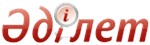 Об утверждении Правил возмещения затрат организациям здравоохранения за счет бюджетных средствПриказ и.о. Министра здравоохранения и социального развития Республики Казахстан от 28 июля 2015 года № 627. Зарегистрирован в Министерстве юстиции Республики Казахстан 28 августа 2015 года № 11976      В соответствии с подпунктом 81) пункта 1 статьи 7 Кодекса Республики Казахстан от 18 сентября 2009 года «О здоровье народа и системе здравоохранения» ПРИКАЗЫВАЮ:
      1. Утвердить Правила возмещения затрат организациям здравоохранения за счет бюджетных средств согласно приложению 1 к настоящему приказу.
      2. Признать утратившими силу некоторые решения Министерства здравоохранения Республики Казахстан и Министерства здравоохранения и социального развития Республики Казахстан согласно приложению 2 к настоящему приказу.
      3. Комитету оплаты медицинских услуг Министерства здравоохранения и социального развития Республики Казахстан обеспечить:
      1) государственную регистрацию настоящего приказа в Министерстве юстиции Республики Казахстан;
      2) направление на официальное опубликование копии настоящего приказа в периодических печатных изданиях и информационно-правовой системе «Әділет» в течение десяти календарных дней после его государственной регистрации в Министерстве юстиции Республики Казахстан;
      3) размещение настоящего приказа на интернет-ресурсе Министерства здравоохранения и социального развития Республики Казахстан;
      4) в течение десяти рабочих дней после государственной регистрации настоящего приказа в Министерстве юстиции Республики Казахстан представление в Департамент юридической службы Министерства здравоохранения и социального развития Республики Казахстан сведений об исполнении мероприятий, предусмотренных подпунктами 1), 2) и 3) настоящего пункта.
      4. Контроль за исполнением настоящего приказа возложить на первого вице-министра здравоохранения и социального развития Республики Казахстан Каирбекову С.З.
      5. Настоящий приказ вводится в действие после дня его первого официального опубликования.      Исполняющий обязанности
      Министра здравоохранения
      и социального развития
      Республики Казахстан                       Б. Нурымбетов      СОГЛАСОВАН
      Исполняющий обязанности
      Министра финансов
      Республики Казахстан
      ____________________ Р. Бекетаев
      «___» _______________ 2015 года      СОГЛАСОВАН
      Исполняющий обязанности
      Министра национальной экономики
      Республики Казахстан
      ____________________ Т. Жаксылыков
      «___» _______________ 2015 года  Приложение 1        
 к приказу Министра     
здравоохранения и социального
развития Республики Казахстан
 от 28 июля 2015 года № 627    Правила
возмещения затрат организациям здравоохранения
за счет бюджетных средств   1. Общие положения      1. Настоящие Правила возмещения затрат организациям здравоохранения за счет бюджетных средств (далее – Правила) разработаны в соответствии с подпунктом 81) пункта 1 статьи 7 Кодекса Республики Казахстан от 18 сентября 2009 года «О здоровье народа и системе здравоохранения» (далее – Кодекс о здоровье) и определяют порядок возмещения затрат с учетом результатов контроля качества и объема медицинской помощи за счет бюджетных средств организациям здравоохранения, оказывающим гарантированный объем бесплатной медицинской помощи (далее – организации, оказывающие ГОБМП), за исключением организаций здравоохранения:
      1) являющихся государственными учреждениями;
      2) ответственных за выполнение государственного задания;
      3) оказывающих лечение в порядке, определенном Правилами направления граждан Республики Казахстан на лечение за рубеж за счет бюджетных средств, утвержденными приказом Министра здравоохранения и социального развития Республики Казахстан от 30 июня 2015 года № 544 (зарегистрирован в Реестре государственной регистрации нормативных правовых актов за № 11795) (далее – Правила направления граждан на лечение за рубеж).
      2. Основные понятия, используемые в настоящих Правилах возмещения:
      1) базовый комплексный подушевой норматив амбулаторно-поликлинической помощи (далее – АПП) – расчетная стоимость комплекса амбулаторно-поликлинических услуг ГОБМП в формах первичной медико-санитарной помощи (далее – ПМСП) и консультативно-диагностической помощи по определяемому уполномоченным органом в области здравоохранения перечню услуг без учета поправочных коэффициентов;
      2) гарантированный компонент комплексного подушевого норматива АПП – расчетная стоимость комплекса амбулаторно-поликлинических услуг  гарантированного объема бесплатной медицинской помощи (далее – ГОБМП) в формах ПМСП и консультативно-диагностической помощи по определяемому уполномоченным органом в области здравоохранения по перечню услуг с учетом поправочных коэффициентов;
      3) комплексный подушевой норматив на оказание амбулаторно-поликлинической помощи (далее – комплексный подушевой норматив АПП) –стоимость комплекса амбулаторно-поликлинических услуг гарантированного объема бесплатной медицинской помощи на одного прикрепленного человека, зарегистрированного в портале «Регистр прикрепленного населения» (далее – портал РПН) к субъекту здравоохранения, оказывающему первичную медико-санитарную помощь, состоящая из гарантированного компонента комплексного подушевого норматива АПП и стимулирующего компонента комплексного подушевого норматива;
      4) метод аннуитетных платежей – метод начисления вознаграждения (процентов), при котором погашение задолженности по финансовому лизингу осуществляется равными платежами на протяжении всего срока лизинга, включающий увеличивающиеся платежи по основному долгу и уменьшающиеся платежи по вознаграждению, начисленному за период на остаток основного долга;
      5) тариф за один пролеченный случай по заболеванию (далее – тариф по заболеванию) – стоимость комплекса медицинских услуг, оказанных пациенту, претендующему на лечение за рубежом за счет бюджетных средств, в условиях отечественных медицинских организаций;
      6) перечень заболеваний и перечень отдельных категорий граждан – перечень заболеваний, при которых граждане Республики Казахстан направляются на лечение за рубеж за счет бюджетных средств, и перечень отдельных категорий граждан Республики Казахстан, направляемых на лечение за рубеж за счет бюджетных средств, определенные на основании подпункта 80) статьи 7 Кодекса о здоровье;
      7) субъект села – субъект здравоохранения районного значения и села, входящий в одну из следующих административно-территориальных единиц город районного значения, село, поселок, сельский округ, район, и предоставляющий комплекс услуг ГОБМП сельскому населению, зарегистрированному в портале РПН, по определяемому управлением здравоохранения (далее – УЗ) перечню форм медицинской помощи;
      8) гарантированный компонент комплексного подушевого норматива на сельское население – расчетная стоимость комплекса услуг ГОБМП, оказываемых сельскому населению, по определяемому уполномоченным органом в области здравоохранения перечню форм медицинской помощи с учетом поправочных коэффициентов;
      9) комплексный подушевой норматив на оказание услуг ГОБМП сельскому населению (далее – комплексный подушевой норматив на сельское население) – стоимость комплекса услуг ГОБМП по определяемому уполномоченным органом в области здравоохранения перечню форм медицинской помощи в расчете на одного сельского жителя, зарегистрированного в портале РПН, к субъекту здравоохранения районного значения или села, состоящая из гарантированного компонента комплексного подушевого норматива на сельское население и стимулирующий компонент комплексного подушевого норматива;
      10) стоимость базовой ставки – расчетная стоимость одной единицы услуги ГОБМП;
      11) первичная медицинская документация – документы, предназначенные для записи данных о состоянии здоровья пациентов, отражающих характер, объем и качество оказанной медицинской помощи, формы которых утверждены приказом и.о. Министра здравоохранения Республики Казахстан от 23 ноября 2010 года № 907 «Об утверждении форм первичной медицинской документации организаций здравоохранения» (зарегистрирован в Реестре государственной регистрации нормативных правовых актов № 6697) (далее – приказ № 907): медицинские карты амбулаторного пациента (форма № 025/у) (далее – форма № 025/у), карты амбулаторного пациента (форма № 025-5/у) (далее – форма № 025-5/у) статистические карты амбулаторного пациента для консультативно-диагностических центров (поликлиник) (форма №025-9/у) (далее – форма № 025-9/у), карты амбулаторного пациента для профилактического медицинского осмотра (скрининга) (форма № 025-8у) (далее № 025-8у), статистической карты профилактического медицинского осмотра (скрининга) ребенка (форма 025-07у) (далее – форма № 025-07у), карты стационарного больного (форма № 003/у) (далее – форма № 003/у), карты больного дневного стационара (поликлиники, больницы),стационара на дому (форма № 003-2/у) (далее – форма № 003-2/у), истории родов (форма № 096/у) (далее – форма № 096/у), истории развития новорожденного (форма № 097/у) (далее – форма № 097/у), извещение о больном с впервые в жизни установленным диагнозом рака или другого злокачественного новообразования по форме № 090/у (далее – форма № 090/у), направление на консультацию, диагностическое исследование (форма № 001-4/у) (далее – форма № 001-4/у);
      12) администратор бюджетной программы (далее – администратор) – Министерство здравоохранения и социального развития Республики Казахстан (далее – Министерство) или местные органы государственного управления здравоохранением областей, городов Астаны и Алматы (далее – УЗ);
      13) cубъект информатизации в области здравоохранения (далее – СИ) – юридическое лицо, осуществляющее деятельность и вступающее в правоотношения в сфере информатизации в области здравоохранения,
в части информационно-технического сопровождения информационных систем «Амбулаторно-поликлиническая помощь» (далее – ИС «АПП»), «Сельское здравоохранение», «Дополнительный компонент подушевого норматива» (далее – ДКПН), «Электронный регистр стационарных больных» (далее – ЭРСБ), «Система управления качеством медицинских услуг» (далее – СУКМУ), «АИС-КДУ», электронный регистр онкологических больных (далее – ЭРОБ), портала РПН, программного комплекса «Автоматизированная информационная система медицинских организаций» комплекса программ «Поликлиника» (далее – АИС «Поликлиника»), «Бюро госпитализации (далее – ИС «Бюро госпитализации») включая обеспечение информационной безопасности и организационно-методическую работу с субъектами здравоохранения, предварительную оценку пролеченных случаев;
      14) уполномоченный орган в области здравоохранения (далее – уполномоченный орган) – государственный орган, осуществляющий руководство в области охраны здоровья граждан, медицинской и фармацевтической науки, медицинского и фармацевтического образования, обращения лекарственных средств, изделий медицинского назначения и медицинской техники, контроля за качеством медицинских услуг;
      15) пролеченный случай – комплекс медицинских услуг, оказанных пациенту в стационарных и (или) стационарозамещающих условиях с момента поступления до выписки;
      16) Рабочий орган – консультативный орган по вопросам направления граждан Республики Казахстан на лечение за рубеж за счет бюджетных средств, определяемый уполномоченным органом в соответствии с Правилами направления граждан на лечение за рубеж;
      17) половозрастной поправочный коэффициент – коэффициент, учитывающий различия в уровне потребления медицинской помощи разными половозрастными категориями населения;
      18) стимулирующий компонент комплексного подушевого норматива (далее – СКПН) – стимулирующая составляющая комплексного подушевого норматива, направленная на стимулирование работников субъекта здравоохранения, оказывающего ПМСП, на основе достигнутых индикаторов конечного результата в порядке, определенном приказом и.о. Министра здравоохранения Республики Казахстан от 29 мая 2015 года № 429 (зарегистрирован в Реестре государственной регистрации нормативных правовых актов за № 11526) (далее – приказ № 429);
      19) комплексный тариф – стоимость комплекса медицинских услуг ГОБМП в расчете на одного онкологического больного, зарегистрированного в ЭРОБ, за исключением онкогематологических больных (кроме больных лимфомой), утвержденная администратором;
      20) клинико-затратные группы (далее – КЗГ) – клинически однородные группы заболеваний, сходные по затратам на их лечение;
      21) договор финансового лизинга – трехсторонний договор, в соответствии с которым лизингодатель обязуется приобрести в собственность указанный лизингополучателем предмет лизинга у поставщика в соответствии с настоящими Правилами и предоставить лизингополучателю предмет лизинга во временное владение и пользование за плату в соответствии с гражданским законодательством Республики Казахстан;
      22) постоянно действующая Комиссия по направлению граждан Республики Казахстан на лечение в зарубежные медицинские организации (далее – Комиссия по направлению на лечение за рубеж) – консультативно-совещательный орган по направлению граждан Республики Казахстан на лечение в зарубежные медицинские организации при уполномоченном органе в порядке, определенном на основании Правил направления граждан на лечение за рубеж;
      23) субподрядчик – субъект здравоохранения, с которым поставщиком заключен договор субподряда для исполнения части обязательств по договору на оказание ГОБМП в соответствии с Правилами выбора поставщика услуг по оказанию гарантированного объема бесплатной медицинской помощи и возмещения его затрат в порядке, определенном на основании пункта 4 статьи 34 Кодекса о здоровье (далее – Правила выбора поставщика);
      24) электронный реестр потенциальных субподрядчиков (далее – электронный реестр) – база данных потенциальных субподрядчиков, соответствующих требованиям Правил выбора поставщика;
      25) договор субподряда – гражданско-правовой договор, заключенный между субподрядчиком и поставщиком для исполнения части обязательств поставщика по договору на оказание ГОБМП;
      26) экспертиза документации – ретроспективный анализ на основе изучения медицинской документации пациентов, ранее получивших медицинские услуги;
      27) поставщик – субъект здравоохранения, с которым заключен договор на оказание ГОБМП;
      28) Комиссия по оплате услуг – постоянно действующий коллегиальный орган, создаваемый заказчиком из числа письменно представленных кандидатур соответствующих УЗ, территориальных департаментов Комитета контроля медицинской и фармацевтической деятельности Министерства здравоохранения и социального развития Республики Казахстан и Комитета оплаты медицинских услуг Министерства здравоохранения и социального развития Республики Казахстан для определения суммы, подлежащей оплате за оказанные услуги ГОБМП, с учетом результатов контроля качества и объема медицинской помощи;
      29) лизингополучатель – организация здравоохранения (участник лизинговой сделки), который принимает на условиях договора финансового лизинга предмет лизинга;
      30) лизингодатель – участник лизинговой сделки, который за счет привлеченных и (или) собственных денег приобретает в собственность предмет лизинга и передает его лизингополучателю на условиях договора финансового лизинга;
      31) срок лизинга – срок, на который предмет лизинга предоставляется лизингополучателю во временное владение и пользование в соответствии с договором финансового лизинга. При этом досрочное расторжение договора финансового лизинга при сохранении права собственности на предмет лизинга за лизингодателем не влечет за собой изменения срока лизинга;
      32) лизинговые платежи – периодические платежи, представляющие собой общую сумму платежей по договору финансового лизинга за весь срок действия договора финансового лизинга;
      33) график лизинговых платежей – информация о сроках, размерах погашения лизинговых платежей, доле лизингового платежа на одну медицинскую услугу, общей сумме вознаграждения и плановом количестве медицинских услуг в месяц, формируемая для каждого лизингополучателя индивидуально, в соответствии с договором финансового лизинга и учетом сроков поставки предмета лизинга;
      34) выплата лизинговых платежей – возмещение затрат лизингополучателя на выплату лизинговых платежей на условиях финансового лизинга;
      35) медицинская техника – аппараты, приборы и оборудование, применяемые отдельно, в комплексах или системах в медицинских целях для профилактики, диагностики, лечения заболеваний, реабилитации, научных исследований медицинского характера;
      36) Комитет контроля медицинской и фармацевтической деятельности Министерства (далее – ККМФД) – ведомство Министерства и его территориальные подразделения (далее – ТД ККМФД), осуществляющие государственный контроль в сфере оказания медицинских услуг;
      37) Комитет оплаты медицинских услуг Министерства (далее – КОМУ) – ведомство Министерства и его территориальные подразделения (далее – ТД КОМУ), осуществляющие оплату за оказанные медицинские услуги за счет средств республиканского бюджета, а также координацию и мониторинг за внедрением и исполнением программ и направлений, реализуемых в рамках Единой национальной системы здравоохранения, включая целевые текущие трансферты на обеспечение и расширение ГОБМП (далее – ЦТТ);
      38) подушевой норматив на оказание ПМСП – норма затрат в расчете на одного человека для обеспечения ГОБМП в форме ПМСП;
      39) субъект ПМСП - субъект здравоохранения городского значения, оказывающий ПМСП, предоставляющий комплекс амбулаторно-поликлинических услуг ГОБМП прикрепленному населению, зарегистрированному в портале РПН;
      40) медицинская помощь онкологическим больным – комплекс медицинских услуг, направленных на диагностику и лечение (в том числе с предраковыми заболеваниями и доброкачественными новообразованиями) и диспансерное наблюдение за больными со злокачественными новообразованиями, включающих лекарственное обеспечение, на всех уровнях;
      41) среднесписочная численность онкологических больных – численность онкологических больных в среднем за отчетный период, которая определяется путем суммирования численности онкологических больных, зарегистрированных в ЭРОБ, за каждый календарный день отчетного периода и деления полученной суммы на число календарных дней месяца;
      42) ЭРОБ – единая информационная система электронной регистрации, учета, обработки и хранения данных больных с онкологической патологией, данные которой используются при размещении ГОБМП и его оплате;
      43) отечественная медицинская организация - организация здравоохранения, зарегистрированная в соответствии с законодательством о государственной регистрации юридических лиц, с которой заключен договор на оказание медицинских услуг пациенту, претендующему на лечение за рубежом
      44) срок окупаемости – период времени, необходимый для покрытия затрат лизингополучателя на приобретение в собственность предмета лизинга;
      45) заказчик – территориальный департамент Комитета оплаты медицинских услуг Министерства или УЗ, осуществляющие выбор поставщика услуг по оказанию ГОБМП и возмещение его затрат за счет средств республиканского или местного бюджетов в соответствии с Правилами выбора поставщика, а также гражданским законодательством Республики Казахстан;
      46) тарификатор – утвержденный перечень медицинских услуг с указанием их стоимости согласно пункту 5 статьи 35 Кодекса о здоровье;
      47) договор на оказание ГОБМП – гражданско-правовой договор на оказание ГОБМП, заключенный между заказчиком и поставщиком в соответствии с Правилами выбора поставщика;
      48) тариф услуги ГОБМП (далее – тариф) – стоимость единицы или комплекса услуг ГОБМП;
      49) субъект мониторинга и анализа ГОБМП – юридическое лицо, осуществляющее деятельность и вступающее в правоотношения в сфере информатизации в области здравоохранения в части мониторинга, анализа результатов деятельности субъектов здравоохранения по оказанию ГОБМП и оценки медико-экономической эффективности внедрения методов оплаты ГОБМП;
      50) платежные документы – счет-реестр, протокол исполнения договора и акт выполненных работ (услуг);
      51) поправочные коэффициенты – коэффициенты, применяемые администратором с целью корректировки тарифа в порядке, определенном Методикой формирования тарифов и планирования затрат на медицинские услуги, оказываемые в рамках гарантированного объема бесплатной медицинской помощи, утвержденной приказом Министра здравоохранения Республики Казахстан от 26 ноября 2009 года № 801 (зарегистрирован в Реестре государственной регистрации нормативных правовых актов за № 5946) (далее – Методика формирования тарифов);
      52) линейная шкала оценки исполнения договора (далее – Линейная шкала) – механизм расчета суммы возмещения в случаях превышения месячной суммы договора на оказание ГОБМП без учета результатов контроля качества и объема медицинской помощи;
      53) зарубежный специалист – иностранный дипломированный и сертифицированный специалист в сфере здравоохранения, приглашенный с визитом в Республику Казахстан для оказания высокотехнологичных медицинских услуг, не оказываемых отечественными организациями здравоохранения, в том числе для проведения мастер-классов;
      54) коэффициент затратоемкости – коэффициент, определяющий степень затратности клинико-затратных групп к стоимости базовой ставки;   2. Порядок возмещения затрат организациям здравоохранения,
оказывающим ГОБМП, за счет бюджетных средств      3. Возмещение затрат организациям, оказывающим ГОБМП, за счет бюджетных средств осуществляется заказчиком на основании заключенных договоров на оказание ГОБМП в пределах средств, предусмотренных планами финансирования бюджетных программ (подпрограмм) по обязательствам и платежам администратора на соответствующий финансовый год с учетом реализации гражданами Республики Казахстан права свободного выбора субъекта, оказывающего ГОБМП, и результатов контроля качества и объема медицинской помощи.
      4. Возмещение затрат осуществляется по тарифам, утвержденным администратором на основании пункта 5 статьи 35 Кодекса о здоровье, на основании актов выполненных работ (услуг).
      5. Тарифы с учетом поправочных коэффициентов формируются в соответствии с Методикой формирования тарифов.
      6. Организациям, оказывающим ГОБМП, возмещаются затраты, связанные с их деятельностью по оказанию ГОБМП, за исключением капитальных расходов, кроме:
      расходов на обновление основных средств в рамках реализации пилотного проекта дочерним организациям акционерного общества (далее – АО) «Национальный медицинский холдинг», оказывающим ГОБМП;
      расходов на выплату лизинговых платежей на условиях финансового лизинга организациям, оказывающим ГОБМП, в организационно-правовой форме государственных предприятий, акционерных обществ и хозяйственных товариществ, сто процентов голосующих акций (долей участия в уставном капитале) которых принадлежит государству, возмещаемых согласно параграфу 8 раздела 2 настоящих Правил;
      расходов на приобретение оборудования стоимостью менее пяти миллионов тенге, включенных в тариф. При этом организации, оказывающие ГОБМП, данные расходы осуществляют в случае отсутствия кредиторской задолженности в текущем финансовом году за счет средств сложившейся экономии, но не более 1% от суммы договора на оказание ГОБМП.
      В случае превышения организациями, оказывающими ГОБМП, в организационно-правовой форме государственных предприятий суммы договора на оказание ГОБМП в связи с увеличением расходов на оплату коммунальных услуг, возмещение данных расходов осуществляется по решению местного представительного органа из средств местного бюджета областей, города республиканского значения и столицы.
      7. Результаты контроля качества и объема медицинской помощи предоставляются на Комиссию по оплате услуг по итогам:
      контроля качества и объема, проводимого в рамках государственного контроля в сфере оказания медицинских услуг с целью оценки соответствия оказываемых медицинских услуг стандартам, нормативным правовым актам Республики Казахстан в области здравоохранения в виде выборочных, внеплановых проверок и иных форм контроля без посещения субъекта (объекта) здравоохранения в порядке, установленном Законом Республики Казахстан от 6 января 2011 года «О государственном контроле и надзоре в Республике Казахстан» (далее – ЗРК о госконтроле) (далее – контроль качества и объема), внесенным в ИС СУКМУ, в том числе в модуль «Дефекты оказания медицинских услуг», специалистами ККМФД и ТД ККМФД;
      экспертизы объема с целью оценки соответствия оказания медицинской помощи в рамках ГОБМП стандартам, нормативным правовым актам Республики Казахстан в области здравоохранения согласно статьи 7 Кодекса о здоровье, проводимой заказчиком для проверки достоверности объема медицинской помощи в рамках заключенного договора на оказание ГОБМП (далее – контроль объема).
      8. ТД ККМФД по результатам выборочных и внеплановых проверок формирует:
      акт о результатах проверки оформленный в порядке, определенном на основании статьи 24 ЗРК о госконтроле;
      на каждый случай смерти (летального исхода) экспертное заключение по форме согласно приложению 1 к настоящим Правилам на основании экспертизы медицинской документации по запросу.
      9. На каждый случай с выявленными дефектами оказания медицинских услуг ТД ККМФД формирует лист экспертной оценки медицинских услуг по форме согласно приложению 2 к настоящим Правилам.
      10. Заказчик по итогам полугодия два раза в год, в июле и в ноябре, осуществляет уменьшение суммы по заключенному договору на оказание ГОБМП с организацией, оказывающей ГОБМП, путем заключения дополнительного соглашения, на сумму, удержанную по результатам контроля качества и объема, за исключением непредотвратимых летальных случаев и за исключением суммы за оказанные услуги в декабре, которая подлежит ретроспективной экспертизе в следующем отчетном периоде следующего года.
      11. Корректировка сумм бюджетных средств по договору на оказание ГОБМП за принятые к оплате медицинские услуги производится при последующих расчетах с поставщиком в период срока действия договора.
      12. Заказчик по согласованию с организацией, оказывающей ГОБМП, осуществляет авансовую (предварительную) оплату по заключенному договору на оказание ГОБМП в размере не более 30 процентов от суммы договора.
       13. Заказчик при оплате за оказанные медицинские услуги ГОБМП за отчетный период в протоколе исполнения договора на оказание ГОБМП указывает сумму выплаты (вычета) и основание выплаты (вычета) в случае наличия решения судебных органов либо комиссионного решения по результатам актов сверки за прошедшие платежные периоды по проведенным платежам, оформленного протоколом.    Параграф 1. Возмещение затрат за оказание АПП
по комплексному подушевому нормативу АПП      14. Возмещение затрат за оказание амбулаторно-поликлинической помощи по комплексному подушевому нормативу АПП субъектам ПМСП осуществляется с учетом результатов контроля качества и объема медицинской помощи за счет:
      средств республиканского бюджета в виде ЦТТ;
      средств местного бюджета, в случае их дополнительного выделения по решению местного представительного органа.
      15. Возмещение затрат за оказание амбулаторно-поликлинической помощи по комплексному подушевому нормативу АПП субъектам ПМСП осуществляется заказчиком с участием ККМФД и ТД ККМФД, лизингодателя и СИ.
      16. Комплексный подушевой норматив АПП определяется в расчете на одного прикрепленного человека, зарегистрированного в портале РПН, в месяц в соответствии с Методикой формирования тарифов.
      17. Комплексный подушевой норматив АПП устанавливается не ниже базового комплексного подушевого норматива АПП, являющегося единым на территории Республики Казахстан.
      18. Комплексный подушевой норматив АПП субъекта ПМСП предусматривает расходы в рамках заключенного договора на оказание ГОБМП на:
      1) обеспечение комплекса амбулаторно-поликлинических услуг ГОБМП прикрепленному населению в формах ПМСП и консультативно-диагностической помощи (далее – КДП) по следующим видам медицинской помощи: доврачебная, квалифицированная, специализированная, медико-социальная в пределах средств, предусмотренных по гарантированному компоненту комплексного подушевого норматива АПП по перечню услуг, затраты по которым учитываются при оплате за оказанный комплекс амбулаторно-поликлинических услуг ГОБМП субъектами здравоохранения городского значения и субъектами здравоохранения районного значения и села по комплексному подушевому нормативу согласно приложению 3 к настоящим Правилам;
      2) стимулирование работников ПМСП за достигнутые индикаторы конечного результата деятельности субъектов ПМСП, утвержденные уполномоченным органом, в пределах средств, предусмотренных по СКПН, в порядке, определенном приказом № 429 (далее – стимулирование работников ПМСП).
      19. Комплексный подушевой норматив АПП не включает расходы на выплату лизинговых платежей.
      20. Объем финансирования субъектам ПМСП по комплексному подушевому нормативу АПП на текущий финансовый год определяется путем умножения комплексного подушевого норматива АПП на численность прикрепленного населения, зарегистрированного в портале РПН, и на количество месяцев в текущем финансовом году, в течение которого будут оказаны услуги ГОБМП.
      Объем финансирования субъекта ПМСП по комплексному подушевому нормативу АПП за отчетный период не зависит от объема оказанных услуг.
      21. Субъекты ПМСП обеспечивают полный комплекс амбулаторно-поликлинических услуг ГОБМП населению по перечню услуг, затраты по которым учитываются при оплате за оказанный комплекс амбулаторно-поликлинических услуг ГОБМП субъектами здравоохранения городского значения и субъектами здравоохранения районного значения и села по комплексному подушевому нормативу в соответствии со стандартами в области здравоохранения в пределах сумм договора на оказание ГОБМП.
      22. Заказчик устанавливает сроки (даты) отчетного периода.
      23. Субъект ПМСП в срок не позднее 10 числа месяца, следующего за отчетным периодом, передает Заказчику сформированный в ИС «АПП» счет-реестр субъекта ПМСП, подписанный первым руководителем или с использованием ЭЦП.
      В случае возникновения форс-мажорных обстоятельств, указанных в договоре, заказчик принимает счет-реестр позднее установленного срока.
      24. Заказчик формирует в ИС «АПП» протокол исполнения договора на оказание ГОБМП на основании:
      подписанного субъектом ПМСП счет-реестра;
      результатов контроля качества и объема (при их наличии), проведенного ТД ККМФД и заказчиком по перечню случаев, подлежащих снятию и не подлежащих оплате, в том числе частично, по результатам контроля качества и объема оказанной амбулаторно – поликлинической помощи (первичной медико-санитарной и консультативно-диагностической) согласно приложению 4 к настоящим Правилам;
      результатов достижения субъектом ПМСП индикаторов конечного результата, рассчитанных в автоматизированном режиме в ДКПН.
      Протокол исполнения договора на оказание ГОБМП рассматривается и подписывается Комиссией по оплате услуг.
      25. Заказчик на основании протокола исполнения договора на оказание ГОБМП в ИС «АПП» формирует акт выполненных работ (услуг) ПМСП в двух экземплярах, который подписывается обеими сторонами или с использованием ЭЦП, один экземпляр которого передается субъекту ПМСП.
      26. Заказчиком оплата по подписанным актам выполненных работ (услуг) ПМСП осуществляется не позднее 15 календарных дней после отчетного периода (декабрь – до 25 числа) с учетом удержания части ранее выплаченного аванса в объеме и сроки, предусмотренные в договоре на оказание ГОБМП, путем перечисления денежных средств на расчетный счет субъекта ПМСП.
      27. Формирование платежных документов осуществляется на основании ИС при выполнении ответственными лицами по ИС следующих функций:
      в ИС «АПП»:
      1) заказчик в модуле «Платежная система»:
      вводит и подтверждает договоры на оказание ГОБМП, заключенные с субъектами ПМСП;
      формирует следующие платежные документы на отчетный период:
      протокол исполнения договора на оказание гарантированного объема бесплатной медицинской помощи субъектом первичной медико-санитарной помощи по форме согласно приложению 5 к настоящим Правилам (далее – протокол исполнения договора ПМСП);
      акт выполненных работ (услуг), оказанных в рамках гарантированного объема бесплатной медицинской помощи субъектом первичной медико-санитарной помощи по форме согласно приложению 6 к настоящим Правилам (далее – акт выполненных работ (услуг) ПМСП);
      2) лизингодатель вводит и подтверждает данные по заключенным с субъектом ПМСП договорам на использование медицинской техники, приобретенной на условиях финансового лизинга;
      3) СИ вводит и подтверждает данные по субподрядчикам и оказываемым ими КДУ на основании электронного реестра;
      4) субъект ПМСП:
      ежедневно в модуле «Регистратура» вводит сведения по графику приема и расписание врачей, записи на прием к врачу, активы и вызова на дом, распределение поступивших направлений;
      ежедневно в АИС «Поликлиника» осуществляет персонифицированную регистрацию оказанных амбулаторно-поликлинических услуг населению специалистами ПМСП и КДП на основе следующих форм первичной медицинской документации: форма № 025/у, форма № 025-5/у, форма 025-9/у, форма 025-8у, форма 025-07у;
      ежедневно в модуле «Банк направлений» вводит внешние направления на КДУ по форме 001-4/у, утвержденной приказом № 907;
      в модуле «Платежная система»:
      вводит и подтверждает данные по заключенным договорам субподряда не позднее трех рабочих дней со дня его заключения;
      вводит данные по количеству КДУ, оказанных на медицинской технике, приобретенной на условиях финансового лизинга, в лист использования медицинской техники, приобретенной на условиях финансового лизинга, по форме согласно приложению 7 к настоящим Правилам;
      формирует за отчетный период счет-реестр за оказание АПП в рамках ГОБМП прикрепленному населению субъекта ПМСП по форме согласно  приложению 8 к настоящим Правилам (далее – счет-реестр субъекта ПМСП),
      формирует платежные документы по субподрядчику на отчетный период согласно параграфу 7 раздела 2 настоящих Правил:
      протокол исполнения договора субподряда на оказание КДУ в рамках ГОБМП прикрепленному населению субъекта ПМСП;
      акт выполненных работ (услуг), оказанных КДУ в рамках ГОБМП по договору субподряда прикрепленному населению субъекта ПМСП;
      вводит данные за отчетный период на основании первичной финансовой документации в срок до 30 числа месяца, следующего за отчетным периодом (за декабрь – до 25 декабря) и по результатам ввода формирует следующие отчеты за предыдущий отчетный период:
      информация о структуре доходов при оказании амбулаторно- поликлинической помощи субъектом здравоохранения, оказывающим первичную медико-санитарную помощь по форме согласно приложению 9 к настоящим Правилам;
      информация о структуре расходов при оказании амбулаторно- поликлинической помощи субъектом здравоохранения, оказывающим первичную медико-санитарную помощь по форме согласно приложению 10 к настоящим Правилам;
      информация о дифференцированной оплате труда работников по форме согласно приложению 11 к настоящим Правилам;
      информация о повышении квалификации и переподготовке кадров по форме согласно приложению 12 к настоящим Правилам.
      28. По результатам ввода в ИС данные становятся доступными заказчику, УЗ, КОМУ и ТД КОМУ, ККМФД и ТД ККМФД, субъекту мониторинга и анализа ГОБМП, СИ, лизингодателю, научно-исследовательским организациям для ежедневного мониторинга, анализа и оценки, для принятия управленческих решений заказчиком в рамках их компетенций.
      29. Размер СКПН определяется администратором на основании пункта 5 статьи 35 Кодекса о здоровье и является единым на территории Республики Казахстан.
      30. Эффективность использования средств СКПН, выделенных на стимулирование работников ПМСП за достижение индикаторов конечного результата деятельности субъектов здравоохранения, оказывающих ПМСП (далее – индикаторы конечного результата), обеспечивается следующими участниками при выполнении ими функций, определенных пунктами 32 и  33 настоящих Правил (далее - участники):
      1) субъекты ПМСП;
      2) субъекты села;
      3) заказчик в лице УЗ;
      4) ККМФД и ТД ККМФД;
      5) КОМУ и ТД КОМУ;
      6) СИ;
      7) субъект мониторинга и анализа ГОБМП;
      8) научно-исследовательские организации, осуществляющие мониторинг индикаторов процесса с целью обеспечения достижения индикаторов конечного результата.
      31. Функции участников при проведении мониторинга за обеспечением эффективного использования ресурсов, выделенных на стимулирование работников ПМСП за достижение индикаторов конечного результата:
      1) КОМУ и ТД КОМУ:
      оценка формирования в ДКПН расчетов значений индикаторов и сумм СКПН согласно Методике формирования тарифов;
      мониторинг за своевременным перечислением сумм СКПН УЗ субъектам ПМСП и субъектам села;
      мониторинг за своевременной выплатой сумм СКПН субъектами ПМСП и субъектами села их работникам;
      мониторинг и оценка распределения сумм СКПН работникам ПМСП по итогам достигнутых индикаторов конечного результата за отчетный период в соответствии с приказом № 429 на основании данных в ДКПН, в том числе с выходом в субъект ПМСП и субъект села;
      2) ККМФД и ТД ККМФД:
      мониторинг индикаторов процесса деятельности субъекта ПМСП и субъект села, влияющих на значения индикаторов конечного результата, на основании данных в ДКПН в соответствии с приказом № 429;
      3) УЗ:
      реализация системы СКПН на уровне региона;
      координация деятельности участников процесса на уровне региона;
      контроль за целевым использованием средств СКПН субъектами ПМСП и субъектами села;
      мониторинг и контроль за полным распределением в ДКПН случаев, влияющих на значения индикаторов конечного результата деятельности субъектов ПМСП и субъектов села и случаев, представленных ККМФД;
      мониторинг и контроль за размещением в ДКПН данных по индикаторам процесса деятельности субъектов ПМСП и субъектов села в разрезе каждого участка;
      мониторинг и контроль за распределением сумм СКПН работникам ПМСП субъектов ПМСП и субъектов села в соответствии с приказом № 429, в том числе с выходом в субъект ПМСП и субъект села;
      участие в разработке и внесении предложений по совершенствованию системы СКПН;
      рассмотрение обращений граждан, субъектов ПМСП и субъектов села по вопросам СКПН;
      4) субъекты ПМСП и субъекты села:
      повышение качества оказания ПМСП;
      принятие управленческих решений по совершенствованию системы непрерывного повышения качества оказания ПМСП;
      утверждение индикаторов процесса деятельности субъекта ПМСП, влияющих на значения индикаторов конечного результата;
      обеспечение своевременной выплаты сумм СКПН работникам ПМСП в соответствии с приказом № 429.
      32. Функции участников по обеспечению качественного и своевременного формирования платежных документов на оплату СКПН субъектам ПМСП и субъектам села в информационных системах:
      в ИС «СУКМУ»:
      ТД ККМФД:
      вводит данные по обращениям физических лиц (жалоб) среди прикрепленного населения на деятельность ПМСП с указанием их обоснованности в разрезе субъектов ПМСП, в срок не позднее трех рабочих дней после отчетного периода;
      формирует за отчетный период по результатам ввода данных отчет по случаям обоснованных обращений физических лиц (жалоб) на деятельность субъекта здравоохранения, оказывающего первичную медико-санитарную помощь, по форме согласно приложению 13 к настоящим Правилам для предоставления на комиссию по оплате услуг в срок не позднее четырех рабочих дней после отчетного периода;
      в ИС «ДКПН»:
      1) КОМУ:
      вводит и подтверждает данные по утвержденным плановым годовым суммам СКПН и численности населения на текущий финансовый год по каждому региону на основании согласованных данных на текущий финансовый год бюджетных программ в порядке, определенном приказом Министра национальной экономики Республики Казахстан от 30 декабря 2014 года № 195 «Об утверждении Правил разработки и утверждения (переутверждения) бюджетных программ (подпрограмм) и требований к их содержанию» (зарегистрирован в Реестре государственной регистрации нормативных правовых актов № 10176) (далее – бюджетная программа);
      подтверждает помесячное распределение заказчиком годовой суммы СКПН в соответствии с индивидуальным планом финансирования по платежам;
      подтверждает установление целевого значения по каждому индикатору конечного результата УЗ на основании бюджетной программы;
      ежемесячно в начале отчетного периода задает критерий распределения суммы СКПН свыше 150 тенге в расчете на 1 прикрепленного жителя: по населению; по населению и баллам; по населению, баллам и коэффициенту соответствия конкретного субъекта ПМСП комплексности оказания услуг ПМСП в рамках ГОБМП
      2) УЗ:
      вводит и подтверждает данные по индикаторам конечного результата для установления их целевого значения на уровне региона на основании бюджетной программы;
      вносит до закрытия отчетного периода коррективы по отнесению спорных случаев, влияющих на значение индикаторов конечного результата (за исключением случаев материнской и детской смертности, жалоб), к конкретным субъектам ПМСП на основании протокольного решения комиссии по оплате услуг;
      проводит до закрытия отчетного периода предварительный автоматизированный расчет значений индикаторов конечного результата и сумм СКПН в течение отчетного периода по региону в разрезе субъектов ПМСП;
      подтверждает закрытие отчетного периода в срок не позднее десятого числа месяца следующего за отчетным периодом, после чего запрещаются любые изменения внесенных данных. Если в портале ДКПН имеются нераспределенные случаи по организациям прикрепления и участкам прикрепления, то закрытие периода невозможно;
      при наличии в отчетном периоде факта превышения суммы СКПН в расчете на 1 прикрепленного жителя свыше 150 тенге по субъекту ПМСП, выбирает алгоритм распределения: принять к оплате в текущем отчетном месяце, перенести на следующий отчетный месяц, возвратить в бюджет. При этом данный алгоритм применяется в течение одного квартала;
      формирует итоги оценки достигнутых конечных результатов деятельности в разрезе субъектов ПМСП для вынесения на рассмотрение и утверждение комиссией по оплате услуг;
      3) ККМФД и ТД ККМФД:
      регистрирует за отчетный период по всем случаям материнской и детской (от 7 дней до 5 лет) смертности, за исключением несчастных случаев, в срок не позднее трех рабочих дней после отчетного периода:
      сведения о предотвратимости случаев на уровне ПМСП и их участии в расчете суммы СКПН по результатам государственного контроля в сфере оказания медицинских услуг;
      сведения о случаях, не участвующих в расчете суммы СКПН в отчетном периоде в связи с незавершенным государственным контролем в сфере оказания медицинских услуг;
      формирует по результатам ввода данных за отчетный период для предоставления на комиссию по оплате услуг в срок не позднее четырех рабочих дней после отчетного периода следующие отчеты:
      по случаям материнской смертности на уровне ПМСП по форме согласно приложению 14 к настоящим Правилам;
      по случаям детской (от 7 дней до 5 лет) смертности на уровне ПМСП по форме согласно приложению 15 к настоящим Правилам;
      4) СИ:
      ежедневно обеспечивает корректную выгрузку данных в автоматизированном режиме из баз данных портала РПН, СУКМУ, ЭРОБ по случаям оказания медицинской помощи, влияющих на значения индикаторов конечного результата, по каждому субъекту ПМСП и в разрезе его территориальных участков;
      ежемесячно обеспечивает корректную выгрузку данных в автоматизированном режиме в случае реализации сервиса взаимодействия или в ручном режиме при отсутствии данного сервиса из базы данных «Национальный регистр больных туберкулезом» не позднее 3 числа месяца, следующего за отчетным периодом;
      формирует отчет по корректности и достоверности загрузки данных из информационных систем для расчета значений индикаторов и сумм стимулирующего компонента комплексного подушевого норматива по форме согласно приложению 16 к настоящим Правилам для предоставления на комиссию по оплате услуг в срок не позднее 5 числа месяца, следующего за отчетным;
      5) субъект ПМСП:
      в срок не позднее одного рабочего дня, следующего за днем закрытия отчетного периода, УЗ вводит данные о суммах расходов, планируемых для направления на повышение квалификации работников ПМСП в размере не менее 5% от общей суммы СКПН, полученной по результатам расчетов за отчетный период;
      подтверждает закрытие отчетного периода в срок не позднее трех рабочих дней за днем закрытия отчетного периода УЗ, после чего любые изменения внесенных данных невозможны, и осуществляет автоматизированный расчет значений индикаторов конечного результата и сумм СКПН работникам ПМСП в разрезе территориальных участков;
      в случае отсутствия информации об участке прикрепления по конкретному случаю, влияющему на значение индикаторов конечного результата, вводит данные в портал РПН;
      вводит сводные данные за отчетный месяц по результатам распределения сумм СКПН по стимулированию работников ПМСП в соответствии с приказом № 429 и формирует отчет по распределению сумм стимулирующего компонента комплексного подушевого норматива работникам субъекта здравоохранения, оказывающего первичную медико-санитарную помощь, по форме согласно приложению 17 к настоящим Правилам в срок до 25 числа месяца, следующего за отчетным периодом; 
      6) Заказчик:
      вводит и подтверждает данные помесячного распределения годовой суммы СКПН на уровне региона, в соответствии с индивидуальным планом финансирования по платежам;
      снимает подтверждение закрытия отчетного периода, выполненное УЗ, до закрытия отчетного периода субъектами ПМСП в случае выявления несоответствий или некорректных действий участников, влияющих на расчет значений индикаторов конечного результата и сумм СКПН;
      осуществляет выгрузку данных автоматизированного расчета значений индикаторов конечного результата и сумм СКПН на оплату в ИС «АПП»;
      перечисляет сумму СКПН субъектам ПМСП и субъектам села по итогам оценки достигнутых индикаторов конечного результата за отчетный период на основании решения комиссии по оплате услуг.   Параграф 2. Возмещение затрат за оказание
консультативно-диагностических услуг      33. Возмещение затрат за оказание КДУ в рамках ГОБМП осуществляется с учетом результатов качества и объема медицинской помощи в соответствии с тарификатором за счет:
      средств местного бюджета, включая ЦТТ, выделенные из республиканского бюджета, субъектам здравоохранения, оказывающим КДУ (далее – местные субъекты КДУ);
      средств республиканского бюджета организациям республиканского значения, оказывающим амбулаторно-поликлиническую помощь в форме КДП (далее – республиканские организации КДУ).
      34. Возмещение затрат за оказание КДУ в рамках ГОБМП местным субъектам КДУ и республиканским организациям КДУ осуществляется заказчиком с участием ККМФД и ТД ККМФД, КОМУ и ТД КОМУ, лизингодателя и СИ.
      35. Заказчик устанавливает сроки (даты) отчетного периода.   Подраздел 1. Возмещение затрат за оказание КДУ в рамках ГОБМП
за счет средств местного бюджета, включая ЦТТ      36. Местный субъект КДУ ежедневно осуществляют учет данных по количеству оказанных консультативно-диагностических услуг (далее – количественный учет услуг).
      37. Местный субъект КДУ в срок не позднее одного рабочего дня месяца, следующего за отчетным периодом, формирует и передает заказчику счет-реестр за оказанные консультативно-диагностические услуги в рамках гарантированного объема бесплатной медицинской помощи за счет средств местного бюджета, включая ЦТТ, по форме согласно приложению 18 к настоящим Правилам (далее – счет реестр).
      38. В случае возникновения форс-мажорных обстоятельств, указанных в договоре, заказчик принимает счет-реестр позднее установленного срока согласно пункта 37 настоящих Правил.
      39. Заказчик формирует протокол исполнения договора на оказание ГОБМП за счет средств местного бюджета, включая ЦТТ, по форме согласно приложению 19 к настоящим Правилам (далее - протокол исполнения договора) на основании:
      подписанного местным субъектом КДУ счет-реестра;
      результатов контроля качества и объема за оказанные КДУ местным субъектом КДУ (при их наличии), проведенного ТД ККМФД и заказчиком по перечню случаев, подлежащих снятию и не подлежащих оплате, в том числе частично, по результатам контроля качества и объема оказанной амбулаторно – поликлинической помощи (первичной медико - санитарной и консультативно – диагностической).
      Протокол исполнения договора рассматривается и подписывается комиссией по оплате услуг.
      40. Заказчик на основании протокола исполнения договора составляет акт выполненных работ (услуг), оказанных в рамках гарантированного объема бесплатной медицинской помощи за счет средств местного бюджета, включая целевые текущие трансферты, в двух экземплярах по форме согласно приложению 20 к настоящим Правилам (далее – акт выполненных работ (услуг), который подписывается обеими сторонами, один экземпляр которого передается местному субъекту КДУ.
      41. Заказчиком оплата по подписанным актам выполненных работ (услуг) осуществляется не позднее 10 календарных дней после отчетного периода (декабрь – до 25 числа) с учетом удержания части ранее выплаченного аванса в объеме и сроки, предусмотренные в договоре на оказание ГОБМП, путем перечисления денежных средств на расчетный счет местного субъекта КДУ.    Подраздел 2. Возмещение затрат за оказание КДУ в рамках ГОБМП
за счет средств республиканского бюджета республиканским
организациям КДУ      42. Республиканские организации КДУ в ИС «АИС-КДУ»:
      осуществляют ввод и подтверждение данных по формам первичной медицинской документации организаций здравоохранения на основе формы 025-9/у,;
      формируют реестр оказанных населению консультативно-диагностических услуг (далее – реестр услуг КДУ) по форме согласно приложению 21 к настоящим Правилам.
      43. Республиканские организации КДУ на основании данных АИС-КДУ ежемесячно в срок не позднее одного рабочего дня, следующего за отчетным периодом, формируют и передают заказчику подписанный руководителем счет-реестр за оказанные консультативно-диагностические услуги в рамках гарантированного объема бесплатной медицинской помощи за счет средств республиканского бюджета по форме согласно приложению 21 к настоящим Правилам.
      44. Заказчик формирует протокол исполнения договора на оказание гарантированного объема бесплатной медицинской помощи за счет средств республиканского бюджета, по форме согласно приложению 22 к настоящим Правилам (далее – протокол исполнения договора) на основании:
      подписанного республиканской организацией КДУ счет-реестра;
      подписанного заказчиком акта сверки по результатам контроля объема за оказанные консультативно-диагностические услуги, оплата которых осуществляется за счет средств республиканского бюджета, по форме согласно приложению 23 к настоящим Правилам, составленного на основании перечня случаев, подлежащих снятию и не подлежащих оплате, в том числе частично, по результатам контроля качества и объема оказанной консультативно – диагностической помощи, оплата которой осуществляется за счет средств республиканского бюджета согласно приложению 24 к настоящим Правилам (далее – перечень согласно приложению 24 к настоящим Правилам);
      результатов контроля качества и объема за оказанные КДУ республиканской организацией КДУ (при их наличии), проведенного ТД ККМФД по перечню согласно приложению 24 к настоящим Правилам.
      Протокол исполнения договора рассматривается и подписывается комиссией по оплате услуг.
      45. Заказчик на основании протокола исполнения договора составляет акт выполненных работ (услуг), оказанных в рамках гарантированного объема бесплатной медицинской помощи в форме консультативно-диагностической помощи, оплата которой осуществляется за счет средств республиканского бюджета, по форме согласно приложению 25 к настоящим Правилам, в двух экземплярах, подписываемые обеими сторонами, один экземпляр которого передается республиканской организации КДУ. 
      46. Заказчиком оплата по подписанным актам выполненных работ (услуг) осуществляется не позднее 10 календарных дней после отчетного периода (декабрь – до 25 числа) с учетом удержания части ранее выплаченного аванса в объеме и сроки, предусмотренные в договоре на оказание ГОБМП, путем перечисления денежных средств на расчетный счет республиканской организации КДУ.   Параграф 3. Возмещение затрат за оказание услуг скорой
медицинской помощи в рамках ГОБМП за счет средств
местного бюджета      47. Возмещение затрат за оказание услуг скорой медицинской помощи в рамках ГОБМП за счет средств местного бюджета осуществляется с учетом результатов контроля качества и объема медицинской помощи по тарифу за один вызов скорой медицинской помощи.
      48. Возмещение затрат за оказание скорой медицинской помощи в рамках ГОБМП субъектам здравоохранения, оказывающим услуги скорой медицинской помощи в рамках ГОБМП (далее – субъект скорой помощи), осуществляется заказчиком с участием ККМФД и ТД ККМФД, СИ.
      49. Заказчик устанавливает сроки (даты) отчетного периода.
      50. Субъект скорой помощи в срок не позднее одного рабочего дня месяца, следующего за отчетным периодом, формирует и передает заказчику подписанный руководителем счет-реестр за оказание услуг скорой медицинской помощи в рамках гарантированного объема бесплатной медицинской помощи за счет средств местного бюджета по форме согласно  приложению 26 к настоящим Правилам.
      51. В случае возникновения форс-мажорных обстоятельств, указанных в договоре, заказчик принимает счет-реестр позднее установленного срока.
      52. Заказчик формирует протокол исполнения договора на оказание услуг скорой медицинской помощи в рамках гарантированного объема бесплатной медицинской помощи за счет средств местного бюджета, по форме согласно приложению 27 к настоящим Правилам (далее – протокол исполнения договора) на основании:
      подписанного субъектом скорой помощи счета-реестра;
      результатов контроля качества и объема за оказанные услуги субъектом скорой помощи (при их наличии), проведенного ТД ККМФД и заказчиком по перечню случаев, подлежащих снятию и не подлежащих оплате, в том числе частично, по результатам контроля качества и объема оказанной скорой медицинской помощи согласно приложению 28 к настоящим Правилам.
      Протокол исполнения договора рассматривается и подписывается комиссией по оплате услуг.
      В случае внесения изменений и дополнений в протокол исполнения договора, комиссией по оплате услуг составляется и подписывается приложение к указанному протоколу.
      53. Заказчик на основании протокола исполнения договора составляет акт выполненных работ (услуг), оказанных услуг скорой медицинской помощи в рамках гарантированного объема бесплатной медицинской помощи за счет средств местного бюджета по форме согласно  приложению 29 к настоящим Правилам в двух экземплярах, который подписывается обеими сторонами, один экземпляр которого передается субъекту скорой помощи.
      54. Заказчиком оплата по подписанным актам выполненных работ (услуг) осуществляется не позднее 10 календарных дней после отчетного периода (декабрь – до 25 числа) с учетом удержания части ранее выплаченного аванса в объеме и сроки, предусмотренные в договоре на оказание ГОБМП, путем перечисления денежных средств на расчетный счет субъекту скорой помощи.   Параграф 4. Возмещение затрат за оказание стационарной и
стационарозамещающей медицинской помощи в рамках ГОБМП      55. Возмещение затрат за оказание стационарной и стационарозамещающей медицинской помощи в рамках ГОБМП осуществляется с учетом результатов контроля качества и объема медицинской помощи за счет средств:
      1) республиканского бюджета:
      гражданам Республики Казахстан и оралманам согласно подраздела 1 параграфа 4 раздела 2 настоящих Правил;
      пациентам, претендующим на лечение за рубежом в соответствии с перечнем заболеваний и перечнем отдельных категорий граждан, лечение которым осуществлялось в условиях отечественных медицинских организаций согласно подраздела 2 параграфа 4 раздела 2 настоящих Правил;
      2) местного бюджета, включая ЦТТ, согласно подраздела 3 параграфа 4 раздела 2 настоящих Правил.
      56. Оплата за один пролеченный случай дневного стационара составляет 1/4 от тарифа за один пролеченный случай стационарной помощи, кроме пролеченных случаев, оплата по которым предусмотрена в пунктах 98, 99, 100,101 и 102 настоящих Правил.
      57. Оплата за один пролеченный случай стационара на дому составляет 1/6 от тарифа за один пролеченный случай стационарной помощи.   Подраздел 1. Возмещение затрат за оказание стационарной и
стационарозамещающей медицинской помощи в рамках ГОБМП
гражданам Республики Казахстан и оралманам за счет средств
республиканского бюджета      58. Возмещение затрат за оказание стационарной и стационарозамещающей медицинской помощи гражданам Республики Казахстан и оралманам за счет средств республиканского бюджета осуществляется с учетом результатов контроля качества и объема медицинской помощи по следующим видам медицинской помощи специализированная, высокоспециализированная, медико-социальная, которые оказываются в следующих формах:
      1) стационарная помощь и стационарозамещающая помощь, включая оказание медицинскими организациями республиканского значения медицинских услуг больным психическими, инфекционными заболеваниями, туберкулезом, алкоголизмом, наркоманией и токсикоманией, в реабилитационных центрах, санаториях;
      2) восстановительное лечение и медицинская реабилитация.
      59. Возмещение затрат за оказание стационарной и стационарозамещающей медицинской помощи гражданам Республики Казахстан и оралманам за счет средств республиканского бюджета субъектам здравоохранения, оказывающим стационарную и стационарозамещающую медицинскую помощь (далее – медицинская организация РБ), осуществляется заказчиком в лице ТД КОМУ с участием КОМУ, ККМФД и ТД ККМФД, СИ, субъекта мониторинга и анализа ГОБМП и лизингодателя.
      60. Возмещение затрат осуществляется по тарифам, утвержденным администратором бюджетных программ согласно пункту 5 статьи 35 Кодекса о здоровье, за один пролеченный случай:
      по расчетной средней стоимости;
      по КЗГ с учетом коэффициента затратоемкости;
      по койко-дням;
      по медико-экономическим тарифам;
      по фактическим расходам по перечню заболеваний, операций и манипуляций.
      61. В случаях внутрибольничного перевода оплата за лечение пациента осуществляется как за один пролеченный случай.
      62. Медицинская организация РБ ежедневно осуществляет ввод и подтверждение данных, в том числе выписного эпикриза в ЭРСБ не позднее одного рабочего дня, следующего за выбытием пациента из стационара, по формам первичной медицинской документации на основе следующих медицинских карт: форма 003/у, форма 003-2/у, форма 096/у,  форма 097/у (далее – медицинские карты).
      При оказании медицинской услуги с использованием медицинской техники, приобретенной на условиях финансового лизинга, медицинская организация РБ в формах первичной медицинской документации организаций здравоохранения, утвержденных Уполномоченным органом, проставляет девятизначный код медицинской техники. Данные формы первичной медицинской документации вкладываются в медицинские карты и в соответствующих полях ЭРСБ осуществляется ввод данных об использовании медицинской техники.
      После подтверждения правильности ввода данные в ЭРСБ не подлежат корректировке, за исключением случаев ввода результатов гистологических и патоморфологических исследований.
      63. По результатам ввода не позднее одного рабочего дня после дня выписки из стационара формируются статистическая карта выбывшего из стационара (формы 066/у, 066-1/у, 066-2/у, 066-3/у, 066-4/у) и выписка из медицинской карты амбулаторного, стационарного больного (форма 027/у), форма 025-9/у, утвержденные приказом № 907.
      64. Медицинская организация РБ на основании данных ЭРСБ ежемесячно в срок не позднее одного рабочего дня, следующего за отчетным периодом, формирует и передает заказчику по оказанным услугам:
      счет-реестр медицинской организации за оказанные медицинские услуги по специализированной медицинской помощи в рамках ГОБМП, оплата которой осуществляется за счет средств республиканского бюджета, по форме согласно приложению 30 к настоящим Правилам (далее – счет-реестр);
      счет-реестр медицинской организации за оказанные медицинские услуги по высокоспециализированной медицинской помощи в рамках ГОБМП, оплата которой осуществляется за счет средств республиканского бюджета, по форме согласно приложению 31 к настоящим Правилам (далее – счет-реестр);
      Счет-реестр за январь текущего года осуществляется с учетом случаев и лизинговых платежей, не вошедших в счет-реестр с 1 декабря предыдущего года.
      65. В случае превышения медицинской организацией РБ, оказывающей ГОБМП в виде специализированной медицинской помощи в форме стационарной и стационарозамещающей медицинской помощи, месячной суммы, предусмотренной договором на оказание ГОБМП без учета контроля качества и объема медицинской помощи, возмещение затрат осуществляется по решению Комиссии по оплате услуг с применением Линейной шкалы согласно приложению 32 к настоящим Правилам.
      66. Линейная шкала не применяется:
      к областным и городским организациям родовспоможения;
      к многопрофильным стационарам, оказывающим услуги родовспоможения с долей родовспоможения 45% и выше от пролеченных случаев;
      к стационарам, в том числе республиканским организациям, оказывающим медицинские услуги детям до одного года с долей детей до одного года 45% и более от пролеченных случаев;
      к стационарам, в том числе республиканским организациям, оказывающим медицинские услуги детям до одного года и услуги родовспоможения с совокупной долей детей до одного года и услуг родовспоможения 45% и более от пролеченных случаев;
      на услуги гемодиализа и перитонеального диализа, оказанные по форме стационарозамещающей медицинской помощи;
      на медицинские услуги детям с онкологическими заболеваниями, оплата по которым осуществляется согласно пункта 96 настоящих Правил;
      на услуги, предоставляемые медицинскими организациями республиканского значения, оказывающие медицинскую помощь онкологическим больным и больным с заболеванием туберкулеза.
      67. Расчет суммы возмещения за оказанные медицинские услуги медицинской организации РБ, оказывающей ГОБМП с применением Линейной шкалы (далее – сумма возмещения) осуществляется без учета контроля качества и объема медицинской помощи в следующей последовательности:
      1) определяется сумма превышения для применения линейной шкалы, которая рассчитывается как разница предъявленной суммы по счету-реестру за оказанные медицинские услуги (далее – предъявленная сумма), сформированной исходя из последовательности регистрации пролеченных случаев по дате их подтверждения в ЭРСБ, от плановой суммы (далее – сумма превышения).
      С момента образования суммы превышения фактическая сумма формируется по пролеченным случаям, которые привели к превышению плановой суммы, по стоимости за один пролеченный случай с применением поправочного коэффициента равного 1,0.
      В случае если сумма, образовавшаяся в момент превышения плановой суммы, составляет 51% и более от стоимости пролеченного случая, с которого начинается превышение плановой суммы, то стоимость данного пролеченного случая формируется с применением поправочного коэффициента равного 1,0;
      2) определяется процент превышения расчетной суммы превышения к плановой сумме (далее – процент превышения);
      3) определяется сумма превышения к возмещению следующим образом:
      в случае, если сумма превышения составляет 105% и ниже, то сумма возмещения рассчитывается путем умножения суммы превышения и процента возмещения, соответствующего проценту превышения согласно приложению 32 к настоящим Правилам;
      в случае, если сумма превышения выше 105%, то сумма возмещения рассчитывается в два этапа: определяется сумма превышения до 105% и сумма превышения свыше 105%, каждая из которых умножается на процент возмещения согласно приложению 32 к настоящим Правилам. Итоговая сумма возмещения определяется путем суммирования суммы превышения до 105% и суммы превышения свыше 105%;
      4) определяется сумма к возмещению, рассчитываемая путем суммирования плановой суммы и суммы превышения к возмещению.
      68. По результатам контроля качества и объема, по перечню случаев, подлежащих снятию и не подлежащих оплате, в том числе частично, по результатам контроля качества и объема оказанной стационарной и стационарозамещающей медицинской помощи из средств республиканского бюджета (далее – Перечень) согласно приложению 33 к настоящим Правилам, в СУКМУ формируются:
      перечень случаев госпитализации за отчетный период, подлежащих оплате, согласно приложению 34 к настоящим Правилам;
      перечень случаев госпитализации за отчетный период, подлежащих контролю объема, согласно приложению 35 к настоящим Правилам; 
      перечень случаев, подлежащих контролю качества, согласно приложению 36 к настоящим Правилам;
      перечень летальных случаев за отчетный и предыдущие периоды, подлежащих контролю, по форме согласно приложению 37 к настоящим Правилам за отчетный и предыдущие периоды.
      69. По результатам ежедневной оценки 20 % пролеченных случаев, подлежащих оплате с автоматической выборкой случаев и случаев, подлежащих контролю качества случаев осложнений, в том числе послеоперационных, с исходами заболевания «ухудшение», «без перемен», проведенной СИ, в СУКМУ формируются:
      перечни случаев госпитализации, прошедших оценку субъекта информатизации в сфере здравоохранения, подлежащих контролю качества и объема ТД ККМФД, за исключением случаев с летальными исходами, согласно приложению 38 к настоящим Правилам;
      перечни случаев госпитализации, прошедших оценку субъекта информатизации в сфере здравоохранения, подлежащих контролю объема, согласно приложению 39 к настоящим Правилам.
      Электронные варианты данных перечней доступны ТД КОМУ и ТД ККМФД.
      70. По результатам контроля качества и на основании экспертных заключений по летальным исходам ежемесячно в срок не позднее одного рабочего дня, следующего за отчетным периодом, проведенного ТД ККМФД, в СУКМУ формируются:
      перечень случаев госпитализации за отчетный период, прошедших контроль качества и объема ТД ККМФД после оценки субъекта информатизации в сфере здравоохранения, за исключением случаев с летальными исходами, по форме согласно приложению 40 к настоящим Правилам;
      перечень случаев летальных исходов за отчетный и предыдущие периоды, прошедших контроль ТД ККМФД, по форме согласно приложению 41 к настоящим Правилам;
      перечень случаев за отчетный и предыдущие периоды, выявленные ТД ККМФД по результатам выборочных, внеплановых проверок и иных форм контроля, не подлежащих оплате, в том числе частично, по форме согласно приложению 42 к настоящим Правилам.
      ТД ККМФД по случаям, направленным на судебно-медицинскую экспертизу, результаты контроля качества представляют заказчику по ее завершению в срок не более двух месяцев от даты летального исхода.
      71. По результатам контроля объема, проведенного заказчиком, на основе экспертизы пролеченных случаев по результатам автоматизированной выборки из ЭРСБ в соответствии с перечнем случаев, не подлежащих оплате, в том числе частично, и экспертизы 10% пролеченных случаев, подлежащих оплате с выборкой методом случайного отбора, в СУКМУ формируются:
      перечень случаев госпитализации за отчетный период, прошедших контроль объема после оценки субъекта информатизации в сфере здравоохранения, по форме согласно приложению 43 к настоящим Правилам;
      перечень случаев госпитализации за отчетный период, прошедших контроль объема, за исключением случаев, прошедших контроль качества, по форме согласно приложению 44 к настоящим Правилам за отчетный период;
      перечень случаев госпитализации за отчетный и прошедшие периоды, по которым проведен контроль объема по результатам анализа исполнения условий договора на оказание ГОБМП, по форме согласно приложению 45 к настоящим Правилам;
      акт контроля объема медицинских услуг по оказанию гарантированного объема бесплатной медицинской помощи по форме согласно приложению 46 к настоящим Правилам.
      72. По результатам контроля объема и качества пролеченных случаев, осуществленного всеми участниками процесса, заказчик в СУКМУ формирует:
      перечень случаев госпитализации, подлежащих и не подлежащих оплате, в том числе частично по результатам контроля объема всеми участниками по форме согласно приложению 47 к настоящим Правилам.
      перечень случаев госпитализации подлежащих и не подлежащих оплате, в том числе частично, по результатам контроля качества и объема всеми участниками по форме согласно приложению 48 к настоящим Правилам.
      73. Заказчик в СУКМУ по результатам контроля качества и объема услуг ГОБМП формирует сводный перечень случаев по результатам контроля качества и объема услуг гарантированного объема бесплатной медицинской помощи по форме согласно приложению 49 к настоящим Правилам и представляет его на рассмотрение Комиссии по оплате услуг.
      74. Сверка предъявленных к оплате медицинских услуг с подтверждающей медицинской документацией при анализе исполнения условий Договора Заказчиком осуществляется путем запроса медицинской документации или с выездом по месту нахождения медицинской организации РБ.
      Запрос осуществляется по реестру направляемых медицинских карт стационарных больных для проведения сверки объема медицинской помощи в рамках гарантированного объема бесплатной медицинской помощи по форме согласно приложению 50 к настоящим Правилам.
      По результатам анализа составляется акт сверки исполнений условий договора на оказание ГОБМП, подписываемый руководителем медицинской организации РБ и должностными лицами заказчика, один экземпляр которого хранится у заказчика, второй – у медицинской организации РБ.
      Лизингодатель по результатам ввода в СУКМУ данных о применении медицинской техники, приобретенной в лизинг, ежемесячно формирует Перечень случаев оказания медицинских услуг с использованием медицинской техники, приобретенной на условиях финансового лизинга по форме согласно приложению 51 к настоящим Правилам и передает в ТД ККМФД.
      75. Заказчик в СУКМУ формирует:
      1) протокол исполнения договора на оказание медицинских услуг по специализированной медицинской помощи в рамках гарантированного объема бесплатной медицинской помощи, оплата которой осуществляется за счет средств республиканского бюджета по форме согласно приложению 52 к настоящим Правилам (далее – протокол исполнения договора) на основании:
      подписанного медицинской организацией РБ счет-реестра;
      результатов расчета применения Линейной шкалы;
      сводного перечня случаев по результатам контроля качества и объема услуг ГОБМП.
      2) протокол исполнения договора на оказание медицинских услуг по высокоспециализированной медицинской помощи в рамках ГОБМП, оплата которой осуществляется за счет средств республиканского бюджета, по форме согласно приложению 53 к настоящим Правилам (далее – протокол исполнения договора) на основании:
      подписанного медицинской организацией РБ счет-реестра;
      сводного перечня случаев по результатам контроля качества и объема услуг ГОБМП.
      76. Протокол исполнения договора рассматривается и подписывается Комиссией по оплате услуг. По письменному запросу медицинской организаций РБ заказчик предоставляет выписку из протокола.
      Протокол за январь текущего года формируется с учетом пролеченных случаев и лизинговых платежей, не вошедших в счет-реестр с 1 декабря предыдущего года.
      77. Заказчик на основании протокола исполнения договора составляет:
      акт выполненных работ (услуг), оказанных по специализированной медицинской помощи в рамках ГОБМП, оплата которой осуществляется за счет средств республиканского бюджета по форме согласно приложению 54 к настоящим Правилам (далее – акт выполненных работ (услуг);
      акт выполненных работ (услуг), оказанных по высокоспециализированной медицинской помощи в рамках ГОБМП, оплата которой осуществляется за счет средств республиканского бюджета по форме согласно приложению 55 к настоящим Правилам (далее – акт выполненных работ (услуг).
      Акт выполненных работ (услуг) составляется в двух экземплярах и подписывается обеими сторонами, один экземпляр которого передается в медицинскую организацию РБ.
      78. Заказчик оплату по подписанным актам выполненных работ (услуг) осуществляет в течение 10 календарных дней со дня окончания отчетного периода с учетом удержания части ранее выплаченного аванса в объеме и в сроки, предусмотренные в договоре на оказание ГОБМП, путем перечисления средств на расчетный счет медицинской организации РБ.
      79. Оплата за случаи оказания медицинской помощи в рамках ГОБМП в соответствии с договором на оказание ГОБМП, не принятые к оплате в течение действия договора на оказание ГОБМП в связи с проведением контроля качества, а также не вошедшие в счет-реестр с 1 декабря года, в котором действует договор на оказание ГОБМП, до даты окончания срока действия договора на оказание ГОБМП, производится в году, следующем за годом действия договора на оказание ГОБМП.
      80. Лекарственные средства, изделия медицинского назначения (далее – ИМН) и расходные материалы, включенные в стоимость пролеченного случая или возмещаемые по фактическим затратам, которые приобретены медицинской организацией РБ за счет ЦТТ, а также полученные за счет спонсорства, добровольных пожертвованиий и иных безвозмездных поступлений, не подлежат оплате за счет средств республиканского бюджета.
      Медицинская организация РБ до завершения отчетного периода информирует заказчика об использовании данных лекарственных средств, ИМН и расходных материалов в пролеченном случае, которые подлежат снятию из средств, предъявленных на оплату за счет средств республиканского бюджета.
      81. Медицинские организации РБ в срок до 30 числа месяца, следующего за отчетным периодом (за отчетный период ноябрь - в срок до 25 декабря и за отчетный период декабрь – в срок до 15 января, следующего за отчетным периодом), вносят в ЭРСБ и предоставляют заказчику следующие отчеты:
      информация о структуре расходов за оказанные медицинские услуги по форме согласно приложению 56 к настоящим Правилам;
      информация о дифференцированной оплате работников по форме согласно приложению 57 к настоящим Правилам;
      информация о распределении плановой суммы аванса на оказание медицинских услуг по форме согласно приложению 58 к настоящим Правилам;
      информация о повышении квалификации и переподготовке кадров по форме согласно приложению 59 к настоящим Правилам.
      Заказчик на основании информации, предоставленной медицинской организацией РБ, производит сверку данных, со сведениями, внесенными в ЭРСБ.
      В случае отсутствия в ЭРСБ информации, предусмотренной настоящим пунктом, оплата за текущий отчетный период не производится до введения указанных данных.
      82. По перечню диагнозов, которые согласно международной статистической классификации болезней и проблем, связанных со здоровьем десятого пересмотра (далее – МКБ-10) не являются основным диагнозом и исключены из Перечней КЗГ согласно приложению 60 к настоящим Правилам, оплата не осуществляется.
      83. Кратковременное (до трех суток включительно) пребывание больного в круглосуточном стационаре, связанное с переводом, самовольным уходом пациента, оплачивается по фактически проведенным койко-дням от стоимости КЗГ основного диагноза или операции.
      В случае непредотвратимых летальных исходов при краткосрочном пребывании (до трех суток включительно) оплата производится в размере 50% от стоимости КЗГ основного диагноза или операции.
      В случае сокращения сроков пребывания пролеченных случаев с применением усовершенствованных технологий диагностики и лечения, оплата осуществляется по полному тарифу КЗГ основного диагноза или операции.
      84. По перечню случаев, подлежащих оплате за фактически понесенные расходы, либо по перечню случаев, подлежащих оплате по стоимости КЗГ с дополнительным возмещением затрат, согласно приложению 61 к настоящим Правилам возмещение осуществляется по фактически понесенным расходам либо с оплатой пролеченного случая по КЗГ основного диагноза или операции с дополнительным возмещением фактически понесенных затрат.
      Оплата по фактически понесенным расходам осуществляется в случае применения перечня случаев, подлежащих оплате за фактически понесенные расходы. При этом оплата за операции производится по фактическим расходам по следующим статьям расходов: заработная плата, социальный налог, питание, лекарственные средства, ИМН, медицинские услуги и коммунальные и прочие расходы. Коммунальные и прочие расходы при этом рассчитываются по фактическим затратам на коммунальные и прочие расходы медицинской организации РБ в предыдущем месяце в пересчете на одного больного.
      Оплата за случаи с применением лекарственных средств, ИМН и медицинских услуг производится по КЗГ основного диагноза или операции и с дополнительным возмещением их стоимости (затрат) по утвержденным ценам.
      85. Оплата за оказанные медицинские услуги по перечню республиканских медицинских организаций, оказывающих специализированную медицинскую помощь в форме стационарной помощи, согласно приложению 62 к настоящим Правилам осуществляется соответственно за один койко-день, за пролеченные случаи по расчетной средней стоимости и медико-экономическим тарифам.
      86. Медицинским организациям РБ, оплата которым за пролеченные случаи осуществляется по расчетной средней стоимости, в случаях обоснованного сокращения длительности лечения, оплата производится по тарифу за один пролеченный случай, расчет которого осуществляется за фактические койко-дни по средней стоимости одного койко-дня, при этом стоимость одного койко-дня определяется путем деления стоимости тарифа за один пролеченный случай на определенное плановое количество койко-дней.
      87. Оплата за услуги гемодиализа в условиях круглосуточного стационара больным с хронической почечной недостаточностью в терминальной стадии производится по КЗГ основного диагноза или операции и с возмещением стоимости оказанных сеансов. При этом, диагноз хронической почечной недостаточности в терминальной стадии является основным или сопутствующим диагнозом.
      Оплата за услуги гемодиализа в условиях круглосуточного стационара при тяжелых случаях заболеваний, осложненных острой почечной недостаточностью, которая не купировалась медикаментозной терапией, производится по КЗГ основного диагноза или операции и с возмещением стоимости оказанных сеансов.
      Оплата за услуги альбуминового и перитонеального диализов в условиях круглосуточного стационара производится по КЗГ основного диагноза или операций и с возмещением стоимости оказанных сеансов.
      Медицинской организации РБ возмещаются затраты на расходные материалы, выданные пациенту для самостоятельного проведения перитонеального диализа на дому по накладной, прикрепленной в сканированном виде в ЭРСБ.
      88. В условиях круглосуточного стационара осложненное течение беременности и родов оплачиваются по стоимости КЗГ основного диагноза или операции с возмещением фактических затрат на дорогостоящие лекарственные средства, ИМН и услуги с учетом принципов регионализации в соответствии с перечнем диагнозов (патологии) МКБ-10 по родовспоможению, подлежащих оплате по стоимости КЗГ с возмещением фактических затрат на лекарственные средства и ИМН согласно приложению 63 к настоящим Правилам.
      89. В условиях круглосуточного стационара тяжелые болезни новорожденных оплачиваются по стоимости КЗГ основного диагноза или операции с возмещением фактических затрат на дорогостоящие лекарственные средства и ИМН с учетом принципов регионализации в соответствии с перечнем диагнозов (патологии) МКБ-10 по перинатологии, подлежащих оплате по стоимости КЗГ с возмещением фактических затрат на лекарственные средства и ИМН согласно приложению 64 к настоящим Правилам.
      90. Заказчик в случае неэффективности проводимой терапии в условиях круглосуточного стационара и обоснованного оказания больному по жизненным показаниям дополнительных услуг, не входящих в условия настоящих правил, возмещает данные дополнительные затраты на пролеченный случай через функционал «иные выплаты и вычеты» после письменного согласования с КОМУ.
      Заказчик в срок не позднее 2 числа следующего за отчетным периодом направляет запрос в КОМУ с приложением следующих документов:
      письменное обращение медицинской организации РБ с приложением документов, подтверждающих предъявленные затраты за оказание больному дополнительных услуг, не входящих в условия настоящих правил;
      акт сверки, подписанный первым руководителем заказчика и медицинской организации РБ;
      решение комиссии об обоснованности оказания больному дополнительных услуг, не входящих в условия настоящих правил.
      91. При первичном установлении диагноза онкологических заболеваний и туберкулеза в непрофильных стационарах оплата за пролеченный случай осуществляется по стоимости соответствующих КЗГ основного диагноза или операции.
      92. В условиях круглосуточного стационара медицинской организацией РБ, оказывающей медицинские услуги онкогематологическим больным, оплата за пролеченных больных, которым проведена химиотерапия производится по КЗГ основного диагноза или операций и с возмещением стоимости химиопрепаратов по фактическим затратам.
      При применении тромболитических препаратов оплата производится по КЗГ основного диагноза или операции и с возмещением стоимости тромболитических препаратов.
      93. При лечении острых форм онкогематологических заболеваний и депрессии кроветворения первичная госпитализация оплачивается по стоимости за пролеченный случай по КЗГ основного диагноза или операции с возмещением стоимости химиопрепаратов, последующие госпитализации оплачиваются в размере 30% от стоимости за пролеченный случай по КЗГ основного диагноза или операции с возмещением стоимости химиопрепаратов.
      Медицинским организациям, применяющим высокодозную химиотерапию при лечении острых форм онкогематологических заболеваний и депрессии кроветворения, при последующих госпитализациях оплачивается в размере 3/4 суммы от стоимости КЗГ основного диагноза или операции с возмещением стоимости химиопрепаратов по фактическим затратам, кроме случаев проведения операции по трансплантации костного мозга.
      Лечение больных с онкогематологическими заболеваниями, с проведением операции по трансплантации костного мозга, оплачивается по стоимости за пролеченный случай по КЗГ основного диагноза или операции с возмещением стоимости химиопрепаратов по фактическим затратам.
      94. В условиях круглосуточного стационара медицинской организации РБ республиканского значения, оказывающей медицинские услуги онкологическим больным, оплата за пролеченных больных производится по КЗГ основного диагноза или операций и с возмещением стоимости химиотерапии, лучевой терапии, иммуногистохимического исследования.
      95. При лечении цирроза и фиброза печени оплата производится по соответствующим КЗГ основного диагноза или операции и с дополнительным возмещением затрат в медицинских организациях РБ республиканского значения.
      96. По перечню медицинских организаций РБ, оказывающих специализированную медицинскую помощь в форме стационарной помощи, оплата за оказание медицинских услуг детям с онкологическими заболеваниями на уровне круглосуточного стационара осуществляется в соответствии с медико-экономическими тарифами. При этом, возраст детей на момент первой госпитализации и начало курса лечения не должен достигать восемнадцати лет.
      Медико-экономические тарифы включают стоимость лечения по блокам (схемам), длительность лечения и стоимость полного курса лечения конкретной нозологии, включая стационарозамещающую помощь.
      Сумма возмещения за лечение конкретной нозологии не превышает стоимость полного курса лечения. При этом, возмещение затрат осуществляется поэтапно по блокам (схемам) курса лечения.
      Если количество проведенных койко-дней составляет 50% и менее установленных сроков лечения одного блока (схемы) лечения, то возмещение производится с удержанием 30% от стоимости блока (схемы) лечения.
      При необходимости наблюдения за детьми с онкологическими заболеваниями в перерыве лечения между блоками (схемами) лечения оплата осуществляется на уровне стационарозамещающей помощи.
      При оказании реабилитации для детей с онкологическими заболеваниями поставщик по согласованию с заказчиком привлекает субподрядчиков путем передачи им части своих обязательств по оказанию ГОБМП и осуществлять оплату по тарифам, утвержденным согласно пункту 5 статьи 35 Кодекса о здоровье.
      Для нозологий, имеющих этап амбулаторного лечения, лекарственные средства выдаются по завершению курса стационарного лечения, при этом, возмещение затрат за выданные пациенту лекарственные средства осуществляется на основании прикрепленной в сканированном виде в ЭРСБ накладной, за исключением лекарственных средств, входящих в Перечень лекарственных средств и изделий медицинского назначения для бесплатного обеспечения населения в рамках гарантированного объема бесплатной медицинской помощи на амбулаторном уровне с определенными заболеваниями (состояниями) и специализированными лечебными продуктами, утвержденный приказом и.о. Министра здравоохранения Республики Казахстан от 4 ноября 2011 года № 786 (зарегистрирован в Реестре государственной регистрации нормативных правовых актов № 7306).
      97. Оплата по операциям по исправлению рефракционных свойств роговицы глаза в случаях проведения при астигматизмах 4,0 и более диоптрий, анизометропии 5,0 и более диоптрий, осуществляется в рамках ГОБМП.
      98. Медицинской организации РБ, оказывающей стационарную медицинскую помощь в рамках ГОБМП, по перечню болезней по МКБ-10, подлежащих оплате по тарифу КЗГ при оказании услуг на уровне дневного стационара медицинской организацией, оказывающей стационарную медицинскую помощь в рамках ГОБМП согласно приложению 65 к настоящим Правилам, оплата за один пролеченный случай осуществляется по тарифу КЗГ стационарной помощи.
      99. В условиях дневного стационара медицинским организациям РБ, оказывающим медицинские услуги онкологическим и онкогематологическим больным оплата производится:
      за сеансы химиотерапии по тарифам в дневном стационаре за один пролеченный случай и с возмещением стоимости химиопрепаратов по фактическим затратам;
      при оказании лучевой терапии по тарифам в дневном стационаре за один пролеченный случай и с возмещением стоимости фактически оказанных сеансов лучевой терапии в соответствии с тарификатором;
      за сеансы химио и лучевой терапии по тарифам в дневном стационаре за один пролеченный случай и с возмещением стоимости химиопрепаратов по фактическим затратам и стоимости фактически оказанных сеансов лучевой терапии в соответствии с тарификатором.
      Все сеансы химиотерапии и лучевой терапии на одного больного за отчетный период считаются как один пролеченный случай.
      100. Оплата за услуги гемодиализа в условиях дневного стационара производится за фактически оказанные сеансы по стоимости, утвержденной в тарификаторе. Все сеансы одного больного за отчетный период считаются как один пролеченный случай, при этом тариф основного диагноза считать по нулевой ставке.
      101. Оплата по перечню операций и манипуляций по МКБ-9 для преимущественного лечения в дневном стационаре согласно приложению 66 к настоящим Правилам производится в размере 3/4 суммы от стоимости КЗГ.
      102. В случае проведения услуги «Коронарная артериография» в условиях дневного стационара оплата производится в размере 1/2 суммы от стоимости КЗГ основного диагноза/операции.   Подраздел 2. Возмещение затрат за лечение пациента,
претендующего на лечение за рубежом, в условиях
отечественных медицинских организаций за счет средств
республиканского бюджета      103. Возмещение затрат за лечение пациента, претендующего на лечение за рубежом, в условиях отечественных медицинских организаций за счет средств республиканского бюджета в соответствии с перечнем заболеваний и перечнем отдельных категорий граждан осуществляется по тарифу по заболеванию.
      При этом, размер данного тарифа по заболеванию соответствует стоимости, определяемой с учетом представленного Рабочим органом анализа случаев направления в зарубежные медицинские организации по данному заболеванию за последний отчетный финансовый год в порядке, определенном Правилами направления граждан на лечение за рубеж.
      В случае отсутствия по данной нозологии направленных больных в зарубежные медицинские организации, тариф по заболеванию определяется на основании анализа ценовых предложений не менее двух зарубежных медицинских организаций, предоставляемого Рабочим органом, и программы лечения.
      104. Заключение о направлении на лечение в отечественные медицинские организации пациента, претендующего на лечение за рубежом, принимается Комиссией по направлению на лечение за рубеж:
      1) на основании документов, предоставленных в Рабочий орган, а также перечня заболеваний и перечня отдельных категорий;
      2) с учетом заключения Рабочего органа о возможности проведения лечения пациента, претендующего на лечение за рубежом, в альтернативной отечественной медицинской организации;
      3) при наличии у отечественной медицинской организации клинической базы, научных кадров: докторов, кандидатов медицинских наук, владеющих английским языком;
      4) при условии оснащенности отечественной медицинской организации современным медицинским оборудованием для проведения высокотехнологичных методов диагностики и лечения согласно международным стандартам;
      5) при наличии у отечественной медицинской организации телемедицинского комплекса для проведения телемедицинских консультаций с выходом на:
      все региональные телемедицинские центры Республики Казахстан;
      республиканские медицинские организации;
      зарубежные медицинские организации.
      105. Отечественные медицинские организации проводят лечение пациента, претендующего на лечение за рубежом, как самостоятельно, так и с привлечением зарубежных специалистов, в том числе в форме мастер-классов, по решению Комиссия по направлению на лечение за рубеж.
      106. Решение об установлении тарифа по заболеванию, который определен Комиссией по направлению на лечение за рубеж на основании анализа ценовых предложений Рабочего органа, оформляется протоколом данной Комиссии по направлению на лечение за рубеж.
      107. Возмещение затрат отечественным медицинским организациям за лечение пациента, претендующего на лечение за рубежом, за счет бюджетных средств осуществляется на основании заключения Комиссии по направлению на лечение за рубеж путем заключения уполномоченным органом договора с отечественной медицинской организацией на оказание медицинских услуг пациенту, претендующему на лечение за рубежом (далее – Договор).
      108. Возмещение затрат отечественным медицинским организациям за лечение пациента, претендующего на лечение за рубежом, производится уполномоченным органом на основании акта выполненных работ, предоставленного отечественной медицинской организацией и копии счета-фактуры, которые составлены в произвольной форме.
      Уполномоченный орган оплачивает аванс в размере 30% от общей суммы Договора в течении десяти рабочих дней со дня представления Договора.
      Окончательное возмещение затрат осуществляется после представления отечественной медицинской организацией акта выполненных работ (услуг), оказанных в рамках ГОБМП (далее – Акт отечественной медорганизации) по форме согласно приложению 67 к настоящим Правилам.
      109. Акт отечественной медорганизации предоставляется отечественными медицинскими организациями не позднее 10 календарных дней со дня выписки пациента.
      110. Возмещение затрат за лечение пациента по оформленным Актам отечественной медорганизации производится в течение 15 календарных дней после предоставления путем перечисления бюджетных средств на расчетный счет отечественной медицинской организации с учетом удержания ранее выплаченного аванса.
      111. Тариф определяется с учетом возмещения расходов, связанных с лечением пациента, в том числе заработная плата специалистов отечественной медицинской организации, принимавших участие в лечении пациента, претендующего на лечение за рубежом, а также затраты зарубежных специалистов (командировочные расходы и проведение операции, размер которой определяется договором между отечественной медицинской организацией и привлекаемыми зарубежными специалистами), привлекаемых для лечения пациента претендующего на лечение за рубежом. Размер оплаты труда привлекаемых зарубежных специалистов определяется договором между отечественной медицинской организации и привлекаемыми зарубежными специалистами.
      112. При направлении пациента на трансплантацию костного мозга или стволовых гемопоэтических клеток (далее-ТКМ) Договор предусматривает поэтапное возмещение затрат за один пролеченный случай и включает:
      1) Этап 1 - поиск донора:
      оплата за запуск поиска 70%, уполномоченным органом заключается Договор с международным регистром по поиску донора для проведения необходимых исследований для поиска, подбора и активации донора в международном регистре доноров;
      оплата по факту 30%, окончательное возмещение затрат осуществляется после доставки костного мозга для проведения ТКМ в отечественной медицинской организации.
      2) Этап 2 – проведение ТКМ.
       При нахождении донора в международном регистре доноров, уполномоченный орган заключает с отечественной медицинской организацией, Договор на проведение ТКМ. 
      113. При долгосрочном лечении пациента (на срок более одного месяца), отечественная медицинская организация предоставляет ежемесячный Акт отечественной медицинской организации в уполномоченный орган в срок до 5 числа месяца, следующего за отчетным периодом, за декабрь месяц – до 20 декабря текущего года.
      114. Уполномоченный орган оплачивает отечественной медицинской организации аванс по лечению пациента, претендующего на лечение за рубежом, в размере до 30 % от общей суммы Договора.
      Окончательное возмещение затрат осуществляется после предоставления отечественной медицинской организацией Акта отечественной медорганизации.
      115. Возмещение затрат отечественным медицинским организациям в рамках настоящих Правил осуществляется за лечение пациента, претендующего на лечение за рубежом, по которым было принято положительное решение Комиссии по лечению за рубежом.
      116. Оплата за проезд пациента на первый и второй этап лечения в отечественные медицинские организации осуществляется в соответствии с действующим законодательством Республики Казахстан.
      117. В случае, когда состояние пациента, претендующего на лечение за рубежом, не позволяет транспортировать в отечественные медицинские организации гражданским транспортом, его транспортировка осуществляется посредством санитарной авиации.   Подраздел 3. Возмещение затрат за оказание стационарной и
стационарозамещающей медицинской помощи в рамках ГОБМП
за счет средств местного бюджета      118. Возмещение затрат за оказание стационарной и стационарозамещающей медицинской помощи за счет средств местного бюджета осуществляется с учетом результатов контроля качества и объема оказанной медицинской помощи по следующим видам медицинской помощи:
      1) квалифицированная;
      2) специализированная;
      3) медико-социальная и по формам:
      1) стационарной помощи;
      2) стационарозамещающей помощи;
      3) восстановительного лечения и медицинской реабилитации;
      4) паллиативной помощи и сестринского ухода.
      119. Возмещение затрат за оказание стационарной и стационарозамещающей медицинской помощи за счет средств местного бюджета, осуществляется заказчиком в лице УЗ субъектам здравоохранения, заключившим с УЗ договор на оказание ГОБМП, (далее – медицинская организация МБ) с участием ККМФД и ТД ККМФД, субъекта мониторинга и анализа ГОБМП, СИ.
      120. Возмещение затрат за оказание стационарной и стационарозамещающей медицинской помощи осуществляется по тарифам за один пролеченный случай:
      по расчетной средней стоимости;
      по койко-дням;
      по фактическим расходам.
      121. В случаях внутрибольничного перевода оплата за лечение пациента осуществляется как за один пролеченный случай.
      122. Заказчик устанавливает сроки (даты) отчетного периода.
      123. Медицинская организация МБ ежедневно в ЭРСБ осуществляет ввод и подтверждение данных по пролеченным случаям, которым оказана стационарная или стационарозамещающая медицинская помощь, на основе медицинских карт.
      После подтверждения в ЭРСБ медицинской организацией МБ ввода данных по пролеченным случаям, данные не подлежат корректировке, за исключением случаев ввода результатов гистологических и патоморфологических исследований.
      124. Медицинские организации МБ в срок не позднее одного рабочего дня месяца, следующего за отчетным периодом, формируют и передают заказчику счет-реестр за оказание стационарной и стационарозамещающей медицинской помощи в рамках ГОБМП за счет средств местного бюджета по форме согласно приложению 68 к настоящим Правилам соответственно формам представления медицинской помощи.
      В случае возникновения форс-мажорных обстоятельств, указанных в  договоре на оказание ГОБМП, заказчик принимает счет-реестр позднее установленного срока.
      125. Заказчик формирует протокол исполнения договора на оказание стационарной и стационарозамещающей помощи в рамках ГОБМП за счет средств местного бюджета по форме согласно приложению 69 к настоящим Правилам (далее – протокол исполнения договора) на основании:
      подписанного медицинской организацией МБ счет-реестра;
      результатов контроля качества и объема (выборочные, внеплановые проверки и иные формы контроля) за оказанные услуги медицинской организацией МБ (при их наличии), проведенного ТД ККМФД с приложением акта о результатах проверки либо экспертное заключение и заказчиком с приложением акта с результатами контроля.
      Протокол исполнения договора рассматривается и подписывается комиссией по оплате услуг.
      В случае внесения изменений и дополнений в протокол исполнения договора, комиссией по оплате услуг составляется и подписывается приложение к указанному протоколу.
      126. Заказчик на основании протокола исполнения договора составляет акт выполненных работ (услуг), оказанных в рамках гарантированного объема бесплатной медицинской помощи по форме согласно приложению 70 к настоящим Правилам в двух экземплярах, который подписывается обеими сторонами и один экземпляр передается в медицинскую организацию МБ.
      127. Заказчиком оплата по подписанным актам выполненных работ (услуг) осуществляется не позднее 10 календарных дней после отчетного периода (декабрь – до 25 числа) с учетом удержания части ранее выплаченного аванса в объеме и сроки, предусмотренные в договоре на оказание ГОБМП, путем перечисления денежных средств на расчетный счет медицинской организации МБ.   Параграф 5. Возмещение затрат за оказание медицинской помощи
онкологическим больным в рамках ГОБМП по комплексному тарифу      128. Возмещение затрат за оказание медицинской помощи онкологическим больным в рамках ГОБМП осуществляется по комплексному тарифу с учетом результатов контроля качества и объема оказанной медицинской помощи.
      129. Возмещение затрат за оказание медицинской помощи онкологическим больным в рамках ГОБМП осуществляется заказчиком областным, региональным, городским онкологическим организациям и онкологическим отделениям многопрофильных клиник, оказывающим медицинскую помощь онкологическим больным, (далее – онкодиспансер) с участием КОМУ и ТД КОМУ, ККМФД и ТД ККМФД, Республиканского государственного предприятия на праве хозяйственного ведения «Казахский научно-исследовательский институт онкологии и радиологии» Министерства (далее – КазНИИОиР), осуществляющее организационно-методическую работу при оказании медицинской помощи онкологическим больным, СИ и субъекта мониторинга и анализа ГОБМП, лизингодателя.
      130. Комплексный тариф предусматривает обеспечение онкологических больных по следующим видам медицинской помощи квалифицированная, специализированная, высокоспециализированная, медико-социальная и по формам:
      1) консультативно-диагностической помощи;
      2) стационарозамещающей помощи;
      3) стационарной помощи;
      4) паллиативной помощи.
      Комплексный тариф включает расходы на их оказание в соответствии с Методикой формирования тарифов.
      131. Комплексный тариф не включает расходы:
      на оказание стационарозамещающей и стационарной медицинской помощи детям до восемнадцати лет с онкологическими заболеваниями. При этом, возраст детей на момент первой госпитализации и начало курса лечения не достигает восемнадцати лет;
      на оказание медицинской помощи онкогематологическим больным (кроме больных лимфомой).
      132. Возмещение затрат за оказание медицинской помощи онкологическим больным в рамках ГОБМП за отчетный период осуществляется по средней списочной численности онкологических больных по комплексному тарифу.
      Отчетным периодом является период времени, равный одному календарному месяцу (с первого по последнее число месяца).
      133. Ответственное лицо онкодиспансера, на которого возложена персональная ответственность за регистрацию, перерегистрацию и снятие с учетом онкологических больных в ЭРОБ (далее – ответственное лицо онкодиспансера по ИС), ежедневно в ЭРОБ осуществляет обновление сведений по онкологическим больным с учетом их свободного выбора онкодиспансера на основании:
      формы № 090/у, формы № 025/у или формы № 003/у;
      сведения о смерти из отделов регистрации актов гражданского состояния областей, городов республиканского значения (далее – органы ОРАГС);
      личного заявления (произвольной формы) онкологического больного о перерегистрации в другой онкодиспансер;
      заключения диспансерного отделения онкодиспансера о выздоровлении онкологического больного;
      запроса онкодиспансера на регистрацию (дислокацию) в другой онкодиспансер на основании личного заявления (произвольной формы) онкологического больного в данный онкодиспансер, которое прикрепляется в сканированном виде.
      134. Онкодиспансер, в котором состоит больной на учете, в случае регистрации (дислокации) онкологического больного в другой онкодиспансер подтверждает решение на его дислокацию в ЭРОБ в срок не более одного рабочего дня.
      Онкодиспансер в случае отказа в дислокации онкологического больного в другой онкодиспансер указывает мотивированную причину отказа и прикрепляет в ЭРОБ в сканированном виде решение об отказе, подписанное руководителем онкодиспансера.
      Онкодиспансер осуществляет постановку на учет онкологического больного, прикрепленного к организации ПМСП данного региона.
      В ЭРОБ формируется:
      список онкологических больных дислоцированных из одного онкологического диспансера в другой;
      список онкологических больных, прикрепившихся в организацию ПМСП, но не состоящих на учете в онкодиспансере данного региона;
      список онкологических больных, состоящих на учете в онкодиспансере данного региона, но прикрепившихся в организацию ПМСП другого региона.
      135. Сведения о регистрации смерти онкологического больного уточняются ответственным лицом онкодиспансера по ИС в ЭРОБ не позднее десяти календарных дней со дня регистрации смерти онкологического больного органом ОРАГС.
      136. Врач-химиотерапевт онкодиспансера вводит в ЭРОБ данные по фактическому использованию химиопрепаратов онкологическим больным в соответствии со схемой применения химиопрепаратов с учетом предельных разовых доз.
      137. Специалист онкодиспансера вводит в ЭРОБ данные об использовании медицинской техники, приобретенной на условиях финансового лизинга, на основании листа использования медицинской техники, приобретенной на условиях финансового лизинга, из данных первичной медицинской документации, которое является приложением:
      к форме № 066-2/у при оказании стационарной медицинской помощи;
      к форме 025/у при оказании КДП.
      138. По результатам контроля качества и объема за оказанную медицинскую помощь онкологическим больным онкодиспансером, проведенного ТД ККМФД и заказчиком, к онкодиспансеру применяются меры экономического воздействия по перечню мер экономического воздействия при оказании медицинской помощи онкологическим больным в рамках ГОБМП по комплексному тарифу (далее - мер экономического воздействия) согласно приложению 71 к настоящим Правилам.
      ТД ККМФД по результатам контроля качества по случаям с летальным исходом онкологических больных прикрепляет в ЭРОБ в сканированном виде экспертное заключение и представляет его в оригинале в Комиссию по оплате услуг в срок не позднее трех рабочих дней месяца, следующего за отчетным периодом.
      139. В случае снятия с учета в ЭРОБ онкологических больных по причине смерти, дата смерти которых зарегистрирована в прошедшем отчетном периоде, оплата осуществляется в отчетном периоде с учетом снятия суммы, рассчитанной за каждый календарный день нахождения онкологического больного на учете со дня регистрации даты его смерти по комплексному тарифу в день, и мер экономического воздействия согласно приложению 71 к настоящим Правилам.
      140. Меры экономического воздействия за несвоевременное снятие с учета и несвоевременную регистрацию сведений о смерти онкологического больного в ЭРОБ не распространяются в отношении:
      онкогематологических больных (кроме больных лимфомой);
      посмертно зарегистрированных онкологических больных;
      онкологических больных, умерших до 1 января 2012 года.
      141. Онкодиспансер направляет заказчику в срок не позднее одного рабочего дня, следующего за отчетным периодом, сформированный в ЭРОБ счет-реестр оказанных медицинских услуг онкологическим больным в рамках гарантированного объема бесплатной медицинской помощи по форме согласно приложению 72 к настоящим Правилам (далее – счет-реестр).
      142. Заказчик на основании подписанного счет-реестра, результатов контроля качества и объема (при их наличии) формирует в ЭРОБ протокол исполнения договора на оказание ГОБМП при оказании медицинской помощи онкологическим больным по форме согласно приложению 73 к настоящим Правилам.
      Протокол исполнения рассматривается и подписывается комиссией по оплате услуг.
      143. На основании протокола исполнения договора в ЭРОБ формируется акт выполненных работ (услуг), оказанных онкологическим больным в рамках ГОБМП по форме согласно приложению 74 к настоящим Правилам (далее – акт выполненных работ (услуг), один экземпляр которого передается в онкодиспансер.
      144. Заказчиком оплата по подписанным актам выполненных работ (услуг) осуществляется в течение десяти календарных дней с момента окончания отчетного периода (в декабре – до 25 числа) с учетом удержания части ранее выплаченного аванса в объеме и сроки, предусмотренные в договоре на оказание ГОБМП, путем перечисления денежных средств на расчетный счет онкодиспансера.
      145. Онкодиспансер в срок до 30 числа месяца, следующего за отчетным периодом, вводит в ЭРОБ следующие отчеты за предыдущий отчетный период:
      информация о структуре доходов при оказании медицинских услуг онкологическим больным по форме согласно приложению 75 к настоящим Правилам;
      информация о структуре расходов при оказании медицинских услуг онкологическим больным по форме согласно приложению 76 к настоящим Правилам;
      информация о дифференцированной оплате работников по форме согласно приложению 77 к настоящим Правилам;
      информация о повышении квалификации и переподготовке кадров по форме согласно приложению 78 к настоящим Правилам.
      В случае отсутствия в ЭРОБ информации, предусмотренной настоящим пунктом, оплата заказчиком за текущий отчетный период онкодиспансеру не производится до введения указанных данных.
      146. Онкодиспансер с целью обеспечения доступности и качества медицинской помощи онкологическим больным (больным с предраковыми заболеваниями, направленным на верификацию диагноза) и реализации их права на свободный выбор осуществляет оплату по заключенным договорам субподряда с организациями здравоохранения, в том числе с онкодиспансерами, в пределах сумм, предусмотренных основным договором на оказание ГОБМП:
      1) за оказанные КДУ по тарифам согласно тарификатору;
      2) за оказанную стационарную и стационарозамещающую помощь по тарифам за один пролеченный случай по КЗГ с учетом коэффициента затратоемкости с возмещением фактических затрат на химиопрепараты.
      147. Оплата за оказанные услуги онкологическим больным, состоящим на учете в другом онкодиспансере (далее – иногородний больной) осуществляется в порядке определенном согласно параграфа 7 главы 2 настоящих Правил.   Параграф 6. Возмещение затрат организациям районного значения
 или села за оказание услуг ГОБМП сельскому населению       148. Возмещение затрат субъектам села за оказание услуг ГОБМП сельскому населению осуществляется по комплексному подушевому нормативу на сельское население с учетом результатов контроля качества и объема медицинской помощи.
      149. Возмещение затрат субъектам села за оказание услуг ГОБМП сельскому населению осуществляется заказчиком в лице УЗ субъектам села, с участием ККМФД и ТД ККМФД, ТД КОМУ и ТД КОМУ, субъекта мониторинга и анализа ГОБМП, СИ и лизингодателя.
      150. Заказчик устанавливает сроки (даты) отчетного периода.
      151. Комплексный подушевой норматив на сельское население субъекта села предусматривает расходы в рамках заключенного договора ГОБМП на:
      1) обеспечение комплекса услуг ГОБМП сельскому населению в соответствии со стандартами в области здравоохранения согласно статьи 7 Кодекса о здоровье по видам медицинской помощи: доврачебная, квалифицированная, специализированная, медико-социальная, которые оказываются в следующих формах: ПМСП, КДП, скорой медицинской помощи, стационарозамещающей и стационарной медицинской помощи, в пределах средств, предусмотренных по гарантированному компоненту комплексного подушевого норматива на сельское население;
      2) стимулирование работников ПМСП.
      152. Комплексный подушевой норматив на сельское население определяется в расчете на одного прикрепленного человека, зарегистрированного в портале РПН, в месяц в соответствии с Методикой формирования тарифов и по перечню услуг, затраты по которым учитываются при оплате за оказанный комплекс амбулаторно-поликлинических услуг ГОБМП субъектами села по комплексному подушевому нормативу согласно приложению 4 к настоящим Правилам.
      153. Комплексный подушевой норматив на сельское население не включает расходы на выплату лизинговых платежей на условиях финансового лизинга субъектам здравоохранения в организационно-правовой форме государственных предприятий, акционерных обществ и хозяйственных товариществ, сто процентов голосующих акций (долей участия в уставном капитале) которых принадлежит государству.
      154. Размер комплексного подушевого норматива на сельское население определяется по формам медицинской помощи (ПМСП, КДП, скорая медицинская помощь, стационарозамещающая помощь, стационарная помощь), утверждаемым УЗ.
      155. Расчет комплексного подушевого норматива на сельское население осуществляется:
      субъектам села, оказывающим ПМСП, по численности прикрепленного населения, зарегистрированного в портале РПН;
      субъектам села, не оказывающим ПМСП, по численности прикрепленного населения, зарегистрированного в портале РПН по данному району.
      156. Объем финансирования субъектам села по комплексному подушевому нормативу на сельское население на текущий финансовый год определяется путем умножения комплексного подушевого норматива на сельское население на численность населения согласно пункту 155 настоящих Правил и на количество месяцев в текущем финансовом году, в течение которого будут оказаны услуги ГОБМП.
      Объем финансирования субъекта села по комплексному подушевому нормативу на сельское население за отчетный период не зависит от объема оказанных услуг.
      157. Оплата услуг ГОБМП субъектам села осуществляется Заказчиком на основании сформированных в автоматизированном режиме в ИС «АПП», «Сельское здравоохранение», ДКПН платежных документов, определенных настоящими Правилами.
      158. По результатам ввода данных в ИС, указанных в пункте 157 настоящих Правил, данные становятся доступными для ежедневного мониторинга, анализа и оценки и для принятия управленческих решений заказчиком, УЗ, КОМУ и ТД КОМУ, ККМФД и ТД ККМФД, субъекта мониторинга и анализа ГОБМП, СИ и его филиалов, лизингодателем, научно-исследовательским организациям в рамках их компетенций.
      159. Субъект мониторинга и анализа ГОБМП, СИ на основании данных ИС, указанных в пункте 157 настоящих Правил, для заказчика, УЗ, КОМУ и ТД КОМУ, ККМФД и ТД ККМФД в рамках заключенного договора с уполномоченным органом обеспечивают формирование аналитических таблиц, составление аналитических отчетов или информации и их предоставление.
      160. СИ формирует аналитические таблицы к Сводному перечню, определенному пунктом 165 настоящих Правил (далее – Сводный перечень), и представляет Заказчику ежемесячно в срок не позднее пяти рабочих дней после отчетного периода.
      161. Субъект села в срок не позднее десятого числа месяца, следующего за отчетным периодом, передает заказчику сформированный в ИС «Сельское здравоохранение» счет-реестр субъекта села, подписанный руководителем или с использованием ЭЦП.
      162. По результатам контроля качества и объема за оказанные медицинские услуги субъектом села, проведенного ТД ККМФД (при их наличии) в соответствии с перечнем случаев, подлежащих снятию и не подлежащих оплате, в том числе частично, по результатам контроля качества и объема оказанной стационарной и стационарозамещающей медицинской помощи сельскому населению согласно приложению 79 к настоящим Правилам (далее – Перечень) и по результатам ежедневной оценки CИ случаев осложнений, возникших в результате лечения субъектом села на основании автоматизированной выборки, ТД ККМФД формирует в СУКМУ:
      перечень случаев госпитализации с осложнениями за отчетный период, прошедших контроль качества после оценки субъекта мониторинга и анализа гарантированного объема бесплатной медицинской помощи, за исключением случаев с летальными исходами, по форме согласно приложению 80 к настоящим Правилам;
      перечень случаев с летальным исходом по результатам контроля качества за отчетный и предыдущие периоды по форме согласно приложению 81 к настоящим Правилам на основании листа экспертной оценки медицинских услуг по форме согласно приложению 3 к настоящим Правилам;
      перечень случаев по результатам контроля качества и объема услуг гарантированного объема бесплатной медицинской помощи при оказании стационарной и стационарозамещающей помощи субъектами здравоохранения районного значения и села по форме согласно приложению 82 к настоящим Правилам (далее – Перечень ТД ККМФД).
      163. ТД КОМУ формирует в СУКМУ:
      по результатам контроля объема услуг ГОБМП перечень случаев по результатам контроля объема услуг гарантированного объема бесплатной медицинской помощи при оказании стационарной и стационарозамещающей помощи субъектами районного значения и села по форме согласно приложению 83 к настоящим Правилам (далее – Перечень ТД КОМУ);
      на основании данных Перечня ТД ККМФД и Перечня ТД КОМУ Сводный перечень случаев оказания стационарной и стационарозамещающей помощи по результатам контроля качества и объема услуг гарантированного объема бесплатной медицинской помощи по форме согласно приложению 84 к настоящим Правилам.
      164. ТД КОМУ представляет заказчику Сводный перечень, заверенный подписями первых руководителей ТД КОМУ и ТД ККМФД и скрепленный печатями, в срок не позднее пяти рабочих дней после отчетного периода.
      165. Заказчик формирует ИС «Сельское здравоохранение» или в ИС «АПП» рассматриваемый и подписываемый комиссией по оплате услуг протокол исполнения договора гарантированного объема бесплатной медицинской помощи субъектом здравоохранения районного значения и села по форме согласно приложению 85 к настоящим Правилам на основании:
      подписанного субъектом села счет-реестра;
      результатов контроля качества и объема оказанных медицинских услуг субъектом села, проведенного ТД ККМФД (при их наличии);
      Сводного перечня;
      результатов достижения субъектом села индикаторов конечного результата, рассчитанных в автоматизированном режиме в ДКПН.
      166. Заказчик на основании протокола исполнения договора субъекта села в ИС «Сельское здравоохранение» формирует акт выполненных работ (услуг) оказанных в рамках ГОБМП субъектом села в двух экземплярах, который подписывается обеими сторонами на бумажном носителе или в электронной форме с использованием ЭЦП, один экземпляр которого передается субъекту села.
      167. Оплата по подписанным актам выполненных работ (услуг) субъекта села осуществляется заказчиком не позднее пятнадцати календарных дней после отчетного периода (декабрь – до 25 числа) с учетом удержания части ранее выплаченного аванса в объеме и сроки, предусмотренные в договоре ГОБМП, путем перечисления денежных средств на расчетный счет субъекта села.
      168. Формирование платежных документов и Сводного перечня осуществляется на основании ИС при выполнении ответственными лицами по ИС следующих функций:
      в ИС «Сельское здравоохранение»:
      1) заказчик:
      вводит и подтверждает договоры ГОБМП, заключенные с субъектами села;
      формирует следующие платежные документы на отчетный период:
      протокол исполнения договора гарантированного объема бесплатной медицинской помощи субъектом здравоохранения районного значения и села по форме согласно приложению 85 к настоящим Правилам;
      акт выполненных работ (услуг) оказанных в рамках гарантированного объема бесплатной медицинской помощи субъектом здравоохранения районного значения и села по форме согласно приложению 86 к настоящим Правилам;
      2) лизингодатель вводит и подтверждает договоры на использование медицинской техники, приобретенной на условиях финансового лизинга, заключенные с субъектами села;
      3) субъект села:
      вводит и подтверждает заключенные договора субподряда не позднее трех рабочих дней со дня его заключения;
      ежемесячно вводит сводные данные по оказанию скорой медицинской помощи на основании форм первичной медицинской документации;
      формирует за отчетный период счет-реестр за оказание медицинской помощи прикрепленному населению в рамках гарантированного объема бесплатной медицинской помощи субъектом здравоохранения районного значения и села по форме согласно приложению 87 к настоящим Правилам (далее – счет-реестр субъекта села);
      вводит данные за отчетный период на основании первичной финансовой документации в срок до 30 числа месяца, следующего за отчетным периодом (за декабрь – до 25 декабря) и по результатам ввода формирует следующие отчеты за предыдущий отчетный период:
      информация о структуре доходов при оказании медицинской помощи субъектом здравоохранения районного значения и села по форме согласно  приложению 88 настоящим Правилам;
      информация о структуре расходов при оказании медицинской помощи субъектом здравоохранения районного значения и села по форме согласно  приложению 89 настоящим Правилам;
      информация о структуре доходов и расходов при оказании медицинской помощи субъектом здравоохранения районного значения и села в разрезе структурных подразделений по форме согласно приложению 90 настоящим Правилам;
      информация о дифференцированной оплате труда работников субъекта здравоохранения районного значения и села по форме согласно приложению 91 настоящим Правилам;
      информация о повышении квалификации и переподготовке кадров субъекта здравоохранения районного значения и села по форме согласно приложению 92 настоящим Правилам;
      формирует платежные документы по субподрядчику на отчетный период согласно параграфу 7 настоящих Правил:
      протокол исполнения договора субподряда на оказание КДУ в рамках ГОБМП прикрепленному населению субподряда;
      акт выполненных работ (услуг), оказанных КДУ в рамках ГОБМП по договору субподряда прикрепленному населению субподряда;
      вводит данные по количеству КДУ, оказанных на медицинской технике, приобретенной на условиях финансового лизинга, в лист использования медицинской техники, приобретенной на условиях финансового лизинга;
      в СУКМУ:
      1) субъект мониторинга и анализа ГОБМП формирует по субъектам села перечень случаев госпитализации, подлежащих контролю качества после оценки субъекта мониторинга и анализа ГОБМП;
      2) ТД ККМФД по субъектам села:
      прикрепляет экспертное заключение по случаям с летальным исходом стационарных больных;
      вводит результаты контроля качества стационарной и стационарозамещающей помощи;
      в ЭРСБ субъект села:
      ежедневно вводит и подтверждает данные, в том числе выписного эпикриза, не позднее дня следующего за днем выбытия пациента из стационара, на основе следующих форм первичной медицинской документации: форма № 003/у, форма № 003-2/у, форма № 096/у, форма № 097/у. Данные после подтверждения не подлежат корректировке, за исключением случаев ввода в ЭРСБ результатов гистологических и патоморфологических исследований;
      формирует по результатам ввода данных из медицинских карт статистическую карту выбывшего из стационара (формы № 066/у, № 066-1/у, № 066-2/у, № 066-3/у, №066-4/у) и выписку из медицинской карты (амбулаторного, стационарного) больного (форма № 027/у);
      в ИС «АПП» субъект села:
      ежедневно в модуле «Регистратура» вводит сведения по графику приема и расписание врачей, записи на прием к врачу, активы и вызова на дом, распределение поступивших направлений;
      ежедневно в АИС «Поликлиника» осуществляет персонифицированную регистрацию оказанных амбулаторно-поликлинических услуг населению специалистами ПМСП и КДП на основе следующих форм первичной медицинской документации: форма № 025/у, форма № 025-5/у и форма 025-9/у, форма 025-8у, форма 025-07у;
      ежедневно в модуле «Банк направлений» вводит внешние направления на КДУ по форме № 001-4/у;
      в ДКПН – согласно параграфа 1 раздела 2 настоящих Правил.   Параграф 7. Возмещение затрат поставщиком субподрядчику
за оказание ГОБМП      169. Поставщик с целью обеспечения доступности, комплексности и качества медицинской помощи населению в рамках ГОБМП с учетом реализации их права на свободный выбор субъекта, оказывающего ГОБМП, на отсутствующие услуги ГОБМП в соответствии с Правилами выбора поставщика привлекают по согласованию с заказчиком субподрядчика и заключают с ним договора субподряда в пределах сумм договора ГОБМП.
      170. Возмещение затрат поставщиком субподрядчику за оказание услуг ГОБМП осуществляется с участием ККМФД и ТД ККМФД, ТД КОМУ и ТД КОМУ, субъекта мониторинга и анализа ГОБМП, СИ и лизингодателя.
      171. Отчетным периодом является период времени, равный одному календарному месяцу (с первого по последнее числа месяца).
      172. Субподрядчик и оказываемые им услуги ГОБМП подлежат обязательному включению в электронный реестр.
      173. Поставщик оплату субподрядчику осуществляет:
      1) за оказанные КДУ в рамках ГОБМП по стоимости в соответствии с тарификатором;
      2) за оказание специализированной медицинской помощи в форме  стационарной медицинской помощи в рамках ГОБМП по тарифам за один пролеченный случай по КЗГ:
      сельскому населению между субъектами села в пределах региона места их нахождения;
      онкологическим больным между онкологическими диспансерами;
      3) за оказание специализированной медицинской помощи в форме стационарозамещающей медицинской помощи населению в рамках ГОБМП по тарифам за один пролеченный случай по КЗГ;
      4) за оказание комплекса медицинских услуг сельскому населению в рамках ГОБМП другим субъектом села в данном регионе по комплексному подушевому нормативу на сельское население, размер которого устанавливается по согласованию с заказчиком в зависимости от определенного перечня форм медицинской помощи.
       174. Субподрядчик в лице онкодиспансера, оказывает стационарную помощь онкологическим больным, состоящим на учете в другом онкодиспансере (далее – иногородний больной) в плановом порядке: 
      по направлению онкодиспансера, в котором он состоит на учете;
      по направлению районного онколога амбулаторно-поликлинической организации по согласованию с онкодиспансером, в котором он состоит на учете.
      В экстренном порядке стационарная помощь иногородним больным оказывается без направления, при этом уведомляется онкодиспансер, в котором он состоит на учете, в течение отчетного периода.
      Регистрация иногородних больных, направленных в плановом порядке на стационарное лечение в другой онкодиспансер, осуществляется в ИС «Бюро госпитализации».
      Субподрядчик в лице онкодиспансера до проведения в плановом порядке впервые противоопухолевого лечения иногороднему больному, направленному онкодиспансером, в котором он состоит на учете, или в случае самостоятельного обращения иногороднего больного предварительно согласовывает необходимость проведения данного противоопухолевого лечения с онкодиспансером, в котором иногородний больной состоит на учете.
      175. Субподрядчик вправе по медицинским показаниям оказать услуги в рамках ГОБМП, не включенные в договор субподряда, населению в пределах выданного направления специалистом Поставщика услуг ГОБМП и предъявить их на оплату.
      Поставщик услуг ГОБМП осуществляют оплату за данные услуги с заключением дополнительного соглашения к договору субподряда.
      176. Формирование платежных документов субподрядчика осуществляется на основании ИС при выполнении ответственными лицами по ИС субподрядчика следующих функций:
      1) при оказании КДУ населению в рамках договора субподряда с поставщиком в лице субъекта ПМСП и (или) субъекта села:
      в ИС «АПП»:
      ежедневно в модуле «Регистратура» вводит сведения по графику приема и расписание врачей, записи на прием к врачу, активы и вызова на дом, распределение поступивших направлений;
      ежедневно в модуле «Банк направлений» вводит внутренние и внешние направления на КДУ по форме № 001-4/у;
      ежедневно осуществляет персонифицированную регистрацию оказанных КДУ населению, обратившемуся по направлению специалистов субъектов ПМСП и субъектов села, или в экстренном состоянии, на основе следующих форм первичной медицинской документации: форма № 025/у, форма №025-9/у;
      в модуле «Платежная система»:
      формирует за отчетный период счет-реестр за оказание медицинских услуг в рамках ГОБМП по договору субподряда по форме согласно приложению 93 к настоящим Правилам (далее – счет-реестр субподрядчика);
      формирует по результатам ввода данных за отчетный период персонифицированный реестр оказанных медицинских услуг в рамках ГОБМП по договору субподряда, подлежащих снятию и не подлежащих оплате, в том числе частично по форме согласно приложению 94 к настоящим Правилам (далее – персонифицированный реестр субподрядчика);
      вводит данные за отчетный период на основании первичной финансовой документации в срок до 30 числа месяца, следующего за отчетным периодом (за декабрь – до 25 декабря) и по результатам ввода формирует следующие отчеты за предыдущий отчетный период:
      информация о структуре доходов при оказании медицинских услуг субподрядчиком по форме согласно приложению 95 к настоящим Правилам;
      информация о структуре расходов при оказании медицинских услуг субподрядчиком по форме согласно приложению 96 к настоящим Правилам;
      информация о дифференцированной оплате труда работников по форме согласно приложению 97 к настоящим Правилам;
      информация о повышении квалификации и переподготовке кадров по форме согласно приложению 98 к настоящим Правилам;
      2) при оказании медицинской помощи онкологическим больным в рамках договора субподряда с поставщиком в лице регионального онкологического диспансера:
      в ИС «ЭРОБ»:
      в модуле «Производственный блок»:
      ежедневно осуществляет персонифицированную регистрацию оказанных КДУ больным, обратившимся по направлению специалистов поставщика, или в экстренном состоянии, на основе следующих форм первичной медицинской документации: форма № 025/у, форма №025-9/у;
      ежедневно вводит и подтверждает данные, в том числе выписного эпикриза, не позднее дня следующего за днем выбытия пациента из стационара, на основе следующих форм первичной медицинской документации: медицинская карта стационарного больного (форма № ТБ 003/у), карта больного дневного стационара (поликлиники, больницы) (форма № ТБ 003/у) (далее – медицинские карты). Данные после подтверждения не подлежат корректировке, за исключением случаев ввода результатов гистологических и патоморфологических исследований;
      формирует по результатам ввода данных из медицинских карт статистическую карту выбывшего из стационара (формы №066-2/у) и выписку из медицинской карты (амбулаторного, стационарного) больного (форма - 027/у);
      в модуле «Финансовый блок»:
      формирует за отчетный период счет-реестр за оказанные медицинские услуги в рамках ГОБМП иногородним больным по форме согласно приложению 99 к настоящим Правилам;
      формирует за отчетный период реестр оказанных медицинских услуг иногородним больным;
      формирует реестр расходов химиопрепаратов использованных для лечения иногородних больных
      формирует за отчетный период индивидуальный счет на больного с расшифровкой расходов на оказание медицинской помощи.
      формирует протокол исполнения договора на оказание ГОБМП иногородним больным по форме согласно приложению 100 к настоящим Правилам;
      формирует акт выполненных работ (услуг), оказанных медицинских услуг в рамках ГОБМП иногородним больным, (далее - акта выполненных работ (услуг)) по форме согласно приложению 101 к настоящим Правилам.
      177. Формирование платежных документов субподрядчика, являющегося субъектом села, при оказании стационарной и (или) стационарозамещающей медицинской помощи в рамках ГОБМП или комплекса медицинских услуг в рамках ГОБМП в данном регионе осуществляется в ручном режиме.
      Данный субподрядчик вводит данные за отчетный период на основании первичной финансовой документации в срок до 30 числа месяца, следующего за отчетным периодом (за декабрь – до 25 декабря) и по результатам ввода формирует отчеты.
      178. Субподрядчик в срок не позднее пяти календарных дней после отчетного периода передает поставщику счет-реестр субподрядчика, подписанный руководителем или с использованием ЭЦП.
      179. Поставщик при возникновении спорных случаев по оплате услуг, оказанных субподрядчиками, в рамках договора субподряда создает согласительную комиссию из компетентных представителей поставщика и субподрядчика.
      Решение, принятое на заседании согласительной комиссии, оформляется протоколом исполнения договора субподряда:
      на оказание медицинских услуг в рамках гарантированного объема бесплатной медицинской помощи по форме согласно приложению 102 к настоящим Правилам;
      на оказание медицинских услуг в рамках гарантированного объема бесплатной медицинской помощи иногородним больным по форме согласно приложению 100 к настоящим Правилам
      Протокол исполнения договора субподряда подписывается членами согласительной комиссии с приложением к нему персонифицированного реестра оказанных медицинских услуг в рамках ГОБМП по договору субподряда, подлежащих снятию и не подлежащих оплате, в том числе частично (далее – персонифицированный реестр), один экземпляр передается субподрядчику.
      Персонифицированный реестр подписывается первыми руководителями обеих сторон или с использованием ЭЦП, один экземпляр передается субподрядчику.
      180. Результаты контроля качества и объема оказанной амбулаторно-поликлинической помощи субподрядчиками формируются ТД ККМФД и субъектом ПМСП или субъектом села по договору субподряда по перечню случаев, подлежащих снятию и не подлежащих оплате, в том числе частично,.
      Результаты контроля качества и объема оказанной стационарной и стационарозамещающей медицинской помощи субподрядчиками формируются ТД ККМФД и поставщиком по договору субподряда по перечню случаев, подлежащих снятию и не подлежащих оплате, в том числе частично, согласно приложениям 34 и 83 к настоящим Правилам.
      ТД ККМФД результаты контроля качества и объема за оказанные услуги субподрядчиками (при их наличии) представляет заказчику для принятия мер по удержанию поставщиком при возмещении затрат субподрядчикам по договору субподряда.
      181. Поставщик на основании подписанного счет-реестра субподрядчиком, результатов контроля качества и объема (при их наличии), протокола исполнения договора субподряда формирует в двух экземплярах акт выполненных работ (услуг) при оказании медицинских услуг в рамках гарантированного объема бесплатной медицинской помощи по договору субподряда по форме согласно приложению 103 к настоящим Правилам, который подписывается первыми руководителями обеих сторон или с использованием ЭЦП, один экземпляр передается субподрядчику.
      Услуги, не предъявленные субподрядчиком к оплате в отчетном периоде, возмещению не подлежат.
      182. Поставщик оплату по подписанным актам выполненных работ (услуг) по договору субподряда осуществляет не позднее двадцати календарных дней после отчетного периода, с учетом удержания части ранее выплаченного аванса в объеме и сроки, предусмотренные в договоре субподряда, путем перечисления денежных средств на расчетный счет субподрядчика.
       183. Оплата за оказание стационарной и стационарозамещающей медицинской помощи в рамках ГОБМП сельским жителям субъектами здравоохранения городского, областного и республиканского значения субъектом села на условиях договора субподряда не осуществляется.    Параграф 8. Возмещение лизинговых платежей организациям,
оказывающим ГОБМП      184. Возмещение лизинговых платежей организациям, оказывающим ГОБМП, в организационно-правовой форме государственного предприятия, дочерним организациям АО«Национальный медицинский холдинг» и акционерных обществ и хозяйственных товариществ, сто процентов голосующих акций (долей участия в уставном капитале) которых принадлежит государству, на условиях финансового лизинга осуществляется из средств республиканского бюджета и (или) за счет средств местного бюджетов, включая ЦТТ, по заключенному договору с лизингодателем.
      185. Размер вознаграждения по лизингу не превышает пяти процентов годовых от стоимости медицинской техники, приобретенной на условиях финансового лизинга.
      186. Анализ потребности производится на основании расчета коэффициента потребности по формуле расчета коэффициента потребности согласно приложению 104 к настоящим Правилам.
      187. Анализ окупаемости производится через расчет срока окупаемости по формуле расчета срока окупаемости согласно приложению 105 к настоящим Правилам.
      188. В течение пятнадцати календарных дней со дня предоставления соответствующей информации перечень потенциальных лизингополучателей и медицинской техники согласовывают в рамках своей компетенции:
      уполномоченный орган согласовывает соответствие медицинской техники профилю и уровню медицинской организации;
      КОМУ подтверждает наличие договора на оказание ГОБМП с потенциальными лизингополучателями;
      ККМФД согласовывает перечень медицинской техники и количества услуг, планируемых оказать организацией здравоохранения в месяц на медицинской технике, приобретенной на условиях финансового лизинга.
      189. В период срока действия договора финансового лизинга проводится мониторинг медицинской техники на предмет эффективного использования.
      190. Лизингодатель ежегодно в срок до первого апреля направляет в уполномоченный орган перечень лизингополучателей с указанием объема бюджетных средств на возмещение лизинговых платежей на предстоящий трехлетний период с приложением подтверждающих документов (копии заключенных договоров финансового лизинга, актов приема-передачи и графиков лизинговых платежей) и потребность в бюджетных средствах на возмещение лизинговых платежей по планируемым лизинговым проектам с приложением подтверждающих документов (копия утвержденного инвестиционного плана лизингодателя на предстоящий трехлетний период по планируемым лизинговым проектам).
      191. Лизингодатель ежегодно в срок до десятого ноября, направляет в уполномоченный орган перечень лизингополучателей, с помесячным распределением объема бюджетных средств на возмещение лизинговых платежей на плановый финансовый год, для формирования плана финансирования по обязательствам и (или) платежам с приложением подтверждающих документов (копии заключенных договоров финансового лизинга, актов приема-передачи и графиков лизинговых платежей) и потребность на возмещение лизинговых платежей по планируемым лизинговым проектам с приложением подтверждающих документов (копия утвержденного инвестиционного плана Лизингодателя на предстоящий финансовый год по планируемым лизинговым проектам).
      192. Лизингодатель не позднее третьего числа месяца следующего за отчетным периодом, направляет в уполномоченный орган перечень лизингополучателей, поставка медицинской техники которым осуществлена в отчетный период, с помесячным распределением объема бюджетных средств на возмещение лизинговых платежей на текущий финансовый год, с приложением подтверждающих документов (копии заключенных договоров финансового лизинга, актов приема-передачи и графиков лизинговых платежей).
      193. Уполномоченным органом в срок до десятого числа месяца следующего за отчетным периодом на основании представленного лизингодателем перечня лизингополучателей, содержащего сведения о сумме лизинговых платежей, подлежащих возмещению формируется заявка на изменение индивидуального плана финансирования по обязательствам и (или) платежам согласно Правилам исполнения бюджета и его кассового обслуживания, утвержденным приказом Министра финансов Республики Казахстан от 4 декабря 2014 года № 540 (зарегистрирован в Реестре государственной регистрации нормативных правовых актов за № 9934) (далее – Правила исполнения бюджета). 
      Для возмещения лизинговых платежей лизингополучателям в уполномоченный орган по исполнению бюджета направляется справка о внесении изменений в индивидуальный план финансирования по обязательствам и (или) платежам согласно Правилам исполнения бюджета.
       194. Корректировка и перераспределение сумм бюджетных средств на возмещение лизинговых платежей производится на основании: 
      заявки лизингодателя на внесение изменений в индивидуальный план финансирования по обязательствам и (или) платежам произвольной формы;
      предложений представленных КОМУ и УЗ по результатам ежемесячного возмещения лизинговых платежей лизингополучателям.
      195. УЗ и ТД КОМУ осуществляют выплату лизинговых платежей лизингополучателям на основании заключенных дополнительных соглашений к договору на оказание ГОБМП согласно Правил выбора поставщика.
      196. Обеспечение заключения дополнительных соглашений на текущий финансовый год к договору на оказание ГОБМП с лизингополучателями осуществляется согласно индивидуальному плану финансирования.
      197. Лизингодателем осуществляется ввод информации в ИС об установленной лизингополучателю медицинской технике, приобретенной на условиях финансового лизинга, до даты ввода в эксплуатацию и доли лизингового платежа.
      198. Лизингополучатели при оказании медицинской услуги с использованием медицинской техники, приобретенной на условиях финансового лизинга, в формах первичной медицинской документации, указывают девятизначный код медицинской техники. Лизингополучатели осуществляют ввод данных в соответствующую ИС по фактически оказанным медицинским услугам на медицинской технике, приобретенной на условиях финансового лизинга, из форм первичной медицинской документации.
      199. Лизингополучатели в соответствии с Правилами выбора поставщика услуг формируют и предоставляют в УЗ или ТД КОМУ счета-реестры на основании данных, введенных в соответствующие ИС об использовании медицинской техники, приобретенной на условиях финансового лизинга.
      200. Объем финансирования по возмещению лизинговых платежей лизингополучателю за медицинские услуги, оказанные на медицинской технике, приобретенной на условиях финансового лизинга, определяется по формуле определения объема финансирования по возмещению лизинговых платежей лизингополучателю за оказанные медицинские услуги на медицинской технике, приобретенной на условиях финансового лизинга согласно приложению 106 к настоящим Правилам. 
      201. Лизинговые платежи оплачиваются ежемесячно лизингополучателем лизингодателю в соответствии с договором финансового лизинга согласно графику лизинговых платежей.
      202. Размер лизингового платежа рассчитывается по формуле расчета размера лизингового платежа согласно приложению 107 к настоящим Правилам методом аннуитетных платежей.
      203. График лизинговых платежей формируется лизингодателем для каждого лизингополучателя индивидуально в соответствии с договором финансового лизинга и учетом сроков поставки предмета лизинга.
      204. Лизинговые платежи рассчитываются с учетом возмещения всей стоимости предмета лизинга по цене на момент заключения договора финансового лизинга, и осуществляются на протяжении срока действия договора финансового лизинга, которые включают в себя:
      возмещение лизингодателю затрат на приобретение предмета лизинга и любых других расходов, непосредственно связанных с приобретением, поставкой предмета лизинга и приведением его в рабочее состояние и дальнейшего обслуживания (гарантийное обслуживание поставщиком предмета лизинга) для использования по назначению в соответствии с договором финансового лизинга;
      вознаграждение по лизингу.
      205. Оплата лизинговых платежей осуществляется лизингополучателем ежемесячно в сроки и в размерах, согласно графику лизинговых платежей, составленному по форме согласно приложению 108 к настоящим Правилам, являющегося приложением к договору финансового лизинга.
      206. Начисление вознаграждения производится с даты ввода предмета лизинга в эксплуатацию, указанной в графике лизинговых платежей.
      Доля лизингового платежа рассчитывается как отношение лизингового платежа в месяц к плановому количеству медицинских услуг в месяц, по формуле расчета доли лизингового платежа согласно приложению 109 к настоящим Правилам.
      207. Плановое количество медицинских услуг (Оплан) должно быть кратно двенадцати месяцам в сторону максимального значения и не более максимального норматива на запрашиваемую в лизинг медицинскую технику и не менее семидесяти пяти процентов от данного норматива, где план – объем медицинских услуг, планируемых оказать лизингополучателем в месяц на медицинской технике, приобретенной на условиях финансового лизинга, согласно договору финансового лизинга.
      208. Максимальный норматив на запрашиваемую в лизинг медицинскую технику рассчитывается по формуле расчета максимального норматива услуг для медицинской техники согласно приложению 110 к настоящим Правилам.
      209. ТД ККМФД до 3 числа месяца следующего за отчетным периодом и не позднее первого ноября текущего года, направляют в КОМУ и (или) УЗ акт контроля за эффективным использованием медицинской техники, приобретенной на условиях финансового лизинга по форме согласно приложению 111 к настоящим Правилам (далее – акт контроля).
      210. Контроль лизингополучателей за эффективным использованием медицинской техники осуществляется ежеквартально ТД ККМФД. В акте контроля указывается количество медицинских услуг с использованием медицинской техники, приобретенной на условиях финансового лизинга, подтвержденных при осуществлении контроля за эффективным использованием медицинской техники.
      211. УЗ и ТД КОМУ на основании актов контроля осуществляют выплаты или снятие бюджетных средств, предназначенных для возмещения лизинговых платежей лизингополучателям.
      212. В случае если по итогам контроля пролеченный случай не подлежит оплате полностью или частично, согласно акту контроля производится перерасчет количества медицинских услуг по фактически оказанным медицинским услугам на медицинской технике, приобретенной на условиях финансового лизинга и перерасчет суммы лизинговых платежей на возмещение.
      213. УЗ и ТД КОМУ с учетом актов контроля формируют протокола исполнения договоров на оказание ГОБМП в сроки и порядке, предусмотренном настоящими Правилами. При этом формирование протокола за январь текущего года осуществляется с учетом случаев и лизинговых платежей, не вошедших в счет-реестр за декабрь предыдущего года.
      214. Сумма бюджетных средств, предназначенных для возмещения лизинговых платежей лизингополучателям, подлежащая удержанию или снятию, учитывается при последующих взаиморасчетах с лизингополучателем в период срока действия договора на оказание ГОБМП.
      215. Акт выполненных работ (услуг), оказанных лизингополучателем в рамках ГОБМП, составляется на основании оформленного протокола.
      УЗ и ТД КОМУ осуществляют выплату лизинговых платежей после оформления акта выполненных работ (услуг) при условии оказания медицинских услуг с использованием медицинской техники, приобретенной по договору финансового лизинга в соответствии с настоящими Правилами.
      Средства, направленные на выплату лизинговых платежей, используются лизингополучателем только в рамках договоров финансового лизинга.
      216. В случае невыполнения ежемесячного количества медицинских услуг, планируемых оказывать на медицинской технике, приобретенной на условиях финансового лизинга, лизингополучателю выплачиваются лизинговые платежи только за медицинские услуги с использованием медицинской техники, приобретенной по договору финансового лизинга за фактически оказанные медицинские услуги.
      В случае недостаточности средств лизингополучателей на погашение лизинговых платежей, лизингополучатели погашают лизинговые платежи за счет собственных средств за исключением средств, полученных от оказания медицинских услуг в рамках ГОБМП.
      217. В случае превышения ежемесячного количества предъявленных к оплате медицинских услуг, оказанных на медицинской технике, приобретенной на условиях финансового лизинга, над ежемесячным количеством медицинских услуг, планируемых оказывать на медицинской технике, приобретенной на условиях финансового лизинга, лизинговые платежи выплачиваются в размере лизингового платежа, указанного в графике лизинговых платежей.
      218. Лизингодатель не начисляет пеню на неоплаченную сумму лизинговых платежей лизингополучателя в случаях независящих от лизингополучателя (несвоевременное поступление бюджетных средств на выплаты лизинговых платежей на счет лизингополучателя не по его вине, а также при выплате за январь текущего года лизинговых платежей, не вошедших в счет-реестр за декабрь предыдущего года).  Приложение 1       
к Правилам возмещения затрат
организациям здравоохранения
 за счет бюджетных средств                       Экспертное заключение      1. Ф.И.О. (при его наличии) и должность лица, проводившего экспертизу, в том числе независимого эксперта, с указанием специальности, квалификационной категории, ученой степени, № свидетельства об аккредитации.
      2. Наименование субъекта (объекта) здравоохранения, в котором проводилась экспертиза.
      3. Основание проведения экспертизы, либо сведения о заказчике.
      4. Сроки проведения экспертизы.
      5. Период проведения экспертизы.
      6. Предмет экспертизы.
      7. Сведения о результатах экспертизы, в том числе о выявленных нарушениях, об их характере.
      8. Выводы.
      9. Рекомендации.
      Ф.И.О. (при его наличии), подпись лица, проводившего экспертизу
                                  Дата «____» ___________ 20 ___ года  Приложение 2       
к Правилам возмещения затрат
организациям здравоохранения
 за счет бюджетных средств Форма                         Лист экспертной оценки медицинских услуг      1. Государственный орган, осуществляющий оценку.
      2. Наименование субъекта (объекта) здравоохранения.
      3. Фамилия, имя, отчество (при его наличии) руководителя
субъекта здравоохранения.
      4. Дата начала и окончания проверки.
      5. Проверяемый период.
      6. Предмет проверки ___________________________________________
         (выявление дефектов оказания медицинских услуг, в том числе
       выполнение договорных обязательств по оказанию ГОБМП и другое)
      I. Экспертная оценка качества оказанных медицинских услуг на уровне первичной медико – санитарной, консультативно -диагностической помощи:
      1. Фамилия, имя, отчество (при его наличии) больного.
      2. Индивидуальный идентификационный номер (ИИН) (для гражданина Республики Казахстан).
      3. Дата рождения, возраст (полных лет).
      4. Национальность.
      5. Место жительства.
      6. Номер медицинской карты, период лечения.
      7. Источник финансирования пролеченного случая.
      8. Диагноз направившей организации.
      9. Диагноз заключительный клинический (основной, сопутствующий, осложнения).
      10. Дефекты на уровне первичной медико-санитарной, консультативно-диагностической (выявлены, не выявлены, пациент не наблюдался, неизвестно).
      11. Несоблюдение стандартов, нормативным правовых актов Республики Казахстан в области здравоохранения согласно статьи 7 Кодекса о здоровье по профилактическим осмотрам населения и скринингам.
      12. Динамическое наблюдение (описание):
      1) отсутствие динамического наблюдения;
      2) несоблюдение стандартов диспансеризации;
      3) отсутствие патронажа новорожденного в первые трое суток после выписки из родильного дома;
      4) отклонения от стандартов наблюдения за беременными и в
послеродовом периоде;
      5) отклонения от стандартов наблюдения за детьми первого года жизни;
      6) несвоевременное взятие детей на диспансерный учет;
      7) отклонение от стандартов диспансеризации подростков;
      8) несвоевременное взятие на учет по беременности (после 12-недельного срока беременности);
      9) несоблюдение стандартов иммунопрофилактики;
      10) иное (не указанное в данном перечне, но необходимое динамическое наблюдение по конкретному случаю).
      13. Недостатки обследования (не соответствие стандартам в области здравоохранения):
      1) неполное лабораторное обследование:
      отсутствие в динамике общих клинических анализов (общий анализ крови, общий анализ мочи, кал на яйца гельминтов и другие);
      отсутствие биохимических анализов (печеночные пробы, холестерин, триглицериды, коагулограмма, фибриноген, протромбиновый индекс, время свертывемости крови и длительность кровотечения и другие);
      иные (не указанное в данном перечне, но необходимое для постановки диагноза и назначения лечения лабораторное обследование по конкретному случаю);
      2) неполное функциональное обследование:
      отсутствие методов лучевой диагностики (рентгенологическое исследование, ультразвуковая диагностика, компьютерная томография, магнитно-резонансная томография и другое);
      эндоскопические виды исследования;
      иные (не указанное в данном перечне, но необходимое для постановки и назначения лечения диагноза функциональное обследование по конкретному случаю);
      3) недостатки консультативной помощи профильных специалистов;
      4) не обследован;
      5) отклонение от стандартов диагностики и лечения внутриутробной патологии плода;
      6) иное (не указанное в данном перечне, но необходимое для постановки диагноза и назначения лечения обследование по конкретному случаю).
      14. Описание жалоб (не указаны, не полные, не соответствуют диагнозу и т.д.).
      15. Описание анамнеза (не указан, неполный, не соответствуют диагнозу, не раскрыты полностью и т.д.).
      16. Недооценка тяжести состояния (описание).
      17. Недоучет или переоценка результатов лабораторных и инструментальных данных (описание).
      18. Неадекватная терапия (описание):
      1) лечение не проведено;
      2) не соответствует утвержденным стандартам в области здравоохранения и (или) рекомендуемым протоколам диагностики и лечения;
      3) некорректное (необоснованное) назначение лекарственных средств, в том числе полипрагмазия;
      4) отсутствие лечебно-диагностических мероприятий по выявленным заболеваниям (акушерская патология, экстрагенитальные заболевания);
      5) неполный объем лечебно-диагностических мероприятий по выявленным заболеваниям (акушерская патология, экстрагенитальные заболевания);
      6) иное (не указанное в данном перечне, но необходимое лечение по конкретному случаю).
      19. Дефекты госпитализации (описание):
      1) отсутствие требуемого минимума обследований при плановой госпитализации;
      2) не госпитализирован при имеющихся показаниях;
      3) необоснованное направление на госпитализацию;
       4) запоздалая госпитализация; 
      5) оказание стационарозамещающей помощи без показаний;
      6) иное (дефект по конкретному случаю, не указанное в данном перечне).
      20. Качество и регулярность диспансеризации больного с хроническими формами заболеваний в соответствии с действующим законодательством в области здравоохранения (стандарты соблюдаются/ не соблюдаются, диспансеризация не проводилась).
       21. Результаты лечения: 
       1) летальный исход (предотвратим на уровне первичной медико-санитарной, консультативно-диагностической и стационарозамещающей медицинской помощи), заполняются факторы: 
      отсутствие патологоанатомического исследования, за исключением случаев, предусмотренных законодательством;
      отсутствие гистологического исследования;
      своевременность госпитализации пациента;
      социальное благополучие пациента;
       ранняя диагностика патологического состояния; 
       назначение дополнительных методов исследования; 
      правильность трактовки данных клинических и лабораторных исследований, заключений консультантов;
      своевременность назначения адекватного лечения, в том числе оперативного;
      квалификация специалистов;
      иной результат по конкретному случаю, не указанный в данном перечне;
      2) исход «ухудшение» (необоснованное отклонение от основных лечебных и (или) диагностических мероприятий);
      3) исход «без перемен» (необоснованное отклонение от основных лечебных и (или) диагностических мероприятий);
      4) госпитализация в стационар, вследствие неэффективности лечения на амбулаторно - поликлиническом уровне;
      5) случаи осложнений, возникших в результате лечения (необоснованное отклонение от основных лечебных и (или) диагностических мероприятий);
      6) иной результат по конкретному случаю, не указанный в данном перечне.
      22. Наличие рекомендаций (отсутствуют, неполные).
      23. Наличие дефектов организационно-тактических мероприятий:
      1) отсутствие доступа к санитарному транспорту, лекарственным средствам, изделиям медицинского назначения и медицинской технике;
      2) отсутствие помощи больному со стороны Службы поддержки пациента и внутреннего контроля (аудита);
      3) отсутствие необходимых лекарственных средств, изделий медицинского назначения и медицинской техники;
      4) иное (дефект по конкретному случаю, не указанное в данном перечне).
      24. Привлечение медикаментов и денежных средств пациента при оказании медицинской помощи, входящей в ГОБМП.
      25. В случае смерти на дому, указать его предотвратимость, основываясь на выявленных дефектах качества и объема (профилактических, диагностических, лечебных и организационно-тактических).
      26. Несоблюдение кодекса чести медицинских и фармацевтических работников (согласно статье 184 Кодекса Республики Казахстан «О здоровье народа и системе здравоохранения») (описание).II. Экспертная оценка качества оказанных медицинских услуг
на уровне скорой медицинской помощи:      1. Фамилия, имя, отчество (при его наличии) больного.
      2. Индивидуальный идентификационный номер (ИИН) (для гражданина Республики Казахстан).
      3. Дата рождения, возраст (полных лет).
      4. Национальность.
      5. Место жительства.
      6. Источник финансирования вызова.
      7. Описание жалоб (неполные, не соответствуют диагнозу и т.д.).
      8. Описание анамнеза (не указан, не раскрыт полностью, не соответствуют диагнозу и т.д.).
      9. Недооценка тяжести состояния (описание).
      10. Доставка больного на госпитализацию без показаний (описание).
      11. Отсутствие доставки больного в стационар при наличии показаний к госпитализации (описание).
      12. Случаи повторных вызовов по тому же заболеванию в течение суток с момента первого вызова (описание).
      13. Ошибки в диагнозе (описание):
      1) диагноз неполный;
      2) случаи расхождения направительного и клинического диагноза;
      3) диагноз не установлен;
       4) иное (ошибка по конкретному случаю, не указанное в данномперечне). 
      14. Наличие дефектов организационно-тактических мероприятий:
      1) несвоевременность прибытия бригады скорой помощи на вызов (не соблюдение утвержденного регламента времени);
      2) непредоставление активов в организацию, оказывающую первичную медико-санитарную помощь;
      3) иное (дефект по конкретному случаю, не указанное в данном перечне).
      15. Привлечение медикаментов и денежных средств пациента при оказании медицинской помощи, входящей в ГОБМП.
      16. В случае смертельного исхода указать его предотвратимость, основываясь на выявленных дефектах качества и объема (диагностических, лечебных и организационно-тактических).
      17. Несоблюдение кодекса чести медицинскими и фармацевтическими работниками (согласно статье 184 Кодекса Республики Казахстан «О здоровье народа и системе здравоохранения») (описание).III. Экспертная оценка качества оказанных медицинских услуг
на уровне стационарной и стационарозамещающей медицинской помощи:      1. Фамилия, имя, отчество (при его наличии) больного.
      2. Индивидуальный идентификационный номер (ИИН) (для гражданина Республики Казахстан).
      3. Дата рождения, возраст (полных лет).
      4. Национальность.
      5. Место жительства.
      6. Номер медицинской карты, период лечения.
      7. Источник финансирования пролеченного случая.
      8. Диагноз направившей организации.
      9. Диагноз предварительный клинический
      10. Диагноз заключительный клинический (основной, сопутствующий, осложнения).
      11. Дефекты госпитализации (описание):
      1) отсутствие требуемого минимума обследований при плановой госпитализации;
      2) необоснованный отказ в госпитализации;
      3) непрофильная госпитализация;
      4) необоснованная госпитализация;
      5) оказание стационарозамещающей помощи без показаний;
      6) повторное незапланированное поступление (за календарный месяц по поводу одного и того же заболевания);
      7) иное (дефект по конкретному случаю, не указанное в данном перечне).
      12. Описание жалоб (неполные, не соответствуют диагнозу и т.д.).
      13. Описание анамнеза (не указан, неполный, не соответствуют диагнозу, не раскрыты полностью и т.д.).
      14. Ошибки в диагнозе (несоответствие Международной статистической классификации болезней и проблем, связанных со здоровьем) (описание):
      1) диагноз неполный:
      не указаны основной, сопутствующий диагнозы и осложнения;
      случаи расхождения клинического и морфологического диагноза;
      иное (ошибка по конкретному случаю, не указанное в данном перечне);
      2) диагноз не установлен.
      15. Нарушение среднего срока лечения (необоснованная ранняя или поздняя выписка).
      16. Недостатки обследования (диагностики) (неполное, несвоевременное, недооценена тяжести состояния и другое) - не соответствие стандартам в области здравоохранения (описание):
      1) недоучет анамнестических и клинических данных;
      2) неполное лабораторное обследование:
      отсутствие в динамике общих клинических анализов (общий анализ крови, общий анализ мочи, кал на яйца гельминтов и другое);
      отсутствие биохимических анализов (печеночные пробы, холестерин, триглицериды, коагулограмма, фибриноген, протромбиновый индекс, время свертывемости крови и длительность кровотечения и другое);
      иное (не указанное в данном перечне, но необходимое для постановки диагноза и назначения лечения лабораторное обследование по конкретному случаю);
      3) неполное функциональное обследование:
      отсутствие методов лучевой диагностики (рентгенологическое исследование, ультразвуковая диагностика, компьютерная томография, магнитно-резонансная томография и другое);
      эндоскопические виды исследования;
      иное (не указанное в данном перечне, но необходимое для постановки диагноза и назначения лечения функциональное обследование по конкретному случаю);
      4) назначение обследований без показаний;
      5) недоучет или переоценка результатов лабораторных и инструментальных данных;
      6) недостаточная консультативная помощь высококвалифицированных специалистов;
      7) недоучет или переоценка заключений консультантов:
      консультация проведена вовремя, но мнение консультантов не учтено при постановке диагноза, что частично повлияло на исход заболевания;
      консультация проведены вовремя, мнение консультантов учтено при определении диагноза, но не выполнены рекомендации консультанта по лечению, что частично повлияло на исход заболевания;
      консультация не проведена, что привело к ошибочной трактовке симптомов и синдромов, которые отрицательно повлияли на исход заболевания;
      иное (не указанная в данном перечне, необходимая консультация по конкретному случаю);
      8) консилиум врачей по показаниям (проведен в полном объеме и своевременно или не проведен);
      9) не обследован.
      17. Неадекватная терапия (описание):
      1) не соответствует утвержденным стандартам в области здравоохранения и (или) протоколам диагностики и лечения;
      2) некорректное (необоснованное) назначение лекарственных средств, в том числе полипрагмазия;
      3) иное (не указанное в данном перечне, но необходимое лечение по конкретному случаю).
      18. Оказание помощи без участия профильных специалистов, при наличии показаний (описание).
      19. Отсутствие динамического наблюдения.
      20. Недостатки в проведении оперативного вмешательства (описание):
      1) необоснованное дооперационное пребывание в стационар более трех дней;
       2) запоздалое оперативное вмешательство; 
       3) неадекватный объем и метод оперативного вмешательства; 
      4) технические дефекты при операции;
       5) операции без показаний; 
      6) развитие предотвратимых осложнений;
      7) неадекватная анестезия;
       8) отсутствие профилактики возможных осложнений; 
      9) отсутствие трансфузионных средств;
      10) переливание компонентов крови без показаний;
      11) не применение переливания компонентов крови при наличии показаний;
      12) иное (недостаток по конкретному случаю, не указанное в данном перечне).
       21. Результаты лечения: 
       1) летальный исход (не предотвратим, предотвратим на уровне стационарной и стационарозамещающей медицинской помощи) – заполняются факторы: 
      отсутствие патологоанатомического исследования, за исключением случаев, предусмотренных законодательством;
      отсутствие гистологического исследования;
      своевременность госпитализации пациента;
      социальное благополучие пациента;
       ранняя диагностика патологического состояния; 
       назначение дополнительных методов исследования; 
      правильность трактовки данных клинических и лабораторных исследований, заключений консультантов;
      своевременность назначения адекватного лечения, в том числе оперативного;
      квалификация специалистов;
      иной результат по конкретному случаю, не указанный в данном перечне;
      2) исход «ухудшение» (необоснованное отклонение от основных лечебных и (или) диагностических мероприятий);
      3) исход «без перемен» (необоснованное отклонение от основных лечебных и (или) диагностических мероприятий);
      4) госпитализация в стационар, вследствие неэффективности лечения на амбулаторно - поликлиническом уровне;
      5) случаи осложнений, возникших в результате лечения (необоснованное отклонение от основных лечебных и (или) диагностических мероприятий);
      6) иной результат по конкретному случаю, не указанный в данном перечне.
      22. Наличие согласования выписки с пациентом.
      23. Наличие рекомендаций (отсутствуют, неполные).
      24. Наличие дефектов организационно-тактических мероприятий:
      1) отсутствие доступа к санитарному транспорту, лекарственным средствам, изделиям медицинского назначения и медицинской технике;
      2) отсутствие помощи больному со стороны Службы поддержки пациента и внутреннего контроля (аудита);
      3) отсутствие необходимых лекарственных средств, изделий медицинского назначения и медицинской техники;
      4) иное (дефект по конкретному случаю, не указанное в данном перечне).
      25. Привлечение медикаментов и денежных средств пациента при оказании медицинской помощи, входящей в ГОБМП.
      26. В случае летального исхода указать его предотвратимость, основываясь на выявленных дефектах качества и объема (профилактических, диагностических, лечебных и организационно-тактических).
      27. Несоблюдение кодекса чести медицинскими и фармацевтическими работниками (согласно статье 184 Кодекса Республики Казахстан «О здоровье народа и системе здравоохранения») (описание).IV. Нарушения со стороны пациента      1. Нет замечаний.
      2. Позднее обращение за медицинской помощью.
      3. Нерегулярное наблюдение у врача.
      4. Невыполнение или нерегулярное выполнение рекомендаций врача.
      5. Отказ от предложенного лечения.
      6. Самостоятельное лечение.
      7. Отказ от госпитализации.
      8. Нарушение режима пребывания в стационаре.
      9. Самовольный уход из стационара.
      10. Нарушение этики по отношению к медицинским работникам субъекта здравоохранения.
      11. иное (нарушение по конкретному случаю, не указанное в данном перечне).V. Выводы      Указать основные выводы по выявленным дефектам оказания медицинских услуг.
      В случаях, если внеплановая проверка проведена на основании жалобы на качество оказанных медицинских услуг, необходимо указать обоснованность жалобы (обоснованная/частично/необоснованная) и дать пояснения по каждому доводу заявителя.
Председатель комиссии ______________________________________________
                 (Фамилия, имя, отчество (при его наличии)/подпись.)
Члены комиссии _____________________________________________________
                  (Фамилия, имя, отчество (при его наличии)/подпись)
                                 Дата «____» ___________ 20 ___ года  Приложение 3       
к Правилам возмещения затрат
организациям здравоохранения
 за счет бюджетных средств Перечень услуг,
затраты по которым учитываются при оплате за оказанный комплекс
амбулаторно-поликлинических услуг ГОБМП субъектами здравоохранения
городского значения и субъектами здравоохранения районного значения и
села по комплексному подушевому нормативу      1. Комплексный подушевой норматив АПП и комплексный подушевой норматив на сельское население включают услуги АПП, в том числе услуги:
      на проведение профилактических медицинских осмотров целевых групп населения, направленных на раннее выявление и предупреждение:
      заболеваний у детей до 18 лет;
       основных болезней системы кровообращения (артериальная гипертония, ишемическая болезнь сердца); 
      сахарного диабета среди мужчин и женщин;
      предопухолевых, злокачественных новообразований молочной железы среди женщин;
      глаукомы среди мужчин и женщин.
      2. Комплексный подушевой норматив АПП и комплексный подушевой норматив на сельское население не включают консультативно-диагностические услуги (далее – КДУ), по которым возмещение осуществляется:
      1) за счет средств местного бюджета, включая консультативно-диагностические услуги:
      участникам, инвалидам Великой Отечественной войны и лицам, приравненным к ним, оказываемые в специализированных организациях здравоохранения;
      гражданам Республики Казахстан призывного возраста в период прохождения призывной комиссии;
      в кожно-венерологических (отделениях при многопрофильных больницах), психоневрологических, наркологических, противотуберкулезных и врачебно-физкультурных диспансерах;
      в центрах по формированию здорового образа жизни;
      2) за счет средств республиканского бюджета в рамках ЦТТ:
      на проведение скрининговых исследований согласно Правил использования целевых текущих трансфертов из республиканского бюджета областными бюджетами, бюджетами городов Астаны и Алматы на здравоохранение, утвержденных постановлением Правительства Республики Казахстан на текущий финансовый год;
      на оказание медицинской помощи онкологическим больным в рамках ГОБМП;
       на оказание амбулаторно-поликлинической помощи прикрепленному населению в рамках гарантированного объема бесплатной медицинской помощи и на оказание медицинской помощи субъектами здравоохранения районного значения и села в рамках гарантированного объема бесплатной медицинской помощи в части КДУ: 
      на оказание ортодонтической помощи детям с врожденной патологией челюстно-лицевой области с использованием аппарата для устранения зубочелюстных аномалий (ортодонтическая пластинка);
      в травматологических пунктах;
       передвижным медицинским комплексом; 
      на оказание стоматологической помощи в соответствии с Перечнем гарантированного объема бесплатной медицинской помощи, утвержденным постановлением Правительства Республики Казахстан от 15 декабря 2009 года № 2136 (далее – Перечень ГОБМП);
       в реабилитационных центрах; 
      по видам дорогостоящих услуг, определенным в соответствии с Перечнем ГОБМП. Услуги позитронно-эмиссионной томографии (ПЭТ) и однофотонной эмиссионной компьютерной томографии (ОФЭКТ) оказываются на республиканском уровне и возмещаются за счет средств республиканского бюджета;
      3) за счет средств республиканского бюджета на неонатальный скрининг, который проводится на стационарном уровне и предусмотрен в стоимости пролеченного случая по клинико-затратным группам.  Приложение 4       
к Правилам возмещения затрат
организациям здравоохранения
 за счет бюджетных средств   Перечень случаев, подлежащих снятию и не подлежащих оплате, в том
числе частично, по результатам контроля качества и объема оказанной
 амбулаторно-поликлинической помощи (первичной медико-санитарной и
                   консультативно-диагностической)  Приложение 5       
к Правилам возмещения затрат
организациям здравоохранения
 за счет бюджетных средств Форма                                        Протокол
        исполнения договора на оказание гарантированного объема
       бесплатной медицинской помощи субъектом здравоохранения,
           оказывающим первичную медико-санитарную помощь
    период: с «___» _______ 20___ года по «___» _______ 20___ года
          по Договору № ____ от «___» _________ 20 ___ годаНаименование субъекта здравоохранения: _____________________________
Наименование бюджетной программы: ________________________________Сумма на стимулирование работников за достигнутые индикаторы конечного результата деятельности субъекта здравоохранения, оказывающего ПМСПЛизинговые платежиИные выплаты/вычеты       Всего предъявлено к оплате _______________________тенге
      Всего принято к оплате ___________________________тенге
      Председатель: ___________________________________/____________
                   Фамилия, имя, отчество (при его наличии)/ подпись)
                         (для протокола на бумажном носителе)
      Председатель: ___________________________________/____________
                   Фамилия, имя, отчество (при его наличии)/ подпись)
                         (для протокола на бумажном носителе)
                    ___________________________________/____________
                   Фамилия, имя, отчество (при его наличии)/ подпись)
                         (для протокола на бумажном носителе)                                           «_____»_________20___ года
Примечание:
* в случае если по решению местного представительного органа из средств местного бюджета выделено дополнительно на оказание амбулаторно-поликлинической помощи прикрепленному населению.  Приложение 6       
к Правилам возмещения затрат
организациям здравоохранения
 за счет бюджетных средств Форма                              Акт выполненных работ (услуг),
        оказанных в рамках гарантированного объема бесплатной
      медицинской помощи субъектом здравоохранения,оказывающим
                 первичную медико-санитарную помощь
               №_______ от «___» _________ 20 ___ года
    Период с «__» ________ 20 ___ года по «__» _______ 20 ___ года
           по Договору № ____ от «___» _________ 20 ___ года      Наименование субъекта здравоохранения: ____________________
      Наименование бюджетной программы: _________________________
      Общая сумма по Договору __________________________________тенге
      Общая сумма выплаченного аванса___________________________тенге
      Общая сумма оплаченных (оказанных) услуг__________________тенге
      Общая сумма лизинговых платежей на текущий год согласно
      Договору _________________тенге
      Комплексный подушевой норматив в расчете на одного
      прикрепленного человека в месяц __________________________тенге
      в том числе:
      гарантированная часть комплексного подушевого норматива
      ___________________тенге
      стимулирующая часть комплексного подушевого норматива
      ___________________тенге      Сумма на стимулирование работников за достигнутые индикаторы
конечного результата деятельности субъекта здравоохранения,
оказывающего ПМСП      Лизинговые платежи      Иные выплаты/вычетыВсего принято к оплате: _______________________________________тенге
в том числе возмещение лизинговых платежей ____________________тенге
Сумма к удержанию ранее выплаченного аванса ___________________тенге
Сумма к удержанию лизинговых платежей _________________________тенге
Остаток ранее выплаченного аванса, который подлежит удержанию в
следующий период ______________________________________________тенге
Итого к перечислению __________________________________________тенге
в том числе возмещение лизинговых платежей ____________________тенгеПримечание:
* в случае если по решению местного представительного органа из
средств местного бюджета выделено дополнительно на оказание
амбулаторно-поликлинической помощи прикрепленному населению.  Приложение 7       
к Правилам возмещения затрат
организациям здравоохранения
 за счет бюджетных средств Форма                          Лист использования медицинской техники,
            приобретенной на условиях финансового лизинга
период с «___» _________ 20 ___ года по «___» _________ 20 ___ года  Приложение 8       
к Правилам возмещения затрат
организациям здравоохранения
 за счет бюджетных средств Форма                                       СЧЕТ-РЕЕСТР
       за оказание амбулаторно-поликлинической помощи в рамках
        гарантированного объема бесплатной медицинской помощи
      прикрепленному населению субъекта, оказывающего первичную
                      медико-санитарную помощь
              №_______ от «___» _________ 20 ___ года
    Период: с «___» _______ 20___ года по «___» _______ 20___ года
          по Договору № ____ от «___» _________ 20 ___ года
Наименование субъекта здравоохранения: ______________________
Наименование бюджетной программы: _________________________
Количество прикрепленного населения _________________________человек
Комплексный подушевой норматив в расчете на одного прикрепленного
человека в месяц ________ тенге
в том числе:
      гарантированная часть комплексного подушевого норматива
      __________________________тенге
      стимулирующая часть комплексного подушевого норматива
      _________________________тенге      Руководитель субъекта
      здравоохранения (поставщика):________________ /______________
                  (Фамилия, имя, отчество (при его наличии)/подпись)
                      (для счета-реестра на бумажном носителе)
      Главный бухгалтер субъекта
      здравоохранения (поставщика):________________ /______________
                  (Фамилия, имя, отчество (при его наличии)/подпись)
                      (для счета-реестра на бумажном носителе)
      Место печати (для счета-реестра на бумажном носителе)
      «_____»_________20___ года
      К данному счет-реестру прилагаются следующие приложения:
      данные о динамике численности и структуре прикрепленного
населения по данным портала «Регистр прикрепленного населения» по
форме согласно таблице 1 к счет-реестру за оказание
амбулаторно-поликлинической помощи в рамках ГОБМП прикрепленному
населению субъекта, оказывающего ПМСП;
      сумма на стимулирование работников за достигнутые индикаторы
конечного результата деятельности субъекта здравоохранения,
оказывающего ПМСП, по форме согласно таблице 2 к счет-реестру за
оказание амбулаторно-поликлинической помощи в рамках ГОБМП
прикрепленному населению субъекта, оказывающего ПМСП;
      реестр оказанных услуг ПМСП по форме согласно таблице 3 к
счет-реестру за оказание амбулаторно-поликлинической помощи в рамках
ГОБМП прикрепленному населению субъекта, оказывающего ПМСП;
      реестр КДУ, оказанных без привлечения субподрядчика согласно
таблице 4 к счет-реестру за оказание амбулаторно-поликлинической
помощи в рамках ГОБМП прикрепленному населению субъекта, оказывающего
ПМСП;
      реестр КДУ оказанных с привлечением субподрядчика согласно
таблице 5 к счет-реестру за оказание амбулаторно-поликлинической
помощи в рамках ГОБМП прикрепленному населению субъекта, оказывающего
ПМСП;
      реестр оказанных КДУ с использованием медицинской техники,
приобретенной на условиях финансового лизинга согласно таблице 6 к
счет-реестру за оказание амбулаторно-поликлинической помощи в рамках
ГОБМП прикрепленному населению субъекта, оказывающего ПМСП.
      Примечание:* в случае если по решению местного
представительного органа из средств местного бюджета выделено
дополнительно на оказание амбулаторно-поликлинической помощи
прикрепленному населению.  Таблица 1             
 к счет-реестру за оказание    
амбулаторно-поликлинической помощи
 в рамках гарантированного объема 
 бесплатной медицинской помощи  
прикрепленному населению субъекта,
 оказывающего первичную      
 медико-санитарную помощь     Форма                      Данные о динамике численности и структуре прикрепленного
    населения по данным портала «Регистр прикрепленного населения»*
    период: с «___» _______ 20___ года по «___» _______ 20___ года                                                              человекПодтверждаем, что
1) количеству прикрепленного населения за отчетный период
соответствует:
по свободному выбору: количеству заявлений граждан и копии
документов, удостоверяющих их личность;
по территориальному распределению: (указать приказ управления
здравоохранения);
2) количеству открепленного населения соответствует:
 по смерти: количеству справок о смерти /перинатальной смерти 
по выезду за пределы страны: количеству заявлений граждан и копии
документов, удостоверяющих их личность
Руководитель субъекта здравоохранения (поставщика):
_________________________________/_____________________
   (Фамилия, имя, отчество (при его наличии)/подпись)
      (для счета-реестра на бумажном носителе)
Главный бухгалтер субъекта здравоохранения (поставщика):
_________________________________/_____________________
   (Фамилия, имя, отчество (при его наличии)/подпись)
      (для счета-реестра на бумажном носителе)
Место печати (для счета-реестра на бумажном носителе)
                                           «_____»_________20___ года
Проверено:
Руководитель СИ _______________________________/_______________
             (Фамилия, имя, отчество (при его наличии)/подпись)
Место печати (для счета-реестра на бумажном носителе)
                                           «_____»_________20___ года
Примечание:
*данные таблицы представляются в качестве информации о динамике
численности и структуре прикрепленного населения по данным портала
«Регистр прикрепленного населения» и не влияют на оплату за отчетный
период.  Таблица 2             
 к счет-реестру за оказание    
амбулаторно-поликлинической помощи
 в рамках гарантированного объема 
 бесплатной медицинской помощи  
прикрепленному населению субъекта,
 оказывающего первичную      
 медико-санитарную помощь     Форма                    Сумма на стимулирование работников за достигнутые индикаторы
      конечного результата деятельности субъекта здравоохранения,
           оказывающего первичную медико-санитарную помощь    период: с «___» _______ 20___ года по «___» _______ 20___ годаРуководитель субъекта здравоохранения (поставщика):
_______________________/_____________________
(Фамилия, имя, отчество (при его наличии)/подпись)
    (для счета-реестра на бумажном носителе)
Главный бухгалтер субъекта здравоохранения (поставщика):
____________________________ /________________
(Фамилия, имя, отчество (при его наличии)/подпись)
    (для счета-реестра на бумажном носителе)
Место печати (для счета-реестра на бумажном носителе)
«_____»_________20___ годаПримечание:
      *расчет фактического показателя приведен на основании данных портала «Регистр прикрепленного населения»
      **значение целевого показателя установлено в соответствии с
Соглашением о результатах по целевым трансфертам на текущий
финансовый год, заключенным между Министром здравоохранения
Республики Казахстан и Акимом области, городов республиканского
значения и столицы и соответствует данным портала «ДКПН»;
количество баллов указано в максимальном значении в соответствии с
приказом Министра здравоохранения Республики Казахстан от 26 ноября
2009 года № 801 «Об утверждении Методики формирования тарифов и
планирования затрат на медицинские услуги, оказываемые в рамках
гарантированного объема бесплатной медицинской помощи»;
сумма распределена по индикаторам конечного результата деятельности
субъекта здравоохранения, оказывающего ПМСП, на основании данных по
заключенному договору на оказание ГОБМП.
      *** данные соответствуют данным портала «ДКПН» после закрытия
отчетного периода в портале «ДКПН» управлением здравоохранения
областей, города республиканского значения и столицы.  Таблица 3             
 к счет-реестру за оказание    
амбулаторно-поликлинической помощи
 в рамках гарантированного объема 
 бесплатной медицинской помощи  
прикрепленному населению субъекта,
 оказывающего первичную      
 медико-санитарную помощь     Форма                     Реестр оказанных услуг первичной медико-санитарной помощи*
    Период: с «___» _______ 20___ года по «___» _______ 20___ годРуководитель субъекта здравоохранения (поставщика):
_____________________________/______________
(Фамилия, имя, отчество (при его наличии)/подпись)
     (для счета-реестра на бумажном носителе)
Главный бухгалтер субъекта здравоохранения (поставщика):
____________________________ /______________
(Фамилия, имя, отчество (при его наличии)/подпись)
     (для счета-реестра на бумажном носителе)
Место печати (для счета-реестра на бумажном носителе)
«_____»_________20___ года
Примечание:
      * данные формируются на основании введенных данных в ИС «АПП»;
      ** сумма не влияет на оплату за отчетный период.  Таблица 4            
 к счет-реестру за оказание    
амбулаторно-поликлинической помощи
 в рамках гарантированного объема 
 бесплатной медицинской помощи  
прикрепленному населению субъекта,
 оказывающего первичную      
 медико-санитарную помощь     Форма                    Реестр консультативно-диагностических услуг, оказанных без
                     привлечения субподрядчика*
    период: с «___» _______ 20___ года по «___» _______ 20___ годаРуководитель субъекта здравоохранения (поставщика):
_____________________________/______________
(Фамилия, имя, отчество (при его наличии)/подпись)
     (для счета-реестра на бумажном носителе)
Главный бухгалтер субъекта здравоохранения (поставщика):
____________________________ /______________
(Фамилия, имя, отчество (при его наличии)/подпись)
     (для счета-реестра на бумажном носителе)
Место печати (для счета-реестра на бумажном носителе)
«_____»_________20___ года
Примечание:
      * данные формируются на основании введенных данных в ИС «АПП»;
      ** сумма не влияет на оплату за отчетный период.  Таблица 5            
 к счет-реестру за оказание    
амбулаторно-поликлинической помощи
 в рамках гарантированного объема 
 бесплатной медицинской помощи  
прикрепленному населению субъекта,
 оказывающего первичную      
 медико-санитарную помощь     Форма                      Реестр консультативно-диагностических услуг оказанных с
                     привлечением субподрядчика*
    период: с «___» _______ 20___ года по «___» _______ 20___ годаРуководитель субъекта здравоохранения (поставщика):
_____________________________/______________
(Фамилия, имя, отчество (при его наличии)/подпись)
     (для счета-реестра на бумажном носителе)
Главный бухгалтер субъекта здравоохранения (поставщика):
____________________________ /______________
(Фамилия, имя, отчество (при его наличии)/подпись)
     (для счета-реестра на бумажном носителе)
Место печати (для счета-реестра на бумажном носителе)
«_____»_________20___ года
Примечание:
      * данные формируются на основании введенных данных ИС «АПП»;
      ** сумма не влияет на оплату за отчетный период, подлежит
оплате субподрядчикам в порядке и сроки определенные настоящими
Правилами.  Таблица 6            
 к счет-реестру за оказание    
амбулаторно-поликлинической помощи
 в рамках гарантированного объема 
 бесплатной медицинской помощи  
прикрепленному населению субъекта,
 оказывающего первичную      
 медико-санитарную помощь     Форма                     Реестр оказанных консультативно-диагностических услуг с
     использованием медицинской техники, приобретенной на условиях
                        финансового лизинга
    период: с «___» _______ 20___ года по «___» _______ 20___ годаРуководитель субъекта здравоохранения (поставщика):
_____________________________/______________
(Фамилия, имя, отчество (при его наличии)/подпись)
     (для счета-реестра на бумажном носителе)
Главный бухгалтер субъекта здравоохранения (поставщика):
____________________________ /______________
(Фамилия, имя, отчество (при его наличии)/подпись)
     (для счета-реестра на бумажном носителе)
Место печати (для счета-реестра на бумажном носителе)
«_____»_________20___ года  Приложение 9       
к Правилам возмещения затрат
организациям здравоохранения
 за счет бюджетных средств Форма                       Информация о структуре доходов при оказании
    амбулаторно-поликлинической помощи субъектом здравоохранения,
           оказывающим первичную медико-санитарную помощь
   период с «___» _______ 20 ___ года по «___» _______ 20 ___ года_____________________________________________________________________
              (наименование субъекта здравоохранения)Руководитель субъекта здравоохранения (поставщика):
_____________________________/______________
(Фамилия, имя, отчество (при его наличии)/подпись)
     (для счета-реестра на бумажном носителе)
Главный бухгалтер субъекта здравоохранения (поставщика):
____________________________ /______________
(Фамилия, имя, отчество (при его наличии)/подпись)
     (для счета-реестра на бумажном носителе)
Место печати (для счета-реестра на бумажном носителе)
«_____»_________20___ года
Примечание:
      *ЦТТ – целевой текущий трансферт;
      ** ПМСП - первичная медико-санитарная помощь.  Приложение 10       
к Правилам возмещения затрат
организациям здравоохранения
 за счет бюджетных средств Форма                            Информация о структуре расходов
     при оказании амбулаторно-поликлинической помощи субъектом
   здравоохранения, оказывающим первичную медико-санитарную помощь
   период с «___» _______ 20 ___ года по «___» _______ 20 ___ года
_____________________________________________________________________
             (наименование субъекта здравоохранения)Руководитель субъекта здравоохранения (поставщика):
_____________________________/______________
(Фамилия, имя, отчество (при его наличии)/подпись)
     (для счета-реестра на бумажном носителе)
Главный бухгалтер субъекта здравоохранения (поставщика):
____________________________ /______________
(Фамилия, имя, отчество (при его наличии)/подпись)
     (для счета-реестра на бумажном носителе)
Место печати (для счета-реестра на бумажном носителе)
«_____»_________20___ года  Приложение 11       
к Правилам возмещения затрат
организациям здравоохранения
 за счет бюджетных средств Форма                                       Информация
               о дифференцированной оплате работников
   период с «___» _______ 20 ___ года по «___» _______ 20 ___ года
     _________________________________________________________
              (наименование субъекта здравоохранения)Руководитель субъекта здравоохранения (поставщика):
_____________________________/______________
(Фамилия, имя, отчество (при его наличии)/подпись)
     (для счета-реестра на бумажном носителе)
Главный бухгалтер субъекта здравоохранения (поставщика):
____________________________ /______________
(Фамилия, имя, отчество (при его наличии)/подпись)
     (для счета-реестра на бумажном носителе)  Приложение 12       
к Правилам возмещения затрат
организациям здравоохранения
 за счет бюджетных средств Форма                                       Информация
         о повышении квалификации и переподготовке кадров
   период с «___» _______ 20 ___ года по «___» _______ 20 ___ года
   _______________________________________________________________
             (наименование субъекта здравоохранения)Руководитель субъекта здравоохранения (поставщика):
_____________________________/______________
(Фамилия, имя, отчество (при его наличии)/подпись)
     (для счета-реестра на бумажном носителе)
Главный бухгалтер субъекта здравоохранения (поставщика):
____________________________ /______________
(Фамилия, имя, отчество (при его наличии)/подпись)
     (для счета-реестра на бумажном носителе)
Место печати (для счета-реестра на бумажном носителе)
«_____»_________20___ года  Приложение 13       
к Правилам возмещения затрат
организациям здравоохранения
 за счет бюджетных средств Форма                                          Отчет
      по случаям обоснованных обращений физических лиц (жалоб)
       на деятельность субъекта здравоохранения, оказывающего
       первичную медико-санитарную помощь по области / городу
        республиканского значения__________________________
период с «___» _________ 20 ___ года по «___» _________ 20 ___ годаВсего обоснованных жалоб за отчетный период: _________ случаев
Руководитель ТД ККМФД МЗ РК ___________________ /____________________
                   (Фамилия, имя, отчество (при его наличии)/подпись)
                           (для отчета на бумажном носителе)
Место печати (для отчета на бумажном носителе)
 «____»_________20___ года   Приложение 14       
к Правилам возмещения затрат
организациям здравоохранения
 за счет бюджетных средств Форма                                          Отчет
        по случаям материнской смертности на уровне первичной
     медико-санитарной помощи по области / городу республиканского
                  значения__________________________
период с «___» _________ 20 ___ года по «___» _________ 20 ___ годаПримечание:
      *указываются сведения о предотвратимости смерти по каждому
случаю: предотвратимая, непредотвратимая или экспертиза не завершена
      Всего случаев материнской смертности за отчетный период:
_________ случаев, из них:
      предотвратимые на уровне ПМСП (участвуют в расчете суммы СКПН):
      _________ случаев;
      не предотвратимые на уровне ПМСП (не участвуют в расчете суммы
      СКПН): _________ случаев;
      экспертиза не завершена: (не участвуют в расчете суммы СКПН):
      _________ случаевРуководитель ТД ККМФД МЗ РК ___________________ /____________________
                   (Фамилия, имя, отчество (при его наличии)/подпись)
Место печати (для отчета на бумажном носителе)
«____»_________20___ года  Приложение 15       
к Правилам возмещения затрат
организациям здравоохранения
 за счет бюджетных средств Форма                                         Отчет
    по случаям детской (от 7 дней до 5 лет) смертности на уровне
       первичной медико-санитарной помощи по области / городу
         республиканского значения__________________________
период с «___» _________ 20 ___ года по «___» _________ 20 ___ годаВсего случаев детской смертности за отчетный период: ______________
случаев, из них:
      предотвратимые на уровне ПМСП (участвуют в расчете суммы СКПН):
      _________ случаев;
      не предотвратимые на уровне ПМСП (не участвуют в расчете суммы
      СКПН): _________ случаев;
      экспертиза не завершена: (не участвуют в расчете суммы СКПН):
      _________ случаев
Руководитель ТД ККМФД МЗ РК ___________________ /____________________
                   (Фамилия, имя, отчество (при его наличии)/подпись)
Место печати (для отчета на бумажном носителе)
«____»_________20___ года
Примечание: *указываются сведения о предотвратимости смерти по каждому случаю: предотвратимая, непредотвратимая или экспертиза не завершена.  Приложение 16       
к Правилам возмещения затрат
организациям здравоохранения
 за счет бюджетных средств Форма                                         Отчет
  по корректности и достоверности загрузки данных из информационных
    систем для расчета значений индикаторов и сумм стимулирующего
компонента комплексного подушевого норматива * по области / городу
        республиканского значения__________________________Примечание:
      * корректность и полнота загрузки данных из информационных
систем для расчета значений индикаторов и сумм стимулирующего
компонента комплексного подушевого норматива в соответствии с
Методикой формирования тарифов и планирования затрат на медицинские
услуги, оказываемые в рамках гарантированного объема бесплатной
медицинской помощи, утвержденной приказом МЗ РК от 26.11.2009г №801.  Приложение 17       
к Правилам возмещения затрат
организациям здравоохранения
 за счет бюджетных средств Форма                                          Отчет
     по распределению сумм стимулирующего компонента комплексного
       подушевого норматива работникам субъекта здравоохранения,
           оказывающего первичную медико-санитарную помощь
    период: с «___» _______ 20___ года по «___» _______ 20___ года
         по Договору № ____ от «___» _________ 20 ___ годаНаименование субъекта здравоохранения: ____________________
Население (по РПН), человек:___________________
Уровень достижения результата, %: _____________
Плановая сумма СКПН, тенге:__________________
(СКПН на 1 жителя в месяц, тенге: _____________)
Фактическая сумма СКПН, тенге:_______________
(СКПН на 1 жителя в месяц, тенге: _____________)
Дополнительно из фонда за результат 80% и более, тенге:______________
Потери за не достижение результата (до 80%), тенге:__________________
Направлено на повышение квалификации, тенге:_________________________
доля от общей суммы СКПН, %:__________
Направлено на налоги и другие обязательные платежи в бюджет,
тенге:_______________ доля от общей суммы СКПН, %:__________
Сумма СКПН для распределения работникам, тенге:____________________Руководитель субъекта здравоохранения (поставщика):
_____________________________/______________
(Фамилия, имя, отчество (при его наличии)/подпись)
     (для счета-реестра на бумажном носителе)
Главный бухгалтер субъекта здравоохранения (поставщика):
____________________________ /______________
(Фамилия, имя, отчество (при его наличии)/подпись)
     (для счета-реестра на бумажном носителе)
Место печати (для счета-реестра на бумажном носителе)
«_____»_________20___ года  Приложение 18       
к Правилам возмещения затрат
организациям здравоохранения
 за счет бюджетных средств Форма                                      СЧЕТ-РЕЕСТР
     за оказанные консультативно-диагностические услуги в рамках
    гарантированного объема бесплатной медицинской помощи за счет
    средств местного бюджета, включая целевые текущие трансферты
            №_______ от «___» _________ 20 ___ года
    период: с «___» _______ 20___ года по «___» _______ 20___ года
          по Договору № ____ от «___» _________ 20 ___ годаНаименование субъекта здравоохранения: ______________________
Наименование бюджетной программы: ___________________________Руководитель субъекта здравоохранения (поставщика):
_____________________________/______________
(Фамилия, имя, отчество (при его наличии)/подпись)
     (для счета-реестра на бумажном носителе)
Главный бухгалтер субъекта здравоохранения (поставщика):
____________________________ /______________
(Фамилия, имя, отчество (при его наличии)/подпись)
     (для счета-реестра на бумажном носителе)
Место печати (для счета-реестра на бумажном носителе)
«_____»_________20___ года
      К данному счет-реестру прилагаются следующие приложения:
      реестр оказанных населению консультативно-диагностических услуг
по направлению специалиста субъекта, оказывающего ПМСП;
      реестр оказанных населению консультативно-диагностических услуг
без направления специалиста субъекта, оказывающего ПМСП;
      реестр оказанных консультативно-диагностических услуг с
использованием медицинской техники, приобретенной на условиях
финансового лизингаТаблица 1          
 к счет-реестру за оказанные  
 консультативно-диагностические 
услуги в рамках гарантированного
 объема бесплатной медицинской 
 помощи за счет средств    
 местного бюджета       Форма              Реестр оказанных населению консультативно-диагностических услуг по
        направлению специалиста субъекта, оказывающего ПМСП
    период: с «___» _______ 20___ года по «___» _______ 20___ годаРуководитель субъекта здравоохранения (поставщика):
_____________________________/______________
(Фамилия, имя, отчество (при его наличии)/подпись)
     (для счета-реестра на бумажном носителе)
Главный бухгалтер субъекта здравоохранения (поставщика):
____________________________ /______________
(Фамилия, имя, отчество (при его наличии)/подпись)
     (для счета-реестра на бумажном носителе)
Место печати (для счета-реестра на бумажном носителе)
«_____»_________20___ годаТаблица 2          
 к счет-реестру за оказанные  
 консультативно-диагностические 
услуги в рамках гарантированного
 объема бесплатной медицинской 
 помощи за счет средств    
 местного бюджета       Форма              Реестр оказанных населению консультативно-диагностических услуг без
        направления специалиста субъекта, оказывающего ПМСП
    период: с «___» _______ 20___ года по «___» _______ 20___ годаРуководитель субъекта здравоохранения (поставщика):
_____________________________/______________
(Фамилия, имя, отчество (при его наличии)/подпись)
     (для счета-реестра на бумажном носителе)
Главный бухгалтер субъекта здравоохранения (поставщика):
____________________________ /______________
(Фамилия, имя, отчество (при его наличии)/подпись)
     (для счета-реестра на бумажном носителе)
Место печати (для счета-реестра на бумажном носителе)
«_____»_________20___ годаТаблица 3          
 к счет-реестру за оказанные  
 консультативно-диагностические 
услуги в рамках гарантированного
 объема бесплатной медицинской 
 помощи за счет средств    
 местного бюджета       Форма                   Реестр оказанных консультативно-диагностических услуг с
          использованием медицинской техники, приобретенной
                 на условиях финансового лизинга
   период: с «___» _______ 20___ года по «___» _______ 20___ годаРуководитель субъекта здравоохранения (поставщика):
_____________________________/______________
(Фамилия, имя, отчество (при его наличии)/подпись)
     (для счета-реестра на бумажном носителе)
Главный бухгалтер субъекта здравоохранения (поставщика):
____________________________ /______________
(Фамилия, имя, отчество (при его наличии)/подпись)
     (для счета-реестра на бумажном носителе)
Место печати (для счета-реестра на бумажном носителе)
«_____»_________20___ года  Приложение 19       
к Правилам возмещения затрат
организациям здравоохранения
 за счет бюджетных средств Форма                                        Протокол
       исполнения договора на оказание гарантированного объема
        бесплатной медицинской помощи за счет средств местного
             бюджета,включая целевые текущие трансферты
               №_______ от «___» _________ 20 ___ года
    период: с «___» _______ 20___ года по «___» _______ 20___ года
         по Договору № ____ от «___» _________ 20 ___ годаНаименование субъекта здравоохранения: _____________________________
Наименование бюджетной программы: __________________________________      Лизинговые платежи      Иные выплаты/вычеты      Всего предъявлено к оплате _______________________тенге
      Всего принято к оплате ___________________________тенге
Председатель: _________________________________/____________
          (Подпись/Фамилия, имя, отчество (при его наличии).)
                 (для протокола на бумажном носителе)
Члены комиссии: _________________________________/______________
               (Подпись/Фамилия, имя, отчество (при его наличии.)
                   (для протокола на бумажном носителе)
                _________________________________/______________
               (Подпись/Фамилия, имя, отчество (при его наличии.)
                   (для протокола на бумажном носителе)
Ознакомлен: ____________________________ /____________
        Подпись/Фамилия, имя, отчество (при его наличии)
Место печати (для протокола на бумажном носителе)
Дата «_____» ____________ 20 ___ года.
      К данному протоколу прилагается акт контроля качества и объема
медицинской помощи.
      Примечание:
      *Снято с оплаты, в том числе частично, за отчетный и предыдущие
периоды по результатам выборочных, внеплановых проверок и иных форм
контроля ТД ККМФД.  Приложение 20       
к Правилам возмещения затрат
организациям здравоохранения
 за счет бюджетных средств Форма                             Акт выполненных работ (услуг),
  оказанных в рамках гарантированного объема бесплатной медицинской
      помощи за счет средств местного бюджета, включая целевые
                      текущие трансферты
             №_______ от «___» _________ 20 ___ года
Период с «___» _________ 20 ___ года по «___» _________ 20 ___ года
         по Договору № ____ от «___» _________ 20 ___ годаНаименование субъекта здравоохранения: ____________________
Наименование бюджетной программы: _________________________
Общая сумма по Договору _______________________________________ тенге
Общая сумма выплаченного аванса________________________________ тенге
Общая сумма оплаченных (оказанных) услуг_______________________ тенге
Общая сумма лизинговых платежей на текущий год согласно
Договору ___________________тенге      Лизинговые платежи      Иные выплаты/вычетыВсего принято к оплате: _______________________________________тенге
в том числе возмещение лизинговых платежей ____________________тенге
Сумма к удержанию ранее выплаченного аванса ___________________тенге
Сумма к удержанию лизинговых платежей _________________________тенге
Остаток ранее выплаченного аванса, который подлежит удержанию в
следующий период ______________________________________________тенге
Итого к перечислению __________________________________________тенге
в том числе возмещение лизинговых платежей ____________________тенге  Приложение 21       
к Правилам возмещения затрат
организациям здравоохранения
 за счет бюджетных средств Форма                                      СЧЕТ-РЕЕСТР
     за оказанные консультативно-диагностические услуги в рамках
     гарантированного объема бесплатной медицинской помощиза счет
               средств республиканского бюджета
              №_______ от «___» _________ 20 ___ года
   Период с «___» _______ 20 ___ года по «___» ________ 20 ___ год
        По Договору № _____ от «___» _________ 20 ___ годаНаименование субъекта здравоохранения: ______________________________
Наименование бюджетной программы: ___________________________________
Наименование бюджетной подпрограммы: ________________________________
Поправочные коэффициенты: (указать)*Лизинговые платежиИтого к оплате: ______________________________________________ тенге
Руководитель медицинской организации (поставщика):
_______________________/_____________________
(Фамилия, имя, отчество (при его наличии)/подпись)
    (для счета-реестра на бумажном носителе)
Главный бухгалтер медицинской организации (поставщика):
____________________________ /________________
(Фамилия, имя, отчество (при его наличии)/подпись)
    (для счета-реестра на бумажном носителе)
Место печати (для счета-реестра на бумажном носителе)
«_____»_________20___ года
      К данному счет-реестру прилагаются следующие приложения:
      реестр оказанных населению консультативно-диагностических
услуг;
      реестр оказанных консультативно-диагностических услуг с
использованием медицинской техники, приобретенной на условиях
финансового лизинга
Примечание:
      * Указываются поправочные коэффициенты, применительные к
конкретному субъекту здравоохранения, оказывающему КДУ.Таблица 1          
 к счет-реестру за оказанные  
 консультативно-диагностические 
услуги в рамках гарантированного
 объема бесплатной медицинской  
 помощи за счет средств     
 республиканского бюджета    Форма               Реестр оказанных населению консультативно-диагностических услуг
   период: с «___» _______ 20___ года по «___» _______ 20___ годаРуководитель субъекта здравоохранения (поставщика):
_____________________________/______________
(Фамилия, имя, отчество (при его наличии)/подпись)
     (для счета-реестра на бумажном носителе)
Главный бухгалтер субъекта здравоохранения (поставщика):
____________________________ /______________
(Фамилия, имя, отчество (при его наличии)/подпись)
     (для счета-реестра на бумажном носителе)
Место печати (для счета-реестра на бумажном носителе)
«_____»_________20___ годаТаблица 3          
 к счет-реестру за оказанные  
 консультативно-диагностические 
услуги в рамках гарантированного
 объема бесплатной медицинской  
 помощи за счет средств     
 республиканского бюджета    Форма                   Реестр оказанных консультативно-диагностических услуг с
          использованием медицинской техники, приобретенной
                  на условиях финансового лизинга
   период: с «___» _______ 20___ года по «___» _______ 20___ годаРуководитель субъекта здравоохранения (поставщика):
_____________________________/______________
(Фамилия, имя, отчество (при его наличии)/подпись)
     (для счета-реестра на бумажном носителе)
Главный бухгалтер субъекта здравоохранения (поставщика):
____________________________ /______________
(Фамилия, имя, отчество (при его наличии)/подпись)
     (для счета-реестра на бумажном носителе)
Место печати (для счета-реестра на бумажном носителе)
«_____»_________20___ года  Приложение 22       
к Правилам возмещения затрат
организациям здравоохранения
 за счет бюджетных средств Форма                                        Протокол
          исполнения договора на оказание гарантированного
            объема бесплатной медицинской помощи за счет
                     республиканского бюджета
              №_______ от «___» _________ 20 ___ года
  Период с «___» _______ 20 ___ года по «___» ________ 20 ___ года
         По Договору № _____ от «___» _________ 20 ___ годаНаименование субъекта здравоохранения
_____________________________________________________________________
Наименование бюджетной программы:____________________________________
Наименование бюджетной подпрограммы: ________________________________Лизинговые платежиИные выплаты/вычетыВсего предъявлено к оплате _________________________ тенге
 Всего принято к оплате _____________________________ тенге Председатель: _________________________________/____________
          (Подпись/Фамилия, имя, отчество (при его наличии).)
                 (для протокола на бумажном носителе)
Члены комиссии: _________________________________/______________
               (Подпись/Фамилия, имя, отчество (при его наличии.)
                   (для протокола на бумажном носителе)
                _________________________________/______________
               (Подпись/Фамилия, имя, отчество (при его наличии.)
                   (для протокола на бумажном носителе)
«_____» ____________ 20 ___ года
Ознакомлен: ____________________________ /____________
        Подпись/Фамилия, имя, отчество (при его наличии)
Место печати (для протокола на бумажном носителе)
Дата «_____» ____________ 20 ___ года.
      К данному протоколу прилагается акт контроля качества и объема
медицинской помощи.
      Примечание:
      *Снято с оплаты, в том числе частично, за отчетный и предыдущие
периоды по результатам выборочных, внеплановых проверок и иных форм
контроля ТД ККМФД.  Приложение 23       
к Правилам возмещения затрат
организациям здравоохранения
 за счет бюджетных средств Форма                                       Акт сверки
           по результатам контроля объема за оказанные
       консультативно-диагностические услуги, оплата которых
      осуществляется за счет средств республиканского бюджета
         № _____ от «_____» __________________ 20 ___ года
  Период с «___» _____ 20 ___ года по «____» __________ 20 ___ года_____________________________________________________________________
    (наименование территориального департамента Комитета оплаты
     медицинских услуг Министерства здравоохранения и социального
                  развития Республики Казахстан)
Наименование субъекта здравоохранения: ______________________________Руководитель ТД КОМУ________________________/________________________
                   (Фамилия, имя, отчество (при его наличии)/подпись)
                         (для отчета на бумажном носителе)
Должностное лицо ТД КОМУ _______________________/____________________
                   (Фамилия, имя, отчество (при его наличии)/подпись
                         (для отчета на бумажном носителе)
Место печати (для акта на бумажном носителе) «____» ____ 20 ___ года  Приложение 24       
к Правилам возмещения затрат
организациям здравоохранения
 за счет бюджетных средств      Перечень случаев, подлежащих снятию и не подлежащих оплате,
   в том числе частично, по результатам контроля качества и объема
   оказанной консультативно-диагностической помощи, оплата которой
      осуществляется за счет средств республиканского бюджета  Приложение 25       
к Правилам возмещения затрат
организациям здравоохранения
 за счет бюджетных средств Форма                              Акт выполненных работ (услуг),
  оказанных в рамках гарантированного объема бесплатной медицинской
     помощи в форме консультативно-диагностической помощи, оплата
    которой осуществляется за счет средств республиканского бюджета
               №_______ от «___» _________ 20 ___ года
    Период с «___» _______ 20 ___ года по «___» ________ 20 ___ год
         По Договору № _____ от «___» _________ 20 ___ года
Наименование субъекта здравоохранения
_____________________________________________________________________
Наименование бюджетной программы:____________________________________
Наименование бюджетной подпрограммы: ________________________________
Общая сумма Договора____________________________________________тенге
Общая сумма выплаченного аванса_________________________________тенге
Общая стоимость оплаченных работ
(оказанных услуг)___________________________тенге
Общая сумма лизинговых платежей на текущий год согласно
Договору _____________тенге      Лизинговые платежи      Иные выплаты/вычетыВсего принято к оплате: _______________________________________тенге
в том числе возмещение лизинговых платежей ____________________тенге
Сумма к удержанию ранее выплаченного аванса ___________________тенге
Сумма к удержанию лизинговых платежей _________________________тенге
Остаток ранее выплаченного аванса, который подлежит удержанию в
следующий период ______________________________________________тенге
Итого к перечислению __________________________________________тенге
в том числе возмещение лизинговых платежей ____________________тенге  Приложение 26       
к Правилам возмещения затрат
организациям здравоохранения
 за счет бюджетных средств Форма                                       СЧЕТ-РЕЕСТР
         за оказание услуг скорой медицинской помощи в рамках
     гарантированного объема бесплатной медицинской помощи за счет
                     средств местного бюджета*
              №_______ от «___» _________ 20 ___ года
   период: с «___» _______ 20___ года по «___» _______ 20___ года
       по Договору № ____ от «___» _________ 20 ___ годаНаименование субъекта здравоохранения: _______________________
Наименование бюджетной программы: __________________________
Наименование бюджетной подпрограммы:_______________________
Стоимость одного вызова _____тенгеИтого к оплате:________________________________тенге
Руководитель субъекта здравоохранения
(поставщика): ____________________________________ /______________
              (Фамилия, имя, отчество (при его наличии)/подпись)
                  (для счета-реестра на бумажном носителе)
Главный бухгалтер субъекта здравоохранения
(поставщика): _________________________________ /________________
              (Фамилия, имя, отчество (при его наличии)/подпись)
              (для счета-реестра на бумажном носителе)
Место печати (для счета-реестра на бумажном носителе)
«_____»_________20___ года
К данному счет-реестру прилагается реестр оказанных услуг скорой
медицинской помощи;
Примечание:
* не распространяется на оказание медицинской помощи населению в
рамках гарантированного объема бесплатной медицинской помощи
субъектами здравоохранения районного значения и села, средства по
которым предусмотрены при финансировании по комплексному подушевому
нормативу.Таблица             
 к счет-реестру за оказание услуг 
скорой медицинской помощи в рамках
гарантированного объема бесплатной
 медицинской помощи за счет    
 средств местного бюджета     Форма                        Реестр оказанных услуг скорой медицинской помощи
    период: с «___» _______ 20___ года по «___» _______ 20___ годаРуководитель организации здравоохранения (поставщика):
_______________________/_____________________
(Фамилия, имя, отчество (при его наличии)/подпись)
   (для счета-реестра на бумажном носителе)
Главный бухгалтер организации здравоохранения (поставщика):
____________________________ /________________
(Фамилия, имя, отчество (при его наличии)/подпись)
   (для счета-реестра на бумажном носителе)
Место печати (для счета-реестра на бумажном носителе)
«_____»_________20___ года  Приложение 27       
к Правилам возмещения затрат
организациям здравоохранения
 за счет бюджетных средств Форма                                        Протокол
       исполнения договора на оказание услуг скорой медицинской
    помощи в рамках гарантированного объема бесплатной медицинской
            помощи за счет средств местного бюджета
            №_______ от «___» _________ 20 ___ года
   период: с «___» _______ 20___ года по «___» _______ 20___ года
         по Договору № ____ от «___» _________ 20 ___ годаНаименование субъекта здравоохранения: _____________________________
Наименование бюджетной программы: ________________________________
Наименование бюджетной подпрограммы:_____________________________Примечание:
      *Снято с оплаты, в том числе частично, за отчетный и предыдущие
периоды по результатам выборочных, внеплановых проверок и иных форм
контроля ТД ККМФД. Акт контроля качества и объема медицинской помощи
прилагается.Иные выплаты/вычетыВсего предъявлено к оплате _________________________ тенге
Всего принято к оплате _____________________________ тенге
Председатель: _________________________________/____________
          (Подпись/Фамилия, имя, отчество (при его наличии).)
                 (для протокола на бумажном носителе)
Члены комиссии: _________________________________/______________
               (Подпись/Фамилия, имя, отчество (при его наличии.)
                   (для протокола на бумажном носителе)
                _________________________________/______________
               (Подпись/Фамилия, имя, отчество (при его наличии.)
                   (для протокола на бумажном носителе)
                _________________________________/______________
               (Подпись/Фамилия, имя, отчество (при его наличии.)
                   (для протокола на бумажном носителе)
Ознакомлен: ____________________________ /____________
        Подпись/Фамилия, имя, отчество (при его наличии)
Место печати (для протокола на бумажном носителе)
«_____» ____________ 20 ___ года.  Приложение 28       
к Правилам возмещения затрат
организациям здравоохранения
 за счет бюджетных средств Форма              Перечень случаев, подлежащих снятию и не подлежащих оплате, в том
  числе частично, по результатам контроля качества и объема оказанной
                      скорой медицинской помощи      * - снятие в сумме не должно превышать 100%.  Приложение 29       
к Правилам возмещения затрат
организациям здравоохранения
 за счет бюджетных средств Форма                             Акт выполненных работ (услуг),
            оказанных услуг скорой медицинской помощи
   в рамках гарантированного объема бесплатной медицинской помощи,
   оплата которых осуществляется за счет средств местного бюджета
             №_______ от «___» _________ 20 ___ года
  Период с «___» _________ 20 ___ года по «___» _________ 20 ___ год
         по Договору № ____ от «___» _________ 20 ___ годаНаименование субъекта здравоохранения: _____________________________
Наименование бюджетной программы: ________________________________
Наименование бюджетной подпрограммы:_____________________________
Общая сумма по Договору_________________________________________тенге
Общая сумма выплаченного аванса_________________________________тенге
Общая стоимость оплаченных работ
(оказанных услуг)___________________________тенгеИные выплаты/вычетыВсего принято к оплате:
_____________________________________________________тенге
Сумма к удержанию ранее выплаченного аванса
_____________________________________________________тенге
Остаток ранее выплаченного аванса, который подлежит удержанию в
следующий период _____________________________________ тенге
Итого к перечислению
____________________________________________________тенге  Приложение 30       
к Правилам возмещения затрат
организациям здравоохранения
 за счет бюджетных средств Форма                                       СЧЕТ-РЕЕСТР
      медицинской организации за оказанные медицинские услуги по
    специализированной медицинской помощи в рамках гарантированного
  объема бесплатной медицинской помощи, оплата которой осуществляется
              за счет средств республиканского бюджета
     Период: с «___» _______ 20___ года по «___» _______ 20___ годНаименование субъекта здравоохранения:
___________________________________________________________
Наименование бюджетной программы:
_____________________________________________________________________
Наименование бюджетной подпрограммы: _____________________________________________________________________Поправочные коэффициенты: _______________
Стоимость базового тарифа (ставки по - КЗГ) __________
Стоимость базового тарифа (за один койко-день пролеченный случай)____
 Тип оплаты по клинико-затратным группам Тип оплаты: по фактическим затратамТип оплаты: за один койко-день (за один пролеченный случай)Реабилитация для детей с онкологическими заболеваниямиЛизинговые платежи
Наименование бюджетной подпрограммы:
_____________________________________________________________________Итого к оплате: ______________________________________________ тенге
Руководитель субъекта здравоохранения
              ____________________________________ /______________
              (Фамилия, имя, отчество (при его наличии)/подпись)
                  (для счета-реестра на бумажном носителе)
Главный бухгалтер субъекта здравоохранения
              ___________________________________ /________________
              (Фамилия, имя, отчество (при его наличии)/подпись)
                  (для счета-реестра на бумажном носителе)
Место печати (для счета-реестра на бумажном носителе)
«_____»_________20___ года  Приложение 31       
к Правилам возмещения затрат
организациям здравоохранения
 за счет бюджетных средств Форма                                       СЧЕТ-РЕЕСТР
      медицинской организации за оказанные медицинские услуги по
         высокоспециализированной медицинской помощи в рамках
     гарантированного объема бесплатной медицинской помощи, оплата
    которой осуществляется за счет средств республиканского бюджета
     период: с «___» _______ 20___ года по «___» _______ 20___ годНаименование субъекта здравоохранения:
___________________________________________________________
Наименование бюджетной программы:
_____________________________________________________________________
Наименование бюджетной подпрограммы: _____________________________________________________________________Поправочные коэффициенты: _______________
Стоимость базового тарифа (ставки по - КЗГ) __________
Стоимость базового тарифа (за один койко-день пролеченный случай)____
 Тип оплаты по клинико-затратным группам Тип оплаты: по фактическим затратамЛизинговые платежи
Наименование бюджетной подпрограммы:_________________________________Итого к оплате: ______________________________________________ тенгеРуководитель медицинской организации:
_______________________/_____________________
(Фамилия, имя, отчество (при его наличии)/подпись)
    (для счета-реестра на бумажном носителе)
Главный бухгалтер:
____________________________ /________________
(Фамилия, имя, отчество (при его наличии)/подпись)
    (для счета-реестра на бумажном носителе)
Место печати (для счета-реестра на бумажном носителе)
«_____»_________20___ года  Приложение 32       
к Правилам возмещения затрат
организациям здравоохранения
 за счет бюджетных средств               Линейная шкала оценки исполнения договора
            на оказание гарантированного объема бесплатной
                        медицинской помощи      Линейная шкала оценки исполнения договора на оказание ГОБМП (далее – Линейная шкала) распространяется на организации, оказывающие ГОБМП в виде специализированной медицинской помощи по форме стационарной и стационарозамещающей медицинской помощи, и применяется в отчетном периоде.
      Расчет суммы возмещения организации, оказывающей ГОБМП, превысившей месячную сумму, предусмотренную договором на оказание ГОБМП без учета результатов контроля качества и объема медицинской помощи (далее – сумма возмещения), осуществляется в следующей последовательности:
      1-й шаг: расчет суммы превышения месячной суммы, предусмотренной договором на оказание ГОБМП без учета результатов контроля качества и объема медицинской помощи, определяется по следующей формуле:
      Спревыш = Спредъяв.к оплате - Сдоговор, где
      Спревыш – сумма превышения месячной суммы, предусмотренной договором на оказание ГОБМП, без учета результатов контроля качества и объема медицинской помощи;
      Сдоговор – месячная сумма, предусмотренная договором на оказание ГОБМП (далее – сумма по договору);
      Спредъяв. к оплате – сумма, предъявленная к оплате организацией, оказывающей ГОБМП, за оказание услуг ГОБМП по счет-реестру за оказанные медицинские услуги по специализированной медицинской помощи в рамках, оплата которой осуществляется за счет средств республиканского бюджета;
      2-й шаг: определение процента превышения суммы, предусмотренной договором на оказание ГОБМП, без учета результатов контроля качества и объема медицинской помощи (далее – процент превышения) по следующей формуле:
      %превыш.= Спревыш / Сдоговор х 100+100, где
      %превыш – процента превышения;
      3-й шаг: определение процента возмещения в соответствии с интервалом согласно следующей таблице:      4-й шаг: расчет суммы возмещения в зависимости от процента превышения определяется по следующей формуле:
      Свозмещ. = Спревыш х %возм.i, где
      Свозмещ. – сумма возмещения;
      %возм.i – процент возмещения в соответствии с интервалом;
      i – интервал.  Приложение 33       
к Правилам возмещения затрат
организациям здравоохранения
 за счет бюджетных средств    Перечень случаев, подлежащих снятию и не подлежащих оплате, в том
  числе частично, по результатам контроля качества и объема оказанной
        стационарной и стационарозамещающей медицинской помощи
                из средств республиканского бюджетаПримечание:
* - снятие в сумме не должно превышать 100%;
** - не учитываются осложнения, имевшиеся на момент поступления в
стационар.
КЗГ – клинико-затратная группа;
ГОБМП – гарантированный объем бесплатной медицинской помощи.  Приложение 34       
к Правилам возмещения затрат
организациям здравоохранения
 за счет бюджетных средств Форма                     Перечень случаев госпитализации за отчетный период,
                         подлежащих оплате*
Период с «___» __________ 20 ___ года по «___» __________ 20 ___ года
_____________________________________________________________________
              (Наименование субъекта здравоохранения)
      Тип оплаты: по клинико-затратным группам      Тип оплаты: по фактическим затратамТип оплаты: за один пролеченный случай, по койко-дням      Примечание:
      *Включаются случаи подлежащие оплате после результатов контроля
объема и качества
      В Перечне указываются соответствующие типы оплат, по которым
 медицинская организация РБ финансируется   Приложение 35       
к Правилам возмещения затрат
организациям здравоохранения
 за счет бюджетных средств Форма               Перечень случаев госпитализации за отчетный период, подлежащих
                         контролю объема*
Период с «___» ________ 20 ___ года по «___» __________ 20 ___ года
_____________________________________________________________________
               (наименование субъекта здравоохранения)      Тип оплаты: по клинико-затратным группамТип оплаты: по фактическим затратамТип оплаты: за один пролеченный случай, по койко-дням      Примечание:
      * - Случаи, содержащие потенциальные дефекты качества не
включаются в данный перечень столбцы «Код по перечню*»маркируются
знаком «Х» при соответствующем коде Перечня, в строке «итого» граф
«Код по перечню*» указываются сумма случаев с «Х».
      В Перечне указываются соответствующие типы оплат, по которым
медицинская организация РБ финансируется
      Руководитель ТД КОМУ ____________________________
                                  Ф.И.О./подпись
      Место печати (для отчета на бумажном носителе)
      Дата «____» __20___ год  Приложение 36       
к Правилам возмещения затрат
организациям здравоохранения
 за счет бюджетных средств Форма                      Перечень случаев, подлежащих контролю качества
  Период с «___» ________ 20 ___ года по «___» _________ 20 ___ года
_____________________________________________________________________
              (Наименование субъекта здравоохранения)      Тип оплаты: по клинико-затратным группам      Тип оплаты: по фактическим затратам      Тип оплаты: за один пролеченный случай, по койко-дням      Примечание: включаются случаи с потенциальными дефектами
качества, за исключением летальных случаев, столбцы «Код по
перечню*»маркируются знаком «Х» при соответствующем коде Перечня, в
строке «итого» граф «Код по перечню*» указываются сумма случаев с
«Х».
      В Перечне указываются соответствующие типы оплат, по которым
медицинская организация РБ финансируется
      Руководитель ТД ККМФД___________________/_____________________
                  (Фамилия, имя, отчество (при его наличии)/подпись)
                         (для отчета на бумажном носителе)
      Место печати (для отчета на бумажном носителе)
       «_____»_________20___ года   Приложение 37       
к Правилам возмещения затрат
организациям здравоохранения
 за счет бюджетных средств Форма                 Перечень летальных случаев за отчетный и предыдущие периоды,
                        подлежащих контролю
             № _____ от «____»____________20____года
       период с «___»_____20___ года по «___»_____20___ года
_____________________________________________________________________
              (наименование субъекта здравоохранения)
      Тип оплаты: по клинико-затратным группам      Тип оплаты: по фактическим затратам      Тип оплаты: за один пролеченный случай, по койко-дням      Примечание: столбцы «Код по перечню*» маркируются знаком «Х»
при соответствующем коде Перечня, в строке «итого» граф «Код по
перечню*» указываются сумма случаев с «Х».
      В Перечне указываются соответствующие типы оплат, по которым
 медицинская организация РБ финансируется   Приложение 38       
к Правилам возмещения затрат
организациям здравоохранения
 за счет бюджетных средств Форма                Перечень случаев госпитализации прошедших оценку субъекта
      информатизации в сфере здравоохранения, подлежащих контролю
          качества и объема ТД ККМФД, за исключением случаев
                       с летальными исходами
           период с «__»____20__года по «__»____20__года
_____________________________________________________________________
              (наименование субъекта здравоохранения)      Тип оплаты: по клинико-затратным группам      Тип оплаты: по фактическим затратам      Тип оплаты: за один пролеченный случай, по койко-дням      Примечание: включаются случаи с потенциальными дефектами
качества, столбцы знаком «+» маркируются подтвержденные субъектом
информатизации в сфере здравоохранения случаи, знаком «-» маркируются
неподтвержденные субъектом информатизации в сфере здравоохранения
случаи.
      в строке «итого» граф «Код по перечню*» указываются сумма
случаев с «+».
      В Перечне указываются соответствующие типы оплат, по которым
медицинская организация РБ финансируется.      Место печати (для отчета на бумажном носителе)
      «_____»_________20___ года  Приложение 39       
к Правилам возмещения затрат
организациям здравоохранения
 за счет бюджетных средств Форма               Перечень случаев госпитализации, прошедших оценку субъекта
          информатизации в сфере здравоохранения, подлежащих
                         контролю объема
период с «___» ________ 20 ___ года по «___» __________ 20 ___ года
     ___________________________________________________________
              (наименование субъекта здравоохранения)      Тип оплаты: по клинико-затратным группам      Тип оплаты: по фактическим затратам      Тип оплаты: за один пролеченный случай, по койко-дням      Примечание: включаются случаи с дефектами объема по результатам
20 % выборки, столбцы «Код по перечню*» маркируются знаком «Х» при
соответствующем коде Перечня, в строке «итого» граф «Код по перечню*»
указывается сумма случаев с «Х».
      В Перечне указываются соответствующие типы оплат, по которым
медицинская организация РБ финансируется      Место печати (для отчета на бумажном носителе)
      «___» __________20___года  Приложение 40       
к Правилам возмещения затрат
организациям здравоохранения
 за счет бюджетных средств Форма             Перечень случаев госпитализации за отчетный период, прошедших
      контроль качества и объема ТД ККМФД после оценки субъекта
       информатизации в сфере здравоохранения, за исключением
                   случаев с летальными исходами
           период с «__»____20__года по «__»____20__года
_____________________________________________________________________
              (Наименование субъекта здравоохранения)      Тип оплаты: по клинико-затратным группамТип оплаты: по фактическим затратам      Тип оплаты: за один пролеченный случай, по койко-днямПримечание:
      *включаются случаи с потенциальными дефектами качества,
маркировка cубъекта информатизации, маркировка ТД ККМФД – знаком «+»
маркируются подтвержденные случаи, знаком «-» маркируются
неподтвержденные случаи; в строке «итого» указывается сумма случаев
со знаком «+»;
      **- указывается в итоговых строках акта контроля объема,
сводного перечня и протокола исполнения договора
      В Перечне указываются соответствующие типы оплат, по которым
медицинская организация РБ финансируется
Руководитель ТД ККМФД ___________________________/___________________
                   (Фамилия, имя, отчество (при его наличии)/подпись)
                           (для отчета на бумажном носителе)
Должностное лицо ТД ККМФД ______________________/____________________
                   (Фамилия, имя, отчество (при его наличии)/подпись)
                           (для отчета на бумажном носителе)
      Место печати (для отчета на бумажном носителе)
       «_____»_________20___ года   Приложение 41       
к Правилам возмещения затрат
организациям здравоохранения
 за счет бюджетных средств Форма                                 Департамент Комитета оплаты медицинских услуг
                  Министерства здравоохранения и социального развития
                                                 Республики Казахстан
                                  ___________________________________
                                  (области, города Алматы или Астаны)     Перечень летальных случаев за отчетный период и предыдущий
               период, прошедших контроль ТД ККМФД
        период с «___»_____20___года по «___»_____20___ года
          ________________________________________________
             (наименование субъекта здравоохранения)      Направляем результаты проверки на предмет контроля качества
медицинских услуг за период с «___»_____________20___года по
«___» 20___года и предыдущие периоды.
      Тип оплаты: по клинико-затратным группам      Тип оплаты: по фактическим затратам      Тип оплаты: за один пролеченный случай, по койко-дням      Примечание:
      в столбце «Код по перечню*» знаком «+»маркируется
подтвержденные случаи, знаком «-»маркируются неподтвержденные случаи;
      в строке «итого» граф «Код по перечню*» указываются сумма
случаев с «+».
      В Перечне указываются соответствующие типы оплат, по которым
медицинская организация РБ финансируется      Место печати (для отчета на бумажном носителе)
      «___»__________20__года  Приложение 42       
к Правилам возмещения затрат
организациям здравоохранения
 за счет бюджетных средств Форма             Перечень случаев за отчетный и предыдущие периоды, выявленные
   ТД ККМФД по результатам выборочных, внеплановых проверок и иных
      форм контроля, не подлежащих оплате, в том числе частично
          период с «___»_____20___года. по «___»_____20___
          ________________________________________________
             (наименование субъекта здравоохранения)Тип оплаты: по клинико-затратным группам      Тип оплаты: по фактическим затратам      Тип оплаты: за один пролеченный случай, по койко-дням      Примечание:
      * знаком «+»маркируются подтвержденные случаи, в строке «итого»
граф «Код по перечню*» указываются сумма случаев с «+»;
      **- указывается в итоговых строках акта контроля объема,
сводного перечня и протокола исполнения договора.
      В Перечне указываются соответствующие типы оплат, по которым
медицинская организация РБ финансируется      Место печати (для отчета на бумажном носителе)
      «___»__________20__года  Приложение 43       
к Правилам возмещения затрат
организациям здравоохранения
 за счет бюджетных средств Форма              Перечень случаев госпитализации за отчетный период, прошедших
         контроль объема после оценки субъекта информатизации
                      в сфере здравоохранения
         Период с «___»_____20___года по «___»_____20___ года
           ________________________________________________
                (наименование субъекта здравоохранения)      Тип оплаты: по клинико-затратным группам      Тип оплаты: по фактическим затратам      Тип оплаты: за один пролеченный случай, по койко-дням      Примечание:
      * - столбцы «Код по перечню*» включаются случаи с дефектами
объема по результатам 20% выборки, маркировка СИ и маркировка ТД КОМУ
- знаком «+»маркируется подтвержденные случаи, знаком «-»маркируются
неподтвержденные случаи.
      в строке «итого» граф «Код по перечню*» указываются сумма
случаев с «+»
      ** - указывается в итоговых строках акта контроля объема,
сводного перечня и протокола исполнения договора
      В Перечне указываются соответствующие типы оплат, по которым
медицинская организация РБ финансируется      Место печати (для отчета на бумажном носителе)
      «___»__________20__года  Приложение 44       
к Правилам возмещения затрат
организациям здравоохранения
 за счет бюджетных средств Форма                                 Департамент Комитета оплаты медицинских услуг
                  Министерства здравоохранения и социального развития
                                                 Республики Казахстан
                                   __________________________________
                                  (области, города Алматы или Астаны)    Перечень случаев госпитализации за отчетный период, прошедших
 контроль объема,за исключением случаев, прошедших контроль качества 
        Период с «___»_____20___года по «___»_____20___года
         ________________________________________________
             (наименование субъекта здравоохранения)      Тип оплаты: по клинико-затратным группам      Тип оплаты: по фактическим затратам      Тип оплаты: за один пролеченный случай, по койко-днямПримечание:
      включаются случаи, подлежавшие контролю по Приложению 36 и
добавленные экспертом ТД КОМУ, за исключением добавленных по
результатам анализа исполнения условий договора, в столбце «Код по
перечню*» знаком «+» маркируются подтвержденные случаи, знаком «-»
маркируются неподтвержденные случаи, в строке «итого» граф «Код по
перечню*» указываются сумма случаев с «+»;
      **- указывается в итоговых строках акта контроля объема,
сводного перечня и протокола исполнения договора.
      в Перечне указываются соответствующие типы оплат, по которым
медицинская организация РБ финансируется.      Место печати (для отчета на бумажном носителе)
      «___»__________20__года  Приложение 45       
к Правилам возмещения затрат
организациям здравоохранения
 за счет бюджетных средств Форма            Перечень случаев госпитализации за отчетный и прошедшие периоды,
      по которым проведен контроль объема по результатам анализа
              исполнения условий договора на оказание
        гарантированного объема бесплатной медицинской помощи
         Период с «___»_____20___года по «___»_____20___ года
           ________________________________________________
               (наименование субъекта здравоохранения)      Тип оплаты: по клинико-затратным группам      Тип оплаты: по фактическим затратам      Тип оплаты: за один пролеченный случай, по койко-дням      Примечание:
      в столбце «Код по перечню*» знаком «+»маркируется
подтвержденные случаи в строке «итого» граф «Код по перечню*»
указываются сумма случаев с «+»;
      **- указывается в итоговых строках акта контроля объема,
сводного перечня и протокола исполнения договора
      В Перечне указываются соответствующие типы оплат, по которым
медицинская организация РБ финансируется      Место печати (для отчета на бумажном носителе)
      «___»__________20__года  Приложение 46       
к Правилам возмещения затрат
организациям здравоохранения
 за счет бюджетных средств Форма                       Акт контроля объема медицинских услуг
 по оказанию гарантированного объема бесплатной медицинской помощи
           №______ от «____»________________20____года
          Период с «__»____20__года по «__»____20__года
_____________________________________________________________________
     (Наименование территориального департамента Комитета оплаты
     медицинских услуг Министерства здравоохранения и социального
                  развития Республики Казахстан)
_____________________________________________________________________
              Наименование субъекта здравоохранения      Тип оплаты: по клинико-затратным группам      Тип оплаты: по фактическим затратам      Тип оплаты: за один пролеченный случай, по койко-дням      Место печати (для отчета на бумажном носителе)
      «___»__________20__года  Приложение 47       
к Правилам возмещения затрат
организациям здравоохранения
 за счет бюджетных средств Форма         Перечень случаев госпитализации, подлежащих и не подлежащих оплате,
в том числе частично по результатам контроля объема гарантированного
       объема бесплатной медицинской помощи всеми участниками
         Период с «___»_____20___года по «___»_____20___ года      Тип оплаты: по клинико-затратным группам      Тип оплаты: по фактическим затратам      Тип оплаты: за один пролеченный случай, по койко-дням      В Перечне указываются соответствующие типы оплат, по которым
медицинская организация РБ финансируется.
      В Перечне указываются случаи, которые прошли контроль объема и
качества и отражены в нескольких строках акта контроля объема.      Место печати (для отчета на бумажном носителе)
      «___»__________20__года  Приложение 48       
к Правилам возмещения затрат
организациям здравоохранения
 за счет бюджетных средств Форма               Перечень случаев госпитализации, подлежащих и не подлежащих
    оплате, в том числе частично по результатам контроля качества и
      объема услуг гарантированного объема бесплатной медицинской
                      помощи всеми участниками
         Период с «___»_____20___года по «___»_____20___года
        _____________________________________________________
              (наименование субъекта здравоохранения)      Тип оплаты: по клинико-затратным группам      Тип оплаты: по фактическим затратам      Тип оплаты: за один пролеченный случай, по койко-дням      В Перечне указываются соответствующие типы оплат, по которым
медицинская организация РБ финансируется
      В Перечне указываются случаи, которые прошли контроль объема и
качества и отражены в нескольких строках сводного перечня или
протокола исполнения договоров.      Место печати (для отчета на бумажном носителе)
      «___»__________20__года  Приложение 49       
к Правилам возмещения затрат
организациям здравоохранения
 за счет бюджетных средств Форма           Сводный перечень случаев по результатам контроля качества и объема
     услуг гарантированного объема бесплатной медицинской помощи
            №______ от «____»________________20____года
           Период с «__»____20__года по «__»____20__года
_____________________________________________________________________
     (наименование территориального департамента Комитета оплаты
     медицинских услуг Министерства здравоохранения и социального
                    развития Республики Казахстан)
_____________________________________________________________________
               (наименование субъекта здравоохранения)      Тип оплаты: по клинико-затратным группам      Тип оплаты: по фактическим затратам      Тип оплаты: за один пролеченный случай, по койко-дням      В Перечне указываются соответствующие типы оплат, по которым
медицинская организация РБ финансируется      Место печати (для отчета на бумажном носителе)
      «___»__________20__года  Приложение 50       
к Правилам возмещения затрат
организациям здравоохранения
 за счет бюджетных средств Форма                                       _______________________________________
                              (Наименование субъекта здравоохранения)      В соответствии с пунктом ___ Договора на оказание ГОБМП от «  »
20 года №____ для проведения сверки объема оказанной медицинской
помощи в рамках ГОБМП, прошу направить медицинские карты пролеченных
больных согласно прилагаемому реестру:                              Реестр
  направляемых медицинских карт стационарных больных для проведения
         контроля объема медицинской помощи в рамках ГОБМП      Руководитель ТД КОМУ
       __________________________/____________________
     (Фамилия, имя, отчество (при его наличии)/подпись)
            (для отчета на бумажном носителе)
      Место печати (для отчета на бумажном носителе)
       «_____»_________20___ года   Приложение 51       
к Правилам возмещения затрат
организациям здравоохранения
 за счет бюджетных средств Форма                                         Перечень
   случаев оказания медицинских услуг с использованием медицинской
       техники, приобретенной на условиях финансового лизинга
           Период с «____» __________________ 20 ___ года
              по «____» _________________ 20 ____ года      Примечание * - при наличии мед. техники на условиях финансового
лизинга в количестве 2 и более, на одного больного может быть
несколько кодов медицинских услуг
      Руководитель АО «КазМедТех»
_______________________________/_______________
(Фамилия, имя, отчество (при его наличии)/подпись)
      (для отчета на бумажном носителе)
      Место печати (для отчета на бумажном носителе)
       «____» ____ 20 ___ года   Приложение 52       
к Правилам возмещения затрат
организациям здравоохранения
 за счет бюджетных средств Форма                                         Протокол
         исполнения Договора на оказание медицинских услуг по
    специализированной медицинской помощи в рамках гарантированного
          объема бесплатной медицинской помощи, оплата которой
               осуществляется из республиканского бюджета
      № ________ от «______» ______________________ 20 _____ года
      Период с «___» _____ 20 ___ года по «___» _____ 20 ___ год
      Наименование территориального департамента Комитета оплаты
                   медицинских услуг Министерства
_____________________________________________________________________
              (Наименование субъекта здравоохранения )      I. Расчет суммы к оплате в случае превышения помесячной суммы и
 применения линейной шкалы оценки исполнения Договора       *Данная строка заполняется по видам медицинской помощи, по
которым не применяется линейная шкала
      II. Расчет суммы к оплате с учетом результатов экспертизы      Тип оплаты: по клинико-затратным группам       Тип оплаты: по фактическим затратам      Тип оплаты: за один пролеченный случай, по койко-дням      В отчете указываются соответствующие оплаты, по которым
медицинская организация финансируется за счет средств
республиканского бюджета
      Тип оплаты: по медико-экономическим тарифам:
      по блокам (схемам) курса лечения      Реабилитация для детей с онкозаболеваниями      III. Иные выплаты/вычеты       IV. Лизинговые платежи Всего предъявлено к оплате ____________________ тенге
Итого принято _____________________________ тенге
Председатель: _________________________________/____________
          (Подпись/Фамилия, имя, отчество (при его наличии).)
                 (для протокола на бумажном носителе)
Члены комиссии: _________________________________/______________
               (Подпись/Фамилия, имя, отчество (при его наличии.)
                   (для протокола на бумажном носителе)
                _________________________________/______________
               (Подпись/Фамилия, имя, отчество (при его наличии.)
                   (для протокола на бумажном носителе)
                _________________________________/______________
               (Подпись/Фамилия, имя, отчество (при его наличии.)
                   (для протокола на бумажном носителе)
      Дата «_____» ____________ 20 ___ г.  Приложение 53       
к Правилам возмещения затрат
организациям здравоохранения
 за счет бюджетных средств Форма                 Протокол исполнения Договора на оказание медицинских услуг по
         высокоспециализированной медицинской помощи в рамках
     гарантированного объема бесплатной медицинской помощи, оплата
         которой осуществляется из республиканского бюджета
      № ________ от «______» ______________________ 20 _____ года
      Период с «___» _____ 20 ___ года по «___» _____ 20 ___ год
      Наименование территориального департамента Комитета оплаты
                   медицинских услуг Министерства_____________________________________________________________________
               (Наименование медицинской организации      I. Расчет суммы к оплате с учетом результатов экспертизы
       Тип оплаты: по клинико-затратным группам       Тип оплаты: по фактическим затратам      II. Иные выплаты/вычеты       III. Лизинговые платежиВсего предъявлено _________________________ тенге
Итого принято _____________________________ тенге
Председатель: _________________________________/____________
          (Подпись/Фамилия, имя, отчество (при его наличии).)
                 (для протокола на бумажном носителе)
Члены комиссии: _________________________________/______________
               (Подпись/Фамилия, имя, отчество (при его наличии.)
                   (для протокола на бумажном носителе)
                _________________________________/______________
               (Подпись/Фамилия, имя, отчество (при его наличии.)
                   (для протокола на бумажном носителе)
                _________________________________/______________
               (Подпись/Фамилия, имя, отчество (при его наличии.)
                   (для протокола на бумажном носителе)
      Дата «_____» ____________ 20 ___ г.  Приложение 54       
к Правилам возмещения затрат
организациям здравоохранения
 за счет бюджетных средств Форма                              Акт выполненных работ (услуг),
     оказанных по специализированной медицинской помощи в рамках
    гарантированного объема бесплатной медицинской помощи, оплата
   которой осуществляется за счет средств республиканского бюджета
             №_______ от «___» _________ 20 ___ года
   Период с «___» _______ 20 ___ года по «___» ________ 20 ___ год
        По Договору № _____ от «___» _________ 20 ___ года
Наименование медицинской организации
_____________________________________________________________________
Наименование бюджетной программы:____________________________________
Наименование подпрограммы: __________________________________________
Стоимость базового тарифа (ставки)
________________________________________________________________тенге
Общая сумма Договора____________________________________________тенге
Общая сумма выплаченного аванса_________________________________тенге
Общая стоимость оплаченных работ (оказанных
услуг)__________________________________________________________тенге
Общая стоимость исполненных работ (оказанных
услуг)__________________________________________________________тенге
Общая сумма лизинговых платежей на текущий год согласно Договору
________________________________________________________________тенге
Тип оплаты: по клинико-затратным группам      Тип оплаты: по фактическим затратам      Тип оплаты: за один пролеченный случай, по койко-дням      Тип оплаты: по медико-экономическим тарифам:
      по блокам (схемам) курса лечения      Реабилитация для детей с онкозаболеваниями      Лизинговые платежи      Всего принято к оплате с учетом применения линейной шкалы и
экспертизы: _________________________________________тенге
      в том числе:
      по медико-экономическим тарифам (по блокам/схемам)
      _________________________________________тенге
      принятая сумма за пролеченные случаи прошедшего периода с
непредотвратимым летальным исходом, прошедшие экспертизу качества и
объема в отчетном периоде ______________________________________тенге
      Сумма, удержанная по линейной шкале за превышение плановой
суммы договора_________________________________________тенге
      Сумма, удержанная по результатам контроля качества и объема:
      _________________________________________тенге
      предъявленная сумма за пролеченные случаи текущего периода с
летальным исходом, не прошедшие экспертизу качества и объема
      _________________________________________тенге
      Сумма по решению комиссии: выплаты
      ___________________________________________тенге
      вычеты ___________________________________________тенге
      В том числе возмещение лизинговых платежей
      ___________________________________________тенге
      Сумма к удержанию ранее выплаченного аванса
      _________________________________________тенге
      Сумма к удержанию лизинговых платежей
      ___________________________________________тенге
      Сумма, к перечислению для оплаты выполненных услуг
      ___________________________________________тенге
      Остаток ранее выплаченного аванса, который подлежит удержанию в
следующий период ___________________________________________тенге
      Итого начислено к перечислению
      ___________________________________________тенге
      в том числе возмещение лизинговых платежей
      _________________________________________тенге      Место печати (для акта на бумажном носителе)  Приложение 55       
к Правилам возмещения затрат
организациям здравоохранения
 за счет бюджетных средств Форма                               Акт выполненных работ (услуг),
      оказанных по высокоспециализированной медицинской помощи в
     рамках гарантированного объема бесплатной медицинской помощи,
             оплата которой осуществляется за счет средств
                     республиканского бюджета *
               №_______ от «___» _________ 20 ___ года
   Период с «___» _______ 20 ___ года по «___» ________ 20 ___ год
         По Договору № _____ от «___» _________ 20 ___ годаНаименование медицинской организации
_____________________________________________________________________
Наименование бюджетной программы_____________________________________
Наименование подпрограммы ___________________________________________
Стоимость базового тарифа (ставки)
_______________________________________________________________тенге
Общая сумма Договора
_______________________________________________________________тенге
Общая сумма выплаченного аванса
_______________________________________________________________тенге
Общая стоимость оплаченных работ (оказанных услуг)
_______________________________________________________________тенге
Общая стоимость исполненных работ (оказанных услуг)
_______________________________________________________________тенге
Общая сумма лизинговых платежей на текущий год согласно Договору
_______________________________________________________________тенге
Тип оплаты: по клинико-затратным группамТип оплаты: по фактическим затратам*В акте указываются соответствующие оплаты, по которым
медицинская организация финансируется за счет средств
республиканского бюджетаЛизинговые платежи      Всего принято к оплате с учетом применения экспертизы:
      ___________________________________________тенге
      в том числе:
      ___________________________________________тенге
      принятая сумма за пролеченные случаи прошедшего периода с
непредотвратимым летальным исходом, прошедшие экспертизу качества и
объема в отчетном периоде
      __________________________________________тенге
      Сумма, удержанная по результатам контроля качества и объема:
      ___________________________________________тенге
      предъявленная сумма за пролеченные случаи текущего периода с
летальным исходом, не прошедшие экспертизу качества и объема
      ___________________________________________тенге
      Сумма по решению комиссии: выплаты
      ___________________________________________тенге
      вычеты___________________________________________тенге
      В том числе возмещение лизинговых платежей
      ___________________________________________тенге
      Сумма к удержанию ранее выплаченного аванса
      ___________________________________________тенге
      Сумма к удержанию лизинговых платежей
      ___________________________________________тенге
      Сумма, к перечислению для оплаты выполненных услуг
      ___________________________________________тенге
      Остаток ранее выплаченного аванса, который подлежит удержанию в
следующий период ___________________________________________тенге
       Итого начислено к перечислению 
      ___________________________________________тенге
      В том числе возмещение лизинговых платежей
      ___________________________________________тенге      Место печати (для акта на бумажном носителе)  Приложение 56       
к Правилам возмещения затрат
организациям здравоохранения
 за счет бюджетных средств Форма              Информация о структуре расходов за оказанные медицинские услуги
            № _______ от «___» _________ 20 ___ года
    Период с «___» _____ 20 ___ года по «___» _______ 20 ___ года
         по Договору № _____ от «___» _________ 20 ___ года____________________________________________________________________
               Наименование медицинской организации
____________________________________________________________________
          Наименование бюджетной программы в соответствии
                с единой бюджетной классификацией              2. Учет движения материальных ценностейРуководитель медицинской организации ___________________ /__________
                   (Фамилия, имя, отчество (при его наличии)/подпись)
                           (для акта на бумажном носителе)
Главный бухгалтер __________________________________/___________
              (Фамилия, имя, отчество (при его наличии)/подпись)
                        (для акта на бумажном носителе)  Приложение 57       
к Правилам возмещения затрат
организациям здравоохранения
 за счет бюджетных средств Форма                     Информация о дифференцированной оплате работников
              № _______ от «___» _________ 20 ___ года
    Период с «___» _____ 20 ___ года по «___» _______ 20 ___ года
        по Договору № _____ от «___» _________ 20 ___ года_____________________________________________________________________
                Наименование медицинской организации
_____________________________________________________________________
      Наименование бюджетной программы в соответствии с единой
                     бюджетной классификациейРуководитель медицинской организации _____________________/__________
                   (Фамилия, имя, отчество (при его наличии)/подпись)
                           (для акта на бумажном носителе)
Главный бухгалтер ____________________________________/___________
               (Фамилия, имя, отчество (при его наличии)/подпись)
                        (для акта на бумажном носителе)  Приложение 58       
к Правилам возмещения затрат
организациям здравоохранения
 за счет бюджетных средств Форма                      Информация о распределении плановой суммы аванса
                   на оказание медицинских услуг
          по Договору № _____ от «___» _________ 20 ___ года_____________________________________________________________________
                  Наименование медицинской организации
_____________________________________________________________________
           Наименование бюджетной программы в соответствии
                 с единой бюджетной классификациейРуководитель медицинской организации_________________/_______________
                    Фамилия, имя, отчество (при его наличии)/подпись)
Главный бухгалтер _______________________ / ____________________
               (Фамилия, имя, отчество (при его наличии)/подпись)   Приложение 59       
к Правилам возмещения затрат
организациям здравоохранения
 за счет бюджетных средств Форма                Информация о повышении квалификации и переподготовке кадров
   Период с «___» _______ 20 ___ года по «___» ________ 20 ___ года
        По Договору № _____ от «___» _________ 20 ___ года
Наименование медицинской организации
_____________________________________________________________________
Наименование бюджетной программы в соответствии с единой бюджетной
классификацией ______________________________________________________
Общая сумма Договора, тенгеРуководитель медицинской организации_________________/_______________
                    Фамилия, имя, отчество (при его наличии)/подпись)
Главный бухгалтер _______________________ / ____________________
              (Фамилия, имя, отчество (при его наличии)/подпись)
      Место печати
      «_____» _________20___ года  Приложение 60       
к Правилам возмещения затрат
организациям здравоохранения
 за счет бюджетных средств    Перечень диагнозов, которые согласно справочнику «Международная
    статистическая классификация болезней и проблем, связанных со
  здоровьем (МКБ 10)» не являются основным диагнозом и исключены из
     Перечней КЗГ по Международной классификации болезней - 10  Приложение 61       
к Правилам возмещения затрат
организациям здравоохранения
 за счет бюджетных средств          Перечень случаев, подлежащих оплате за фактически
                         понесенные расходы      Перечень случаев, подлежащих оплате по стоимости КЗГ с
дополнительным возмещением затрат**Примечание: для случаев с одновременным проведением операций
аортокоронарного шунтирования и протезирования сердечных клапанов  Приложение 62       
к Правилам возмещения затрат
организациям здравоохранения
 за счет бюджетных средств     Перечень республиканских медицинских организаций, оказывающих
  специализированную медицинскую помощь в форме стационарной помощи
    за один койко-день, за пролеченный случай по расчетной средней
             стоимости и по медико-экономическим тарифам  Приложение 63       
к Правилам возмещения затрат
организациям здравоохранения
 за счет бюджетных средств                              Перечень
    диагнозов (патологии) МКБ-10 по родовспоможению, подлежащих
    оплате по стоимости КЗГ с возмещением фактических затрат на
                   лекарственные средства и ИМН  Приложение 64       
к Правилам возмещения затрат
организациям здравоохранения
 за счет бюджетных средств                              Перечень
      диагнозов (патологии) МКБ-10 по перинатологии, подлежащих
     оплате по стоимости КЗГ с возмещением фактических затрат на
                   лекарственные средства и ИМН  Приложение 65       
к Правилам возмещения затрат
организациям здравоохранения
 за счет бюджетных средств            Перечень болезней по МКБ-10, подлежащих оплате
   по тарифу КЗГ при оказании услуг на уровне дневного стационара
         медицинской организацией, оказывающей стационарную
                медицинскую помощь в рамках ГОБМП  Приложение 66       
к Правилам возмещения затрат
организациям здравоохранения
 за счет бюджетных средств               Перечень операций и манипуляций по МКБ-9
        для преимущественного лечения в дневном стационаре      Примечание:
      КЗГ – Клинико-затратная группа;
      ВК дет – Детский весовой коэффициент;
      ВК взр – Взрослый весовой коэффициент;
      МКБ-9 – Международная статистическая классификация болезней и
проблем, связанных со здоровьем 9 пересмотра.  Приложение 67       
к Правилам возмещения затрат
организациям здравоохранения
 за счет бюджетных средств Форма                              Акт выполненных работ (услуг),
        оказанных в рамках гарантированного объема бесплатной
                         медицинской помощи
               №_______ от «___» _________ 20 ___ года
Период с «___» _________ 20 ___ года по «___» _________ 20 ___ года
          по Договору № ____ от «___» _________ 20 ___ годаНаименование субъекта здравоохранения: _________________________
Наименование бюджетной программы: ______________________________
Наименование бюджетной подпрограммы:____________________________
Наименование специфики:_________________________________________
      Мы, нижеподписавшиеся представитель Исполнителя в лице
____________________________________, с одной стороны, и заказчика в
лице _____________________________________________ с другой стороны,
составили настоящий акт о том, что пациенту ……… года рождения,
находящемуся на лечении в …………. с «__» ___________ 20__года
по «__» __________ 20__года выполнен следующий объем работ.Услуги выполнены в полном объеме. По оказанным услугам стороны
претензий друг к другу не имеют.  Приложение 68       
к Правилам возмещения затрат
организациям здравоохранения
 за счет бюджетных средств Форма                                      СЧЕТ-РЕЕСТР
       за оказание стационарной и стационарозамещающей помощи в
     рамках гарантированного объема бесплатной медицинской помощи
                  за счет средств местного бюджета
              №_______ от «___» _________ 20 ___ года
    период: с «___» _______ 20___ года по «___» _______ 20___ года
         по Договору № ____ от «___» _________ 20 ___ года
      Наименование организации здравоохранения: ____________________
      Наименование бюджетной программы: ____________________________
      Наименование бюджетной подпрограммы:__________________________      Лизинг      Всего к оплате:________________________________тенге
Руководитель организации здравоохранения
(поставщика): ________________________________ /______________
            (Фамилия, имя, отчество (при его наличии)/подпись)
                (для счета-реестра на бумажном носителе)
Главный бухгалтер организации здравоохранения
(поставщика): ______________________________ /________________
            (Фамилия, имя, отчество (при его наличии)/подпись)
                (для счета-реестра на бумажном носителе)
Место печати (для счета-реестра на бумажном носителе)
«_____»_________20___ года
      К данному счет-реестру прилагается персонифицированный реестр
выписанных больных, которым оказана стационарная и
стационарозамещающая помощь, по форме согласно таблицы.Таблица              
 к счет-реестру за оказание     
 стационарной и стационарозамещающей 
 помощи в рамках гарантированного  
объема бесплатной медицинской помощи
 за счет средств местного бюджета  Форма                                   Персонифицированный реестр
         выписанных больных, которым оказана стационарная и
                   стационарозамещающая помощь*
   Период с «___» _______ 20 ___ года по «___» _______ 20 ___ года      Круглосуточный стационар      Дневной стационар      Стационар на домуРуководитель субъекта
здравоохранения (поставщика): __________________ /___________________
                   (Фамилия, имя, отчество (при его наличии)/подпись)
                        (для счета-реестра на бумажном носителе)
Главный бухгалтер субъекта
здравоохранения (поставщика): _____________________ /________________
                   (Фамилия, имя, отчество (при его наличии)/подпись)
                        (для счета-реестра на бумажном носителе)
Место печати (для счета-реестра на бумажном носителе)
«_____»_________20___ года
Примечание: * данные формируются на основе введенных данных в ИС
«ЭРСБ»  Приложение 69       
к Правилам возмещения затрат
организациям здравоохранения
 за счет бюджетных средств Форма                                        Протокол
            исполнения договора на оказание стационарной и
              стационарозамещающей помощи в рамках ГОБМП
                   за счет средств местного бюджета
    период: с «___» _______ 20___ года по «___» _______ 20___ года
          по Договору № ____ от «___» _________ 20 ___ годаНаименование субъекта здравоохранения: _____________________________
Наименование бюджетной программы: __________________________________
Наименование бюджетной подпрограммы:________________________________      Примечание:
      * Снято с оплаты, в том числе частично, за отчетный и
предыдущие периоды по результатам по результатам выборочных,
внеплановых проверок и иных форм контроля ТД.ККМФД.
      Акт контроля качества и объема медицинской помощи прилагается.
      Лизинговые платежи      Иные выплаты/вычетыВсего предъявлено к оплате _________________________ тенге
Всего принято к оплате _____________________________ тенге
Председатель: _________________________________/____________
               (Фамилия, имя, отчество (при его наличии/ подпись).)
                 (для протокола на бумажном носителе)
Члены комиссии: _________________________________/______________
               (Фамилия, имя, отчество (при его наличии/ подпись)
                   (для протокола на бумажном носителе)
                _________________________________/______________
               (Фамилия, имя, отчество (при его наличии/ подпись)
                   (для протокола на бумажном носителе)
                _________________________________/______________
               (Фамилия, имя, отчество (при его наличии/ подпись)
                   (для протокола на бумажном носителе)
Ознакомлен: _________________________________ /____________
          (Фамилия, имя, отчество (при его наличии/ подпись)
М.П.
Дата «___» ____________ 20 ___ года.  Приложение 70       
к Правилам возмещения затрат
организациям здравоохранения
 за счет бюджетных средств Форма                              Акт выполненных работ (услуг),
             оказанных в рамках гарантированного объема
                   бесплатной медицинской помощи
              №_______ от «___» _________ 20 ___ года
Период с «___» _________ 20 ___ года по «___» _________ 20 ___ года
          по Договору № ____ от «___» _________ 20 ___ годаНаименование субъекта здравоохранения: _______________________
Наименование бюджетной программы: __________________________
Наименование бюджетной подпрограммы:_______________________
Общая сумма по Договору
_______________________________________________________ тенге
Общая сумма выплаченного
аванса________________________________________________ тенге
Общая сумма оплаченных (оказанных)
услуг________________________________________ тенге
Общая сумма лизинговых платежей на текущий год согласно
Договору______________________________________тенгеЛизинговые платежиИные выплаты/вычетыВсего принято к оплате: ________________________________________тенге
      в том числе возмещение лизинговых платежей _______________тенге
Сумма к удержанию ранее выплаченного аванса ____________________тенге
Сумма к удержанию лизинговых платежей __________________________тенге
Остаток ранее выплаченного аванса, который подлежит удержанию в
следующий период _______________________________________________тенге
Итого к перечислению ___________________________________________тенге
      в том числе возмещение лизинговых платежей _______________тенге  Приложение 71       
к Правилам возмещения затрат
организациям здравоохранения
 за счет бюджетных средств                   Меры экономического воздействия
           при оказании медицинской помощи онкологическим
            больным в рамках ГОБМП по комплексному тарифу  Приложение 72       
к Правилам возмещения затрат
организациям здравоохранения
 за счет бюджетных средств Форма                                      СЧЕТ-РЕЕСТР
          оказанных медицинских услуг онкологическим больным
    в рамках гарантированного объема бесплатной медицинской помощи
              №_______ от «___» _________ 20 ___ года
    период: с «___» _______ 20___ года по «___» _______ 20___ года
         по Договору № ____ от «___» _________ 20 ___ годаНаименование организации здравоохранения:
____________________________________________
Наименование бюджетной программы: ________________________________
Наименование бюджетной подпрограммы:______________________________
Комплексный тариф на одного онкологического больного
в месяц: _____________________________ тенге      Лизинговые платежи*Сумма возмещения лизинговых платежей за
медицинскую технику, приобретенную на условиях финансового лизинга
_______________ тенге      Итого к оплате: _________________________________________ тенге
      Руководитель организации здравоохранения (поставщика):
      _______________________________________ /________________
         (Фамилия, имя, отчество (при его наличии)/подпись)
             (для счета-реестра на бумажном носителе)
      Главный бухгалтер организации здравоохранения(поставщика):
      ______________________________________ /_________________
         (Фамилия, имя, отчество (при его наличии)/подпись)
             (для счета-реестра на бумажном носителе)
      Место печати (для счета-реестра на бумажном носителе)
      «_____»_________20___ года
      Примечание:
      * представляется в случае оказания медицинских услуг на
медицинской технике, приобретенной на условиях финансового лизинга.  Приложение 73       
к Правилам возмещения затрат
организациям здравоохранения
 за счет бюджетных средств Форма                                        Протокол
       исполнения договора на оказание гарантированного объема
        бесплатной медицинской помощи при оказании медицинской
                  помощи онкологическим больным
              №_______ от «___» _________ 20 ___ года
    период: с «___» _______ 20___ года по «___» _______ 20___ года
          по Договору № ____ от «___» _________ 20 ___ года
Наименование организации здравоохранения: __________________________
Наименование бюджетной программы: ________________________________
Наименование бюджетной подпрограммы:_____________________________Лизинговые платежиИные выплаты/вычетыПредседатель: _________________________________/____________
               (Фамилия, имя, отчество (при его наличии/ подпись).)
                 (для протокола на бумажном носителе)
Члены комиссии: _________________________________/______________
               (Фамилия, имя, отчество (при его наличии/ подпись)
                   (для протокола на бумажном носителе)
                _________________________________/______________
               (Фамилия, имя, отчество (при его наличии/ подпись)
                   (для протокола на бумажном носителе)
                _________________________________/______________
               (Фамилия, имя, отчество (при его наличии/ подпись)
                   (для протокола на бумажном носителе)
Ознакомлен: _________________________________ /____________
          (Фамилия, имя, отчество (при его наличии/ подпись)
М.П.
Дата «___» ____________ 20 ___ года.
      Всего предъявлено к оплате _______________________тенге
      Всего принято к оплате ___________________________тенгеПриложение          
к протоколу исполнения договора
 на оказание гарантированного 
 объема бесплатной медицинской 
помощи при оказании медицинской
 помощи онкологическим больным Форма                Реестр онкологических больных с несвоевременной регистрацией
  сведений о смерти в «Электронном регистре онкологических больных»*      Комплексный тариф на одного онкологического больного в
месяц:_________ тенге
      Комплексный тариф на одного онкологического больного в день:
_________ тенгеПредседатель: _________________________________/____________
               (Фамилия, имя, отчество (при его наличии/ подпись).)
                 (для протокола на бумажном носителе)
Члены комиссии: _________________________________/______________
               (Фамилия, имя, отчество (при его наличии/ подпись)
                   (для протокола на бумажном носителе)
                _________________________________/______________
               (Фамилия, имя, отчество (при его наличии/ подпись)
                   (для протокола на бумажном носителе)
                _________________________________/______________
               (Фамилия, имя, отчество (при его наличии/ подпись)
                   (для протокола на бумажном носителе)
М.П.
Дата «___» ____________ 20 ___ года.  Приложение 74       
к Правилам возмещения затрат
организациям здравоохранения
 за счет бюджетных средств Форма                             Акт выполненных работ (услуг),
                оказанных онкологическим больным
           в рамках гарантированного объема бесплатной
                       медицинской помощи
             №_______ от «___» _________ 20 ___ года
  Период с «___» _________ 20 ___ года по «___» _________ 20 ___ года
        по Договору № ____ от «___» _________ 20 ___ годаНаименование организации здравоохранения: ____________________
Наименование бюджетной программы: ____________________________
Наименование бюджетной подпрограммы:__________________________
Общая сумма по Договору________________________________________ тенге
Общая сумма выплаченного аванса________________________________ тенге
Общая сумма оплаченных (оказанных) услуг_______________________ тенге
Общая сумма лизинговых платежей на текущий год согласно
Договору ___________________тенге
Комплексный тариф на одного онкологического больного в месяц:
______________________ тенгеЛизинговые платежи*      Всего принято к оплате: _____________________тенге
      в том числе возмещение лизинговых платежей
      _____________________тенге
      Сумма к удержанию ранее выплаченного аванса
      _____________________тенге
      Сумма к удержанию лизинговых платежей
      _____________________тенге
      Остаток ранее выплаченного аванса, который подлежит удержанию
      в следующий период ___________тенге
      Итого к перечислению _____________________тенге
      в том числе возмещение лизинговых платежей
      ________________________тенге      Примечание:
      * представляется в случае оказания медицинских услуг на
медицинской технике, приобретенной на условиях финансового лизинга.  Приложение 75       
к Правилам возмещения затрат
организациям здравоохранения
 за счет бюджетных средств Форма                              Информация о структуре дохода
        при оказании медицинских услуг онкологическим больным
    период с «___» _______ 20 ___ года по «___» _______ 20 ___ года
     ____________________________________________________________
            (наименование организации здравоохранения)      Руководитель организации здравоохранения
      (поставщика): ________________________/_____________________
                (Фамилия, имя, отчество (при его наличии)/подпись)
                    (для счета-реестра на бумажном носителе)
      Главный бухгалтер организации здравоохранения
      (поставщика): _______________________ /_____________________
                (Фамилия, имя, отчество (при его наличии)/подпись)
                    (для счета-реестра на бумажном носителе)
      Место печати (для формы на бумажном носителе)
      «_____»_________20___ года  Приложение 76       
к Правилам возмещения затрат
организациям здравоохранения
 за счет бюджетных средств Форма                             Информация о структуре расходов
       при оказании медицинских услуг онкологическим больным
   период с «___» _______ 20 ___ года по «___» _______ 20 ___ года
    ____________________________________________________________
             (наименование организации здравоохранения)      Руководитель организации здравоохранения
      (поставщика): ________________________/_____________________
                (Фамилия, имя, отчество (при его наличии)/подпись)
                    (для счета-реестра на бумажном носителе)
      Главный бухгалтер организации здравоохранения
      (поставщика): _______________________ /_____________________
                (Фамилия, имя, отчество (при его наличии)/подпись)
                    (для счета-реестра на бумажном носителе)
      Место печати (для формы на бумажном носителе)
      «_____»_________20___ года  Приложение 77       
к Правилам возмещения затрат
организациям здравоохранения
 за счет бюджетных средств Форма                     Информация о дифференцированной оплате работников
   период с «___» _______ 20 ___ года по «___» _______ 20 ___ года
   _______________________________________________________________
            (наименование организации здравоохранения)      Руководитель организации здравоохранения
      (поставщика): ________________________/_____________________
                (Фамилия, имя, отчество (при его наличии)/подпись)
                    (для счета-реестра на бумажном носителе)
      Главный бухгалтер организации здравоохранения
      (поставщика): _______________________ /_____________________
                (Фамилия, имя, отчество (при его наличии)/подпись)
                    (для счета-реестра на бумажном носителе)
      Место печати (для формы на бумажном носителе)
      «_____»_________20___ года  Приложение 78       
к Правилам возмещения затрат
организациям здравоохранения
 за счет бюджетных средств Форма                Информация о повышении квалификации и переподготовке кадров
   период с «___» _______ 20 ___ года по «___» _______ 20 ___ года
_____________________________________________________________________
           (наименование организации здравоохранения)      Руководитель организации здравоохранения
      (поставщика): ________________________/_____________________
                (Фамилия, имя, отчество (при его наличии)/подпись)
                    (для счета-реестра на бумажном носителе)
      Главный бухгалтер организации здравоохранения
      (поставщика): _______________________ /_____________________
                (Фамилия, имя, отчество (при его наличии)/подпись)
                    (для счета-реестра на бумажном носителе)
      Место печати (для формы на бумажном носителе)
      «_____»_________20___ года  Приложение 79       
к Правилам возмещения затрат
организациям здравоохранения
 за счет бюджетных средств      Перечень случаев, подлежащих снятию и не подлежащих оплате,
   в том числе частично, по результатам контроля качества и объема
     оказанной стационарной и стационарозамещающей медицинской
                    помощи сельскому населению      * - не учитываются осложнения, имевшиеся на момент поступления
в стационар.  Приложение 80       
к Правилам возмещения затрат
организациям здравоохранения
 за счет бюджетных средств Форма                 Перечень случаев госпитализации с осложнениями за отчетный
       период, прошедших контроль качества после оценки субъекта
       мониторинга и анализа гарантированного объема бесплатной
   медицинской помощи, за исключением случаев с летальными исходами
     период с «___» _____ 20 ___ года по «___» _____ 20 ___ годаСвод по _____________________________________________________________
                       (наименование области)
_____________________________________________________________________
  (наименование субъекта здравоохранения районного значения и села)
_____________________________________________________________________
    форма медицинской помощи (стационарная, стационарозамещающая)Примечание:
      * - при обнаружении случая, не подлежащего к оплате, в том
числе частично столбцы 10-11 маркируется знаком «+», в строке «итого»
граф 10-11 указываются сумма случаев с «+».
      В сводном перечне (приложение16 к настоящим Правилам)
указываются случаи, подтвержденные экспертом ТД ККМФД.Руководитель ТД ККМФД _______________________/_____________________
                 (Фамилия, имя, отчество (при его наличии)/подпись)
Должностное лицо ТД ККМФД _____________________ /____________________
                 (Фамилия, имя, отчество (при его наличии)/подпись)
Место печати (для отчета на бумажном носителе)
«_____»_________20___ года  Приложение 81       
к Правилам возмещения затрат
организациям здравоохранения
 за счет бюджетных средств Форма                Перечень случаев с летальным исходом по результатам контроля
             качества за отчетный и предыдущие периоды
             период с «____» _____________ 20 ___ года
   по «____» ____________________ 20 ___ года и предыдущие периодыРуководитель ТД ККМФД _______________________/_____________________
                 (Фамилия, имя, отчество (при его наличии)/подпись)
Место печати (для отчета на бумажном носителе)
«_____»_________20___ годаПримечание:
      *В графе 9 «количество случаев» каждый случай обозначается
цифрой «1», в строке всего указывается сумма всех случаев,
      **Графы 10 и 11 отмечаются в соответствии с заключением эксперта
знаком «+», в строке «всего» граф 10 и 11 указываются суммы случаев с
 «+».   Приложение 82       
к Правилам возмещения затрат
организациям здравоохранения
 за счет бюджетных средств Форма                                        Перечень
       случаев по результатам контроля качества и объема услуг
      гарантированного объема бесплатной медицинской помощи при
        оказании стационарной и стационарозамещающей помощи
       субъектами здравоохранения районного значения и села
     № ________ от «______» ______________________ 20 _____ года
     период с «___» _____ 20 ___ года по «___» _____ 20 ___ года
_____________________________________________________________________
  (наименование субъекта здравоохранения районного значения и села)Руководитель ТД ККМФД _______________________/_____________________
                 (Фамилия, имя, отчество (при его наличии)/подпись)
Должностное лицо ТД ККМФД _____________________ /____________________
                 (Фамилия, имя, отчество (при его наличии)/подпись)
Место печати (для отчета на бумажном носителе)
«_____»_________20___ года  Приложение 83       
к Правилам возмещения затрат
организациям здравоохранения
 за счет бюджетных средств Форма                                        Перечень
    случаев по результатам контроля объема услуг гарантированного
   объема бесплатной медицинской помощи при оказании стационарной и
       стационарозамещающей помощи субъектами здравоохранения
                   районного значения и села
     № ________ от «______» ______________________ 20 _____ года
     период с «___» _____ 20 ___ года по «___» _____ 20 ___ года
____________________________________________________________________
  (наименование субъекта здравоохранения районного значения и села)Руководитель ТД КОМУ _______________________/_____________________
                 (Фамилия, имя, отчество (при его наличии)/подпись)
Должностное лицо ТД КОМУ _____________________ /____________________
                 (Фамилия, имя, отчество (при его наличии)/подпись)
Место печати (для отчета на бумажном носителе)
«_____»_________20___ года  Приложение 84       
к Правилам возмещения затрат
организациям здравоохранения
 за счет бюджетных средств Форма                                   Сводный перечень
     случаев оказания стационарной и стационарозамещающей помощи
   по результатам контроля качества и объема услуг гарантированного
              объема бесплатной медицинской помощи
     № ________ от «______» ______________________ 20 _____ года
     период с «___» _____ 20 ___ года по «___» _____ 20 ___ года
___________________________________________________________________
  (наименование субъекта здравоохранения районного значения и села)«_____»_________20___ года
 Примечание: * данные формируются на основании данных ИС «СУКМУ»   Приложение 85       
к Правилам возмещения затрат
организациям здравоохранения
 за счет бюджетных средств Форма                                        Протокол
       исполнения договора на оказание гарантированного объема
       бесплатной медицинской помощи субъектом здравоохранения
                    районного значения и села
             №_______ от «___» _________ 20 ___ года
   период: с «___» _______ 20___ года по «___» _______ 20___ года
         по Договору № ____ от «___» _________ 20 ___ годаНаименование субъекта здравоохранения: _____________________________
Наименование бюджетной программы: ________________________________в том числе Перечень случаев, подлежащих снятию и не подлежащих
оплате, в том числе частично по результатам контроля качества и
объема оказанной стационарной и стационарозамещающей медицинской
 помощи в том числе сумма на стимулирование работников за достигнутые
индикаторы конечного результата деятельности субъекта
здравоохранения, оказывающего ПМСПЛизинговые платежиИные выплаты/вычеты Всего предъявлено к оплате _______________________тенге
Всего принято к оплате ___________________________тенге
Председатель: ____________________________/________________
            (Фамилия, имя, отчество (при его наличии)/подпись)
                (для протокола на бумажном носителе)
Члены комиссии: ________________________________/______________
            (Фамилия, имя, отчество (при его наличии)/подпись)
                (для протокола на бумажном носителе)
                _______________________________/______________
            (Фамилия, имя, отчество (при его наличии)/подпись)
                 (для протокола на бумажном носителе)   Приложение 86       
к Правилам возмещения затрат
организациям здравоохранения
 за счет бюджетных средств Форма                          Акт выполненных работ (услуг), оказанных
      в рамках гарантированного объема бесплатной медицинской
     помощи субъектом здравоохранения районного значения и села
               №_______ от «___» _________ 20 ___ года
  период с «___» _________ 20 ___ года по «___» _________ 20 ___ года
           по Договору № ____ от «___» _________ 20 ___ годаНаименование субъекта здравоохранения: ______________________
Наименование бюджетной программы: _________________________
Общая сумма по Договору
_______________________________________________________тенге
Общая сумма выплаченного
аванса________________________________________________ тенге
Общая сумма оплаченных (оказанных)
услуг________________________________________тенге
Общая сумма лизинговых платежей на текущий год согласно
Договору_________________тенге
Комплексный подушевой норматив в расчете на одного прикрепленного
человека в месяц ___________________________ тенге
в том числе:
      гарантированная часть комплексного подушевого
      норматива ___________________тенге
      стимулирующая часть комплексного подушевого
      норматива ______________тенгев том числе сумма на стимулирование работников за достигнутые
индикаторы конечного результата деятельности субъекта
здравоохранения, оказывающего ПМСПЛизинговые платежиИные выплаты/вычетыВсего принято к оплате:
_____________________________________________________тенге
      в том числе возмещение лизинговых платежей
_____________________________________________________тенге
Сумма к удержанию ранее выплаченного аванса
_____________________________________________________тенге
Сумма к удержанию лизинговых платежей
_____________________________________________________тенге
Остаток ранее выплаченного аванса, который подлежит удержанию в
следующий период _____________________________________тенге
Итого к перечислению
____________________________________________________тенге
      в том числе возмещение лизинговых платежей
____________________________________________________тенге  Приложение 87       
к Правилам возмещения затрат
организациям здравоохранения
 за счет бюджетных средств Форма                                      СЧЕТ-РЕЕСТР
      за оказание медицинской помощи прикрепленному населению
   в рамках гарантированного объема бесплатной медицинской помощи
       субъектом здравоохранения районного значения и села
            №_______ от «___» _________ 20 ___ года
   Период: с «___» _______ 20___ года по «___» _______ 20___ года
        по Договору № ____ от «___» _________ 20 ___ годаНаименование субъекта здравоохранения: ______________________
Наименование бюджетной программы: _________________________
Количество прикрепленного населения __________________человек
Комплексный подушевой норматив в расчете на одного прикрепленного
человека в месяц __________ тенге
в том числе:
      гарантированная часть комплексного подушевого норматива
      ____________________тенге
      стимулирующая часть комплексного подушевого норматива
      ____________________тенгеРуководитель субъекта
здравоохранения (поставщика):____________________/___________________
                   (Фамилия, имя, отчество (при его наличии)/подпись)
                       (для счета-реестра на бумажном носителе)
Главный бухгалтер субъекта
здравоохранения (поставщика): ______________________/________________
                   (Фамилия, имя, отчество (при его наличии)/подпись)
                       (для счета-реестра на бумажном носителе)
Место печати (для счета-реестра на бумажном носителе)
«_____»_________20___ годаК данному счет-реестру прилагаются следующие приложения:
      данные о динамике численности и структуре прикрепленного
населения по данным портала «Регистр прикрепленного населения» по
форме согласно таблице 1 к счет-реестру за оказание медицинской
помощи прикрепленному населению в рамках ГОБМП субъектом села;
      сумма на стимулирование работников за достигнутые индикаторы
конечного результата деятельности субъекта здравоохранения,
оказывающего ПМСП, по форме согласно таблице 2 к счет-реестру за
оказание медицинской помощи прикрепленному населению в рамках ГОБМП
субъектом села;
      реестр оказанных услуг первичной медико-санитарной помощи по
форме согласно таблице 3 к счет-реестру за оказание медицинской
помощи прикрепленному населению в рамках ГОБМП субъектом села;
      реестр КДУ, оказанных без привлечения субподрядчика по форме
согласно таблице 4 к счет-реестру за оказание медицинской помощи
прикрепленному населению в рамках ГОБМП субъектом села;
      реестр КДУ оказанных с привлечением субподрядчика по форме
согласно таблице 5 к счет-реестру за оказание медицинской помощи
прикрепленному населению в рамках ГОБМП субъектом села;
      реестр оказанных услуг скорой медицинской помощи по форме
согласно таблице 6 к счет-реестру за оказание медицинской помощи
прикрепленному населению в рамках ГОБМП субъектом села;
      персонифицированный реестр выписанных больных, которым оказана
 стационарная и стационарозамещающая помощь по форме согласно таблице7 к счет-реестру за оказание медицинской помощи прикрепленному
населению в рамках ГОБМП субъектом села;
      реестр КДУ, оказанных с использованием медицинской техники,
приобретенной на условиях финансового лизинга по форме согласно
таблице 8 к счет-реестру за оказание медицинской помощи
прикрепленному населению в рамках ГОБМП субъектом села.  Таблица 1            
 к счет-реестру за оказание    
 медицинской помощи прикрепленному 
населению в рамках гарантированного
 объема бесплатной медицинской   
 помощи субъектом здравоохранения 
 районного значения и села    Форма                     Данные о динамике численности и структуре прикрепленного
   населения по данным портала «Регистр прикрепленного населения»*
   период: с «___» _______ 20___ года по «___» _______ 20___ годачеловекПодтверждаем, что
1) количеству прикрепленного населения за отчетный период
соответствует:
по свободному выбору: количеству заявлений граждан и копии
документов, удостоверяющих их личность;
по территориальному распределению: (указать приказ управления
здравоохранения);
2) количеству открепленного населения соответствует:
по смерти: количеству справок о смерти /перинатальной смерти
по выезду за пределы страны: количеству заявлений граждан и копии
документов, удостоверяющих их личностьРуководитель субъекта
здравоохранения (поставщика):____________________/___________________
                   (Фамилия, имя, отчество (при его наличии)/подпись)
                       (для счета-реестра на бумажном носителе)
Главный бухгалтер субъекта
здравоохранения (поставщика): ______________________/________________
                   (Фамилия, имя, отчество (при его наличии)/подпись)
                       (для счета-реестра на бумажном носителе)
Место печати (для счета-реестра на бумажном носителе)
«_____»_________20___ годаПроверено:
Руководитель СИ ______________________________/_______________
            (Фамилия, имя, отчество (при его наличии)/подпись)
Место печати (для счета-реестра на бумажном носителе)
«_____»_________20___ годаПримечание:
*данная таблица представляется субъектами села, оказывающими ПМСП, в
качестве информации о динамике численности и структуре прикрепленного
населения по данным портала «Регистр прикрепленного населения» и не
влияют на оплату за отчетный период.  Таблица 2            
 к счет-реестру за оказание    
 медицинской помощи прикрепленному 
населению в рамках гарантированного
 объема бесплатной медицинской   
 помощи субъектом здравоохранения 
 районного значения и села    Форма                        Сумма на стимулирование работников за достигнутые
        индикаторы конечного результата деятельности субъекта
               здравоохранения, оказывающего ПМСП
   период: с «___» _______ 20___ года по «___» _______ 20___ годаРуководитель субъекта
здравоохранения (поставщика):____________________/___________________
                   (Фамилия, имя, отчество (при его наличии)/подпись)
                       (для счета-реестра на бумажном носителе)
Главный бухгалтер субъекта
здравоохранения (поставщика): ______________________/________________
                   (Фамилия, имя, отчество (при его наличии)/подпись)
                       (для счета-реестра на бумажном носителе)
Место печати (для счета-реестра на бумажном носителе)
«_____»_________20___ годаПримечание:
*расчет фактического показателя приведен на основании данных портала
«Регистр прикрепленного населения»
**значение целевого показателя установлено в соответствии с
Соглашением о результатах по целевым трансфертам на текущий
финансовый год, заключенным между Министром здравоохранения
Республики Казахстан и Акимом области, городов республиканского
значения и столицы и соответствует данным портала «ДКПН»;
количество баллов указано в максимальном значении в соответствии с
приказом Министра здравоохранения Республики Казахстан от 26 ноября
2009 года № 801 «Об утверждении Методики формирования тарифов и
планирования затрат на медицинские услуги, оказываемые в рамках
гарантированного объема бесплатной медицинской помощи»;
сумма распределена по индикаторам конечного результата деятельности
субъекта здравоохранения, оказывающего ПМСП, на основании данных по
заключенному договору на оказание ГОБМП.
*** данные соответствуют данным портала «ДКПН» после закрытия
отчетного периода в портале «ДКПН» управлением здравоохранения
областей, города республиканского значения и столицы.  Таблица 3            
 к счет-реестру за оказание    
 медицинской помощи прикрепленному 
населению в рамках гарантированного
 объема бесплатной медицинской   
 помощи субъектом здравоохранения 
 районного значения и села    Форма                   Реестр оказанных услуг первичной медико-санитарной помощи*
   Период: с «___» _______ 20___ года по «___» _______ 20___ годаРуководитель субъекта
здравоохранения (поставщика):____________________/___________________
                   (Фамилия, имя, отчество (при его наличии)/подпись)
                       (для счета-реестра на бумажном носителе)
Главный бухгалтер субъекта
здравоохранения (поставщика): ______________________/________________
                   (Фамилия, имя, отчество (при его наличии)/подпись)
                       (для счета-реестра на бумажном носителе)
Место печати (для счета-реестра на бумажном носителе)
«_____»_________20___ годаПримечание:
* данная таблица предоставляется субъектами села, оказывающими ПМСП,
на основании введенных данных в ИС «АПП»;
** сумма не влияет на оплату за отчетный период.  Таблица 4            
 к счет-реестру за оказание    
 медицинской помощи прикрепленному 
населению в рамках гарантированного
 объема бесплатной медицинской   
 помощи субъектом здравоохранения 
 районного значения и села    Форма                   Реестр консультативно-диагностических услуг, оказанных без
                    привлечения субподрядчика*
    период: с «___» _______ 20___ года по «___» _______ 20___ годаРуководитель субъекта
здравоохранения (поставщика):____________________/___________________
                   (Фамилия, имя, отчество (при его наличии)/подпись)
                       (для счета-реестра на бумажном носителе)
Главный бухгалтер субъекта
здравоохранения (поставщика): ______________________/________________
                   (Фамилия, имя, отчество (при его наличии)/подпись)
                       (для счета-реестра на бумажном носителе)
Место печати (для счета-реестра на бумажном носителе)
«_____»_________20___ годаПримечание:
* данные формируются на основании введенных данных в ИС «АПП»;
** сумма не влияет на оплату за отчетный период.  Таблица 5            
 к счет-реестру за оказание    
 медицинской помощи прикрепленному 
населению в рамках гарантированного
 объема бесплатной медицинской   
 помощи субъектом здравоохранения 
 районного значения и села    Форма                     Реестр консультативно-диагностических услуг оказанных с
                    привлечением субподрядчика*
   период: с «___» _______ 20___ года по «___» _______ 20___ годаРуководитель субъекта
здравоохранения (поставщика):____________________/___________________
                   (Фамилия, имя, отчество (при его наличии)/подпись)
                       (для счета-реестра на бумажном носителе)
Главный бухгалтер субъекта
здравоохранения (поставщика): ______________________/________________
                   (Фамилия, имя, отчество (при его наличии)/подпись)
                       (для счета-реестра на бумажном носителе)
Место печати (для счета-реестра на бумажном носителе)
«_____»_________20___ годаПримечание:
* данные формируются на основании введенных данных ИС «АПП»;
** сумма не влияет на оплату за отчетный период, подлежит оплате
субподрядчикам в порядке и сроки определенные настоящими Правилами.  Таблица 6            
 к счет-реестру за оказание    
 медицинской помощи прикрепленному 
населению в рамках гарантированного
 объема бесплатной медицинской   
 помощи субъектом здравоохранения 
 районного значения и села    Форма                        Реестр оказанных услуг скорой медицинской помощи*
   Период с «___» _______ 20 ___ года по «___» _______ 20 ___ года      1. Взрослые      продолжение таблицы      2. Дети      продолжение таблицы      3. Подростки       продолжение таблицыРуководитель субъекта
здравоохранения (поставщика):____________________/___________________
                   (Фамилия, имя, отчество (при его наличии)/подпись)
                       (для счета-реестра на бумажном носителе)
Главный бухгалтер субъекта
здравоохранения (поставщика): ______________________/________________
                   (Фамилия, имя, отчество (при его наличии)/подпись)
                       (для счета-реестра на бумажном носителе)
Место печати (для счета-реестра на бумажном носителе)
«_____»_________20___ годаПримечание: *количественные данные формируются на основе первичной
медицинской документации  Таблица 7            
 к счет-реестру за оказание    
 медицинской помощи прикрепленному 
населению в рамках гарантированного
 объема бесплатной медицинской   
 помощи субъектом здравоохранения 
 районного значения и села    Форма                                  Персонифицированный реестр
         выписанных больных, которым оказана стационарная и
                   стационарозамещающая помощь*
  Период с «___» _______ 20 ___ года по «___» _______ 20 ___ годаКруглосуточный стационарДневной стационарСтационар на домуРуководитель субъекта
здравоохранения (поставщика):____________________/___________________
                   (Фамилия, имя, отчество (при его наличии)/подпись)
                       (для счета-реестра на бумажном носителе)
Главный бухгалтер субъекта
здравоохранения (поставщика): ______________________/________________
                   (Фамилия, имя, отчество (при его наличии)/подпись)
                       (для счета-реестра на бумажном носителе)
Место печати (для счета-реестра на бумажном носителе)
«_____»_________20___ годаПримечание: * данные формируются на основе введенных данных в ИС
 «ЭРСБ»   Таблица 8            
 к счет-реестру за оказание    
 медицинской помощи прикрепленному 
населению в рамках гарантированного
 объема бесплатной медицинской   
 помощи субъектом здравоохранения 
 районного значения и села    Форма                     Реестр консультативно-диагностических услуг, оказанных с
     использованием медицинской техники, приобретенной на условиях
                        финансового лизинга
    период: с «___» _______ 20___ года по «___» _______ 20___ годаРуководитель субъекта
здравоохранения (поставщика):____________________/___________________
                   (Фамилия, имя, отчество (при его наличии)/подпись)
                       (для счета-реестра на бумажном носителе)
Главный бухгалтер субъекта
здравоохранения (поставщика): ______________________/________________
                   (Фамилия, имя, отчество (при его наличии)/подпись)
                       (для счета-реестра на бумажном носителе)
Место печати (для счета-реестра на бумажном носителе)  Приложение 88       
к Правилам возмещения затрат
организациям здравоохранения
 за счет бюджетных средств Форма                             Информация о структуре доходов
      при оказании медицинской помощи субъектом здравоохранения
                    районного значения и села
   Период с «___» _______ 20 ___ года по «___» ________ 20 ___ год
        По договору № _____ от «___» _________ 20 ___ годаРуководитель субъекта
здравоохранения (поставщика):____________________/___________________
                   (Фамилия, имя, отчество (при его наличии)/подпись)
                       (для счета-реестра на бумажном носителе)
Главный бухгалтер субъекта
здравоохранения (поставщика): ______________________/________________
                   (Фамилия, имя, отчество (при его наличии)/подпись)
                       (для счета-реестра на бумажном носителе)
Место печати (для счета-реестра на бумажном носителе)
«_____»_________20___ года
Примечание:
*ЦТТ – целевой текущий трансферт;
** ПМСП - первичная медико-санитарная помощь.  Приложение 89       
к Правилам возмещения затрат
организациям здравоохранения
 за счет бюджетных средств Форма                              Информация о структуре расходов
      при оказании медицинской помощи субъектом здравоохранения
                      районного значения и селаРуководитель субъекта
здравоохранения (поставщика):____________________/___________________
                   (Фамилия, имя, отчество (при его наличии)/подпись)
                       (для счета-реестра на бумажном носителе)
Главный бухгалтер субъекта
здравоохранения (поставщика): ______________________/________________
                   (Фамилия, имя, отчество (при его наличии)/подпись)
                       (для счета-реестра на бумажном носителе)
Место печати (для счета-реестра на бумажном носителе)
«_____»_________20___ года  Приложение 90       
к Правилам возмещения затрат
организациям здравоохранения
 за счет бюджетных средств Форма                         Информация о структуре доходов и расходов
      при оказании медицинской помощи субъектом здравоохранения
    районного значения и села в разрезе структурных подразделенийРуководитель субъекта
здравоохранения (поставщика):____________________/___________________
                   (Фамилия, имя, отчество (при его наличии)/подпись)
                       (для счета-реестра на бумажном носителе)
Главный бухгалтер субъекта
здравоохранения (поставщика): ______________________/________________
                   (Фамилия, имя, отчество (при его наличии)/подпись)
                       (для счета-реестра на бумажном носителе)
Место печати (для счета-реестра на бумажном носителе)
«_____»_________20___ года  Приложение 91       
к Правилам возмещения затрат
организациям здравоохранения
 за счет бюджетных средств Форма                 Информация о дифференцированной оплате работников субъекта
             здравоохранения районного значения и села
   период с «___» _______ 20 ___ года по «___» _______ 20 ___ года
   _______________________________________________________________
  (наименование субъекта здравоохранения районного значения и села)Руководитель субъекта
здравоохранения (поставщика):____________________/___________________
                   (Фамилия, имя, отчество (при его наличии)/подпись)
                       (для счета-реестра на бумажном носителе)
Главный бухгалтер субъекта
здравоохранения (поставщика): ______________________/________________
                   (Фамилия, имя, отчество (при его наличии)/подпись)
                       (для счета-реестра на бумажном носителе)
Место печати (для счета-реестра на бумажном носителе)
«_____»_________20___ года  Приложение 92       
к Правилам возмещения затрат
организациям здравоохранения
 за счет бюджетных средств Форма                Информация о повышении квалификации и переподготовке кадров
        субъекта здравоохранения районного значения и села
   период с «___» _______ 20 ___ года по «___» _______ 20 ___ года
___________________________________________________________________
  (наименование субъекта здравоохранения районного значения и села)Руководитель субъекта
здравоохранения (поставщика):____________________/___________________
                   (Фамилия, имя, отчество (при его наличии)/подпись)
                       (для счета-реестра на бумажном носителе)
Главный бухгалтер субъекта
здравоохранения (поставщика): ______________________/________________
                   (Фамилия, имя, отчество (при его наличии)/подпись)
                       (для счета-реестра на бумажном носителе)
Место печати (для счета-реестра на бумажном носителе)
«_____»_________20___ года  Приложение 93       
к Правилам возмещения затрат
организациям здравоохранения
 за счет бюджетных средств Форма                                      СЧЕТ-РЕЕСТР
                 за оказание медицинских услуг
       в рамках гарантированного объема бесплатной медицинской
                  помощи по договору субподряда
             №_______ от «___» _________ 20 ___ года
период с «___» _________ 20 ___ года по «___» _________ 20 ___ года
    по Договору субподряда № ____ от «___» _________ 20 ___ годаНаименование субподрядчика: _________________________________________
Наименование субъекта здравоохранения (поставщика): _________________
при оказании консультативно-диагностических услуг:при оказании специализированной медицинской помощи в форме
стационарной и (или) стационарозамещающей медицинской помощи, оплата
по которым осуществляется по клинико-затратным группам:*при оказании комплекса медицинских услуг:Руководитель субподрядчика ____________________/___________________
                   (Фамилия, имя, отчество (при его наличии)/подпись)
                       (для счета-реестра на бумажном носителе)
Главный бухгалтер субподрядчика ____________________/________________
                   (Фамилия, имя, отчество (при его наличии)/подпись)
                       (для счета-реестра на бумажном носителе)
Место печати (для счета-реестра на бумажном носителе)
«_____»_________20___ годаПримечание:
* данные в таблице заполняются на основании данных, введенных в ИС
«ЭРСБ».
К данному счет-реестру прилагается следующее приложение:
персонифицированный реестр выписанных больных, которым оказана
стационарная и стационарозамещающая помощь по форме согласно таблице
7 к счет-реестру за оказание медицинской помощи прикрепленному
населению в рамках ГОБМП субъектом села.  Приложение 94       
к Правилам возмещения затрат
организациям здравоохранения
 за счет бюджетных средств Форма                  Персонифицированный реестр оказанных медицинских услуг
   в рамках гарантированного объема бесплатной медицинской помощи
  по договору субподряда, подлежащих снятию и не подлежащих оплате,
                       в том числе частично
период с «___» _________ 20 ___ года по «___» _________ 20 ___ года
    по Договору субподряда № ____ от «___» _________ 20 ___ годаНаименование субподрядчика: _________________________________________
Наименование субъекта здравоохранения (поставщика):__________________
при оказании консультативно-диагностических услуг:*при оказании специализированной медицинской помощи в форме
 стационарной и (или) стационарозамещающей медицинской помощи:** Руководитель субподрядчика ____________________/___________________
                   (Фамилия, имя, отчество (при его наличии)/подпись)
                       (для счета-реестра на бумажном носителе)
Место печати (для счета-реестра на бумажном носителе)Руководитель субъекта здравоохранения (поставщика):
_______________________ /_____________________
(Фамилия, имя, отчество (при его наличии)/подпись)
     (для реестра на бумажном носителе)
Место печати (для реестра на бумажном носителе)
«_____»_________20___ годаПримечание:
* данные формируются на основании введенных данных в ИС «АПП»;
** данные заполняются на основании введенных данных в ИС «ЭРСБ».  Приложение 95       
к Правилам возмещения затрат
организациям здравоохранения
 за счет бюджетных средств Форма                             Информация о структуре доходов
         при оказании медицинских услуг субподрядчиком
   период с «___» _______ 20 ___ года по «___» _______ 20 ___ года
___________________________________________________________________
                   (наименование субподрядчика)Руководитель субподрядчика ____________________/___________________
                   (Фамилия, имя, отчество (при его наличии)/подпись)
                       (для счета-реестра на бумажном носителе)
Главный бухгалтер субподрядчика ____________________/________________
                   (Фамилия, имя, отчество (при его наличии)/подпись)
                       (для счета-реестра на бумажном носителе)
Место печати (для счета-реестра на бумажном носителе)
«_____»_________20___ года
Примечание:
*ЦТТ – целевой текущий трансферт;
** ПМСП - первичная медико-санитарная помощь.  Приложение 96       
к Правилам возмещения затрат
организациям здравоохранения
 за счет бюджетных средств Форма                            Информация о структуре расходов
         при оказании медицинских услуг субподрядчикомРуководитель субподрядчика ____________________/___________________
                   (Фамилия, имя, отчество (при его наличии)/подпись)
                       (для счета-реестра на бумажном носителе)
Главный бухгалтер субподрядчика ____________________/________________
                   (Фамилия, имя, отчество (при его наличии)/подпись)
                       (для счета-реестра на бумажном носителе)
Место печати (для счета-реестра на бумажном носителе)
«_____»_________20___ года  Приложение 97       
к Правилам возмещения затрат
организациям здравоохранения
 за счет бюджетных средств Форма                 Информация о дифференцированной оплате труда работников
        по договору № _____ от «___» _________ 20 ___ года
  Период с «___» _______ 20 ___ года по «___» ________ 20 ___ года
___________________________________________________________________
                   (наименование субподрядчика)Руководитель субподрядчика ____________________/___________________
                   (Фамилия, имя, отчество (при его наличии)/подпись)
                       (для счета-реестра на бумажном носителе)
Главный бухгалтер субподрядчика ____________________/________________
                   (Фамилия, имя, отчество (при его наличии)/подпись)
                       (для счета-реестра на бумажном носителе)
Место печати (для счета-реестра на бумажном носителе)
«_____»_________20___ года  Приложение 98       
к Правилам возмещения затрат
организациям здравоохранения
 за счет бюджетных средств Форма                 Информация о повышении квалификации и переподготовке кадров
          по договору № _____ от «___» _________ 20 ___ года
    период с «___» _______ 20 ___ года по «___» ________ 20 ___ года
___________________________________________________________________
                    (наименование субподрядчика)Руководитель субподрядчика ____________________/___________________
                   (Фамилия, имя, отчество (при его наличии)/подпись)
                       (для счета-реестра на бумажном носителе)
Главный бухгалтер субподрядчика ____________________/________________
                   (Фамилия, имя, отчество (при его наличии)/подпись)
                       (для счета-реестра на бумажном носителе)
Место печати (для счета-реестра на бумажном носителе)
«_____»_________20___ года  Приложение 99       
к Правилам возмещения затрат
организациям здравоохранения
 за счет бюджетных средств Форма                                      СЧЕТ-РЕЕСТР
     оказанных услуг иногородним больным в рамках гарантированного
                объема бесплатной медицинской помощи
               №_______ от «___» _________ 20 ___ года
    период: с «___» _______ 20___ года по «___» _______ 20___ года
     по Договору субподряда № ____ от «___» _________ 20 ___ годаНаименование субподрядчика: _________________________________________
Наименование субъекта здравоохранения (поставщика): _________________
при оказании консультативно-диагностических услуг:при оказании стационарной и (или) стационарозамещающей медицинской
помощи, оплата по которым осуществляется по клинико-затратным
 группам:* Руководитель субъекта здравоохранения
(субподрядчика):____________________/___________________
      (Фамилия, имя, отчество (при его наличии)/подпись)
          (для счета-реестра на бумажном носителе)
Главный бухгалтер субъекта здравоохранения
(субподрядчика):______________________/________________
      (Фамилия, имя, отчество (при его наличии)/подпись)
          (для счета-реестра на бумажном носителе)
Место печати (для счета-реестра на бумажном носителе)
«_____»_________20___ годаПримечание:
* данные формируются на основании введенных данных в ИС «ЭРОБ»;Таблица           
 к счет-реестру за оказанные 
услуги гарантированног объема
бесплатной медицинско помощи
 иногородним больным           Реестр оказанных медицинских услуг иногородним больным
   в рамках гарантированного объема бесплатной медицинской помощи
период с «___» _________ 20 ___ года по «___» _________ 20 ___ года
    по Договору субподряда № ____ от «___» _________ 20 ___ годапри оказании консультативно-диагностических услуг:*при оказании стационарной и (или) стационарозамещающей медицинской
помощи, оплата по которым осуществляется по клинико-затратным
группам:*при оказании медицинских услуг иногородним больным в рамках
гарантированного объема бесплатной медицинской помощи использованы
химиопрепараты:*при оказании лучевой терапии:*Руководитель субъекта здравоохранения
(субподрядчика):____________________/___________________
      (Фамилия, имя, отчество (при его наличии)/подпись)
          (для счета-реестра на бумажном носителе)
Главный бухгалтер субъекта здравоохранения
(субподрядчика):______________________/________________
      (Фамилия, имя, отчество (при его наличии)/подпись)
          (для счета-реестра на бумажном носителе)
Место печати (для счета-реестра на бумажном носителе)
«_____»_________20___ годаПримечание:
* данные формируются на основании введенных данных в ИС «ЭРОБ»;
** вид помощи: медицинская помощь онкологическим больным; медицинская
помощь больным для верификации диагноза; медицинская помощь больным с
доброкачественными новообразованиями.  Приложение 100      
к Правилам возмещения затрат
организациям здравоохранения
 за счет бюджетных средств Форма                                        Протокол
     исполнения договора субподряда на оказание гарантированного
      объема бесплатной медицинской помощи иногородним больным
   период: с «___» _______ 20___ года по «___» _______ 20___ года
    по Договору субподряда № ____ от «___» _________ 20 ___ годаНаименование субподрядчика:
_____________________________________________________________________
Наименование субъекта здравоохранения (поставщик):
_____________________________________________________________________
при оказании консультативно-диагностических услуг:*при оказании стационарной и (или) стационарозамещающей медицинской
помощи, оплата по которым осуществляется по клинико-затратным
 группам:* при оказании медицинских услуг иногородним больным в рамках
гарантированного объема бесплатной медицинской помощи использованы
химиопрепараты:*при оказании лучевой терапии:*Председатель: _______________________________/____________
        (Фамилия, имя, отчество (при его наличии)/подпись)
Представители субъекта здравоохранения
(поставщик): __________________________/_____________________
           (Фамилия, имя, отчество (при его наличии)/подпись)
Представители субподрядчика:
__________________________/_____________________
(Фамилия, имя, отчество (при его наличии)/подпись)
Примечание:
* данные формируются на основании введенных данных в ИС «ЭРОБ»;
** вид помощи: медицинская помощь онкологическим больным; медицинская
помощь больным для верификации диагноза; медицинская помощь больным с
доброкачественными новообразованиями.  Приложение 101      
к Правилам возмещения затрат
организациям здравоохранения
 за счет бюджетных средств Форма                             Акт выполненных работ (услуг),
     оказанных медицинских услуг в рамках гарантированного объема
         бесплатной медицинской помощи иногородним больным
             №_______ от «___» _________ 20 ___ года
период с «___» _________ 20 ___ года по «___» _________ 20 ___ года
    по Договору субподряда № ____ от «___» _________ 20 ___ годаНаименование субподрядчика:
___________________________________________________________________
Общая сумма Договора субподряда:
__________________________________________________________ тенге
Общая сумма выплаченного аванса:
__________________________________________________________ тенге
Общая сумма исполненных (оказанных)
услуг________________________________________ тенге
при оказании консультативно-диагностических услуг*:при оказании стационарной и (или) стационарозамещающей медицинской
помощи, оплата по которым осуществляется по клинико-затратным
группам:*      Иные выплаты/вычетыВсего принято к оплате:
_____________________________________________________тенге
Сумма к удержанию ранее выплаченного аванса
_____________________________________________________тенге
Остаток ранее выплаченного аванса, который подлежит удержанию в
следующий период ______________________________________тенге
Итого к перечислению
______________________________________________________тенгеПримечание:
* данные формируются на основании введенных данных в ИС «ЭРОБ»;  Приложение 102      
к Правилам возмещения затрат
организациям здравоохранения
 за счет бюджетных средств Форма                                        Протокол
    исполнения договора субподряда на оказание медицинских услуг
   в рамках гарантированного объема бесплатной медицинской помощи
            №_______ от «___» _________ 20 ___ года
период с «___» _________ 20 ___ года по «___» _________ 20 ___ года
     по Договору субподряда № ____ от «___» _________ 20 ___ годаНаименование субподрядчика:
____________________________________________________________________
Наименование субъекта здравоохранения (поставщик):
____________________________________________________________________
при оказании консультативно-диагностических услуг:*при оказании специализированной медицинской помощи в форме
стационарной и (или) стационарозамещающей медицинской помощи, оплата
по которым осуществляется по клинико-затратным группам:**при оказании комплекса медицинских услуг:Иные выплаты/вычетыПредседатель: _______________________________/____________
        (Фамилия, имя, отчество (при его наличии)/подпись)
Представители субъекта здравоохранения
(поставщик): __________________________/_____________________
           (Фамилия, имя, отчество (при его наличии)/подпись)
Представители субподрядчика:
__________________________/_____________________
(Фамилия, имя, отчество (при его наличии)/подпись)
Примечание:
*В случае если консультативно-диагностические услуги не подлежат
оплате, в том числе частично, то к данному протоколу прилагаются
приложения по форме согласно таблице 1.
** В случае если специализированная медицинская помощь в форме
стационарной и (или) стационарозамещающей медицинской помощи не
подлежат оплате, в том числе частично, то к данному протоколу
прилагаются приложения по форме согласно таблице 1.  Таблица 1          
 к протоколу исполнения    
договора субподряда на оказание
консультативно-диагностических
услуг в рамках гарантированного
 объема бесплатной медицинской 
помощи прикрепленному населению
 субъекта здравоохранения,  
 оказывающего первичную    
 медико-санитарную помощь   Форма                   Персонифицированный реестр оказанных медицинских услуг
      в рамках гарантированного объема бесплатной медицинской
       помощи по договору субподряда, подлежащих снятию и не
             подлежащих оплате, в том числе частично
              период с «___» _________ 20 ___ года
                 по «___» _________ 20 ___ года
    по Договору субподряда № ____ от «___» _________ 20 ___ годаНаименование субподрядчика: ____________________
Наименование субъекта здравоохранения (поставщика):
______________________________________________
при оказании консультативно-диагностических услуг:*при оказании специализированной медицинской помощи в форме
стационарной и (или) стационарозамещающей медицинской помощи:**Руководитель субподрядчика
_______________________ /_____________________
(Фамилия, имя, отчество (при его наличии)/подпись)
      (для реестра на бумажном носителе)
Место печати (для реестра на бумажном носителе)
Руководитель субъекта здравоохранения (поставщика):
_______________________ /_____________________
(Фамилия, имя, отчество (при его наличии)/подпись)
      (для реестра на бумажном носителе)
Место печати (для реестра на бумажном носителе)
«_____»_________20___ года
Примечание:
* данные формируются на основании введенных данных в ИС «АПП»;
** данные заполняются на основании введенных данных в ИС «ЭРСБ».  Приложение 103      
к Правилам возмещения затрат
организациям здравоохранения
 за счет бюджетных средств Форма                             Акт выполненных работ (услуг),
             при оказании медицинских услуг в рамках
          гарантированного объема бесплатной медицинской
                  помощи по договору субподряда
             №_______ от «___» _________ 20 ___ года
период с «___» _________ 20 ___ года по «___» _________ 20 ___ года
    по Договору субподряда № ____ от «___» _________ 20 ___ годаНаименование субподрядчика:
_____________________________________________________
Общая сумма Договора
______________________________________________________ тенге
Общая сумма выплаченного
аванса____________________________________________ тенге
Общая сумма исполненных (оказанных)
услуг___________________________________ тенге
при оказании консультативно-диагностических услуг:*при оказании специализированной медицинской помощи в форме
 стационарной и (или) стационарозамещающей медицинской помощи:** при оказании комплекса медицинских услуг: Всего принято к оплате:_________________________________________тенге
Сумма к удержанию ранее выплаченного аванса ____________________тенге
Остаток ранее выплаченного аванса, который подлежит удержанию в
следующий период ____________________________тенге
Итого к перечислению ___________________________________________тенгеПримечание:
*данные формируются на основании введенных данных в ИС «АПП»;
** данные заполняются на основании введенных данных в ИС
«ЭРСБ».  Приложение 104      
к Правилам возмещения затрат
организациям здравоохранения
 за счет бюджетных средств               Формула расчета коэффициента потребности                     КПОЗМТ = Ому/Нмакс, где
      КПОЗМТ – коэффициент потребности лизингополучателя в медицинской технике;
      Ому – общее количество медицинских услуг, определяемое как наименьшее значение между количеством медицинских услуг планируемых лизингополучателем оказывать на запрашиваемой в лизинг медицинской технике в год (Озаяв) и количеством медицинских услуг, рассчитанным 
АО «КазМедТех» в год (Орасч);
      Коэффициент потребности должен быть не менее 0,75. Коэффициент потребности для онкологических служб должен быть не менее 0,5 и плановое количество медицинских услуг (Оплан) должно быть не более максимального норматива на запрашиваемую в лизинг медицинскую технику и не менее 50% от данного норматива.
      Орасч определяется по нижеследующей формуле:
      Орасч = (КПгод х Кму) – ПМамт, где
      КПгод – прогнозируемое в год количество пациентов лизингополучателя, которым необходимо оказание медицинских услуг на запрашиваемой медицинской технике. Данный показатель рассчитывается с учетом:
      анализа динамики количества пациентов, получивших медицинские услуги на аналогичной медицинской технике у лизингополучателя за последние 3 года;
      факторов, влияющих на динамику роста или снижения количества пациентов по отделениям или нозологиям.
      КПгод = КПгод +/– %ПД, где
      %ПД – средний процент понижения или повышения динамики количества пациентов рассчитываемое как среднее арифметическое данных одного года к данным предыдущего года. В случае роста или понижения процента изменения динамики более или менее 20% в расчет берутся показания последнего или текущего, либо предыдущего года.
      Кму – прогнозируемое количество медицинских услуг на запрашиваемой медицинской технике, требующихся на одного пациента с учетом лечения определенных нозологий в отделениях лизингополучателя, согласно Протоколов диагностики и лечения, утвержденных уполномоченным органом, а также в соответствии с установленной национальной практикой лечения, международными стандартами (официальные ответы специализированных научных институтов, главных внештатных специалистов, либо по аналогии прошедших проектов АО «КазМедТех»), а также практикой лизингополучателя (официальные ответы лизингополучателя).
      ПМамт – годовая производственная мощность в медицинских услугах, имеющейся аналогичной или идентичной медицинской техники лизингополучателя.
      ПМамт определяется по нижеследующей формуле:
      ПМамт = Нмакс – %износа АМТ, где
      Нмакс – максимальный норматив на запрашиваемую в лизинг медицинскую технику, в год;
      %износа АМТ – процент износа аналогичной или идентичной медицинской техники лизингополучателя на момент подачи заявки в лизинг, в соответствии с информационной системой «Система управления медицинской техникой», а также учетной политикой лизингополучателя (расшифровка статьи баланса по медицинской технике с указанием процента износа). Для анализа берется в расчет процент износа на всю аналогичную медицинскую технику, а для расчета коэффициента потребности только процент износа медицинской техники дислоцирующей в районе планируемой эксплуатации запрашиваемой в лизинг медицинской техники, либо по видам оказываемых медицинских услуг.  Приложение 105      
к Правилам возмещения затрат
организациям здравоохранения
 за счет бюджетных средств                   Формула расчета срока окупаемости      Срок окупаемости медицинской техники (Сокуп) рассчитывается по нижеуказанной формуле:
           Сокуп = ((Смт + Свозн )/(Нмакс х Сму)) х 12, где
      Сокуп – не должен быть более 60 месяцев;
      Смт – стоимость запрашиваемой медицинской техники;
      Свозн – сумма вознаграждения (5% годовых) планируемых к начислению на стоимость запрашиваемой медицинской техники за 60 месяцев;
      Нмакс – количество медицинских услуг в год, согласно максимальному нормативу на запрашиваемую в лизинг медицинскую технику;
      Сму – стоимость одной медицинской услуги, из расчета:
                       Сму = Сср + Ркап, где
      Сср – средняя стоимость медицинской услуги согласно действующим тарифам уполномоченного органа и типовым штатам и штатным нормативам организаций здравоохранения, утвержденным уполномоченным органом в области здравоохранения, а также по калькуляции представленной лизингополучателем;
                      Сср = Сму/Озаяв, где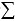       Сму – общая стоимость медицинских услуг, планируемых оказывать лизингополучателем на запрашиваемой в лизинг медицинской технике, определяемого как сумма произведений количества каждого вида медицинских услуг на их стоимость по тарифу уполномоченного органа;
      Озаяв – общее количество медицинских услуг, планируемых оказывать лизингополучателем на запрашиваемой в лизинг медицинской технике в год;
      Ркап – капитальные расходы лизингополучателя по приобретению запрашиваемой в лизинг медицинской техники на одну медицинскую услугу, которые определяются по нижеследующее формуле:
             Ркап = (ЛПмакс/5 лет) / Дгод)/Удень, где
      ЛПмакс – стоимость медицинской техники с учетом вознаграждения;
      Дгод – количество рабочих дней в году по производственному календарю Республики Казахстан на текущий год;
      Удень – количество услуг за один рабочий день планируемое оказывать лизингополучателем на запрашиваемой в лизинг медицинской технике, где Удень = Нмакс / Дгод.  Приложение 106      
к Правилам возмещения затрат
организациям здравоохранения
 за счет бюджетных средств               Формула определения объема финансирования
        по возмещению лизинговых платежей лизингополучателю за
          оказанные медицинские услуги на медицинской технике,
             приобретенной на условиях финансового лизинга                     Олп = Офакт х ЛПму, где:
      Олп – объем финансирования по возмещению лизинговых платежей лизингополучателю за оказанные медицинские услуги на медицинской технике, приобретенной на условиях финансового лизинга;
      Офакт – объем медицинских услуг, фактически оказанных лизингополучателем на медицинской технике, приобретенной на условиях финансового лизинга, но не более Оплан;
      ЛПму – доля лизингового платежа на одну медицинскую услугу, оказанную лизингополучателем на медицинской технике, приобретенной на условиях финансового лизинга.  Приложение 107      
к Правилам возмещения затрат
организациям здравоохранения
 за счет бюджетных средств              Формула расчета размера лизингового платежа      Размер лизингового платежа рассчитывается методом аннуитетных платежей по нижеследующей формуле:
      ЛПмес = Смт х (Р + (Р / (Р / (1+Р)m – 1)), где
      ЛПмес – размер лизингового платежа в месяц, определенный договором финансового лизинга;
      Смт – стоимость запрашиваемой медицинской техники;
      P – 1/12 годовой процентной ставки, выраженная в долях за месяц, например если годовая процентная ставка равна 5 %, то P = 5/(100x12);
      m – срок лизинга в месяцах.  Приложение 108      
к Правилам возмещения затрат
организациям здравоохранения
 за счет бюджетных средств Форма                                График лизинговых платежей      Исполнитель: ________________________________________________
      (Должность, фамилия, имя, отчество (при его наличии)/подпись)  Приложение 109      
к Правилам возмещения затрат
организациям здравоохранения
 за счет бюджетных средств Форма                          Формула расчета доли лизингового платежа      ЛПму – доля лизингового платежа на одну медицинскую услугу, оказанную лизингополучателем на медицинской технике, приобретенной на условиях финансового лизинга, которая определяется по нижеследующей формуле:
      ЛПму = ЛПмес/Оплан, где
      ЛПму – доля лизингового платежа на одну медицинскую услугу, оказанную лизингополучателем на медицинской технике, приобретенной на условиях финансового лизинга;
      ЛПмес – размер лизингового платежа в месяц, определенный договором финансового лизинга;
      Оплан – объем медицинских услуг, планируемых оказать лизингополучателем в месяц на медицинской технике, приобретенной на условиях финансового лизинга, согласно графику лизинговых платежей.  Приложение 110      
к Правилам возмещения затрат
организациям здравоохранения
 за счет бюджетных средств Форма                      Формула расчета максимального норматива услуг
                     для медицинской техники      Максимальный норматив на запрашиваемую в лизинг медицинскую технику определяется по нижеследующей формуле:
                     Нмакс = Дгод х Удень, где
      Дгод – количество рабочих дней в году по производственному календарю Республики Казахстан на текущий год;
      Удень – количество медицинских услуг, оказанных за один рабочий день, которое определяется по нижеследующей формуле:
      Удень = Враб/(Нср х Р), где
      Враб – рабочее время в минутах, с корректировкой на ставку специалиста по виду запрашиваемой медицинской техники, утвержденное уполномоченным органом в области здравоохранения;
      Нср – средний норматив времени выполнения одной услуги с помощью медицинской техники, утвержденный уполномоченным органом в области здравоохранения или в соответствии с техническими характеристиками запрашиваемой медицинской техники или клиническим опытом практикующих специалистов в области здравоохранения;
      Р – количество результатов, полученных за один цикл работы медицинской техники (по аппаратам и приборам для лабораторных и морфологических исследований).
      При оказании медицинских услуг с помощью реанимационного оборудования и оборудования, применяемого для/при хирургического (-ом) и инвазивного (-ом) вмешательства (-е), Удень = 1.  Приложение 111      
к Правилам возмещения затрат
организациям здравоохранения
 за счет бюджетных средств Форма                                      Акт контроля
          за эффективным использованием медицинской техники,
            приобретенной на условиях финансового лизинга      _________________                     «___» __________20___ год
      (Местонахождение лизингополучателя)
      Наименование лизингополучателя _______________________
      Договор финансового лизинга №________ от ______________
      Наименование медицинской техники _____________________Руководитель
лизингополучателя ___________________________________________________
                                (Должность, Ф.И.О., подпись)
М.П.
Представитель ТД ККМФД ____________________________________________
                                (Должность, Ф.И.О., подпись)
М.П.  Приложение 2        
 к приказу Министра     
здравоохранения и социального
развития Республики Казахстан
 от 28 июля 2015 года № 627                              Перечень
   утративших силу некоторых решений Министерства здравоохранения
       Республики Казахстан и Министерства здравоохранения и
             социального развития Республики Казахстан      1. Приказ и.о. Министра здравоохранения Республики Казахстан от 17 августа 2013 года № 474 «Об утверждении Правил возмещения затрат за лечение в условиях отечественных медицинских организаций пациента, претендующего на лечение за рубежом» (зарегистрирован в Реестре государственной регистрации нормативных правовых актов за № 8695, опубликован в «Казахстанская правда» от 12 октября 2013 года № 294 (27568); «Егемен Қазақстан» 12 октября 2013 года № 232 (28171);).
      2. Приказ и.о. Министра здравоохранения Республики Казахстан от 11 февраля 2014 года № 77 «Об утверждении Правил оплаты за оказанные медицинские услуги в рамках гарантированного объема бесплатной медицинской помощи, осуществляемые за счет средств республиканского бюджета» (зарегистрирован в Реестре государственной регистрации нормативных правовых актов за № 9204).
      3. Приказ и.о. Министра здравоохранения Республики Казахстан от 11 февраля 2014 года № 82 «Об утверждении Правил оплаты за оказанные медицинские услуги онкологическим больным в рамках гарантированного объема бесплатной медицинской помощи» (зарегистрирован в Реестре государственной регистрации нормативных правовых актов за № 9261).
      4. Приказ и.о. Министра здравоохранения Республики Казахстан от 11 февраля 2014 года № 84 «Об утверждении Правил контроля качества и объема оказанной медицинской помощи и оплаты за оказанные медицинские услуги в рамках гарантированного объема бесплатной медицинской помощи, осуществляемые за счет средств местного бюджета» (зарегистрирован в Реестре государственной регистрации нормативных правовых актов за № 9255).
      5. Приказ Министра здравоохранения Республики Казахстан от 17 февраля 2014 года № 97 «Об утверждении Правил оплаты за оказанные медицинские услуги в рамках гарантированного объема бесплатной медицинской помощи» (зарегистрирован в Реестре государственной регистрации нормативных правовых актов за № 9294).
      6. Приказ и.о. Министра здравоохранения и социального развития Республики Казахстан от 12 декабря 2014 года № 322 «Об утверждении Методики расчета и порядка выплаты лизинговых платежей организациям здравоохранения, оказывающим гарантированный объем бесплатной медицинской помощи, за медицинскую технику, приобретенную на условиях финансового лизинга» ( зарегистрирован в Министерстве юстиции Республики Казахстан 9 января 2015 года № 10078, опубликован в информационно-правовой системе «Әділет» 6 января 2015 года).© 2012. РГП на ПХВ Республиканский центр правовой информации Министерства юстиции Республики Казахстан№№ кодаНаименованиеЕдиница измеренияПодлежит к снятию от стоимости гарантированного компонента утвержденного комплексного подушевого норматива (КПН) на 1 жителя в месяц123451Первичная медико-санитарная помощьПервичная медико-санитарная помощьПервичная медико-санитарная помощьПервичная медико-санитарная помощь2Контроль профилактических, лечебно-диагностических мероприятийКонтроль профилактических, лечебно-диагностических мероприятийКонтроль профилактических, лечебно-диагностических мероприятийКонтроль профилактических, лечебно-диагностических мероприятий33.1.6Необоснованное отклонение лечебно-диагностических мероприятий от стандартов в области здравоохранения1 случай15 кратный размер КПН 43.2.1Обоснованные жалобы на качество оказанных медицинских услуг53.2.1.1Случаи необоснованного отклонения лечебных мероприятий от стандартов в области здравоохранения1 случай15 кратный размер КПН63.2.1.2Случаи необоснованного отклонения диагностических мероприятий от стандартов в области здравоохранения1 случай15 кратный размер КПН73.2.1.3Привлечение медикаментов и денежных средств пациента при оказании медицинской помощи, входящей в ГОБМП1 случай15 кратный размер КПН83.2.1.4Нарушение этики медицинскими работниками1 случай4 кратный размер КПН93.2.2Привлечение медикаментов и денежных средств пациента при оказании медицинской помощи, входящей в ГОБМП1 случайНа сумму затрат, подтвержденных документально103.3Необоснованное направление больных на госпитализацию1 случай8 кратный размер КПН113.4Завышение объема оказанной медицинской помощи путем приписки1 случай20 кратный размер КПН123.5Несоблюдение стандартов диспансеризации1 случай4 кратный размер КПН133.6Несоблюдение стандартов иммунопрофилактики1 случай15 кратный размер КПН143.7Случаи смерти на дому (предотвратимые)1 случай25 кратный размер КПН15Контроль наблюдения за детьми в возрасте до 1 года жизниКонтроль наблюдения за детьми в возрасте до 1 года жизниКонтроль наблюдения за детьми в возрасте до 1 года жизниКонтроль наблюдения за детьми в возрасте до 1 года жизни163.8Отсутствие патронажа новорожденного в первые 3 суток после выписки из родильного дома1 случай4 кратный размер КПН173.9Отклонение от стандартов наблюдения за детьми первого года жизни1 случай15 кратный размер КПН18Контроль наблюдения за беременнымиКонтроль наблюдения за беременнымиКонтроль наблюдения за беременнымиКонтроль наблюдения за беременными193.10Несвоевременное взятие на учет по беременности (после 12 недельного срока беременности)1 случай8 кратный размер КПН203.11Отклонение от стандартов диагностики и лечения внутриутробной патологии плода1 случай15 кратный размер КПН213.12Отсутствие профилактических мероприятий с учетом прогноза течения беременности и родов1 случай8 кратный размер КПН223.13Отклонение от стандартов наблюдения за беременными1 случай8 кратный размер КПН233.14Отсутствие лечебно-диагностических мероприятий по выявленным заболеваниям (акушерская патология, экстрагенитальные заболевания)1 случай15 кратный размер КПН243.15Неполный объем лечебно-диагностических мероприятий по выявленным заболеваниям (акушерская патология, экстрагенитальные заболевания)1 случай8 кратный размер КПН253.16Отклонение от стандартов наблюдения в послеродовом периоде1 случай8 кратный размер КПН26Контроль наблюдения за подросткамиКонтроль наблюдения за подросткамиКонтроль наблюдения за подросткамиКонтроль наблюдения за подростками273.17Несвоевременное взятие подростка на диспансерный учет1 случай15 кратный размер КПН283.18Отклонение от стандартов диспансеризации подростков (в том числе лечебно-профилактических мероприятий среди юношей допризывного и призывного возраста)1 случай15 кратный размер КПН29Консультативно-диагностическая помощьКонсультативно-диагностическая помощьКонсультативно-диагностическая помощьКонсультативно-диагностическая помощь304.2.2Привлечение медикаментов и денежных средств пациента при оказании медицинской помощи, входящей в ГОБМП1 случайНа сумму затрат, подтвержденных документально314.1.6Необоснованное отклонение лечебно-диагностических мероприятий от стандартов в области здравоохранения1 случай15 кратный размер КПН 324.3Необоснованное направление больных на госпитализацию1 случай8 кратный размер КПН334.4Завышение объемаоказанной медицинской помощи путем приписки1 случай20 кратный размер КПН 344.2.1Обоснованные жалобы на качество оказанных медицинских услуг354.2.1.1Случаи необоснованного отклонения лечебных мероприятий от стандартов в области здравоохранения1 случай15 кратный размер КПН364.2.1.2Случаи необоснованного отклонения диагностических мероприятий от стандартов в области здравоохранения1 случай15 кратный размер КПН374.2.1.3Привлечение медикаментов и денежных средств пациента при оказании медицинской помощи, входящей в ГОБМП1 случай15 кратный размер КПН384.2.1.4Нарушение этики медицинскими работниками1 случай4 кратный размер КПН№п/пнаименование Предъявлено к оплате Предъявлено к оплате Принято к оплатеПринято к оплате№п/пнаименование численность населения сумма, тенгечисленность населения сумма, тенге1Всего на оказание амбулаторно-поликлинической помощи прикрепленному населениюв том числе:1.1.на оказание амбулаторно-поликлинической помощи: за счет трансфертов из республиканского бюджетаза счет средств местного бюджета*1.2.на стимулирование работников за достигнутые конечные результаты деятельности субъекта здравоохранения, оказывающего ПМСП№ п/пИндикаторы конечного результатаПредъявлено к оплатеПредъявлено к оплатеПредъявлено к оплатеПредъявлено к оплатеПредъявлено к оплатеПринято к оплате№ п/пИндикаторы конечного результатаЦелевой показательФактический показательКоличество баллов% достижения целевого показателя Сумма, тенгеСумма, тенгеИтого Итого 1Материнская смертность, предотвратимая на уровне ПМСП2Детская смертность от 7 дней до 5 лет, предотвратимая на уровне ПМСП3Своевременно диагностированный туберкулез легких4Впервые выявленные случаи злокачественного новообразования визуальной локализаций 1-2 стадии 5Уровень госпитализации больных с осложнениями заболеваний сердечно-сосудистой системы (инфаркт миокарда, инсульт)6Обоснованные жалобы НаименованиеКоличество услуг предъявленных к оплатеПредъявленная сумма лизингового платежа к оплате, тенгеКоличество услуг к снятию с оплаты Сумма лизингового платежа к снятию с оплаты Количество услуг принятых к оплатеПринято к оплате сумма лизингового платежа, тенгеВсего с использованием медицинской техники, приобретенной на условиях финансового лизинга№ п/пОснованиеСогласно решения комиссииСогласно решения комиссииСумма выплаты, тенгеСумма вычета, тенгеИТОГОИТОГО№ п/пнаименованиеПредъявлено к оплате Предъявлено к оплате Принято к оплатеПринято к оплате№ п/пнаименованиечисленность населения сумма, тенгечисленность населения сумма, тенге1Всего на оказание амбулаторно-поликлинической помощи прикрепленному населению, в том числе:1.1.на оказание амбулаторно-поликлинической помощи, в том числе:за счет трансфертов из республиканского бюджетаза счет средств местного бюджета*1.2.на стимулирование работников за достигнутые индикаторы конечного результата деятельности субъекта здравоохранения, оказывающего первичную медико-санитарную помощь за счет трансфертов из республиканского бюджета№ п/пИндикаторы оценки деятельностиПредъявлено к оплате Предъявлено к оплате Предъявлено к оплате Предъявлено к оплате Предъявлено к оплате Принято к оплате№ п/пИндикаторы оценки деятельностиЦелевой показательФактический показательКоличество баллов% достижения целевого показателя Сумма, тенгеСумма, тенгеИтого Итого 1Материнская смертность, предотвратимая на уровне ПМСП2Детская смертность от 7 дней до 5 лет, предотвратимая на уровне ПМСП3Своевременно диагностированный туберкулез легких4Впервые выявленные случаи злокачественного новообразования визуальной локализаций 1-2 стадии 5Уровень госпитализации больных с осложнениями заболеваний сердечнососудистой системы (инфаркт миокарда, инсульт) 6Обоснованные жалобы НаименованиеКоличество услуг предъявленных к оплатеПредъявленная сумма лизингового платежа к оплате, тенгеКоличество услуг к снятию с оплаты Сумма лизингового платежа к снятию с оплаты Количество услуг принятых к оплатеПринято к оплате сумма лизингового платежа, тенгеВсего с использованием медицинской техники, приобретенной на условиях финансового лизинга№ п/пОснованиеСогласно решения комиссииСогласно решения комиссииСумма выплаты, тенгеСумма вычета, тенгеИТОГОИТОГО                 Заказчик
__________________________________________
              (наименование)
Руководитель________________/_____________
         (Фамилия, имя, отчество (при его
           наличии)/подпись) (для акта
         на бумажном носителе)
Место печати (для акта на бумажном носителе)               Поставщик
______________________________________
             (наименование)
Руководитель_____________/____________
      (Фамилия, имя, отчество (при его
         наличии)/подпись) (для акта
             на бумажном носителе
Место печати (для акта на бумажном носителе)№п/пКод медицинского оборудованияНаименование медицинского оборудованияПолный код услугиНаименование услугиКоличество услуг№ п/пНаименованиеПредъявлено к оплате (тенге)АБВ1.Всего на оказание амбулаторно-поликлинической помощи прикрепленному населению, в том числе:1.1.на оказание амбулаторно-поликлинической помощи,в том числе:за счет трансфертов из республиканского бюджета за счет местного бюджета*1.2.на стимулирование работников за достигнутые индикаторы конечного результата деятельности субъекта здравоохранения, оказывающего первичную медико-санитарную помощь, за счет трансфертов из республиканского бюджета 2. Сумма лизингового платежаИтого к оплате:Итого к оплате:Численность прикрепленного населения на начало отчетного периодаКоличество прикрепленного населения Количество прикрепленного населения Количество прикрепленного населения Количество открепленного населения Количество открепленного населения Количество открепленного населения Количество открепленного населения Количество открепленного населения Количество открепленного населения Численность прикрепленного населения на конец отчетного периодаЧисленность прикрепленного населения на начало отчетного периодаИтого Итого в т.ч. по свободному выборуИтого Итого в т.ч. по причинам в т.ч. по причинам в т.ч. по причинам в т.ч. по причинам Численность прикрепленного населения на конец отчетного периодаЧисленность прикрепленного населения на начало отчетного периодаИтого Итого в т.ч. по свободному выборуИтого Итого отказ по свободному выборусмертьвыезд выезд Численность прикрепленного населения на конец отчетного периодаПоловозрастная структура прикрепленного населения на конец отчетного периодаПоловозрастная структура прикрепленного населения на конец отчетного периодаПоловозрастная структура прикрепленного населения на конец отчетного периодаПоловозрастная структура прикрепленного населения на конец отчетного периодаПоловозрастная структура прикрепленного населения на конец отчетного периодаПоловозрастная структура прикрепленного населения на конец отчетного периодаПоловозрастная структура прикрепленного населения на конец отчетного периодаПоловозрастная структура прикрепленного населения на конец отчетного периодаПоловозрастная структура прикрепленного населения на конец отчетного периодаПоловозрастная структура прикрепленного населения на конец отчетного периодаПоловозрастная структура прикрепленного населения на конец отчетного периодаВозрастВозрастИтого Итого Итого в том числе:в том числе:в том числе:в том числе:в том числе:в том числе:ВозрастВозрастИтого Итого Итого МужчиныМужчиныМужчиныМужчиныЖенщиныЖенщины0-12 месяцев0-12 месяцев12 месяцев - 4 года12 месяцев - 4 года5-9 лет5-9 лет10-14 лет10-14 лет15-19 лет15-19 лет20-29 лет20-29 лет30-39 лет30-39 лет40-49 лет40-49 лет50-59 лет50-59 лет60-69 лет60-69 лет70 и старше70 и старшеИтого:Итого:№ п/п№ п/пНаименование Наименование Наименование Наименование Наименование Наименование Плановый показатель Плановый показатель Предъявлено к оплате (фактический показатель*)Предъявлено к оплате (фактический показатель*)11Численность прикрепленного населения, человек Численность прикрепленного населения, человек Численность прикрепленного населения, человек Численность прикрепленного населения, человек Численность прикрепленного населения, человек Численность прикрепленного населения, человек 22Количество среднего медицинского персонала на одну врачебную должность, в т.ч. Количество среднего медицинского персонала на одну врачебную должность, в т.ч. Количество среднего медицинского персонала на одну врачебную должность, в т.ч. Количество среднего медицинского персонала на одну врачебную должность, в т.ч. Количество среднего медицинского персонала на одну врачебную должность, в т.ч. Количество среднего медицинского персонала на одну врачебную должность, в т.ч. на терапевтическом участке на терапевтическом участке на терапевтическом участке на терапевтическом участке на терапевтическом участке на терапевтическом участке на педиатрическом участке на педиатрическом участке на педиатрическом участке на педиатрическом участке на педиатрическом участке на педиатрическом участке на участке семейного врача/ВОП на участке семейного врача/ВОП на участке семейного врача/ВОП на участке семейного врача/ВОП на участке семейного врача/ВОП на участке семейного врача/ВОП 33Обеспеченность социальными работниками на 10 000 человек прикрепленного населенияОбеспеченность социальными работниками на 10 000 человек прикрепленного населенияОбеспеченность социальными работниками на 10 000 человек прикрепленного населенияОбеспеченность социальными работниками на 10 000 человек прикрепленного населенияОбеспеченность социальными работниками на 10 000 человек прикрепленного населенияОбеспеченность социальными работниками на 10 000 человек прикрепленного населения44Обеспеченность психологами на 10 000 человек прикрепленного населенияОбеспеченность психологами на 10 000 человек прикрепленного населенияОбеспеченность психологами на 10 000 человек прикрепленного населенияОбеспеченность психологами на 10 000 человек прикрепленного населенияОбеспеченность психологами на 10 000 человек прикрепленного населенияОбеспеченность психологами на 10 000 человек прикрепленного населения55Коэффициент медицинской организации Коэффициент медицинской организации Коэффициент медицинской организации Коэффициент медицинской организации Коэффициент медицинской организации Коэффициент медицинской организации №п/пИндикаторы оценки деятельностиИндикаторы оценки деятельностиПлановый показатель**Плановый показатель**Плановый показатель**Предъявлено к оплате***Предъявлено к оплате***Предъявлено к оплате***Предъявлено к оплате***Предъявлено к оплате***Предъявлено к оплате***№п/пИндикаторы оценки деятельностиИндикаторы оценки деятельностиЦелевой показательКоличество балловСумма, тенгеФактический показательКоличествобалловКоличествобаллов% достижения целевого показателя % достижения целевого показателя Сумма, тенгеИтого Итого Итого хх1Материнская смертность, предотвратимая на уровне ПМСПМатеринская смертность, предотвратимая на уровне ПМСП2Детская смертность от 7 дней до 5 лет, предотвратимая на уровне ПМСПДетская смертность от 7 дней до 5 лет, предотвратимая на уровне ПМСП3Своевременно диагностированный туберкулез легкихСвоевременно диагностированный туберкулез легких4Впервые выявленные случаи злокачественного новообразования визуальной локализаций 1-2 стадии Впервые выявленные случаи злокачественного новообразования визуальной локализаций 1-2 стадии 5Уровень госпитализации больных с осложнениями заболеваний сердечнососудистой системы (инфаркт миокарда, инсульт) Уровень госпитализации больных с осложнениями заболеваний сердечнососудистой системы (инфаркт миокарда, инсульт) 6Обоснованные жалобыОбоснованные жалобы№ п/пПолный код услугиНаименование услугиСтоимость услуги, тенгеКоличество услугСумма, тенге**А123451Всего:Всего:Всего:Всего:№ п/пПолный код услугиНаименование услугиСтоимость услуги, тенгеКоличество услугСумма, тенге**А 123451Всего:Всего:Всего:Всего:№ п/пПолный код услугиНаименование услугиСтоимость услуги, тенгеКоличество услугСумма, тенге**А12345Наименование субподрядчика ______________________________(по договору субподряда от _________№___)Наименование субподрядчика ______________________________(по договору субподряда от _________№___)Наименование субподрядчика ______________________________(по договору субподряда от _________№___)Наименование субподрядчика ______________________________(по договору субподряда от _________№___)Наименование субподрядчика ______________________________(по договору субподряда от _________№___)Наименование субподрядчика ______________________________(по договору субподряда от _________№___)в том числе:
1) услуги по договору субподряда, итого: в том числе:
1) услуги по договору субподряда, итого: в том числе:
1) услуги по договору субподряда, итого: в том числе:
1) услуги по договору субподряда, итого: по направлениям специалистов ПМСП, итогопо направлениям специалистов ПМСП, итогопо направлениям специалистов ПМСП, итогопо направлениям специалистов ПМСП, итогопо экстренным показаниям, итогопо экстренным показаниям, итогопо экстренным показаниям, итогопо экстренным показаниям, итогопо медицинским показаниям по направлениям профильных специалистов субподрядчика (дополнительные услуги), итогопо медицинским показаниям по направлениям профильных специалистов субподрядчика (дополнительные услуги), итогопо медицинским показаниям по направлениям профильных специалистов субподрядчика (дополнительные услуги), итогопо медицинским показаниям по направлениям профильных специалистов субподрядчика (дополнительные услуги), итого2) услуги, не включенные в договор субподряда, итого:2) услуги, не включенные в договор субподряда, итого:2) услуги, не включенные в договор субподряда, итого:2) услуги, не включенные в договор субподряда, итого:по направлениям специалистов ПМСП, итогопо направлениям специалистов ПМСП, итогопо направлениям специалистов ПМСП, итогопо направлениям специалистов ПМСП, итогопо экстренным показаниям, итогопо экстренным показаниям, итогопо экстренным показаниям, итогопо экстренным показаниям, итогопо медицинским показаниям по направлениям профильных специалистов субподрядчика (дополнительные услуги), итогопо медицинским показаниям по направлениям профильных специалистов субподрядчика (дополнительные услуги), итогопо медицинским показаниям по направлениям профильных специалистов субподрядчика (дополнительные услуги), итогопо медицинским показаниям по направлениям профильных специалистов субподрядчика (дополнительные услуги), итогоВсего:Всего:Всего:Всего:Код медицинского оборудованияНаименование медицинского оборудованияПолный код услугиНаименование услугиЛизинговый платеж на 1 услугу, тенгеКоличество услугСумма лизингового платежа к оплате, тенге1234567ВсегоВсегоВсегоВсегоВсего№ п/пНаименование услугиИсточники дохода, тыс.тенгеИсточники дохода, тыс.тенгеИсточники дохода, тыс.тенге№ п/пНаименование услугиВСЕГОВ том числе бюджетные средстваВ том числе бюджетные средства№ п/пНаименование услугиВСЕГОза счет средств республиканского бюджета в виде ЦТТ*за счет средств местного бюджетаА Б 1231Доход за отчетный период, всегов том числе:1.1Оказание амбулаторно-поликлинической помощи в рамках ГОБМПв т.ч. на стимулирование работников за достигнутые индикаторы конечного результата деятельности субъекта здравоохранения, оказывающего ПМСП**1.2.Оказание амбулаторно-поликлинической помощи в рамках ГОБМП по договору субподряда1.3.Проведение скрининговых исследований целевым группам населения… другие услуги (указать)№ п/пНаименование расходовРасходы в месяц, тыс. тенгеРасходы в месяц, тыс. тенге№ п/пНаименование расходовВсегов том числе за счет бюджетных средствАВ12IКредиторская задолженность на начало периода, итогов том числепо заработной платепо медикаментам и прочим средствам медицинского назначенияпо договору субподряда IIКредиторская задолженность на конец периода, итогов том числе по заработной платепо медикаментам и прочим средствам медицинского назначенияпо договору субподрядаIIIОстаток средств на расчетном счетуIV Всего доход V Всего расход1Заработная плата1.1Оплата трудав т.ч.Врачебный персонал, фармацевты (с высшим образованием) и провизорыСредний медицинский и фармацевтический персоналМладший медицинский персоналПрочий персонал1.2Дополнительные денежные выплаты (премии и дифференцированная оплата, единовременное пособие к отпуску, материальная помощь)Врачебный персонал, фармацевты (с высшим образованием) и провизорыСредний медицинский и фармацевтический персоналМладший медицинский персоналПрочий персоналв.т.ч. дифференцированная оплатаВрачебный персонал, фармацевты (с высшим образованием) и провизорыСредний медицинский и фармацевтический персоналМладший медицинский персоналПрочий персонализ них стимулирование работников за достигнутые индикаторы конечного результата деятельности субъекта здравоохранения, оказывающего ПМСПВрачебный персонал Средний медицинский персоналПрочий персонал (социальные работники и психологи)1.3Компенсационные выплаты 2.Налоги и другие обязательства в бюджет2.1Социальный налог2.2Социальные отчисления в Государственный фонд социального страхования2.3Взносы на обязательное страхование3.Приобретение товаров3.1Приобретение медикаментов и прочих средств медицинского назначения3.2Приобретение прочих товаровв т.ч. мягкого инвентаря4.Коммунальные и прочие услуги4.1Оплата коммунальных услуг, всегов том числе:за горячую, холодную воду, канализациюза газ, электроэнергиюза теплоэнергию4.2Оплата услуг связи4.3Прочие услуги и работы, всегов т.ч. на повышение квалификации и переподготовку кадровна оплата услуг по договору субподрядарасходы на текущий ремонтза аренду5.Другие текущие затраты5.1Командировки и служебные разъезды внутри страныв т.ч. на повышение квалификации и переподготовку кадров субъекта здравоохранения5.2Командировки и служебные разъезды за пределы страныв.т.ч. на повышение квалификации и переподготовку кадров субъекта здравоохранениядругие налоги и обязательные платежи в бюджет5.3Прочие текущие затраты6.Лизинговые платежиVIПриобретение основных средствв т.ч. оборудования стоимостью до 5 млн. тенге№ п/пНаименованиеФактическая численность работников (человек)Фактическая численность работников (человек)Фонд оплаты труда, тыс.тенгев том числе дополнительные денежные выплатыв том числе дополнительные денежные выплаты№ п/пНаименованиевсегов том числе получившие дифференцированную оплатуФонд оплаты труда, тыс.тенгевсегоиз них на дифференцированную оплату трудаАБ12345ВСЕГО, в том числе:1Врачебный персонал, фармацевты (с высшим образованием) и провизорыв том числе: врачебный персонал ПМСП2Средний медицинский и фармацевтический персоналв том числе: средний медицинский персонал ПМСП3Младший медицинский персонал4Прочий персонал№ п/пНаименованиеВсего работников, человекв том числев том числев том числев том числев том числев том числев том числеВсего сумма, тыс. тенгев том числе за счет бюджетных средств№ п/пНаименованиеВсего работников, человекВрачейиз них врачей ПМСПФармацевтов (с высшим образованием), провизоровСредних медицинских работниковиз них средних медицинских работников ПМСПСредних фармацевтических работниковСпециалистов с немедицинским образованиемВсего сумма, тыс. тенгев том числе за счет бюджетных средствАБ123456789101.Всего специалистов, из них:1.1повысили квалификацию1.2прошли переподготовкуИТОГО№ п/пДанные субъекта здравоохранения, оказывающего ПМСПДанные субъекта здравоохранения, оказывающего ПМСПДанные субъекта здравоохранения, оказывающего ПМСПФ.И.О. физического лица, подавшего жалобуДанные физического лица, прикрепленного к субъекту здравоохранения, оказывающему ПМСПДанные физического лица, прикрепленного к субъекту здравоохранения, оказывающему ПМСПДанные физического лица, прикрепленного к субъекту здравоохранения, оказывающему ПМСПДанные физического лица, прикрепленного к субъекту здравоохранения, оказывающему ПМСПДата регистрации жалобы (чч.мм.гг.) Дата завершения проверки (чч.мм.гг.) № п/пНаименование субъектаНаименование участка Ф.И.О. и должность врача Ф.И.О. физического лица, подавшего жалобуИННФ.И.О. Дата рождения (чч.мм.гг.)Адрес проживанияДата регистрации жалобы (чч.мм.гг.) Дата завершения проверки (чч.мм.гг.) 123456789101112…№ п/пДанные субъекта здравоохранения, оказывающего ПМСПДанные субъекта здравоохранения, оказывающего ПМСПДанные субъекта здравоохранения, оказывающего ПМСПДанные физического лица, прикрепленного к субъекту здравоохранения, оказывающему ПМСПДанные физического лица, прикрепленного к субъекту здравоохранения, оказывающему ПМСПДанные физического лица, прикрепленного к субъекту здравоохранения, оказывающему ПМСПДанные физического лица, прикрепленного к субъекту здравоохранения, оказывающему ПМСПДанные физического лица, прикрепленного к субъекту здравоохранения, оказывающему ПМСПДанные физического лица, прикрепленного к субъекту здравоохранения, оказывающему ПМСПДанные физического лица, прикрепленного к субъекту здравоохранения, оказывающему ПМСПДата регистрации смерти (чч.мм.гг.)Сведения о предотвратимости смерти*Участие в расчете суммы СКПН (да/ нет)№ п/пНаименование субъектаНаименование участкаФ.И.О. и должность врачаИННФ.И.О.Дата рождения (чч.мм.гг.)Адрес проживанияМесто "Д" наблюденияМесто смерти Диагноз по МКБ-10 (с указанием причины смерти)Дата регистрации смерти (чч.мм.гг.)Сведения о предотвратимости смерти*Участие в расчете суммы СКПН (да/ нет)А123456789101112131…№ п/пДанные субъекта здравоохранения, оказывающего ПМСПДанные субъекта здравоохранения, оказывающего ПМСПДанные субъекта здравоохранения, оказывающего ПМСПДанные физического лица, прикрепленного к субъекту здравоохранения, оказывающему ПМСПДанные физического лица, прикрепленного к субъекту здравоохранения, оказывающему ПМСПДанные физического лица, прикрепленного к субъекту здравоохранения, оказывающему ПМСПДанные физического лица, прикрепленного к субъекту здравоохранения, оказывающему ПМСПДанные физического лица, прикрепленного к субъекту здравоохранения, оказывающему ПМСПДанные физического лица, прикрепленного к субъекту здравоохранения, оказывающему ПМСПДанные физического лица, прикрепленного к субъекту здравоохранения, оказывающему ПМСПДата регистрации смерти (чч.мм.гг.)Сведения о предотвратимости смерти Участие в расчете суммы СКПН (да/ нет)№ п/пНаименование субъектаНаименование участкаФ.И.О. и должность врачаИННФ.И.О.Дата рождения (чч.мм.гг.)Адрес проживанияМесто "Д" наблюденияМесто смерти Диагноз по МКБ 10 (с указанием причины смерти)Дата регистрации смерти (чч.мм.гг.)Сведения о предотвратимости смерти Участие в расчете суммы СКПН (да/ нет)А123456789101112131№ п/пНаименование индикатораИсточник данныхПериод загруженных данныхДата загрузки данныхКачество загрузкиПримечаниеА123456№Наименование специальностейВСЕГОВСЕГОВСЕГООтделение ВОПОтделение ВОПТерапевтическое отделениеТерапевтическое отделениеТерапевтическое отделениеТерапевтическое отделениеПедиатрическое отделениеПедиатрическое отделениеПедиатрическое отделение№Наименование специальностей№Наименование специальностей№Наименование специальностейКоли-чество работни-ковСумма СКПН, тыс. тенгеСредняя сумма выплат СКПН на 1 работника, тенгеКоли-чество работни-ковСумма СКПН, тыс. тенгеСредняя сумма выплат СКПН  на 1 работника, тенгеКоли-чество работниковСумма СКПН, тыс. тенгеСредняя сумма выплат СКПН на 1 работника, тенгеКоли-чество работни-ковСумма СКПН, тыс. тенгеСредняя сумма выплат СКПН на 1 работника, тенгеАБ 1234567891011121Итого по работникам участковой службыВрачиСМР Социальные работникиПсихологиАкушеры2Итого по работникам вне участкаПервый руководитель самостоятельного Центра семейного здоровья или врачебной амбулаторииЗаведующий отделениемСтаршая медицинская сестраВрачи отделения профилактической и социально-психологической помощи ЦСЗСМР отделения профилактической и социально-психологической помощи ЦСЗ№ п/пНаименованиеКоличество услугПредъявлено к оплате (тенге)12341.Всего за оказание консультативно диагностической медицинской помощи, в том числе: 1.1.за счет трансфертов из республиканского бюджета1.2.за счет местного бюджета2.Сумма лизингового платежа Итого к оплатеИтого к оплате№ п/пПолный код услугиНаименование услугиСтоимость услуги, тенгеКоличество услугСумма, тенгеА12345Наименование субъекта, оказывающего ПМСП:________________________Наименование субъекта, оказывающего ПМСП:________________________Наименование субъекта, оказывающего ПМСП:________________________Наименование субъекта, оказывающего ПМСП:________________________12Всего:Всего:Всего:Всего:№ п/пПолный код услугиНаименование услугиСтоимость услуги, тенгеКоличество услугСумма, тенгеА12345По экстренным показаниям, итогоПо экстренным показаниям, итогоПо экстренным показаниям, итогоПо экстренным показаниям, итогоПо медицинским показаниям по направлениям профильных специалистов, итогоПо медицинским показаниям по направлениям профильных специалистов, итогоПо медицинским показаниям по направлениям профильных специалистов, итогоПо медицинским показаниям по направлениям профильных специалистов, итогоВсего:Всего:Всего:Всего:Код медицинского оборудованияНаименование медицинского оборудованияПолный код услугиНаименование услугиЛизинговый платеж на 1 услугу, тенгеКоличество услугСумма лизингового платежа к оплате, тенге1234567ВсегоВсегоВсегоВсегоВсего№ п/пНаименованиеКоличество услугПредъявлено к оплате, тенгеСнято с оплаты*, тенгеПринято к оплате, тенге1234561.Всего за оказание консультативно - диагностической медицинской помощи, в том числе: 1.1.за счет трансфертов из республиканского бюджета1.2.за счет местного бюджетаНаименованиеНаименованиеПредъявлено к оплатеПредъявлено к оплатеПредъявлено к оплатеПредъявлено к оплатеСнято с оплатыСнято с оплатыСнято с оплатыСнято с оплатыПринято к оплатеПринято к оплатеПринято к оплатеНаименованиеНаименованиеКоличество услугКоличество услугСумма лизингового платежа, тенгеСумма лизингового платежа, тенгеКоличество услугКоличество услугСумма лизингового платежа, тенгеСумма лизингового платежа, тенгеКоличество услугКоличество услугСумма лизингового платежа, тенгеВсего с использованием медицинской техники, приобретенной на условиях финансового лизингаВсего с использованием медицинской техники, приобретенной на условиях финансового лизинга№ п/пОснованиеСогласно решения комиссииСогласно решения комиссииВыплаты, сумма тенгеВычеты, сумма тенгеИТОГОИТОГО№ п/пНаименование работ (услуг)Предъявлено к оплате, тенгеПринято к оплате, тенге1.Всего за оказание консультативно - диагностической медицинской помощи, в том числе: 231.1.за счет трансфертов из республиканского бюджета1.2.за счет местного бюджетаНаименованиеПредъявлено к оплатеПредъявлено к оплатеСнято с оплатыСнято с оплатыПринято к оплатеПринято к оплатеНаименованиеКоличество услугСумма лизингового платежа, тенгеКоличество услугСумма лизингового платежа, тенгеКоличество услугСумма лизингового платежа, тенгеВсего с использованием медицинской техники, приобретенной на условиях финансового лизинга№ п/пОснованиеСогласно решения комиссииСогласно решения комиссииВыплаты, сумма тенгеВычеты, сумма тенгеИТОГОИТОГО                 Заказчик
__________________________________________
              (наименование)
Руководитель________________/_____________
         (Фамилия, имя, отчество (при его
           наличии)/подпись) (для акта
               на бумажном носителе)
Место печати (для акта на бумажном носителе)               Поставщик
______________________________________
             (наименование)
Руководитель_____________/____________
      (Фамилия, имя, отчество (при его
         наличии)/подпись) (для акта
             на бумажном носителе
Место печати (для акта на бумажном носителе)№ п/пПолный код услугиНаименование услугиСтоимость услугиКоличество услуг к оплатеПредъявлено к оплате (тенге)123456ВсегоВсегоКод медицинского оборудованияНаименование медицинского оборудованияПолный код услугиНаименование услугиЛизинговый платеж на 1 услугу, тенгеКоличество услугСумма лизингового платежа к оплате, тенге1234567ВсегоВсегоВсегоВсегоВсего№ п/пПолный код услугиНаименование услугиСтоимость услуги, тенгеКоличество услугСумма, тенгеА 1234512…Всего:Всего:Всего:Всего:Код медицинского оборудованияНаименование медицинского оборудованияПолный код услугиНаименование услугиЛизинговый платеж на 1 услугу, тенгеКоличество услугСумма лизингового платежа к оплате, тенге1234567ВсегоВсегоВсегоВсегоВсего№ п/пНаименованиеПредъявлено к оплате по счету-рееструПредъявлено к оплате по счету-рееструСнято с оплаты, в том числе частично*Снято с оплаты, в том числе частично*Принято к оплатеПринято к оплате№ п/пНаименованиеКоличество услугСумма,тенгеКоличество услугСумма, тенгеКоличество услугСумма,тенге123456781Всего за оказание консультативно - диагностической медицинской помощи, в том числе: 1.1Необоснованное проведение консультативно-диагностических услуг 1.2Необоснованное увеличение количества консультативно-диагностических услуг НаименованиеПредъявлено к оплатеПредъявлено к оплатеПредъявлено к оплатеПредъявлено к оплатеПредъявлено к оплатеСнято с оплатыСнято с оплатыСнято с оплатыСнято с оплатыПринято к оплатеПринято к оплатеПринято к оплатеНаименованиеКоличество услугКоличество услугСумма лизингового платежа, тенгеСумма лизингового платежа, тенгеСумма лизингового платежа, тенгеКоличество услугКоличество услугСумма лизингового платежа, тенгеСумма лизингового платежа, тенгеКоличество услугСумма лизингового платежа, тенгеСумма лизингового платежа, тенгеВсего с использованием медицинской техники, приобретенной на условиях финансового лизингаОснованиеСогласно решению комиссииСогласно решению комиссииОснованиеВыплаты, сумма тенгеВычеты, сумма тенгеИТОГО№ п/пИИН пациента№ статистической карты амбулаторного пациентаКодуслугиНаименование услугиСтоимость услуги предъявленной к оплатеСлучаи после контроля объемаСлучаи после контроля объемаСтоимость услуги после контроля объема, тенге№ п/пИИН пациента№ статистической карты амбулаторного пациентаКодуслугиНаименование услугиСтоимость услуги предъявленной к оплатеКод по ПеречнюСумма снятия, тенгеСтоимость услуги после контроля объема, тенге123456789Итого----№№ кодаНаименованиеЕдиница измеренияПодлежит снятию % от стоимости услуги1234511.8Случаи необоснованного проведения услуг специализированной и высокоспециализированной медицинской помощи, осуществляемой в форме консультативно-диагностической помощи1 услуга100%21.9 Случаи необоснованного удорожания стоимости консультативно-диагностической помощи 1 услуга100%31.1Необоснованное увеличение количества консультативно-диагностической помощи1 услуга100%№ п/пНаименование услугПредъявлено к оплате по счету-рееструПредъявлено к оплате по счету-рееструПринято к оплатеПринято к оплате№ п/пНаименование услугКоличество услугСумма (тенге)Количество услугСумма (тенге)123456Всего за оказание консультативно - диагностической медицинской помощиНаименованиеПредъявлено к оплатеПредъявлено к оплатеСнято с оплатыСнято с оплатыПринято к оплатеПринято к оплатеНаименованиеКоличество услугСумма лизингового платежа, тенгеКоличество услугСумма лизингового платежа, тенгеКоличество услугСумма лизингового платежа, тенгеВсего с использованием медицинской техники, приобретенной на условиях финансового лизингаОснованиеСогласно решению комиссииСогласно решению комиссииОснованиеВыплаты, сумма тенгеВычеты, сумма тенгеИТОГО                 Заказчик
__________________________________________
              (наименование)
Руководитель________________/_____________
         (Фамилия, имя, отчество (при его
           наличии)/подпись) (для акта
               на бумажном носителе)
Место печати (для акта на бумажном носителе)               Поставщик
______________________________________
             (наименование)
Руководитель_____________/____________
      (Фамилия, имя, отчество (при его
         наличии)/подпись) (для акта
             на бумажном носителе
Место печати (для акта на бумажном носителе)№п/пКоличество вызововПредъявлено к оплате, тенге123№ п/пНаименование услугиСтоимость услуги, тенгеКоличество услугСумма, тенгеА 123412…Всего№ п/пКоличество вызововПредъявлено к оплате, тенгеСнято с оплаты*, тенгеПринято к оплате, тенге12345ВсегоОснованиеСогласно решению комиссииСогласно решению комиссииОснованиеВыплаты, сумма тенгеВычеты, сумма тенгеИТОГО№№ кодаНаименованиеЕдиница измеренияПодлежит к снятиюПодлежит к снятию№№ кодаНаименованиеЕдиница измерения% от стоимости одного вызова*от стоимости гарантированного компонента утвержденного комплексного подушевого норматива (КПН) сельскому населению на 1 жителя в месяц12345615.1.6Необоснованное отклонение лечебно-диагностических мероприятий от стандартов в области здравоохранения1случай50%8 кратный размер КПН25.2.1Обоснованные жалобы на качество оказанных медицинских услуг35.2.1.1Случаи необоснованного отклонения лечебных мероприятий от стандартов в области здравоохранения1случай100%15 кратный размер КПН45.2.1.2Случаи необоснованного отклонения диагностических мероприятий от стандартов в области здравоохранения1случай100%15 кратный размер КПН55.2.1.3Привлечение медикаментов и денежных средств пациента при оказании медицинской помощи, входящей в ГОБМП1случай100%15 кратный размер КПН65.2.1.4Нарушение этики медицинскими работниками1случай100%15 кратный размер КПН75.2.2Привлечение медикаментов и денежных средств пациента при оказании медицинских услуг, входящих в ГОБМП1случайНа сумму затрат, подтвержденныхдокументальноНа сумму затрат, подтвержденныхдокументально85.3Доставка больного на госпитализацию без показаний1случай100%8 кратный размер КПН95.4Отсутствие доставки больного в стационар при наличии показаний к госпитализации1случай100%30 кратный размер КПН105.5Не предоставление активов в организации ПМСП1случай15%8 кратный размер КПН115.6Случаи повторных вызовов по тому же заболеванию в течение суток с момента первого вызова вследствие неполного объема оказанных услуг1случай30%4 кратный размер КПН125.7Завышение объемов оказанной медицинской помощи путем приписки1случай100%30 кратный размер КПННаименование работ(услуг)Предъявлено к оплате, тенгеПринято к оплате, тенге123ВсегоОснованиеСогласно решению комиссииСогласно решению комиссииОснованиеВыплаты, сумма тенгеВычеты, сумма тенгеИТОГО                 Заказчик
__________________________________________
              (наименование)
Руководитель________________/_____________
         (Фамилия, имя, отчество (при его
           наличии)/подпись) (для акта
               на бумажном носителе)
Место печати (для акта на бумажном носителе)               Поставщик
______________________________________
             (наименование)
Руководитель_____________/____________
      (Фамилия, имя, отчество (при его
         наличии)/подпись) (для акта
             на бумажном носителе
Место печати (для акта на бумажном носителе)№ п/пНаименованиеНомер группыКод диагноза/операцииКоэффициент затратоемкости по КЗГКоличество пролеченных больныхКоличество базовых тарифов (ставок)Предъявлено к оплате,
тенге123456781Всего случаев по специализированной медицинской помощи, в том числе:1.1стационарная помошь1.2стационарозамещающая помощь, в том числе:1.2.1дневному стационару1.2.2стационару на дому№ п/пНаименованиеНомер группыКод диагноза/операцииКоэффициент затратоемкости по КЗГКоличество пролеченных больных/ сеансовПредъявлено к оплате, тенге12345671Всего случаев по специализированной медицинской помощи, в том числе:1.1стационарная помошь1.2стационарозамещающая помощь№ п/п№ п/пНаименованиеНаименованиеКоличество пролеченных случаевКоличество пролеченных случаевКоличество койко-днейКоличество койко-днейПредъявлено к оплате, тенгеПредъявлено к оплате, тенге1122334455ВсегоВсегоТип оплаты: по медико-экономическим тарифам (по блокам/схемам лечения)Тип оплаты: по медико-экономическим тарифам (по блокам/схемам лечения)Тип оплаты: по медико-экономическим тарифам (по блокам/схемам лечения)Тип оплаты: по медико-экономическим тарифам (по блокам/схемам лечения)Тип оплаты: по медико-экономическим тарифам (по блокам/схемам лечения)Тип оплаты: по медико-экономическим тарифам (по блокам/схемам лечения)Тип оплаты: по медико-экономическим тарифам (по блокам/схемам лечения)Тип оплаты: по медико-экономическим тарифам (по блокам/схемам лечения)Тип оплаты: по медико-экономическим тарифам (по блокам/схемам лечения)№ п/пИндивидуальный идентификационный номер пациентаИндивидуальный идентификационный номер пациентаНаименование курса леченияНаименование курса леченияНаименование блока/схемы леченияНаименование блока/схемы леченияПроведено койко-днейПроведено койко-днейПредъявлено к оплате, тенгеИТОГОИТОГО№ п/пНаименование тарифаКоличество пролеченных случаевКоличество койко-днейПредъявлено к оплате,тенге12345ВсегоХНаименованиеКоличество пролеченных больныхКоличество услугСумма лизингового платежа к оплате, тенгеВсего с использованием медицинской техники по стационарной помощи, приобретенной на условиях финансового лизинга:
Медицинское оборудование:Всего с использованием медицинской техники по стационарной помощи, приобретенной на условиях финансового лизинга:
Медицинское оборудование:Всего с использованием медицинской техники по стационарной помощи, приобретенной на условиях финансового лизинга:
Медицинское оборудование:Всего с использованием медицинской техники по стационарной помощи, приобретенной на условиях финансового лизинга:
Медицинское оборудование:И так далееВсего с использованием медицинской техники по стационарозамещающей помощи, приобретенной на условиях финансового лизинга:Медицинское оборудование:Всего с использованием медицинской техники по стационарозамещающей помощи, приобретенной на условиях финансового лизинга:Медицинское оборудование:Всего с использованием медицинской техники по стационарозамещающей помощи, приобретенной на условиях финансового лизинга:Медицинское оборудование:Всего с использованием медицинской техники по стационарозамещающей помощи, приобретенной на условиях финансового лизинга:Медицинское оборудование:Всего№ п/пНаименованиеНомер группыКод диагноза/операцииКоэффициент затратоемкости по КЗГКоличество пролеченных больныхКоличество базовых тарифов (ставок)Предъявлено к оплате, тенге123456781.Всего случаев по высокоспециализированной медицинской помощи, в том числе:1.1стационарная помощь1.2стационарозамещающая помощь, в том числе:1.2.1дневной стационар№ п/пНаименованиеНомер группыКод диагноза/операцииКоэффициент затратоемкости по КЗГКоличество пролеченных больных/ сеансовПредъявлено к оплате, тенге12345671Оказание высокоспециализированной медицинской помощи, в том числе:1.1стационарная помощь1.2стационарозамещающая помощь, в том числе:1.2.1дневной стационарНаименованиеКоличество пролеченных больныхКоличество услугСумма лизингового платежа к оплате, тенгеВсего с использованием медицинской техники по стационарной помощи, приобретенной на условиях финансового лизинга:Медицинское оборудование:Всего с использованием медицинской техники по стационарной помощи, приобретенной на условиях финансового лизинга:Медицинское оборудование:Всего с использованием медицинской техники по стационарной помощи, приобретенной на условиях финансового лизинга:Медицинское оборудование:Всего с использованием медицинской техники по стационарной помощи, приобретенной на условиях финансового лизинга:Медицинское оборудование:И так далееВсего с использованием медицинской техники по стационарозамещающей помощи, приобретенной на условиях финансового лизинга:
Медицинское оборудование:Всего с использованием медицинской техники по стационарозамещающей помощи, приобретенной на условиях финансового лизинга:
Медицинское оборудование:Всего с использованием медицинской техники по стационарозамещающей помощи, приобретенной на условиях финансового лизинга:
Медицинское оборудование:Всего с использованием медицинской техники по стационарозамещающей помощи, приобретенной на условиях финансового лизинга:
Медицинское оборудование:И так далее.Всего№ интервала (i)Процент превышения
(%превыш)Процент возмещения(%возм.i)1от 100 % до 105 %50 %2свыше 105 % 0 %№№ кодаНаименованиеЕдиница измеренияПодлежит снятию % от стоимости случая1234511.1Случаи госпитализации без медицинских показаний1 пролеченный случай100%21.2Случаи некорректного ввода данных пациента в ЭРСБ1 пролеченный случай10%31.3Случаи завышения уровня весового коэффициента КЗГ1 пролеченный случай50%41.4Случаи повторного незапланированного поступления (за календарный месяц по поводу одного и того же заболевания)1 пролеченный случай100%51.5Не подтвержденные случаи оказания медицинской помощи в рамках ГОБМП1 пролеченный случай100%61.6Случаи необоснованного отклонения лечебно – диагностических мероприятий от стандартов в области здравоохранения1 пролеченный случай30%71.7Случаи с неподтвержденными медицинскими услугами, медикаментами, изделиями медицинского назначения1 пролеченный случай100%82.1*Обоснованные жалобы на качество оказанных медицинских услуг 92.1.1Случаи необоснованного отклонения лечебных мероприятий от стандартов в области здравоохранения1 пролеченный случай100%102.1.2Случаи необоснованного отклонения диагностических мероприятий от стандартов в области здравоохранения1 пролеченный случай100%112.1.3Привлечение медикаментов и денежных средств пациента при оказании медицинской помощи, входящей в ГОБМП1 пролеченный случай100%122.1.4Нарушение этики медицинскими работниками1 пролеченный случай100%132.2Привлечение медикаментов и денежных средств пациента при оказании медицинской помощи, входящей в ГОБМП1 пролеченный случайНа сумму затрат, подтвержденных документально142.3Случаи летальных исходов (предотвратимые)1 случай летальности100%152.4**Случаи осложнений, возникших в результате лечения162.4.1Случаи необоснованного отклонения лечебных мероприятий от стандартов в области здравоохранения1 пролеченный случай30%172.4.2Случаи необоснованного отклонения диагностических мероприятий от стандартов в области здравоохранения1 пролеченный случай30%182.5Случаи с исходом заболевания «ухудшение»192.5.1Случаи необоснованного отклонения лечебных мероприятий от стандартов в области здравоохранения1 пролеченный случай30%202.5.2Случаи необоснованного отклонения диагностических мероприятий от стандартов в области здравоохранения1 пролеченный случай30%212.6Случаи с исходом заболевания «без перемен»222.6.1Случаи необоснованного отклонения лечебных мероприятий от стандартов в области здравоохранения1 пролеченный случай20%232.6.2Случаи необоснованного отклонения диагностических мероприятий от стандартов в области здравоохранения1 пролеченный случай20%242.7Случаи расхождения клинического и морфологического диагнозов1 случай расхождения50%№ п/пИИН№ медицинской картыДата госпитализацииДата выпискиОсновной заключительный диагнозОсновной заключительный диагнозОсновная операцияОсновная операция№ КЗГКоличество базовых ставокКоличество случаевСумма оплаты, тенге№ п/пИИН№ медицинской картыДата госпитализацииДата выпискиКод МК Б-10НаименованиеКодНаименование№ КЗГКоличество базовых ставокКоличество случаевСумма оплаты, тенге12345678910111213Случаи СМПСлучаи СМПСлучаи СМПСлучаи СМПСлучаи СМПСлучаи СМПСлучаи СМПСлучаи СМПСлучаи СМПСлучаи СМПСлучаи СМПСлучаи СМПСлучаи СМП1xИтого по СМПИтого по СМПИтого по СМПИтого по СМПИтого по СМПИтого по СМПИтого по СМПИтого по СМПИтого по СМПИтого по СМПИтого по СМПИтого по СМПИтого по СМПСлучаи ВСМПСлучаи ВСМПСлучаи ВСМПСлучаи ВСМПСлучаи ВСМПСлучаи ВСМПСлучаи ВСМПСлучаи ВСМПСлучаи ВСМПСлучаи ВСМПСлучаи ВСМПСлучаи ВСМПСлучаи ВСМПxИтого по ВСМПИтого по ВСМПИтого по ВСМПИтого по ВСМПИтого по ВСМПИтого по ВСМПИтого по ВСМПИтого по ВСМПИтого по ВСМПИтого по ВСМПИтого по ВСМПИтого по ВСМПИтого по ВСМПСлучаи СЗТСлучаи СЗТСлучаи СЗТСлучаи СЗТСлучаи СЗТСлучаи СЗТСлучаи СЗТСлучаи СЗТСлучаи СЗТСлучаи СЗТСлучаи СЗТСлучаи СЗТСлучаи СЗТxИтого по СЗТИтого по СЗТИтого по СЗТИтого по СЗТИтого по СЗТИтого по СЗТИтого по СЗТИтого по СЗТИтого по СЗТИтого по СЗТИтого по стационарной помощиИтого по стационарной помощиИтого по стационарной помощиИтого по стационарной помощиИтого по стационарной помощиИтого по стационарной помощиИтого по стационарной помощиИтого по стационарной помощиИтого по стационарной помощиИтого по стационарной помощиИТОГОИТОГОИТОГОИТОГОИТОГОИТОГОИТОГОИТОГОИТОГОИТОГО№ п/пИИН№ медицинской картыДата госпитализацииДата выпискиОсновной заключительный диагнозОсновной заключительный диагнозОсновная операцияОсновная операция№ КЗГКоличество базовых ставокКоличество случаевСумма оплаты, тенге№ п/пИИН№ медицинской картыДата госпитализацииДата выпискиКод МК Б-10НаименованиеКодНаименование№ КЗГКоличество базовых ставокКоличество случаевСумма оплаты, тенге12345678910111213Случаи СМПСлучаи СМПСлучаи СМПСлучаи СМПСлучаи СМПСлучаи СМПСлучаи СМПСлучаи СМПСлучаи СМПСлучаи СМПСлучаи СМПСлучаи СМПСлучаи СМП1xИтого по СМПИтого по СМПИтого по СМПИтого по СМПИтого по СМПИтого по СМПИтого по СМПИтого по СМПИтого по СМПИтого по СМПИтого по СМПИтого по СМПИтого по СМПСлучаи ВСМПСлучаи ВСМПСлучаи ВСМПСлучаи ВСМПСлучаи ВСМПСлучаи ВСМПСлучаи ВСМПСлучаи ВСМПСлучаи ВСМПСлучаи ВСМПСлучаи ВСМПСлучаи ВСМПСлучаи ВСМПxИтого по ВСМПИтого по ВСМПИтого по ВСМПИтого по ВСМПИтого по ВСМПИтого по ВСМПИтого по ВСМПИтого по ВСМПИтого по ВСМПИтого по ВСМПИтого по ВСМПИтого по ВСМПИтого по ВСМПСлучаи СЗТСлучаи СЗТСлучаи СЗТСлучаи СЗТСлучаи СЗТСлучаи СЗТСлучаи СЗТСлучаи СЗТСлучаи СЗТСлучаи СЗТСлучаи СЗТСлучаи СЗТСлучаи СЗТxИтого по СЗТИтого по СЗТИтого по СЗТИтого по СЗТИтого по СЗТИтого по СЗТИтого по СЗТИтого по СЗТИтого по СЗТИтого по СЗТИтого по стационарной помощиИтого по стационарной помощиИтого по стационарной помощиИтого по стационарной помощиИтого по стационарной помощиИтого по стационарной помощиИтого по стационарной помощиИтого по стационарной помощиИтого по стационарной помощиИтого по стационарной помощиИТОГОИТОГОИТОГОИТОГОИТОГОИТОГОИТОГОИТОГОИТОГОИТОГО№ п/пИИН№ медицинской картыДата госпитализацииДата выпискиОсновной заключительный диагнозОсновной заключительный диагнозОсновная операцияОсновная операцияОсновная операцияКоличество случаевСумма оплаты, тенге№ п/пИИН№ медицинской картыДата госпитализацииДата выпискиКод МК Б-10НаименованиеКодКодНаименованиеКоличество случаевСумма оплаты, тенге12345678891011Случаи СМПСлучаи СМПСлучаи СМПСлучаи СМПСлучаи СМПСлучаи СМПСлучаи СМПСлучаи СМПСлучаи СМПСлучаи СМПСлучаи СМПСлучаи СМПxИтого по СМПИтого по СМПИтого по СМПИтого по СМПИтого по СМПИтого по СМПИтого по СМПИтого по СМПИтого по СМПИтого по СМПИтого по СМПИтого по СМПСлучаи ВСМПСлучаи ВСМПСлучаи ВСМПСлучаи ВСМПСлучаи ВСМПСлучаи ВСМПСлучаи ВСМПСлучаи ВСМПСлучаи ВСМПСлучаи ВСМПСлучаи ВСМПСлучаи ВСМПxИтого по ВСМПИтого по ВСМПИтого по ВСМПИтого по ВСМПИтого по ВСМПИтого по ВСМПИтого по ВСМПИтого по ВСМПИтого по ВСМПИтого по ВСМПИтого по ВСМПИтого по ВСМПСлучаи СЗТСлучаи СЗТСлучаи СЗТСлучаи СЗТСлучаи СЗТСлучаи СЗТСлучаи СЗТСлучаи СЗТСлучаи СЗТСлучаи СЗТСлучаи СЗТСлучаи СЗТxИтого по СЗТИтого по СЗТИтого по СЗТИтого по СЗТИтого по СЗТИтого по СЗТИтого по СЗТИтого по СЗТИтого по СЗТИтого по СЗТИтого по стационарной помощиИтого по стационарной помощиИтого по стационарной помощиИтого по стационарной помощиИтого по стационарной помощиИтого по стационарной помощиИтого по стационарной помощиИтого по стационарной помощиИтого по стационарной помощиИтого по стационарной помощиИТОГОИТОГОИТОГОИТОГОИТОГОИТОГОИТОГОИТОГОИТОГОИТОГО№ п/пИИН№ медицинской картыДата госпитализацииДата выпискиОсновной заключительный диагнозОсновной заключительный диагнозОсновная операцияОсновная операция№ КЗГКод по перечню*Код по перечню*Код по перечню*Код по перечню*Код по перечню*Количество случаевПредъявленная стоимость случая, тенге№ п/пИИН№ медицинской картыДата госпитализацииДата выпискиКод МК Б-10НаименованиеКодНаименование№ КЗГ1.11.21.31.41.6Количество случаевПредъявленная стоимость случая, тенге1234567891011121314151617Случаи СМПСлучаи СМПСлучаи СМПСлучаи СМПСлучаи СМПСлучаи СМПСлучаи СМПСлучаи СМПСлучаи СМПСлучаи СМПСлучаи СМПСлучаи СМПСлучаи СМПСлучаи СМПСлучаи СМПСлучаи СМПСлучаи СМП1xИтого по СМПИтого по СМПИтого по СМПИтого по СМПИтого по СМПИтого по СМПИтого по СМПИтого по СМПИтого по СМПИтого по СМПИтого по СМПИтого по СМПИтого по СМПИтого по СМПИтого по СМПИтого по СМПИтого по СМПСлучаи ВСМПСлучаи ВСМПСлучаи ВСМПСлучаи ВСМПСлучаи ВСМПСлучаи ВСМПСлучаи ВСМПСлучаи ВСМПСлучаи ВСМПСлучаи ВСМПСлучаи ВСМПСлучаи ВСМПСлучаи ВСМПСлучаи ВСМПСлучаи ВСМПСлучаи ВСМПСлучаи ВСМПxИтого по ВСМПИтого по ВСМПИтого по ВСМПИтого по ВСМПИтого по ВСМПИтого по ВСМПИтого по ВСМПИтого по ВСМПИтого по ВСМПИтого по ВСМПИтого по ВСМПИтого по ВСМПИтого по ВСМПИтого по ВСМПИтого по ВСМПИтого по ВСМПИтого по ВСМПСлучаи СЗТСлучаи СЗТСлучаи СЗТСлучаи СЗТСлучаи СЗТСлучаи СЗТСлучаи СЗТСлучаи СЗТСлучаи СЗТСлучаи СЗТСлучаи СЗТСлучаи СЗТСлучаи СЗТСлучаи СЗТСлучаи СЗТСлучаи СЗТСлучаи СЗТxИтого по СЗТИтого по СЗТИтого по СЗТИтого по СЗТИтого по СЗТИтого по СЗТИтого по СЗТИтого по СЗТИтого по СЗТИтого по СЗТИтого по стационарной помощиИтого по стационарной помощиИтого по стационарной помощиИтого по стационарной помощиИтого по стационарной помощиИтого по стационарной помощиИтого по стационарной помощиИтого по стационарной помощиИтого по стационарной помощиИтого по стационарной помощиИТОГОИТОГОИТОГОИТОГОИТОГОИТОГОИТОГОИТОГОИТОГОИТОГО№ п/пИИН№ медицинской картыДата госпитализацииДата выпискиОсновной заключительный диагнозОсновной заключительный диагнозОсновная операцияОсновная операция№ КЗГКод по перечню*Код по перечню*Код по перечню*Код по перечню*Код по перечню*Количество случаевПредъявленная стоимость случая, тенге№ п/пИИН№ медицинской картыДата госпитализацииДата выпискиКод МК Б-10НаименованиеКодНаименование№ КЗГ1.11.21.31.41.6Количество случаевПредъявленная стоимость случая, тенге1234567891011121314151617Случаи СМПСлучаи СМПСлучаи СМПСлучаи СМПСлучаи СМПСлучаи СМПСлучаи СМПСлучаи СМПСлучаи СМПСлучаи СМПСлучаи СМПСлучаи СМПСлучаи СМПСлучаи СМПСлучаи СМПСлучаи СМПСлучаи СМП1xИтого по СМПИтого по СМПИтого по СМПИтого по СМПИтого по СМПИтого по СМПИтого по СМПИтого по СМПИтого по СМПИтого по СМПИтого по СМПИтого по СМПИтого по СМПИтого по СМПИтого по СМПИтого по СМПИтого по СМПСлучаи ВСМПСлучаи ВСМПСлучаи ВСМПСлучаи ВСМПСлучаи ВСМПСлучаи ВСМПСлучаи ВСМПСлучаи ВСМПСлучаи ВСМПСлучаи ВСМПСлучаи ВСМПСлучаи ВСМПСлучаи ВСМПСлучаи ВСМПСлучаи ВСМПСлучаи ВСМПСлучаи ВСМПxИтого по ВСМПИтого по ВСМПИтого по ВСМПИтого по ВСМПИтого по ВСМПИтого по ВСМПИтого по ВСМПИтого по ВСМПИтого по ВСМПИтого по ВСМПИтого по ВСМПИтого по ВСМПИтого по ВСМПИтого по ВСМПИтого по ВСМПИтого по ВСМПИтого по ВСМПСлучаи СЗТСлучаи СЗТСлучаи СЗТСлучаи СЗТСлучаи СЗТСлучаи СЗТСлучаи СЗТСлучаи СЗТСлучаи СЗТСлучаи СЗТСлучаи СЗТСлучаи СЗТСлучаи СЗТСлучаи СЗТСлучаи СЗТСлучаи СЗТСлучаи СЗТxИтого по СЗТИтого по СЗТИтого по СЗТИтого по СЗТИтого по СЗТИтого по СЗТИтого по СЗТИтого по СЗТИтого по СЗТИтого по СЗТИтого по стационарной помощиИтого по стационарной помощиИтого по стационарной помощиИтого по стационарной помощиИтого по стационарной помощиИтого по стационарной помощиИтого по стационарной помощиИтого по стационарной помощиИтого по стационарной помощиИтого по стационарной помощиИТОГОИТОГОИТОГОИТОГОИТОГОИТОГОИТОГОИТОГОИТОГОИТОГО№ п/пИИН№ медицинской картыДата госпитализацииДата выпискиОсновной заключительный диагнозОсновной заключительный диагнозОсновная операцияОсновная операцияКод по перечню*Код по перечню*Код по перечню*Код по перечню*Код по перечню*Количество случаевПредъявленная стоимость случая, тенге№ п/пИИН№ медицинской картыДата госпитализацииДата выпискиКод МК Б-10НаименованиеКодНаименование1.11.21.31.41.6Количество случаевПредъявленная стоимость случая, тенге12345678910111213141516Случаи СМПСлучаи СМПСлучаи СМПСлучаи СМПСлучаи СМПСлучаи СМПСлучаи СМПСлучаи СМПСлучаи СМПСлучаи СМПСлучаи СМПСлучаи СМПСлучаи СМПСлучаи СМПСлучаи СМПСлучаи СМП1xИтого по СМПИтого по СМПИтого по СМПИтого по СМПИтого по СМПИтого по СМПИтого по СМПИтого по СМПИтого по СМПИтого по СМПИтого по СМПИтого по СМПИтого по СМПИтого по СМПИтого по СМПИтого по СМПСлучаи ВСМПСлучаи ВСМПСлучаи ВСМПСлучаи ВСМПСлучаи ВСМПСлучаи ВСМПСлучаи ВСМПСлучаи ВСМПСлучаи ВСМПСлучаи ВСМПСлучаи ВСМПСлучаи ВСМПСлучаи ВСМПСлучаи ВСМПСлучаи ВСМПСлучаи ВСМПxИтого по ВСМПИтого по ВСМПИтого по ВСМПИтого по ВСМПИтого по ВСМПИтого по ВСМПИтого по ВСМПИтого по ВСМПИтого по ВСМПИтого по ВСМПИтого по ВСМПИтого по ВСМПИтого по ВСМПИтого по ВСМПИтого по ВСМПИтого по ВСМПСлучаи СЗТСлучаи СЗТСлучаи СЗТСлучаи СЗТСлучаи СЗТСлучаи СЗТСлучаи СЗТСлучаи СЗТСлучаи СЗТСлучаи СЗТСлучаи СЗТСлучаи СЗТСлучаи СЗТСлучаи СЗТСлучаи СЗТСлучаи СЗТxИтого по СЗТИтого по СЗТИтого по СЗТИтого по СЗТИтого по СЗТИтого по СЗТИтого по СЗТИтого по СЗТИтого по СЗТИтого по стационарной помощиИтого по стационарной помощиИтого по стационарной помощиИтого по стационарной помощиИтого по стационарной помощиИтого по стационарной помощиИтого по стационарной помощиИтого по стационарной помощиИтого по стационарной помощиИТОГОИТОГОИТОГОИТОГОИТОГОИТОГОИТОГОИТОГОИТОГО№ п/пИИН№ медицинской картыДата госпитализацииДата выписки№кзгКоличество базовых ставокДиагноз (код МКБ-10)Код по Перечню*Код по Перечню*Код по Перечню*Код по Перечню*Код по Перечню*Код по Перечню*Код по Перечню*Код по Перечню*Код по Перечню*Количество случаевКоличество случаев№ п/пИИН№ медицинской картыДата госпитализацииДата выписки№кзгКоличество базовых ставокДиагноз (код МКБ-10)1.11.21.31.41.62.42.52.62.72.712345678910111213141516171718Случаи СМПСлучаи СМПСлучаи СМПСлучаи СМПСлучаи СМПСлучаи СМПСлучаи СМПСлучаи СМПСлучаи СМПСлучаи СМПСлучаи СМПСлучаи СМПСлучаи СМПСлучаи СМПСлучаи СМПСлучаи СМПСлучаи СМПСлучаи СМПСлучаи СМПXИтого по СМПИтого по СМПИтого по СМПИтого по СМПИтого по СМПИтого по СМПИтого по СМПИтого по СМПИтого по СМПИтого по СМПИтого по СМПИтого по СМПИтого по СМПИтого по СМПИтого по СМПИтого по СМПИтого по СМПИтого по СМПИтого по СМПСлучаи ВСМПСлучаи ВСМПСлучаи ВСМПСлучаи ВСМПСлучаи ВСМПСлучаи ВСМПСлучаи ВСМПСлучаи ВСМПСлучаи ВСМПСлучаи ВСМПСлучаи ВСМПСлучаи ВСМПСлучаи ВСМПСлучаи ВСМПСлучаи ВСМПСлучаи ВСМПСлучаи ВСМПСлучаи ВСМПСлучаи ВСМПXИтого по ВСМПИтого по ВСМПИтого по ВСМПИтого по ВСМПИтого по ВСМПИтого по ВСМПИтого по ВСМПИтого по ВСМПИтого по ВСМПИтого по ВСМПИтого по ВСМПИтого по ВСМПИтого по ВСМПИтого по ВСМПИтого по ВСМПИтого по ВСМПИтого по ВСМПИтого по ВСМПИтого по ВСМПСлучаи СЗТСлучаи СЗТСлучаи СЗТСлучаи СЗТСлучаи СЗТСлучаи СЗТСлучаи СЗТСлучаи СЗТСлучаи СЗТСлучаи СЗТСлучаи СЗТСлучаи СЗТСлучаи СЗТСлучаи СЗТСлучаи СЗТСлучаи СЗТСлучаи СЗТСлучаи СЗТСлучаи СЗТXИтого по СЗТИтого по СЗТИтого по СЗТИтого по СЗТИтого по СЗТИтого по СЗТИтого по СЗТИтого по СЗТИтого по СЗТИтого по СЗТИтого по СЗТИтого по СЗТИтого по СЗТИтого по СЗТИтого по СЗТИтого по СЗТИтого по СЗТИтого по СЗТИтого по СЗТИтого по стационарной помощиИтого по стационарной помощиИтого по стационарной помощиИтого по стационарной помощиИтого по стационарной помощиИтого по стационарной помощиИтого по стационарной помощиИтого по стационарной помощиИТОГОИТОГОИТОГОИТОГОИТОГОИТОГОИТОГОИТОГО№ п/пИИН№ медицинской картыДата госпитализацииДата выписки№кзгКоличество базовых ставокДиагноз (код МКБ-10)Код по Перечню*Код по Перечню*Код по Перечню*Код по Перечню*Код по Перечню*Код по Перечню*Код по Перечню*Код по Перечню*Код по Перечню*Количество случаевКоличество случаев№ п/пИИН№ медицинской картыДата госпитализацииДата выписки№кзгКоличество базовых ставокДиагноз (код МКБ-10)1.11.21.31.41.62.42.52.62.72.712345678910111213141516171718Случаи СМПСлучаи СМПСлучаи СМПСлучаи СМПСлучаи СМПСлучаи СМПСлучаи СМПСлучаи СМПСлучаи СМПСлучаи СМПСлучаи СМПСлучаи СМПСлучаи СМПСлучаи СМПСлучаи СМПСлучаи СМПСлучаи СМПСлучаи СМПСлучаи СМПXИтого по СМПИтого по СМПИтого по СМПИтого по СМПИтого по СМПИтого по СМПИтого по СМПИтого по СМПИтого по СМПИтого по СМПИтого по СМПИтого по СМПИтого по СМПИтого по СМПИтого по СМПИтого по СМПИтого по СМПИтого по СМПИтого по СМПСлучаи ВСМПСлучаи ВСМПСлучаи ВСМПСлучаи ВСМПСлучаи ВСМПСлучаи ВСМПСлучаи ВСМПСлучаи ВСМПСлучаи ВСМПСлучаи ВСМПСлучаи ВСМПСлучаи ВСМПСлучаи ВСМПСлучаи ВСМПСлучаи ВСМПСлучаи ВСМПСлучаи ВСМПСлучаи ВСМПСлучаи ВСМПXИтого по ВСМПИтого по ВСМПИтого по ВСМПИтого по ВСМПИтого по ВСМПИтого по ВСМПИтого по ВСМПИтого по ВСМПИтого по ВСМПИтого по ВСМПИтого по ВСМПИтого по ВСМПИтого по ВСМПИтого по ВСМПИтого по ВСМПИтого по ВСМПИтого по ВСМПИтого по ВСМПИтого по ВСМПСлучаи СЗТСлучаи СЗТСлучаи СЗТСлучаи СЗТСлучаи СЗТСлучаи СЗТСлучаи СЗТСлучаи СЗТСлучаи СЗТСлучаи СЗТСлучаи СЗТСлучаи СЗТСлучаи СЗТСлучаи СЗТСлучаи СЗТСлучаи СЗТСлучаи СЗТСлучаи СЗТСлучаи СЗТXИтого по СЗТИтого по СЗТИтого по СЗТИтого по СЗТИтого по СЗТИтого по СЗТИтого по СЗТИтого по СЗТИтого по СЗТИтого по СЗТИтого по СЗТИтого по СЗТИтого по СЗТИтого по СЗТИтого по СЗТИтого по СЗТИтого по СЗТИтого по СЗТИтого по СЗТИтого по стационарной помощиИтого по стационарной помощиИтого по стационарной помощиИтого по стационарной помощиИтого по стационарной помощиИтого по стационарной помощиИтого по стационарной помощиИтого по стационарной помощиИТОГОИТОГОИТОГОИТОГОИТОГОИТОГОИТОГОИТОГО№ п/пИИН№ медицинской картыДата госпитализацииДата выпискиДиагноз (код МКБ-10)Код по Перечню*Код по Перечню*Код по Перечню*Код по Перечню*Код по Перечню*Код по Перечню*Код по Перечню*Код по Перечню*Код по Перечню*Количество случаев№ п/пИИН№ медицинской картыДата госпитализацииДата выпискиДиагноз (код МКБ-10)1.11.21.31.41.62.42.52.62.712345678910111213141516Случаи СМПСлучаи СМПСлучаи СМПСлучаи СМПСлучаи СМПСлучаи СМПСлучаи СМПСлучаи СМПСлучаи СМПСлучаи СМПСлучаи СМПСлучаи СМПСлучаи СМПСлучаи СМПСлучаи СМПСлучаи СМПXИтого по СМПИтого по СМПИтого по СМПИтого по СМПИтого по СМПИтого по СМПИтого по СМПИтого по СМПИтого по СМПИтого по СМПИтого по СМПИтого по СМПИтого по СМПИтого по СМПИтого по СМПИтого по СМПСлучаи ВСМПСлучаи ВСМПСлучаи ВСМПСлучаи ВСМПСлучаи ВСМПСлучаи ВСМПСлучаи ВСМПСлучаи ВСМПСлучаи ВСМПСлучаи ВСМПСлучаи ВСМПСлучаи ВСМПСлучаи ВСМПСлучаи ВСМПСлучаи ВСМПСлучаи ВСМПXИтого по ВСМПИтого по ВСМПИтого по ВСМПИтого по ВСМПИтого по ВСМПИтого по ВСМПИтого по ВСМПИтого по ВСМПИтого по ВСМПИтого по ВСМПИтого по ВСМПИтого по ВСМПИтого по ВСМПИтого по ВСМПИтого по ВСМПИтого по ВСМПСлучаи СЗТСлучаи СЗТСлучаи СЗТСлучаи СЗТСлучаи СЗТСлучаи СЗТСлучаи СЗТСлучаи СЗТСлучаи СЗТСлучаи СЗТСлучаи СЗТСлучаи СЗТСлучаи СЗТСлучаи СЗТСлучаи СЗТСлучаи СЗТXИтого по СЗТИтого по СЗТИтого по СЗТИтого по СЗТИтого по СЗТИтого по СЗТИтого по СЗТИтого по СЗТИтого по СЗТИтого по СЗТИтого по СЗТИтого по СЗТИтого по СЗТИтого по СЗТИтого по СЗТИтого по СЗТИтого по стационарной помощиИтого по стационарной помощиИтого по стационарной помощиИтого по стационарной помощиИтого по стационарной помощиИтого по стационарной помощиИТОГОИТОГОИТОГОИТОГОИТОГОИТОГО№п/пИИН№ медицинской картДата госпитализацииДата смертиОсновной заключительный диагнозОсновной заключительный диагнозОсновная операцияОсновная операция№кзгКоличество базовых ставокКоличество базовых ставокКод по Перечню*Код по Перечню*Код по Перечню*Код по Перечню*Код по Перечню*Код по Перечню*Код по Перечню*Код по Перечню*Код по Перечню*Код по Перечню*Код по Перечню*Код по Перечню*Код по Перечню*Код по Перечню*Код по Перечню*Код по Перечню*Код по Перечню*Код по Перечню*Код по Перечню*Код по Перечню*Код по Перечню*Кол-во случаевКол-во случаевПредъявленная сумма, тенгеПредъявленная сумма, тенге№п/пИИН№ медицинской картДата госпитализацииДата смертиКод МКБ-10НаименованиеКодНаименование№кзгКоличество базовых ставокКоличество базовых ставок1.11.2131.41.61.62.12.12.22.22.22.32.32.42.42.52.52.62.62.72.7Предъявленная сумма, тенгеПредъявленная сумма, тенге12345б78910111112131415161617171818181919202021212222232324242525Случаи СМПСлучаи СМПСлучаи СМПСлучаи СМПСлучаи СМПСлучаи СМПСлучаи СМПСлучаи СМПСлучаи СМПСлучаи СМПСлучаи СМПСлучаи СМПСлучаи СМПСлучаи СМПСлучаи СМПСлучаи СМПСлучаи СМПСлучаи СМПСлучаи СМПСлучаи СМПСлучаи СМПСлучаи СМПСлучаи СМПСлучаи СМПСлучаи СМПСлучаи СМПСлучаи СМПСлучаи СМПСлучаи СМПСлучаи СМПСлучаи СМПСлучаи СМПСлучаи СМПСлучаи СМПСлучаи СМПСлучаи СМПСлучаи СМПXXИтого по СМПИтого по СМПИтого по СМПИтого по СМПИтого по СМПИтого по СМПИтого по СМПИтого по СМПИтого по СМПИтого по СМПИтого по СМПИтого по СМПИтого по СМПИтого по СМПИтого по СМПИтого по СМПИтого по СМПИтого по СМПИтого по СМПИтого по СМПИтого по СМПИтого по СМПИтого по СМПИтого по СМПИтого по СМПИтого по СМПИтого по СМПИтого по СМПИтого по СМПИтого по СМПИтого по СМПИтого по СМПИтого по СМПИтого по СМПИтого по СМПИтого по СМПИтого по СМПСлучаи ВСМПСлучаи ВСМПСлучаи ВСМПСлучаи ВСМПСлучаи ВСМПСлучаи ВСМПСлучаи ВСМПСлучаи ВСМПСлучаи ВСМПСлучаи ВСМПСлучаи ВСМПСлучаи ВСМПСлучаи ВСМПСлучаи ВСМПСлучаи ВСМПСлучаи ВСМПСлучаи ВСМПСлучаи ВСМПСлучаи ВСМПСлучаи ВСМПСлучаи ВСМПСлучаи ВСМПСлучаи ВСМПСлучаи ВСМПСлучаи ВСМПСлучаи ВСМПСлучаи ВСМПСлучаи ВСМПСлучаи ВСМПСлучаи ВСМПСлучаи ВСМПСлучаи ВСМПСлучаи ВСМПСлучаи ВСМПСлучаи ВСМПСлучаи ВСМПСлучаи ВСМПXXИтого по ВСМПИтого по ВСМПИтого по ВСМПИтого по ВСМПИтого по ВСМПИтого по ВСМПИтого по ВСМПИтого по ВСМПИтого по ВСМПИтого по ВСМПИтого по ВСМПИтого по ВСМПИтого по ВСМПИтого по ВСМПИтого по ВСМПИтого по ВСМПИтого по ВСМПИтого по ВСМПИтого по ВСМПИтого по ВСМПИтого по ВСМПИтого по ВСМПИтого по ВСМПИтого по ВСМПИтого по ВСМПИтого по ВСМПИтого по ВСМПИтого по ВСМПИтого по ВСМПИтого по ВСМПИтого по ВСМПИтого по ВСМПИтого по ВСМПИтого по ВСМПИтого по ВСМПИтого по ВСМПИтого по ВСМПСлучаи СЗТСлучаи СЗТСлучаи СЗТСлучаи СЗТСлучаи СЗТСлучаи СЗТСлучаи СЗТСлучаи СЗТСлучаи СЗТСлучаи СЗТСлучаи СЗТСлучаи СЗТСлучаи СЗТСлучаи СЗТСлучаи СЗТСлучаи СЗТСлучаи СЗТСлучаи СЗТСлучаи СЗТСлучаи СЗТСлучаи СЗТСлучаи СЗТСлучаи СЗТСлучаи СЗТСлучаи СЗТСлучаи СЗТСлучаи СЗТСлучаи СЗТСлучаи СЗТСлучаи СЗТСлучаи СЗТСлучаи СЗТСлучаи СЗТСлучаи СЗТСлучаи СЗТСлучаи СЗТСлучаи СЗТXXИтого по СЗТИтого по СЗТИтого по СЗТИтого по СЗТИтого по СЗТИтого по СЗТИтого по СЗТИтого по СЗТИтого по СЗТИтого по СЗТИтого по СЗТИтого по СЗТИтого по стационарной помощиИтого по стационарной помощиИтого по стационарной помощиИтого по стационарной помощиИтого по стационарной помощиИтого по стационарной помощиИтого по стационарной помощиИтого по стационарной помощиИтого по стационарной помощиИтого по стационарной помощиИтого по стационарной помощиИтого по стационарной помощиИТОГОИТОГОИТОГОИТОГОИТОГОИТОГОИТОГОИТОГОИТОГОИТОГОИТОГОИТОГОв том числе за отчетный периодв том числе за отчетный периодв том числе за отчетный периодв том числе за отчетный периодв том числе за отчетный периодв том числе за отчетный периодв том числе за отчетный периодв том числе за отчетный периодв том числе за отчетный периодв том числе за отчетный периодв том числе за отчетный периодв том числе за отчетный период№п/пИИН№ медицинской картыДата госпитализацииДата смертиОсновной заключительный диагнозОсновной заключительный диагнозОсновная операцияОсновная операция№кзгКоличество базовых ставокКод по Перечню*Код по Перечню*Код по Перечню*Код по Перечню*Код по Перечню*Код по Перечню*Код по Перечню*Код по Перечню*Код по Перечню*Код по Перечню*Код по Перечню*Код по Перечню*Код по Перечню*Код по Перечню*Кол-во случаевПредъявленная сумма, тенге№п/пИИН№ медицинской картыДата госпитализацииДата смертиКод МКБ-10НаименованиеКодНаименование№кзгКоличество базовых ставок1.11.21.31.41.61.62.12.12.22.32.42.52.62.7Кол-во случаевПредъявленная сумма, тенге123456789101112131415161617171819202122232425Случаи СМПСлучаи СМПСлучаи СМПСлучаи СМПСлучаи СМПСлучаи СМПСлучаи СМПСлучаи СМПСлучаи СМПСлучаи СМПСлучаи СМПСлучаи СМПСлучаи СМПСлучаи СМПСлучаи СМПСлучаи СМПСлучаи СМПСлучаи СМПСлучаи СМПСлучаи СМПСлучаи СМПСлучаи СМПСлучаи СМПСлучаи СМПСлучаи СМПСлучаи СМПСлучаи СМПXИтого по СМПИтого по СМПИтого по СМПИтого по СМПИтого по СМПИтого по СМПИтого по СМПИтого по СМПИтого по СМПИтого по СМПИтого по СМПИтого по СМПИтого по СМПИтого по СМПИтого по СМПИтого по СМПИтого по СМПИтого по СМПИтого по СМПИтого по СМПИтого по СМПИтого по СМПИтого по СМПИтого по СМПИтого по СМПИтого по СМПИтого по СМПСлучаи ВСМПСлучаи ВСМПСлучаи ВСМПСлучаи ВСМПСлучаи ВСМПСлучаи ВСМПСлучаи ВСМПСлучаи ВСМПСлучаи ВСМПСлучаи ВСМПСлучаи ВСМПСлучаи ВСМПСлучаи ВСМПСлучаи ВСМПСлучаи ВСМПСлучаи ВСМПСлучаи ВСМПСлучаи ВСМПСлучаи ВСМПСлучаи ВСМПСлучаи ВСМПСлучаи ВСМПСлучаи ВСМПСлучаи ВСМПСлучаи ВСМПСлучаи ВСМПСлучаи ВСМПXИтого по ВСМПИтого по ВСМПИтого по ВСМПИтого по ВСМПИтого по ВСМПИтого по ВСМПИтого по ВСМПИтого по ВСМПИтого по ВСМПИтого по ВСМПИтого по ВСМПИтого по ВСМПИтого по ВСМПИтого по ВСМПИтого по ВСМПИтого по ВСМПИтого по ВСМПИтого по ВСМПИтого по ВСМПИтого по ВСМПИтого по ВСМПИтого по ВСМПИтого по ВСМПИтого по ВСМПИтого по ВСМПИтого по ВСМПИтого по ВСМПСлучаи СЗТСлучаи СЗТСлучаи СЗТСлучаи СЗТСлучаи СЗТСлучаи СЗТСлучаи СЗТСлучаи СЗТСлучаи СЗТСлучаи СЗТСлучаи СЗТСлучаи СЗТСлучаи СЗТСлучаи СЗТСлучаи СЗТСлучаи СЗТСлучаи СЗТСлучаи СЗТСлучаи СЗТСлучаи СЗТСлучаи СЗТСлучаи СЗТСлучаи СЗТСлучаи СЗТСлучаи СЗТСлучаи СЗТСлучаи СЗТXИтого по СЗТИтого по СЗТИтого по СЗТИтого по СЗТИтого по СЗТИтого по СЗТИтого по СЗТИтого по СЗТИтого по СЗТИтого по СЗТИтого по СЗТИтого по стационарной помощиИтого по стационарной помощиИтого по стационарной помощиИтого по стационарной помощиИтого по стационарной помощиИтого по стационарной помощиИтого по стационарной помощиИтого по стационарной помощиИтого по стационарной помощиИтого по стационарной помощиИтого по стационарной помощиИТОГОИТОГОИТОГОИТОГОИТОГОИТОГОИТОГОИТОГОИТОГОИТОГОИТОГОв том числе за отчетный периодв том числе за отчетный периодв том числе за отчетный периодв том числе за отчетный периодв том числе за отчетный периодв том числе за отчетный периодв том числе за отчетный периодв том числе за отчетный периодв том числе за отчетный периодв том числе за отчетный периодв том числе за отчетный период№ п/пИИН№ медицинской картыДата госпитализацииДата смертиОсновной заключительный диагнозОсновной заключительный диагнозОсновная операцияОсновная операцияКод по Перечню*Код по Перечню*Код по Перечню*Код по Перечню*Код по Перечню*Код по Перечню*Код по Перечню*Код по Перечню*Код по Перечню*Код по Перечню*Код по Перечню*Код по Перечню*Код по Перечню*Код по Перечню*Кол-во случаевПредъявленная сумма, тенге№ п/пИИН№ медицинской картыДата госпитализацииДата смертиКод МКБ-10НаименованиеКодНаименование1.11.21.31.41.61.62.12.12.22.32.42.52.62.7Предъявленная сумма, тенге12345б7891011121314 14 15151617181920212223Случаи СМПСлучаи СМПСлучаи СМПСлучаи СМПСлучаи СМПСлучаи СМПСлучаи СМПСлучаи СМПСлучаи СМПСлучаи СМПСлучаи СМПСлучаи СМПСлучаи СМПСлучаи СМПСлучаи СМПСлучаи СМПСлучаи СМПСлучаи СМПСлучаи СМПСлучаи СМПСлучаи СМПСлучаи СМПСлучаи СМПСлучаи СМПСлучаи СМПXИтого по СМПИтого по СМПИтого по СМПИтого по СМПИтого по СМПИтого по СМПИтого по СМПИтого по СМПИтого по СМПИтого по СМПИтого по СМПИтого по СМПИтого по СМПИтого по СМПИтого по СМПИтого по СМПИтого по СМПИтого по СМПИтого по СМПИтого по СМПИтого по СМПИтого по СМПИтого по СМПИтого по СМПИтого по СМПСлучаи ВСМПСлучаи ВСМПСлучаи ВСМПСлучаи ВСМПСлучаи ВСМПСлучаи ВСМПСлучаи ВСМПСлучаи ВСМПСлучаи ВСМПСлучаи ВСМПСлучаи ВСМПСлучаи ВСМПСлучаи ВСМПСлучаи ВСМПСлучаи ВСМПСлучаи ВСМПСлучаи ВСМПСлучаи ВСМПСлучаи ВСМПСлучаи ВСМПСлучаи ВСМПСлучаи ВСМПСлучаи ВСМПСлучаи ВСМПСлучаи ВСМПXИтого по ВСМПИтого по ВСМПИтого по ВСМПИтого по ВСМПИтого по ВСМПИтого по ВСМПИтого по ВСМПИтого по ВСМПИтого по ВСМПИтого по ВСМПИтого по ВСМПИтого по ВСМПИтого по ВСМПИтого по ВСМПИтого по ВСМПИтого по ВСМПИтого по ВСМПИтого по ВСМПИтого по ВСМПИтого по ВСМПИтого по ВСМПИтого по ВСМПИтого по ВСМПИтого по ВСМПИтого по ВСМПСлучаи СЗТСлучаи СЗТСлучаи СЗТСлучаи СЗТСлучаи СЗТСлучаи СЗТСлучаи СЗТСлучаи СЗТСлучаи СЗТСлучаи СЗТСлучаи СЗТСлучаи СЗТСлучаи СЗТСлучаи СЗТСлучаи СЗТСлучаи СЗТСлучаи СЗТСлучаи СЗТСлучаи СЗТСлучаи СЗТСлучаи СЗТСлучаи СЗТСлучаи СЗТСлучаи СЗТСлучаи СЗТXИтого по СЗТИтого по СЗТИтого по СЗТИтого по СЗТИтого по СЗТИтого по СЗТИтого по СЗТИтого по СЗТИтого по СЗТИтого по стационарной помощиИтого по стационарной помощиИтого по стационарной помощиИтого по стационарной помощиИтого по стационарной помощиИтого по стационарной помощиИтого по стационарной помощиИтого по стационарной помощиИтого по стационарной помощиИТОГОИТОГОИТОГОИТОГОИТОГОИТОГОИТОГОИТОГОИТОГОв том числе за отчетный периодв том числе за отчетный периодв том числе за отчетный периодв том числе за отчетный периодв том числе за отчетный периодв том числе за отчетный периодв том числе за отчетный периодв том числе за отчетный периодв том числе за отчетный периодРуководитель ТД ККМФД
______________/_________________
(Фамилия, имя, отчество (при его
     наличии)/подпись)
(для отчета на бумажном носителе)Место печати (для отчета на бумажном носителе)Должностное лицо ТД ККМФД
______________/_________________
(Фамилия, имя, отчество (при его
        наличии)/подпись)
(для отчета на бумажном носителе)       «_____»_________20___ года№  п/пИИН№ медицинской карты№ медицинской картыДата госпитализацииДата госпитализацииДата выпискиДата выпискиОсновной заключительный диагнозОсновной заключительный диагнозОсновной заключительный диагнозОсновной заключительный диагнозОсновная операцияОсновная операцияОсновная операцияОсновная операция№ КЗГ№ КЗГКоличество базовых ставокКод по Перечню*Код по Перечню*Код по Перечню*Код по Перечню*Количество случаев№  п/пИИН№ медицинской карты№ медицинской картыДата госпитализацииДата госпитализацииДата выпискиДата выпискиКод МКБ-10Код МКБ-10НаименованиеНаименованиеКодКодНаименованиеНаименование№ КЗГ№ КЗГКоличество базовых ставок2.42.52.62.712334455667788991010111213141516Случаи СМПСлучаи СМПСлучаи СМПСлучаи СМПСлучаи СМПСлучаи СМПСлучаи СМПСлучаи СМПСлучаи СМПСлучаи СМПСлучаи СМПСлучаи СМПСлучаи СМПСлучаи СМПСлучаи СМПСлучаи СМПСлучаи СМПСлучаи СМПСлучаи СМПСлучаи СМПСлучаи СМПСлучаи СМПСлучаи СМПXИтого по СМПИтого по СМПИтого по СМПИтого по СМПСлучаи ВСМПСлучаи ВСМПСлучаи ВСМПСлучаи ВСМПСлучаи ВСМПСлучаи ВСМПСлучаи ВСМПСлучаи ВСМПСлучаи ВСМПСлучаи ВСМПСлучаи ВСМПСлучаи ВСМПСлучаи ВСМПСлучаи ВСМПСлучаи ВСМПСлучаи ВСМПСлучаи ВСМПСлучаи ВСМПСлучаи ВСМПСлучаи ВСМПСлучаи ВСМПСлучаи ВСМПСлучаи ВСМПXИтого по ВСМПИтого по ВСМПИтого по ВСМПИтого по ВСМПИтого по ВСМПИтого по ВСМПИтого по ВСМПИтого по ВСМПИтого по ВСМПИтого по ВСМПИтого по ВСМПИтого по ВСМПИтого по ВСМПИтого по ВСМПИтого по ВСМПИтого по ВСМПИтого по ВСМПИтого по ВСМПИтого по ВСМПСлучаи СЗТСлучаи СЗТСлучаи СЗТСлучаи СЗТСлучаи СЗТСлучаи СЗТСлучаи СЗТСлучаи СЗТСлучаи СЗТСлучаи СЗТСлучаи СЗТСлучаи СЗТСлучаи СЗТСлучаи СЗТСлучаи СЗТСлучаи СЗТСлучаи СЗТСлучаи СЗТСлучаи СЗТСлучаи СЗТСлучаи СЗТСлучаи СЗТСлучаи СЗТXИтого по СЗТИтого по СЗТИтого по СЗТИтого по СЗТИтого по СЗТИтого по СЗТИтого по СЗТИтого по СЗТИтого по СЗТИтого по СЗТИтого по СЗТИтого по СЗТИтого по СЗТИтого по СЗТИтого по СЗТИтого по СЗТИтого по СЗТИтого по СЗТИтого по СЗТИтого по стационарной помощиИтого по стационарной помощиИтого по стационарной помощиИтого по стационарной помощиИтого по стационарной помощиИтого по стационарной помощиИтого по стационарной помощиИтого по стационарной помощиИтого по стационарной помощиИтого по стационарной помощиИтого по стационарной помощиИтого по стационарной помощиИтого по стационарной помощиИтого по стационарной помощиИтого по стационарной помощиИтого по стационарной помощиИтого по стационарной помощиИтого по стационарной помощиИтого по стационарной помощиИТОГОИТОГОИТОГОИТОГОИТОГОИТОГОИТОГОИТОГОИТОГОИТОГОИТОГОИТОГОИТОГОИТОГОИТОГОИТОГОИТОГОИТОГОИТОГО№ п/пИИИ№ медицинской картыДата госпитализацииДата выпискиОсновной заключительный диагнозОсновной заключительный диагнозОсновная операцияОсновная операция№ КЗГКоличество базовых ставокКод по Перечню*Код по Перечню*Код по Перечню*Код по Перечню*Количество случаев№ п/пИИИ№ медицинской картыДата госпитализацииДата выпискиКод МК Б-10НаименованиеКодНаименование№ КЗГКоличество базовых ставок2.42.52.62.712345678910111213141516Случаи СМИСлучаи СМИСлучаи СМИСлучаи СМИСлучаи СМИСлучаи СМИСлучаи СМИСлучаи СМИСлучаи СМИСлучаи СМИСлучаи СМИСлучаи СМИСлучаи СМИСлучаи СМИСлучаи СМИXИтого по СМПИтого по СМПИтого по СМПИтого по СМПИтого по СМПИтого по СМПИтого по СМПИтого по СМПИтого по СМПИтого по СМПИтого по СМПСлучаи ВСМПСлучаи ВСМПСлучаи ВСМПСлучаи ВСМПСлучаи ВСМПСлучаи ВСМПСлучаи ВСМПСлучаи ВСМПСлучаи ВСМПСлучаи ВСМПСлучаи ВСМПСлучаи ВСМПСлучаи ВСМПСлучаи ВСМПСлучаи ВСМПXИтого по ВСМПИтого по ВСМПИтого по ВСМПИтого по ВСМПИтого по ВСМПИтого по ВСМПИтого по ВСМПИтого по ВСМПИтого по ВСМПИтого по ВСМПИтого по ВСМПСлучаи СЗТСлучаи СЗТСлучаи СЗТСлучаи СЗТСлучаи СЗТСлучаи СЗТСлучаи СЗТСлучаи СЗТСлучаи СЗТСлучаи СЗТСлучаи СЗТСлучаи СЗТСлучаи СЗТСлучаи СЗТСлучаи СЗТXИтого по СЗТИтого по СЗТИтого по СЗТИтого по СЗТИтого по СЗТИтого по СЗТИтого по СЗТИтого по СЗТИтого по СЗТИтого по СЗТИтого по СЗТИтого по стационарной помощиИтого по стационарной помощиИтого по стационарной помощиИтого по стационарной помощиИтого по стационарной помощиИтого по стационарной помощиИтого по стационарной помощиИтого по стационарной помощиИтого по стационарной помощиИтого по стационарной помощиИтого по стационарной помощиитогоитогоитогоитогоитогоитогоитогоитогоитогоитогоитого№ п/пИИН№ медицинской картыДата госпитализацииДата выпискиОсновной заключительный диагнозОсновной заключительный диагнозОсновная операцияОсновная операцияКод по Перечню*Код по Перечню*Код по Перечню*Код по Перечню*Количество случаев№ п/пИИН№ медицинской картыДата госпитализацииДата выпискиКод МКБ-10НаименованиеКодНаименование2.42.52.62.71234567891516171819Случаи СМИСлучаи СМИСлучаи СМИСлучаи СМИСлучаи СМИСлучаи СМИСлучаи СМИСлучаи СМИСлучаи СМИСлучаи СМИСлучаи СМИСлучаи СМИСлучаи СМИXИтого по СМПИтого по СМПИтого по СМПИтого по СМПИтого по СМПИтого по СМПИтого по СМПИтого по СМПИтого по СМПСлучаи ВСМПСлучаи ВСМПСлучаи ВСМПСлучаи ВСМПСлучаи ВСМПСлучаи ВСМПСлучаи ВСМПСлучаи ВСМПСлучаи ВСМПСлучаи ВСМПСлучаи ВСМПСлучаи ВСМПСлучаи ВСМПXИтого по ВСМПИтого по ВСМПИтого по ВСМПИтого по ВСМПИтого по ВСМПИтого по ВСМПИтого по ВСМПИтого по ВСМПИтого по ВСМПСлучаи СЗТСлучаи СЗТСлучаи СЗТСлучаи СЗТСлучаи СЗТСлучаи СЗТСлучаи СЗТСлучаи СЗТСлучаи СЗТСлучаи СЗТСлучаи СЗТСлучаи СЗТСлучаи СЗТИтого по СЗТИтого по СЗТИтого по СЗТИтого по СЗТИтого по СЗТИтого по СЗТИтого по СЗТИтого по СЗТИтого по СЗТИтого по стационарной помощиИтого по стационарной помощиИтого по стационарной помощиИтого по стационарной помощиИтого по стационарной помощиИтого по стационарной помощиИтого по стационарной помощиИтого по стационарной помощиИтого по стационарной помощиИТОГОИТОГОИТОГОИТОГОИТОГОИТОГОИТОГОИТОГОИТОГОДолжностное лицо ТФ СИ
_________________/_______________
(Фамилия, имя, отчество (при его
наличии)/подпись) (для отчета на
бумажном носителе)Руководитель ТФ СИ
__________________/______________
(Фамилия, имя, отчество (при его
наличии)/подпись) (для отчета на
бумажном носителе)№ п/пИИИ№ медицинской картыДата госпитализацииДата выпискиОсновной заключительный диагнозОсновной заключительный диагнозОсновная операцияОсновная операция№ КЗГКоличество базовых ставокКод по Перечню*Код по Перечню*Код по Перечню*Код по Перечню*Код по Перечню*Количество случаев№ п/пИИИ№ медицинской картыДата госпитализацииДата выпискиКод МКБ-10НаименованиеКодНаименование№ КЗГКоличество базовых ставок1.11.21.31.41.6Количество случаев1234567891011121314151617Случаи СМПСлучаи СМПСлучаи СМПСлучаи СМПСлучаи СМПСлучаи СМПСлучаи СМПСлучаи СМПСлучаи СМПСлучаи СМПСлучаи СМПСлучаи СМПСлучаи СМПСлучаи СМПСлучаи СМПСлучаи СМПСлучаи СМПXИтого по СМПИтого по СМПИтого по СМПИтого по СМПИтого по СМПИтого по СМПИтого по СМПИтого по СМПИтого по СМПИтого по СМПИтого по СМПИтого по СМПИтого по СМПИтого по СМПИтого по СМПИтого по СМПИтого по СМПСлучаи ВСМПСлучаи ВСМПСлучаи ВСМПСлучаи ВСМПСлучаи ВСМПСлучаи ВСМПСлучаи ВСМПСлучаи ВСМПСлучаи ВСМПСлучаи ВСМПСлучаи ВСМПСлучаи ВСМПСлучаи ВСМПСлучаи ВСМПСлучаи ВСМПСлучаи ВСМПСлучаи ВСМПXИтого по ВСМПИтого по ВСМПИтого по ВСМПИтого по ВСМПИтого по ВСМПИтого по ВСМПИтого по ВСМПИтого по ВСМПИтого по ВСМПИтого по ВСМПИтого по ВСМПИтого по ВСМПИтого по ВСМПИтого по ВСМПИтого по ВСМПИтого по ВСМПИтого по ВСМПСлучаи СЗТСлучаи СЗТСлучаи СЗТСлучаи СЗТСлучаи СЗТСлучаи СЗТСлучаи СЗТСлучаи СЗТСлучаи СЗТСлучаи СЗТСлучаи СЗТСлучаи СЗТСлучаи СЗТСлучаи СЗТСлучаи СЗТСлучаи СЗТСлучаи СЗТXИтого по СЗТИтого по СЗТИтого по СЗТИтого по СЗТИтого по СЗТИтого по СЗТИтого по СЗТИтого по СЗТИтого по СЗТИтого по СЗТИтого по СЗТИтого по стационарной помощиИтого по стационарной помощиИтого по стационарной помощиИтого по стационарной помощиИтого по стационарной помощиИтого по стационарной помощиИтого по стационарной помощиИтого по стационарной помощиИтого по стационарной помощиИтого по стационарной помощиИтого по стационарной помощиИТОГОИТОГОИТОГОИТОГОИТОГОИТОГОИТОГОИТОГОИТОГОИТОГОИТОГО№ п/пИИИ№ медицинской картыДата госпитализацииДата выпискиОсновной заключительный диагнозОсновной заключительный диагнозОсновная операцияОсновная операция№ КЗГКоличество базовых ставокКод по Перечню*Код по Перечню*Код по Перечню*Код по Перечню*Код по Перечню*Количество случаев№ п/пИИИ№ медицинской картыДата госпитализацииДата выпискиКод МКБ-10НаименованиеКодНаименование№ КЗГКоличество базовых ставок1.11.21.31.41.6Количество случаев1234567891011121314151617Случаи СМПСлучаи СМПСлучаи СМПСлучаи СМПСлучаи СМПСлучаи СМПСлучаи СМПСлучаи СМПСлучаи СМПСлучаи СМПСлучаи СМПСлучаи СМПСлучаи СМПСлучаи СМПСлучаи СМПСлучаи СМПСлучаи СМПXИтого по СМПИтого по СМПИтого по СМПИтого по СМПИтого по СМПИтого по СМПИтого по СМПИтого по СМПИтого по СМПИтого по СМПИтого по СМПИтого по СМПИтого по СМПИтого по СМПИтого по СМПИтого по СМПИтого по СМПСлучаи ВСМПСлучаи ВСМПСлучаи ВСМПСлучаи ВСМПСлучаи ВСМПСлучаи ВСМПСлучаи ВСМПСлучаи ВСМПСлучаи ВСМПСлучаи ВСМПСлучаи ВСМПСлучаи ВСМПСлучаи ВСМПСлучаи ВСМПСлучаи ВСМПСлучаи ВСМПСлучаи ВСМПXИтого по ВСМПИтого по ВСМПИтого по ВСМПИтого по ВСМПИтого по ВСМПИтого по ВСМПИтого по ВСМПИтого по ВСМПИтого по ВСМПИтого по ВСМПИтого по ВСМПИтого по ВСМПИтого по ВСМПИтого по ВСМПИтого по ВСМПИтого по ВСМПИтого по ВСМПСлучаи СЗТСлучаи СЗТСлучаи СЗТСлучаи СЗТСлучаи СЗТСлучаи СЗТСлучаи СЗТСлучаи СЗТСлучаи СЗТСлучаи СЗТСлучаи СЗТСлучаи СЗТСлучаи СЗТСлучаи СЗТСлучаи СЗТСлучаи СЗТСлучаи СЗТXИтого по СЗТИтого по СЗТИтого по СЗТИтого по СЗТИтого по СЗТИтого по СЗТИтого по СЗТИтого по СЗТИтого по СЗТИтого по СЗТИтого по СЗТИтого по стационарной помощиИтого по стационарной помощиИтого по стационарной помощиИтого по стационарной помощиИтого по стационарной помощиИтого по стационарной помощиИтого по стационарной помощиИтого по стационарной помощиИтого по стационарной помощиИтого по стационарной помощиИтого по стационарной помощиИТОГОИТОГОИТОГОИТОГОИТОГОИТОГОИТОГОИТОГОИТОГОИТОГОИТОГО№ п/пИИН№ медицинской картыДата госпитализацииДата выпискиОсновной заключительный диагнозОсновной заключительный диагнозОсновная операцияОсновная операцияКод по Перечню*Код по Перечню*Код по Перечню*Код по Перечню*Код по Перечню*Количество случаев№ п/пИИН№ медицинской картыДата госпитализацииДата выпискиКод МКБ-10НаименованиеКодНаименование1.11.21.31.41.6Количество случаев123456789101112131415Случаи СМПСлучаи СМПСлучаи СМПСлучаи СМПСлучаи СМПСлучаи СМПСлучаи СМПСлучаи СМПСлучаи СМПСлучаи СМПСлучаи СМПСлучаи СМПСлучаи СМПСлучаи СМПСлучаи СМПXИтого по СМПИтого по СМПИтого по СМПИтого по СМПИтого по СМПИтого по СМПИтого по СМПИтого по СМПИтого по СМПИтого по СМПИтого по СМПИтого по СМПИтого по СМПИтого по СМПИтого по СМПСлучаи ВСМПСлучаи ВСМПСлучаи ВСМПСлучаи ВСМПСлучаи ВСМПСлучаи ВСМПСлучаи ВСМПСлучаи ВСМПСлучаи ВСМПСлучаи ВСМПСлучаи ВСМПСлучаи ВСМПСлучаи ВСМПСлучаи ВСМПСлучаи ВСМПXИтого по ВСМПИтого по ВСМПИтого по ВСМПИтого по ВСМПИтого по ВСМПИтого по ВСМПИтого по ВСМПИтого по ВСМПИтого по ВСМПИтого по ВСМПИтого по ВСМПИтого по ВСМПИтого по ВСМПИтого по ВСМПИтого по ВСМПСлучаи СЗТСлучаи СЗТСлучаи СЗТСлучаи СЗТСлучаи СЗТСлучаи СЗТСлучаи СЗТСлучаи СЗТСлучаи СЗТСлучаи СЗТСлучаи СЗТСлучаи СЗТСлучаи СЗТСлучаи СЗТСлучаи СЗТXИтого по СЗТИтого по СЗТИтого по СЗТИтого по СЗТИтого по СЗТИтого по СЗТИтого по СЗТИтого по СЗТИтого по СЗТИтого по стационарной помощиИтого по стационарной помощиИтого по стационарной помощиИтого по стационарной помощиИтого по стационарной помощиИтого по стационарной помощиИтого по стационарной помощиИтого по стационарной помощиИтого по стационарной помощиИТОГОИТОГОИТОГОИТОГОИТОГОИТОГОИТОГОИТОГОИТОГОРуководитель ТФ СИ
________________/_______________
(Фамилия, имя, отчество (при его
наличии)/подпись) (для отчета на
бумажном носителе)Должностное лицо ТФ СИ
__________________/_______________
(Фамилия, имя, отчество (при его
наличии)/подпись) (для отчета на
бумажном носителе)№ п/пИИНИИН№ МКДата госпитализацииДата выпискиОсновной заключительный диагнозОсновной заключительный диагнозОсновной заключительный диагнозОсновная операцияОсновная операция№ КЗГКоличество базовых ставокКод по перечню*Код по перечню*Код по перечню*Код по перечню*Код по перечню*Код по перечню*Код по перечню*Код по перечню*Код по перечню*Код по перечню*Код по перечню*Код по перечню*Код по перечню*Код по перечню*Код по перечню*Код по перечню*Код по перечню*Код по перечню*Код по перечню*Код по перечню*Код по перечню*Код по перечню*Код по перечню*Код по перечню*Код по перечню*Код по перечню*Код по перечню*Код по перечню*Количество случаевКоличество случаевКоличество случаевКоличество случаевКоличество случаевКоличество случаевПредъявленная стоимость случая, тенгеСумма к снятию с оплаты, тенге№ п/пИИНИИН№ МКДата госпитализацииДата выпискиКод МКБ 10Код МКБ 10НаименованиеКод Наименование№ КЗГКоличество базовых ставок1.11.11.21.21.31.31.41.41.51.51.61.61.71.72.42.42.42.42.52.52.52.52.62.62.62.62.72.7всегоподлежит оплатеподлежит оплатене подлежит оплатене подлежит оплатеподлежит оплате частичноПредъявленная стоимость случая, тенгеСумма к снятию с оплаты, тенге№ п/пИИНИИН№ МКДата госпитализацииДата выпискиКод МКБ 10Код МКБ 10НаименованиеКод Наименование№ КЗГКоличество базовых ставокМаркировка специалиста ТД ККМФДМаркировка специалиста ТД ККМФДМаркировка специалиста ТД ККМФДМаркировка специалиста ТД ККМФДМаркировка специалиста ТД ККМФДМаркировка специалиста ТД ККМФДМаркировка специалиста ТД ККМФДМаркировка специалиста ТД ККМФДМаркировка специалиста ТД ККМФДМаркировка специалиста ТД ККМФДМаркировка специалиста ТДККМФДМаркировка специалиста ТДККМФДМаркировка специалиста ТДККМФДМаркировка специалиста ТДККМФДМаркировка специалиста СИМаркировка специалиста СИМаркировка специалиста ТД ККМФД Маркировка специалиста ТД ККМФД Маркировка специалиста СИМаркировка специалиста СИМаркировка специалиста ТДККМФДМаркировка специалиста ТДККМФДМаркировка специалиста СИМаркировка специалиста СИМаркировка специалиста ТДККМФД Маркировка специалиста ТДККМФД Маркировка специалиста СИМаркировка специалиста ТД ККМФДвсегоподлежит оплатеподлежит оплатене подлежит оплатене подлежит оплатеподлежит оплате частичноПредъявленная стоимость случая, тенгеСумма к снятию с оплаты, тенге122345667891011121213131414151516161717181819192020212122222323242425262728282929303132Случаи СМПСлучаи СМПСлучаи СМПСлучаи СМПСлучаи СМПСлучаи СМПСлучаи СМПСлучаи СМПСлучаи СМПСлучаи СМПСлучаи СМПСлучаи СМПСлучаи СМПСлучаи СМПСлучаи СМПСлучаи СМПСлучаи СМПСлучаи СМПСлучаи СМПСлучаи СМПСлучаи СМПСлучаи СМПСлучаи СМПСлучаи СМПСлучаи СМПСлучаи СМПСлучаи СМПСлучаи СМПСлучаи СМПСлучаи СМПСлучаи СМПСлучаи СМПСлучаи СМПСлучаи СМПСлучаи СМПСлучаи СМПСлучаи СМПСлучаи СМПСлучаи СМПСлучаи СМПСлучаи СМПСлучаи СМПххххххИтого по СМПИтого по СМПИтого по СМПИтого по СМПИтого по СМПИтого по СМПИтого по СМПИтого по СМПИтого по СМПИтого по СМПИтого по СМПИтого по СМПИтого по СМПСлучаи ВСМПСлучаи ВСМПСлучаи ВСМПСлучаи ВСМПСлучаи ВСМПСлучаи ВСМПСлучаи ВСМПСлучаи ВСМПСлучаи ВСМПСлучаи ВСМПСлучаи ВСМПСлучаи ВСМПСлучаи ВСМПСлучаи ВСМПСлучаи ВСМПСлучаи ВСМПСлучаи ВСМПСлучаи ВСМПСлучаи ВСМПСлучаи ВСМПСлучаи ВСМПСлучаи ВСМПСлучаи ВСМПСлучаи ВСМПСлучаи ВСМПСлучаи ВСМПСлучаи ВСМПСлучаи ВСМПСлучаи ВСМПСлучаи ВСМПСлучаи ВСМПСлучаи ВСМПСлучаи ВСМПСлучаи ВСМПСлучаи ВСМПСлучаи ВСМПСлучаи ВСМПСлучаи ВСМПСлучаи ВСМПСлучаи ВСМПСлучаи ВСМПСлучаи ВСМПххххххИтого по ВСМПИтого по ВСМПИтого по ВСМПИтого по ВСМПИтого по ВСМПИтого по ВСМПИтого по ВСМПИтого по ВСМПИтого по ВСМПИтого по ВСМПИтого по ВСМПИтого по ВСМПИтого по ВСМПСлучаи СЗТСлучаи СЗТСлучаи СЗТСлучаи СЗТСлучаи СЗТСлучаи СЗТСлучаи СЗТСлучаи СЗТСлучаи СЗТСлучаи СЗТСлучаи СЗТСлучаи СЗТСлучаи СЗТСлучаи СЗТСлучаи СЗТСлучаи СЗТСлучаи СЗТСлучаи СЗТСлучаи СЗТСлучаи СЗТСлучаи СЗТСлучаи СЗТСлучаи СЗТСлучаи СЗТСлучаи СЗТСлучаи СЗТСлучаи СЗТСлучаи СЗТСлучаи СЗТСлучаи СЗТСлучаи СЗТСлучаи СЗТСлучаи СЗТСлучаи СЗТСлучаи СЗТСлучаи СЗТСлучаи СЗТСлучаи СЗТСлучаи СЗТСлучаи СЗТСлучаи СЗТСлучаи СЗТххххххИтого по СЗТИтого по СЗТИтого по СЗТИтого по СЗТИтого по СЗТИтого по СЗТИтого по СЗТИтого по СЗТИтого по СЗТИтого по СЗТИтого по СЗТИтого по СЗТИтого по СЗТИтого по стационарной помощиИтого по стационарной помощиИтого по стационарной помощиИтого по стационарной помощиИтого по стационарной помощиИтого по стационарной помощиИтого по стационарной помощиИтого по стационарной помощиИтого по стационарной помощиИтого по стационарной помощиИтого по стационарной помощиИтого по стационарной помощиИтого по стационарной помощиИТОГОИТОГОИТОГОИТОГОИТОГОИТОГОИТОГОИТОГОИТОГОИТОГОИТОГОИТОГОИТОГОВсего случаев по результатам контроля объема и качества всеми участниками**Всего случаев по результатам контроля объема и качества всеми участниками**Всего случаев по результатам контроля объема и качества всеми участниками**Всего случаев по результатам контроля объема и качества всеми участниками**Всего случаев по результатам контроля объема и качества всеми участниками**Всего случаев по результатам контроля объема и качества всеми участниками**Всего случаев по результатам контроля объема и качества всеми участниками**Всего случаев по результатам контроля объема и качества всеми участниками**Всего случаев по результатам контроля объема и качества всеми участниками**Всего случаев по результатам контроля объема и качества всеми участниками**Всего случаев по результатам контроля объема и качества всеми участниками**Всего случаев по результатам контроля объема и качества всеми участниками**Всего случаев по результатам контроля объема и качества всеми участниками**Всего случаев по результатам контроля объема и качества всеми участниками**Всего случаев по результатам контроля объема и качества всеми участниками**Всего случаев по результатам контроля объема и качества всеми участниками**Всего случаев по результатам контроля объема и качества всеми участниками**Всего случаев по результатам контроля объема и качества всеми участниками**Всего случаев по результатам контроля объема и качества всеми участниками**Всего случаев по результатам контроля объема и качества всеми участниками**Всего случаев по результатам контроля объема и качества всеми участниками**Всего случаев по результатам контроля объема и качества всеми участниками**Всего случаев по результатам контроля объема и качества всеми участниками**Всего случаев по результатам контроля объема и качества всеми участниками**№ п/пИИНИИН№ МКДата госпитализацииДата выпискиОсновной заключительный диагнозОсновной заключительный диагнозОсновной заключительный диагнозОсновная операцияОсновная операция№ КЗГКоличество базовых ставокКод по перечню*Код по перечню*Код по перечню*Код по перечню*Код по перечню*Код по перечню*Код по перечню*Код по перечню*Код по перечню*Код по перечню*Код по перечню*Код по перечню*Код по перечню*Код по перечню*Код по перечню*Код по перечню*Код по перечню*Код по перечню*Код по перечню*Код по перечню*Код по перечню*Код по перечню*Код по перечню*Код по перечню*Код по перечню*Код по перечню*Код по перечню*Код по перечню*Код по перечню*Количество случаевКоличество случаевКоличество случаевКоличество случаевКоличество случаевКоличество случаевКоличество случаевКоличество случаевКоличество случаевКоличество случаевКоличество случаевКоличество случаевКоличество случаевКоличество случаевКоличество случаевКоличество случаевКоличество случаевКоличество случаевКоличество случаевПредъявленная стоимость случая, тенгеПредъявленная стоимость случая, тенгеПредъявленная стоимость случая, тенгеПредъявленная стоимость случая, тенгеПредъявленная стоимость случая, тенгеПредъявленная стоимость случая, тенгеСумма к снятию с оплаты, тенгеСумма к снятию с оплаты, тенгеСумма к снятию с оплаты, тенге№ п/пИИНИИН№ МКДата госпитализацииДата выпискиКод МКБ 10НаименованиеНаименованиеКод Наименование№ КЗГКоличество базовых ставок1.11.21.31.31.31.41.41.51.51.61.61.71.72.42.42.42.42.52.52.52.52.62.62.62.62.72.72.72.7всеговсегоподлежит оплатеподлежит оплатене подлежит оплатене подлежит оплатене подлежит оплатене подлежит оплатене подлежит оплатене подлежит оплатене подлежит оплатене подлежит оплатене подлежит оплатене подлежит оплатене подлежит оплатеподлежит оплате частичноподлежит оплате частичноподлежит оплате частичноподлежит оплате частичноПредъявленная стоимость случая, тенгеПредъявленная стоимость случая, тенгеПредъявленная стоимость случая, тенгеПредъявленная стоимость случая, тенгеПредъявленная стоимость случая, тенгеПредъявленная стоимость случая, тенгеСумма к снятию с оплаты, тенгеСумма к снятию с оплаты, тенгеСумма к снятию с оплаты, тенге№ п/пИИНИИН№ МКДата госпитализацииДата выпискиКод МКБ 10НаименованиеНаименованиеКод Наименование№ КЗГКоличество базовых ставокМаркировка специалиста ТД ККМФДМаркировка специалиста ТД ККМФДМаркировка специалиста ТД ККМФДМаркировка специалиста ТД ККМФДМаркировка специалиста ТД ККМФДМаркировка специалиста ТД ККМФДМаркировка специалиста ТД ККМФДМаркировка специалиста ТД ККМФДМаркировка специалиста ТД ККМФДМаркировка специалиста ТДККМФДМаркировка специалиста ТДККМФДМаркировка специалиста ТДККМФДМаркировка специалиста ТДККМФДМаркировка специалиста СИМаркировка специалиста СИМаркировка специалиста ТД ККМФД Маркировка специалиста ТД ККМФД Маркировка специалиста СИМаркировка специалиста СИМаркировка специалиста ТДККМФДМаркировка специалиста ТДККМФДМаркировка специалиста СИМаркировка специалиста СИМаркировка специалиста ТДККМФД Маркировка специалиста ТДККМФД Маркировка специалиста СИМаркировка специалиста СИМаркировка специалиста ТД ККМФДМаркировка специалиста ТД ККМФДвсеговсегоподлежит оплатеподлежит оплатене подлежит оплатене подлежит оплатене подлежит оплатене подлежит оплатене подлежит оплатене подлежит оплатене подлежит оплатене подлежит оплатене подлежит оплатене подлежит оплатене подлежит оплатеподлежит оплате частичноподлежит оплате частичноподлежит оплате частичноподлежит оплате частичноПредъявленная стоимость случая, тенгеПредъявленная стоимость случая, тенгеПредъявленная стоимость случая, тенгеПредъявленная стоимость случая, тенгеПредъявленная стоимость случая, тенгеПредъявленная стоимость случая, тенгеСумма к снятию с оплаты, тенгеСумма к снятию с оплаты, тенгеСумма к снятию с оплаты, тенге122345677891011121314141415151616171718181919202021212222232324242525262627272828292929292929292929292930303030313131313131323232Случаи СМПСлучаи СМПСлучаи СМПСлучаи СМПСлучаи СМПСлучаи СМПСлучаи СМПСлучаи СМПСлучаи СМПСлучаи СМПСлучаи СМПСлучаи СМПСлучаи СМПСлучаи СМПСлучаи СМПСлучаи СМПСлучаи СМПСлучаи СМПСлучаи СМПСлучаи СМПСлучаи СМПСлучаи СМПСлучаи СМПСлучаи СМПСлучаи СМПСлучаи СМПСлучаи СМПСлучаи СМПСлучаи СМПСлучаи СМПСлучаи СМПСлучаи СМПСлучаи СМПСлучаи СМПСлучаи СМПСлучаи СМПСлучаи СМПСлучаи СМПСлучаи СМПСлучаи СМПСлучаи СМПСлучаи СМПСлучаи СМПСлучаи СМПСлучаи СМПСлучаи СМПСлучаи СМПСлучаи СМПСлучаи СМПСлучаи СМПСлучаи СМПСлучаи СМПСлучаи СМПСлучаи СМПСлучаи СМПСлучаи СМПСлучаи СМПСлучаи СМПСлучаи СМПСлучаи СМПСлучаи СМПСлучаи СМПхххххххххххххххххххххххИтого по СМПИтого по СМПИтого по СМПИтого по СМПИтого по СМПИтого по СМПИтого по СМПИтого по СМПИтого по СМПИтого по СМПИтого по СМПИтого по СМПИтого по СМПСлучаи ВСМПСлучаи ВСМПСлучаи ВСМПСлучаи ВСМПСлучаи ВСМПСлучаи ВСМПСлучаи ВСМПСлучаи ВСМПСлучаи ВСМПСлучаи ВСМПСлучаи ВСМПСлучаи ВСМПСлучаи ВСМПСлучаи ВСМПСлучаи ВСМПСлучаи ВСМПСлучаи ВСМПСлучаи ВСМПСлучаи ВСМПСлучаи ВСМПСлучаи ВСМПСлучаи ВСМПСлучаи ВСМПСлучаи ВСМПСлучаи ВСМПСлучаи ВСМПСлучаи ВСМПСлучаи ВСМПСлучаи ВСМПСлучаи ВСМПСлучаи ВСМПСлучаи ВСМПСлучаи ВСМПСлучаи ВСМПСлучаи ВСМПСлучаи ВСМПСлучаи ВСМПСлучаи ВСМПСлучаи ВСМПСлучаи ВСМПСлучаи ВСМПСлучаи ВСМПСлучаи ВСМПСлучаи ВСМПСлучаи ВСМПСлучаи ВСМПСлучаи ВСМПСлучаи ВСМПСлучаи ВСМПСлучаи ВСМПСлучаи ВСМПСлучаи ВСМПСлучаи ВСМПСлучаи ВСМПСлучаи ВСМПСлучаи ВСМПСлучаи ВСМПСлучаи ВСМПСлучаи ВСМПСлучаи ВСМПСлучаи ВСМПСлучаи ВСМПхххххххххххххххххххххххИтого по ВСМПИтого по ВСМПИтого по ВСМПИтого по ВСМПИтого по ВСМПИтого по ВСМПИтого по ВСМПИтого по ВСМПИтого по ВСМПИтого по ВСМПИтого по ВСМПИтого по ВСМПИтого по ВСМПСлучаи СЗТСлучаи СЗТСлучаи СЗТСлучаи СЗТСлучаи СЗТСлучаи СЗТСлучаи СЗТСлучаи СЗТСлучаи СЗТСлучаи СЗТСлучаи СЗТСлучаи СЗТСлучаи СЗТСлучаи СЗТСлучаи СЗТСлучаи СЗТСлучаи СЗТСлучаи СЗТСлучаи СЗТСлучаи СЗТСлучаи СЗТСлучаи СЗТСлучаи СЗТСлучаи СЗТСлучаи СЗТСлучаи СЗТСлучаи СЗТСлучаи СЗТСлучаи СЗТСлучаи СЗТСлучаи СЗТСлучаи СЗТСлучаи СЗТСлучаи СЗТСлучаи СЗТСлучаи СЗТСлучаи СЗТСлучаи СЗТСлучаи СЗТСлучаи СЗТСлучаи СЗТСлучаи СЗТСлучаи СЗТСлучаи СЗТСлучаи СЗТСлучаи СЗТСлучаи СЗТСлучаи СЗТСлучаи СЗТСлучаи СЗТСлучаи СЗТСлучаи СЗТСлучаи СЗТСлучаи СЗТСлучаи СЗТСлучаи СЗТСлучаи СЗТСлучаи СЗТСлучаи СЗТСлучаи СЗТСлучаи СЗТСлучаи СЗТхххххххххххххххххххххххИтого по СЗТИтого по СЗТИтого по СЗТИтого по СЗТИтого по СЗТИтого по СЗТИтого по СЗТИтого по СЗТИтого по СЗТИтого по СЗТИтого по СЗТИтого по СЗТИтого по СЗТИтого по стационарной помощиИтого по стационарной помощиИтого по стационарной помощиИтого по стационарной помощиИтого по стационарной помощиИтого по стационарной помощиИтого по стационарной помощиИтого по стационарной помощиИтого по стационарной помощиИтого по стационарной помощиИтого по стационарной помощиИтого по стационарной помощиИтого по стационарной помощиИТОГОИТОГОИТОГОИТОГОИТОГОИТОГОИТОГОИТОГОИТОГОИТОГОИТОГОИТОГОИТОГОВсего случаев по результатам контроляобъема и качества всеми участниками**Всего случаев по результатам контроляобъема и качества всеми участниками**Всего случаев по результатам контроляобъема и качества всеми участниками**Всего случаев по результатам контроляобъема и качества всеми участниками**Всего случаев по результатам контроляобъема и качества всеми участниками**Всего случаев по результатам контроляобъема и качества всеми участниками**Всего случаев по результатам контроляобъема и качества всеми участниками**Всего случаев по результатам контроляобъема и качества всеми участниками**Всего случаев по результатам контроляобъема и качества всеми участниками**Всего случаев по результатам контроляобъема и качества всеми участниками**Всего случаев по результатам контроляобъема и качества всеми участниками**Всего случаев по результатам контроляобъема и качества всеми участниками**Всего случаев по результатам контроляобъема и качества всеми участниками**Всего случаев по результатам контроляобъема и качества всеми участниками**Всего случаев по результатам контроляобъема и качества всеми участниками**Всего случаев по результатам контроляобъема и качества всеми участниками**Всего случаев по результатам контроляобъема и качества всеми участниками**Всего случаев по результатам контроляобъема и качества всеми участниками**Всего случаев по результатам контроляобъема и качества всеми участниками**Всего случаев по результатам контроляобъема и качества всеми участниками**Всего случаев по результатам контроляобъема и качества всеми участниками**Всего случаев по результатам контроляобъема и качества всеми участниками**Всего случаев по результатам контроляобъема и качества всеми участниками**Всего случаев по результатам контроляобъема и качества всеми участниками**Всего случаев по результатам контроляобъема и качества всеми участниками**Всего случаев по результатам контроляобъема и качества всеми участниками**Всего случаев по результатам контроляобъема и качества всеми участниками**Всего случаев по результатам контроляобъема и качества всеми участниками**Всего случаев по результатам контроляобъема и качества всеми участниками**Всего случаев по результатам контроляобъема и качества всеми участниками**Всего случаев по результатам контроляобъема и качества всеми участниками**Всего случаев по результатам контроляобъема и качества всеми участниками**Всего случаев по результатам контроляобъема и качества всеми участниками**Всего случаев по результатам контроляобъема и качества всеми участниками**Всего случаев по результатам контроляобъема и качества всеми участниками**Всего случаев по результатам контроляобъема и качества всеми участниками**Всего случаев по результатам контроляобъема и качества всеми участниками**Всего случаев по результатам контроляобъема и качества всеми участниками**Всего случаев по результатам контроляобъема и качества всеми участниками**Всего случаев по результатам контроляобъема и качества всеми участниками**Всего случаев по результатам контроляобъема и качества всеми участниками**Всего случаев по результатам контроляобъема и качества всеми участниками**Всего случаев по результатам контроляобъема и качества всеми участниками**Всего случаев по результатам контроляобъема и качества всеми участниками**Всего случаев по результатам контроляобъема и качества всеми участниками**Всего случаев по результатам контроляобъема и качества всеми участниками**Всего случаев по результатам контроляобъема и качества всеми участниками**№ п/пИИНИИН№ МКДата госпитализацииДата выпискиОсновной заключительный диагнозОсновной заключительный диагнозОсновной заключительный диагнозОсновная операцияОсновная операция№ КЗГКоличество базовых ставокКод по перечню*Код по перечню*Код по перечню*Код по перечню*Код по перечню*Код по перечню*Код по перечню*Код по перечню*Код по перечню*Код по перечню*Код по перечню*Код по перечню*Код по перечню*Код по перечню*Код по перечню*Код по перечню*Код по перечню*Код по перечню*Код по перечню*Код по перечню*Код по перечню*Код по перечню*Код по перечню*Код по перечню*Код по перечню*Код по перечню*Код по перечню*Код по перечню*Код по перечню*Количество случаевКоличество случаевКоличество случаевКоличество случаевКоличество случаевКоличество случаевКоличество случаевПредъявленная стоимость случая, тенгеСумма к снятию с оплаты, тенге№ п/пИИНИИН№ МКДата госпитализацииДата выпискиКод МКБ 10Код МКБ 10НаименованиеКод Наименование№ КЗГКоличество базовых ставок1.11.11.21.21.31.31.41.41.51.51.61.61.71.72.42.42.42.42.52.52.52.52.52.62.62.62.62.72.7всегоподлежит оплатеподлежит оплатеподлежит оплатене подлежит оплатене подлежит оплатеподлежит оплате частичноПредъявленная стоимость случая, тенгеСумма к снятию с оплаты, тенге№ п/пИИНИИН№ МКДата госпитализацииДата выпискиКод МКБ 10Код МКБ 10НаименованиеКод Наименование№ КЗГКоличество базовых ставокМаркировка специалиста ТД ККМФДМаркировка специалиста ТД ККМФДМаркировка специалиста ТД ККМФДМаркировка специалиста ТД ККМФДМаркировка специалиста ТД ККМФДМаркировка специалиста ТД ККМФДМаркировка специалиста ТД ККМФДМаркировка специалиста ТД ККМФДМаркировка специалиста ТД КМФДМаркировка специалиста ТД КМФДМаркировка специалиста ТДККМФДМаркировка специалиста ТДККМФДМаркировка специалиста ТДККМФДМаркировка специалиста ТДККМФДМаркировка специалиста СИМаркировка специалиста СИМаркировка специалиста ТД ККМФД Маркировка специалиста ТД ККМФД Маркировка специалиста СИМаркировка специалиста СИМаркировка специалиста СИМаркировка специалиста ТДККМФДМаркировка специалиста ТДККМФДМаркировка специалиста СИМаркировка специалиста СИМаркировка специалиста ТДККМФД Маркировка специалиста ТДККМФД Маркировка специалиста СИМаркировка специалиста ТД ККМФДвсегоподлежит оплатеподлежит оплатеподлежит оплатене подлежит оплатене подлежит оплатеподлежит оплате частичноПредъявленная стоимость случая, тенгеСумма к снятию с оплаты, тенге1223456678910111212131314141515161617171818191920202121212222232324242526272828282929303132Случаи СМПСлучаи СМПСлучаи СМПСлучаи СМПСлучаи СМПСлучаи СМПСлучаи СМПСлучаи СМПСлучаи СМПСлучаи СМПСлучаи СМПСлучаи СМПСлучаи СМПСлучаи СМПСлучаи СМПСлучаи СМПСлучаи СМПСлучаи СМПСлучаи СМПСлучаи СМПСлучаи СМПСлучаи СМПСлучаи СМПСлучаи СМПСлучаи СМПСлучаи СМПСлучаи СМПСлучаи СМПСлучаи СМПСлучаи СМПСлучаи СМПСлучаи СМПСлучаи СМПСлучаи СМПСлучаи СМПСлучаи СМПСлучаи СМПСлучаи СМПСлучаи СМПСлучаи СМПСлучаи СМПСлучаи СМПСлучаи СМПСлучаи СМПхххххххИтого по СМПИтого по СМПИтого по СМПИтого по СМПИтого по СМПИтого по СМПИтого по СМПИтого по СМПИтого по СМПИтого по СМПИтого по СМПИтого по СМПИтого по СМПСлучаи ВСМПСлучаи ВСМПСлучаи ВСМПСлучаи ВСМПСлучаи ВСМПСлучаи ВСМПСлучаи ВСМПСлучаи ВСМПСлучаи ВСМПСлучаи ВСМПСлучаи ВСМПСлучаи ВСМПСлучаи ВСМПСлучаи ВСМПСлучаи ВСМПСлучаи ВСМПСлучаи ВСМПСлучаи ВСМПСлучаи ВСМПСлучаи ВСМПСлучаи ВСМПСлучаи ВСМПСлучаи ВСМПСлучаи ВСМПСлучаи ВСМПСлучаи ВСМПСлучаи ВСМПСлучаи ВСМПСлучаи ВСМПСлучаи ВСМПСлучаи ВСМПСлучаи ВСМПСлучаи ВСМПСлучаи ВСМПСлучаи ВСМПСлучаи ВСМПСлучаи ВСМПСлучаи ВСМПСлучаи ВСМПСлучаи ВСМПСлучаи ВСМПСлучаи ВСМПСлучаи ВСМПСлучаи ВСМПхххххххИтого по ВСМПИтого по ВСМПИтого по ВСМПИтого по ВСМПИтого по ВСМПИтого по ВСМПИтого по ВСМПИтого по ВСМПИтого по ВСМПИтого по ВСМПИтого по ВСМПИтого по ВСМПИтого по ВСМПСлучаи СЗТСлучаи СЗТСлучаи СЗТСлучаи СЗТСлучаи СЗТСлучаи СЗТСлучаи СЗТСлучаи СЗТСлучаи СЗТСлучаи СЗТСлучаи СЗТСлучаи СЗТСлучаи СЗТСлучаи СЗТСлучаи СЗТСлучаи СЗТСлучаи СЗТСлучаи СЗТСлучаи СЗТСлучаи СЗТСлучаи СЗТСлучаи СЗТСлучаи СЗТСлучаи СЗТСлучаи СЗТСлучаи СЗТСлучаи СЗТСлучаи СЗТСлучаи СЗТСлучаи СЗТСлучаи СЗТСлучаи СЗТСлучаи СЗТСлучаи СЗТСлучаи СЗТСлучаи СЗТСлучаи СЗТСлучаи СЗТСлучаи СЗТСлучаи СЗТСлучаи СЗТСлучаи СЗТСлучаи СЗТСлучаи СЗТхххххххИтого по СЗТИтого по СЗТИтого по СЗТИтого по СЗТИтого по СЗТИтого по СЗТИтого по СЗТИтого по СЗТИтого по СЗТИтого по СЗТИтого по СЗТИтого по СЗТИтого по СЗТИтого по стационарной помощиИтого по стационарной помощиИтого по стационарной помощиИтого по стационарной помощиИтого по стационарной помощиИтого по стационарной помощиИтого по стационарной помощиИтого по стационарной помощиИтого по стационарной помощиИтого по стационарной помощиИтого по стационарной помощиИтого по стационарной помощиИтого по стационарной помощиИТОГОИТОГОИТОГОИТОГОИТОГОИТОГОИТОГОИТОГОИТОГОИТОГОИТОГОИТОГОИТОГОВсего случаев по результатам контроляобъема и качества всеми участниками**Всего случаев по результатам контроляобъема и качества всеми участниками**Всего случаев по результатам контроляобъема и качества всеми участниками**Всего случаев по результатам контроляобъема и качества всеми участниками**Всего случаев по результатам контроляобъема и качества всеми участниками**Всего случаев по результатам контроляобъема и качества всеми участниками**Всего случаев по результатам контроляобъема и качества всеми участниками**Всего случаев по результатам контроляобъема и качества всеми участниками**Всего случаев по результатам контроляобъема и качества всеми участниками**Всего случаев по результатам контроляобъема и качества всеми участниками**Всего случаев по результатам контроляобъема и качества всеми участниками**Всего случаев по результатам контроляобъема и качества всеми участниками**Всего случаев по результатам контроляобъема и качества всеми участниками**Всего случаев по результатам контроляобъема и качества всеми участниками**Всего случаев по результатам контроляобъема и качества всеми участниками**Всего случаев по результатам контроляобъема и качества всеми участниками**Всего случаев по результатам контроляобъема и качества всеми участниками**Всего случаев по результатам контроляобъема и качества всеми участниками**Всего случаев по результатам контроляобъема и качества всеми участниками**Всего случаев по результатам контроляобъема и качества всеми участниками**Всего случаев по результатам контроляобъема и качества всеми участниками**Всего случаев по результатам контроляобъема и качества всеми участниками**Всего случаев по результатам контроляобъема и качества всеми участниками**Всего случаев по результатам контроляобъема и качества всеми участниками**№п/пИИН№ медицинской картыДата госпитализацииДата смертиОсновной заключительный диагнозОсновной заключительный диагнозОсновная операцияОсновная операция№ КЗГКоличество базовых ставокКод по перечню*Код по перечню*Код по перечню*Код по перечню*Код по перечню*Код по перечню*Код по перечню*Код по перечню*Код по перечню*Код по перечню*Код по перечню*Код по перечню*Код по перечню*Код по перечню*Количество случаевПредъявленная суммаСумма к снятию№п/пИИН№ медицинской картыДата госпитализацииДата смертиКод МКБ 10НаименованиеКодНаименование№ КЗГКоличество базовых ставок1.11.21.31.41.51.61.72.12.22.32.42.52.62.7Количество случаевПредъявленная суммаСумма к снятию12345678910111213141516171819202122232425262728Случаи СМПСлучаи СМПСлучаи СМПСлучаи СМПСлучаи СМПСлучаи СМПСлучаи СМПСлучаи СМПСлучаи СМПСлучаи СМПСлучаи СМПСлучаи СМПСлучаи СМПСлучаи СМПСлучаи СМПСлучаи СМПСлучаи СМПСлучаи СМПСлучаи СМПСлучаи СМПСлучаи СМПСлучаи СМПСлучаи СМПСлучаи СМПСлучаи СМПСлучаи СМПСлучаи СМПСлучаи СМПИтого по СМП:Итого по СМП:Итого по СМП:Итого по СМП:Итого по СМП:Итого по СМП:Итого по СМП:Итого по СМП:Итого по СМП:Итого по СМП:хСлучаи ВСМПСлучаи ВСМПСлучаи ВСМПСлучаи ВСМПСлучаи ВСМПСлучаи ВСМПСлучаи ВСМПСлучаи ВСМПСлучаи ВСМПСлучаи ВСМПСлучаи ВСМПСлучаи ВСМПСлучаи ВСМПСлучаи ВСМПСлучаи ВСМПСлучаи ВСМПСлучаи ВСМПСлучаи ВСМПСлучаи ВСМПСлучаи ВСМПСлучаи ВСМПСлучаи ВСМПСлучаи ВСМПСлучаи ВСМПСлучаи ВСМПСлучаи ВСМПСлучаи ВСМПСлучаи ВСМПИтого по ВСМП:Итого по ВСМП:Итого по ВСМП:Итого по ВСМП:Итого по ВСМП:Итого по ВСМП:Итого по ВСМП:Итого по ВСМП:Итого по ВСМП:Итого по ВСМП:хСлучаи СЗТСлучаи СЗТСлучаи СЗТСлучаи СЗТСлучаи СЗТСлучаи СЗТСлучаи СЗТСлучаи СЗТСлучаи СЗТСлучаи СЗТСлучаи СЗТСлучаи СЗТСлучаи СЗТСлучаи СЗТСлучаи СЗТСлучаи СЗТСлучаи СЗТСлучаи СЗТСлучаи СЗТСлучаи СЗТСлучаи СЗТСлучаи СЗТСлучаи СЗТСлучаи СЗТСлучаи СЗТСлучаи СЗТСлучаи СЗТСлучаи СЗТИтого по СЗТ:Итого по СЗТ:Итого по СЗТ:Итого по СЗТ:Итого по СЗТ:Итого по СЗТ:Итого по СЗТ:Итого по СЗТ:Итого по СЗТ:Итого по СЗТ:ххххххххххххххххххИтого по стационарной помощиИтого по стационарной помощиИтого по стационарной помощиИтого по стационарной помощиИтого по стационарной помощиИтого по стационарной помощиИтого по стационарной помощиИтого по стационарной помощиИтого по стационарной помощиИтого по стационарной помощиИТОГОИТОГОИТОГОИТОГОИТОГОИТОГОИТОГОИТОГОИТОГОИТОГОв том числе за отчетный периодв том числе за отчетный периодв том числе за отчетный периодв том числе за отчетный периодв том числе за отчетный периодв том числе за отчетный периодв том числе за отчетный периодв том числе за отчетный периодв том числе за отчетный периодв том числе за отчетный периодв том числе за прошедшие периодыв том числе за прошедшие периодыв том числе за прошедшие периодыв том числе за прошедшие периодыв том числе за прошедшие периодыв том числе за прошедшие периодыв том числе за прошедшие периодыв том числе за прошедшие периодыв том числе за прошедшие периодыв том числе за прошедшие периоды№п/пИИН№ медицинской картыДата госпитализацииДата смертиОсновной заключительный диагнозОсновной заключительный диагнозОсновная операцияОсновная операция№ КЗГКоличество базовых ставокКод по перечню*Код по перечню*Код по перечню*Код по перечню*Код по перечню*Код по перечню*Код по перечню*Код по перечню*Код по перечню*Код по перечню*Код по перечню*Код по перечню*Код по перечню*Код по перечню*Количество случаевПредъявленная суммаСумма к снятию№п/пИИН№ медицинской картыДата госпитализацииДата смертиКод МКБ 10НаименованиеКодНаименование№ КЗГКоличество базовых ставок1.11.21.31.41.51.61.72.12.22.32.42.52.62.7Количество случаевПредъявленная суммаСумма к снятию12345678910111213141516171819202122232425262728Случаи СМПСлучаи СМПСлучаи СМПСлучаи СМПСлучаи СМПСлучаи СМПСлучаи СМПСлучаи СМПСлучаи СМПСлучаи СМПСлучаи СМПСлучаи СМПСлучаи СМПСлучаи СМПСлучаи СМПСлучаи СМПСлучаи СМПСлучаи СМПСлучаи СМПСлучаи СМПСлучаи СМПСлучаи СМПСлучаи СМПСлучаи СМПСлучаи СМПСлучаи СМПСлучаи СМПСлучаи СМПИтого по СМП:Итого по СМП:Итого по СМП:Итого по СМП:Итого по СМП:Итого по СМП:Итого по СМП:Итого по СМП:Итого по СМП:Итого по СМП:хСлучаи ВСМПСлучаи ВСМПСлучаи ВСМПСлучаи ВСМПСлучаи ВСМПСлучаи ВСМПСлучаи ВСМПСлучаи ВСМПСлучаи ВСМПСлучаи ВСМПСлучаи ВСМПСлучаи ВСМПСлучаи ВСМПСлучаи ВСМПСлучаи ВСМПСлучаи ВСМПСлучаи ВСМПСлучаи ВСМПСлучаи ВСМПСлучаи ВСМПСлучаи ВСМПСлучаи ВСМПСлучаи ВСМПСлучаи ВСМПСлучаи ВСМПСлучаи ВСМПСлучаи ВСМПСлучаи ВСМПИтого по ВСМП:Итого по ВСМП:Итого по ВСМП:Итого по ВСМП:Итого по ВСМП:Итого по ВСМП:Итого по ВСМП:Итого по ВСМП:Итого по ВСМП:Итого по ВСМП:хСлучаи СЗТСлучаи СЗТСлучаи СЗТСлучаи СЗТСлучаи СЗТСлучаи СЗТСлучаи СЗТСлучаи СЗТСлучаи СЗТСлучаи СЗТСлучаи СЗТСлучаи СЗТСлучаи СЗТСлучаи СЗТСлучаи СЗТСлучаи СЗТСлучаи СЗТСлучаи СЗТСлучаи СЗТСлучаи СЗТСлучаи СЗТСлучаи СЗТСлучаи СЗТСлучаи СЗТСлучаи СЗТСлучаи СЗТСлучаи СЗТСлучаи СЗТИтого по СЗТ:Итого по СЗТ:Итого по СЗТ:Итого по СЗТ:Итого по СЗТ:Итого по СЗТ:Итого по СЗТ:Итого по СЗТ:Итого по СЗТ:Итого по СЗТ:ххххххххххххххххххИтого по стационарной помощиИтого по стационарной помощиИтого по стационарной помощиИтого по стационарной помощиИтого по стационарной помощиИтого по стационарной помощиИтого по стационарной помощиИтого по стационарной помощиИтого по стационарной помощиИтого по стационарной помощиИТОГОИТОГОИТОГОИТОГОИТОГОИТОГОИТОГОИТОГОИТОГОИТОГОв том числе за отчетный периодв том числе за отчетный периодв том числе за отчетный периодв том числе за отчетный периодв том числе за отчетный периодв том числе за отчетный периодв том числе за отчетный периодв том числе за отчетный периодв том числе за отчетный периодв том числе за отчетный периодв том числе за прошедшие периодыв том числе за прошедшие периодыв том числе за прошедшие периодыв том числе за прошедшие периодыв том числе за прошедшие периодыв том числе за прошедшие периодыв том числе за прошедшие периодыв том числе за прошедшие периодыв том числе за прошедшие периодыв том числе за прошедшие периоды№п/пИИН№ медицинской картыДата госпитализацииДата смертиОсновной заключительный диагнозОсновной заключительный диагнозОсновной заключительный диагнозОсновная операцияОсновная операцияОсновная операцияОсновная операцияОсновная операцияКод по перечню*Код по перечню*Код по перечню*Код по перечню*Код по перечню*Код по перечню*Код по перечню*Код по перечню*Код по перечню*Код по перечню*Код по перечню*Код по перечню*Код по перечню*Код по перечню*Код по перечню*Количество случаевПредъявленная суммаСумма к снятию№п/пИИН№ медицинской картыДата госпитализацииДата смертиКод МКБ 10Код МКБ 10НаименованиеКодКодНаименованиеНаименованиеНаименование1.11.11.21.31.41.51.61.72.12.22.32.42.52.62.7Количество случаевПредъявленная суммаСумма к снятию1234566788999101011121314151617181920212223242526Случаи СМПСлучаи СМПСлучаи СМПСлучаи СМПСлучаи СМПСлучаи СМПСлучаи СМПСлучаи СМПСлучаи СМПСлучаи СМПСлучаи СМПСлучаи СМПСлучаи СМПСлучаи СМПСлучаи СМПСлучаи СМПСлучаи СМПСлучаи СМПСлучаи СМПСлучаи СМПСлучаи СМПСлучаи СМПСлучаи СМПСлучаи СМПСлучаи СМПСлучаи СМПСлучаи СМПСлучаи СМПСлучаи СМПСлучаи СМПСлучаи СМПИтого по СМП:Итого по СМП:Итого по СМП:Итого по СМП:Итого по СМП:Итого по СМП:Итого по СМП:Итого по СМП:Итого по СМП:Итого по СМП:Итого по СМП:Итого по СМП:хСлучаи ВСМПСлучаи ВСМПСлучаи ВСМПСлучаи ВСМПСлучаи ВСМПСлучаи ВСМПСлучаи ВСМПСлучаи ВСМПСлучаи ВСМПСлучаи ВСМПСлучаи ВСМПСлучаи ВСМПСлучаи ВСМПСлучаи ВСМПСлучаи ВСМПСлучаи ВСМПСлучаи ВСМПСлучаи ВСМПСлучаи ВСМПСлучаи ВСМПСлучаи ВСМПСлучаи ВСМПСлучаи ВСМПСлучаи ВСМПСлучаи ВСМПСлучаи ВСМПСлучаи ВСМПСлучаи ВСМПСлучаи ВСМПСлучаи ВСМПСлучаи ВСМПИтого по ВСМП:Итого по ВСМП:Итого по ВСМП:Итого по ВСМП:Итого по ВСМП:Итого по ВСМП:Итого по ВСМП:Итого по ВСМП:Итого по ВСМП:Итого по ВСМП:Итого по ВСМП:Итого по ВСМП:хСлучаи СЗТСлучаи СЗТСлучаи СЗТСлучаи СЗТСлучаи СЗТСлучаи СЗТСлучаи СЗТСлучаи СЗТСлучаи СЗТСлучаи СЗТСлучаи СЗТСлучаи СЗТСлучаи СЗТСлучаи СЗТСлучаи СЗТСлучаи СЗТСлучаи СЗТСлучаи СЗТСлучаи СЗТСлучаи СЗТСлучаи СЗТСлучаи СЗТСлучаи СЗТСлучаи СЗТСлучаи СЗТСлучаи СЗТСлучаи СЗТСлучаи СЗТСлучаи СЗТСлучаи СЗТСлучаи СЗТИтого по СЗТ:Итого по СЗТ:Итого по СЗТ:Итого по СЗТ:Итого по СЗТ:Итого по СЗТ:Итого по СЗТ:Итого по СЗТ:Итого по СЗТ:Итого по СЗТ:Итого по СЗТ:Итого по СЗТ:хххххххххххххххххххИтого по стационарной помощиИтого по стационарной помощиИтого по стационарной помощиИтого по стационарной помощиИтого по стационарной помощиИтого по стационарной помощиИтого по стационарной помощиИтого по стационарной помощиИтого по стационарной помощиИтого по стационарной помощиИтого по стационарной помощиИтого по стационарной помощиИТОГОИТОГОИТОГОИТОГОИТОГОИТОГОИТОГОИТОГОИТОГОИТОГОИТОГОИТОГОв том числе за отчетный периодв том числе за отчетный периодв том числе за отчетный периодв том числе за отчетный периодв том числе за отчетный периодв том числе за отчетный периодв том числе за отчетный периодв том числе за отчетный периодв том числе за отчетный периодв том числе за отчетный периодв том числе за отчетный периодв том числе за отчетный периодв том числе за прошедшие периодыв том числе за прошедшие периодыв том числе за прошедшие периодыв том числе за прошедшие периодыв том числе за прошедшие периодыв том числе за прошедшие периодыв том числе за прошедшие периодыв том числе за прошедшие периодыв том числе за прошедшие периодыв том числе за прошедшие периодыв том числе за прошедшие периодыв том числе за прошедшие периодыРуководитель ТД ККМФД
________________/_______________
(Фамилия, имя, отчество (при его
наличии)/подпись) (для отчета на
       бумажном носителе)Должностное лицо ТД ККМФД
___________________/________________
  Фамилия, имя, отчество (при его
  наличии)/подпись) (для отчета на
         бумажном носителе)№п/пИИН№ медицинской картыДата госпитализацииДата выпискиОсновной заключительный диагнозОсновной заключительный диагнозОсновная операцияОсновная операция№ КЗГКоличество базовых ставокКод по Перечню*Код по Перечню*Код по Перечню*Код по Перечню*Код по Перечню*Код по Перечню*Код по Перечню*Код по Перечню*Код по Перечню*Код по Перечню*Код по Перечню*Код по Перечню*Код по Перечню*Код по Перечню*Количество случаевПредъявленная / ранее принятая сумма, тенгеСумма к снятию с оплаты, тенге№п/пИИН№ медицинской картыДата госпитализацииДата выпискиКод МКБ 10НаименованиеКодНаименование№ КЗГКоличество базовых ставок1.11.21.31.41.51.61.72.12.22.32.42.52.62.7Количество случаевПредъявленная / ранее принятая сумма, тенгеСумма к снятию с оплаты, тенге12345678910111213141516171819202122232425262728Случаи СМПСлучаи СМПСлучаи СМПСлучаи СМПСлучаи СМПСлучаи СМПСлучаи СМПСлучаи СМПСлучаи СМПСлучаи СМПСлучаи СМПСлучаи СМПСлучаи СМПСлучаи СМПСлучаи СМПСлучаи СМПСлучаи СМПСлучаи СМПСлучаи СМПСлучаи СМПСлучаи СМПСлучаи СМПСлучаи СМПСлучаи СМПСлучаи СМПСлучаи СМПСлучаи СМПСлучаи СМПИтого по СМП:Итого по СМП:Итого по СМП:Итого по СМП:Итого по СМП:Итого по СМП:Итого по СМП:Итого по СМП:Итого по СМП:Итого по СМП:хСлучаи ВСМПСлучаи ВСМПСлучаи ВСМПСлучаи ВСМПСлучаи ВСМПСлучаи ВСМПСлучаи ВСМПСлучаи ВСМПСлучаи ВСМПСлучаи ВСМПСлучаи ВСМПСлучаи ВСМПСлучаи ВСМПСлучаи ВСМПСлучаи ВСМПСлучаи ВСМПСлучаи ВСМПСлучаи ВСМПСлучаи ВСМПСлучаи ВСМПСлучаи ВСМПСлучаи ВСМПСлучаи ВСМПСлучаи ВСМПСлучаи ВСМПСлучаи ВСМПСлучаи ВСМПСлучаи ВСМПИтого по ВСМП:Итого по ВСМП:Итого по ВСМП:Итого по ВСМП:Итого по ВСМП:Итого по ВСМП:Итого по ВСМП:Итого по ВСМП:Итого по ВСМП:Итого по ВСМП:хСлучаи СЗТСлучаи СЗТСлучаи СЗТСлучаи СЗТСлучаи СЗТСлучаи СЗТСлучаи СЗТСлучаи СЗТСлучаи СЗТСлучаи СЗТСлучаи СЗТСлучаи СЗТСлучаи СЗТСлучаи СЗТСлучаи СЗТСлучаи СЗТСлучаи СЗТСлучаи СЗТСлучаи СЗТСлучаи СЗТСлучаи СЗТСлучаи СЗТСлучаи СЗТСлучаи СЗТСлучаи СЗТСлучаи СЗТСлучаи СЗТСлучаи СЗТИтого по СЗТ:Итого по СЗТ:Итого по СЗТ:Итого по СЗТ:Итого по СЗТ:Итого по СЗТ:Итого по СЗТ:Итого по СЗТ:Итого по СЗТ:Итого по СЗТ:ххххххххххххххххххИтого по стационарной помощиИтого по стационарной помощиИтого по стационарной помощиИтого по стационарной помощиИтого по стационарной помощиИтого по стационарной помощиИтого по стационарной помощиИтого по стационарной помощиИтого по стационарной помощиИтого по стационарной помощиИТОГОИТОГОИТОГОИТОГОИТОГОИТОГОИТОГОИТОГОИТОГОИТОГОв том числе за отчетный периодв том числе за отчетный периодв том числе за отчетный периодв том числе за отчетный периодв том числе за отчетный периодв том числе за отчетный периодв том числе за отчетный периодв том числе за отчетный периодв том числе за отчетный периодв том числе за отчетный периодв том числе за предыдущие периодыв том числе за предыдущие периодыв том числе за предыдущие периодыв том числе за предыдущие периодыв том числе за предыдущие периодыв том числе за предыдущие периодыв том числе за предыдущие периодыв том числе за предыдущие периодыв том числе за предыдущие периодыв том числе за предыдущие периодыВсего случаев за отчетный период по результатам контроля объема и качества всеми участниками**Всего случаев за отчетный период по результатам контроля объема и качества всеми участниками**Всего случаев за отчетный период по результатам контроля объема и качества всеми участниками**Всего случаев за отчетный период по результатам контроля объема и качества всеми участниками**Всего случаев за отчетный период по результатам контроля объема и качества всеми участниками**Всего случаев за отчетный период по результатам контроля объема и качества всеми участниками**Всего случаев за отчетный период по результатам контроля объема и качества всеми участниками**Всего случаев за отчетный период по результатам контроля объема и качества всеми участниками**Всего случаев за отчетный период по результатам контроля объема и качества всеми участниками**Всего случаев за отчетный период по результатам контроля объема и качества всеми участниками**Всего случаев за отчетный период по результатам контроля объема и качества всеми участниками**Всего случаев за отчетный период по результатам контроля объема и качества всеми участниками**Всего случаев за отчетный период по результатам контроля объема и качества всеми участниками**Всего случаев за отчетный период по результатам контроля объема и качества всеми участниками**Всего случаев за отчетный период по результатам контроля объема и качества всеми участниками**Всего случаев за отчетный период по результатам контроля объема и качества всеми участниками**Всего случаев за отчетный период по результатам контроля объема и качества всеми участниками**Всего случаев за отчетный период по результатам контроля объема и качества всеми участниками**Всего случаев за отчетный период по результатам контроля объема и качества всеми участниками**Всего случаев за отчетный период по результатам контроля объема и качества всеми участниками**Всего случаев за отчетный период по результатам контроля объема и качества всеми участниками**Всего случаев за отчетный период по результатам контроля объема и качества всеми участниками**Всего случаев за отчетный период по результатам контроля объема и качества всеми участниками**Всего случаев за отчетный период по результатам контроля объема и качества всеми участниками**Всего случаев за отчетный период по результатам контроля объема и качества всеми участниками**Всего случаев за отчетный период по результатам контроля объема и качества всеми участниками**Всего случаев за отчетный период по результатам контроля объема и качества всеми участниками**Всего случаев за отчетный период по результатам контроля объема и качества всеми участниками**ИИН№ медицинской картыДата госпитализацииДата выпискиОсновной заключительный диагнозОсновной заключительный диагнозОсновная операцияОсновная операция№ КЗГКоличество базовых ставокКоличество базовых ставокКод по Перечню*Код по Перечню*Код по Перечню*Код по Перечню*Код по Перечню*Код по Перечню*Код по Перечню*Код по Перечню*Код по Перечню*Код по Перечню*Код по Перечню*Код по Перечню*Код по Перечню*Код по Перечню*Код по Перечню*Код по Перечню*Код по Перечню*Код по Перечню*Код по Перечню*Код по Перечню*Код по Перечню*Код по Перечню*Код по Перечню*Код по Перечню*Код по Перечню*Код по Перечню*Код по Перечню*Код по Перечню*Количество случаевПредъявленная / ранее принятая сумма, тенгеПредъявленная / ранее принятая сумма, тенгеСумма к снятию с оплаты, тенгеИИН№ медицинской картыДата госпитализацииДата выпискиКод МКБ 10НаименованиеКодНаименование№ КЗГКоличество базовых ставокКоличество базовых ставок1.11.11.21.21.31.31.41.41.51.51.61.61.71.72.12.12.22.22.32.32.42.42.52.52.62.62.72.7Количество случаевПредъявленная / ранее принятая сумма, тенгеПредъявленная / ранее принятая сумма, тенгеСумма к снятию с оплаты, тенге234567891011111212131314141515161617171818191920202121222223232424252526272728Случаи СМПСлучаи СМПСлучаи СМПСлучаи СМПСлучаи СМПСлучаи СМПСлучаи СМПСлучаи СМПСлучаи СМПСлучаи СМПСлучаи СМПСлучаи СМПСлучаи СМПСлучаи СМПСлучаи СМПСлучаи СМПСлучаи СМПСлучаи СМПСлучаи СМПСлучаи СМПСлучаи СМПСлучаи СМПСлучаи СМПСлучаи СМПСлучаи СМПСлучаи СМПСлучаи СМПСлучаи СМПСлучаи СМПСлучаи СМПСлучаи СМПСлучаи СМПСлучаи СМПСлучаи СМПСлучаи СМПСлучаи СМПСлучаи СМПСлучаи СМПСлучаи СМПСлучаи СМПСлучаи СМПСлучаи СМПСлучаи СМПИтого по СМП:Итого по СМП:Итого по СМП:Итого по СМП:Итого по СМП:Итого по СМП:Итого по СМП:Итого по СМП:Итого по СМП:Итого по СМП:ххСлучаи ВСМПСлучаи ВСМПСлучаи ВСМПСлучаи ВСМПСлучаи ВСМПСлучаи ВСМПСлучаи ВСМПСлучаи ВСМПСлучаи ВСМПСлучаи ВСМПСлучаи ВСМПСлучаи ВСМПСлучаи ВСМПСлучаи ВСМПСлучаи ВСМПСлучаи ВСМПСлучаи ВСМПСлучаи ВСМПСлучаи ВСМПСлучаи ВСМПСлучаи ВСМПСлучаи ВСМПСлучаи ВСМПСлучаи ВСМПСлучаи ВСМПСлучаи ВСМПСлучаи ВСМПСлучаи ВСМПСлучаи ВСМПСлучаи ВСМПСлучаи ВСМПСлучаи ВСМПСлучаи ВСМПСлучаи ВСМПСлучаи ВСМПСлучаи ВСМПСлучаи ВСМПСлучаи ВСМПСлучаи ВСМПСлучаи ВСМПСлучаи ВСМПСлучаи ВСМПСлучаи ВСМПИтого по ВСМП:Итого по ВСМП:Итого по ВСМП:Итого по ВСМП:Итого по ВСМП:Итого по ВСМП:Итого по ВСМП:Итого по ВСМП:Итого по ВСМП:Итого по ВСМП:ххСлучаи СЗТСлучаи СЗТСлучаи СЗТСлучаи СЗТСлучаи СЗТСлучаи СЗТСлучаи СЗТСлучаи СЗТСлучаи СЗТСлучаи СЗТСлучаи СЗТСлучаи СЗТСлучаи СЗТСлучаи СЗТСлучаи СЗТСлучаи СЗТСлучаи СЗТСлучаи СЗТСлучаи СЗТСлучаи СЗТСлучаи СЗТСлучаи СЗТСлучаи СЗТСлучаи СЗТСлучаи СЗТСлучаи СЗТСлучаи СЗТСлучаи СЗТСлучаи СЗТСлучаи СЗТСлучаи СЗТСлучаи СЗТСлучаи СЗТСлучаи СЗТСлучаи СЗТСлучаи СЗТСлучаи СЗТСлучаи СЗТСлучаи СЗТСлучаи СЗТСлучаи СЗТСлучаи СЗТСлучаи СЗТИтого по СЗТ:Итого по СЗТ:Итого по СЗТ:Итого по СЗТ:Итого по СЗТ:Итого по СЗТ:Итого по СЗТ:Итого по СЗТ:Итого по СЗТ:Итого по СЗТ:хххххххххххххххххххххххххххххххххИтого по стационарной помощиИтого по стационарной помощиИтого по стационарной помощиИтого по стационарной помощиИтого по стационарной помощиИтого по стационарной помощиИтого по стационарной помощиИтого по стационарной помощиИтого по стационарной помощиИтого по стационарной помощиИТОГОИТОГОИТОГОИТОГОИТОГОИТОГОИТОГОИТОГОИТОГОИТОГОв том числе за отчетный периодв том числе за отчетный периодв том числе за отчетный периодв том числе за отчетный периодв том числе за отчетный периодв том числе за отчетный периодв том числе за отчетный периодв том числе за отчетный периодв том числе за отчетный периодв том числе за отчетный периодв том числе за предыдущие периодыв том числе за предыдущие периодыв том числе за предыдущие периодыв том числе за предыдущие периодыв том числе за предыдущие периодыв том числе за предыдущие периодыв том числе за предыдущие периодыв том числе за предыдущие периодыв том числе за предыдущие периодыв том числе за предыдущие периодыВсего случаев за отчетный период по результатам контроля объема и качества всеми участниками**Всего случаев за отчетный период по результатам контроля объема и качества всеми участниками**Всего случаев за отчетный период по результатам контроля объема и качества всеми участниками**Всего случаев за отчетный период по результатам контроля объема и качества всеми участниками**Всего случаев за отчетный период по результатам контроля объема и качества всеми участниками**Всего случаев за отчетный период по результатам контроля объема и качества всеми участниками**Всего случаев за отчетный период по результатам контроля объема и качества всеми участниками**Всего случаев за отчетный период по результатам контроля объема и качества всеми участниками**Всего случаев за отчетный период по результатам контроля объема и качества всеми участниками**Всего случаев за отчетный период по результатам контроля объема и качества всеми участниками**Всего случаев за отчетный период по результатам контроля объема и качества всеми участниками**Всего случаев за отчетный период по результатам контроля объема и качества всеми участниками**Всего случаев за отчетный период по результатам контроля объема и качества всеми участниками**Всего случаев за отчетный период по результатам контроля объема и качества всеми участниками**Всего случаев за отчетный период по результатам контроля объема и качества всеми участниками**Всего случаев за отчетный период по результатам контроля объема и качества всеми участниками**Всего случаев за отчетный период по результатам контроля объема и качества всеми участниками**Всего случаев за отчетный период по результатам контроля объема и качества всеми участниками**Всего случаев за отчетный период по результатам контроля объема и качества всеми участниками**Всего случаев за отчетный период по результатам контроля объема и качества всеми участниками**Всего случаев за отчетный период по результатам контроля объема и качества всеми участниками**Всего случаев за отчетный период по результатам контроля объема и качества всеми участниками**Всего случаев за отчетный период по результатам контроля объема и качества всеми участниками**Всего случаев за отчетный период по результатам контроля объема и качества всеми участниками**Всего случаев за отчетный период по результатам контроля объема и качества всеми участниками**Всего случаев за отчетный период по результатам контроля объема и качества всеми участниками**Всего случаев за отчетный период по результатам контроля объема и качества всеми участниками**Всего случаев за отчетный период по результатам контроля объема и качества всеми участниками**Всего случаев за отчетный период по результатам контроля объема и качества всеми участниками**Всего случаев за отчетный период по результатам контроля объема и качества всеми участниками**Всего случаев за отчетный период по результатам контроля объема и качества всеми участниками**Всего случаев за отчетный период по результатам контроля объема и качества всеми участниками**Всего случаев за отчетный период по результатам контроля объема и качества всеми участниками**Всего случаев за отчетный период по результатам контроля объема и качества всеми участниками**Всего случаев за отчетный период по результатам контроля объема и качества всеми участниками**Всего случаев за отчетный период по результатам контроля объема и качества всеми участниками**Всего случаев за отчетный период по результатам контроля объема и качества всеми участниками**Всего случаев за отчетный период по результатам контроля объема и качества всеми участниками**Всего случаев за отчетный период по результатам контроля объема и качества всеми участниками**Всего случаев за отчетный период по результатам контроля объема и качества всеми участниками**Всего случаев за отчетный период по результатам контроля объема и качества всеми участниками**Всего случаев за отчетный период по результатам контроля объема и качества всеми участниками**Всего случаев за отчетный период по результатам контроля объема и качества всеми участниками**ИИН№ медицинской картыДата госпитализацииДата выпискиОсновной заключительный диагнозОсновной заключительный диагнозОсновная операцияОсновная операцияОсновная операцияОсновная операцияКод по Перечню*Код по Перечню*Код по Перечню*Код по Перечню*Код по Перечню*Код по Перечню*Код по Перечню*Код по Перечню*Код по Перечню*Код по Перечню*Код по Перечню*Код по Перечню*Код по Перечню*Код по Перечню*Код по Перечню*Код по Перечню*Код по Перечню*Код по Перечню*Код по Перечню*Код по Перечню*Код по Перечню*Код по Перечню*Код по Перечню*Код по Перечню*Код по Перечню*Код по Перечню*Код по Перечню*Код по Перечню*Код по Перечню*Код по Перечню*Код по Перечню*Код по Перечню*Код по Перечню*Код по Перечню*Количество случаевКоличество случаевПредъявленная / ранее принятая сумма, тенгеПредъявленная / ранее принятая сумма, тенгеПредъявленная / ранее принятая сумма, тенгеСумма к снятию с оплаты, тенгеСумма к снятию с оплаты, тенгеИИН№ медицинской картыДата госпитализацииДата выпискиКод МКБ 10НаименованиеКодКодНаименованиеНаименование1.11.11.11.21.21.21.31.31.31.31.31.41.41.51.51.51.61.61.71.72.12.12.22.22.32.32.42.42.52.52.62.62.72.7Количество случаевКоличество случаевПредъявленная / ранее принятая сумма, тенгеПредъявленная / ранее принятая сумма, тенгеПредъявленная / ранее принятая сумма, тенгеСумма к снятию с оплаты, тенгеСумма к снятию с оплаты, тенге23456788991010101011111112121212131314141415151616171718181919202021212222232324242525252626Случаи СМПСлучаи СМПСлучаи СМПСлучаи СМПСлучаи СМПСлучаи СМПСлучаи СМПСлучаи СМПСлучаи СМПСлучаи СМПСлучаи СМПСлучаи СМПСлучаи СМПСлучаи СМПСлучаи СМПСлучаи СМПСлучаи СМПСлучаи СМПСлучаи СМПСлучаи СМПСлучаи СМПСлучаи СМПСлучаи СМПСлучаи СМПСлучаи СМПСлучаи СМПСлучаи СМПСлучаи СМПСлучаи СМПСлучаи СМПСлучаи СМПСлучаи СМПСлучаи СМПСлучаи СМПСлучаи СМПСлучаи СМПСлучаи СМПСлучаи СМПСлучаи СМПСлучаи СМПСлучаи СМПСлучаи СМПСлучаи СМПСлучаи СМПСлучаи СМПСлучаи СМПСлучаи СМПСлучаи СМПСлучаи СМПСлучаи СМПСлучаи СМПИтого по СМП:Итого по СМП:Итого по СМП:Итого по СМП:Итого по СМП:Итого по СМП:Итого по СМП:Итого по СМП:Итого по СМП:Итого по СМП:Итого по СМП:ххСлучаи ВСМПСлучаи ВСМПСлучаи ВСМПСлучаи ВСМПСлучаи ВСМПСлучаи ВСМПСлучаи ВСМПСлучаи ВСМПСлучаи ВСМПСлучаи ВСМПСлучаи ВСМПСлучаи ВСМПСлучаи ВСМПСлучаи ВСМПСлучаи ВСМПСлучаи ВСМПСлучаи ВСМПСлучаи ВСМПСлучаи ВСМПСлучаи ВСМПСлучаи ВСМПСлучаи ВСМПСлучаи ВСМПСлучаи ВСМПСлучаи ВСМПСлучаи ВСМПСлучаи ВСМПСлучаи ВСМПСлучаи ВСМПСлучаи ВСМПСлучаи ВСМПСлучаи ВСМПСлучаи ВСМПСлучаи ВСМПСлучаи ВСМПСлучаи ВСМПСлучаи ВСМПСлучаи ВСМПСлучаи ВСМПСлучаи ВСМПСлучаи ВСМПСлучаи ВСМПСлучаи ВСМПСлучаи ВСМПСлучаи ВСМПСлучаи ВСМПСлучаи ВСМПСлучаи ВСМПСлучаи ВСМПСлучаи ВСМПСлучаи ВСМПИтого по ВСМП:Итого по ВСМП:Итого по ВСМП:Итого по ВСМП:Итого по ВСМП:Итого по ВСМП:Итого по ВСМП:Итого по ВСМП:Итого по ВСМП:Итого по ВСМП:Итого по ВСМП:ххСлучаи СЗТСлучаи СЗТСлучаи СЗТСлучаи СЗТСлучаи СЗТСлучаи СЗТСлучаи СЗТСлучаи СЗТСлучаи СЗТСлучаи СЗТСлучаи СЗТСлучаи СЗТСлучаи СЗТСлучаи СЗТСлучаи СЗТСлучаи СЗТСлучаи СЗТСлучаи СЗТСлучаи СЗТСлучаи СЗТСлучаи СЗТСлучаи СЗТСлучаи СЗТСлучаи СЗТСлучаи СЗТСлучаи СЗТСлучаи СЗТСлучаи СЗТСлучаи СЗТСлучаи СЗТСлучаи СЗТСлучаи СЗТСлучаи СЗТСлучаи СЗТСлучаи СЗТСлучаи СЗТСлучаи СЗТСлучаи СЗТСлучаи СЗТСлучаи СЗТСлучаи СЗТСлучаи СЗТСлучаи СЗТСлучаи СЗТСлучаи СЗТСлучаи СЗТСлучаи СЗТСлучаи СЗТСлучаи СЗТСлучаи СЗТСлучаи СЗТИтого по СЗТ:Итого по СЗТ:Итого по СЗТ:Итого по СЗТ:Итого по СЗТ:Итого по СЗТ:Итого по СЗТ:Итого по СЗТ:Итого по СЗТ:Итого по СЗТ:Итого по СЗТ:ххххххххххххххххххххххххххххххххххххххххИтого по стационарной помощиИтого по стационарной помощиИтого по стационарной помощиИтого по стационарной помощиИтого по стационарной помощиИтого по стационарной помощиИтого по стационарной помощиИтого по стационарной помощиИтого по стационарной помощиИтого по стационарной помощиИтого по стационарной помощиИТОГОИТОГОИТОГОИТОГОИТОГОИТОГОИТОГОИТОГОИТОГОИТОГОИТОГОв том числе за отчетный периодв том числе за отчетный периодв том числе за отчетный периодв том числе за отчетный периодв том числе за отчетный периодв том числе за отчетный периодв том числе за отчетный периодв том числе за отчетный периодв том числе за отчетный периодв том числе за отчетный периодв том числе за отчетный периодв том числе за предыдущие периодыв том числе за предыдущие периодыв том числе за предыдущие периодыв том числе за предыдущие периодыв том числе за предыдущие периодыв том числе за предыдущие периодыв том числе за предыдущие периодыв том числе за предыдущие периодыв том числе за предыдущие периодыв том числе за предыдущие периодыв том числе за предыдущие периодыВсего случаев за отчетный период по результатам контроля объема и качества всеми участниками**Всего случаев за отчетный период по результатам контроля объема и качества всеми участниками**Всего случаев за отчетный период по результатам контроля объема и качества всеми участниками**Всего случаев за отчетный период по результатам контроля объема и качества всеми участниками**Всего случаев за отчетный период по результатам контроля объема и качества всеми участниками**Всего случаев за отчетный период по результатам контроля объема и качества всеми участниками**Всего случаев за отчетный период по результатам контроля объема и качества всеми участниками**Всего случаев за отчетный период по результатам контроля объема и качества всеми участниками**Всего случаев за отчетный период по результатам контроля объема и качества всеми участниками**Всего случаев за отчетный период по результатам контроля объема и качества всеми участниками**Всего случаев за отчетный период по результатам контроля объема и качества всеми участниками**Всего случаев за отчетный период по результатам контроля объема и качества всеми участниками**Всего случаев за отчетный период по результатам контроля объема и качества всеми участниками**Всего случаев за отчетный период по результатам контроля объема и качества всеми участниками**Всего случаев за отчетный период по результатам контроля объема и качества всеми участниками**Всего случаев за отчетный период по результатам контроля объема и качества всеми участниками**Всего случаев за отчетный период по результатам контроля объема и качества всеми участниками**Всего случаев за отчетный период по результатам контроля объема и качества всеми участниками**Всего случаев за отчетный период по результатам контроля объема и качества всеми участниками**Всего случаев за отчетный период по результатам контроля объема и качества всеми участниками**Всего случаев за отчетный период по результатам контроля объема и качества всеми участниками**Всего случаев за отчетный период по результатам контроля объема и качества всеми участниками**Всего случаев за отчетный период по результатам контроля объема и качества всеми участниками**Всего случаев за отчетный период по результатам контроля объема и качества всеми участниками**Всего случаев за отчетный период по результатам контроля объема и качества всеми участниками**Всего случаев за отчетный период по результатам контроля объема и качества всеми участниками**Всего случаев за отчетный период по результатам контроля объема и качества всеми участниками**Всего случаев за отчетный период по результатам контроля объема и качества всеми участниками**Всего случаев за отчетный период по результатам контроля объема и качества всеми участниками**Всего случаев за отчетный период по результатам контроля объема и качества всеми участниками**Всего случаев за отчетный период по результатам контроля объема и качества всеми участниками**Всего случаев за отчетный период по результатам контроля объема и качества всеми участниками**Всего случаев за отчетный период по результатам контроля объема и качества всеми участниками**Всего случаев за отчетный период по результатам контроля объема и качества всеми участниками**Всего случаев за отчетный период по результатам контроля объема и качества всеми участниками**Всего случаев за отчетный период по результатам контроля объема и качества всеми участниками**Всего случаев за отчетный период по результатам контроля объема и качества всеми участниками**Всего случаев за отчетный период по результатам контроля объема и качества всеми участниками**Всего случаев за отчетный период по результатам контроля объема и качества всеми участниками**Всего случаев за отчетный период по результатам контроля объема и качества всеми участниками**Всего случаев за отчетный период по результатам контроля объема и качества всеми участниками**Всего случаев за отчетный период по результатам контроля объема и качества всеми участниками**Всего случаев за отчетный период по результатам контроля объема и качества всеми участниками**Всего случаев за отчетный период по результатам контроля объема и качества всеми участниками**Всего случаев за отчетный период по результатам контроля объема и качества всеми участниками**Всего случаев за отчетный период по результатам контроля объема и качества всеми участниками**Всего случаев за отчетный период по результатам контроля объема и качества всеми участниками**Всего случаев за отчетный период по результатам контроля объема и качества всеми участниками**Всего случаев за отчетный период по результатам контроля объема и качества всеми участниками**Всего случаев за отчетный период по результатам контроля объема и качества всеми участниками**Всего случаев за отчетный период по результатам контроля объема и качества всеми участниками**Руководитель ТД ККМФД_______________/_________________
Фамилия, имя, отчество (при его
наличии)/подпись) (для отчета на
        бумажном носителе)Должностное лицо ТД ККМФД
_________________/________________
  Фамилия, имя, отчество (при его
наличии)/подпись) (для отчета на
        бумажном носителе)№ п/пИИН№ МКДата госпитализацииДата выпискиОсновной заключительный диагнозОсновной заключительный диагнозОсновная операцияОсновная операция№ КЗГКоличество базовых ставокКод по перечню*Код по перечню*Код по перечню*Код по перечню*Код по перечню*Код по перечню*Код по перечню*Код по перечню*Код по перечню*Код по перечню*Код по перечню*Код по перечню*Код по перечню*Код по перечню*Код по перечню*Код по перечню*Код по перечню*Код по перечню*Код по перечню*Код по перечню*Код по перечню*Количество случаевКоличество случаевКоличество случаевКоличество случаевКоличество случаевКоличество случаевКоличество случаевКоличество случаевПредъявленная стоимость случая,тг Сумма к снятиюСумма к снятию№ п/пИИН№ МКДата госпитализацииДата выпискиКод МКБ 10НаименованиеКод Наименование№ КЗГКоличество базовых ставок1.11.11.21.21.31.31.31.31.41.41.41.51.51.51.51.51.61.61.61.71.7всеговсегоподлежит оплатеподлежит оплатене подлежит оплатене подлежит оплатене подлежит оплатеподлежит оплате частичноПредъявленная стоимость случая,тг Сумма к снятиюСумма к снятию№ п/пИИН№ МКДата госпитализацииДата выпискиКод МКБ 10НаименованиеКод Наименование№ КЗГКоличество базовых ставокМаркировка специалиста СИМаркировка специалиста ТД КОМУМаркировка специалиста СИ Маркировка специалиста ТД КОМУМаркировка специалиста ТД КОМУМаркировка специалиста СИМаркировка специалиста ТД КОМУМаркировка специалиста ТД КОМУМаркировка специалиста СИМаркировка специалиста СИМаркировка специалиста ТД КОМУМаркировка специалиста ТД КОМУМаркировка специалиста ТД КОМУМаркировка специалиста СИМаркировка специалиста ТД КОМУМаркировка специалиста ТД КОМУМаркировка специалиста ТД КОМУМаркировка специалиста СИМаркировка специалиста ТД КОМУМаркировка специалиста СИМаркировка специалиста ТД КОМУМаркировка специалиста ТД КОМУ12345678910111213141516161717181919192020212222222324252626272728282829303131хИтого по СМПИтого по СМПИтого по СМПИтого по СМПИтого по СМПИтого по СМПИтого по СМПИтого по СМПИтого по СМПИтого по СМПИтого по СМПхИтого по ВСМПИтого по ВСМПИтого по ВСМПИтого по ВСМПИтого по ВСМПИтого по ВСМПИтого по ВСМПИтого по ВСМПИтого по ВСМПИтого по ВСМПИтого по ВСМПИтого по СЗТИтого по СЗТИтого по СЗТИтого по СЗТИтого по СЗТИтого по СЗТИтого по СЗТИтого по СЗТИтого по СЗТИтого по СЗТИтого по СЗТИтого по стационарной помощиИтого по стационарной помощиИтого по стационарной помощиИтого по стационарной помощиИтого по стационарной помощиИтого по стационарной помощиИтого по стационарной помощиИтого по стационарной помощиИтого по стационарной помощиИтого по стационарной помощиИтого по стационарной помощиИТОГОИТОГОИТОГОИТОГОИТОГОИТОГОИТОГОИТОГОИТОГОИТОГОИТОГОВсего случаев по результатам контроля объема и качества всеми участниками**Всего случаев по результатам контроля объема и качества всеми участниками**Всего случаев по результатам контроля объема и качества всеми участниками**Всего случаев по результатам контроля объема и качества всеми участниками**Всего случаев по результатам контроля объема и качества всеми участниками**Всего случаев по результатам контроля объема и качества всеми участниками**Всего случаев по результатам контроля объема и качества всеми участниками**Всего случаев по результатам контроля объема и качества всеми участниками**Всего случаев по результатам контроля объема и качества всеми участниками**Всего случаев по результатам контроля объема и качества всеми участниками**Всего случаев по результатам контроля объема и качества всеми участниками**Всего случаев по результатам контроля объема и качества всеми участниками**Всего случаев по результатам контроля объема и качества всеми участниками**Всего случаев по результатам контроля объема и качества всеми участниками**Всего случаев по результатам контроля объема и качества всеми участниками**Всего случаев по результатам контроля объема и качества всеми участниками**Всего случаев по результатам контроля объема и качества всеми участниками**Всего случаев по результатам контроля объема и качества всеми участниками**Всего случаев по результатам контроля объема и качества всеми участниками**Всего случаев по результатам контроля объема и качества всеми участниками**Всего случаев по результатам контроля объема и качества всеми участниками**Всего случаев по результатам контроля объема и качества всеми участниками**Всего случаев по результатам контроля объема и качества всеми участниками**Всего случаев по результатам контроля объема и качества всеми участниками**Всего случаев по результатам контроля объема и качества всеми участниками**Всего случаев по результатам контроля объема и качества всеми участниками**№ п/пИИН№ МКДата госпитализацииДата выпискиОсновной заключительный диагнозОсновной заключительный диагнозОсновная операцияОсновная операция№ КЗГКоличество базовых ставокКод по перечню*Код по перечню*Код по перечню*Код по перечню*Код по перечню*Код по перечню*Код по перечню*Код по перечню*Код по перечню*Код по перечню*Код по перечню*Код по перечню*Код по перечню*Код по перечню*Код по перечню*Код по перечню*Код по перечню*Код по перечню*Код по перечню*Количество случаевКоличество случаевКоличество случаевКоличество случаевКоличество случаевПредъявленная стоимость случая,тг Сумма к снятию№ п/пИИН№ МКДата госпитализацииДата выпискиКод МКБ 10НаименованиеКод Наименование№ КЗГКоличество базовых ставок1.11.11.21.21.21.31.31.41.41.41.51.51.51.51.61.61.61.71.7всегоподлежит оплатеподлежит оплатене подлежит оплатеподлежит оплате частичноПредъявленная стоимость случая,тг Сумма к снятию№ п/пИИН№ МКДата госпитализацииДата выпискиКод МКБ 10НаименованиеКод Наименование№ КЗГКоличество базовых ставокМаркировка специалиста СИМаркировка специалиста ТД КОМУМаркировка специалиста СИМаркировка специалиста ТД КОМУМаркировка специалиста СИМаркировка специалиста СИМаркировка специалиста ТД КОМУМаркировка специалиста СИМаркировка специалиста СИМаркировка специалиста ТД КОМУМаркировка специалиста ТД КОМУМаркировка специалиста ТД КОМУМаркировка специалиста СИМаркировка специалиста ТД КОМУМаркировка специалиста ТД КОМУМаркировка специалиста СИМаркировка специалиста ТД КОМУМаркировка специалиста СИМаркировка специалиста ТД КОМУ12345678910111213141516161718181919202021222223242526272728293031хИтого по СМПИтого по СМПИтого по СМПИтого по СМПИтого по СМПИтого по СМПИтого по СМПИтого по СМПИтого по СМПИтого по СМПИтого по СМПхИтого по ВСМПИтого по ВСМПИтого по ВСМПИтого по ВСМПИтого по ВСМПИтого по ВСМПИтого по ВСМПИтого по ВСМПИтого по ВСМПИтого по ВСМПИтого по ВСМПИтого по СЗТИтого по СЗТИтого по СЗТИтого по СЗТИтого по СЗТИтого по СЗТИтого по СЗТИтого по СЗТИтого по СЗТИтого по СЗТИтого по СЗТИтого по стационарной помощиИтого по стационарной помощиИтого по стационарной помощиИтого по стационарной помощиИтого по стационарной помощиИтого по стационарной помощиИтого по стационарной помощиИтого по стационарной помощиИтого по стационарной помощиИтого по стационарной помощиИтого по стационарной помощиИТОГОИТОГОИТОГОИТОГОИТОГОИТОГОИТОГОИТОГОИТОГОИТОГОИТОГОВсего случаев по результатам контроля объема и качества всеми участниками**Всего случаев по результатам контроля объема и качества всеми участниками**Всего случаев по результатам контроля объема и качества всеми участниками**Всего случаев по результатам контроля объема и качества всеми участниками**Всего случаев по результатам контроля объема и качества всеми участниками**Всего случаев по результатам контроля объема и качества всеми участниками**Всего случаев по результатам контроля объема и качества всеми участниками**Всего случаев по результатам контроля объема и качества всеми участниками**Всего случаев по результатам контроля объема и качества всеми участниками**Всего случаев по результатам контроля объема и качества всеми участниками**Всего случаев по результатам контроля объема и качества всеми участниками**Всего случаев по результатам контроля объема и качества всеми участниками**Всего случаев по результатам контроля объема и качества всеми участниками**Всего случаев по результатам контроля объема и качества всеми участниками**Всего случаев по результатам контроля объема и качества всеми участниками**Всего случаев по результатам контроля объема и качества всеми участниками**Всего случаев по результатам контроля объема и качества всеми участниками**Всего случаев по результатам контроля объема и качества всеми участниками**Всего случаев по результатам контроля объема и качества всеми участниками**Всего случаев по результатам контроля объема и качества всеми участниками**Всего случаев по результатам контроля объема и качества всеми участниками**Всего случаев по результатам контроля объема и качества всеми участниками**Всего случаев по результатам контроля объема и качества всеми участниками**Всего случаев по результатам контроля объема и качества всеми участниками**Всего случаев по результатам контроля объема и качества всеми участниками**№ п/пИИН№ МКДата госпитализацииДата выпискиОсновной заключительный диагнозОсновной заключительный диагнозОсновная операцияОсновная операцияКод по перечню*Код по перечню*Код по перечню*Код по перечню*Код по перечню*Код по перечню*Код по перечню*Код по перечню*Код по перечню*Код по перечню*Код по перечню*Код по перечню*Код по перечню*Код по перечню*Код по перечню*Количество случаевКоличество случаевКоличество случаевКоличество случаевКоличество случаевКоличество случаевКоличество случаевКоличество случаевПредъявленная стоимость случая,тг Предъявленная стоимость случая,тг Сумма к снятию№ п/пИИН№ МКДата госпитализацииДата выпискиКод МКБ 10НаименованиеКод Наименование1.11.11.21.21.31.31.41.41.51.51.61.61.71.71.7всеговсегоподлежит оплатеподлежит оплатене подлежит оплатене подлежит оплатеподлежит оплате частичноподлежит оплате частичноПредъявленная стоимость случая,тг Предъявленная стоимость случая,тг Сумма к снятию№ п/пИИН№ МКДата госпитализацииДата выпискиКод МКБ 10НаименованиеКод НаименованиеМаркировка специалиста СИМаркировка специалиста ТД КОМУМаркировка специалиста СИМаркировка специалиста ТД КОМУМаркировка специалиста СИМаркировка специалиста ТД КОМУМаркировка специалиста СИМаркировка специалиста ТД КОМУМаркировка специалиста СИМаркировка специалиста ТД КОМУМаркировка специалиста СИМаркировка специалиста ТД КОМУМаркировка специалиста СИМаркировка специалиста ТД КОМУМаркировка специалиста ТД КОМУ234567891011121314151617181920212222232324242525262627272829ххИтого по СМПИтого по СМПИтого по СМПИтого по СМПИтого по СМПИтого по СМПИтого по СМПИтого по СМПИтого по СМПххИтого по ВСМПИтого по ВСМПИтого по ВСМПИтого по ВСМПИтого по ВСМПИтого по ВСМПИтого по ВСМПИтого по ВСМПИтого по ВСМПИтого по СЗТИтого по СЗТИтого по СЗТИтого по СЗТИтого по СЗТИтого по СЗТИтого по СЗТИтого по СЗТИтого по СЗТИтого по стационарной помощиИтого по стационарной помощиИтого по стационарной помощиИтого по стационарной помощиИтого по стационарной помощиИтого по стационарной помощиИтого по стационарной помощиИтого по стационарной помощиИтого по стационарной помощиИТОГОИТОГОИТОГОИТОГОИТОГОИТОГОИТОГОИТОГОИТОГОРуководитель ТД КОМУ
_________________/_______________
  Фамилия, имя, отчество (при его
  наличии)/подпись)(для отчета на
        бумажном носителе)Должностное лицо ТД КОМУ
_________________/_______________
  Фамилия, имя, отчество (при его
  наличии)/подпись)(для отчета на
        бумажном носителе)№п/пИИН№ медицинской картыДата госпитализацииДата госпитализацииДата выпискиДата выпискиОсновной заключительный диагнозОсновной заключительный диагнозОсновной заключительный диагнозОсновной заключительный диагнозОсновная операцияОсновная операция№ КЗГКоличество базовых ставокКод по перечню*Код по перечню*Код по перечню*Код по перечню*Код по перечню*Код по перечню*Код по перечню*Код по перечню*Код по перечню*Код по перечню*Код по перечню*Код по перечню*Код по перечню*Код по перечню*Количество случаевКоличество случаевКоличество случаевКоличество случаевКоличество случаевКоличество случаевКоличество случаевКоличество случаевКоличество случаевПредъявленная суммаПредъявленная суммаПредъявленная суммаСумма к снятиюСумма к снятиюСумма к снятию№п/пИИН№ медицинской картыДата госпитализацииДата госпитализацииДата выпискиДата выпискиКод МКБ 10Код МКБ 10Код МКБ 10НаименованиеКодНаименование№ КЗГКоличество базовых ставок1.11.11.21.21.31.31.41.41.51.51.61.61.71.7всеговсегоподлежит оплатеподлежит оплатеподлежит оплатене подлежит оплате не подлежит оплате подлежит оплате частичноподлежит оплате частично123445566678910111212131314141515161617171818191920202021212222232323242424Случаи СМПСлучаи СМПСлучаи СМПСлучаи СМПСлучаи СМПСлучаи СМПСлучаи СМПСлучаи СМПСлучаи СМПСлучаи СМПСлучаи СМПСлучаи СМПСлучаи СМПСлучаи СМПСлучаи СМПСлучаи СМПСлучаи СМПСлучаи СМПСлучаи СМПСлучаи СМПСлучаи СМПСлучаи СМПСлучаи СМПСлучаи СМПСлучаи СМПСлучаи СМПСлучаи СМПСлучаи СМПСлучаи СМПСлучаи СМПСлучаи СМПСлучаи СМПСлучаи СМПСлучаи СМПСлучаи СМПСлучаи СМПСлучаи СМПСлучаи СМПСлучаи СМПСлучаи СМПСлучаи СМПСлучаи СМПСлучаи СМПСлучаи СМПИтого по СМП:Итого по СМП:Итого по СМП:Итого по СМП:Итого по СМП:Итого по СМП:Итого по СМП:Итого по СМП:Итого по СМП:Итого по СМП:Итого по СМП:Итого по СМП:Итого по СМП:Итого по СМП:Итого по СМП:Итого по СМП:Итого по СМП:Итого по СМП:Итого по СМП:Итого по СМП:Итого по СМП:Итого по СМП:Итого по СМП:Итого по СМП:Итого по СМП:Итого по СМП:Итого по СМП:Итого по СМП:Итого по СМП:Итого по СМП:Итого по СМП:Итого по СМП:Итого по СМП:Итого по СМП:Итого по СМП:Итого по СМП:Итого по СМП:Итого по СМП:Итого по СМП:Итого по СМП:Итого по СМП:Итого по СМП:Итого по СМП:Случаи ВСМПСлучаи ВСМПСлучаи ВСМПСлучаи ВСМПСлучаи ВСМПСлучаи ВСМПСлучаи ВСМПСлучаи ВСМПСлучаи ВСМПСлучаи ВСМПСлучаи ВСМПСлучаи ВСМПСлучаи ВСМПСлучаи ВСМПСлучаи ВСМПСлучаи ВСМПСлучаи ВСМПСлучаи ВСМПСлучаи ВСМПСлучаи ВСМПСлучаи ВСМПСлучаи ВСМПСлучаи ВСМПСлучаи ВСМПСлучаи ВСМПСлучаи ВСМПСлучаи ВСМПСлучаи ВСМПСлучаи ВСМПСлучаи ВСМПСлучаи ВСМПСлучаи ВСМПСлучаи ВСМПСлучаи ВСМПСлучаи ВСМПСлучаи ВСМПСлучаи ВСМПСлучаи ВСМПСлучаи ВСМПСлучаи ВСМПСлучаи ВСМПСлучаи ВСМПСлучаи ВСМПСлучаи ВСМПИтого по ВСМП:Итого по ВСМП:Итого по ВСМП:Итого по ВСМП:Итого по ВСМП:Итого по ВСМП:Итого по ВСМП:Итого по ВСМП:Итого по ВСМП:Итого по ВСМП:Итого по ВСМП:Итого по ВСМП:Итого по ВСМП:Итого по ВСМП:ххСлучаи СЗТСлучаи СЗТСлучаи СЗТСлучаи СЗТСлучаи СЗТСлучаи СЗТСлучаи СЗТСлучаи СЗТСлучаи СЗТСлучаи СЗТСлучаи СЗТСлучаи СЗТСлучаи СЗТСлучаи СЗТСлучаи СЗТСлучаи СЗТСлучаи СЗТСлучаи СЗТСлучаи СЗТСлучаи СЗТСлучаи СЗТСлучаи СЗТСлучаи СЗТСлучаи СЗТСлучаи СЗТСлучаи СЗТСлучаи СЗТСлучаи СЗТСлучаи СЗТСлучаи СЗТСлучаи СЗТСлучаи СЗТСлучаи СЗТСлучаи СЗТСлучаи СЗТСлучаи СЗТСлучаи СЗТСлучаи СЗТСлучаи СЗТСлучаи СЗТСлучаи СЗТСлучаи СЗТСлучаи СЗТСлучаи СЗТИтого по СЗТ:Итого по СЗТ:Итого по СЗТ:Итого по СЗТ:Итого по СЗТ:Итого по СЗТ:Итого по СЗТ:Итого по СЗТ:Итого по СЗТ:Итого по СЗТ:Итого по СЗТ:Итого по СЗТ:Итого по СЗТ:Итого по СЗТ:ххххххххххххххххххххххххххххххИтого по стационарной помощиИтого по стационарной помощиИтого по стационарной помощиИтого по стационарной помощиИтого по стационарной помощиИтого по стационарной помощиИтого по стационарной помощиИтого по стационарной помощиИтого по стационарной помощиИтого по стационарной помощиИтого по стационарной помощиИтого по стационарной помощиИтого по стационарной помощиИтого по стационарной помощиИТОГОИТОГОИТОГОИТОГОИТОГОИТОГОИТОГОИТОГОИТОГОИТОГОИТОГОИТОГОИТОГОИТОГОВсего случаев по результатам контроля качества всеми участниками**Всего случаев по результатам контроля качества всеми участниками**Всего случаев по результатам контроля качества всеми участниками**Всего случаев по результатам контроля качества всеми участниками**Всего случаев по результатам контроля качества всеми участниками**Всего случаев по результатам контроля качества всеми участниками**Всего случаев по результатам контроля качества всеми участниками**Всего случаев по результатам контроля качества всеми участниками**Всего случаев по результатам контроля качества всеми участниками**Всего случаев по результатам контроля качества всеми участниками**Всего случаев по результатам контроля качества всеми участниками**Всего случаев по результатам контроля качества всеми участниками**Всего случаев по результатам контроля качества всеми участниками**Всего случаев по результатам контроля качества всеми участниками**№п/пИИН№ медицинской картыДата госпитализацииДата госпитализацииДата выпискиДата выпискиОсновной заключительный диагнозОсновной заключительный диагнозОсновной заключительный диагнозОсновной заключительный диагнозОсновная операцияОсновная операция№ КЗГКоличество базовых ставокКод по перечню*Код по перечню*Код по перечню*Код по перечню*Код по перечню*Код по перечню*Код по перечню*Код по перечню*Код по перечню*Код по перечню*Код по перечню*Код по перечню*Код по перечню*Код по перечню*Количество случаевКоличество случаевКоличество случаевКоличество случаевКоличество случаевКоличество случаевКоличество случаевПредъявленная суммаПредъявленная суммаСумма к снятиюСумма к снятиюСумма к снятию№п/пИИН№ медицинской картыДата госпитализацииДата госпитализацииДата выпискиДата выпискиКод МКБ 10Код МКБ 10Код МКБ 10НаименованиеКодНаименование№ КЗГКоличество базовых ставок1.11.11.21.21.31.31.41.41.51.51.61.61.71.7всеговсегоподлежит оплатеподлежит оплатене подлежит оплате подлежит оплате частичноподлежит оплате частично123445566678910111212131314141515161617171818191920202122222323242424Случаи СМПСлучаи СМПСлучаи СМПСлучаи СМПСлучаи СМПСлучаи СМПСлучаи СМПСлучаи СМПСлучаи СМПСлучаи СМПСлучаи СМПСлучаи СМПСлучаи СМПСлучаи СМПСлучаи СМПСлучаи СМПСлучаи СМПСлучаи СМПСлучаи СМПСлучаи СМПСлучаи СМПСлучаи СМПСлучаи СМПСлучаи СМПСлучаи СМПСлучаи СМПСлучаи СМПСлучаи СМПСлучаи СМПСлучаи СМПСлучаи СМПСлучаи СМПСлучаи СМПСлучаи СМПСлучаи СМПСлучаи СМПСлучаи СМПСлучаи СМПСлучаи СМПСлучаи СМПСлучаи СМПИтого по СМП:Итого по СМП:Итого по СМП:Итого по СМП:Итого по СМП:Итого по СМП:Итого по СМП:Итого по СМП:Итого по СМП:Итого по СМП:Итого по СМП:Итого по СМП:Итого по СМП:Итого по СМП:хСлучаи ВСМПСлучаи ВСМПСлучаи ВСМПСлучаи ВСМПСлучаи ВСМПСлучаи ВСМПСлучаи ВСМПСлучаи ВСМПСлучаи ВСМПСлучаи ВСМПСлучаи ВСМПСлучаи ВСМПСлучаи ВСМПСлучаи ВСМПСлучаи ВСМПСлучаи ВСМПСлучаи ВСМПСлучаи ВСМПСлучаи ВСМПСлучаи ВСМПСлучаи ВСМПСлучаи ВСМПСлучаи ВСМПСлучаи ВСМПСлучаи ВСМПСлучаи ВСМПСлучаи ВСМПСлучаи ВСМПСлучаи ВСМПСлучаи ВСМПСлучаи ВСМПСлучаи ВСМПСлучаи ВСМПСлучаи ВСМПСлучаи ВСМПСлучаи ВСМПСлучаи ВСМПСлучаи ВСМПСлучаи ВСМПСлучаи ВСМПСлучаи ВСМПИтого по ВСМП:Итого по ВСМП:Итого по ВСМП:Итого по ВСМП:Итого по ВСМП:Итого по ВСМП:Итого по ВСМП:Итого по ВСМП:Итого по ВСМП:Итого по ВСМП:Итого по ВСМП:Итого по ВСМП:Итого по ВСМП:Итого по ВСМП:хСлучаи СЗТСлучаи СЗТСлучаи СЗТСлучаи СЗТСлучаи СЗТСлучаи СЗТСлучаи СЗТСлучаи СЗТСлучаи СЗТСлучаи СЗТСлучаи СЗТСлучаи СЗТСлучаи СЗТСлучаи СЗТСлучаи СЗТСлучаи СЗТСлучаи СЗТСлучаи СЗТСлучаи СЗТСлучаи СЗТСлучаи СЗТСлучаи СЗТСлучаи СЗТСлучаи СЗТСлучаи СЗТСлучаи СЗТСлучаи СЗТСлучаи СЗТСлучаи СЗТСлучаи СЗТСлучаи СЗТСлучаи СЗТСлучаи СЗТСлучаи СЗТСлучаи СЗТСлучаи СЗТСлучаи СЗТСлучаи СЗТСлучаи СЗТСлучаи СЗТСлучаи СЗТИтого по СЗТ:Итого по СЗТ:Итого по СЗТ:Итого по СЗТ:Итого по СЗТ:Итого по СЗТ:Итого по СЗТ:Итого по СЗТ:Итого по СЗТ:Итого по СЗТ:Итого по СЗТ:Итого по СЗТ:Итого по СЗТ:Итого по СЗТ:хххххххххххххххххххххххххххИтого по стационарной помощиИтого по стационарной помощиИтого по стационарной помощиИтого по стационарной помощиИтого по стационарной помощиИтого по стационарной помощиИтого по стационарной помощиИтого по стационарной помощиИтого по стационарной помощиИтого по стационарной помощиИтого по стационарной помощиИтого по стационарной помощиИтого по стационарной помощиИтого по стационарной помощиИТОГОИТОГОИТОГОИТОГОИТОГОИТОГОИТОГОИТОГОИТОГОИТОГОИТОГОИТОГОИТОГОИТОГОВсего случаев по результатам контроля качества всеми участниками**Всего случаев по результатам контроля качества всеми участниками**Всего случаев по результатам контроля качества всеми участниками**Всего случаев по результатам контроля качества всеми участниками**Всего случаев по результатам контроля качества всеми участниками**Всего случаев по результатам контроля качества всеми участниками**Всего случаев по результатам контроля качества всеми участниками**Всего случаев по результатам контроля качества всеми участниками**Всего случаев по результатам контроля качества всеми участниками**Всего случаев по результатам контроля качества всеми участниками**Всего случаев по результатам контроля качества всеми участниками**Всего случаев по результатам контроля качества всеми участниками**Всего случаев по результатам контроля качества всеми участниками**Всего случаев по результатам контроля качества всеми участниками**№п/п№п/пИИНИИНИИН№ медицинской карты№ медицинской карты№ медицинской карты№ медицинской картыДата госпитализацииДата госпитализацииДата госпитализацииДата выпискиДата выпискиДата выпискиДата выпискиОсновной заключительный диагнозОсновной заключительный диагнозОсновной заключительный диагнозОсновной заключительный диагнозОсновной заключительный диагнозОсновная операцияОсновная операцияОсновная операцияОсновная операцияОсновная операцияКод по перечню*Код по перечню*Код по перечню*Код по перечню*Код по перечню*Код по перечню*Код по перечню*Код по перечню*Код по перечню*Код по перечню*Код по перечню*Код по перечню*Код по перечню*Код по перечню*Код по перечню*Количество случаевКоличество случаевКоличество случаевКоличество случаевКоличество случаевКоличество случаевПредъявленная суммаСумма к снятиюСумма к снятиюСумма к снятию№п/п№п/пИИНИИНИИН№ медицинской карты№ медицинской карты№ медицинской карты№ медицинской картыДата госпитализацииДата госпитализацииДата госпитализацииДата выпискиДата выпискиДата выпискиДата выпискиКод МКБ 10Код МКБ 10Код МКБ 10НаименованиеНаименованиеКодКодКодНаименованиеНаименование1.11.11.21.21.21.31.31.31.41.41.51.51.51.61.7всеговсегоподлежит оплатене подлежит оплате не подлежит оплате подлежит оплате частично1122233334445555666778889910101111111212121313141414151617171819192021222222Случаи СМПСлучаи СМПСлучаи СМПСлучаи СМПСлучаи СМПСлучаи СМПСлучаи СМПСлучаи СМПСлучаи СМПСлучаи СМПСлучаи СМПСлучаи СМПСлучаи СМПСлучаи СМПСлучаи СМПСлучаи СМПСлучаи СМПСлучаи СМПСлучаи СМПСлучаи СМПСлучаи СМПСлучаи СМПСлучаи СМПСлучаи СМПСлучаи СМПСлучаи СМПСлучаи СМПСлучаи СМПСлучаи СМПСлучаи СМПСлучаи СМПСлучаи СМПСлучаи СМПСлучаи СМПСлучаи СМПСлучаи СМПСлучаи СМПСлучаи СМПСлучаи СМПСлучаи СМПСлучаи СМПСлучаи СМПСлучаи СМПСлучаи СМПСлучаи СМПСлучаи СМПСлучаи СМПСлучаи СМПСлучаи СМПСлучаи СМПСлучаи СМПхххИтого по СМПИтого по СМПИтого по СМПИтого по СМПИтого по СМПИтого по СМПИтого по СМПИтого по СМПИтого по СМПИтого по СМПИтого по СМПИтого по СМПИтого по СМПИтого по СМПИтого по СМПИтого по СМПИтого по СМПИтого по СМПИтого по СМПИтого по СМПИтого по СМПИтого по СМПИтого по СМПИтого по СМПИтого по СМПИтого по СМПИтого по СМПИтого по СМПИтого по СМПИтого по СМПИтого по СМПИтого по СМПИтого по СМПИтого по СМПИтого по СМПИтого по СМПИтого по СМПИтого по СМПИтого по СМПИтого по СМПИтого по СМПИтого по СМПИтого по СМПИтого по СМПИтого по СМПИтого по СМПИтого по СМПИтого по СМПИтого по СМПИтого по СМПИтого по СМПхххСлучаи ВСМПСлучаи ВСМПСлучаи ВСМПСлучаи ВСМПСлучаи ВСМПСлучаи ВСМПСлучаи ВСМПСлучаи ВСМПСлучаи ВСМПСлучаи ВСМПСлучаи ВСМПСлучаи ВСМПСлучаи ВСМПСлучаи ВСМПСлучаи ВСМПСлучаи ВСМПСлучаи ВСМПСлучаи ВСМПСлучаи ВСМПСлучаи ВСМПСлучаи ВСМПСлучаи ВСМПСлучаи ВСМПСлучаи ВСМПСлучаи ВСМПСлучаи ВСМПСлучаи ВСМПСлучаи ВСМПСлучаи ВСМПСлучаи ВСМПСлучаи ВСМПСлучаи ВСМПСлучаи ВСМПСлучаи ВСМПСлучаи ВСМПСлучаи ВСМПСлучаи ВСМПСлучаи ВСМПСлучаи ВСМПСлучаи ВСМПСлучаи ВСМПСлучаи ВСМПСлучаи ВСМПСлучаи ВСМПСлучаи ВСМПСлучаи ВСМПСлучаи ВСМПСлучаи ВСМПСлучаи ВСМПСлучаи ВСМПСлучаи ВСМПхххххххххххххххххххххххххххххххххххххххххххххххххххИтого по ВСМПИтого по ВСМПИтого по ВСМПИтого по ВСМПИтого по ВСМПИтого по ВСМПИтого по ВСМПИтого по ВСМПИтого по ВСМПИтого по ВСМПИтого по ВСМПИтого по ВСМПИтого по ВСМПИтого по ВСМПИтого по ВСМПИтого по ВСМПИтого по ВСМПИтого по ВСМПИтого по ВСМПИтого по ВСМПИтого по ВСМПИтого по ВСМПИтого по ВСМПИтого по ВСМПИтого по ВСМПИтого по ВСМПИтого по ВСМПИтого по ВСМПИтого по ВСМПИтого по ВСМПИтого по ВСМПИтого по ВСМПИтого по ВСМПИтого по ВСМПИтого по ВСМПИтого по ВСМПИтого по ВСМПИтого по ВСМПИтого по ВСМПИтого по ВСМПИтого по ВСМПИтого по ВСМПИтого по ВСМПИтого по ВСМПИтого по ВСМПИтого по ВСМПИтого по ВСМПИтого по ВСМПИтого по ВСМПИтого по ВСМПИтого по ВСМПСлучаи СЗТСлучаи СЗТСлучаи СЗТСлучаи СЗТСлучаи СЗТСлучаи СЗТСлучаи СЗТСлучаи СЗТСлучаи СЗТСлучаи СЗТСлучаи СЗТСлучаи СЗТСлучаи СЗТСлучаи СЗТСлучаи СЗТСлучаи СЗТСлучаи СЗТСлучаи СЗТСлучаи СЗТСлучаи СЗТСлучаи СЗТСлучаи СЗТСлучаи СЗТСлучаи СЗТСлучаи СЗТСлучаи СЗТСлучаи СЗТСлучаи СЗТСлучаи СЗТСлучаи СЗТСлучаи СЗТСлучаи СЗТСлучаи СЗТСлучаи СЗТСлучаи СЗТСлучаи СЗТСлучаи СЗТСлучаи СЗТСлучаи СЗТСлучаи СЗТСлучаи СЗТСлучаи СЗТСлучаи СЗТСлучаи СЗТСлучаи СЗТСлучаи СЗТСлучаи СЗТСлучаи СЗТСлучаи СЗТСлучаи СЗТСлучаи СЗТИтого по СЗТИтого по СЗТИтого по СЗТИтого по СЗТИтого по СЗТИтого по СЗТИтого по СЗТИтого по СЗТИтого по СЗТИтого по СЗТИтого по СЗТИтого по СЗТИтого по СЗТИтого по СЗТИтого по СЗТИтого по СЗТИтого по СЗТИтого по СЗТИтого по СЗТИтого по СЗТИтого по СЗТИтого по СЗТИтого по СЗТИтого по СЗТИтого по СЗТИтого по СЗТИтого по СЗТИтого по СЗТИтого по СЗТИтого по СЗТИтого по СЗТИтого по СЗТИтого по СЗТИтого по СЗТИтого по СЗТИтого по СЗТИтого по СЗТИтого по СЗТИтого по СЗТИтого по СЗТИтого по СЗТИтого по СЗТИтого по СЗТИтого по СЗТИтого по СЗТИтого по СЗТИтого по СЗТИтого по СЗТИтого по СЗТИтого по СЗТИтого по СЗТИтого по стационарной помощиИтого по стационарной помощиИтого по стационарной помощиИтого по стационарной помощиИтого по стационарной помощиИтого по стационарной помощиИтого по стационарной помощиИтого по стационарной помощиИтого по стационарной помощиИтого по стационарной помощиИтого по стационарной помощиИтого по стационарной помощиИтого по стационарной помощиИтого по стационарной помощиИтого по стационарной помощиИтого по стационарной помощиИтого по стационарной помощиИтого по стационарной помощиИтого по стационарной помощиИтого по стационарной помощиИтого по стационарной помощиИтого по стационарной помощиИтого по стационарной помощиИтого по стационарной помощиИтого по стационарной помощиИтого по стационарной помощиИтого по стационарной помощиИтого по стационарной помощиИтого по стационарной помощиИтого по стационарной помощиИтого по стационарной помощиИтого по стационарной помощиИтого по стационарной помощиИтого по стационарной помощиИтого по стационарной помощиИтого по стационарной помощиИтого по стационарной помощиИтого по стационарной помощиИтого по стационарной помощиИтого по стационарной помощиИтого по стационарной помощиИтого по стационарной помощиИтого по стационарной помощиИтого по стационарной помощиИтого по стационарной помощиИтого по стационарной помощиИтого по стационарной помощиИтого по стационарной помощиИтого по стационарной помощиИтого по стационарной помощиИтого по стационарной помощиИТОГОИТОГОИТОГОИТОГОИТОГОИТОГОИТОГОИТОГОИТОГОИТОГОИТОГОИТОГОИТОГОИТОГОИТОГОИТОГОИТОГОИТОГОИТОГОИТОГОИТОГОИТОГОИТОГОИТОГОИТОГОИТОГОИТОГОИТОГОИТОГОИТОГОИТОГОИТОГОИТОГОИТОГОИТОГОИТОГОИТОГОИТОГОИТОГОИТОГОИТОГОИТОГОИТОГОИТОГОИТОГОИТОГОИТОГОИТОГОИТОГОИТОГОИТОГОВсего случаев по результатам контроля качества всеми участниками**Всего случаев по результатам контроля качества всеми участниками**Всего случаев по результатам контроля качества всеми участниками**Всего случаев по результатам контроля качества всеми участниками**Всего случаев по результатам контроля качества всеми участниками**Всего случаев по результатам контроля качества всеми участниками**Всего случаев по результатам контроля качества всеми участниками**Всего случаев по результатам контроля качества всеми участниками**Всего случаев по результатам контроля качества всеми участниками**Всего случаев по результатам контроля качества всеми участниками**Всего случаев по результатам контроля качества всеми участниками**Всего случаев по результатам контроля качества всеми участниками**Всего случаев по результатам контроля качества всеми участниками**Всего случаев по результатам контроля качества всеми участниками**Всего случаев по результатам контроля качества всеми участниками**Всего случаев по результатам контроля качества всеми участниками**Всего случаев по результатам контроля качества всеми участниками**Всего случаев по результатам контроля качества всеми участниками**Всего случаев по результатам контроля качества всеми участниками**Всего случаев по результатам контроля качества всеми участниками**Всего случаев по результатам контроля качества всеми участниками**Всего случаев по результатам контроля качества всеми участниками**Всего случаев по результатам контроля качества всеми участниками**Всего случаев по результатам контроля качества всеми участниками**Всего случаев по результатам контроля качества всеми участниками**Всего случаев по результатам контроля качества всеми участниками**Всего случаев по результатам контроля качества всеми участниками**Всего случаев по результатам контроля качества всеми участниками**Всего случаев по результатам контроля качества всеми участниками**Всего случаев по результатам контроля качества всеми участниками**Всего случаев по результатам контроля качества всеми участниками**Всего случаев по результатам контроля качества всеми участниками**Всего случаев по результатам контроля качества всеми участниками**Всего случаев по результатам контроля качества всеми участниками**Всего случаев по результатам контроля качества всеми участниками**Всего случаев по результатам контроля качества всеми участниками**Всего случаев по результатам контроля качества всеми участниками**Всего случаев по результатам контроля качества всеми участниками**Всего случаев по результатам контроля качества всеми участниками**Всего случаев по результатам контроля качества всеми участниками**Всего случаев по результатам контроля качества всеми участниками**Всего случаев по результатам контроля качества всеми участниками**Всего случаев по результатам контроля качества всеми участниками**Всего случаев по результатам контроля качества всеми участниками**Всего случаев по результатам контроля качества всеми участниками**Всего случаев по результатам контроля качества всеми участниками**Всего случаев по результатам контроля качества всеми участниками**Всего случаев по результатам контроля качества всеми участниками**Всего случаев по результатам контроля качества всеми участниками**Руководитель ТД КОМУ
_________________/_______________
  Фамилия, имя, отчество (при его
наличии)/подпись) (для отчета на
        бумажном носителе)Должностное лицо ТД КОМУ
_________________/_______________
  Фамилия, имя, отчество (при его
   наличии)/подпись) (для отчета
       на бумажном носителе)№ п/пИИН№ медицинской картыДата госпитализацииДата госпитализацииДата выпискиОсновной заключительный диагнозОсновной заключительный диагнозОсновная операцияОсновная операция№ КЗГ№ КЗГКоличество базовых ставокКод по Перечню*Код по Перечню*Код по Перечню*Код по Перечню*Код по Перечню*Код по Перечню*Код по Перечню*Кол-во случаевПредъявленная / ранее принятая сумма, тенгеСумма к снятию оплаты, тенге№ п/пИИН№ медицинской картыДата госпитализацииДата госпитализацииДата выпискиКод МКБ-10НаименованиеКодНаименование№ КЗГ№ КЗГКоличество базовых ставок1.11.21.31.41.51.61.7Кол-во случаевПредъявленная / ранее принятая сумма, тенгеСумма к снятию оплаты, тенге123445678910101112131415161718192021Случаи СМПСлучаи СМПСлучаи СМПСлучаи СМПСлучаи СМПСлучаи СМПСлучаи СМПСлучаи СМПСлучаи СМПСлучаи СМПСлучаи СМПСлучаи СМПСлучаи СМПСлучаи СМПСлучаи СМПСлучаи СМПСлучаи СМПСлучаи СМПСлучаи СМПСлучаи СМПСлучаи СМПСлучаи СМПСлучаи СМПXИтого по СМПИтого по СМПИтого по СМПИтого по СМПИтого по СМПИтого по СМПИтого по СМПИтого по СМПИтого по СМПИтого по СМПИтого по СМПИтого по СМПИтого по СМПИтого по СМПИтого по СМПИтого по СМПИтого по СМПИтого по СМПИтого по СМПИтого по СМПИтого по СМПИтого по СМПИтого по СМПСлучаи ВСМПСлучаи ВСМПСлучаи ВСМПСлучаи ВСМПСлучаи ВСМПСлучаи ВСМПСлучаи ВСМПСлучаи ВСМПСлучаи ВСМПСлучаи ВСМПСлучаи ВСМПСлучаи ВСМПСлучаи ВСМПСлучаи ВСМПСлучаи ВСМПСлучаи ВСМПСлучаи ВСМПСлучаи ВСМПСлучаи ВСМПСлучаи ВСМПСлучаи ВСМПСлучаи ВСМПСлучаи ВСМПXИтого по ВСМПИтого по ВСМПИтого по ВСМПИтого по ВСМПИтого по ВСМПИтого по ВСМПИтого по ВСМПИтого по ВСМПИтого по ВСМПИтого по ВСМПИтого по ВСМПИтого по ВСМПИтого по ВСМПИтого по ВСМПИтого по ВСМПИтого по ВСМПИтого по ВСМПИтого по ВСМПИтого по ВСМПИтого по ВСМПИтого по ВСМПИтого по ВСМПИтого по ВСМПСлучаи СЗТСлучаи СЗТСлучаи СЗТСлучаи СЗТСлучаи СЗТСлучаи СЗТСлучаи СЗТСлучаи СЗТСлучаи СЗТСлучаи СЗТСлучаи СЗТСлучаи СЗТСлучаи СЗТСлучаи СЗТСлучаи СЗТСлучаи СЗТСлучаи СЗТСлучаи СЗТСлучаи СЗТСлучаи СЗТСлучаи СЗТСлучаи СЗТСлучаи СЗТXИтого по СЗТИтого по СЗТИтого по СЗТИтого по СЗТИтого по СЗТИтого по СЗТИтого по СЗТИтого по СЗТИтого по СЗТИтого по СЗТИтого по СЗТИтого по стационарной помощиИтого по стационарной помощиИтого по стационарной помощиИтого по стационарной помощиИтого по стационарной помощиИтого по стационарной помощиИтого по стационарной помощиИтого по стационарной помощиИтого по стационарной помощиИтого по стационарной помощиИтого по стационарной помощиИТОГОИТОГОИТОГОИТОГОИТОГОИТОГОИТОГОИТОГОИТОГОИТОГОИТОГОХХXXXXXXXXXXв том числе за отчетный периодв том числе за отчетный периодв том числе за отчетный периодв том числе за отчетный периодв том числе за отчетный периодв том числе за отчетный периодв том числе за отчетный периодв том числе за отчетный периодв том числе за отчетный периодв том числе за отчетный периодв том числе за отчетный периодв том числе за предыдущие периодыв том числе за предыдущие периодыв том числе за предыдущие периодыв том числе за предыдущие периодыв том числе за предыдущие периодыв том числе за предыдущие периодыв том числе за предыдущие периодыв том числе за предыдущие периодыв том числе за предыдущие периодыв том числе за предыдущие периодыв том числе за предыдущие периодыВсего случаев за отчетный период по результатам контроля объема и качества всеми участниками**Всего случаев за отчетный период по результатам контроля объема и качества всеми участниками**Всего случаев за отчетный период по результатам контроля объема и качества всеми участниками**Всего случаев за отчетный период по результатам контроля объема и качества всеми участниками**Всего случаев за отчетный период по результатам контроля объема и качества всеми участниками**Всего случаев за отчетный период по результатам контроля объема и качества всеми участниками**Всего случаев за отчетный период по результатам контроля объема и качества всеми участниками**Всего случаев за отчетный период по результатам контроля объема и качества всеми участниками**Всего случаев за отчетный период по результатам контроля объема и качества всеми участниками**Всего случаев за отчетный период по результатам контроля объема и качества всеми участниками**Всего случаев за отчетный период по результатам контроля объема и качества всеми участниками**Всего случаев за отчетный период по результатам контроля объема и качества всеми участниками**Всего случаев за отчетный период по результатам контроля объема и качества всеми участниками**Всего случаев за отчетный период по результатам контроля объема и качества всеми участниками**Всего случаев за отчетный период по результатам контроля объема и качества всеми участниками**Всего случаев за отчетный период по результатам контроля объема и качества всеми участниками**Всего случаев за отчетный период по результатам контроля объема и качества всеми участниками**Всего случаев за отчетный период по результатам контроля объема и качества всеми участниками**Всего случаев за отчетный период по результатам контроля объема и качества всеми участниками**Всего случаев за отчетный период по результатам контроля объема и качества всеми участниками**№ п/пИИН№ медицинской картыДата госпитализацииДата выпискиОсновной заключительный диагнозОсновной заключительный диагнозОсновная операцияОсновная операция№ кзгКоличество базовых ставокКод по Перечню*Код по Перечню*Код по Перечню*Код по Перечню*Код по Перечню*Код по Перечню*Код по Перечню*Кол-во случаевПредъявленная / ранее принятая сумма, тенгеСумма к снятию оплаты, тенге№ п/пИИН№ медицинской картыДата госпитализацииДата выпискиКод МКБ-10НаименованиеКодНаименование№ кзгКоличество базовых ставок1.11.21.31.41.51.61.7Кол-во случаевПредъявленная / ранее принятая сумма, тенгеСумма к снятию оплаты, тенге123456789101112131415161718192021Случаи СМПСлучаи СМПСлучаи СМПСлучаи СМПСлучаи СМПСлучаи СМПСлучаи СМПСлучаи СМПСлучаи СМПСлучаи СМПСлучаи СМПСлучаи СМПСлучаи СМПСлучаи СМПСлучаи СМПСлучаи СМПСлучаи СМПСлучаи СМПСлучаи СМПСлучаи СМПСлучаи СМПXИтого по СМПИтого по СМПИтого по СМПИтого по СМПИтого по СМПИтого по СМПИтого по СМПИтого по СМПИтого по СМПИтого по СМПИтого по СМПИтого по СМПИтого по СМПИтого по СМПИтого по СМПИтого по СМПИтого по СМПИтого по СМПИтого по СМПИтого по СМПИтого по СМПСлучаи ВСМПСлучаи ВСМПСлучаи ВСМПСлучаи ВСМПСлучаи ВСМПСлучаи ВСМПСлучаи ВСМПСлучаи ВСМПСлучаи ВСМПСлучаи ВСМПСлучаи ВСМПСлучаи ВСМПСлучаи ВСМПСлучаи ВСМПСлучаи ВСМПСлучаи ВСМПСлучаи ВСМПСлучаи ВСМПСлучаи ВСМПСлучаи ВСМПСлучаи ВСМПXИтого по ВСМПИтого по ВСМПИтого по ВСМПИтого по ВСМПИтого по ВСМПИтого по ВСМПИтого по ВСМПИтого по ВСМПИтого по ВСМПИтого по ВСМПИтого по ВСМПИтого по ВСМПИтого по ВСМПИтого по ВСМПИтого по ВСМПИтого по ВСМПИтого по ВСМПИтого по ВСМПИтого по ВСМПИтого по ВСМПИтого по ВСМПСлучаи СЗТСлучаи СЗТСлучаи СЗТСлучаи СЗТСлучаи СЗТСлучаи СЗТСлучаи СЗТСлучаи СЗТСлучаи СЗТСлучаи СЗТСлучаи СЗТСлучаи СЗТСлучаи СЗТСлучаи СЗТСлучаи СЗТСлучаи СЗТСлучаи СЗТСлучаи СЗТСлучаи СЗТСлучаи СЗТСлучаи СЗТXИтого по СЗТИтого по СЗТИтого по СЗТИтого по СЗТИтого по СЗТИтого по СЗТИтого по СЗТИтого по СЗТИтого по СЗТИтого по СЗТИтого по стационарной помощиИтого по стационарной помощиИтого по стационарной помощиИтого по стационарной помощиИтого по стационарной помощиИтого по стационарной помощиИтого по стационарной помощиИтого по стационарной помощиИтого по стационарной помощиИтого по стационарной помощиИТОГОИТОГОИТОГОИТОГОИТОГОИТОГОИТОГОИТОГОИТОГОИТОГОXXXXXXXXXXХв том числе за отчетный периодв том числе за отчетный периодв том числе за отчетный периодв том числе за отчетный периодв том числе за отчетный периодв том числе за отчетный периодв том числе за отчетный периодв том числе за отчетный периодв том числе за отчетный периодв том числе за отчетный периодв том числе за предыдущие периодыв том числе за предыдущие периодыв том числе за предыдущие периодыв том числе за предыдущие периодыв том числе за предыдущие периодыв том числе за предыдущие периодыв том числе за предыдущие периодыв том числе за предыдущие периодыв том числе за предыдущие периодыв том числе за предыдущие периодыв том числе за предыдущие периодыв том числе за предыдущие периодыв том числе за предыдущие периодыв том числе за предыдущие периодыв том числе за предыдущие периодыв том числе за предыдущие периодыв том числе за предыдущие периодыв том числе за предыдущие периодыв том числе за предыдущие периодыв том числе за предыдущие периодыв том числе за предыдущие периодыВсего случаев за отчетный период по результатам контроля объема и качества всеми участниками**Всего случаев за отчетный период по результатам контроля объема и качества всеми участниками**Всего случаев за отчетный период по результатам контроля объема и качества всеми участниками**Всего случаев за отчетный период по результатам контроля объема и качества всеми участниками**Всего случаев за отчетный период по результатам контроля объема и качества всеми участниками**Всего случаев за отчетный период по результатам контроля объема и качества всеми участниками**Всего случаев за отчетный период по результатам контроля объема и качества всеми участниками**Всего случаев за отчетный период по результатам контроля объема и качества всеми участниками**Всего случаев за отчетный период по результатам контроля объема и качества всеми участниками**Всего случаев за отчетный период по результатам контроля объема и качества всеми участниками**Всего случаев за отчетный период по результатам контроля объема и качества всеми участниками**Всего случаев за отчетный период по результатам контроля объема и качества всеми участниками**Всего случаев за отчетный период по результатам контроля объема и качества всеми участниками**Всего случаев за отчетный период по результатам контроля объема и качества всеми участниками**Всего случаев за отчетный период по результатам контроля объема и качества всеми участниками**Всего случаев за отчетный период по результатам контроля объема и качества всеми участниками**Всего случаев за отчетный период по результатам контроля объема и качества всеми участниками**Всего случаев за отчетный период по результатам контроля объема и качества всеми участниками**№ п/пиин№ медицинской картыДата госпитализацииДата выпискиОсновной заключительный диагнозОсновной заключительный диагнозОсновная операцияОсновная операцияКод по Перечню*Код по Перечню*Код по Перечню*Код по Перечню*Код по Перечню*Код по Перечню*Код по Перечню*Кол-во случаевПредъявленная / ранее принятая сумма, тенгеСумма к снятию оплаты, тенге№ п/пиин№ медицинской картыДата госпитализацииДата выпискиКод МКБ-10НаименованиеКодНаименование1.11.21.31.41.51.61.7Кол-во случаевПредъявленная / ранее принятая сумма, тенгеСумма к снятию оплаты, тенге12345б78910и12131415161718 19 Случаи СМПСлучаи СМПСлучаи СМПСлучаи СМПСлучаи СМПСлучаи СМПСлучаи СМПСлучаи СМПСлучаи СМПСлучаи СМПСлучаи СМПСлучаи СМПСлучаи СМПСлучаи СМПСлучаи СМПСлучаи СМПСлучаи СМПСлучаи СМПСлучаи СМПXИтого по СМПИтого по СМПИтого по СМПИтого по СМПИтого по СМПИтого по СМПИтого по СМПИтого по СМПИтого по СМПИтого по СМПИтого по СМПИтого по СМПИтого по СМПИтого по СМПИтого по СМПИтого по СМПИтого по СМПИтого по СМПИтого по СМПСлучаи ВСМПСлучаи ВСМПСлучаи ВСМПСлучаи ВСМПСлучаи ВСМПСлучаи ВСМПСлучаи ВСМПСлучаи ВСМПСлучаи ВСМПСлучаи ВСМПСлучаи ВСМПСлучаи ВСМПСлучаи ВСМПСлучаи ВСМПСлучаи ВСМПСлучаи ВСМПСлучаи ВСМПСлучаи ВСМПСлучаи ВСМПXИтого по ВСМПИтого по ВСМПИтого по ВСМПИтого по ВСМПИтого по ВСМПИтого по ВСМПИтого по ВСМПИтого по ВСМПИтого по ВСМПИтого по ВСМПИтого по ВСМПИтого по ВСМПИтого по ВСМПИтого по ВСМПИтого по ВСМПИтого по ВСМПИтого по ВСМПИтого по ВСМПИтого по ВСМПСлучаи СЗТСлучаи СЗТСлучаи СЗТСлучаи СЗТСлучаи СЗТСлучаи СЗТСлучаи СЗТСлучаи СЗТСлучаи СЗТСлучаи СЗТСлучаи СЗТСлучаи СЗТСлучаи СЗТСлучаи СЗТСлучаи СЗТСлучаи СЗТСлучаи СЗТСлучаи СЗТСлучаи СЗТXИтого по СЗТИтого по СЗТИтого по СЗТИтого по СЗТИтого по СЗТИтого по СЗТИтого по СЗТИтого по СЗТИтого по СЗТИтого по СЗТИтого по СЗТИтого по СЗТИтого по СЗТИтого по СЗТИтого по СЗТИтого по СЗТИтого по СЗТИтого по СЗТИтого по СЗТИтого по стационарной помощиИтого по стационарной помощиИтого по стационарной помощиИтого по стационарной помощиИтого по стационарной помощиИтого по стационарной помощиИтого по стационарной помощиИтого по стационарной помощиИтого по стационарной помощиИТОГОИТОГОИТОГОИТОГОИТОГОИТОГОИТОГОИТОГОИТОГОXXXXXXXXXХв том числе за отчетный периодв том числе за отчетный периодв том числе за отчетный периодв том числе за отчетный периодв том числе за отчетный периодв том числе за отчетный периодв том числе за отчетный периодв том числе за отчетный периодв том числе за отчетный периодв том числе за предыдущие периодыв том числе за предыдущие периодыв том числе за предыдущие периодыв том числе за предыдущие периодыв том числе за предыдущие периодыв том числе за предыдущие периодыв том числе за предыдущие периодыв том числе за предыдущие периодыв том числе за предыдущие периодыВсего случаев за отчетный период по результатам контроля объема и качества всеми участниками**Всего случаев за отчетный период по результатам контроля объема и качества всеми участниками**Всего случаев за отчетный период по результатам контроля объема и качества всеми участниками**Всего случаев за отчетный период по результатам контроля объема и качества всеми участниками**Всего случаев за отчетный период по результатам контроля объема и качества всеми участниками**Всего случаев за отчетный период по результатам контроля объема и качества всеми участниками**Всего случаев за отчетный период по результатам контроля объема и качества всеми участниками**Всего случаев за отчетный период по результатам контроля объема и качества всеми участниками**Всего случаев за отчетный период по результатам контроля объема и качества всеми участниками**Всего случаев за отчетный период по результатам контроля объема и качества всеми участниками**Всего случаев за отчетный период по результатам контроля объема и качества всеми участниками**Всего случаев за отчетный период по результатам контроля объема и качества всеми участниками**Всего случаев за отчетный период по результатам контроля объема и качества всеми участниками**Всего случаев за отчетный период по результатам контроля объема и качества всеми участниками**Всего случаев за отчетный период по результатам контроля объема и качества всеми участниками**Всего случаев за отчетный период по результатам контроля объема и качества всеми участниками**Руководитель ТД КОМУ
_________________/_______________
  Фамилия, имя, отчество (при его
наличии)/подпись) (для отчета на
        бумажном носителе)Должностное лицо ТД КОМУ
_________________/_______________
  Фамилия, имя, отчество (при его
   наличии)/подпись) (для отчета
       на бумажном носителе)Код по ПеречнюКод по ПеречнюНаименование случаяПредъявлено к оплатеПредъявлено к оплатеПредъявлено к оплатеПредъявлено к оплатеПредъявлено к оплатеПредъявлено к оплатеПредъявлено к оплатеПредъявлено к оплатеПредъявлено к оплатеПодлежит к снятию и не подлежит оплате, в том числе частичноПодлежит к снятию и не подлежит оплате, в том числе частичноПодлежит к снятию и не подлежит оплате, в том числе частичноПодлежит к снятию и не подлежит оплате, в том числе частичноПодлежит к снятию и не подлежит оплате, в том числе частичноПодлежит к снятию и не подлежит оплате, в том числе частичноПринято к оплатеПринято к оплатеПринято к оплатеПринято к оплатеПринято к оплатеПринято к оплатеПринято к оплатеПринято к оплатеПринято к оплатеКод по ПеречнюКод по ПеречнюНаименование случаяКоличество базовых ставокКоличество базовых ставокКоличество базовых ставокКоличество случаевКоличество случаевКоличество случаевСумма, тенгеСумма, тенгеСумма, тенгеКоличество случаевКоличество случаевКоличество случаевСумма, тенгеСумма, тенгеСумма, тенгеКоличество базовых ставокКоличество базовых ставокКоличество базовых ставокКоличество случаевКоличество случаевКоличество случаевСумма, тенгеСумма, тенгеСумма, тенгеКод по ПеречнюКод по ПеречнюНаименование случаяСмпВС МПсзтСмпВС МПСЗтСмпВС МПсзтСмпВС МПсзтСмпВС МПсзтСмпВС МПСЗтСмпВС МПСЗтСмпВС МПС3т11234567891011121314151617181920212223242526I. Случаи госпитализации за отчетный период, подлежащие оплате(приложение 35)I. Случаи госпитализации за отчетный период, подлежащие оплате(приложение 35)I. Случаи госпитализации за отчетный период, подлежащие оплате(приложение 35)XXXXXXII Перечень случаев госпитализации за отчетный период, прошедших контроль объема после оценки СИ (приложение 44)II Перечень случаев госпитализации за отчетный период, прошедших контроль объема после оценки СИ (приложение 44)II Перечень случаев госпитализации за отчетный период, прошедших контроль объема после оценки СИ (приложение 44)всего дефектов, из них по видам нарушений:всего дефектов, из них по видам нарушений:всего дефектов, из них по видам нарушений:1.11.1Случаи госпитализации без медицинских показаний1.21.2Случаи некорректного ввода данных пациента в ЭРСБ1.31.3Случаи завышения уровня весового коэффициента КЗГ1.41.4Случаи повторного незапланированного поступления (за календарный месяц по поводу одного и того же заболевания)1.51.5Не подтвержденные случаи оказания медицинской помощи в рамках ГОБМП1.61.6Случаи необоснованного отклонения лечебно-диагностических мероприятий от стандартов1.71.7Случаи с неподтвержденными медицинскими услугами/медикаментами/изделиями медицинского назначения III. Перечень случаев госпитализации за отчетный период, прошедших контроль объема, за исключением случаев, прошедших контроль качества (приложение 45)III. Перечень случаев госпитализации за отчетный период, прошедших контроль объема, за исключением случаев, прошедших контроль качества (приложение 45)III. Перечень случаев госпитализации за отчетный период, прошедших контроль объема, за исключением случаев, прошедших контроль качества (приложение 45)всего дефектов, из них по видам нарушений:всего дефектов, из них по видам нарушений:всего дефектов, из них по видам нарушений:1.11.1Случаи госпитализации без медицинских показаний1.21.2Случаи некорректного ввода данных пациента в ЭРСБ1.31.3Случаи завышения уровня весового коэффициента КЗГ1.41.4Случаи повторного незапланированного поступления (за календарный месяц по поводу одного и того же заболевания)1.51.5Не подтвержденные случаи оказания медицинской помощи1.61.6Случаи необоснованного отклонения лечебно -диагностических мероприятий от стандартов1.71.7Случаи с неподтвержденными медицинскими услугами/медикаментамиІV. Перечень случаев за отчетный и прошедшие периоды, по которым проведен контроль объема по результатам анализа исполнения договора (приложение 46)ІV. Перечень случаев за отчетный и прошедшие периоды, по которым проведен контроль объема по результатам анализа исполнения договора (приложение 46)ІV. Перечень случаев за отчетный и прошедшие периоды, по которым проведен контроль объема по результатам анализа исполнения договора (приложение 46)XXXXXXXXXXXXXXXXXXXXXXXXза отчетный периодза отчетный периодза отчетный периодза прошедший периодза прошедший периодза прошедший периодXXXXXXXXXXXXXXXXXXвсего дефектов, из них повидам нарушений:всего дефектов, из них повидам нарушений:всего дефектов, из них повидам нарушений:1.1Случаи госпитализации без медицинских показанийСлучаи госпитализации без медицинских показаний1.2Случаи некорректного ввода данных пациента в ЭРСБСлучаи некорректного ввода данных пациента в ЭРСБ1.3Случаи завышения уровня весового коэффициента КЗГСлучаи завышения уровня весового коэффициента КЗГ1.4Случаи повторного незапланированного поступления (за календарный месяц по поводу одного и того же заболевания)Случаи повторного незапланированного поступления (за календарный месяц по поводу одного и того же заболевания)1.5Не подтвержденные случаи оказания медицинской помощиНе подтвержденные случаи оказания медицинской помощи1.6Случаи необоснованного отклонения лечебно-диагностических мероприятий от стандартовСлучаи необоснованного отклонения лечебно-диагностических мероприятий от стандартов1.7Случаи с неподтвержденными медицинскими услугами/медикаментамиСлучаи с неподтвержденными медицинскими услугами/медикаментамиВСЕГОВСЕГОВСЕГОИТОГО по результатам контроля всеми участникамиИТОГО по результатам контроля всеми участникамиИТОГО по результатам контроля всеми участникамиКод по ПеречнюНаименование случаяПредъявлено к оплатеПредъявлено к оплатеПредъявлено к оплатеПредъявлено к оплатеПредъявлено к оплатеПредъявлено к оплатеПредъявлено к оплатеПредъявлено к оплатеПредъявлено к оплатеПодлежит к снятию и не подлежит оплате, в том числе частичноПодлежит к снятию и не подлежит оплате, в том числе частичноПодлежит к снятию и не подлежит оплате, в том числе частичноПодлежит к снятию и не подлежит оплате, в том числе частичноПодлежит к снятию и не подлежит оплате, в том числе частичноПодлежит к снятию и не подлежит оплате, в том числе частичноПринято к оплатеПринято к оплатеПринято к оплатеПринято к оплатеПринято к оплатеПринято к оплатеПринято к оплатеПринято к оплатеПринято к оплатеКод по ПеречнюНаименование случаяКоличество базовых ставокКоличество базовых ставокКоличество базовых ставокКоличество случаевКоличество случаевКоличество случаевСумма, тенгеСумма, тенгеСумма, тенгеКоличество случаевКоличество случаевКоличество случаевСумма, тенгеСумма, тенгеСумма, тенгеКоличество базовых ставокКоличество базовых ставокКоличество базовых ставокКоличество случаевКоличество случаевКоличество случаевСумма, тенгеСумма, тенгеСумма, тенгеКод по ПеречнюНаименование случаяСМпВС МПсзтСМпВС МПСЗтСМпВС МПсзтсмпВС МПсзтсмпВС МПсзтСМпВС МПСЗтСМпВС МПСЗтСМпВС МПСЗт1234567891011121314151617181920212223242526I. Случаи госпитализации за отчетный период, подлежащие оплате (приложение 35)I. Случаи госпитализации за отчетный период, подлежащие оплате (приложение 35)XXXXXXII. Перечень случаев госпитализации за отчетный период, прошедших контроль объема после оценки СИ (приложение 44)II. Перечень случаев госпитализации за отчетный период, прошедших контроль объема после оценки СИ (приложение 44)всего дефектов, из них по видам нарушений:всего дефектов, из них по видам нарушений:1.1Случаи госпитализации без медицинских показаний1.2Случаи некорректного ввода данных пациента в ЭРСБ1.3Случаи завышения уровня весового коэффициента КЗГ1.4Случаи повторного незапланированного поступления (за календарный месяц по поводу одного и того же заболевания)1.5Не подтвержденные случаи оказания медицинской помощи1.6Случаи необоснованного отклонения лечебно-диагностических мероприятий от стандартов1.7Случаи с неподтвержденными медицинскими услугами/медикаментамиIII. Перечень случаев госпитализации за отчетный период, прошедших контроль объема, за исключением случаев, прошедших контроль качества (приложение 45)III. Перечень случаев госпитализации за отчетный период, прошедших контроль объема, за исключением случаев, прошедших контроль качества (приложение 45)всего дефектов, из них по видам нарушений:всего дефектов, из них по видам нарушений:1.1Случаи госпитализации без медицинских показаний1.2Случаи некорректного ввода данных пациента в ЭРСБ1.3Случаи завышения уровня весового коэффициента КЗГ1.4Случаи повторного незапланированного поступления (за календарный месяц по поводу одного и того же заболевания)1.5Не подтвержденные случаи оказания медицинской помощи1.6Случаи необоснованного отклонения лечебно-диагностических мероприятий от стандартов1.7Случаи с неподтвержденными медицинскимиуслугами/медикаментамиІV. Перечень случаев за отчетный и прошедшие периоды, по которым проведен контроль объема по результатам анализа исполнения договора (приложение 46)ІV. Перечень случаев за отчетный и прошедшие периоды, по которым проведен контроль объема по результатам анализа исполнения договора (приложение 46)XXXXXXXXXXXXXXXXXXXXXXXXза отчетный периодза отчетный периодза прошедший периодза прошедший периодXXXXXXXXXXXXXXXXXXвсего дефектов, из них по видам нарушений:всего дефектов, из них по видам нарушений:1.1Случаи госпитализации без медицинских показаний1.2Случаи некорректного ввода данных пациента в ЭРСБ1.3Случаи завышения уровня весового коэффициента КЗГ1.4Случаи повторного незапланированного поступления (за календарный месяц по поводу одного и того же заболевания)1.5Не подтвержденные случаи оказания медицинской помощи1.6Случаи необоснованного отклонения лечебно-диагностических мероприятий от стандартов1.7Случаи с неподтвержденными медицинскими услугами/медикаментамиИТОГО по результатам контроля всеми участникамиИТОГО по результатам контроля всеми участникамиКод по ПеречнюКод по ПеречнюНаименование случаяПредъявлено к оплатеПредъявлено к оплатеПредъявлено к оплатеПредъявлено к оплатеПредъявлено к оплатеПредъявлено к оплатеПредъявлено к оплатеПодлежит к снятию и не подлежит оплате, в том числе частичноПодлежит к снятию и не подлежит оплате, в том числе частичноПодлежит к снятию и не подлежит оплате, в том числе частичноПодлежит к снятию и не подлежит оплате, в том числе частичноПодлежит к снятию и не подлежит оплате, в том числе частичноПринято к оплатеПринято к оплатеПринято к оплатеПринято к оплатеПринято к оплатеПринято к оплатеПринято к оплатеПринято к оплатеКод по ПеречнюКод по ПеречнюНаименование случаяКоличество случаевКоличество случаевКоличество случаевСумма, тенгеСумма, тенгеСумма, тенгеСумма, тенгеКоличество случаевКоличество случаевКоличество случаевСумма, тенгеСумма, тенгеКоличество случаевКоличество случаевКоличество случаевКоличество случаевКоличество случаевСумма, тенгеСумма, тенгеСумма, тенгеКод по ПеречнюКод по ПеречнюНаименование случаяСМпвсмпсзтСМпвсмпвсмпСЗСМпвсмпсзтСМпВСМпВСМпсзтСМпВСМпсзтСМпВСМпСЗт112345б7789101112131314151617181920I. Случаи госпитализации за отчетный период, подлежащие оплате (приложение 35)I. Случаи госпитализации за отчетный период, подлежащие оплате (приложение 35)I. Случаи госпитализации за отчетный период, подлежащие оплате (приложение 35)XXXXXXXII. Перечень случаев госпитализации за отчетный период, прошедших контроль объема после оценки СИ (приложение 44)II. Перечень случаев госпитализации за отчетный период, прошедших контроль объема после оценки СИ (приложение 44)II. Перечень случаев госпитализации за отчетный период, прошедших контроль объема после оценки СИ (приложение 44)всего дефектов, из них по видам нарушений:всего дефектов, из них по видам нарушений:всего дефектов, из них по видам нарушений:1.11.1Случаи госпитализации без медицинских показаний1.21.2Случаи некорректного ввода данных пациента в ЭРСБ1.31.3Случаи завышения уровня весового коэффициента КЗГ1.41.4Случаи повторного незапланированного поступления (за календарный месяц по поводу одного и того же заболевания)1.51.5Не подтвержденные случаи оказания медицинской помощи1.61.6Случаи необоснованного отклонения лечебно-диагностических мероприятий от стандартов1.71.7Случаи с неподтвержденными медицинскими услугами/медикаментамиIII. Перечень случаев госпитализации за отчетный период, прошедших контроль объема, за исключением случаев, прошедших контроль качества (приложение 45)III. Перечень случаев госпитализации за отчетный период, прошедших контроль объема, за исключением случаев, прошедших контроль качества (приложение 45)III. Перечень случаев госпитализации за отчетный период, прошедших контроль объема, за исключением случаев, прошедших контроль качества (приложение 45)всего дефектов, из них по видам нарушений:всего дефектов, из них по видам нарушений:всего дефектов, из них по видам нарушений:1.1Случаи госпитализации без медицинских показанийСлучаи госпитализации без медицинских показаний1.2Случаи некорректного ввода данных пациента в ЭРСБСлучаи некорректного ввода данных пациента в ЭРСБ1.3Случаи завышения уровня весового коэффициента КЗГСлучаи завышения уровня весового коэффициента КЗГ1.4Случаи повторного незапланированного поступления (за календарный месяц по поводу одного и того же заболевания)Случаи повторного незапланированного поступления (за календарный месяц по поводу одного и того же заболевания)1.5Не подтвержденные случаи оказания медицинской помощиНе подтвержденные случаи оказания медицинской помощи1.6Случаи необоснованного отклонения лечебно-диагностических мероприятий от стандартовСлучаи необоснованного отклонения лечебно-диагностических мероприятий от стандартов1.7Случаи с неподтвержденными медицинскими услугами/медикаментамиСлучаи с неподтвержденными медицинскими услугами/медикаментамиІV. Перечень случаев за отчетный и прошедшие периоды, по которым проведен контроль объема по результатам анализа исполнения договора (приложение 46)ІV. Перечень случаев за отчетный и прошедшие периоды, по которым проведен контроль объема по результатам анализа исполнения договора (приложение 46)ІV. Перечень случаев за отчетный и прошедшие периоды, по которым проведен контроль объема по результатам анализа исполнения договора (приложение 46)XXXXXXXXXXXXXXXXXXXXза отчетный периодза отчетный периодза отчетный периодза прошедший периодза прошедший периодза прошедший периодXXXXXXXXXXXXXвсего дефектов, из них по видам нарушений:всего дефектов, из них по видам нарушений:всего дефектов, из них по видам нарушений:1.1Случаи госпитализации без медицинских показанийСлучаи госпитализации без медицинских показаний1.2Случаи некорректного ввода данных пациента в ЭРСБСлучаи некорректного ввода данных пациента в ЭРСБ1.3Случаи завышения уровня весового коэффициента КЗГСлучаи завышения уровня весового коэффициента КЗГ1.4Случаи повторного незапланированного поступления (за календарный месяц по поводу одного и того же заболевания)Случаи повторного незапланированного поступления (за календарный месяц по поводу одного и того же заболевания)1.5Не подтвержденные случаи оказания медицинской помощиНе подтвержденные случаи оказания медицинской помощи1.6Случаи необоснованного отклонения лечебно-диагностических мероприятий от стандартовСлучаи необоснованного отклонения лечебно-диагностических мероприятий от стандартов1.7Случаи с неподтвержденными медицинскими услугами/медикаментамиСлучаи с неподтвержденными медицинскими услугами/медикаментамиВСЕГОВСЕГОВСЕГОИТОГО по результатам контроля всеми участникамиИТОГО по результатам контроля всеми участникамиИТОГО по результатам контроля всеми участникамиРуководитель ТД КОМУ
_________________/_______________
  Фамилия, имя, отчество (при его
  наличии)/подпись)(для отчета на
        бумажном носителе)Руководитель ТД КОМУ
_________________/_______________
  Фамилия, имя, отчество (при его
  наличии)/подпись)(для отчета на
        бумажном носителе)Руководитель ТД КОМУ
_________________/_______________
  Фамилия, имя, отчество (при его
  наличии)/подпись)(для отчета на
        бумажном носителе)Руководитель ТД КОМУ
_________________/_______________
  Фамилия, имя, отчество (при его
  наличии)/подпись)(для отчета на
        бумажном носителе)Руководитель ТД КОМУ
_________________/_______________
  Фамилия, имя, отчество (при его
  наличии)/подпись)(для отчета на
        бумажном носителе)Руководитель ТД КОМУ
_________________/_______________
  Фамилия, имя, отчество (при его
  наличии)/подпись)(для отчета на
        бумажном носителе)Руководитель ТД КОМУ
_________________/_______________
  Фамилия, имя, отчество (при его
  наличии)/подпись)(для отчета на
        бумажном носителе)Руководитель ТД КОМУ
_________________/_______________
  Фамилия, имя, отчество (при его
  наличии)/подпись)(для отчета на
        бумажном носителе)Руководитель ТД КОМУ
_________________/_______________
  Фамилия, имя, отчество (при его
  наличии)/подпись)(для отчета на
        бумажном носителе)Должностное лицо ТД КОМУ
_________________/_______________
  Фамилия, имя, отчество (при его
  наличии)/подпись)(для отчета на
        бумажном носителе)Должностное лицо ТД КОМУ
_________________/_______________
  Фамилия, имя, отчество (при его
  наличии)/подпись)(для отчета на
        бумажном носителе)Должностное лицо ТД КОМУ
_________________/_______________
  Фамилия, имя, отчество (при его
  наличии)/подпись)(для отчета на
        бумажном носителе)Должностное лицо ТД КОМУ
_________________/_______________
  Фамилия, имя, отчество (при его
  наличии)/подпись)(для отчета на
        бумажном носителе)Должностное лицо ТД КОМУ
_________________/_______________
  Фамилия, имя, отчество (при его
  наличии)/подпись)(для отчета на
        бумажном носителе)Должностное лицо ТД КОМУ
_________________/_______________
  Фамилия, имя, отчество (при его
  наличии)/подпись)(для отчета на
        бумажном носителе)Должностное лицо ТД КОМУ
_________________/_______________
  Фамилия, имя, отчество (при его
  наличии)/подпись)(для отчета на
        бумажном носителе)Должностное лицо ТД КОМУ
_________________/_______________
  Фамилия, имя, отчество (при его
  наличии)/подпись)(для отчета на
        бумажном носителе)Должностное лицо ТД КОМУ
_________________/_______________
  Фамилия, имя, отчество (при его
  наличии)/подпись)(для отчета на
        бумажном носителе)Должностное лицо ТД КОМУ
_________________/_______________
  Фамилия, имя, отчество (при его
  наличии)/подпись)(для отчета на
        бумажном носителе)Должностное лицо ТД КОМУ
_________________/_______________
  Фамилия, имя, отчество (при его
  наличии)/подпись)(для отчета на
        бумажном носителе)Должностное лицо ТД КОМУ
_________________/_______________
  Фамилия, имя, отчество (при его
  наличии)/подпись)(для отчета на
        бумажном носителе)Должностное лицо ТД КОМУ
_________________/_______________
  Фамилия, имя, отчество (при его
  наличии)/подпись)(для отчета на
        бумажном носителе)Должностное лицо ТД КОМУ
_________________/_______________
  Фамилия, имя, отчество (при его
  наличии)/подпись)(для отчета на
        бумажном носителе)Должностное лицо ТД КОМУ
_________________/_______________
  Фамилия, имя, отчество (при его
  наличии)/подпись)(для отчета на
        бумажном носителе)№ п/пИИН№ медицинской картаДата госпитализацииДата выпискиОсновной заключительный диагнозОсновной заключительный диагнозОсновная операцияОсновная операция№ КЗГКоличество базовых ставокСтрока акта контроля объемаСтрока акта контроля объемаСтрока акта контроля объемаПредъявленная стоимость случая, тенгеСумма к снятию оплаты, тенге№ п/пИИН№ медицинской картаДата госпитализацииДата выпискиКод МКБ-10НаименованиеКодНаименование№ КЗГКоличество базовых ставокIIIIIIVСумма к снятию оплаты, тенге12345678910111213141516Случаи СМПСлучаи СМПСлучаи СМПСлучаи СМПСлучаи СМПСлучаи СМПСлучаи СМПСлучаи СМПСлучаи СМПСлучаи СМПСлучаи СМПСлучаи СМПСлучаи СМПСлучаи СМПСлучаи СМПСлучаи СМПИтого по СМПИтого по СМПИтого по СМПИтого по СМПИтого по СМПИтого по СМПИтого по СМПИтого по СМПИтого по СМПИтого по СМПИтого по СМПИтого по СМПИтого по СМПИтого по СМПИтого по СМПИтого по СМПСлучаи ВСМПСлучаи ВСМПСлучаи ВСМПСлучаи ВСМПСлучаи ВСМПСлучаи ВСМПСлучаи ВСМПСлучаи ВСМПСлучаи ВСМПСлучаи ВСМПСлучаи ВСМПСлучаи ВСМПСлучаи ВСМПСлучаи ВСМПСлучаи ВСМПСлучаи ВСМПИтого по ВСМПИтого по ВСМПИтого по ВСМПИтого по ВСМПИтого по ВСМПИтого по ВСМПИтого по ВСМПИтого по ВСМПИтого по ВСМПИтого по ВСМПИтого по ВСМПИтого по ВСМПИтого по ВСМПИтого по ВСМПИтого по ВСМПИтого по ВСМПСлучаи СЗТСлучаи СЗТСлучаи СЗТСлучаи СЗТСлучаи СЗТСлучаи СЗТСлучаи СЗТСлучаи СЗТСлучаи СЗТСлучаи СЗТСлучаи СЗТСлучаи СЗТСлучаи СЗТСлучаи СЗТСлучаи СЗТСлучаи СЗТИтого по СЗТИтого по СЗТИтого по СЗТИтого по СЗТИтого по СЗТИтого по СЗТИтого по СЗТИтого по СЗТИтого по СЗТИтого по СЗТИтого по СЗТИтого по стационарной помощиИтого по стационарной помощиИтого по стационарной помощиИтого по стационарной помощиИтого по стационарной помощиИтого по стационарной помощиИтого по стационарной помощиИтого по стационарной помощиИтого по стационарной помощиИтого по стационарной помощиИтого по стационарной помощиИТОГОИТОГОИТОГОИТОГОИТОГОИТОГОИТОГОИТОГОИТОГОИТОГОИТОГО№ п/пИИН№ медицинской картыДата госпитализацииДата выпискиОсновной заключительный диагнозОсновной заключительный диагнозОсновная операцияОсновная операция№ КЗГКоличество базовых ставокСтрока акта контроля объемаСтрока акта контроля объемаСтрока акта контроля объемаПредъявленная стоимость случая, тенгеСумма к снятию оплаты, тенге№ п/пИИН№ медицинской картыДата госпитализацииДата выпискиКод МКБ-10НаименованиеКодНаименование№ КЗГКоличество базовых ставокIIIIIIVПредъявленная стоимость случая, тенгеСумма к снятию оплаты, тенге12345678910111213141516Случаи СМПСлучаи СМПСлучаи СМПСлучаи СМПСлучаи СМПСлучаи СМПСлучаи СМПСлучаи СМПСлучаи СМПСлучаи СМПСлучаи СМПСлучаи СМПСлучаи СМПСлучаи СМПСлучаи СМПСлучаи СМПИтого по СМПИтого по СМПИтого по СМПИтого по СМПИтого по СМПИтого по СМПИтого по СМПИтого по СМПИтого по СМПИтого по СМПИтого по СМПИтого по СМПИтого по СМПИтого по СМПИтого по СМПИтого по СМПСлучаи ВСМПСлучаи ВСМПСлучаи ВСМПСлучаи ВСМПСлучаи ВСМПСлучаи ВСМПСлучаи ВСМПСлучаи ВСМПСлучаи ВСМПСлучаи ВСМПСлучаи ВСМПСлучаи ВСМПСлучаи ВСМПСлучаи ВСМПСлучаи ВСМПСлучаи ВСМПИтого по ВСМПИтого по ВСМПИтого по ВСМПИтого по ВСМПИтого по ВСМПИтого по ВСМПИтого по ВСМПИтого по ВСМПИтого по ВСМПИтого по ВСМПИтого по ВСМПИтого по ВСМПИтого по ВСМПИтого по ВСМПИтого по ВСМПИтого по ВСМПСлучаи СЗТСлучаи СЗТСлучаи СЗТСлучаи СЗТСлучаи СЗТСлучаи СЗТСлучаи СЗТСлучаи СЗТСлучаи СЗТСлучаи СЗТСлучаи СЗТСлучаи СЗТСлучаи СЗТСлучаи СЗТСлучаи СЗТСлучаи СЗТИтого по СЗТИтого по СЗТИтого по СЗТИтого по СЗТИтого по СЗТИтого по СЗТИтого по СЗТИтого по СЗТИтого по СЗТИтого по СЗТИтого по СЗТИтого по стационарной помощиИтого по стационарной помощиИтого по стационарной помощиИтого по стационарной помощиИтого по стационарной помощиИтого по стационарной помощиИтого по стационарной помощиИтого по стационарной помощиИтого по стационарной помощиИтого по стационарной помощиИтого по стационарной помощиИТОГОИТОГОИТОГОИТОГОИТОГОИТОГОИТОГОИТОГОИТОГОИТОГОИТОГО№ п/пиин№ медицинской картыДата госпитализацииДата выпискиОсновной заключительный диагнозОсновной заключительный диагнозОсновная операцияОсновная операцияСтрока акта контроля объемаСтрока акта контроля объемаСтрока акта контроля объемаПредъявленная стоимость случая, тенгеСумма к снятию оплаты, тенге№ п/пиин№ медицинской картыДата госпитализацииДата выпискиКод МКБ-10НаименованиеКодНаименованиеIIIIIIVПредъявленная стоимость случая, тенгеСумма к снятию оплаты, тенге1234567891011121314Случаи СМПСлучаи СМПСлучаи СМПСлучаи СМПСлучаи СМПСлучаи СМПСлучаи СМПСлучаи СМПСлучаи СМПСлучаи СМПСлучаи СМПСлучаи СМПСлучаи СМПСлучаи СМПИтого по СМПИтого по СМПИтого по СМПИтого по СМПИтого по СМПИтого по СМПИтого по СМПИтого по СМПИтого по СМПИтого по СМПИтого по СМПИтого по СМПИтого по СМПИтого по СМПСлучаи ВСМПСлучаи ВСМПСлучаи ВСМПСлучаи ВСМПСлучаи ВСМПСлучаи ВСМПСлучаи ВСМПСлучаи ВСМПСлучаи ВСМПСлучаи ВСМПСлучаи ВСМПСлучаи ВСМПСлучаи ВСМПСлучаи ВСМПИтого по ВСМПИтого по ВСМПИтого по ВСМПИтого по ВСМПИтого по ВСМПИтого по ВСМПИтого по ВСМПИтого по ВСМПИтого по ВСМПИтого по ВСМПИтого по ВСМПИтого по ВСМПИтого по ВСМПИтого по ВСМПСлучаи СЗТСлучаи СЗТСлучаи СЗТСлучаи СЗТСлучаи СЗТСлучаи СЗТСлучаи СЗТСлучаи СЗТСлучаи СЗТСлучаи СЗТСлучаи СЗТСлучаи СЗТСлучаи СЗТСлучаи СЗТИтого по СЗТИтого по СЗТИтого по СЗТИтого по СЗТИтого по СЗТИтого по СЗТИтого по СЗТИтого по СЗТИтого по СЗТИтого по стационарной помощиИтого по стационарной помощиИтого по стационарной помощиИтого по стационарной помощиИтого по стационарной помощиИтого по стационарной помощиИтого по стационарной помощиИтого по стационарной помощиИтого по стационарной помощиИТОГОИТОГОИТОГОИТОГОИТОГОИТОГОИТОГОИТОГОИТОГОРуководитель ТД КОМУ
_________________/_______________
  Фамилия, имя, отчество (при его
  наличии)/подпись)(для отчета на
        бумажном носителе)Должностное лицо ТД КОМУ
_________________/_______________
  Фамилия, имя, отчество (при его
  наличии)/подпись)(для отчета на
        бумажном носителе)№ п/пИИН№ медицинской картыДата госпитализацииДата выпискиОсновной заключительный диагнозОсновной заключительный диагнозОсновная операцияОсновная операция№ КЗГКоличество базовых ставокСтрока сводного перечня (протокола исполнения договора)Строка сводного перечня (протокола исполнения договора)Строка сводного перечня (протокола исполнения договора)Строка сводного перечня (протокола исполнения договора)Строка сводного перечня (протокола исполнения договора)Строка сводного перечня (протокола исполнения договора)Строка сводного перечня (протокола исполнения договора)Предъявленная стоимость случая, тенгеСумма к снятию оплаты, тенге№ п/пИИН№ медицинской картыДата госпитализацииДата выпискиКод МКБ-10НаименованиеКодНаименование№ КЗГКоличество базовых ставокIIIIIIIIVVVIVIIПредъявленная стоимость случая, тенгеСумма к снятию оплаты, тенге1234567891011121213141516171819Случаи СМПСлучаи СМПСлучаи СМПСлучаи СМПСлучаи СМПСлучаи СМПСлучаи СМПСлучаи СМПСлучаи СМПСлучаи СМПСлучаи СМПСлучаи СМПСлучаи СМПСлучаи СМПСлучаи СМПСлучаи СМПСлучаи СМПСлучаи СМПСлучаи СМПСлучаи СМПИтого по СМПИтого по СМПИтого по СМПИтого по СМПИтого по СМПИтого по СМПИтого по СМПИтого по СМПИтого по СМПИтого по СМПИтого по СМПИтого по СМПИтого по СМПИтого по СМПИтого по СМПИтого по СМПИтого по СМПИтого по СМПИтого по СМПИтого по СМПСлучаи ВСМПСлучаи ВСМПСлучаи ВСМПСлучаи ВСМПСлучаи ВСМПСлучаи ВСМПСлучаи ВСМПСлучаи ВСМПСлучаи ВСМПСлучаи ВСМПСлучаи ВСМПСлучаи ВСМПСлучаи ВСМПСлучаи ВСМПСлучаи ВСМПСлучаи ВСМПСлучаи ВСМПСлучаи ВСМПСлучаи ВСМПСлучаи ВСМПИтого по ВСМПИтого по ВСМПИтого по ВСМПИтого по ВСМПИтого по ВСМПИтого по ВСМПИтого по ВСМПИтого по ВСМПИтого по ВСМПИтого по ВСМПИтого по ВСМПИтого по ВСМПИтого по ВСМПИтого по ВСМПИтого по ВСМПИтого по ВСМПИтого по ВСМПИтого по ВСМПИтого по ВСМПИтого по ВСМПСлучаи СЗТСлучаи СЗТСлучаи СЗТСлучаи СЗТСлучаи СЗТСлучаи СЗТСлучаи СЗТСлучаи СЗТСлучаи СЗТСлучаи СЗТСлучаи СЗТСлучаи СЗТСлучаи СЗТСлучаи СЗТСлучаи СЗТСлучаи СЗТСлучаи СЗТСлучаи СЗТСлучаи СЗТСлучаи СЗТИтого по СЗТИтого по СЗТИтого по СЗТИтого по СЗТИтого по СЗТИтого по СЗТИтого по СЗТИтого по СЗТИтого по СЗТИтого по СЗТИтого по СЗТИтого по СЗТИтого по стационарной помощиИтого по стационарной помощиИтого по стационарной помощиИтого по стационарной помощиИтого по стационарной помощиИтого по стационарной помощиИтого по стационарной помощиИтого по стационарной помощиИтого по стационарной помощиИтого по стационарной помощиИтого по стационарной помощиИтого по стационарной помощиИТОГОИТОГОИТОГОИТОГОИТОГОИТОГОИТОГОИТОГОИТОГОИТОГОИТОГОИТОГО№ п/пИИН№ медицинской картыДата госпитализацииДата выпискиОсновной заключительный диагнозОсновной заключительный диагнозОсновная операцияОсновная операция№ КЗГКоличество базовых ставокСтрока сводного перечня (протокола исполнения договора)Строка сводного перечня (протокола исполнения договора)Строка сводного перечня (протокола исполнения договора)Строка сводного перечня (протокола исполнения договора)Строка сводного перечня (протокола исполнения договора)Строка сводного перечня (протокола исполнения договора)Предъявленная стоимость случая, тенгеСумма к снятию оплаты, тенге№ п/пИИН№ медицинской картыДата госпитализацииДата выпискиКод МКБ-10НаименованиеКодНаименование№ КЗГКоличество базовых ставокIIIIIIVVVIVIIПредъявленная стоимость случая, тенгеСумма к снятию оплаты, тенге12345678910111213141516171819Случаи СМПСлучаи СМПСлучаи СМПСлучаи СМПСлучаи СМПСлучаи СМПСлучаи СМПСлучаи СМПСлучаи СМПСлучаи СМПСлучаи СМПСлучаи СМПСлучаи СМПСлучаи СМПСлучаи СМПСлучаи СМПСлучаи СМПСлучаи СМПСлучаи СМПИтого по СМПИтого по СМПИтого по СМПИтого по СМПИтого по СМПИтого по СМПИтого по СМПИтого по СМПИтого по СМПИтого по СМПИтого по СМПИтого по СМПИтого по СМПИтого по СМПИтого по СМПИтого по СМПИтого по СМПИтого по СМПИтого по СМПСлучаи ВСМПСлучаи ВСМПСлучаи ВСМПСлучаи ВСМПСлучаи ВСМПСлучаи ВСМПСлучаи ВСМПСлучаи ВСМПСлучаи ВСМПСлучаи ВСМПСлучаи ВСМПСлучаи ВСМПСлучаи ВСМПСлучаи ВСМПСлучаи ВСМПСлучаи ВСМПСлучаи ВСМПСлучаи ВСМПСлучаи ВСМПИтого по ВСМПИтого по ВСМПИтого по ВСМПИтого по ВСМПИтого по ВСМПИтого по ВСМПИтого по ВСМПИтого по ВСМПИтого по ВСМПИтого по ВСМПИтого по ВСМПИтого по ВСМПИтого по ВСМПИтого по ВСМПИтого по ВСМПИтого по ВСМПИтого по ВСМПИтого по ВСМПИтого по ВСМПСлучаи СЗТСлучаи СЗТСлучаи СЗТСлучаи СЗТСлучаи СЗТСлучаи СЗТСлучаи СЗТСлучаи СЗТСлучаи СЗТСлучаи СЗТСлучаи СЗТСлучаи СЗТСлучаи СЗТСлучаи СЗТСлучаи СЗТСлучаи СЗТСлучаи СЗТСлучаи СЗТСлучаи СЗТИтого по СЗТИтого по СЗТИтого по СЗТИтого по СЗТИтого по СЗТИтого по СЗТИтого по СЗТИтого по СЗТИтого по СЗТИтого по СЗТИтого по СЗТИтого по стационарной помощиИтого по стационарной помощиИтого по стационарной помощиИтого по стационарной помощиИтого по стационарной помощиИтого по стационарной помощиИтого по стационарной помощиИтого по стационарной помощиИтого по стационарной помощиИтого по стационарной помощиИтого по стационарной помощиИТОГОИТОГОИТОГОИТОГОИТОГОИТОГОИТОГОИТОГОИТОГОИТОГОИТОГО№ п/пИИН№ медицинской картыДата госпитализацииДата выпискиОсновной заключительный диагнозОсновной заключительный диагнозОсновная операцияОсновная операцияСтрока сводного перечня (протокола исполнения договора)Строка сводного перечня (протокола исполнения договора)Строка сводного перечня (протокола исполнения договора)Строка сводного перечня (протокола исполнения договора)Строка сводного перечня (протокола исполнения договора)Строка сводного перечня (протокола исполнения договора)Предъявленная стоимость случая, тенгеСумма к снятию оплаты, тенге№ п/пИИН№ медицинской картыДата госпитализацииДата выпискиКод МКБ-10НаименованиеКодНаименованиеIIIIIIVVVIVIIПредъявленная стоимость случая, тенгеСумма к снятию оплаты, тенге1234567891011121314151617Случаи СМПСлучаи СМПСлучаи СМПСлучаи СМПСлучаи СМПСлучаи СМПСлучаи СМПСлучаи СМПСлучаи СМПСлучаи СМПСлучаи СМПСлучаи СМПСлучаи СМПСлучаи СМПСлучаи СМПСлучаи СМПСлучаи СМПИтого по СМПИтого по СМПИтого по СМПИтого по СМПИтого по СМПИтого по СМПИтого по СМПИтого по СМПИтого по СМПИтого по СМПИтого по СМПИтого по СМПИтого по СМПИтого по СМПИтого по СМПИтого по СМПИтого по СМПСлучаи ВСМПСлучаи ВСМПСлучаи ВСМПСлучаи ВСМПСлучаи ВСМПСлучаи ВСМПСлучаи ВСМПСлучаи ВСМПСлучаи ВСМПСлучаи ВСМПСлучаи ВСМПСлучаи ВСМПСлучаи ВСМПСлучаи ВСМПСлучаи ВСМПСлучаи ВСМПСлучаи ВСМПИтого по ВСМПИтого по ВСМПИтого по ВСМПИтого по ВСМПИтого по ВСМПИтого по ВСМПИтого по ВСМПИтого по ВСМПИтого по ВСМПИтого по ВСМПИтого по ВСМПИтого по ВСМПИтого по ВСМПИтого по ВСМПИтого по ВСМПИтого по ВСМПИтого по ВСМПСлучаи СЗТСлучаи СЗТСлучаи СЗТСлучаи СЗТСлучаи СЗТСлучаи СЗТСлучаи СЗТСлучаи СЗТСлучаи СЗТСлучаи СЗТСлучаи СЗТСлучаи СЗТСлучаи СЗТСлучаи СЗТСлучаи СЗТСлучаи СЗТСлучаи СЗТИтого по СЗТИтого по СЗТИтого по СЗТИтого по СЗТИтого по СЗТИтого по СЗТИтого по СЗТИтого по СЗТИтого по СЗТИтого по стационарной помощиИтого по стационарной помощиИтого по стационарной помощиИтого по стационарной помощиИтого по стационарной помощиИтого по стационарной помощиИтого по стационарной помощиИтого по стационарной помощиИтого по стационарной помощиИТОГОИТОГОИТОГОИТОГОИТОГОИТОГОИТОГОИТОГОИТОГОРуководитель ТД КОМУ
_________________/_______________
  Фамилия, имя, отчество (при его
  наличии)/подпись)(для отчета на
        бумажном носителе)Должностное лицо ТД КОМУ
_________________/_______________
  Фамилия, имя, отчество (при его
  наличии)/подпись)(для отчета на
        бумажном носителе)Код по ПеречнюКод по ПеречнюНаименование случаяПредъявлено к оплатеПредъявлено к оплатеПредъявлено к оплатеПредъявлено к оплатеПредъявлено к оплатеПредъявлено к оплатеПредъявлено к оплатеПредъявлено к оплатеПредъявлено к оплатеПодлежит к снятию и не подлежит оплате, в том числе частичноПодлежит к снятию и не подлежит оплате, в том числе частичноПодлежит к снятию и не подлежит оплате, в том числе частичноПодлежит к снятию и не подлежит оплате, в том числе частичноПодлежит к снятию и не подлежит оплате, в том числе частичноПодлежит к снятию и не подлежит оплате, в том числе частичноПринято к оплатеПринято к оплатеПринято к оплатеПринято к оплатеПринято к оплатеПринято к оплатеПринято к оплатеПринято к оплатеПринято к оплатеКод по ПеречнюКод по ПеречнюНаименование случаяКоличество базовых ставокКоличество базовых ставокКоличество случаевКоличество случаевКоличество случаевКоличество случаевСумма, тенгеСумма, тенгеСумма, тенгеКоличество случаевКоличество случаевКоличество случаевСумма, тенгеСумма, тенгеСумма, тенгеКоличество базовых ставокКоличество базовых ставокКоличество базовых ставокКоличество случаевКоличество случаевКоличество случаевСумма, тенгеСумма, тенгеСумма, тенгеКод по ПеречнюКод по ПеречнюНаименование случаяСМПвсмпсзтСМПВСМпСЗтСМПВСМпсзтСМПВСМпсзтСМПВСМпсзтСМПВСМпСЗтСМПВСМпСЗтСМПВСМпС3т112345б789101112131415161718192021222324252 6I. Перечень случаев госпитализации за отчетный период, подлежащие оплате (приложение 35))I. Перечень случаев госпитализации за отчетный период, подлежащие оплате (приложение 35))I. Перечень случаев госпитализации за отчетный период, подлежащие оплате (приложение 35))XXXXXXII. Перечень случаев госпитализации за отчетный период, прошедших контроль качества и объема ТД ККМФД после оценки СИ, за исключением случаев с летальными исходами (приложение 41)II. Перечень случаев госпитализации за отчетный период, прошедших контроль качества и объема ТД ККМФД после оценки СИ, за исключением случаев с летальными исходами (приложение 41)II. Перечень случаев госпитализации за отчетный период, прошедших контроль качества и объема ТД ККМФД после оценки СИ, за исключением случаев с летальными исходами (приложение 41)всего дефектов, из них по видам нарушений:всего дефектов, из них по видам нарушений:всего дефектов, из них по видам нарушений:1.1Случаи госпитализации без медицинских показанийСлучаи госпитализации без медицинских показаний1.2Случаи некорректного ввода данных пациента в ЭРСБСлучаи некорректного ввода данных пациента в ЭРСБ1.3Случаи завышения уровня весового коэффициента КЗГСлучаи завышения уровня весового коэффициента КЗГ1.4Случаи повторного незапланированного поступления (за календарный месяц по поводу одного и того же заболевания)Случаи повторного незапланированного поступления (за календарный месяц по поводу одного и того же заболевания)1.5Не подтвержденные случаи оказания медицинской помощиНе подтвержденные случаи оказания медицинской помощи1.6Случаи необоснованного отклонения лечебно-диагностических мероприятий от стандартовСлучаи необоснованного отклонения лечебно-диагностических мероприятий от стандартов1.7Случаи с неподтвержденными медицинскими услугами/медикаментамиСлучаи с неподтвержденными медицинскими услугами/медикаментами2.4Случаи осложнений, возникших в результате леченияСлучаи осложнений, возникших в результате лечения2.5Случаи с исходом заболевания «ухудшение»Случаи с исходом заболевания «ухудшение»2.6Случаи с исходом заболевания «без перемен»Случаи с исходом заболевания «без перемен»2.7Случаи расхождения клинического и морфологического диагнозовСлучаи расхождения клинического и морфологического диагнозовIII. Перечень летальных случаев за отчетный период и предыдущий период, прошедшие контроль ТД ККМФД (приложение 42)III. Перечень летальных случаев за отчетный период и предыдущий период, прошедшие контроль ТД ККМФД (приложение 42)III. Перечень летальных случаев за отчетный период и предыдущий период, прошедшие контроль ТД ККМФД (приложение 42)всего дефектов, из них по видам нарушений:всего дефектов, из них по видам нарушений:всего дефектов, из них по видам нарушений:1.1Случаи госпитализации без медицинских показанийСлучаи госпитализации без медицинских показаний1.2Случаи некорректного ввода данных пациента в ЭРСБСлучаи некорректного ввода данных пациента в ЭРСБ1.3Случаи завышения уровня весового коэффициента КЗГСлучаи завышения уровня весового коэффициента КЗГ1.4Случаи повторного незапланированного поступления (за календарный месяц по поводу одного и того же заболевания)Случаи повторного незапланированного поступления (за календарный месяц по поводу одного и того же заболевания)1.5Не подтвержденные случаи оказания медицинской помощиНе подтвержденные случаи оказания медицинской помощи1.6Случаи необоснованного отклонении лечебно-диагностических мероприятий от стандартовСлучаи необоснованного отклонении лечебно-диагностических мероприятий от стандартов1.7Случаи с неподтвержденными медицинскими услугами/медикаментамиСлучаи с неподтвержденными медицинскими услугами/медикаментами2.1Жалобы на качество оказанных медицинских услугЖалобы на качество оказанных медицинских услуг2.2Привлечение медикаментов и денежных средств пациента при оказании медицинской помощи, входящей в ГОБМППривлечение медикаментов и денежных средств пациента при оказании медицинской помощи, входящей в ГОБМП2.3Случаи летальных исходов (предотвратимых)Случаи летальных исходов (предотвратимых)2.4Случаи осложнений, возникших в результате леченияСлучаи осложнений, возникших в результате лечения2.5Случаи с исходом заболевания «ухудшение»Случаи с исходом заболевания «ухудшение»2.6Случаи с исходом заболевания «без перемен»Случаи с исходом заболевания «без перемен»2.7Случаи расхождения клинического и морфологического диагнозовСлучаи расхождения клинического и морфологического диагнозовIV. Перечень случаев за отчетный и предыдущие периоды, выявленных ТД ККМФД по результатам выборочных, внеплановых проверок и иных форм контроля и не подлежащих оплате, в том числе частично (приложение 43)IV. Перечень случаев за отчетный и предыдущие периоды, выявленных ТД ККМФД по результатам выборочных, внеплановых проверок и иных форм контроля и не подлежащих оплате, в том числе частично (приложение 43)IV. Перечень случаев за отчетный и предыдущие периоды, выявленных ТД ККМФД по результатам выборочных, внеплановых проверок и иных форм контроля и не подлежащих оплате, в том числе частично (приложение 43)XXXXXXXXXXXXXXXXXXXXXXXXза отчетный периодза отчетный периодза отчетный периодза прошедший периодза прошедший периодза прошедший периодXXXXXXXXXXXXXXXXXXвсего дефектов, из них по видам нарушений:всего дефектов, из них по видам нарушений:всего дефектов, из них по видам нарушений:1.1 Случаи госпитализации без медицинских показанийСлучаи госпитализации без медицинских показаний1.2 Случаи некорректного ввода данных пациента в ЭРСБСлучаи некорректного ввода данных пациента в ЭРСБ1.3 Случаи завышения уровня весового коэффициента КЗГСлучаи завышения уровня весового коэффициента КЗГ1.4Случаи повторного незапланированного поступления (за календарный месяц по поводу одного и того же заболевания)Случаи повторного незапланированного поступления (за календарный месяц по поводу одного и того же заболевания)1.5Не подтвержденные случаи оказания медицинской помощиНе подтвержденные случаи оказания медицинской помощи1.6Случаи необоснованного отклонении лечебно-диагностических мероприятий от стандартовСлучаи необоснованного отклонении лечебно-диагностических мероприятий от стандартов1.7Случаи с неподтвержденными медицинскими услугами/медикаментамиСлучаи с неподтвержденными медицинскими услугами/медикаментами2.1Жалобы на качество оказанных медицинских услугЖалобы на качество оказанных медицинских услуг2.2Привлечение медикаментов и денежных средств пациента при оказании медицинской помощи входящей в ГОБМППривлечение медикаментов и денежных средств пациента при оказании медицинской помощи входящей в ГОБМП2.3Случаи летальных исходов (предотвратимых)Случаи летальных исходов (предотвратимых)2.4Случаи осложнений,возникших в результате леченияСлучаи осложнений,возникших в результате лечения2.5Случаи с исходом заболевания «ухудшение»Случаи с исходом заболевания «ухудшение»2.6Случаи с исходом заболевания «без перемен»Случаи с исходом заболевания «без перемен»2.7Случаи расхождения клинического и морфологического диагнозовСлучаи расхождения клинического и морфологического диагнозовV. Перечень случаев госпитализации за отчетный период, прошедших контроль объема после оценки СИ (приложение 44)V. Перечень случаев госпитализации за отчетный период, прошедших контроль объема после оценки СИ (приложение 44)V. Перечень случаев госпитализации за отчетный период, прошедших контроль объема после оценки СИ (приложение 44)всего дефектов, из них по видам нарушений:всего дефектов, из них по видам нарушений:всего дефектов, из них по видам нарушений:1.1Случаи госпитализации без медицинских показанийСлучаи госпитализации без медицинских показаний1.2Случаи некорректного ввода данных пациента в ЭРСБСлучаи некорректного ввода данных пациента в ЭРСБ1.3Случаи завышения уровня весового коэффициента КЗГСлучаи завышения уровня весового коэффициента КЗГ1.4Случаи повторного незапланированного поступления (за календарный месяц по поводу одного и того же заболевания)Случаи повторного незапланированного поступления (за календарный месяц по поводу одного и того же заболевания)1.5Не подтвержденные случаи оказания медицинской помощи в рамках ГОБМПНе подтвержденные случаи оказания медицинской помощи в рамках ГОБМП1.6Случаи необоснованного отклонения лечебно-диагностических мероприятий от стандартовСлучаи необоснованного отклонения лечебно-диагностических мероприятий от стандартов1.7Случаи с неподтвержденными медицинскими услугами/медикаментами/изделиями медицинского назначенияСлучаи с неподтвержденными медицинскими услугами/медикаментами/изделиями медицинского назначенияVI. Перечень случаев госпитализации за отчетный период, прошедших контроль объема, за исключением случаев, прошедших контроль качества (приложение 45)VI. Перечень случаев госпитализации за отчетный период, прошедших контроль объема, за исключением случаев, прошедших контроль качества (приложение 45)VI. Перечень случаев госпитализации за отчетный период, прошедших контроль объема, за исключением случаев, прошедших контроль качества (приложение 45)всего дефектов, из них по видам нарушений:всего дефектов, из них по видам нарушений:всего дефектов, из них по видам нарушений:1.1Случаи госпитализации без медицинских показанийСлучаи госпитализации без медицинских показаний1.2Случаи некорректного ввода данных пациента в ЭРСБСлучаи некорректного ввода данных пациента в ЭРСБ1.3Случаи завышения уровня весового коэффициента КЗГСлучаи завышения уровня весового коэффициента КЗГ1.4Случаи повторного незапланированного поступления (за календарный месяц по поводу одного и того же заболевания)Случаи повторного незапланированного поступления (за календарный месяц по поводу одного и того же заболевания)1.5Не подтвержденные случаи оказания медицинской помощиНе подтвержденные случаи оказания медицинской помощи1.6Случаи необоснованного отклонения лечебно-диагностических мероприятий от стандартовСлучаи необоснованного отклонения лечебно-диагностических мероприятий от стандартов1.7Случаи с неподтвержденными медицинскими услугами/медикаментамиСлучаи с неподтвержденными медицинскими услугами/медикаментамиVII. Перечень случаев за отчетный и прошедшие периоды, по которым проведен контроль объема по результатам анализа исполнения договора (приложение 46)VII. Перечень случаев за отчетный и прошедшие периоды, по которым проведен контроль объема по результатам анализа исполнения договора (приложение 46)VII. Перечень случаев за отчетный и прошедшие периоды, по которым проведен контроль объема по результатам анализа исполнения договора (приложение 46)XXXXXXXXXXXXXXXXXXXXXXXXза отчетный периодза отчетный периодза отчетный периодза прошедший периодза прошедший периодза прошедший периодXXXXXXXXXXXXXXXXXXвсего дефектов, из них по видам нарушений:всего дефектов, из них по видам нарушений:всего дефектов, из них по видам нарушений:1.1Случаи госпитализации без медицинских показанийСлучаи госпитализации без медицинских показаний1.2Случаи некорректного ввода данных пациента в ЭРСБСлучаи некорректного ввода данных пациента в ЭРСБ1.3Случаи завышения уровня весового коэффициента КЗГСлучаи завышения уровня весового коэффициента КЗГ1.4Случаи повторного незапланированного поступления (за календарный месяц по поводу одного и того же заболевания)Случаи повторного незапланированного поступления (за календарный месяц по поводу одного и того же заболевания)1.5Не подтвержденные случаи оказания медицинской помощиНе подтвержденные случаи оказания медицинской помощи1.6Случаи необоснованного отклонения лечебно-диагностических мероприятий от стандартовСлучаи необоснованного отклонения лечебно-диагностических мероприятий от стандартов1.7Случаи с неподтвержденными медицинскими услугами/медикаментамиСлучаи с неподтвержденными медицинскими услугами/медикаментамиВСЕГОВСЕГОВСЕГОИТОГО по результатам контроля всеми участникамиИТОГО по результатам контроля всеми участникамиИТОГО по результатам контроля всеми участникамиКод по ПеречнюКод по ПеречнюНаименование случаяПредъявлено к оплатеПредъявлено к оплатеПредъявлено к оплатеПредъявлено к оплатеПредъявлено к оплатеПредъявлено к оплатеПредъявлено к оплатеПредъявлено к оплатеПредъявлено к оплатеПодлежит к снятию и не подлежит оплате, в том числе частичноПодлежит к снятию и не подлежит оплате, в том числе частичноПодлежит к снятию и не подлежит оплате, в том числе частичноПодлежит к снятию и не подлежит оплате, в том числе частичноПодлежит к снятию и не подлежит оплате, в том числе частичноПодлежит к снятию и не подлежит оплате, в том числе частичноПринято к оплатеПринято к оплатеПринято к оплатеПринято к оплатеПринято к оплатеПринято к оплатеПринято к оплатеПринято к оплатеПринято к оплатеКод по ПеречнюКод по ПеречнюНаименование случаяКоличество базовых ставокКоличество базовых ставокКоличество базовых ставокКоличество случаевКоличество случаевКоличество случаевСумма, тенгеСумма, тенгеСумма, тенгеКоличество случаевКоличество случаевКоличество случаевСумма, тенгеСумма, тенгеСумма, тенгеКоличество базовых ставокКоличество базовых ставокКоличество базовых ставокКоличество случаевКоличество случаевКоличество случаевСумма, тенгеСумма, тенгеСумма, тенгеКод по ПеречнюКод по ПеречнюНаименование случаяСМПВС МПсзтСМПВС МПСЗтСМПВС МПсзтСМПВС МПсзтСМПВС МПсзтСМПВС МПСЗтСМПВС МПСЗтСМПВСмпС3т112345б789101112131415161718192021222324252 6I. Случаи госпитализации за отчетный период, подлежащие оплате (приложение 35)I. Случаи госпитализации за отчетный период, подлежащие оплате (приложение 35)I. Случаи госпитализации за отчетный период, подлежащие оплате (приложение 35)XXXXXXII. Перечень случаев госпитализации за отчетный период, прошедших контроль качества и объема ТД ККМФД после оценки СИ, за исключением случаев с летальными исходами (приложение 41)II. Перечень случаев госпитализации за отчетный период, прошедших контроль качества и объема ТД ККМФД после оценки СИ, за исключением случаев с летальными исходами (приложение 41)II. Перечень случаев госпитализации за отчетный период, прошедших контроль качества и объема ТД ККМФД после оценки СИ, за исключением случаев с летальными исходами (приложение 41)всего дефектов, из них по видам нарушений:всего дефектов, из них по видам нарушений:всего дефектов, из них по видам нарушений:1.1Случаи госпитализации без медицинских показанийСлучаи госпитализации без медицинских показаний1.2Случаи некорректного ввода данных пациента в ЭРСБСлучаи некорректного ввода данных пациента в ЭРСБ1.3Случаи завышения уровня весового коэффициента КЗГСлучаи завышения уровня весового коэффициента КЗГ1.4Случаи повторного незапланированного поступления (за календарный месяц по поводу одного и того же заболевания)Случаи повторного незапланированного поступления (за календарный месяц по поводу одного и того же заболевания)1.5Не подтвержденные случаи оказания медицинской помощиНе подтвержденные случаи оказания медицинской помощи1.6Случаи необоснованного отклонения лечебно-диагностических мероприятий от стандартовСлучаи необоснованного отклонения лечебно-диагностических мероприятий от стандартов1.7Случаи с неподтвержденными медицинскими услугами/медикаментамиСлучаи с неподтвержденными медицинскими услугами/медикаментами2.4Случаи осложнений, возникших в результате леченияСлучаи осложнений, возникших в результате лечения2.5Случаи с исходом заболевания «ухудшение»Случаи с исходом заболевания «ухудшение»2.6Случаи с исходом заболевания «без перемен»Случаи с исходом заболевания «без перемен»2.7Случаи расхождения клинического и морфологического диагнозовСлучаи расхождения клинического и морфологического диагнозовIII. Перечень летальных случаев за отчетный период и предыдущий период, прошедшие контроль ТД ККМФД (приложение 42)III. Перечень летальных случаев за отчетный период и предыдущий период, прошедшие контроль ТД ККМФД (приложение 42)III. Перечень летальных случаев за отчетный период и предыдущий период, прошедшие контроль ТД ККМФД (приложение 42)всего дефектов, из них по видам нарушений:всего дефектов, из них по видам нарушений:всего дефектов, из них по видам нарушений:1.1Случаи госпитализации без медицинских показанийСлучаи госпитализации без медицинских показаний1.2Случаи некорректного ввода данных пациента в ЭРСБСлучаи некорректного ввода данных пациента в ЭРСБ1.3Случаи завышения уровня весового коэффициента КЗГСлучаи завышения уровня весового коэффициента КЗГ1.4Случаи повторного незапланированного поступления (за календарный месяц по поводу одного и того же заболевания)Случаи повторного незапланированного поступления (за календарный месяц по поводу одного и того же заболевания)1.5Не подтвержденные случаи оказания медицинской помощиНе подтвержденные случаи оказания медицинской помощи1.6Случаи необоснованного отклонении лечебно-диагностических мероприятий от стандартовСлучаи необоснованного отклонении лечебно-диагностических мероприятий от стандартов1.7Случаи с неподтвержденными медицинскими услугами/медикаментамиСлучаи с неподтвержденными медицинскими услугами/медикаментами2.1Жалобы на качество оказанных медицинских услугЖалобы на качество оказанных медицинских услуг2.2Привлечение медикаментов и денежных средств пациента при оказании медицинской помощи, входящей в ГОБМППривлечение медикаментов и денежных средств пациента при оказании медицинской помощи, входящей в ГОБМП2.3Случаи летальных исходов (предотвратимых)Случаи летальных исходов (предотвратимых)2.4Случаи осложнений, возникших в результате леченияСлучаи осложнений, возникших в результате лечения2.5Случаи с исходом заболевания «ухудшение»Случаи с исходом заболевания «ухудшение»2.6Случаи с исходом заболевания «без перемен»Случаи с исходом заболевания «без перемен»2.7Случаи расхождения клинического и морфологического диагнозовСлучаи расхождения клинического и морфологического диагнозовIV. Перечень случаев за отчетный и предыдущие периоды, выявленных ТД ККМФД по результатам выборочных, внеплановых проверок и иных форм контроля и не подлежащих оплате, в том числе частично (приложение 43)IV. Перечень случаев за отчетный и предыдущие периоды, выявленных ТД ККМФД по результатам выборочных, внеплановых проверок и иных форм контроля и не подлежащих оплате, в том числе частично (приложение 43)IV. Перечень случаев за отчетный и предыдущие периоды, выявленных ТД ККМФД по результатам выборочных, внеплановых проверок и иных форм контроля и не подлежащих оплате, в том числе частично (приложение 43)XXXXXXXXXXXXXXXXXXXXXXXXза отчетный периодза отчетный периодза отчетный периодза прошедший периодза прошедший периодза прошедший периодXXXXXXXXXXXXXXXXXXвсего дефектов, из них по видам нарушений:всего дефектов, из них по видам нарушений:всего дефектов, из них по видам нарушений:1.1Случаи госпитализации без медицинских показанийСлучаи госпитализации без медицинских показаний1.2Случаи некорректного ввода данных пациента в ЭРСБ Случаи некорректного ввода данных пациента в ЭРСБ 1.3Случаи завышения уровня весового коэффициента КЗГСлучаи завышения уровня весового коэффициента КЗГ1.4Случаи повторного незапланированного поступления (за календарный месяц по поводу одного и того же заболевания)Случаи повторного незапланированного поступления (за календарный месяц по поводу одного и того же заболевания)1.5Не подтвержденные случаи оказания медицинской помощиНе подтвержденные случаи оказания медицинской помощи1.6Случаи необоснованного отклонении лечебно-диагностических мероприятий от стандартовСлучаи необоснованного отклонении лечебно-диагностических мероприятий от стандартов1.7Случаи с неподтвержденными медицинскими услугами/медикаментамиСлучаи с неподтвержденными медицинскими услугами/медикаментами2.1Жалобы на качество оказанных медицинских услугЖалобы на качество оказанных медицинских услуг2.2Привлечение медикаментов и денежных средств пациента при оказании медицинской помощи, входящей в ГОБМППривлечение медикаментов и денежных средств пациента при оказании медицинской помощи, входящей в ГОБМП2.3Случаи летальных исходов (предотвратимых)Случаи летальных исходов (предотвратимых)2.4Случаи осложнений, возникших в результате леченияСлучаи осложнений, возникших в результате лечения2.5Случаи с исходом заболевания «ухудшение»Случаи с исходом заболевания «ухудшение»2.6Случаи с исходом заболевания «без перемен»Случаи с исходом заболевания «без перемен»2.7Случаи расхождения клинического и морфологического диагнозовСлучаи расхождения клинического и морфологического диагнозовV. Перечень случаев госпитализации за отчетный период, прошедших контроль объема после оценки СИ (приложение 44)V. Перечень случаев госпитализации за отчетный период, прошедших контроль объема после оценки СИ (приложение 44)V. Перечень случаев госпитализации за отчетный период, прошедших контроль объема после оценки СИ (приложение 44)всего дефектов, из них по видам нарушений:всего дефектов, из них по видам нарушений:всего дефектов, из них по видам нарушений:1.1Случаи госпитализации без медицинских показанийСлучаи госпитализации без медицинских показаний1.2Случаи некорректного ввода данных пациента в ЭРСБСлучаи некорректного ввода данных пациента в ЭРСБ1.3Случаи завышения уровня весового коэффициента КЗГСлучаи завышения уровня весового коэффициента КЗГ1.4Случаи повторного незапланированного поступления (за календарный месяц по поводу одного и того же заболевания)Случаи повторного незапланированного поступления (за календарный месяц по поводу одного и того же заболевания)1.5Не подтвержденные случаи оказания медицинской помощиНе подтвержденные случаи оказания медицинской помощи1.6Случаи необоснованного отклонения лечебно-диагностических мероприятий от стандартовСлучаи необоснованного отклонения лечебно-диагностических мероприятий от стандартов1.7Случаи с неподтвержденными медицинскими услугами/медикаментамиСлучаи с неподтвержденными медицинскими услугами/медикаментамиVI. Перечень случаев госпитализации за отчетный период, прошедших контроль объема, за исключением случаев, прошедших контроль качества (приложение 45)VI. Перечень случаев госпитализации за отчетный период, прошедших контроль объема, за исключением случаев, прошедших контроль качества (приложение 45)VI. Перечень случаев госпитализации за отчетный период, прошедших контроль объема, за исключением случаев, прошедших контроль качества (приложение 45)всего дефектов, из них по видам нарушений:всего дефектов, из них по видам нарушений:всего дефектов, из них по видам нарушений:1.1Случаи госпитализации без медицинских показанийСлучаи госпитализации без медицинских показаний1.2Случаи некорректного ввода данных пациента в ЭРСБСлучаи некорректного ввода данных пациента в ЭРСБ1.3Случаи завышения уровня весового коэффициента КЗГСлучаи завышения уровня весового коэффициента КЗГ1.4Случаи повторного незапланированного поступления (за календарный месяц по поводу одного и того же заболевания)Случаи повторного незапланированного поступления (за календарный месяц по поводу одного и того же заболевания)1.5Не подтвержденные случаи оказания медицинской помощиНе подтвержденные случаи оказания медицинской помощи1.6Случаи необоснованного отклонения лечебно-диагностических мероприятий от стандартовСлучаи необоснованного отклонения лечебно-диагностических мероприятий от стандартов1.7Случаи с неподтвержденными медицинскими услугами/медикаментамиСлучаи с неподтвержденными медицинскими услугами/медикаментамиVII. Перечень случаев за отчетный и прошедшие периоды, по которым проведен контроль объема по результатам анализа исполнения договора (приложение 46)VII. Перечень случаев за отчетный и прошедшие периоды, по которым проведен контроль объема по результатам анализа исполнения договора (приложение 46)VII. Перечень случаев за отчетный и прошедшие периоды, по которым проведен контроль объема по результатам анализа исполнения договора (приложение 46)XXXXXXXXXXXXXXXXXXXXXXXXза отчетный периодза отчетный периодза отчетный периодза прошедший периодза прошедший периодза прошедший периодXXXXXXXXXXXXXXXXXXвсего дефектов, из них по видам нарушений:всего дефектов, из них по видам нарушений:всего дефектов, из них по видам нарушений:1.1Случаи госпитализации без медицинских показанийСлучаи госпитализации без медицинских показаний1.2Случаи некорректного ввода данных пациента в ЭРСБСлучаи некорректного ввода данных пациента в ЭРСБ1.3Случаи завышения уровня весового коэффициента КЗГСлучаи завышения уровня весового коэффициента КЗГ1.4Случаи повторного незапланированного поступления (за календарный месяц по поводу одного и того же заболевания)Случаи повторного незапланированного поступления (за календарный месяц по поводу одного и того же заболевания)1.5Не подтвержденные случаи оказания медицинской помощиНе подтвержденные случаи оказания медицинской помощи1.6Случаи необоснованного отклонения лечебно-диагностических мероприятий от стандартовСлучаи необоснованного отклонения лечебно-диагностических мероприятий от стандартов1.7Случаи с неподтвержденными медицинскими услугами/медикаментамиСлучаи с неподтвержденными медицинскими услугами/медикаментамиВСЕГОВСЕГОВСЕГОИТОГО по результатам контроля всеми участникамиИТОГО по результатам контроля всеми участникамиИТОГО по результатам контроля всеми участникамиКод по ПеречнюКод по ПеречнюНаименование случаяПредъявлено к оплатеПредъявлено к оплатеПредъявлено к оплатеПредъявлено к оплатеПредъявлено к оплатеПредъявлено к оплатеПодлежит к снятию и не подлежит оплате, в том числе частичноПодлежит к снятию и не подлежит оплате, в том числе частичноПодлежит к снятию и не подлежит оплате, в том числе частичноПодлежит к снятию и не подлежит оплате, в том числе частичноПодлежит к снятию и не подлежит оплате, в том числе частичноПодлежит к снятию и не подлежит оплате, в том числе частичноПодлежит к снятию и не подлежит оплате, в том числе частичноПринято к оплатеПринято к оплатеПринято к оплатеПринято к оплатеПринято к оплатеПринято к оплатеКод по ПеречнюКод по ПеречнюНаименование случаяКоличество случаевКоличество случаевКоличество случаевСумма, тенгеСумма, тенгеСумма, тенгеКоличество случаевКоличество случаевКоличество случаевКоличество случаевКоличество случаевСумма, тенгеСумма, тенгеКоличество случаевКоличество случаевКоличество случаевСумма, тенгеСумма, тенгеСумма, тенгеКод по ПеречнюКод по ПеречнюНаименование случаясмпвсмпсзтСМПВСМПСЗТСМПвсмпсзтСМПВСМПВСМПсзтСМПВСМПсзтСМПВСМПСЗТ112345б789101112131314151617181920I Случаи госпитализации за отчетный период, подлежащие оплате (приложение 35)I Случаи госпитализации за отчетный период, подлежащие оплате (приложение 35)I Случаи госпитализации за отчетный период, подлежащие оплате (приложение 35)XXXXXXXII. Перечень случаев госпитализации за отчетный период, прошедших контроль качества и объема ТД ККМФД после оценки СИ, за исключением случаев с летальными исходами (приложение 41)II. Перечень случаев госпитализации за отчетный период, прошедших контроль качества и объема ТД ККМФД после оценки СИ, за исключением случаев с летальными исходами (приложение 41)II. Перечень случаев госпитализации за отчетный период, прошедших контроль качества и объема ТД ККМФД после оценки СИ, за исключением случаев с летальными исходами (приложение 41)всего дефектов, из них по видам нарушений:всего дефектов, из них по видам нарушений:всего дефектов, из них по видам нарушений:1.1Случаи госпитализации без медицинских показанийСлучаи госпитализации без медицинских показаний1.2Случаи некорректного ввода данных пациента в ЭРСБСлучаи некорректного ввода данных пациента в ЭРСБ1.3Случаи завышения уровня весового коэффициента КЗГСлучаи завышения уровня весового коэффициента КЗГ1.4Случаи повторного незапланированного поступления (за календарный месяц по поводу одного и того же заболевания)Случаи повторного незапланированного поступления (за календарный месяц по поводу одного и того же заболевания)1.5Не подтвержденные случаи оказания медицинской помощиНе подтвержденные случаи оказания медицинской помощи1.6Случаи необоснованного отклонения лечебно-диагностических мероприятий от стандартовСлучаи необоснованного отклонения лечебно-диагностических мероприятий от стандартов1.7Случаи с неподтвержденными медицинскими услугами/медикаментамиСлучаи с неподтвержденными медицинскими услугами/медикаментами2.4Случаи осложнений, возникших в результате леченияСлучаи осложнений, возникших в результате лечения2.5Случаи с исходом заболевания «ухудшение»Случаи с исходом заболевания «ухудшение»2.6Случаи с исходом заболевания «без перемен»Случаи с исходом заболевания «без перемен»2.7Случаи расхождения клинического и морфологического диагнозовСлучаи расхождения клинического и морфологического диагнозовIII.Перечень летальных случаев за отчетный период и предыдущий период, прошедшие контроль ТД ККМФД (приложение 42)III.Перечень летальных случаев за отчетный период и предыдущий период, прошедшие контроль ТД ККМФД (приложение 42)III.Перечень летальных случаев за отчетный период и предыдущий период, прошедшие контроль ТД ККМФД (приложение 42)всего дефектов, из них по видам нарушений:всего дефектов, из них по видам нарушений:всего дефектов, из них по видам нарушений:1.11.1Случаи госпитализации без медицинских показаний1.21.2Случаи некорректного ввода данных пациента в ЭРСБ1.31.3Случаи завышения уровня весового коэффициента КЗГ1.41.4Случаи повторного незапланированного поступления (за календарный месяц по поводу одного и того же заболевания)1.51.5Не подтвержденные случаи оказания медицинской помощи1.61.6Случаи необоснованного отклонении лечебно-диагностических мероприятий от стандартов1.71.7Случаи с неподтвержденными медицинскими услугами/медикаментами2.12.1Жалобы на качество оказанных медицинских услуг2.22.2Привлечение медикаментов и денежных средств пациента при оказании медицинской помощи, входящей в ГОБМП2.32.3Случаи летальных исходов (предотвратимых)2.42.4Случаи осложнений, возникших в результате лечения2.52.5Случаи с исходом заболевания «ухудшение»2.62.6Случаи с исходом заболевания «без перемен»2.72.7Случаи расхождения клинического и морфологического диагнозовIV. Перечень случаев за отчетный и предыдущие периоды, выявленных ТД ККМФД по результатам выборочных, внеплановых проверок и иных форм контроля и не подлежащих оплате, в том числе частично (приложение 43)IV. Перечень случаев за отчетный и предыдущие периоды, выявленных ТД ККМФД по результатам выборочных, внеплановых проверок и иных форм контроля и не подлежащих оплате, в том числе частично (приложение 43)IV. Перечень случаев за отчетный и предыдущие периоды, выявленных ТД ККМФД по результатам выборочных, внеплановых проверок и иных форм контроля и не подлежащих оплате, в том числе частично (приложение 43)XXXXXXXXXXXXXXXXXXXза отчетный периодза отчетный периодза отчетный периодза прошедший периодза прошедший периодза прошедший периодXXXXXXXXXXXXвсего дефектов, из них по видам нарушений:всего дефектов, из них по видам нарушений:всего дефектов, из них по видам нарушений:1.11.1Случаи госпитализации без медицинских показаний1.21.2Случаи некорректного ввода данных пациента в ЭРСБ1.31.3Случаи завышения уровня весового коэффициента КЗГ1.41.4Случаи повторного незапланированного поступления (за календарный месяц по поводу одного и того же заболевания)1.51.5Не подтвержденные случаи оказания медицинской помощи1.61.6Случаи необоснованного отклонении лечебно-диагностических мероприятий от стандартов1.71.7Случаи с неподтвержденными медицинскими услугами/медикаментами2.12.1Жалобы на качество оказанных медицинских услуг2.22.2Привлечение медикаментов и денежных средств пациента при оказании медицинской помощи, входящей в ГОБМП2.32.3Случаи летальных исходов (предотвратимых)2.42.4Случаи осложнений, возникших в результате лечения2.52.5Случаи с исходом заболевания «ухудшение»2.62.6Случаи с исходом заболевания «без перемен»2.72.7Случаи расхождения клинического и морфологического диагнозовV. Перечень случаев госпитализации за отчетный период, прошедших контроль объема после оценки СИ (приложение 44)V. Перечень случаев госпитализации за отчетный период, прошедших контроль объема после оценки СИ (приложение 44)V. Перечень случаев госпитализации за отчетный период, прошедших контроль объема после оценки СИ (приложение 44)всего дефектов, из них по видам нарушений:всего дефектов, из них по видам нарушений:всего дефектов, из них по видам нарушений:1.11.1Случаи госпитализации без медицинских показаний1.21.2Случаи некорректного ввода данных пациента в ЭРСБ1.31.3Случаи завышения уровня весового коэффициента КЗГ1.41.4Случаи повторного незапланированного поступления (за календарный месяц по поводу одного и того же заболевания)1.51.5Не подтвержденные случаи оказания медицинской1.61.6Случаи необоснованного отклонения лечебно -диагностических мероприятий от стандартов1.71.7Случаи с неподтвержденными медицинскими услугами/медикаментамиVI. Перечень случаев госпитализации за отчетный период, прошедших контроль объема, за исключением случаев, прошедших контроль качества (приложение 45)VI. Перечень случаев госпитализации за отчетный период, прошедших контроль объема, за исключением случаев, прошедших контроль качества (приложение 45)VI. Перечень случаев госпитализации за отчетный период, прошедших контроль объема, за исключением случаев, прошедших контроль качества (приложение 45)всего дефектов, из них по видам нарушений:всего дефектов, из них по видам нарушений:всего дефектов, из них по видам нарушений:1.11.1Случаи госпитализации без медицинских показаний1.21.2Случаи некорректного ввода данных пациента в ЭРСБ1.31.3Случаи завышения уровня весового коэффициента КЗГ1.41.4Случаи повторного незапланированного поступления (за календарный месяц по поводу одного и того же заболевания)1.51.5Не подтвержденные случаи оказания медицинской помощи1.61.6Случаи необоснованного отклонения лечебно-диагностических мероприятий от стандартов1.71.7Случаи с неподтвержденными медицинскими услугами/медикаментамиVII. Перечень случаев за отчетный и прошедшие периоды, по которым проведен контроль объема по результатам анализа исполнения договора (приложение 46)VII. Перечень случаев за отчетный и прошедшие периоды, по которым проведен контроль объема по результатам анализа исполнения договора (приложение 46)VII. Перечень случаев за отчетный и прошедшие периоды, по которым проведен контроль объема по результатам анализа исполнения договора (приложение 46)XXXXXXXXXXXXXXXXXXXза отчетный периодза отчетный периодза отчетный периодза прошедший периодза прошедший периодза прошедший периодXXXXXXXXXXXXвсего дефектов, из них по видам нарушений:всего дефектов, из них по видам нарушений:всего дефектов, из них по видам нарушений:1.11.1Случаи госпитализации без медицинских показаний1.21.2Случаи некорректного ввода данных пациента в ЭРСБ1.31.3Случаи завышения уровня весового коэффициента КЗГ1.41.4Случаи повторного незапланированного поступления (за календарный месяц по поводу одного и того же заболевания)1.51.5Не подтвержденные случаи оказания медицинской помощи1.61.6Случаи необоснованного отклонения лечебно-диагностических мероприятий от стандартов1.71.7Случаи с неподтвержденными медицинскими услугами/медикаментамиВСЕГОВСЕГОВСЕГОИТОГО по результатам контроля всеми участникамиИТОГО по результатам контроля всеми участникамиИТОГО по результатам контроля всеми участникамиРуководитель ТД КОМУ
_________________/_______________
  Фамилия, имя, отчество (при его
наличии)/подпись) (для отчета на
        бумажном носителе)Должностное лицо ТД КОМУ
_________________/_______________
  Фамилия, имя, отчество (при его
   наличии)/подпись) (для отчета
       на бумажном носителе)№ п/пИИН пролеченного больного№ медицинской картыДата поступленияДатавыписки№ КЗГДиагноз (код МКБ-10)123456712№ п/п№ п/пИИНИИН№ медицинской карты № медицинской карты Дата госпитализацииДата госпитализацииДата выпискиДата выпискиОсновной заключительный диагнозОсновной заключительный диагнозОсновная операцияОсновная операцияОсновная операция№ КЗГКод медицинской услуги*Код медицинской услуги*Код медицинской услуги*Количество услуг с использованием лизинговой медицинской техники№ п/п№ п/пИИНИИН№ медицинской карты № медицинской карты Дата госпитализацииДата госпитализацииДата выпискиДата выпискиКодМКБ-10НаименованиеКодНаименованиеНаименование№ КЗГКод медицинской услуги*Код медицинской услуги*Код медицинской услуги*Количество услуг с использованием лизинговой медицинской техники1122334455678991011111112Случаи СМПСлучаи СМПСлучаи СМПСлучаи СМПСлучаи СМПСлучаи СМПСлучаи СМПСлучаи СМПСлучаи СМПСлучаи СМПСлучаи СМПСлучаи СМПСлучаи СМПСлучаи СМПСлучаи СМПСлучаи СМПСлучаи СМПСлучаи СМПСлучаи СМПСлучаи СМПИтого по СМПИтого по СМПИтого по СМПИтого по СМПИтого по СМПИтого по СМПИтого по СМПИтого по СМПИтого по СМПИтого по СМПИтого по СМПИтого по СМПИтого по СМПИтого по СМПИтого по СМПИтого по СМПИтого по СМПИтого по СМПИтого по СМПСлучаи ВСМПСлучаи ВСМПСлучаи ВСМПСлучаи ВСМПСлучаи ВСМПСлучаи ВСМПСлучаи ВСМПСлучаи ВСМПСлучаи ВСМПСлучаи ВСМПСлучаи ВСМПСлучаи ВСМПСлучаи ВСМПСлучаи ВСМПСлучаи ВСМПСлучаи ВСМПСлучаи ВСМПСлучаи ВСМПСлучаи ВСМПСлучаи ВСМПИтого по ВСМПИтого по ВСМПИтого по ВСМПИтого по ВСМПИтого по ВСМПИтого по ВСМПИтого по ВСМПИтого по ВСМПИтого по ВСМПИтого по ВСМПИтого по ВСМПИтого по ВСМПИтого по ВСМПИтого по ВСМПИтого по ВСМПИтого по ВСМПИтого по ВСМПИтого по ВСМПИтого по ВСМПСлучаи СЗТСлучаи СЗТСлучаи СЗТСлучаи СЗТСлучаи СЗТСлучаи СЗТСлучаи СЗТСлучаи СЗТСлучаи СЗТСлучаи СЗТСлучаи СЗТСлучаи СЗТСлучаи СЗТСлучаи СЗТСлучаи СЗТСлучаи СЗТСлучаи СЗТСлучаи СЗТСлучаи СЗТСлучаи СЗТИтого по СЗТИтого по СЗТИтого по СЗТИтого по СЗТИтого по СЗТИтого по СЗТИтого по СЗТИтого по СЗТИтого по СЗТИтого по СЗТИтого по СЗТИтого по СЗТИтого по СЗТИтого по СЗТИтого по СЗТИтого по СЗТИтого по СЗТИтого по СЗТИтого по СЗТИтого по стационарной помощиИтого по стационарной помощиИтого по стационарной помощиИтого по стационарной помощиИтого по стационарной помощиИтого по стационарной помощиИтого по стационарной помощиИтого по стационарной помощиИтого по стационарной помощиИтого по стационарной помощиИтого по стационарной помощиИтого по стационарной помощиИтого по стационарной помощиИтого по стационарной помощиИтого по стационарной помощиИтого по стационарной помощиИтого по стационарной помощиИтого по стационарной помощиИтого по стационарной помощиИТОГОИТОГОИТОГОИТОГОИТОГОИТОГОИТОГОИТОГОИТОГОИТОГОИТОГОИТОГОИТОГОИТОГОИТОГОИТОГОИТОГОИТОГОИТОГО№Процент превышенияПроцент превышенияПроцент превышенияПроцент превышенияПроцент превышенияПроцент превышенияПроцент превышенияПроцент превышенияПроцент возмещенияПроцент возмещенияПроцент возмещенияПроцент возмещенияПроцент возмещенияПроцент возмещенияПроцент возмещения1от 100% до 105%от 100% до 105%от 100% до 105%от 100% до 105%от 100% до 105%от 100% до 105%от 100% до 105%от 100% до 105%50%50%50%50%50%50%50%2свыше 105%свыше 105%свыше 105%свыше 105%свыше 105%свыше 105%свыше 105%свыше 105%0%0%0%0%0%0%0%НаименованиеНаименованиеПредъявлено по счету-рееструПлановая сумма договора за отчетный периодПрименение линейной шкалыПрименение линейной шкалыПрименение линейной шкалыПрименение линейной шкалыПрименение линейной шкалыПрименение линейной шкалыПрименение линейной шкалыПрименение линейной шкалыПрименение линейной шкалыПрименение линейной шкалыПрименение линейной шкалыПринято к возмещению с учетом применения Линейной шкалыНаименованиеНаименованиеПредъявлено по счету-рееструПлановая сумма договора за отчетный периодПревышение плановой суммы договораПревышение плановой суммы договораПрименение расчета поправочных коэффициентов = 1,0 за превышение плановой суммы договораПрименение расчета поправочных коэффициентов = 1,0 за превышение плановой суммы договораПревышение плановой суммы договора после применения расчета поправочных коэффициентов = 1,0для расчета суммы возмещения с применением линейной шкалыПревышение плановой суммы договора после применения расчета поправочных коэффициентов = 1,0для расчета суммы возмещения с применением линейной шкалыПревышение плановой суммы договора после применения расчета поправочных коэффициентов = 1,0для расчета суммы возмещения с применением линейной шкалыПревышение плановой суммы договора после применения расчета поправочных коэффициентов = 1,0для расчета суммы возмещения с применением линейной шкалыРасчет суммы возмещения и удержания за превышение плановой суммы договора с применением линейной шкалыРасчет суммы возмещения и удержания за превышение плановой суммы договора с применением линейной шкалыРасчет суммы возмещения и удержания за превышение плановой суммы договора с применением линейной шкалыПринято к возмещению с учетом применения Линейной шкалыНаименованиеНаименованиеПредъявлено по счету-рееструПлановая сумма договора за отчетный периодСумма%Сумма к удержаниюСумма после применения расчета поправочных коэффициентовСуммаСумма% превышения интервал процента превышения по линейной шкале% возмещенияСумма возмещенияСумма к удержаниюПринято к возмещению с учетом применения Линейной шкалыАА123456778910111213Сумма с применением ЛШ Сумма с применением ЛШ Сумма без применения ЛШ*Сумма без применения ЛШ*ИтогоИтогоКод/наименование перечняПредъявлено к оплате по счету-рееструПредъявлено к оплате по счету-рееструПредъявлено к оплате по счету-рееструПредъявлено к оплате по счету-рееструПодлежит к снятию и не подлежит оплате, в том числе частичноПодлежит к снятию и не подлежит оплате, в том числе частичноПодлежит к снятию и не подлежит оплате, в том числе частичноПодлежит к снятию и не подлежит оплате, в том числе частичноПринято к оплатеПринято к оплатеПринято к оплатеПринято к оплатеКод/наименование перечняКоличество случаевКоличество случаевСумма, тенгеСумма, тенгеКоличество случаевКоличество случаевСумма, тенгеСумма, тенгеКоличество случаевКоличество случаевСумма, тенгеСумма, тенгеСМПСЗТСМПСЗТСМПСЗТСМПСЗТСМПСЗТСМПСЗТ12345678910111213I. Случаи госпитализации за отчетный период, подлежащие оплатеХХХХII. Перечень случаев госпитализации за отчетный период, прошедших контроль качества и объема после оценки СИ, за исключением случаев с летальными исходамиIII. Перечень летальных случаев за отчетный период и предыдущий период, прошедшие контрольХХХХХХХХХХХХза отчетный периодза прошедший периодХХХХIV. Перечень случаев за отчетный и предыдущие периоды, выявленных ТД ККМФД по результатам плановых и внеплановых проверок и не подлежащих оплате, в том числе частичноХХХХХХХХХХХХза отчетный периодза прошедший периодХХХХV. Перечень случаев госпитализации за отчетный период, прошедших контроль объема после оценки СИVI. Перечень случаев госпитализации за отчетный период, прошедших контроль объема, за исключением случаев, прошедших контроль качестваVII.Перечень случаев за отчетный и прошедшие периоды, по которым проведен контроль объема по результатам анализа исполнения ДоговораХХХХХХХХХХХХза отчетный периодза прошедший периодХХХХVIII. Сумма удержания за превышение плановой суммы договора с применением линейной шкалыХХХХХХХХИТОГО по результатам контроля всеми участниками и после применения линейной шкалыКод/наименование перечняПредъявлено к оплате по счету-рееструПредъявлено к оплате по счету-рееструПредъявлено к оплате по счету-рееструПредъявлено к оплате по счету-рееструПодлежит к снятию и не подлежит оплате, в том числе частичноПодлежит к снятию и не подлежит оплате, в том числе частичноПодлежит к снятию и не подлежит оплате, в том числе частичноПодлежит к снятию и не подлежит оплате, в том числе частичноПринято к оплатеПринято к оплатеПринято к оплатеПринято к оплатеКод/наименование перечняКоличество случаевКоличество случаевСумма, тенгеСумма, тенгеКоличество случаевКоличество случаевСумма, тенгеСумма, тенгеКоличество случаевКоличество случаевСумма, тенгеСумма, тенгеСМПСЗТСМПСЗТСМПСЗТСМПСЗТСМПСЗТСМПСЗТ12345678910111213I. Случаи госпитализации за отчетный период, подлежащие оплатеХХХХII. Перечень случаев госпитализации за отчетный период, прошедших контроль качества и объема после оценки СИ, за исключением случаев с летальными исходамиIII. Перечень летальных случаев за отчетный период и предыдущий период, прошедшие контрольХХХХХХХХХХХХза отчетный периодза прошедший периодХХХХIV. Перечень случаев за отчетный и предыдущие периоды, выявленных ТД ККМФД по результатам плановых и внеплановых проверок и не подлежащих оплате, в том числе частичноХХХХХХХХХХХХза отчетный периодза прошедший периодХХХХV. Перечень случаев госпитализации за отчетный период, прошедших контроль объема после оценки СИVI. Перечень случаев госпитализации за отчетный период, прошедших контроль объема, за исключением случаев, прошедших контроль качестваVII.Перечень случаев за отчетный и прошедшие периоды, по которым проведен контроль объема по результатам анализа исполнения ДоговораХХХХХХХХХХХХза отчетный периодза прошедший периодХХХХVIII. Сумма удержания за превышение плановой суммы договора с применением линейной шкалыХХХХХХХХИТОГО по результатам контроля всеми участниками и после применения линейной шкалыКод/наименование перечняПредъявлено к оплате по счету-рееструПредъявлено к оплате по счету-рееструПредъявлено к оплате по счету-рееструПредъявлено к оплате по счету-рееструПодлежит к снятию и не подлежит оплате, в том числе частичноПодлежит к снятию и не подлежит оплате, в том числе частичноПодлежит к снятию и не подлежит оплате, в том числе частичноПодлежит к снятию и не подлежит оплате, в том числе частичноПринято к оплатеПринято к оплатеПринято к оплатеПринято к оплатеКод/наименование перечняКоличество случаевКоличество случаевСумма, тенгеСумма, тенгеКоличество случаевКоличество случаевСумма, тенгеСумма, тенгеКоличество случаевКоличество случаевСумма, тенгеСумма, тенгеСМПСЗТСМПСЗТСМПСЗТСМПСЗТСМПСЗТСМПСЗТ12345678910111213I. Случаи госпитализации за отчетный период, подлежащие оплатеХХХХII. Перечень случаев госпитализации за отчетный период, прошедших контроль качества и объема после оценки СИ, за исключением случаев с летальными исходамиIII. Перечень летальных случаев за отчетный период и предыдущий период, прошедшие контрольХХХХХХХХХХХХза отчетный периодза прошедший периодХХХХIV. Перечень случаев за отчетный и предыдущие периоды, выявленных ТД ККМФД по результатам плановых и внеплановых проверок и не подлежащих оплате, в том числе частичноХХХХХХХХХХХХза отчетный периодза прошедший периодХХХХV. Перечень случаев госпитализации за отчетный период, прошедших контроль объема после оценки СИVI. Перечень случаев госпитализации за отчетный период, прошедших контроль объема, за исключением случаев, прошедших контроль качестваVII.Перечень случаев за отчетный и прошедшие периоды, по которым проведен контроль объема по результатам анализа исполнения ДоговораХХХХХХХХХХХХза отчетный периодза прошедший периодХХХХVIII. Сумма удержания за превышение плановой суммы договора с применением линейной шкалыХХХХХХХХИТОГО по результатам контроля всеми участниками и после применения линейной шкалы№Наименование блока/схемы лечения Стоимость блока (схемы) курса леченияПредъявлено к оплате по счету-рееструПредъявлено к оплате по счету-рееструНе подлежит оплате, в том числе частичноНе подлежит оплате, в том числе частичноПринято к оплатеПринято к оплате№Наименование блока/схемы лечения Стоимость блока (схемы) курса леченияКоличество случаевСумма, тенгеКоличество случаевСумма, тенгеКоличество случаевСумма, тенге12345678912ИТОГО№Наименование тарифаПредъявлено к оплате по счету-рееструПредъявлено к оплате по счету-рееструНе подлежит оплате, в том числе частичноНе подлежит оплате, в том числе частичноПринято к оплатеПринято к оплате№Наименование тарифаКоличество случаевСумма, тенгеКоличество случаевСумма, тенгеКоличество случаевСумма, тенге12345678123ИТОГОХХХОснованиеСогласно решению комиссииСогласно решению комиссииОснованиеВыплаты, сумма тенгеВычеты, сумма тенгеИТОГОНаименованиеКоличество услуг предъявленных к оплатеПредъявленная сумма лизингового платежа к оплате, тенгеКоличество услуг к снятию с оплатыСумма лизингового платежа к снятию с оплаты, тенгеКоличество услуг принятых к оплатеПринято к оплате сумма лизингового платежа, тенгеВсего с использованием медицинской техники по стационарной помощи, приобретенной на условиях финансового лизинга:
Медицинское оборудованиеВсего с использованием медицинской техники по стационарной помощи, приобретенной на условиях финансового лизинга:
Медицинское оборудованиеВсего с использованием медицинской техники по стационарной помощи, приобретенной на условиях финансового лизинга:
Медицинское оборудованиеВсего с использованием медицинской техники по стационарной помощи, приобретенной на условиях финансового лизинга:
Медицинское оборудованиеВсего с использованием медицинской техники по стационарной помощи, приобретенной на условиях финансового лизинга:
Медицинское оборудованиеВсего с использованием медицинской техники по стационарной помощи, приобретенной на условиях финансового лизинга:
Медицинское оборудованиеВсего с использованием медицинской техники по стационарной помощи, приобретенной на условиях финансового лизинга:
Медицинское оборудованиеИ так далее Всего с использованием медицинской техники по стационарозамещающей помощи, приобретенной на условиях финансового лизинга:
Медицинское оборудованиеВсего с использованием медицинской техники по стационарозамещающей помощи, приобретенной на условиях финансового лизинга:
Медицинское оборудованиеВсего с использованием медицинской техники по стационарозамещающей помощи, приобретенной на условиях финансового лизинга:
Медицинское оборудованиеВсего с использованием медицинской техники по стационарозамещающей помощи, приобретенной на условиях финансового лизинга:
Медицинское оборудованиеВсего с использованием медицинской техники по стационарозамещающей помощи, приобретенной на условиях финансового лизинга:
Медицинское оборудованиеВсего с использованием медицинской техники по стационарозамещающей помощи, приобретенной на условиях финансового лизинга:
Медицинское оборудованиеВсего с использованием медицинской техники по стационарозамещающей помощи, приобретенной на условиях финансового лизинга:
Медицинское оборудованиеИ так далееВсегоКод/наименование перечняПредъявлено к оплате по счету-рееструПредъявлено к оплате по счету-рееструПредъявлено к оплате по счету-рееструПредъявлено к оплате по счету-рееструПодлежит к снятию и не подлежит оплате, в том числе частичноПодлежит к снятию и не подлежит оплате, в том числе частичноПодлежит к снятию и не подлежит оплате, в том числе частичноПодлежит к снятию и не подлежит оплате, в том числе частичноПринято к оплатеПринято к оплатеПринято к оплатеПринято к оплатеКод/наименование перечняКоличество случаевКоличество случаевСумма, тенгеСумма, тенгеКоличество случаевКоличество случаевСумма, тенгеСумма, тенгеКоличество случаевКоличество случаевСумма, тенгеСумма, тенгеВСМПСЗТВСМПСЗТВСМПСЗТВСМПСЗТВСМПСЗТВСМПСЗТ12345678910111213I. Случаи госпитализации за отчетный период, подлежащие оплатеХХХХII. Перечень случаев госпитализации за отчетный период, прошедших контроль качества и объема после оценки СИ, за исключением случаев с летальными исходамиIII. Перечень летальных случаев за отчетный период и предыдущий период, прошедшие контрольХХХХХХХХХХХХза отчетный периодза прошедший периодХХХХIV. Перечень случаев за отчетный и предыдущие периоды, выявленных ТД ККМФД по результатам плановых и внеплановых проверок и не подлежащих оплате, в том числе частичноХХХХХХХХХХХХза отчетный периодза прошедший периодХХХХV. Перечень случаев госпитализации за отчетный период, прошедших контроль объема после оценки СИVI. Перечень случаев госпитализации за отчетный период, прошедших контроль объема, за исключением случаев, прошедших контроль качестваVII.Перечень случаев за отчетный и прошедшие периоды, по которым проведен контроль объема по результатам анализа исполнения ДоговораХХХХХХХХХХХХза отчетный периодза прошедший периодХХХХИТОГО по результатам контроля всеми участникамиКод/наименование перечняПредъявлено к оплате по счету-рееструПредъявлено к оплате по счету-рееструПредъявлено к оплате по счету-рееструПредъявлено к оплате по счету-рееструПодлежит к снятию и не подлежит оплате, в том числе частичноПодлежит к снятию и не подлежит оплате, в том числе частичноПодлежит к снятию и не подлежит оплате, в том числе частичноПодлежит к снятию и не подлежит оплате, в том числе частичноПринято к оплатеПринято к оплатеПринято к оплатеПринято к оплатеКод/наименование перечняКоличество случаевКоличество случаевСумма, тенгеСумма, тенгеКоличество случаевКоличество случаевСумма, тенгеСумма, тенгеКоличество случаевКоличество случаевСумма, тенгеСумма, тенгеВСМПСЗТВСМПСЗТВСМПСЗТВСМПСЗТВСМПСЗТВСМПСЗТ12345678910111213I. Случаи госпитализации за отчетный период, подлежащие оплатеХХХХII. Перечень случаев госпитализации за отчетный период, прошедших контроль качества и объема после оценки СИ, за исключением случаев с летальными исходамиIII. Перечень летальных случаев за отчетный период и предыдущий период, прошедшие контрольХХХХХХХХХХХХза отчетный периодза прошедший периодХХХХIV. Перечень случаев за отчетный и предыдущие периоды, выявленных ТД ККМФД по результатам плановых и внеплановых проверок и не подлежащих оплате, в том числе частичноХХХХХХХХХХХХза отчетный периодза прошедший периодХХХХV. Перечень случаев госпитализации за отчетный период, прошедших контроль объема после оценки СИVI. Перечень случаев госпитализации за отчетный период, прошедших контроль объема, за исключением случаев, прошедших контроль качестваVII.Перечень случаев за отчетный и прошедшие периоды, по которым проведен контроль объема по результатам анализа исполнения ДоговораХХХХХХХХХХХХза отчетный периодза прошедший периодХХХХИТОГО по результатам контроля всеми участникамиОснованиеСогласно решению комиссииСогласно решению комиссииВыплаты, сумма тенгеВычеты, сумма тенгеНаименованиеКоличество услуг предъявленных к оплатеПредъявленная сумма лизингового платежа к оплате, тенгеКоличество услуг к снятию с оплатыСумма лизингового платежа к снятию с оплаты, тенгеКоличество услуг принятых к оплатеПринято к оплате сумма лизингового платежа, тенгеВсего с использованием медицинской техники по стационарной помощи, приобретенной на условиях финансового лизинга:
Медицинское оборудованиеВсего с использованием медицинской техники по стационарной помощи, приобретенной на условиях финансового лизинга:
Медицинское оборудованиеВсего с использованием медицинской техники по стационарной помощи, приобретенной на условиях финансового лизинга:
Медицинское оборудованиеВсего с использованием медицинской техники по стационарной помощи, приобретенной на условиях финансового лизинга:
Медицинское оборудованиеВсего с использованием медицинской техники по стационарной помощи, приобретенной на условиях финансового лизинга:
Медицинское оборудованиеВсего с использованием медицинской техники по стационарной помощи, приобретенной на условиях финансового лизинга:
Медицинское оборудованиеВсего с использованием медицинской техники по стационарной помощи, приобретенной на условиях финансового лизинга:
Медицинское оборудованиеИ так далееВсего с использованием медицинской техники по стационарозамещающей помощи, приобретенной на условиях финансового лизинга:
Медицинское оборудованиеВсего с использованием медицинской техники по стационарозамещающей помощи, приобретенной на условиях финансового лизинга:
Медицинское оборудованиеВсего с использованием медицинской техники по стационарозамещающей помощи, приобретенной на условиях финансового лизинга:
Медицинское оборудованиеВсего с использованием медицинской техники по стационарозамещающей помощи, приобретенной на условиях финансового лизинга:
Медицинское оборудованиеВсего с использованием медицинской техники по стационарозамещающей помощи, приобретенной на условиях финансового лизинга:
Медицинское оборудованиеВсего с использованием медицинской техники по стационарозамещающей помощи, приобретенной на условиях финансового лизинга:
Медицинское оборудованиеВсего с использованием медицинской техники по стационарозамещающей помощи, приобретенной на условиях финансового лизинга:
Медицинское оборудованиеИ так далееВсего№ п/пНаименованиеПредъявлено к оплате по счету-рееструПредъявлено к оплате по счету-рееструПринято к оплате с учетом Линейной шкалы и экспертизыПринято к оплате с учетом Линейной шкалы и экспертизы№ п/пНаименованиеЧисло пролеченных больных (человек)Сумма (тенге)Число пролеченных больных (человек)Сумма (тенге)1234561Оказание специализированной медицинской помощи, в том числе:1.1.стационарная медицинская помощь1.2.стационарозамещающая помощь, в том числе:1.2.1по дневному стационару1.2.2по стационару на дому№ п/пНаименованиеПредъявлено к оплате по счету-рееструПредъявлено к оплате по счету-рееструПринято к оплате с учетом Линейной шкалы и экспертизыПринято к оплате с учетом Линейной шкалы и экспертизы№ п/пНаименованиеЧисло пролеченных больных (человек)/сеансовСумма (тенге)Число пролеченных больных (человек) /сеансовСумма (тенге)1234561Оказание специализированной медицинской помощи, в том числе:1.1стационарная медицинская помощь 1.2стационарозамещающая помощь№ п/пНаименованиеПредъявлено к оплате по счету-рееструПредъявлено к оплате по счету-рееструПредъявлено к оплате по счету-рееструПринято к оплате с учетом Линейной шкалы и экспертизыПринято к оплате с учетом Линейной шкалы и экспертизыПринято к оплате с учетом Линейной шкалы и экспертизы№ п/пНаименованиеЧисло пролеченных больных (человек)Количество койко-днейСумма (тенге)Число пролеченных больных (человек)Количество койко-днейСумма (тенге)123456781Оказание специализированной медицинской помощи, в том числе:1.1.специализированная стационарная медицинская помощь №Наименование блока/схемы лечения Стоимость блока (схемы) курса леченияПредъявлено к оплате по счету-рееструПредъявлено к оплате по счету-рееструПринято к оплатеПринято к оплате№Наименование блока/схемы лечения Стоимость блока (схемы) курса леченияКоличество случаевСумма, тенгеКоличество случаевСумма, тенге123456712ИТОГО№Наименование тарифаПредъявлено к оплате по счету-рееструПредъявлено к оплате по счету-рееструПринято к оплатеПринято к оплате№Наименование тарифаКоличество случаевСумма, тенгеКоличество случаевСумма, тенге123456123ИТОГОХХНаименованиеПредъявлено к оплате по счету-рееструПредъявлено к оплате по счету-рееструПредъявлено к оплате по счету-рееструПринято к оплате с учетом экспертизыПринято к оплате с учетом экспертизыПринято к оплате с учетом экспертизыНаименованиеЧисло пролеченных больных (человек)Количество услугСумма лизингового платежа (тенге)Число пролеченных больных (человек)Количество услугСумма лизингового платежа (тенге)Всего с использованием медицинской техники, приобретенной на условиях финансового лизингаЗаказчик
ГУ «Департамент Комитета оплаты
медицинских услуг по городу
____________________области»
Министерства здравоохранения и
социального развития Республики
Казахтан
Адрес __________________________
Бизнес идентификационный номер
(далее –БИН)
________________________________
Индивидуальный идентификационный
номер (далее –ИИН)
________________________________
Банковский идентификационный код
(далее – БИК)
________________________________
ГУ «Наименование комитет
казначейства»___________________
Код_____________________________
Код бенефициара (далее – КБЕ)
________________________________
Руководитель
______________/________________
(Фамилия, имя, отчество (при его
   наличии)/подпись) (для акта
      на бумажном носителе)            Поставщик
_________________________________
   (Наименование медицинской
           организации)
Адрес____________________________
БИН______________________________
ИИН______________________________
БИК______________________________
Наименование банка_______________
КБЕ______________________________Руководитель
_________________/______________
  (Фамилия, имя, отчество (при
      его наличии)/подпись)
(для акта на бумажном носителе)МП (для акта на бумажном носителе)№ п/пНаименованиеПредъявлено к оплате по счету-рееструПредъявлено к оплате по счету-рееструПринято к оплатеПринято к оплате№ п/пНаименованиеЧисло пролеченных больных (человек)Сумма (тенге)Число пролеченных больных (человек)Сумма (тенге)1234561Оказание высокоспециализированной медицинской помощи№ п/пНаименованиеПредъявлено к оплате по счету-рееструПредъявлено к оплате по счету-рееструПринято к оплатеПринято к оплате№ п/пНаименованиеЧисло пролеченных больных (человек)/сеансовСумма (тенге)Число пролеченных больных (человек)/сеансовСумма (тенге)1234561Оказание высокоспециализированной медицинской помощиНаименованиеПредъявлено к оплате по счету-рееструПредъявлено к оплате по счету-рееструПредъявлено к оплате по счету-рееструПринято к оплатеПринято к оплатеПринято к оплатеНаименованиеЧисло пролеченных больных (человек)Количество услугСумма лизингового платежа (тенге)Число пролеченных больных (человек)Количество услугСумма лизингового платежа (тенге)Всего с использованием медицинской техники, приобретенной на условиях финансового лизингаЗаказчик
ГУ «Департамент Комитета оплаты
медицинских услуг по городу
____________________области»
Министерства здравоохранения и
социального развития Республики
Казахтан
Адрес __________________________
Бизнес идентификационный номер
(далее –БИН)
________________________________
Индивидуальный идентификационный
номер (далее –ИИН)
________________________________
Банковский идентификационный код
(далее – БИК)
________________________________
ГУ «Наименование комитет
казначейства»___________________
Код_____________________________
Код бенефициара (далее – КБЕ)
________________________________
Руководитель
______________/________________
(Фамилия, имя, отчество (при его
   наличии)/подпись) (для акта
      на бумажном носителе)            Поставщик
_________________________________
   (Наименование медицинской
           организации)
Адрес____________________________
БИН______________________________
ИИН______________________________
БИК______________________________
Наименование банка_______________
КБЕ______________________________Руководитель
_________________/______________
  (Фамилия, имя, отчество (при
      его наличии)/подпись)
(для акта на бумажном носителе)МП (для акта на бумажном носителе)№п/пНаименование расходовКассовые расходы за прошедший год (тыс. тенге)План бюджетных средств на отчетный годКассовые расходы по нарастанию за отчетный период (тыс.тенге)Кассовые расходы по нарастанию за отчетный период (тыс.тенге)в т.ч. за отчетный месяц (тыс.тенге)в т.ч. за отчетный месяц (тыс.тенге)Всего Фактические расходы по нарастанию за отчетный период (тыс.тенге)Кредиторская задолженность по нарастанию№п/пНаименование расходовКассовые расходы за прошедший год (тыс. тенге)План бюджетных средств на отчетный годКассовые расходы по нарастанию за отчетный период (тыс.тенге)Кассовые расходы по нарастанию за отчетный период (тыс.тенге)всегов т.ч. авансВсего Фактические расходы по нарастанию за отчетный период (тыс.тенге)Кредиторская задолженность по нарастанию№п/пНаименование расходовКассовые расходы за прошедший год (тыс. тенге)План бюджетных средств на отчетный годвсегов т.ч. авансвсегов т.ч. авансВсего Фактические расходы по нарастанию за отчетный период (тыс.тенге)Кредиторская задолженность по нарастаниюАВ123456780АКредиторская задолженность за позапрошлый годXXXXXXX0АКредиторская задолженность за за прошлый годXXXXXXXОБОстаток средств на расчетном счетуXXОВПоступление средств, всего в т.ч.ХXX1стационарной медицинской помощиХXX2высокоспециализированная медицинская помощь ХXX3стационарозамещающей медицинской помощиХXX4клинико-диагностические услугиХXX5лизингХXX6Амортизационные отчисления7прочие поступления по данной БПХXX0Г Всего расходов (тыс. тенге)0Г Всего расходов (тыс. тенге)IТекущие расходы1Заработная платаАОплата трудав т.ч.а)Врачебный персонал и провизорыб)Средний медицинский и фармацевтический персоналв)Младший медицинский персоналг)Прочий персоналБДополнительные денежные выплаты (премии и дифференцированная оплата, единовременное пособие к отпуску, материальная помощь)д)Врачебный персонал и провизорые)Средний медицинский и фармацевтический персоналҰ)Младший медицинский персоналж)Прочий персоналВв.т.ч. дифференцированная оплатаз)Врачебный персонал и провизорыи)Средний медицинский и фармацевтический персоналй)Младший медицинский персоналк)Прочий персонал2.Налоги и другие обязательства в бюджетл)Социальный налогм)Социальные отчисления в Государственный фонд социального страхованиян)Взносы на обязательное страхование3.Приобретение товарово)Приобретение продуктов питанияп)Приобретение медикаментов и прочих средств медицинского назначения р)Приобретение прочих товаровв т.ч. мягкого инвентаря4.Коммунальные и прочие услугис)Оплата коммунальных услуг, всегов том числе:т)за горячую, холодную воду, канализациюу)за газ, электроэнергиюф)за теплоэнергиюх)Оплата услуг связищ)Прочие услуги и работы, всегоц)в т.ч. на повышение квалификации и переподготовку кадровш)в т.ч. на услуги по обеспечению питания5.Другие текущие затратыа)Командировки и служебные разъезды внутри страныА.1в т.ч. на повышение квалификации и переподготовку кадров организаций здравоохраненияб)Командировки и служебные разъезды за пределы страныБ.1в.т.ч. на повышение квалификации и переподготовку кадров организаций здравоохраненияв)Прочие текущие затраты6.Лизинговые платежиIIПриобретение основных средств, всегоа)в т.ч. оборудования стоимостью до 5 млн. тенгеПоказателиОстаток на начало отчетного годаПоступило по нарастанию за отчетный период Израсходовано по нарастанию за отчетный периодПоступило за отчетный период Израсходовано за отчетный периодОстаток на конец года1234567=(гр.2+гр.3-гр.4)Лекарственные средства и изделия медицинского назначения Продукты питания Топливо, ГСМ Прочие товарыВсего запасов№ п/пНаименованиеФактическая численность работников (человек)Фактическая численность работников (человек)Дополнительные денежные выплаты, тыс. тенгеДополнительные денежные выплаты, тыс. тенге№ п/пНаименованиевсегов т.ч. получившие дифференцированную оплатувсего в т.ч. на дифференцированную оплату трудаАБ1234ВСЕГОв том числе:хххх1Врачебный персонал и провизоры2Средний медицинский и фармацевтический персонал3Младший медицинский персонал4Прочий персонал№ п/пНаименование расходовОсновной аванс (тыс.тенге)Дополнительный аванс (тыс.тенге)1234Всего 1Оплата труда работников 1.1в том числе дифференцированная оплата2Приобретение продуктов питания3Приобретение лекарственных средств и ИМН4Коммунальные расходы5Прочие расходы№ п/пНаименованиеВсего, человекв том числев том числев том числев том числев том числе№ п/пНаименованиеВсего, человекВрачей (человек)Фармацевтов (с высшим образованием), провизоров (человек)Средних медицинских работников (человек)Средних фармацевтических работников (человек)Специалистов с немедицинским образованием (человек)Всего сумма (тыс.тенге)А12345671.Всего специалистов, из них:х1.1повысили квалификацию1.2прошли переподготовкуИТОГО №МКБ 10Диагноз по МКБ 101231B95Стрептококки и стафилококки как причина болезней, классифицированных в других рубриках2B95.0Стрептококки группы А как причина болезней, классифицированных в других рубриках3B95.1Стрептококки группы В как причина болезней, классифицированных в других рубриках4B95.2Стрептококки группы D как причина болезней, классифицированных в других рубриках5B95.3Streptococcus pneumonia как причина болезней, классифицированных в других рубриках6B95.4Другие стрептококки как причина болезней, классифицированных в других рубриках7B95.5Неуточненные стрептококки как причина болезней, классифицированных в других рубриках8B95.6Staphylococcus aureus как причина болезней, классифицированных в других рубриках9B95.7Другие стафилококки как причина болезней, классифицированных в других рубриках10B95.8Неуточненные стафилококки как причина болезней, классифицированных в других рубриках11B96Другие бактерии как причина болезней, классифицированных в других рубриках12B96.0Mycoplasma pneumoniae [M.pneumoniae] как причина болезней, классифицированных в других рубриках13B96.1Klebsiella pneumoniae [K.pneumoniae] как причина болезней, классифицированных в других рубриках14B96.2Echerichia coli [E.coli] как причина болезней, классифицированных в других рубриках15B96.3Haemophilus influenzae [H.influenzae] как причина болезней, классифицированных в других рубриках16B96.4Proteus (mirabilis) (morganii) как причина болезней, классифицированных в других рубриках17B96.5Pseudomonas (aeruginosa) (mallei) (pseudomallei) как причина болезней, классифицированных в других рубриках18B96.6Bacillus fragilis [B.fragilis] как причина болезней, классифицированных в других рубриках19B96.7Clostridium perfringens [C.perfringens] как причина болезней, классифицированных в других рубриках20B96.8Другие уточненные бактериальные агенты как причина болезней, классифицированных в других рубриках21B97Вирусы как причина болезней, классифицированных в других рубриках22B97.0Аденовирусы как причина болезней, классифицированных в других рубриках23B97.1Энтеровирусы как причина болезней, классифицированных в других рубриках24B97.2Коронавирусы как причина болезней, классифицированных в других рубриках25B97.3Ретровирусы как причина болезней, классифицированных в других рубриках26B97.4Респираторно-синтициальный вирус как причина болезней, классифицированных в других рубриках27B97.5Реовирусы как причина болезней, классифицированных в других рубриках28B97.6Парвовирусы как причина болезней, классифицированных в других рубриках29B97.7Папилломавирусы как причина болезней, классифицированных в других рубриках30B97.8Другие вирусные агенты как причина болезней, классифицированных в других рубриках31D63*Анемия при хронических болезнях, классифицированных в других рубриках32D63.0*Анемия при новообразованиях (С00-D48) 33D63.8*Анемия при других хронических болезнях, классифицированных в других рубриках 34D77*Другие нарушения крови и кроветворных органов при болезнях, классифицированных в других рубриках35E35*Нарушения эндокринных желез при болезнях, классифицированных в других рубриках36E35.0*Нарушения щитовидной железы при болезнях, классифицированных в других рубриках37E35.1*Нарушения надпочечников при болезнях, классифицированных в других рубриках38E35.8*Нарушения других эндокринных желез при болезнях, классифицированных в других рубриках39E90*Расстройства питания и нарушения обмена веществ при болезнях, классифицированных в других рубриках40F00*Деменция при болезни Альцгеймера41F00.0*Деменция при болезни Альцгеймера с ранним началом (G30.0) 42F00.1*Деменция при болезни Альцгеймера с поздним началом ( G30.1) 43F00.2*Деменция при болезни Альцгеймера, атипичная или смешанного типа (G30.8) 44F00.9*Деменция при болезни Альцгеймера неуточненная (G30.9) 45F02*Деменция при других болезнях, классифицированных в других рубриках46F02.0*Деменция при болезни Пика (G31.0) 47F02.1*Деменция при болезни Крейтцфельда-Якоба (А81.0) 48F02.2*Деменция при болезни Гентингтона (G10) 49F02.3*Деменция при болезни Паркинсона (G20) 50F02.4*Деменция при болезни, вызванной вирусом иммунодефицита человека [ВИЧ] (В22.0) 51F02.8*Деменция при других уточненных болезнях, классифицированных в других рубриках 52G01*Менингит при бактериальных болезнях, классифицированных в других рубриках53G02*Менингит при других инфекционных и паразитарных болезнях, классифицированных в других рубриках54G02.0*Менингит при вирусных болезнях, классифицированных в других рубриках55G02.1*Менингит при микозах56G02.8*Менингит при других уточненных инфекционных и паразитарных болезнях, классифицированных в других рубриках57G05*Энцефалит, миелит и энцефаломиелит при болезнях классифицированных в других рубриках58G05.0*Энцефалит, миелит и энцефаломиелит при бактериальных болезнях, классифицированных в других рубриках59G05.1*Энцефалит, миелит и энцефаломиелит при вирусных болезнях, классифицированных в других рубриках60G05.2*Энцефалит, миелит и энцефаломиелит при других инфекционных и паразитарных болезнях, классифицированных в других в других рубриках61G05.8*Энцефалит, миелит и энцефаломиелит при других болезнях, классифицированных в других рубриках62G07*Внутричерепной и внутрипозвоночный абсцесс и гранулема при болезнях, классифицированных в других рубриках63G13*Системные атрофии, поражающие преимущественно центральную нервную систему при болезнях, классифицированных в других рубриках64G13.0*Паранеопластическая невромиопатия и невропатия65G13.1*Другие системные атрофии, влияющие преимущественно на центральную нервную систему, при опухолевых заболеваниях66G13.2*Системная атрофия при микседеме, влияющая преимущественно на центральную нервную систему (Е00.1, Е03.-) 67G13.8*Системная атрофия, влияющая преимущественно на центральную нервную систему, при прочих заболеваниях, классифицированных в других рубриках68G22*Паркинсонизм при болезнях, классифицированных в других рубриках69G26*Экстрапирамидные и двигательные нарушения при болезнях, классифицированных в других рубриках70G32*Другие дегенеративные нарушения нервной системы при болезнях, классифицированных в других рубриках71G32.0*Подострая комбинированная дегенерация спинного мозга при болезнях, классифицированных в других рубриках72G32.8*Другие уточненные дегенеративные нарушения нервной системы при болезнях, классифицированных в других рубриках73G46*Сосудистые мозговые синдромы при цереброваскулярных болезнях (I60-I67) 74G46.0*Синдром средней мозговой артерии (I66.0) 75G46.1*Синдром передней мозговой артерии (I66.1) 76G46.2*Синдром задней мозговой артерии (I66.2) 77G46.3*Синдром инсульта в стволе головного мозга (I60-I67) 78G46.4*Синдром мозжечкового инсульта (I60-I67) 79G46.5*Чисто двигательный лакунарный синдром (I60-I67) 80G46.6*Чисто чувствительный лакунарный синдром (I60-I67) 81G46.7*Другие лакунарные синдромы (I60-I67) 82G46.8*Другие сосудистые синдромы головного мозга при цереброваскулярных болезнях (I60-I67) 83G53*Поражения черепных нервов при болезнях, классифицированных в других рубриках84G53.0*Невралгия после опоясывающего лишая (В02.2) 85G53.1*Множественные поражения черепных нервов при инфекционных и паразитарных болезнях, классифицированных в других рубриках (А00-В99) 86G53.2*Множественные поражения черепных нервов при саркоидозе (D86.8) 87G53.3*Множественные поражения черепных нервов при новообразованиях (С00-D48) 88G53.8*Другие поражения черепных нервов при других болезнях, классифицированных в других рубриках89G55*Сдавления нервных корешков и сплетений при болезнях, классифицированных в других рубриках90G55.0*Сдавление нервных корешков и сплетений при новообразованиях (С00-D48) 91G55.1*Сдавления нервных корешков и сплетений при нарушениях межпозвоночных дисков (М50-М51) 92G55.2*Сдавления нервных корешков и сплетений при спондилезе (М47.-)93G55.3*Сдавления нервных корешков и сплетений при других дорсопатиях (М45-М46, М48.-, М53-М54) 94G55.8*Сдавления нервных корешков и сплетений при других болезнях, классифицированных в других рубриках95G59*Мононевропатия при болезнях, классифицированных в других рубриках96G59.0*Диабетическая мононевропатия (Е10-Е14 с общим четвертым знаком.4)97G59.8*Другие мононевропатии при болезнях, классифицированных в других рубриках98G63*Полиневропатия при болезнях, классифицированных в других рубриках99G63.0*Полиневропатия при инфекционных и паразитарных болезнях, классифицированных в других рубриках100G63.1*Полиневропатия при новообразованиях (С00-D48)101G63.2*Диабетическая полиневропатия при болезнях (Е10-Е14 с общим четвертым знаком.4)102G63.3*Полиневропатия при других эндокринных болезнях и нарушениях обмена веществ (Е00-Е07, Е15-Е16, Е20-Е34, Е70-Е89) 103G63.4*Полиневропатия при недостаточности питания (Е40-Е64) 104G63.5*Полиневропатия при системных поражениях соединительной ткани (М30-М35) 105G63.6*Полиневропатия при других костно-мышечных поражениях (М00-М25, М40-М96) 106G63.8*Полиневропатия при других болезнях, классифицированных в других рубриках107G73*Поражения нервно-мышечного синапса и мышц при болезнях, классифицированных в других рубриках108G73.0*Миастенические синдромы при эндокринных болезнях109G73.1*Синдром Итона-Ламберта (С80) 110G73.2*Другие миастенические синдромы при опухолевом поражении С00-D48 111G73.3*Миастенические синдромы при других болезнях, классифицированных в других рубриках112G73.4*Миопатия при инфекционных и паразитарных болезнях, классифицированных в других рубриках113G73.5*Миопатия при эндокринных болезнях114G73.6*Миопатия при нарушениях обмена веществ115G73.7*Миопатия при других болезнях, классифицированных в других рубриках116G94*Другие поражения головного мозга при болезнях, классифицированных в других рубриках117G94.0*Гидроцефалия при инфекционных и паразитарных болезнях, классифицированных в других рубриках (А00-В99) 118G94.1*Гидроцефалия при опухолевых болезнях (С00-D48) 119G94.2*Гидроцефалия при других болезнях, классифицированных в других рубриках120G94.8*Другие уточненные поражения головного мозга при болезнях, классифицированных в других рубриках121G99*Другие поражения нервной системы при болезнях, классифицированных в других рубриках122G99.0*Вегетативная невропатия при эндокринных и метаболических болезнях123G99.1*Другие нарушения вегетативной [автономной] нервной системы при прочих болезнях, классифицированных в других рубриках124G99.2*Миелопатия при болезнях, классифицированных в других рубриках125G99.8*Другие уточненные нарушения нервной системы при болезнях, классифицированных в других рубриках126H03*Поражения века при болезнях, классифицированных в других рубриках127H03.0*Паразитарные болезни века при болезнях, классифицированных в других рубриках128H03.1*Поражения века при других инфекционных болезнях, классифицированных в других рубриках129H03.8*Поражения века при других болезнях, классифицированных в других рубриках130H06*Поражения слезного аппарата и глазницы при болезнях, классифицированных в других рубриках131H06.0*Поражения слезного аппарата при болезнях, классифицированных в других рубриках132H06.1*Паразитарная инвазия глазницы при болезнях, классифицированных в других рубриках133H06.2*Экзофтальм при нарушении функции щитовидной железы (Е05.-) 134H06.3*Другие поражения глазницы при болезнях, классифицированных в других рубриках135H13*Поражения конъюнктивы при болезнях, классифицированных в других рубриках136H13.0*Филярийная инвазия конъюнктивы (В74.-) 137H13.1*Острый конъюнктивит при болезнях, классифицированных в других рубриках138H13.2*Конъюнктивит при болезнях, классифицированных в других рубриках139H13.3*Глазной пемфигоид (L12.-) 140H13.8*Другие поражения конъюнктивы при болезнях, классифицированных в других рубриках141H19*Поражения склеры и роговицы при болезнях, классифицированных в других рубриках142H19.0*Склерит и эписклерит при болезнях, классифицированных в других рубриках143H19.1*Кератит, обусловленный вирусом простого герпеса, и кератоконъюнктивит (В00.5) 144H19.2*Кератит и кератоконъюнктивит при других инфекционных и паразитарных болезнях, классифицированных в других рубриках145H19.3*Кератит и кератоконъюнктивит при других болезнях, классифицированных в других рубриках146H19.8*Другие поражения склеры и роговицы при болезнях, классифицированных в других рубриках147H22*Поражения радужной оболочки и цилиарного тела при болезнях, классифицированных в других рубриках148H22.0*Иридоциклит при инфекционных и паразитарных болезнях, классифицированных в других рубриках149H22.1*Иридоциклит при других болезнях, классифицированных в других рубриках150H22.8*Другие поражения радужной оболочки и цилиарного тела при болезнях, классифицированных в других рубриках151H28*Катаракта и другие поражения хрусталика при болезнях, классифицированных в других рубриках152H28.0*Диабетическая катаракта (Е10-Е14 с общим четвертым знаком.3) 153H28.1*Катаракта при других болезнях эндокринной системы, расстройствах питания и нарушениях обмена веществ, классифицированных в других рубриках154H28.2*Катаракта при других болезнях, классифицированных в других рубриках155H28.8*Другие поражения хрусталика при болезнях, классифицированных в других рубриках156H32*Хориоретинальные нарушения при болезнях, классифицированных в других рубриках157H32.0*Хориоретинальное воспаление при инфекционных и паразитарных болезнях, классифицированных в других рубриках158H32.8*Другие хориоретинальные нарушения при болезнях, классифицированных в других рубриках159H36*Поражения сетчатки при болезнях, классифицированных в других рубриках160H36.0*Диабетическая ретинопатия (Е10-Е14) с общим четвертым знаком.3) 161H36.8*Другие ретинальные нарушения при болезнях, классифицированных в других рубриках162H42*Глаукома при болезнях, классифицированных в других рубриках163H42.0*Глаукома при болезнях эндокринной системы, расстройствах питания и нарушениях обмена веществ164H42.8*Глаукома при других болезнях, классифицированных в других рубриках165H45*Поражения стекловидного тела и глазного яблока при болезнях, классифицированных в других рубриках166H45.0*Кровоизлияние в стекловидное тело при болезнях, классифицированных в других рубриках167H45.1*Эндофтальмит при болезнях, классифицированных в других рубриках168H45.8*Другие поражения стекловидного тела и глазного яблока при других болезнях, классифицированных в других рубриках169H48*Поражения зрительного [2-го] нерва и зрительных путей при болезнях, классифицированных в других рубриках170H48.0*Атрофия зрительного нерва при болезнях, классифицированных в других рубриках171H48.1*Ретробульбарный неврит при болезнях, классифицированных в других рубриках172H48.8*Другие поражения зрительного нерва и зрительных путей при болезнях, классифицированных в других рубриках173H58*Другие поражения глаза и его придаточного аппарата при болезнях, классифицированных в других рубриках174H58.0*Аномалии зрачковой функции при болезнях, классифицированных в других рубриках175H58.1*Нарушения зрения при болезнях, классифицированных в других рубриках176H58.8*Другие нарушения глаза и его придаточного аппарата при болезнях, классифицированных в других рубриках177H62*Поражения наружного уха при болезнях, классифицированных в других рубриках178H62.0*Наружный отит при бактериальных болезнях, классифицированных в других рубриках 179H62.1*Наружный отит при вирусных болезнях, классифицированных в других рубриках 180H62.2*Наружный отит при микозах181H62.3*Наружный отит при других инфекционных и паразитарных болезнях, классифицированных в других рубриках182H62.4*Наружный отит при других болезнях, классифицированных в других рубриках183H62.8*Другие поражения наружного уха при болезнях, классифицированных в других рубриках184H67*Средний отит при болезнях, классифицированных в других рубриках185H67.0*Средний отит при бактериальных болезнях, классифицированных в других рубриках186H67.1*Средний отит при вирусных болезнях, классифицированных в других рубриках 187H67.8*Средний отит при других болезнях, классифицированных в других рубриках 188H75*Другие поражения среднего уха и сосцевидного отростка при болезнях, классифицированных в других рубриках189H75.0*Мастоидит при инфекционных и паразитарных болезнях, классифицированных в других рубриках 190H75.8*Другие уточненные болезни среднего уха и сосцевидного отростка при болезнях, классифицированных в других рубриках191H82*Вестибулярные синдромы при болезнях, классифицированных в других рубриках192H94*Другие поражения уха при болезнях, класифицированных в других рубриках193H94.0*Кохлеарный неврит при инфекционных и паразитарных болезнях, классифицированных в других рубриках194H94.8*Другие уточненные поражения уха при болезнях, классифицированных в других рубриках195I32*Перикардит при болезнях, классифицированных в других рубриках196I32.0*Перикардит при бактериальных болезнях, классифицированных в других рубриках197I32.1*Перикардит при других инфекционных и паразитарных болезнях, классифицированных в других рубриках198I32.8*Перикардит при других болезнях, классифицированных в других рубриках199I39*Эндокардит и поражения клапанов сердца при болезнях, классифицированных в других рубриках200I39.0*Поражения митрального клапана при болезнях, классифицированных в других рубриках201I39.1*Поражения аортального клапана при болезнях, классифицированных в других рубриках202I39.2*Поражения трехстворчатого клапана при болезнях, классифицированных в других рубриках203I39.3*Поражения клапана легочной артерии при болезнях, классифицированных в других рубриках204I39.4*Множественные поражения клапанов при болезнях, классифицированных в других рубриках205I39.8*Эндокардит, клапан не уточнен, при болезнях, классифицированных в других рубриках206I41*Миокардит при болезнях, классифицированных в других рубриках207I41.0*Миокардит при бактериальных болезнях, классифицированных в других рубриках208I41.1*Миокардит при вирусных болезнях, классифицированных в других рубриках209I41.2*Миокардит при других инфекционных и паразитарных болезнях, классифицированных в других рубриках210I41.8*Миокардит при других болезнях, классифицированных в других рубриках211I43*Кардиомиопатия при болезнях, классифицированных в других рубриках212I43.0*Кардиомиопатия при инфекционных и паразитарных болезнях, классифицированных в других рубриках213I43.1*Кардиомиопатия при метаболических нарушениях214I43.2*Кардиомиопатия при расстройствах питания215I43.8*Кардиомиопатия при других болезнях, классифицированных в других рубриках216I52*Другие поражения сердца при болезнях, классифицированных в других рубриках217I52.0*Другие поражения сердца при бактериальных болезнях, классифицированных в других рубриках218I52.1*Другие поражения сердца при других инфекционных и паразитарных болезнях, классифицированных в других рубриках219I52.8*Другие поражения сердца при других болезнях, классифицированных в других рубриках220I68*Поражения сосудов мозга при болезнях, классифицированных в других рубриках221I68.0*Церебральная амилоидная ангиопатия (Е85.-) 222I68.1*Церебральный артериит при инфекционных и паразитарных болезнях, классифицированных в других рубриках 223I68.2*Церебральный артериит при других болезнях, классифицированных в других рубриках 224I68.8*Другие поражения сосудов мозга при болезнях, классифицированных в других рубриках225I79*Поражения артерий, артериол и капилляров при болезнях, классифицированных в других рубриках226I79.0*Аневризма аорты при болезнях, классифицированных в других рубриках227I79.1*Аортит при болезнях, классифицированных в других рубриках228I79.2*Периферическая ангиопатия при болезнях, классифицированных в других рубриках229I79.8*Другие поражения артерий, артериол и капилляров при болезнях, классифицированных в других рубриках230I98*Другие нарушения системы кровообращения при болезнях, классифицированных в других рубриках231I98.0*Сифилис сердечно-сосудистой системы232I98.1*Поражение сердечно-сосудистой системы при других инфекционных и паразитарных болезнях, классифицированных в других рубриках233I98.2*Варикозное расширение вен пищевода при болезнях, классифицированных в других рубриках234I98.8*Другие уточненные нарушения системы кровообращения при болезнях, классифицированных в других рубриках235J17*Пневмония при болезнях, классифицированных в других рубриках236J17.0*Пневмония при бактериальных болезнях, классифицированных в других рубриках237J17.1*Пневмония при вирусных болезнях, классифицированных в других рубриках238J17.2*Пневмония при микозах239J17.3*Пневмония при паразитарных болезнях240J17.8*Пневмония при других болезнях, классифицированных в других рубриках241J91*Плевральный выпот при состояниях, классифицированных в других рубриках242J99*Респираторные нарушения при болезнях, классифицированных в других рубриках243J99.0*Ревматоидная болезнь легкого (М05.1) 244J99.1*Респираторные нарушения при других диффузных нарушениях соединительной ткани245J99.8*Респираторные нарушения при других болезнях, классифицированных в других рубриках246K23*Поражения пищевода при болезнях, классифицированных в других рубриках247K23.0*Туберкулезный эзофагит (А18.8) 248K23.1*Расширение пищевода при болезни Шагаса (В57.3) 249K23.8*Поражения пищевода при других болезнях, классифицированных в других рубриках250K67*Поражения брюшины при инфекционных болезнях, классифицированных в других рубриках251K67.0*Хламидийный перитонит (А74.8) 252K67.1*Гонококковый перитонит (А54.8) 253K67.2*Сифилитический перитонит (А52.7) 254K67.3*Туберкулезный перитонит (А18.3) 255K67.8*Другие поражения брюшины при инфекционных болезнях, классифицированных в других рубриках256K77*Поражения печени при болезнях, классифицированных в других рубриках257K77.0*Поражения печени при инфекционных и паразитарных болезнях, классифицированных в других рубриках258K77.8*Поражение печени при других болезнях, классифицированных в других рубриках259K87*Поражения желчного пузыря, желчевыводящих путей и поджелудочной железы при болезнях, классифицированных в других рубриках260K87.0*Поражение желчного пузыря и желчевыводящих путей при болезнях, классифицированных в других рубриках261K87.1*Поражение поджелудочной железы при болезнях, классифицированных в других рубриках262K93*Поражения других органов пищеварения при болезнях, классифицированных в других рубриках263K93.0*Туберкулезное поражение кишечника, брюшины и лимфатических узлов брыжейки (А18.3) 264K93.1*Мегаколон при болезни Шагаса (В57.3) 265K93.8*Поражение других уточненных органов пищеварения при болезнях, классифицированных в других рубриках266L14*Буллезные нарушения кожи при болезнях, классифицированных в других рубриках267L45*Папулосквамозные нарушения при болезнях, классифицированных в других рубриках268L54*Эритема при болезнях, классифицированных в других рубриках269L54.0*Эритема маргинальная при остром суставном ревматизме (I00) 270L54.8*Эритема при других болезнях, классифицированных в других рубриках271L62*Изменения ногтей при болезнях, классифицированных в других рубриках272L62.0*Булавовидный ноготь при пахидермопериостозе (М89.4)273L62.8*Изменения ногтей при других болезнях, классифицированных в других рубриках274L86*Кератодермии при болезнях, классифицированных в других рубриках275L99*Другие поражения кожи и подкожной клетчатки при болезнях, классифицированных в других рубриках276L99.0*Амилоидоз кожи (Е85.-) 277L99.8*Другие уточненные поражения кожи и подкожной клетчатки при болезнях, классифицированных в других рубриках278M01*Прямое инфицирование сустава при инфекционных и паразитарных болезнях, классифицированных в других рубриках279M01.0*Менингококковый артрит (А39.8) 280M01.1*Туберкулезный артрит (А18.0) 281M01.2*Артрит при болезни Лайма (А69.2) 282M01.3*Артрит при других бактериальных болезнях, классифицированных в других рубриках283M01.4*Артрит при краснухе (В06.8) 284M01.5*Артрит при других вирусных болезнях, классифицированных в других рубриках285M01.6*Артрит при микозах (В35-В49) 286M01.8*Артрит при других инфекционных и паразитарных болезнях, классифицированных в других рубриках287M03*Постинфекционные и реактивные артропатии при болезнях, классифицированных в других рубриках288M03.0*Артрит после перенесенной менингококковой инфекции (А39.8) 289M03.1*Постинфекционная артропатия при сифилисе290M03.2*Другие постинфекционные артропатии при болезнях, классифицированных в других рубриках291M03.6*Реактивная артропатия при болезнях, классифицированных в других рубриках292M07*Псориатические и энтеропатические артропатии293M07.0*Дистальная межфаланговая псориатическая артропатия (L40.5) 294M07.1*Мутилирующий артрит (L40.5) 295M07.2*Псориатический спондилит (L40.5) 296M07.3*Другие псориатические артропатии (L40.5) 297M07.4*Артропатия при болезни Крона [регионарном энтерите] (K50.-) 298M07.5*Артропатия при язвенном колите (К51.-) 299M07.6*Другие энтеропатические артропатии300M09*Юношеский [ювенильный] артрит при болезнях, классифицированных в других рубриках301M09.0*Юношеский артрит при псориазе (L40.5) 302M09.1*Юношеский артрит при болезни Крона регионарном энтерите (К50.-) 303M09.2*Юношеский артрит при язвенном колите (К51.-) 304M09.8*Юношеский артрит при других болезнях, классифицированных в других рубриках305M14*Артропатии при других болезнях, классифицированных в других рубриках306M14.0*Подагрическая артропатия вследствие ферментных дефектов и других наследственных нарушений307M14.1*Кристаллическая артропатия при других обменных болезнях308M14.2*Диабетическая артропатия (Е10-Е14) с общим четвертым знаком.6) 309M14.3*Липоидный дерматоартрит (Е78.8) 310M14.4*Артропатия при амилоидозе (Е85.-) 311M14.5*Артропатия при других болезнях эндокринной системы, расстройствах питания и нарушениях обмена веществ312M14.6*Невропатическая артропатия313M14.8*Артропатия при других уточненных болезнях, классифицированных в других рубриках314M36*Системные поражения соединительной ткани при болезнях, классифицированных в других рубриках315M36.0*Дермато(поли) миозит при новообразованиях (С00-D48) 316M36.1*Артропатия при новообразованиях (С00-D48) 317M36.2*Артропатия при гемофилии (D66-D68) 318M36.3*Артропатия при других болезнях крови (D50-D76) 319M36.4*Артропатия при реакциях гиперчувствительности, классифицированных в других рубриках320M36.8*Системные поражения соединительной ткани при других болезнях, классифицированных в других рубриках321M49*Спондилопатии при болезнях, классифицированных в других рубриках322M49.0*Туберкулез позвоночника (А18.0) 323M49.1*Бруцеллезный спондилит (А23.-) 324M49.2*Энтеробактериальный спондилит (А01-А04) 325M49.3*Спондилопатии при других инфекционных и паразитарных болезнях, классифицированных в других рубриках326M49.4*Нейропатическая спондилопатия327M49.5*Разрушение позвоночника при болезнях, классифицированных в других рубриках328M49.8*Спондилопатии при других болезнях, классифицированных в других рубриках329M63*Поражения мышцы при болезнях, классифицированных в других рубриках330M63.0*Миозиты при бактериальных болезнях, классифицированных в других рубриках331M63.1*Миозиты при протозойной и паразитарной инфекциях, классифицированных в других рубриках332M63.2*Миозит при других инфекционных болезнях, классифицированных в других рубриках333M63.3*Миозит при саркоидозе (D86.8) 334M63.8*Другие мышечные расстройства при болезнях, классифицированных в других рубриках335M68*Поражения синовиальных оболочек и сухожилий при болезнях, классифицированных в других рубриках336M68.0*Синовит и теносиновит при бактериальных болезнях, классифицированных в других рубриках337M68.8*Другие поражения синовиальных оболочек и сухожилий при болезнях, классифицированных в других рубриках338M73*Поражения мягких тканей при болезнях, классифицированных в других рубриках339M73.0*Гонококковый бурсит (А54.4) 340M73.1*Сифилитический бурсит (А52.7) 341M73.8*Другие поражения мягких тканей при болезнях, классифицированных в других рубриках342M82*Остеопороз при болезнях, классифицированных в других рубриках343M82.0*Остеопороз при множественном миеломатозе (С90.0) 344M82.1*Остеопороз при эндокринных нарушениях (Е00-Е34) 345M82.8*Остеопороз при других болезнях, классифицированных в других рубриках346M90*Остеопатии при болезнях, классифицированных в других рубриках347M90.0*Туберкулез костей (А18.0) 348M90.1*Периостит при инфекционных болезнях, классифицированных в других рубриках349M90.2*Остеопатия при других инфекционных болезнях, классифицированных в других рубриках350M90.3*Остеонекроз при кессонной болезни (Т70.3) 351M90.4*Остеонекроз вследствие гемоглобинопатии (D50-D64) 352M90.5*Остеонекроз при других болезнях, классифицированных в других рубриках353M90.6*Деформирующий остеит при новообразованиях (С00-D48) 354M90.7*Переломы костей при новообразованиях (С00-D48) 355M90.8*Остеопатия при других болезнях, классифицированных в других рубриках356N08*Гломерулярные поражения при болезнях, классифицированных в других рубриках357N08.0*Гломерулярные поражения при инфекционных и паразитарных болезнях, классифицированных в других рубриках358N08.1*Гломерулярные поражения при новообразованиях359N08.2*Гломерулярные поражения при болезнях крови и иммунных нарушениях360N08.3*Гломерулярные поражения при сахарном диабете (Е10-Е14) с общим четвертым знаком.2) 361N08.4*Гломерулярные поражения при других болезнях эндокринной системы, расстройствах питания и нарушениях обмена веществ362N08.5*Гломерулярные поражения при системных болезнях соединительной ткани363N08.8*Гломерулярные поражения при других болезнях, классифицированных в других рубриках364N16*Тубулоинтерстициальные поражения почек при болезнях, классифицированных в других рубриках365N16.0*Тубулоинтерстициальное поражение почек при инфекционных и паразитарных болезнях, классифицированных в других рубриках366N16.1*Тубулоинтерстициальное поражение почек при новообразованиях367N16.2*Тубулоинтерстициальное поражение почек при болезнях крови и нарушениях, вовлекающих иммунный механизм368N16.3*Тубулоинтерстициальное поражение почек при нарушениях обмена веществ369N16.4*Тубулоинтерстициальное поражение почек при системных болезнях соединительной ткани370N16.5*Тубулоинтерстициальное поражение почек при отторжении трансплантанта (Т86.-) 371N16.8*Тубулоинтерстициальное поражение почек при других болезнях, классифицированных в других рубриках372N22*Камни мочевых путей при болезнях, классифицированных в других рубриках373N22.0*Мочевые камни при шистосомозе [бильгарциозе] (В65.-)374N22.8*Камни мочевых путей при других болезнях, классифицированных в других рубриках375N29*Другие поражения почки и мочеточника при болезнях, классифицированных в других рубриках376N29.0*Поздний сифилис почки (А52.7)377N29.1*Другие поражения почки и мочеточника при инфекционных и паразитарных болезнях, классифицированных в других рубриках378N29.8*Другие поражения почки и мочеточника при других болезнях, классифицированных в других рубриках379N33*Поражения мочевого пузыря при болезнях, классифицированных в других рубриках380N33.0*Туберкулезный цистит (А18.1)381N33.8*Поражения мочевого пузыря при других болезнях, классифицированных в других рубриках382N37*Поражения уретры при болезнях, классифицированных в других рубриках383N37.0*Уретрит при болезнях, классифицированных в других рубриках384N37.8*Другие поражения уретры при болезнях, классифицированных в других рубриках385N51*Поражения мужских половых органов при болезнях, классифицированных в других рубриках386N51.0*Поражения предстательной железы при болезнях, классифицированных в других рубриках387N51.1*Поражения яичка и его придатков при болезнях, классифицированных в других рубриках388N51.2*Баланит при болезнях, классифицированных в других рубриках389N51.8*Другие поражения мужских половых органов при болезнях, классифицированных в других рубриках390N74*Воспалительные болезни женских тазовых органов при болезнях, классифицированных в других рубриках391N74.0*Туберкулезная инфекция шейки матки (А18.1) 392N74.1*Воспалительные болезни женских тазовых органов туберкулезной этиологии (А18.1) 393N74.2*Воспалительные болезни женских тазовых органов, вызванные сифилисом (А51.4, А52.7) 394N74.3*Гонококковые воспалительные болезни женских тазовых органов (А54.2)395N74.4*Воспалительные болезни женских тазовых органов, вызванные хламидиями (А56.1) 396N74.8*Воспалительные болезни женских тазовых органов при других болезнях, классифицированных в других рубриках397N77*Изъязвление и воспаление вульвы и влагалища при болезнях, классифицированных в других рубриках398N77.0*Изъязвление вульвы при инфекционных и паразитарных болезнях, классифицированных в других рубриках399N77.1*Вагинит, вульвит и вульвовагинит при инфекционных и паразитарных болезнях, классифицированных в других рубриках400N77.8*Изъязвление и воспаление вульвы и влагалища при других болезнях, классифицированных в других рубриках401P00Поражения плода и новорожденного, обусловленные состояниями матери, которые могут быть связаны с настоящей беременностью402P00.0Поражения плода и новорожденного, обусловленные гипертензивными расстройствами матери403P00.1Поражения плода и новорожденного, обусловленные болезнями почек и мочевых путей у матери404P00.2Поражения плода и новорожденного, обусловленные инфекционными и паразитарными болезнями у матери405P00.4Поражения плода и новорожденного, обусловленные расстройствами питания у матери406P00.8Поражения плода и новорожденного, обусловленные другими состояниями матери407P01Поражения плода и новорожденного, обусловленные осложнениями беременности у матери408P01.0Поражения плода и новорожденного, обусловленные истмико-цервикальной недостаточностью409P01.1Поражения плода и новорожденного, обусловленные преждевременным разрывом плодных оболочек410P01.2Поражения плода и новорожденного, обусловленные олигогидрамнионом411P01.3Поражения плода и новорожденного, обусловленные полигидрамнионом412P01.5Поражения плода и новорожденного, обусловленные многоплодной беременностью413P01.7Поражения плода и новорожденного, обусловленные неправильным предлежанием плода перед родами414P01.8Поражения плода и новорожденного, обусловленные другими болезнями матери, осложняющими беременность415P02Поражения плода и новорожденного, обусловленные осложнениями со стороны плаценты, пуповины и плодных оболочек416P02.0Поражения плода и новорожденного, обусловленные предлежанием плаценты417P02.1Поражения плода и новорожденного, обусловленные другими осложнениями, связанными с отделением плаценты и кровотечением418P02.3Поражения плода и новорожденного, обусловленные синдромом плацентарной трансфузии419P02.4Поражения плода и новорожденного, обусловленные выпадением пуповины420P02.5Поражения плода и новорожденного, обусловленные другими видами сдавления пуповины421P02.7Поражения плода и новорожденного, обусловленные хорионамнионитом422P02.9Поражения плода и новорожденного, обусловленные неуточненными аномалиями хориона и амниона423P03Поражения плода и новорожденного, обусловленные другими осложнениями родов и родоразрешения424P03.0Поражения плода и новорожденного, обусловленные родоразрешением в тазовом предлежании и с экстракцией плода425P03.4Поражения плода и новорожденного, обусловленные родоразрешением с помощью кесарева сечения426P03.5Поражения плода и новорожденного, обусловленные стремительными родами427P03.6Поражения плода и новорожденного, обусловленные нарушениями сократительной деятельности матки428P03.8Поражения плода и новорожденного, обусловленные другими осложнениями родов и родоразрешения429P03.9Поражения плода и новорожденного, обусловленные осложнениями родов и родоразрешения, неуточнҰнные430P04Поражения плода и новорожденного, обусловленные воздействием вредных веществ, проникающих через плаценту и грудное молоко431P04.0Поражения плода и новорожденного, обусловленные применением анестезии и аналгезирующих средств у матери во время беременности, родов и родоразрешения432P04.3Поражения плода и новорожденного, обусловленные потреблением алкоголя матерью433P04.5Поражения плода и новорожденного, обусловленные использованием матерью пищевых химических веществ434P04.8Поражения плода и новорожденного, обусловленные другими вредными воздействиями на мать435P75*Мекониевый илеус (Е84.1) 436P95Смерть плода по неуточненной причине437R00Отклонения от нормы сердечного ритма438R01Сердечные шумы и другие сердечные звуки439R02Гангрена, не классифицированная в других рубриках440R03Анормальные показатели кровяного давления при отсутствии диагноза441R04Кровотечение из дыхательных путей442R04.1Кровотечение из горла443R04.2Кровохарканье444R04.8Кровотечение из других отделов дыхательных путей445R04.9Кровотечение из дыхательных путей неуточненное446R05Кашель447R06Анормальное дыхание448R07Боль в горле и груди449R07.1Боль в груди при дыхании450R07.2Боль в области сердца451R07.3Другие боли в груди452R07.4Боль в груди неуточненная453R09Другие симптомы и признаки, относящиеся к системам кровообращения и дыхания454R09.1Плеврит455R09.2Задержка дыхания456R09.3Мокрота457R09.8Другие уточненные симптомы и признаки, относящиеся к системам кровообращения и дыхания458R10Боли в области живота и таза459R11Тошнота и рвота460R12Изжога461R13Дисфагия462R14Метеоризм и родственные состояния463R15Недержание кала464R16Гепатомегалия и спленомегалия, не классифицированные в других рубриках465R16.1Спленомегалия, не классифицированная в других рубриках466R16.2Гепатомегалия со спленомегалией, не классифицированные в других рубриках467R17Неуточненная желтуха468R18Асцит469R19Другие симптомы и признаки, относящиеся к системе пищеварения и брюшной полости470R20Нарушение кожной чувствительности471R21Сыпь и другие неспецифические кожные высыпания472R22Локализованное выбухание, уплотнение или припухлость кожи и подкожной клетчатки473R23Другие кожные изменения474R25Анормальные непроизвольные движения475R26Нарушения походки и подвижности476R26.1Паралитическая походка477R26.2Затруднение при ходьбе, не классифицированное в других рубриках478R26.8Другие и неуточненные нарушения походки и подвижности479R27Другое нарушение координации480R29Другие симптомы и признаки, относящиеся к нервной и костно-мышечной системам481R29.1Менингизм482R29.2Анормальный рефлекс483R29.3Анормальное положение тела484R29.4Щелкающее бедро485R29.8Другие и неуточненные симптомы и признаки, относящиеся к нервной и костно-мышечной системам486R30Боль, связанная с мочеиспусканием487R31Неспецифическая гематурия488R32Недержание мочи неуточненное489R33Задержка мочи490R34Анурия и олигурия491R35Полиурия492R36Выделения из уретры493R39Другие симптомы и признаки, относящиеся к мочевыделительной системе494R40Сомнолентность, ступор и кома495R41Другие симптомы и признаки, относящиеся к познавательной способности и осознанию496R42Головокружение и нарушение устойчивости497R43Нарушения обоняния и вкусовой чувствительности498R44Другие симптомы и признаки, относящиеся к общим ощущениям и восприятиям499R45Симптомы и признаки, относящиеся к эмоциональному состоянию500R46Симптомы и признаки, относящиеся к внешнему виду и поведению501R47Нарушения речи, не классифицированные в других рубриках502R48Дислексия и другие нарушения узнавания и понимания символов и знаков, не классифицированные в других рубриках503R49Нарушения голоса504R50Лихорадка неясного происхождения505R51Головная боль506R52Боль, не классифицированная в других рубриках507R53Недомогание и утомляемость508R54Старость509R55Обморок (синкопе) и коллапс510R56Судороги, не классифицированные в других рубриках511R57Шок, не классифицированный в других рубриках512R58Кровотечение, не классифицированное в других рубриках513R59Увеличение лимфатических узлов514R60Отек, не классифицированный в других рубриках515R61Гипергидроз516R62Отсутствие ожидаемого нормального физиологического развития517R63Симптомы и признаки, связанные с приемом пищи и жидкости518R64Кахексия519R68Другие общие симптомы и признаки520R68.1Неспецифические симптомы, характерные для младенцев521R68.2Сухой рот неуточненный522R68.3Пальцы в виде барабанных палочек523R68.8Другие и неуточненные симптомы и признаки524R69Неизвестные и неуточненные причины заболевания525R70Ускоренное оседание эритроцитов и аномалии вязкости плазмы (крови)526R71Аномалия эритроцитов527R72Аномалия лейкоцитов, не классифицированная в других рубриках528R73Повышенное содержание глюкозы в крови529R74Отклонения от нормы содержания ферментов в сыворотке530R75Лабораторное обнаружение вируса иммунодефицита человека (ВИЧ)531R76Другие отклонения от нормы, выявленные при иммунологическом исследовании сыворотки532R77Другие отклонения от нормы белков плазмы533R78Обнаружение лекарственных средств и других веществ, в норме не присутствующих в крови534R79Другие отклонения от нормы химического состава крови535R80Изолированная протеинурия536R81Гликозурия537R82Другие отклонения от нормы, выявленные при исследовании мочи538R83Отклонения от нормы, выявленные при исследовании спинномозговой жидкости539R84Отклонения от нормы, выявленные при исследовании препаратов из органов грудной клетки540R85Отклонения от нормы, выявленные при исследовании препаратов из органов пищеварения и брюшной полости541R86Отклонения от нормы, выявленные при исследовании препаратов из мужских половых органов542R87Отклонения от нормы, выявленные при исследовании препаратов из женских половых органов543R89Отклонения от нормы, выявленные при исследовании препаратов из других органов, систем и тканей544R90Отклонения от нормы, выявленные при получении диагностических изображений в ходе исследования центральной нервной системы545R91Отклонения от нормы, выявленные при получении диагностического изображения в ходе исследования легких546R92Отклонения от нормы, выявленные при получении диагностического изображения в ходе исследования молочной железы547R93Отклонения от нормы, выявленные при получении диагностического изображения в ходе исследования других органов и областей тела548R93.1Отклонения от нормы, выявленные при получении диагностического изображения в ходе исследования сердца и коронарного кровообращения549R93.2Отклонения от нормы, выявленные при получении диагностического изображения в ходе исследования печени и желчных протоков550R93.3Отклонения от нормы, выявленные при получении диагностического изображения в ходе исследования других отделов пищеварительного тракта551R93.4Отклонения от нормы, выявленные при получении диагностического изображения в ходе исследования мочевых органов552R93.5Отклонения от нормы, выявленные при получении диагностического изображения в ходе исследования других областей живота, включая забрюшинное пространство553R93.6Отклонения от нормы, выявленные при получении диагностического изображения в ходе исследования конечностей554R93.7Отклонения от нормы, выявленные при получении диагностического изображения в ходе исследования других отделов костно-мышечной системы555R93.8Отклонения от нормы, выявленные при получении диагностического изображения в ходе исследования других уточненных структур556R94Отклонения от нормы, выявленные при проведении функциональных исследований557R94.1Отклонения от нормы, выявленные при проведении функциональных исследований периферической нервной системы и органов чувств558R94.2Отклонения от нормы, выявленные при проведении функциональных исследований легких559R94.3Отклонения от нормы, выявленные при проведении функциональных исследований сердечно-сосудистой системы560R94.4Отклонения от нормы, выявленные при исследовании функции почек561R94.5Отклонения от нормы, выявленные при исследовании функции печени562R94.6Отклонения от нормы, выявленные при исследовании функции щитовидной железы563R94.7Отклонения от нормы, выявленные при исследовании функции других эндокринных желез564R94.8Отклонения от нормы, выявленные при функциональных исследованиях других органов и систем565R95Везапная смерть грудного ребенка566R96Другие виды внезапной смерти по неизвестной причине567R98Смерть без свидетелей568R99Другие неточно обозначенные и неуточненные причины смерти569W50Удар, толчок, пинок, выкручивание, укус или оцарапывание другим лицом570W50.8Удар, толчок, пинок, выкручивание, укус или оцарапывание другим лицом, другие уточненные места571W53Укус крысы572W53.0Укус крысы, дом573W54Укус или удар, нанесенный собакой574W54.0Укус или удар, нанесенный собакой, дом575W55Укус или удар, нанесенный другими млекопитающими576W55.0Укус или удар, нанесенный другими млекопитающими, дом577W57Укус или ужаливание неядовитым насекомым и другими неядовитыми членистоногими578W57.0Укус или ужаливание неядовитым насекомым и другими неядовитыми членистоногими, дом579W73Другие уточненные случаи утопления и погружения в воду580W73.8Другие уточненные случаи утопления и погружения в воду, другие уточненные места581W75Случайное удушение и удавление в кровати582W75.0Случайное удушение и удавление в кровати, дом583W76Другие случайные повешения и удавления584W76.0Другие случайные повешения и удавления, дом585W76.1Другие случайные повешения и удавления в специальном учреждении586W83Другая уточненная угроза дыханию587W83.0Другая уточненная угроза дыханию, дом588X70.0Преднамеренное самоповреждение путем повешения, удавления и удушения дома589Y12.0Отравление и воздействие наркотиками и психодислептиками [галлюциногенами], не классифицированное в других рубриках, с неопределенными намерениями, дом590Y20.0Повешение, удушение и удавление с неопределенными намерениями, дом591Z00Общий осмотр и обследование лиц, не имеющих жалоб или установленного диагноза592Z00.0Общий медицинский осмотр593Z00.1Рутинное обследование состояния здоровья ребенка594Z00.3Обследование с целью оценки состояния развития подростка595Z00.8Другие общие осмотры596Z01Другие специальные осмотры и обследования лиц, не имеющих жалоб или установленного диагноза597Z01.8Другое уточненное специальное обследование598Z02Обследование и обращение в административных целях599Z03Медицинское наблюдение и оценка при подозрении на заболевание или патологическое состояние600Z03.4Наблюдение при подозрении на инфаркт миокарда601Z03.5Наблюдение при подозрении на другую болезнь сердечно-сосудистой системы602Z03.8Наблюдение при подозрении на другие болезни или состояния603Z03.9Наблюдение при подозрении на заболевание или состояние неуточненное604Z04Обследование и наблюдение с другими целями605Z04.8Обследование и наблюдение по другим уточненным поводам606Z08Последующее обследование после лечения злокачественного новообразования607Z09Последующее обследование после лечения состояний, не относящихся к злокачественным новообразованиям608Z10Рутинная общая проверка здоровья определенных подгрупп населения609Z10.2Рутинная общая проверка здоровья персонала вооруженных сил610Z11Специальное скрининговое обследование с целью выявления инфекционных и паразитарных болезней611Z12Специальное скрининговое обследование с целью выявления злокачественных новообразований612Z13Специальное скрининговое обследование с целью выявления других болезней и нарушений613Z13.4Специальное скрининговое обследование с целью выявления отклонений от нормального развития в детстве614Z20Контакт с больным и возможность заражения инфекционными болезнями615Z20.2Контакт с больным и возможность заражения инфекционной болезнью, передаваемой преимущественно половым путем616Z20.6Контакт с больным или возможность заражения вирусом иммунодефицита человека (ВИЧ)617Z21Бессимптомный инфекционный статус, вызванный вирусом иммунодефицита человека (ВИЧ)618Z22Носительство возбудителя инфекционной болезни619Z23Необходимость иммунизации против одной бактериальной болезни620Z24Необходимость иммунизации против одной определенной вирусной болезни621Z24.2Необходимость иммунизации против бешенства622Z25Необходимость иммунизации против одной из других вирусных болезней623Z26Необходимость иммунизации против одной из других инфекционных болезней624Z27Необходимость иммунизации против комбинации инфекционных болезней625Z28Непроведенная иммунизация626Z29Необходимость других профилактических мер627Z29.1Профилактическая иммунотерапия628Z29.8Другие уточненные профилактические меры629Z30Наблюдение за применением противозачаточных средств630Z30.3Вызывание менструаций631Z30.8Другой вид наблюдения за применением контрацепции632Z31Восстановление и сохранение детородной функции633Z31.3Другие методы, способствующие оплодотворению634Z31.6Общее консультирование и советы по восстановлению и сохранению детородной функции635Z31.8Другие меры по восстановлению и сохранению детородной функции636Z32Обследование и тесты для установления беременности637Z32.0Беременность, (еще) не подтвержденная638Z33Состояние, свойственное беременности639Z34Наблюдение за течением нормальной беременности640Z34.0Наблюдение за течением нормальной первой беременности641Z35Наблюдение за течением беременности у женщины, подвергающейся высокому риску642Z35.1Наблюдение за течением беременности у женщины с абортивными выкидышами в анамнезе643Z35.2Наблюдение за течением беременности у женщины с другим отягощенным анамнезом, касающимся деторождения или акушерских проблем644Z35.3Наблюдение за течением беременности у женщины с недостаточной предродовой помощью в анамнезе645Z35.4Наблюдение за течением беременности у многорожавшей женщины646Z35.5Наблюдение за старой первородящей647Z36Дородовое обследование с целью выявления патологии у плода [антенатальный скрининг]648Z37Исход родов649Z37.1Один мертворожденный650Z38Живорожденные младенцы, согласно месту рождения651Z38.1Один ребенок, рожденный вне стационара652Z39Послеродовая помощь и обследование653Z39.0Помощь и обследование непосредственно после родов654Z39.1Помощь и обследование кормящей матери655Z40Профилактическое хирургическое вмешательство656Z41Процедуры, проводимые не с лечебными целями657Z42Последующая помощь с применением восстановительного хирургического вмешательства658Z43Уход за искусственным отверстием659Z44Примерка и подгонка наружного протезного устройства660Z45Установка и регулировка имплантированного устройства661Z46Примерка и подгонка других устройств662Z46.8Примерка и подгонка другого уточненного ортопедического устройства663Z47Другие виды последующей ортопедической помощи664Z47.0Удаление пластинки после сращения перелома и другого внутреннего фиксирующего устройства665Z47.9Последующая ортопедическая помощь неуточненная666Z48Другие виды последующей хирургической помощи667Z49Помощь, включающая диализ668Z50Помощь, включающая использование реабилитационных процедур669Z50.0Реабилитация при болезни сердца670Z51Другие виды медицинской помощи671Z52Доноры органов и тканей672Z53Обращения в учреждения здравоохранения в связи с невыполненными специфическими процедурами673Z54Состояние выздоровления 674Z54.4Состояние выздоровления после лечения перелома675Z54.8Состояние выздоровления после другого лечения676Z55Проблемы, связанные собучением и грамотностью677Z56Проблемы, связанные с работой и безработицей678Z57Воздействие производственных факторов риска679Z58Проблемы, связанные с физическими факторами окружающей среды680Z58.4Воздействие радиационного загрязнения681Z59Проблемы, связанные с обстоятельствами жилищного и экономического характера682Z60Проблемы, связанные с адаптацией к изменению образа жизни683Z61Проблемы, связанные с неблагоприятными жизненными событиями в детстве684Z62Другие проблемы, связанные с воспитанием ребенка685Z63Другие проблемы, связанные с близкими людьми, включая семейные обстоятельства686Z64Проблемы, связанные с определенными психосоциальными обстоятельствами687Z65Проблемы, связанные с другими психосоциальными обстоятельствами688Z70Консультации, касающиеся сексуальных отношений, поведения и ориентации689Z71Обращение в учреждения здравоохранения для получения других консультаций и медицинских советов, не классифицированные в других рубриках690Z72Проблемы, связанные с образом жизни691Z73Проблемы, связанные с трудностями поддержания нормального образа жизни692Z74Проблемы, связанные с зависимостью от лица, обеспечивающего помощь и уход693Z75Проблемы, связанные с медицинским обеспечением и другой медицинской помощью694Z75.2Другой период ожидания обследования и назначения лечения695Z76Обращения в учреждения здравоохранения в связи с другими обстоятельствами696Z76.8Лицa, обрaщaющиеся в службы здрaвоохрaнения в других уточненных обстоятельствaх697Z80В семейном анамнезе злокачественное новообразования 698Z80.7В семейном анамнезе другие новообразования лимфоидной, кроветворной и родственных им тканей 699Z81В семейном анамнезе психические расстройства и расстройства поведения700Z81.1В семейном анамнезе алкогольная зависимость701Z82В семейном анамнезе некоторые болезни, снижающие трудоспособность, хронические болезни, ведущие к инвалидности702Z82.3В семейном анамнезе инсульт703Z83В семейном анамнезе другие специфические нарушения704Z84В семейном анамнезе другие патологические состояния705Z85В личном анамнезе злокачественное новообразование706Z86В личном анамнезе некоторые другие болезни707Z86.0В личном анамнезе другие новообразования708Z86.1В личном анамнезе инфекционные и паразитарные болезни709Z86.2В личном анамнезе болезни крови и кроветворных органов и некоторые нарушения, вовлекающие иммунный механизм710Z86.3В личном анамнезе болезни эндокринной системы, нарушения питания и обмена веществ711Z86.6В личном анамнезе болезни нервной системы и органов чувств712Z87В личном анамнезе другие болезни и патологические состояния713Z87.0В личном анамнезе болезни органов дыхания714Z87.1В личном анамнезе болезни органов пищеварения715Z87.3В личном анамнезе болезни костно-мышечной и соединительной ткани716Z87.5В личном анамнезе осложнения беременности, родов и послеродового периода717Z87.6В личном анамнезе некоторые состояния, возникшие в перинатальный период718Z87.7В личном анамнезе врожденные аномалии, деформации и хромосомные нарушения719Z87.8В личном aнaмнезе другие уточненные состояния720Z88В личном анамнезе аллергия к лекарственным средствам, медикаментам и биологическим веществам721Z88.8В личном анамнезе аллергия к другим лекарственным средствам, медикаментам и биологическим веществам722Z89Приобретенное отсутствие конечности723Z90Приобретенное отсутствие органов, не классифицированное в других рубриках724Z91В личном анамнезе наличие факторов риска, не классифицированных в других рубриках725Z92В личном анамнезе лечение726Z92.2В личном aнaмнезе длительное (текущее) применение других медикaментозных средств727Z93Состояние, связанное с наличием искусственного отверстия728Z93.2Наличие илеостомы729Z94Наличие трансплантированных органов и тканей730Z95Наличие сердечных и сосудистых имплантатов и трансплантатов731Z95.0Наличие искусственного водителя сердечного ритма732Z95.1Наличие аортокоронарного шунтового трансплантата733Z95.2Наличие протеза сердечного клапана734Z95.3Наличие ксеногенного сердечного клапана735Z95.4Наличие другого заменителя сердечного клапана736Z95.5Наличие коронарного ангиопластичного имплантата и трансплантата737Z95.8Наличие других сердечных и сосудистых имплантатов и трансплантатов738Z95.9Наличие сердечного и сосудистого имплантата и трансплантата неуточненных739Z96Наличие других функциональных имплантатов740Z96.6Наличие ортопедических имплантатов суставов741Z96.7Наличие имплантатов других костей и сухожил742Z96.8Наличие другого уточненного функционального имплантата743Z97Наличие других устройств744Z97.5Наличие (внутриматочного) контрацептивного средства745Z97.8Наличие другого уточненного устройства746Z98Другие послехирургические состояния747Z99Зависимость от поддерживающих жизнедеятельность механизмов и устройств, не классифицированных в других рубриках748Z99.1Зависимость от респиратора№КодНаименование 123Лечение (ВСМП)135.991Клипирование митрального отверстия241.94Трансплантация селезенки378.05Трансплантация бедренной кости478.07Трансплантация большеберцовой и малоберцовой кости№КодНаименование 123Перечень операций, подлежащих оплате по стоимости КЗГ, с дополнительным возмещением затратПеречень операций, подлежащих оплате по стоимости КЗГ, с дополнительным возмещением затратПеречень операций, подлежащих оплате по стоимости КЗГ, с дополнительным возмещением затрат103.7993Имплантация нейростимулятора головного мозга с применением стереотаксической системы 235.05Эндоваскулярная замена аортального клапана336.11Аортокоронарное шунтирование одной коронарной артерии**436.12Аортокоронарное шунтирование двух коронарных артерий**536.13Аортокоронарное шунтирование трех коронарных артерий**636.14Аортокоронарное шунтирование четырех или более коронарных артерий**781.9610Замена сустава и/или кости при опухоли костей880.267Артроскопические операции при гемофилии980.865Прочее местное иссечение деструкции и повреждения сустава при гемофилии1081.515Полная замена бедренной кости при гемофилии1181.516Полная замена тазобедренного сустава при гемофилии1281.526Частичная замена тазобедренного сустава при гемофилии1381.545Полная замена колена при гемофилии1483.755Перемещение или трансплантация сухожилия при гемофилииПеречень услуг/манипуляций, подлежащих оплате по стоимости КЗГ основного диагноза с дополнительным возмещением затратПеречень услуг/манипуляций, подлежащих оплате по стоимости КЗГ основного диагноза с дополнительным возмещением затратПеречень услуг/манипуляций, подлежащих оплате по стоимости КЗГ основного диагноза с дополнительным возмещением затрат1539.65Экстракорпоральная мембранная оксигенация1639.7916Внутриартериальная химиоэмболизация печени (ТАСЕ)1739.7949Химиоэмболизация печеночных артерий при гепатоцеллюлярной карциноме1892.231Конформная лучевая терапия1999.25Полихимиотерапия (онкология)2099.2900Лечение рефрактерных форм идиопатической тромбоцитопенической пурпуры иммуноглобулинами и моноклональными антителами2199.2901Комбинированная иммуно-супрессивная терапия апластической анемии у детей2299.2902Высокодозная химиотерапия гистицитоза из клеток Лангерганса (LСН – III) 2399.2903Высокодозная химиотерапия острых лейкозов (ALL-BFM, AМL-BFM)2499.0601Введение наследственного фактора VIII при его дефиците 2599.0602Введение наследственного фактора IX при его дефиците26B06.573.008Иммунофенотипирование "панель для миеломной болезни" в крови методом проточной цитофлуориметрии27B06.574.008Иммунофенотипирование "панель для острых лейкозов" в крови методом проточной цитофлуориметрии28B06.576.008Иммунофенотипирование "панель для хронических лейкозов/ лимфопролиферативных заболеваний" в крови методом проточной цитофлуориметрии29B09.766.016Молекулярно-цитогенетическое исследование с использованием ДНК-зондов (ФИШ-метод) клеток костного мозга (1 зонд)30B09.767.016Молекулярно-цитогенетическое исследование с использованием ДНК-зондов (ФИШ-метод) лимфоцитов периферической крови (1 зонд)31B09.769.016Молекулярно-цитогенетическое исследование с использованием ДНК-зондов (ФИШ-метод) цитологических препаратов, гистологических срезов (1 зонд)32B09.800.017Проведение HLA-типирования крови 2 класса молекулярно-генетический методом33B09.799.017Проведение HLA-типирования крови 1 класса молекулярно-генетический методом34D92.320.024Дистанционная лучевая терапия35D92.320.025Дистанционная лучевая терапия, РОД Гр36D92.201.029Внутриполостная гамматерапия (при раке шейки матки и прямой кишки), РОД 5Гр37D92.060.023Предлучевая топометрическая подготовка - центрация38B06.660.011Исследование блок-препарата опухолевой ткани иммуногистохимическим методом с использованием 1-4 маркеров39B06.670.011Исследование блок-препарата опухолевой ткани иммуногистохимическим методом с использованием 5-10 маркеров40B06.671.011Исследование блок-препарата опухолевой ткани иммуногистохимическим методом с использованием более 10 маркеров41B06.667.011Исследование чувствительности опухолевых клеток к заместительной терапии иммуногистохимическим методом42B06.668.011Исследование чувствительности опухолевых клеток к химиопрепаратам иммуногистохимическим методом43B06.669.011Исследование на лимфопролиферативные заболевания иммуногистохимическим методом (стандарт-панель)44B06.673.011Исследование лимфопролиферативных заболеваний иммуногистохимическим методом (расширенная панель)45C04.010.009Однофотонная эмиссионная компьютерная томография перфузионная статическая головного мозга (3 проекции)46C04.011.009Однофотонная эмиссионная компьютерная томография перфузионная динамическая головного мозга47C04.001.009Однофотонная эмиссионная компьютерная томография статическая миокарда (3 проекции)48C04.002.009Однофотонная эмиссионная компьютерная томография статическая скелета (1 проекция)49C04.003.009Однофотонная эмиссионная компьютерная томография динамическая скелета (1 проекция)50C04.004.009Однофотонная эмиссионная компьютерная томография статическая скелета - каждая последующая проекция51C04.013.009Однофотонная эмиссионная компьютерная томография (сцинтиграфия динамическая гепатобилиарной системы)52C04.014.009Однофотонная эмиссионная компьютерная томография (сцинтиграфия динамическая почек)53C04.006.009Однофотонная эмиссионная компьютерная томография статическая щитовидной железы54C04.012.009Однофотонная эмиссионная компьютерная томография (сцинтиграфия динамическая сердца)55C04.001.010Позитронно-эмиссионная томография (ПЭТ) + компьютерная томография одной анатомической зоны56C04.002.010Позитронно-эмиссионная томография (ПЭТ) + компьютерная томография всего тела57B08.851.021Исследование биопсийного материала методом иммунофлюоресцентной микроскопии58B08.851.022Исследование гистологического/цитологического материала методом электронной микроскопии59B09.801.019Диагностика орфанных заболеваний в крови методом масс-спектрометрии60B09.802.019Лекарственный мониторинг орфанных заболеваний методом масс-спектрометрии61D39.955.703Гемодиализ в условиях круглосуточного стационара62D50.920.035Альбуминовый диализ на аппарате искусственная печень - MARS (экстракорпоральное печеночное пособие)63D54.980.704Имплантация перитонеального катетера у взрослых64D54.980.705Имплантация перитонеального катетера у детей65D54.981.705Перитонеальный диализ с ДИАНИЛ ПД4 ручной66D54.982.706Перитонеальный диализ с ФИЗИОНИЛ 40 ручной67D54.983.707Перитонеальный диализ с ФИЗИОНИЛ 40 +ЭКСТРАНИЛ 7,5%-2л ручной 68D54.984.708Перитонеальный диализ с ДИАНИЛ ПД4 + ЭКСТРАНИЛ 7,5%-2л ручной69D54.985.709Автоматизированный перитонеальный диализ с ФИЗИОНИЛ 40-2л+ДИАНИЛ-5л для стационара70D54.986.710Автоматизированный перитонеальный диализ с ДИАНИЛ 7л для стационара71D54.987.711Автоматизированный перитонеальный диализ с ДИАНИЛ 12 л для стационара72D54.988.712Автоматизированный перитонеальный диализ с ДИАНИЛ 15л для стационараПеречень основных кодов заболеваний по МКБ 10, при которых проводится оплата по стоимость КЗГ с дополнительным возмещением затратПеречень основных кодов заболеваний по МКБ 10, при которых проводится оплата по стоимость КЗГ с дополнительным возмещением затратПеречень основных кодов заболеваний по МКБ 10, при которых проводится оплата по стоимость КЗГ с дополнительным возмещением затратИшемические инсульты с применением тромболитических препаратовИшемические инсульты с применением тромболитических препаратов73I63.0Инфаркт мозга, вызванный тромбозом прецеребральных артерий74I63.1Инфаркт мозга, вызванный эмболией прецеребральных артерий75I63.2Инфаркт мозга, вызванный неуточненной закупоркой или стенозом прецеребральных артерий76I63.3Инфаркт мозга, вызванный тромбозом мозговых артерий77I63.4Инфаркт мозга, вызванный эмболией мозговых артерий78I63.5Инфаркт мозга, вызванный неуточненной закупоркой или стенозом мозговых артерий79I63.6Инфаркт мозга, вызванный тромбозом вен мозга, непиогенный80I63.8Другой инфаркт мозга81I63.9Инфаркт мозга неуточненныйОстрый инфаркт миокарда с подъемом ST с применением тромболитических препаратовОстрый инфаркт миокарда с подъемом ST с применением тромболитических препаратов82I21.0Острый трансмуральный инфаркт передней стенки миокарда83I21.1Острый трансмуральный инфаркт нижней стенки миокарда84I21.2Острый трансмуральный инфаркт миокарда других уточненных локализаций85I21.3Острый трансмуральный инфаркт миокарда неуточненной локализации86I21.9Острый инфаркт миокарда неуточненный87I22.0Повторный инфаркт передней стенки миокарда88I22.1Повторный инфаркт нижней стенки миокарда89I22.8Повторный инфаркт миокарда другой уточненной локализации90I22.9Повторный инфаркт миокарда неуточненной локализацииТромбоэмболия ветвей легочной артерии с применением тромболитических препаратовТромбоэмболия ветвей легочной артерии с применением тромболитических препаратов91I26.0Легочная эмболия с упоминанием об остром легочном сердце92I26.9Легочная эмболия без упоминания об остром легочном сердцеБолезни новорожденныхБолезни новорожденных93P10.0Субдуральное кровоизлияние при родовой травме94P10.1Кровоизлияние в мозг при родовой травме95P10.2Кровоизлияние в желудочек мозга при родовой травме 96P10.3Субарахноидальное кровоизлияние при родовой травме97P10.4Разрыв мозжечкового налета при родовой травме 98P10.8Другие внутричерепные разрывы и кровоизлияния при родовой травме 99P10.9Внутричерепные разрывы и кровоизлияние при родовой травме неуточненные 100P11.0Отек мозга при родовой травме 101P11.5Повреждение позвоночника и спинного мозга при родовой травме 102P11.9Поражение центральной нервной системы при родовой травме неуточненное 103P13.1Другие повреждения черепа при родовой травме 104P14.2Паралич диафрагмального нерва при родовой травме 105P15.0Повреждение печени при родовой травме 106P15.1Повреждение селезенки при родовой травме 107P21.0Тяжелая асфиксия при рождении 108P22.0Синдром дыхательного расстройства у новорожденного 109P22.8Другие дыхательные расстройства у новорожденного 110P23.0Вирусная врожденная пневмония 111P23.1Врожденная пневмония, вызванная хламидиями 112P23.2Врожденная пневмония, вызванная стафилококком 113P23.3Врожденная пневмония, стрептококком группы В 114P23.4Врожденная пневмония, вызванная кишечной палочкой [Escherihia coli] 115P23.5Врожденная пневмония, вызванная Pseudomonas 116P23.6Врожденная пневмония, вызванная другими бактериальными агентами 117P23.8Врожденная пневмония, вызванная другими возбудителями 118P23.9Врожденная пневмония неуточненная 119P24.0Неонатальная аспирация мекония 120P25.0Интерстициальная эмфизема, возникшая в перинатальном периоде121P25.1Пневмоторакс, возникший в перинатальном периоде122P25.2Пневмомедиастинум, возникший в перинатальном периоде 123P25.3Пневмоперикард, возникший в перинатальном периоде 124P26.0Трахеобронхиальное кровотечение, возникшее в перинатальном периоде 125P26.1Массивное легочное кровотечение, возникшее в перинатальном периоде 126P26.8Другие легочные кровотечения, возникшие в перинатальном периоде 127P26.9Легочные кровотечения, возникшие в перинатальном периоде неуточненные 128P27.1Бронхолегочная дисплазия, возникшая в перинатальном периоде 129P28.0Первичный ателектаз у новорожденного 130P28.4Другие типы апноэ у новорожденного131P28.5Дыхательная недостаточность у новорожденного 132P35.0Синдром врожденной краснухи 133P35.1Врожденная цитомегаловирусная инфекция 134P35.2Врожденная инфекция, вызванная вирусом простого герпеса [herpes simplex] 135P36.0Сепсис новорожденного, обусловленный стрептококком группы В 136P36.1Сепсис новорожденного, обусловленный другими и неуточненными стрептококками 137P36.2Сепсис новорожденного, обусловленный золотистым стафилококком [Staphylococcus aureus] 138P36.3Сепсис новорожденного, обусловленный другими и неуточненными стафилококками 139P36.4Сепсис новорожденного, обусловленный кишечной палочкой [Escherichia coli] 140P36.5Сепсис новорожденного, обусловленный анаэробными микроорганизмами 141P36.8Сепсис новорожденного, обусловленный другими бактериальными агентами 142P36.9Бактериальный сепсис новорожденного неуточненный 143P37.2Неонатальный (диссеминированный) листериоз 144P52.2Внутрижелудочковое (нетравматическое) кровоизлияние 3-й степени у плода и новорожденного 145P52.3Неуточненное внутрижелудочковое (нетравматическое) кровоизлияние у плода и новорожденного146P52.4Кровоизлияние в мозг (нетравматическое) у плода и новорожденного 147P52.5Субарахноидальное (нетравматическое) кровоизлияние у плода и новорожденного148P52.6Кровоизлияние в мозжечок и заднюю черепную ямку (нетравматическое) у плода и новорожденного149P52.8Другие внутричерепные (нетравматические) кровоизлияния у плода и новорожденного 150P52.9Внутричерепное (нетравматическое) кровоизлияние у плода и новорожденного неуточненное 151P57.0Ядерная желтуха, обусловленная изоиммунизацией 152P57.8Другие уточненные формы ядерной желтухи 153P57.9Ядерная желтуха неуточненная 154P60Диссеминированное внутрисосудистое свертывание крови у плода и новорожденного 155P77Некротизирующий энтероколит у плода и новорожденного156P78.0Перфорация кишечника в перинатальном периоде 157P78.1Другие формы неонатального перитонита 158P90Судороги новорожденного 159P91.0Ишемия мозга 160P91.2Церебральная лейкомаляция у новорожденного 161P91.3Церебральная возбудимость новорожденного 162P91.4Церебральная депрессия у новорожденного 163P91.5Неонатальная кома 164P91.8Другие уточненные нарушения со стороны мозга у новорожденного 165P91.9Нарушение со стороны мозга у новорожденного неуточненное 166P94.0Преходящая тяжелая миастения новорожденногоБолезни, связанные с беременностью, родами, послеродовым периодомБолезни, связанные с беременностью, родами, послеродовым периодом167O14.1Тяжелая преэклампсия168O15.0Эклампсия во время беременности169O15.2Эклампсия в послеродовом периоде170O26.6Поражения печени во время беременности, родов и в послеродовом периоде171O44.1Предлежание плаценты с кровотечением172O45.0Преждевременная отслойка плаценты с нарушением свертываемости крови173O46.0Дородовое кровотечение с нарушением свертываемости174O67.0Кровотечение во время родов с нарушением свертываемости крови175O71.0Разрыв матки до начала родов176O72.0Кровотечение в третьем периоде родов177O72.1Другие кровотечения в раннем послеродовом периоде178O72.2Позднее или вторичное послеродовое кровотечение179O85Послеродовой сепсис180O88.0Акушерская воздушная эмболия181O88.1Эмболия амниотической жидкостью182O88.2Акушерская эмболия сгустками крови183O88.8Другая акушерская эмболия184O98.4Вирусный гепатит, осложняющий беременность, деторождение или послеродовой периодЦиррозы и фиброзы печениЦиррозы и фиброзы печени185K70.2Алкогольный фиброз и склероз печени186K70.3Алкогольный цирроз печени187K71.7Токсическое поражение печени с фиброзом и циррозом печени188K74.0Фиброз печени189K74.1Склероз печени190K74.2Фиброз печени в сочетании со склерозом печени191K74.3Первичный билиарный цирроз192K74.4Вторичный билиарный цирроз193K74.5Билиарный цирроз неуточненный194K74.6Другой и неуточненный цирроз печени№ п/пНаименование медицинской организацииЗа один койко-деньЗа один койко-день1РГКП «Республиканский научно-практический центр медико-социальных проблем наркомании» г. Павлодар2РГКП «Национальный центр проблем туберкулеза» г. АлматыЗа пролеченный случай по расчетной средней стоимостиЗа пролеченный случай по расчетной средней стоимости1РГКП «Республиканский клинический госпиталь для инвалидов Великой Отечественной войны», г. Алматы2РГКП «Центральный клинический госпиталь для инвалидов Великой Отечественной войны», г. Астана3РГКП «Республиканский центр реабилитации «Бурабай»
Тариф за один пролеченный случай взрослого больного
Тариф за один пролеченный случай ребенка (до 18 лет)4АО «Республиканский детский реабилитационный центр г. Астана»5РГКП «Республиканский детский реабилитационный центр «Балбулак»
Тариф за один пролеченный случай
Тариф на одно сопровождающее лицо (кормящая мать ребенка до одного года жизни )
Тариф на одно сопровождающее лицо (мать (отец) или иное лицо, непосредственно осуществляющее уход за ребенком в возрасте до трех лет, а также за тяжело больным ребенком старшего возраста, нуждающегося по заключению врачей в дополнительном уходе)6РГКП «Детский клинический санаторий «Алатау» г.Алматы7РГП на ПХВ «Республиканский научно-практический центр психиатрии, психотерапии и наркологии» г. Алматы8Кызылординский филиал АО «Республиканский детский реабилитационный центр»По медико-экономическим тарифамПо медико-экономическим тарифам1РГКП «Национальный центр педиатрии и детской хирургии»2АО «Национальный научный центр материнства и детства»№кодНазвание1231O14.1Тяжелая преэклампсия2O15.0Эклампсия во время беременности3O15.2Эклампсия в послеродовом периоде4O26.6Поражения печени во время беременности, родов и в послеродовом периоде5O44Предлежание плаценты6O44.1Предлежание плаценты с кровотечением7O45.0Преждевременная отслойка плаценты с нарушением свертываемости крови8O46.0Дородовое кровотечение с нарушением свертываемости9O67.0Кровотечение во время родов с нарушением свертываемости крови10O71.0Разрыв матки до начала родов11O72.0Кровотечение в третьем периоде беременности12O72.1Другие кровотечения в раннем послеродовом периоде13O72.2Позднее или вторичное послеродовое кровотечение14O85Послеродовой сепсис15O88Акушерская эмболия16O98.4Вирусный гепатит, осложняющий беременность, деторождение или послеродовой период№КодНазвание1231P10.0Субдуральное кровоизлияние при родовой травме 2P10.1Кровоизлияние в мозг при родовой травме 3P10.2Кровоизлияние в желудочек мозга при родовой травме 4P10.3Субарахноидальное кровоизлияние при родовой травме 5P10.4Разрыв мозжечкового налета при родовой травме 6P10.8Другие внутричерепные разрывы и кровоизлияния при родовой травме 7P10.9Внутричерепные разрывы и кровоизлияние при родовой травме неуточненные 8P11.0Отек мозга при родовой травме 9P11.5Повреждение позвоночника и спинного мозга при родовой травме 10P11.9Поражение центральной нервной системы при родовой травме неуточненное 11P13.1Другие повреждения черепа при родовой травме 12P14.2Паралич диафрагмального нерва при родовой травме 13P15.0Повреждение печени при родовой травме 14P15.1Повреждение селезенки при родовой травме 15P21.0Тяжелая асфиксия при рождении 16P22.0Синдром дыхательного расстройства у новорожденного 17P22.8Другие дыхательные расстройства у новорожденного 18P23.0Вирусная врожденная пневмония 19P23.1Врожденная пневмония, вызванная хламидиями 20P23.2Врожденная пневмония, вызванная стафилококком 21P23.3Врожденная пневмония, стрептококком группы В 22P23.4Врожденная пневмония, вызванная кишечной палочкой [Escherihia coli] 23P23.5Врожденная пневмония, вызванная Pseudomonas 24P23.6Врожденная пневмония, вызванная другими бактериальными агентами 25P23.8Врожденная пневмония, вызванная другими возбудителями 26P23.9Врожденная пневмония неуточненная 27P24.0Неонатальная аспирация мекония 28Р25.0Интерстициальная эмфизема, возникшая в перинатальном периоде29P25.1Пневмоторакс, возникший в перинатальном периоде30P25.2Пневмомедиастинум, возникший в перинатальном периоде 31P25.3Пневмоперикард, возникший в перинатальном периоде 32P26.0Трахеобронхиальное кровотечение, возникшее в перинатальном периоде 33P26.1Массивное легочное кровотечение, возникшее в перинатальном периоде 34P26.8Другие легочные кровотечения, возникшие в перинатальном периоде 35P26.9Легочные кровотечения, возникшие в перинатальном периоде неуточненные 36P27.1Бронхолегочная дисплазия, возникшая в перинатальном периоде 37P28.0Первичный ателектаз у новорожденного 38P28.4Другие типы апноэ у новорожденного39P28.5Дыхательная недостаточность у новорожденного 40P29.3Стойкое фетальное кровообращение у новорожденного 41P35.0Синдром врожденной краснухи 42P35.1Врожденная цитомегаловирусная инфекция 43P35.2Врожденная инфекция, вызванная вирусом простого герпеса [herpes simplex] 44P36.0Сепсис новорожденного, обусловленный стрептококком группы В 45P36.1Сепсис новорожденного, обусловленный другими и неуточненными стрептококками 46P36.2Сепсис новорожденного, обусловленный золотистым стафилококком [Staphylococcus aureus] 47P36.3Сепсис новорожденного, обусловленный другими и неуточненными стафилококками 48P36.4Сепсис новорожденного, обусловленный кишечной палочкой [Escherichia coli] 49P36.5Сепсис новорожденного, обусловленный анаэробными микроорганизмами 50P36.8Сепсис новорожденного, обусловленный другими бактериальными агентами 51P36.9Бактериальный сепсис новорожденного неуточненный 52P37.2Неонатальный (диссеминированный) листериоз 53P52.2Внутрижелудочковое (нетравматическое) кровоизлияние 3-й степени у плода и новорожденного 54P52.3Неуточненное внутрижелудочковое (нетравматическое) кровоизлияние у плода и новорожденного55P52.4Кровоизлияние в мозг (нетравматическое) у плода и новорожденного 56P52.5Субарахноидальное (нетравматическое) кровоизлияние у плода и новорожденного57P52.6Кровоизлияние в мозжечок и заднюю черепную ямку (нетравматическое) у плода и новорожденного58P52.8Другие внутричерепные (нетравматические) кровоизлияния у плода и новорожденного 59P52.9Внутричерепное (нетравматическое) кровоизлияние у плода и новорожденного неуточненное 60P57.0Ядерная желтуха, обусловленная изоиммунизацией 61P57.8Другие уточненные формы ядерной желтухи 62P57.9Ядерная желтуха неуточненная 63P60Диссеминированное внутрисосудистое свертывание крови у плода и новорожденного 64P77Некротизирующий энтероколит у плода и новорожденного65P78.0Перфорация кишечника в перинатальном периоде 66P78.1Другие формы неонатального перитонита 67P90Судороги новорожденного 68P91.0Ишемия мозга 69P91.2Церебральная лейкомаляция у новорожденного 70P91.3Церебральная возбудимость новорожденного 71P91.4Церебральная депрессия у новорожденного 72P91.5Неонатальная кома 73P91.8Другие уточненные нарушения со стороны мозга у новорожденного 74P91.9Нарушение со стороны мозга у новорожденного неуточненное 75P94.0Преходящая тяжелая миастения новорожденного№п/пКоды МКБ-10Наименование1231J15.8Пневмония, вызванная другими уточненными инфекционными агентами2I20.8Другие формы стенокардии3O47.0Ложные схватки в период до 37 полных недель беременности4S06.0Сотрясение головного мозга5O20.0Угрожающий аборт6I11.0Гипертензивная [гипертоническая] болезнь с преимущественным поражением сердца с (застойной) сердечной недостаточностью7I11.9Гипертензивная [гипертоническая] болезнь с преимущественным поражением сердца без (застойной) сердечной недостаточности8K85Острый панкреатит9J44.8Другая уточненная хроническая обструктивная легочная болезнь10G45.8Другие транзиторные церебральные ишемические атаки и связанные с ними синдромы11N11.8Другие хронические тубулоинтерстициальные нефриты12E11.7Инсулиннезависимый сахарный диабет с множественными осложнениями13O47.1Ложные схватки начиная с 37 полных недель беременности14J18.8Другая пневмония, возбудитель не уточнен15O23.0Инфекции почек при беременности16N10Острый тубулоинтерстициальный нефрит17O13Вызванная беременностью гипертензия без значительной протеинурии18I67.8Другие уточненные поражения сосудов мозга19J45.8Смешанная астма20L50.0Аллергическая крапивница21O99.0Анемия, осложняющая беременность, деторождение и послеродовой период22O99.5Болезни органов дыхания, осложняющие беременность, деторождение и послеродовой период23G45.0Синдром вертебробазилярной артериальной системы24J45.0Астма с преобладанием аллергического компонента25J16.8Пневмония, вызванная другими уточненными инфекционными возбудителями 26E10.7Инсулинзависимый сахарный диабет с множественными осложнениями27O12.0Вызванные беременностью отеки28J15.4Пневмония, вызванная другими стрептококками29I13.0Гипертензивная [гипертоническая] болезнь с преимущественным поражением сердца и почек с (застойной) сердечной недостаточностью30I25.8Другие формы хронической ишемической болезни сердца31N11.1Хронический обструктивный пиелонефрит32E05.0Тиреотоксикоз с диффузным зобом33K74.0Фиброз печени34O99.2Болезни эндокринной системы, расстройства питания и нарушения обмена веществ, осложняющие беременность, деторождение и послеродовой период35E11.4Инсулиннезависимый сахарный диабет с неврологическими осложнениями36K74.2Фиброз печени в сочетании со склерозом печени37K81.0Острый холецистит38I42.0Дилатационная кардиомиопатия39G54.4Поражения пояснично-крестцовых корешков, не классифицированные в других рубриках40O99.4Болезни системы кровообращения, осложняющие беременность, деторождение и послеродовой период41M32.8Другие формы системной красной волчанки42N11.0Необструктивный хронический пиелонефрит, связанный с рефлюксом43O10.0Существовавшая ранее эссенциальная гипертензия, осложняющая беременность, роды и послеродовой период44I08.0Сочетанное поражение митрального и аортального клапанов45N15.8Другие уточненные тубулоинтерстициальные поражения почек46J15.9Бактериальная пневмония неуточненная47J13Пневмония, вызванная streptococcus pneumoniae48K74.6Другой и неуточненный цирроз печени49O99.6Болезни органов пищеварения, осложняющие беременность, деторождение и послеродовой период50J44.1Хроническая обструктивная легочная болезнь с обострением неуточненная51M08.0Юношеский ревматоидный артрит52G54.1Поражения пояснично-крестцового сплетения53M45Анкилозирующий спондилит54N03.0Хронический нефритический синдром, незначительные гломерулярные нарушения55I25.5Ишемическая кардиомиопатия56N04.0Нефротический синдром, незначительные гломерулярные нарушения57I13.9Гипертензивная [гипертоническая] болезнь с преимущественным поражением сердца и почек неуточненная58J47Бронхоэктатическая болезнь59K74.4Вторичный билиарный цирроз60I08.3Сочетанное поражение митрального, аортального и трехстворчатого клапанов№№ КЗГ Код МКБ 9Операция, манипуляция по МКБ 912341507Интраокулярные операции, факоэмульсификация катаракты250713.73Факоэмульсификация катаракты с имплантацией ИОЛ350713.91Факоаспирация катаракты с имплантацией ИОЛ4514Операции на веке, слезных путях551408.23Иссечение значительного пораженного участка века, не на всю толщину века651408.24Иссечение значительного пораженного участка века, на всю толщину века751408.41Коррекция энтропиона или эктропиона с использованием термокаутера851408.42Коррекция энтропиона или эктропиона путем наложения шва951408.62Реконструкция века с помощью лоскута или трансплантата слизистой оболочки1051408.64Реконструкция века с помощью тарзо-коньюнктивального лоскута1151408.71Реконструкция века с вовлечением края века не на всю его толщину1251408.72Другие формы реконструкции века не на всю толщину века1351408.73Реконструкция века с вовлечением края века на всю его толщину1451408.74Другие формы реконструкции века на всю толщину века1551409.81Дакриоцисториностомия1651409.811Эндоназальная эндоскопическая дакриоцисториностомия1751409.82Конъюнктивоцисториностомия1851409.83Конъюнктивоцисториностомия с введением трубки или стента19515Операции на склере, конъюнктиве, роговице 2051511.10Рассечение роговицы2151511.31Транспозиция птеригиума2251511.49Другие виды удаления или деструкции поврежденных участков роговицы23516Операции на радужке, ресничном и стекловидном теле2451612.61Трефинация склеры с иридэктомией2551612.65Другие виды вскрытия склеры с иридэктомией (синус-трабекулоэктомия)2651614.76Интравитреальное введение препаратов27517Операции по поводу заболеваний хрусталика2851713.00Удаление инородного тела из хрусталика, не уточненное иначе2951713.02Удаление инородного тела из хрусталика без использования магнита3051713.11Внутрикапсульная экстракция хрусталика через временный нижний доступ3151713.19Другие виды внутрикапсульной экстракции хрусталика3251713.20Внекапсулярная экстракция хрусталика методом линейной экстракции3351713.30Внекапсулярная экстракция хрусталика методом простой аспирации (и ирригации)3451713.41Эмульгирование хрусталика и аспирация катаракты3551713.42Механическое раздробление хрусталика и аспирация катаракты через задний доступ3651713.43Механическое дробление хрусталика и другие виды аспирации катаракты3751713.51Внекапсульная экстракция хрусталика через временный нижний доступ3851713.59Другие виды внекапсульной экстракции хрусталика3951713.64Рассечение вторичной мембраны (после катаракты)4051713.65Иссечение вторичной мембраны (после катаракты)4151713.66Механическое раздробление вторичной мембраны (после катаракты)4251713.92Факоаспирация катаракты43518Операции при глаукоме4451812.54Трабекулотомия наружная4551812.591Лазерные методы улучшения внутриглазной циркуляции4651812.64Трабекулэктомия наружная47519Операции на сосудистой оболочке глаза4851914.82Реваскуляризация хориоидеи4951914.83Аутолимфодренирование супрахориодального пространства5051914.84Аутолимфодренирование супрахориодального пространства с перевязкой вортикозной вены5151914.86Реваскуляризация зрительного нерва12345251914.87Декомпрессия супрахориодального пространства с реваскуляризацией хориоидеи53520Операции на глазных и внеглазных мышцах5452008.31Коррекция блефароптоза путем наложения шва на фронтальную мышцу5552008.32Коррекция блефароптоза путем наложения фасциальной поддерживающей повязки на фронтальную мышцу5652008.33Коррекция блефароптоза путем резекции или перемещения поднимающей мышцы или апоневроза5752008.34Коррекция блефароптоза путем других манипуляций на поднимающей мышце5852008.35Коррекция блефароптоза тарзальным методом5952015.11Перемещение назад места прикрепления одной внеглазной мышцы6052015.12Перемещение одной внеглазной мышцы6152015.13Резекция одной внеглазной мышцы6252015.19Другие манипуляции на одной внеглазной мышце с временным отделением ее от глазного яблока6352015.21Манипуляция удлинения одной внеглазной мышцы6452015.22Манипуляция укорочения одной внеглазной мышцы6552015.30Манипуляции на двух или более внеглазных мышцах с временным отделением их от глазного яблока на одном или обоих глазах6652015.50Транспозиция внеглазных мышц67521Различные виды протезирования глаза6852108.69Другие виды реконструкции века с помощью лоскутов или трансплантатов6952113.70Введение искусственного хрусталика (псевдохрусталика)7052113.71Введение внутриглазного искусственного хрусталика в момент экстракции катаракты одновременно7152113.72Вторичное введение внутриглазного искусственного хрусталика7252113.80Удаление имплантированного хрусталика73522Виды коррекции повреждений глазного яблока и глазницы7452213.01Удаление инородного тела из хрусталика с помощью магнита75523Прочие операции на глазах7652315.60Ревизия хирургической манипуляции на внеглазной мышце77525Другие и неуточненные операции и манипуляции на глазах и придаточном аппарате глаза7852512.14Другие виды иридэктомии79526Операции на структурах носа и миндалинах8052621.61Конхэктомия методами диаметрии или криохирургии8152621.69Другие виды конхэктомии8252621.70Репозиция костей носа8352628.40Иссечение полипа миндалины8452628.60Удаление аденоидов без тонзиллэктомии8552628.91Удаление инородного тела из миндалины или аденоида путем рассечения8652628.92Иссечение поврежденного участка миндалины или аденоида87527Операции на наружном ухе8852718.20Иссечение или деструкция пораженного участка наружного уха8952718.31Радикальное иссечение поврежденного участка наружного уха9052718.39Прочие виды иссечения наружного уха9152820.00Миринготомия92543Манипуляции на сосудах9354339.27Артериовеностомия в целях почечного диализа94553Другие лапароскопические операции на органах брюшной полости9555317.11Лапароскопическое удаление прямой паховой грыжи9655317.12Лапароскопическое удаление косой паховой грыжи9755317.21Лапароскопическое удаление двусторонней прямой паховой грыжи9855317.22Лапароскопическое удаление двусторонней косой паховой грыжи9955317.23Лапароскопическое удаление двусторонней прямой и непрямой паховой грыжи10055751.81Расширение сфинктера Одди10155751.89Другие манипуляции на сфинктере Одди10255751.95Удаление протезного устройства из желчного протока103558Аппендэктомия, грыжесечения10455853.00Одностороннее удаление паховой грыжи, не уточненное иначе10555853.01Устранение прямой паховой грыжи10655853.02Устранение косой паховой грыжи10755853.03Устранение прямой паховой грыжи с помощью имплантата или протеза10855853.04Устранение косой паховой грыжи с помощью имплантата или протеза10955853.05Устранение паховой грыжи с помощью имплантата или протеза, не уточненное иначе11055853.091Устранение паховой грыжи11155853.29Другая односторонняя бедренная герниорафия11255853.40Устранение пупочной грыжи11355853.41Устранение пупочной грыжи с помощью имплантата11455853.49Другая пупочная герниорафия115563Операции на промежности11656349.44Деструкция геморроидальных узлов с помощью криотерапии11756349.45Перевязка геморроидальных узлов11856349.46Иссечение геморроидальных узлов119567Операции на почках12056755.23Закрытая биопсия почки12156755.92Чрескожная пункция почки122568Операции на уровне мочеточника и почечной лоханки12356856.10Трансуретральная ликвидация обструкции мочеточника12456856.9102Рентгенэндоскопическая баллонная дилатация стриктур мочеточников12556859.81Стентирование мочеточника12656898.5100Экстракорпоральная ударно-волновая литотрипсия камней почки и мочевыводящих путей127569Операции на уретре12856958.00Уретротомия12956958.01Уретротомия лазерная13056958.10Меатомия уретры13156958.31Оптическая уретротомия13256958.50Бужирование стриктуры уретры133570Операции на мочевом пузыре13457057.00Операции на мочевом пузыре13557057.01Трансуретральное очищение мочевого пузыря13657057.10Цистотомия и цистостомия13757057.11Троакарная цистостомия138571Операции на мужских половых органах13957139.9108Трансскротальная антеградная рентгенэндоваскулярная склеротерапия левой яичковой вены при варикоцеле14057139.9208Рентгенэндоваскулярная склеротерапия левой яичковой вены при варикоцеле14157161.20Операции по поводу водянки влагалищной оболочки семенного канатика14257161.49Другие виды восстановления мошонки и влагалищных оболочек14357163.10Операция по поводу варикоцеле и гидроцеле семенного канатика14457162.30Односторонняя орхиэктомия14557163.11Лапароскопическое устранение варикоцеле и гидроцеле семенного канатика14657164.00Иссечение крайней плоти14757164.41Ушивание разрыва полового члена14857163.1001Субингвинальное микрохирургическое устранение варикоцеле14957163.20Иссечение кисты придатка яичка15057164.93Разделение спаек полового члена151572Операции на предстательной железе15257260.6122Плазменная трансуретральная вапоризация доброкачественной гиперплазии предстательной железы153573Операции на женских половых органах15457367.31Марсупиализация кисты шейки матки15557367.50Восстановление внутреннего цервикального зева15657370.14Другая кольпотомия (удаление полипов, кист влагалища)15757370.33Иссечение или деструкция пораженного участка влагалища15857371.22Рассечение кисты железы преддверия15957371.23Марсупиализация кисты бартолиновой железы16057371.24Удаление кисты бартолиниевой железы161578Малые акушерские и гинекологические операции и манипуляции16257867.12Удаление цервикального полипа16357868.12Гистероскопия16457868.16Гистероскопия с биопсией (закрытая биопсия матки)16557869.00Дилатация и кюретаж матки16657869.02Дилатация и кюретаж матки в целях прекращения беременности16757869.51Аспирационный кюретаж матки в целях прерывания беременности16857869.52Выскабливание матки16957870.13Лизис внутрипросветных спаек влагалища17057875.00Интра-амниальная иньекция для аборта17157875.31Амниоскопия, фетоскопия, лапароамниоскопия17257875.33Взятие крови плода, биопсия17357867.20Конизация шейки матки174581Акушерские пособия и манипуляции17558175.10Диагностический амниоцентез176584Операции на костях грудной клетки17758478.61Удаление имплантированных фиксаторов из лопатки, ключицы и грудной клетки (ребер и грудины)178586Операции на плече, костях предплечья, голени17958680.21Артроскопия плечевого сустава18058680.22Артроскопия локтевого сустава18158680.26Артроскопия коленного сустава18258680.27Артроскопия голеностопного сустава18358680.29Артроскопия других уточненных локализаций184587Операции на костях кисти и стопы18558778.18Применение внешнего фиксирующего устройства на предплюсневую и плюсневую кости18658778.54Внутренняя фиксация кости запястья и пястной кости без репозиции перелома18758778.58Внутренняя фиксация предплюсневой и плюсневой кости без репозиции перелома18858778.64Удаление имплантированных фиксаторов из кости запястья и пястной кости18958778.68Удаление имплантированных фиксаторов из предплюсневой и плюсневой кости19058780.14Другая артротомия межфаланговых и пястно-фаланговых суставов кисти19158780.17Другая артротомия голеностопного сустава19258780.18Другая артротомия межфаланговых и плюснево-фаланговых суставов стопы19358780.43Пересечение суставной капсулы, связки или хряща лучезапястного сустава19458780.44Пересечение суставной капсулы, связки или хряща кисти и пальца19558780.48Пересечение суставной капсулы, связки или хряща стопы и пальца стопы19658780.83Другие виды локального иссечения пораженного участка или деструкции лучезапястного сустава19758780.84Другие виды локального иссечения пораженного участка или деструкции суставов кисти19858780.87Другие виды локального иссечения пораженного участка или деструкции голеностопного сустава19958780.88Другие виды локального иссечения пораженного участка или деструкции суставов стопы20058780.93Другие виды иссечения лучезапястного сустава20158780.94Другие виды иссечения межфалангового и пястно-фалангового суставов кисти20258780.97Другие виды иссечения голеностопного сустава20358780.98Другие виды иссечения межфалангового и плюснево-фалангового суставов стопы20458782.21Иссечение пораженного участка влагалища сухожилия кисти20558782.46Ушивание мышцы или фасции кисти20658704.43Освобождение карпального канала20758704.44Освобождение тарзального канала20858782.41Ушивание влагалища сухожилия кисти20958782.45Другое ушивание другого сухожилия кисти210588Операции на мышцах, сухожилиях, фасциях (кроме кисти)21158883.91Лизис спаек мышцы, сухожилия, фасции и синовиальной сумки (кроме кисти)212596Операции на молочной железе21359685.10Разрез молочной железы21459685.21Локальное иссечение пораженного участка молочной железы215598Операции на коже, подкожных тканях, лимфатических структурах 21659840.00Рассечение лимфатических структур21759840.23Иссечение подмышечного лимфатического узла21859840.24Иссечение пахового лимфатического узла21959840.29Простое иссечение другой лимфатической структуры22059840.30Локальное иссечение лимфоузла22159886.03Иссечение пилонидальной кисты или синуса, кроме марсупиализации (86.21)22259886.21Иссечение пилонидальной кисты или синуса22359886.222Вскрытие и дренирование абсцесса мягких тканей224604Закрытая репозиция костных обломков с внутренней фиксацией22560479.12Закрытая репозиция костных обломков лучевой и локтевой кости с внутренней фиксацией22660479.13Закрытая репозиция костных обломков костей запястья и пястных костей с внутренней фиксацией22760479.14Закрытая репозиция костных обломков фаланг кисти с внутренней фиксацией22860479.17Закрытая репозиция костных обломков предплюсневых и плюсневых костей с внутренней фиксацией22960479.18Закрытая репозиция костных обломков фаланг стопы с внутренней фиксацией230605Открытая репозиция костных обломков23160579.23Открытая репозиция костных обломков костей запястья и пястных костей без внутренней фиксации23260579.24Открытая репозиция костных обломков фаланг кисти без внутренней фиксации23360579.27Открытая репозиция костных обломков предплюсневых и плюсневых костей без внутренней фиксации23460579.28Открытая репозиция костных обломков фаланг стопы без внутренней фиксации23560579.33Открытая репозиция костных обломков костей запястья и пястных костей с внутренней фиксацией23660579.34Открытая репозиция костных обломков фаланг кисти с внутренней фиксацией23760579.341Открытая репозиция костных отломков фаланг кисти с внутренней фиксацией блокирующим интрамедуллярным остеосинтезом23860579.37Открытая репозиция костных обломков предплюсневых и плюсневых костей с внутренней фиксацией23960579.371Открытая репозиция костных отломков предплюсневых и плюсневых костей с внутренней фиксацией блокирующим интрамедуллярным остеосинтезом24060579.38Открытая репозиция костных обломков фаланг стопы с внутренней фиксацией24160579.381Открытая репозиция костных отломков фаланг стопы с внутренней фиксацией блокирующим интрамедуллярным остеосинтезом242606Закрытая репозиция костных отломков без внутренней фиксации24360679.01Закрытая репозиция костных отломков плечевой кости без внутренней фиксации24460679.03Закрытая репозиция костных отломков костей запястья и пястных костей без внутренней фиксации245612Закрытая репозиция костных обломков с внутренней фиксацией блокирующим интрамедуллярным остеосинтезом24661279.131Закрытая репозиция костных отломков костей запястья и пястных костей с внутренней фиксацией блокирующим интрамедуллярным остеосинтезом24761279.171Закрытая репозиция костных отломков предплюсневых и плюсневых костей с внутренней фиксацией блокирующим интрамедуллярным остеосинтезомНаименование услугценаколичествосуммаИтого:              Заказчик
___________________________________
  (Наименование государственного
               органа)
Адрес _____________________________
Бизнес идентификационный номер
(далее –БИН)_______________________
Индивидуальный идентификационный
номер (далее –ИИН)
___________________________________
Банковский идентификационный код
(далее – БИК)
___________________________________
ГУ ________________________________
Наименование комитет казначейства
Код________________________________
Код бенефициара (далее – КБЕ)
Руководитель______/________________
(Фамилия, имя, отчество (при его
   наличии)/подпись)(для акта на
         бумажном носителе)Место печати (для акта на бумажном носителе) Поставщик
________________________________
   (Наименование медицинской
         организации)
Адрес __________________________
БИН_____________________________
ИИН_____________________________
БИК_____________________________
Наименование банка
________________________________
КБЕ_____________________________
Руководитель____________/_______
(Фамилия, имя, отчество (при его
  наличии)/подпись)(для акта на
       бумажном носителе)Место печати (для акта на бумажном носителе) №п/пНаименованиеКоличество пролеченных случаевТариф за один пролеченный случай, тенгеПредъявлено к оплате, тенгеА 12341Круглосуточный стационар2Дневной стационарИтогоКод медицинского оборудованияНаименование медицинского оборудованияПолный код услугиНаименование услугиЛизинговый платеж на 1 услугу, тенгеКоличество услугСумма лизингового платежа к оплате, тенге1234567ИтогоИтогоИтогоИтогоИтого№ п\п№ истории болезниФ.И.О.Дата рожденияАдресДата поступленияДата выпискиПроведено койко-днейИсход пребыванияКод МКБ-10Диагноз заключительныйТип госпитализацииА 1234567891011№ п\п№ истории болезниФ.И.О.Дата рожденияАдресДата поступленияДата выпискиПроведено койко-днейИсход леченияКод МКБ-10Диагноз заключительныйА12345678910№ п\п№ истории болезниФ.И.О.Дата рожденияАдресДата начало леченияДата окончания леченияПроведено койко-днейИсход леченияКод МКБ-10Диагноз заключительныйА 12345678910№ п/пНаименование Количество пролеченных случаевПредъявлено к оплате, тенгеСнято с оплаты*, тенгеПринято к оплате, тенгеА 123451Круглосуточный стационар2Дневной стационарВсегоНаименованиеКоличество услуг предъявленных к оплатеПредъявленная сумма лизингового платежа к оплате, тенгеКоличество услуг к снятию с оплаты Сумма лизингового платежа к снятию с оплаты Количество услуг принятых к оплатеПринято к оплате сумма лизингового платежа, тенгеВсего с использованием медицинской техники, приобретенной на условиях финансового лизинга№ п/пОснованиеСогласно решению комиссииСогласно решению комиссии№ п/пОснованиеВыплаты, сумма тенгеВычеты, сумма тенгеИТОГОИТОГОНаименование работ (услуг)Предъявлено к оплате, тенгеПринято к оплате, тенге123ВсегоНаименованиеКоличество услуг предъявленных к оплатеПредъявленная сумма лизингового платежа к оплате, тенгеКоличество услуг к снятию с оплатыСумма лизингового платежа к снятию с оплаты Количество услуг принятых к оплатеПринято к оплате сумма лизингового платежа, тенгеВсего с использованием медицинской техники, приобретенной на условиях финансового лизинга№ п/пОснованиеСогласно решению комиссииСогласно решению комиссии№ п/пОснованиеВыплаты, сумма тенгеВычеты, сумма тенгеИТОГОИТОГО           Заказчик
_________________________________
(Наименование государственного
             органа)
Адрес ___________________________
Бизнес идентификационный номер
(далее –БИН)
_________________________________
Индивидуальный идентификационный
номер (далее –ИИН)
_________________________________
Банковский идентификационный код
(далее – БИК)
_________________________________
ГУ ______________________________
Наименование комитет казначейства
Код______________________________
Код бенефициара (далее – КБЕ)
_________________________________
Руководитель
________________/________________
(Фамилия, имя, отчество (при его
  наличии)/подпись) (для акта на
        бумажном носителе)Место печати (для акта на бумажном носителе)              Поставщик
__________________________________
     (Наименование медицинской
            организации)
Адрес_____________________________
БИН_______________________________
ИИН_______________________________
БИК_______________________________
Наименование банка
__________________________________
КБЕ_______________________________
Руководитель
__________________/_______________
(Фамилия, имя, отчество (при его
   наличии)/подпись) (для акта на
         бумажном носителе) 
 
 
 
 
 
 
 
 Место печати (для акта на бумажном носителе) № п/пНаименование дефектаЕдиница измеренияМера экономического воздействия1.Случаи летальных исходов (предотвратимые)1 (один) онкологический больной6-ти кратный размер комплексного тарифа22.Недостоверное, несвоевременное и некачественное введение данных в ЭРОБ и несоответствие предъявленных к оплате документов данным ЭРОБ1 (один) онкологический больной3-х кратный размер комплексного тарифа 33.Несвоевременная регистрация сведений смерти в ЭРОБ, позднее 10 дней с момента смерти онкологического больного1 (один) онкологический больнойразмер комплексного тарифа № п/пНаименованиеКоличество онкологических больных, зарегистрированных в ЭРОБ на начало отчетного периодаКоличество онкологических больных взятых на учетКоличество онкологических больных взятых на учетКоличество онкологических больных снятых с учетаКоличество онкологических больных снятых с учетаКоличество онкологических больных, зарегистрированных в ЭРБ на конец отчетного периодаСреднесписочная численность онкологических больныхПредъявлено к оплате (тенге)№ п/пНаименованиеКоличество онкологических больных, зарегистрированных в ЭРОБ на начало отчетного периодаВсегов том числеиз других регионовВсегов том числе умершиеКоличество онкологических больных, зарегистрированных в ЭРБ на конец отчетного периодаСреднесписочная численность онкологических больныхПредъявлено к оплате (тенге)123456789101.Оказание медицинских услуг онкологическим больным в рамках гарантированного объема бесплатной медицинской помощи, в том числе:1.1.за счет трансфертов из республиканского бюджетаххххххх11.2.за счет средств местного бюджетахххххххКод медицинского оборудованияНаименование медицинского оборудованияПолный код услугиНаименование услугиЛизинговый платеж на
1 услугу, тенгеКоличество услугСумма лизингового платежа к оплате, тенге1234567ВсегоВсегоВсегоВсегоВсегоП№ п/пНаименованиеПредъявленная сумма к оплате, тенгеПредъявленная сумма к оплате, тенгеСумма, не подлежащая к оплате, тенгеСумма, не подлежащая к оплате, тенгеПринято к оплате, тенгеПринято к оплате, тенгеП№ п/пНаименованиеКоличество случаевСумма, тенгеКоличество случаевСумма, тенгеКоличество случаевСумма, тенге123456781Среднесписочная численность онкологических больных22Случаи за отчетный период, прошедшие контроль качества, из них:1)Подтверждены2)Не подтверждены3Недостоверное, несвоевременное и некачественное введение данных в ЭРОБ и несоответствие предъявленных к оплате документов данным ЭРОБ4Несвоевременная регистрация сведений смерти, позднее 10 дней с момента смерти онкологического больногоНаименованиеКоличество услуг предъявленных к оплатеПредъявленная сумма лизингового платежа к оплате, тенгеКоличество услуг к снятию с оплаты Сумма лизингового платежа к снятию с оплаты Количество услуг принятых к оплатеПринято к оплате сумма лизингового платежа, тенгеВсего с использованием медицинской техники, приобретенной на условиях финансового лизинга№ п/пОснованиеСогласно решения комиссииСогласно решения комиссии№ п/пОснованиеВыплаты, сумма тенгеВычеты, сумма тенгеИТОГОИТОГО№ п/пФ.И.О. онкологического больногоДата постановки на учетДата смертиДата снятия с учетаКоличество дней нахождения на учете после даты смертиСумма, подлежащая снятию, тенгеСумма, подлежащая снятию, тенгеСумма, подлежащая снятию, тенге№ п/пФ.И.О. онкологического больногоДата постановки на учетДата смертиДата снятия с учетаКоличество дней нахождения на учете после даты смертивсегов.т.ч.в.т.ч.№ п/пФ.И.О. онкологического больногоДата постановки на учетДата смертиДата снятия с учетаКоличество дней нахождения на учете после даты смертивсегоза несвоевременное снятия с учетамера экономического воздействияА 12345678№П№ п/пНаименованиеКоличество онкологических больных, зарегистрированных в ЭРОБ на конец отчетного периодаСреднесписочная численность онкологических больных, зарегистрированных в ЭРОБ на конец отчетного периодаПредъявлено к оплате, тенгеПринято к оплате, тенгеА 123451.Оказание медицинской помощи онкологическим больным в рамках гарантированного объема бесплатной медицинской помощи, в том числе:1.1.за счет трансфертов из республиканского бюджетахх1.2.за счет средств местного бюджетаххКод медицинского оборудованияНаименование медицинской оборудованияПредъявлено к оплате, тенгеПредъявлено к оплате, тенгеПринято к оплате, тенгеПринято к оплате, тенгеКод медицинского оборудованияНаименование медицинской оборудованияКоличество услугСумма лизингового платежа к оплате (тенге)Количество услугСумма лизингового платежа к оплате (тенге)                 Заказчик
__________________________________________
              (наименование)
Руководитель________________/_____________
              (Фамилия, имя, отчество
          (для акта на бумажном носителе)
Место печати (для акта на бумажном носителе)               Поставщик
______________________________________
             (наименование)
Руководитель_____________/____________
      (Фамилия, имя, отчество (при его
         наличии)/подпись) (для акта
             на бумажном носителе
Место печати (для акта на бумажном носителе)№№ п/пНаименование услугиИсточники дохода, тыс.тенгеИсточники дохода, тыс.тенгеИсточники дохода, тыс.тенгеИсточники дохода, тыс.тенге№№ п/пНаименование услугиВВСЕГОБюджетные средстваБюджетные средстваЗа счет внебюджетных средств№№ п/пНаименование услугиВВСЕГОза счет средств РБ в виде ЦТТза счет средств местного бюджетаЗа счет внебюджетных средствА Б 12341Доход за отчетный период, всегов том числе:Оказание медицинских услуг онкологическим больным в рамках ГОБМПОказание медицинских услуг онкологическим больным в рамках ГОБМП по договору с другими онкологическими диспансерамиПроведение скрининговых исследований целевым группам населения… другие услуги (указать)№П№ п/пНаименование расходовРасходы в месяц, тыс.тенгеРасходы в месяц, тыс.тенгеРасходы в месяц, тыс.тенге№П№ п/пНаименование расходовВсегоза счет бюджетных средствза счет внебюджетных средствАБ234Кредиторская задолженность на начало периодав том числепо заработной платепо медикаментам и прочим средствам медицинского назначенияКредиторская задолженность на конец периодав том числе по заработной платепо медикаментам и прочим средствам медицинского назначенияОстаток средств на начало отчетного периода Всего доход Всего расходIТекущие расходы1Заработная плата1.1Оплата трудав том числе Врачи и фармацевты (с высшим образованием), провизорыСредний мед. персоналМладший мед. персоналПрочие1.2Дополнительные денежные выплаты (премии и диф.оплата, единовременное пособие к отпуску, мат.помощь)ВрачиСредний мед. персоналМладший мед. персоналПрочиев.т.ч. дифференцированная оплатаВрачиСредний мед. персоналМладший мед. персоналПрочие1.3Компенсационные выплаты 2Налоги и другие обязательные выплаты в бюджет 2.1Социальный налог2.2Социальные отчисления в Государственный фонд социального страхования2.3Взносы на обязательное страхование3Приобретение товаров3.1 Приобретение продуктов питания3.2Приобретение медикаментов и прочих средств медицинского назначения, в том числе:таргетные препаратыхимиопрепаратылекарственными средствами онкологических больных на амбулаторном уровне3.3Приобретение прочих товаровв том числе мягкого инвентаря4Коммунальные и прочие услуги 4.1Оплата коммунальных услуг, всегов том числе:за горячую, холодную воду, канализациюза газ, электроэнергиюза теплоэнергию4.2Оплата услуг связи4.3Прочие услуги и работы, в том числеиммуногистохимические исследованиязамена источника для гаматерапевтических аппаратовсервисное обслуживание лучевого аппаратана повышение квалификации и переподготовку кадровна оплату услуг, оказанных онкологическим больным другими онкологическими диспансерами (взаиморасчет)5Другие текущие затраты5.1Командировки и служебные разъезды внутри страныв т.ч. на повышение квалификации и переподготовку кадров организаций здравоохранения5.2Командировки и служебные разъезды за пределы страныв т.ч. на повышение квалификации и переподготовку кадров организаций здравоохранения5.3Прочие текущие затраты6Лизинговые платежи IПриобретение основных средств№ п/пНаименованиеФактическая численность работников (человек)Фактическая численность работников (человек)Фонд оплаты труда, тыс.тенге в том числе дополнительные денежные выплатыв том числе дополнительные денежные выплаты№ п/пНаименованиевсегов том числе получившие дифференцированную оплатуФонд оплаты труда, тыс.тенге всего из них на дифференцированную оплату трудаАБ12345ВСЕГО, в том числе:1Врачебный персоналв том числе: врачебный персонал на амбулаторном уровне2Фармацевты (с высшим образованием), провизоры3Средний медицинский персоналв том числе: средний медицинский персонал на амбулаторном уровне4Младший медицинский персонал5Прочий персонал№ п/пНаименованиеВсего, человекв том числев том числев том числев том числев том числеВсего сумма, тыс.тенгев том числев том числе№ п/пНаименованиеВсего, человекВрачейФармацевтов (с высшим образованием), провизоровСредних медицинских работниковСредних фармацевтических работниковСпециалистов с немедицинским образованиемВсего сумма, тыс.тенгеза счет бюджетных средствза счет внебюджетных средствАБ1234567891.Всего специалистов, из них:х11.1повысили квалификацию1.2прошли переподготовкуИТОГО №п/п№кодаНаименованиеЕдиница измеренияПодлежит снятию от стоимости гарантированного компонента утвержденного комплексного подушевого норматива (КПН) сельскому населению на 1 жителя в месяц Подлежит снятию от стоимости гарантированного компонента утвержденного комплексного подушевого норматива (КПН) сельскому населению на 1 жителя в месяц №п/п№кодаНаименованиеЕдиница измерениясубъекты здравоохранения с прикрепленным населениемсубъекты здравоохранения без прикрепленного населения12345611.1Случаи госпитализации без медицинских показаний1 пролеченный случай8 кратный размер КПН15 кратный размер КПН21.2Случаи некорректного ввода данных пациента в ЭРСБ1 пролеченный случай3 кратный размер КПН5 кратный размер КПН31.4Случаи повторного незапланированного поступления (за календарный месяц по поводу одного и того же заболевания)1 пролеченный случай8 кратный размер КПН15 кратный размер КПН41.5Не подтвержденные случаи оказания медицинской помощи в рамках ГОБМП1 пролеченный случай20 кратный размер КПН40 кратный
размер КПН1.6Случаи необоснованного отклонения лечебно – диагностических мероприятий от стандартов в области здравоохранения1 пролеченный случай20 кратный размер КПН40 кратный
размер КПН52.1Обоснованные жалобы на качество оказанных медицинских услугОбоснованные жалобы на качество оказанных медицинских услугОбоснованные жалобы на качество оказанных медицинских услугОбоснованные жалобы на качество оказанных медицинских услуг62.1.1Случаи необоснованного отклонения лечебных мероприятий от стандартов в области здравоохранения1 пролеченный случай15 кратный размер КПН30 кратный размер КПН72.1.2Случаи необоснованного отклонения диагностических мероприятий от стандартов в области здравоохранения1 пролеченный случай15 кратный размер КПН30 кратный размер КПН82.1.3Привлечение медикаментов и денежных средств пациента при оказании медицинской помощи, входящей в ГОБМП1 пролеченный случай15 кратный размер КПН30 кратный размер КПН92.1.4Нарушение этики медицинскими работниками1 пролеченный случай4 кратный размер КПН8 кратный размер КПН102.2Привлечение медикаментов и денежных средств пациента при оказании медицинской помощи, входящей в ГОБМП1 пролеченный случайНа сумму затрат, подтвержденных документальноНа сумму затрат, подтвержденных документально112.3Случаи летальных исходов (предотвратимые)1 пролеченный случай25 кратный размер КПН50 кратный размер КПН122.4* Случаи осложнений, возникших в результате леченияСлучаи осложнений, возникших в результате леченияСлучаи осложнений, возникших в результате леченияСлучаи осложнений, возникших в результате лечения132.4.1Случаи необоснованного отклонения лечебных мероприятий от стандартов в области здравоохранения1 пролеченный случай15 кратный размер КПН30 кратный размер КПН142.4.2Случаи необоснованного отклонения диагностических мероприятий от стандартов в области здравоохранения1 пролеченный случай15 кратный размер КПН30 кратный размер КПН№ п/пИИНИИН№ медицинской картыДата госпитализацииДата выпискиОсновной заключительный диагнозОсновной заключительный диагнозОсновная операцияОсновная операцияКод по Перечню*Код по Перечню*Количество случаевСумма к снятию№ п/пИИНИИН№ медицинской картыДата госпитализацииДата выпискиКод МКБ-10НаименованиеКодНаименование2.42.4Количество случаевСумма к снятию№ п/пИИНИИН№ медицинской картыДата госпитализацииДата выпискиКод МКБ-10НаименованиеКодНаименованиеМаркировка эксперта субъекта мониторинга и анализа ГОБМПМаркировка эксперта ТД КМФДКоличество случаевСумма к снятию122345678910111213Случаи круглосуточного стационараСлучаи круглосуточного стационараСлучаи круглосуточного стационараСлучаи круглосуточного стационараСлучаи круглосуточного стационараСлучаи круглосуточного стационараСлучаи круглосуточного стационараСлучаи круглосуточного стационараСлучаи круглосуточного стационараСлучаи круглосуточного стационараСлучаи круглосуточного стационараСлучаи круглосуточного стационараСлучаи круглосуточного стационараСлучаи круглосуточного стационараИтого по круглосуточному стационаруИтого по круглосуточному стационаруИтого по круглосуточному стационаруИтого по круглосуточному стационаруИтого по круглосуточному стационаруИтого по круглосуточному стационаруИтого по круглосуточному стационаруИтого по круглосуточному стационаруИтого по круглосуточному стационаруИтого по круглосуточному стационаруСлучаи дневного стационара и стационара на дому Случаи дневного стационара и стационара на дому Случаи дневного стационара и стационара на дому Случаи дневного стационара и стационара на дому Случаи дневного стационара и стационара на дому Случаи дневного стационара и стационара на дому Случаи дневного стационара и стационара на дому Случаи дневного стационара и стационара на дому Случаи дневного стационара и стационара на дому Случаи дневного стационара и стационара на дому Случаи дневного стационара и стационара на дому Случаи дневного стационара и стационара на дому Случаи дневного стационара и стационара на дому Случаи дневного стационара и стационара на дому Итого по дневному стационару и стационару на домуИтого по дневному стационару и стационару на домуИтого по дневному стационару и стационару на домуИтого по дневному стационару и стационару на домуИтого по дневному стационару и стационару на домуИтого по дневному стационару и стационару на домуИтого по дневному стационару и стационару на домуИтого по дневному стационару и стационару на домуИтого по дневному стационару и стационару на домуИтого по дневному стационару и стационару на домуВСЕГОВСЕГОВСЕГОВСЕГОВСЕГОВСЕГОВСЕГОВСЕГОВСЕГОВСЕГО№ п/пНаименование субъекта здравоохраненияФ.И.О. больногоИИНДата поступленияДата смерти№ медицинской картыДиагноз(код МКБ-10)Количество случаев*Подтвержден**Не подтвержден**Сумма к снятию12345678910111212Всего за отчетный периодВсего за отчетный периодхххххВсего за предыдущие периодыВсего за предыдущие периодыхххххИТОГО
за отчетный и предыдущие периодыИТОГО
за отчетный и предыдущие периодыхххххКод по ПеречнюНаименование случаяПодлежит снятию и не подлежит оплате, в том числе частичноПодлежит снятию и не подлежит оплате, в том числе частичноКод по ПеречнюНаименование случаяКоличество случаевСумма, тенге1234I. Перечень случаев госпитализации с осложнениями за отчетный период, прошедших контроль качества и объема после оценки субъекта мониторинга и анализа ГОБМП, за исключением случаев с летальными исходами I. Перечень случаев госпитализации с осложнениями за отчетный период, прошедших контроль качества и объема после оценки субъекта мониторинга и анализа ГОБМП, за исключением случаев с летальными исходами всего дефектов, из них по видам нарушений:всего дефектов, из них по видам нарушений:2.4Случаи осложнений, возникших в результате леченияхх2.4.1Случаи необоснованного отклонения лечебных мероприятий от стандартов в области здравоохранения2.4.2Случаи необоснованного отклонения диагностических мероприятий от стандартов в области здравоохраненияII. Перечень летальных случаев за отчетный период и предыдущий период, прошедшие контроль II. Перечень летальных случаев за отчетный период и предыдущий период, прошедшие контроль всего дефектов, из них по видам нарушений:всего дефектов, из них по видам нарушений:2.3Случаи летальных исходов (предотвратимых)III. Перечень случаев за отчетный и предыдущие периоды, выявленных ТД ККМФД по результатам выборочных, внеплановых проверок и иных форм контроля и подлежащих частичной оплате и не подлежащих оплате III. Перечень случаев за отчетный и предыдущие периоды, выявленных ТД ККМФД по результатам выборочных, внеплановых проверок и иных форм контроля и подлежащих частичной оплате и не подлежащих оплате за отчетный периодза отчетный периодза прошедший периодза прошедший периодвсего дефектов, из них по видам нарушений:всего дефектов, из них по видам нарушений:1.1Случаи госпитализации без медицинских показаний 1.2.Случаи некорректного ввода данных пациента в регистр1.4Случаи повторного незапланированного поступления (за календарный месяц по поводу одного и того же заболевания)1.5Неподтвержденные случаи оказания медицинской помощи в рамках ГОБМП2.1Обоснованные жалобы на качество оказанных медицинских услугхх2.1.1Случаи необоснованного отклонения лечебных мероприятий от стандартов в области здравоохранения2.1.2Случаи необоснованного отклонения диагностических мероприятий от стандартов в области здравоохранения2.1.3Привлечение медикаментов и денежных средств пациента при оказании медицинской помощи, входящей в ГОБМП2.1.4Нарушение этики медицинскими работниками2.2Привлечение медикаментов и денежных средств пациента при оказании медицинской помощи, входящей в ГОБМП2.3Случаи летальных исходов (предотвратимых)2.4Случаи осложнений, возникших в результате леченияхх2.4.1Случаи необоснованного отклонения лечебных мероприятий от стандартов в области здравоохранения2.4.2Случаи необоснованного отклонения диагностических мероприятий от стандартов в области здравоохраненияВСЕГОВСЕГОКод по ПеречнюНаименование случаяПодлежит снятию и не подлежит оплате, в том числе частичноПодлежит снятию и не подлежит оплате, в том числе частичноКод по ПеречнюНаименование случаяКоличество случаевСумма, тенге1234I. Перечень случаев госпитализации за отчетный период, прошедших контроль объема ТД КОМУI. Перечень случаев госпитализации за отчетный период, прошедших контроль объема ТД КОМУвсего дефектов, из них по видам нарушений:всего дефектов, из них по видам нарушений:1.1Случаи госпитализации без медицинских показаний1.2.Случаи некорректного ввода данных пациента в регистр1.4Случаи повторного незапланированного поступления (за календарный месяц по поводу одного и того же заболевания)1.5Неподтвержденные случаи оказания медицинской помощи в рамках ГОБМПВСЕГОВСЕГОКод по ПеречнюНаименование случаяНаименование случаяПодлежит снятию и не подлежит оплате, в том числе частичноПодлежит снятию и не подлежит оплате, в том числе частичноКод по ПеречнюНаименование случаяНаименование случаяКоличество случаевСумма, тенге12234I. Перечень случаев госпитализации с осложнениями за отчетный период, прошедших контроль качества и объема ТД ККМФД после оценки субъекта мониторинга и анализа ГОБМП, за исключением случаев с летальными исходами I. Перечень случаев госпитализации с осложнениями за отчетный период, прошедших контроль качества и объема ТД ККМФД после оценки субъекта мониторинга и анализа ГОБМП, за исключением случаев с летальными исходами I. Перечень случаев госпитализации с осложнениями за отчетный период, прошедших контроль качества и объема ТД ККМФД после оценки субъекта мониторинга и анализа ГОБМП, за исключением случаев с летальными исходами всего дефектов, из них по видам нарушений:всего дефектов, из них по видам нарушений:всего дефектов, из них по видам нарушений:2.4Случаи осложнений, возникших в результате леченияСлучаи осложнений, возникших в результате леченияхХ2.4.1Случаи необоснованного отклонения лечебных мероприятий от стандартов в области здравоохраненияСлучаи необоснованного отклонения лечебных мероприятий от стандартов в области здравоохранения2.4.2Случаи необоснованного отклонения диагностических мероприятий от стандартов в области здравоохраненияСлучаи необоснованного отклонения диагностических мероприятий от стандартов в области здравоохраненияII. Перечень летальных случаев за отчетный период и предыдущий период, прошедшие контроль ТД ККМФДII. Перечень летальных случаев за отчетный период и предыдущий период, прошедшие контроль ТД ККМФДII. Перечень летальных случаев за отчетный период и предыдущий период, прошедшие контроль ТД ККМФДвсего дефектов, из них по видам нарушений:всего дефектов, из них по видам нарушений:всего дефектов, из них по видам нарушений:2.2Привлечение медикаментов и денежных средств пациента при оказании медицинской помощи, входящей в ГОБМППривлечение медикаментов и денежных средств пациента при оказании медицинской помощи, входящей в ГОБМП2.3Случаи летальных исходов (предотвратимых)Случаи летальных исходов (предотвратимых)III. Перечень случаев за отчетный и предыдущие периоды, выявленных ТД ККМФД по результатам выборочных, внеплановых проверок и иных форм контроля, подлежащих частичной оплате и не подлежащих оплате III. Перечень случаев за отчетный и предыдущие периоды, выявленных ТД ККМФД по результатам выборочных, внеплановых проверок и иных форм контроля, подлежащих частичной оплате и не подлежащих оплате III. Перечень случаев за отчетный и предыдущие периоды, выявленных ТД ККМФД по результатам выборочных, внеплановых проверок и иных форм контроля, подлежащих частичной оплате и не подлежащих оплате за отчетный периодза отчетный периодза отчетный периодза прошедший периодза прошедший периодза прошедший периодвсего дефектов, из них по видам нарушений:всего дефектов, из них по видам нарушений:всего дефектов, из них по видам нарушений:1.1Случаи госпитализации без медицинских показаний Случаи госпитализации без медицинских показаний 1.2.Случаи некорректного ввода данных пациента в регистрСлучаи некорректного ввода данных пациента в регистр1.4Случаи повторного незапланированного поступления (за календарный месяц по поводу одного и того же заболевания)Случаи повторного незапланированного поступления (за календарный месяц по поводу одного и того же заболевания)1.5Неподтвержденные случаи оказания медицинской помощи в рамках ГОБМПНеподтвержденные случаи оказания медицинской помощи в рамках ГОБМП2.1Обоснованные жалобы на качество оказанных медицинских услугОбоснованные жалобы на качество оказанных медицинских услугхХ2.1.1Случаи необоснованного отклонения лечебных мероприятий от стандартов в области здравоохраненияСлучаи необоснованного отклонения лечебных мероприятий от стандартов в области здравоохранения2.1.2Случаи необоснованного отклонения диагностических мероприятий от стандартов в области здравоохраненияСлучаи необоснованного отклонения диагностических мероприятий от стандартов в области здравоохранения2.1.3Привлечение медикаментов и денежных средств пациента при оказании медицинской помощи, входящей в ГОБМППривлечение медикаментов и денежных средств пациента при оказании медицинской помощи, входящей в ГОБМП2.1.4Нарушение этики медицинскими работникамиНарушение этики медицинскими работниками2.2Привлечение медикаментов и денежных средств пациента при оказании медицинской помощи, входящей в ГОБМППривлечение медикаментов и денежных средств пациента при оказании медицинской помощи, входящей в ГОБМП2.3Случаи летальных исходов (предотвратимых)Случаи летальных исходов (предотвратимых)2.4Случаи осложнений, возникших в результате леченияСлучаи осложнений, возникших в результате лечения2.4.1Случаи необоснованного отклонения лечебных мероприятий от стандартов в области здравоохраненияСлучаи необоснованного отклонения лечебных мероприятий от стандартов в области здравоохранения2.4.2Случаи необоснованного отклонения диагностических мероприятий от стандартов в области здравоохраненияСлучаи необоснованного отклонения диагностических мероприятий от стандартов в области здравоохраненияIY. Перечень случаев госпитализации за отчетный период, прошедших контроль объема подлежащих частичной оплате и не подлежащих оплате ТД КОМУIY. Перечень случаев госпитализации за отчетный период, прошедших контроль объема подлежащих частичной оплате и не подлежащих оплате ТД КОМУIY. Перечень случаев госпитализации за отчетный период, прошедших контроль объема подлежащих частичной оплате и не подлежащих оплате ТД КОМУвсего дефектов, из них по видам нарушений:всего дефектов, из них по видам нарушений:всего дефектов, из них по видам нарушений:1.1Случаи госпитализации без медицинских показанийСлучаи госпитализации без медицинских показаний1.2.Случаи некорректного ввода данных пациента в регистрСлучаи некорректного ввода данных пациента в регистр1.4Случаи повторного незапланированного поступления (за календарный месяц по поводу одного и того же заболевания)Случаи повторного незапланированного поступления (за календарный месяц по поводу одного и того же заболевания)1.5Неподтвержденные случаи оказания медицинской помощи в рамках ГОБМПНеподтвержденные случаи оказания медицинской помощи в рамках ГОБМПВСЕГОВСЕГОВСЕГОИТОГО по результатам контроля всеми участникамиИТОГО по результатам контроля всеми участникамиИТОГО по результатам контроля всеми участниками     Руководитель ТД КОМУ     Руководитель ТД КОМУ     Руководитель ТД ККМФД     Руководитель ТД ККМФД     Руководитель ТД ККМФД________________/________________
(Фамилия, имя, отчество (при его
  наличии)/подпись)(для сводного
   перечня на бумажном носителе)________________/________________
(Фамилия, имя, отчество (при его
  наличии)/подпись)(для сводного
   перечня на бумажном носителе)_________________/_______________
(Фамилия, имя, отчество (при его
  наличии)/подпись)(для сводного
   перечня на бумажном носителе)_________________/_______________
(Фамилия, имя, отчество (при его
  наличии)/подпись)(для сводного
   перечня на бумажном носителе)_________________/_______________
(Фамилия, имя, отчество (при его
  наличии)/подпись)(для сводного
   перечня на бумажном носителе)Место печати (для сводного перечня на бумажном носителе)Место печати (для сводного перечня на бумажном носителе)Место печати (для сводного перечня на бумажном носителе)Место печати (для сводного перечня на бумажном носителе)Место печати (для сводного перечня на бумажном носителе)№п/пНаименованиеПредъявлено к оплатеПредъявлено к оплатеСумма, подлежащая снятию, и не подлежащая оплате, в том числе частично, тенгеПринято к оплатеПринято к оплате№п/пНаименованиечисленность населениясумма, тенгеСумма, подлежащая снятию, и не подлежащая оплате, в том числе частично, тенгечисленность населениясумма, тенге1Всего на оказание медицинской помощи в рамках гарантированного объема бесплатной медицинской помощи сельскому населению, в том числе1.1.на оказание медицинской помощи, в том числе:за счет трансфертов из республиканского бюджетаза счет местного бюджета1.2.на стимулирование работников за достигнутые индикаторы конечного результата деятельности субъекта здравоохранения, оказывающего первичную медико-санитарную помощь, за счет трансфертов из республиканского бюджета Код по ПеречнюНаименование случаяПодлежит снятию и не подлежит оплате, в том числе частичноПодлежит снятию и не подлежит оплате, в том числе частичноКод по ПеречнюНаименование случаяКоличество случаевСумма, тенге1234I. Перечень случаев госпитализации с осложнениями за отчетный период, прошедших контроль качества и объема ТД ККМФД после оценки субъекта мониторинга и анализа ГОБМП, за исключением случаев с летальными исходами I. Перечень случаев госпитализации с осложнениями за отчетный период, прошедших контроль качества и объема ТД ККМФД после оценки субъекта мониторинга и анализа ГОБМП, за исключением случаев с летальными исходами II. Перечень летальных случаев за отчетный период и предыдущий период, прошедшие контроль ТД ККМФДII. Перечень летальных случаев за отчетный период и предыдущий период, прошедшие контроль ТД ККМФДIII. Перечень случаев за отчетный и предыдущие периоды, выявленных ТД ККМФД по результатам по результатам выборочных, внеплановых проверок и иных форм контроля, подлежащих частичной оплате и не подлежащих оплате III. Перечень случаев за отчетный и предыдущие периоды, выявленных ТД ККМФД по результатам по результатам выборочных, внеплановых проверок и иных форм контроля, подлежащих частичной оплате и не подлежащих оплате за отчетный периодза отчетный периодза прошедший периодза прошедший периодIY. Перечень случаев госпитализации за отчетный период, прошедших контроль объема подлежащих частичной оплате и не подлежащих оплате ТД КОМУIY. Перечень случаев госпитализации за отчетный период, прошедших контроль объема подлежащих частичной оплате и не подлежащих оплате ТД КОМУВСЕГОВСЕГО№ п/пИндикаторы оценки деятельностиПредъявлено к оплате Предъявлено к оплате Предъявлено к оплате Предъявлено к оплате Предъявлено к оплате Принято к оплате№ п/пИндикаторы оценки деятельностиЦелевой показательФактический показательКоличество баллов% достижения целевого показателя Сумма, тенгеСумма, тенгеИтого Итого 1Материнская смертность, предотвратимая на уровне ПМСП2Детская смертность от 7 дней до 5 лет, предотвратимая на уровне ПМСП3Своевременно диагностированный туберкулез легких4Впервые выявленные случаи злокачественного новообразования визуальной локализаций 1-2 стадии 5Уровень госпитализации больных с осложнениями заболеваний сердечнососудистой системы (инфаркт миокарда, инсульт) 6Обоснованные жалобы НаименованиеКоличество услуг предъявленных к оплатеПредъявленная сумма лизингового платежа к оплате, тенгеКоличество услуг к снятию с оплаты Сумма лизингового платежа к снятию с оплаты Количество услуг принятых к оплатеПринято к оплате сумма лизингового платежа, тенгеВсего с использованием медицинской техники, приобретенной на условиях финансового лизинга№п/пОснованиеСогласно решения комиссииСогласно решения комиссии№п/пОснованиеСумма выплаты, тенгеСумма вычета, тенгеИТОГОИТОГО№ п/пнаименованиеПредъявлено к оплате Предъявлено к оплате Принято к оплатеПринято к оплате№ п/пнаименованиечисленность населениясумма, тенгечисленность населениясумма, тенге1Всего на оказание амбулаторно-поликлинической помощи прикрепленному населению, в том числе:1.1.на оказание амбулаторно-поликлинической помощи, в том числе:за счет трансфертов из республиканского бюджетаза счет средств местного бюджета1.2.на стимулирование работников за достигнутые индикаторы конечных результатов деятельности субъекта здравоохранения, оказывающего ПМСП, за счет трансфертов из республиканского бюджета№ п/пИндикаторы оценки деятельностиПредъявлено к оплате Предъявлено к оплате Предъявлено к оплате Предъявлено к оплате Предъявлено к оплате Принято к оплате№ п/пИндикаторы оценки деятельностиЦелевой показательФактический показательКоличество баллов% достижения целевого показателя Сумма, тенгеСумма, тенгеИтого Итого 1Материнская смертность, предотвратимая на уровне ПМСП2Детская смертность от 7 дней до 5 лет,
предотвратимая на уровне ПМСП3Своевременно диагностированный туберкулез легких4Впервые выявленные случаи злокачественного новообразования визуальной локализаций 1-2 стадии 5Уровень госпитализации больных с осложнениями заболеваний сердечнососудистой системы (инфаркт миокарда, инсульт) 6Обоснованные жалобы НаименованиеКоличество услуг предъявленных к оплатеПредъявленная сумма лизингового платежа к оплате, тенгеКоличество услуг к снятию с оплаты Сумма лизингового платежа к снятию с оплаты Количество услуг принятых к оплатеПринято к оплате сумма лизингового платежа, тенгеВсего с использованием медицинской техники, приобретенной на условиях финансового лизинга№п/пОснованиеСогласно решения комиссииСогласно решения комиссии№п/пОснованиеСумма выплаты, тенгеСумма вычета, тенгеИТОГОИТОГО           Заказчик
________________________________
     (Наименование субъекта
        здравоохранения)
Адрес___________________________
БИН_____________________________
ИИН_____________________________
БИК ____________________________
Наименование банка
________________________________
Код_____________________________
КБЕ ____________________________
Руководитель
_________________/______________
(Фамилия, имя, отчество (при его
наличии)/подпись) (для акта на
       бумажном носителе)Место печати (для акта на бумажном носителе)            Поставщик
__________________________________
     (Наименование субъекта
        здравоохранения)
Адрес ____________________________
БИН_______________________________
ИИН_______________________________
БИК_______________________________
Наименование банка
__________________________________
КБЕ_______________________________
Руководитель
___________________/______________
(Фамилия, имя, отчество (при его
   наличии)/подпись)(для акта на
        бумажном носителе)Место печати (для акта на бумажном носителе) № п/пНаименованиеПредъявлено к оплате (тенге)АБВ1.Всего на оказание медицинской помощи населению, в том числе:1.1на оказание медицинской помощи, в том числе:за счет трансфертов из республиканского бюджета за счет местного бюджета1.2.на стимулирование работников за достигнутые индикаторы конечного результата деятельности субъекта здравоохранения, оказывающего ПМСП за счет трансфертов из республиканского бюджета2. Сумма лизингового платежаИтого к оплате: Итого к оплате: Численность прикрепленного населения 
на начало отчетного периодаКоличество прикрепленного населения Количество прикрепленного населения Количество прикрепленного населения Количество открепленного населения Количество открепленного населения Количество открепленного населения Количество открепленного населения Количество открепленного населения Количество открепленного населения Численность прикрепленного населения 
на конец отчетного периодаЧисленность прикрепленного населения 
на начало отчетного периодаИтого Итого в т.ч. по свободному выборуИтого Итого в т.ч. по причинам в т.ч. по причинам в т.ч. по причинам в т.ч. по причинам Численность прикрепленного населения 
на конец отчетного периодаЧисленность прикрепленного населения 
на начало отчетного периодаИтого Итого в т.ч. по свободному выборуИтого Итого отказ по свободному выборусмертьвыезд выезд Численность прикрепленного населения 
на конец отчетного периодаПоловозрастная структура прикрепленного населения на конец отчетного периодаПоловозрастная структура прикрепленного населения на конец отчетного периодаПоловозрастная структура прикрепленного населения на конец отчетного периодаПоловозрастная структура прикрепленного населения на конец отчетного периодаПоловозрастная структура прикрепленного населения на конец отчетного периодаПоловозрастная структура прикрепленного населения на конец отчетного периодаПоловозрастная структура прикрепленного населения на конец отчетного периодаПоловозрастная структура прикрепленного населения на конец отчетного периодаПоловозрастная структура прикрепленного населения на конец отчетного периодаПоловозрастная структура прикрепленного населения на конец отчетного периодаПоловозрастная структура прикрепленного населения на конец отчетного периодаВозрастВозрастИтого Итого Итого в том числе:в том числе:в том числе:в том числе:в том числе:в том числе:ВозрастВозрастИтого Итого Итого МужчиныМужчиныМужчиныМужчиныЖенщиныЖенщины0-12 месяцев0-12 месяцев12 месяцев - 4 года12 месяцев - 4 года5-9 лет5-9 лет10-14 лет10-14 лет15-19 лет15-19 лет20-29 лет20-29 лет30-39 лет30-39 лет40-49 лет40-49 лет50-59 лет50-59 лет60-69 лет60-69 лет70 и старше70 и старшеИтого:Итого:№ п/п№ п/пНаименование Наименование Наименование Плановый показатель Плановый показатель Плановый показатель Фактический показатель*Фактический показатель*Фактический показатель*11Численность прикрепленного населения, человек Численность прикрепленного населения, человек Численность прикрепленного населения, человек 22Количество среднего медицинского персонала на одну врачебную должность, в т.ч. Количество среднего медицинского персонала на одну врачебную должность, в т.ч. Количество среднего медицинского персонала на одну врачебную должность, в т.ч. на терапевтическом участке на терапевтическом участке на терапевтическом участке на педиатрическом участке на педиатрическом участке на педиатрическом участке на участке семейного врача/ВОП на участке семейного врача/ВОП на участке семейного врача/ВОП 33Обеспеченность социальными работниками на 10 000 человек прикрепленного населенияОбеспеченность социальными работниками на 10 000 человек прикрепленного населенияОбеспеченность социальными работниками на 10 000 человек прикрепленного населения44Обеспеченность психологами на 10 000 человек прикрепленного населенияОбеспеченность психологами на 10 000 человек прикрепленного населенияОбеспеченность психологами на 10 000 человек прикрепленного населения55Коэффициент медицинской организации Коэффициент медицинской организации Коэффициент медицинской организации №п/пИндикаторы оценки деятельностиИндикаторы оценки деятельностиПлановый показательПлановый показательПлановый показательПлановый показательПредъявлено к оплатеПредъявлено к оплатеПредъявлено к оплатеПредъявлено к оплатеПредъявлено к оплате№п/пИндикаторы оценки деятельностиИндикаторы оценки деятельностиЦелевой показательКоличество балловКоличество балловСумма, тенгеФактический показательФактический показательКоличество баллов% достижения целевого показателя % достижения целевого показателя Итого Итого Итого 1Материнская смертность, предотвратимая на уровне ПМСПМатеринская смертность, предотвратимая на уровне ПМСП2Детская смертность от 7 дней до 5 лет,
предотвратимая на уровне ПМСПДетская смертность от 7 дней до 5 лет,
предотвратимая на уровне ПМСП3Своевременно диагностированный туберкулез легкихСвоевременно диагностированный туберкулез легких4Впервые выявленные случаи злокачественного новообразования визуальной локализаций 1-2 стадии Впервые выявленные случаи злокачественного новообразования визуальной локализаций 1-2 стадии 5Уровень госпитализации больных
с осложнениями заболеваний сердечнососудистой системы (инфаркт миокарда, инсульт) Уровень госпитализации больных
с осложнениями заболеваний сердечнососудистой системы (инфаркт миокарда, инсульт) 6Обоснованные жалобыОбоснованные жалобы№ п/пПолный код услугиНаименование услугиСтоимость услуги, тенгеКоличество услугСумма, тенге**А123451Всего:Всего:Всего:Всего:№ п/пПолный код услугиНаименование услугиСтоимость услуги, тенгеКоличество услугСумма, тенге**А 123451Всего:Всего:Всего:Всего:№ п/пПолный код услугиНаименование услугиСтоимость услуги, тенгеКоличество услугСумма, тенге**А12345Наименование субподрядчика ______________________________(по договору субподряда от _________№___)Наименование субподрядчика ______________________________(по договору субподряда от _________№___)Наименование субподрядчика ______________________________(по договору субподряда от _________№___)Наименование субподрядчика ______________________________(по договору субподряда от _________№___)Наименование субподрядчика ______________________________(по договору субподряда от _________№___)Наименование субподрядчика ______________________________(по договору субподряда от _________№___)в том числе:
1) услуги по договору субподряда, итого: в том числе:
1) услуги по договору субподряда, итого: в том числе:
1) услуги по договору субподряда, итого: в том числе:
1) услуги по договору субподряда, итого: по направлениям специалистов ПМСП, итогопо направлениям специалистов ПМСП, итогопо направлениям специалистов ПМСП, итогопо направлениям специалистов ПМСП, итогопо экстренным показаниям, итогопо экстренным показаниям, итогопо экстренным показаниям, итогопо экстренным показаниям, итогопо медицинским показаниям по направлениям профильных специалистов субподрядчика (дополнительные услуги), итогопо медицинским показаниям по направлениям профильных специалистов субподрядчика (дополнительные услуги), итогопо медицинским показаниям по направлениям профильных специалистов субподрядчика (дополнительные услуги), итогопо медицинским показаниям по направлениям профильных специалистов субподрядчика (дополнительные услуги), итого2) услуги, не включенные в договор субподряда, итого:2) услуги, не включенные в договор субподряда, итого:2) услуги, не включенные в договор субподряда, итого:2) услуги, не включенные в договор субподряда, итого:по направлениям специалистов ПМСП, итогопо направлениям специалистов ПМСП, итогопо направлениям специалистов ПМСП, итогопо направлениям специалистов ПМСП, итогопо экстренным показаниям, итогопо экстренным показаниям, итогопо экстренным показаниям, итогопо экстренным показаниям, итогопо медицинским показаниям по направлениям профильных специалистов субподрядчика (дополнительные услуги), итогопо медицинским показаниям по направлениям профильных специалистов субподрядчика (дополнительные услуги), итогопо медицинским показаниям по направлениям профильных специалистов субподрядчика (дополнительные услуги), итогопо медицинским показаниям по направлениям профильных специалистов субподрядчика (дополнительные услуги), итогоВсего:Всего:Всего:Всего:№ п/пНаименование бригадыКол-во обращений Всего выездов, включая безрезультатныеКоличество лиц, которым оказана медпомощь несчастных случаевнесчастных случаевнесчастных случаеввнезапных заболеваний и состоянийвнезапных заболеваний и состоянийвнезапных заболеваний и состоянийродов и патологии беременныхродов и патологии беременныхродов и патологии беременных№ п/пНаименование бригадыКол-во обращений Всего выездов, включая безрезультатныеКоличество лиц, которым оказана медпомощь выездовколичество лиц, которым оказана медпомощьАмбулаторная помощьвыездовколичество лиц, которым оказана медпомощьАмбулаторная помощьвыездовколичество лиц, которым оказана медпомощьАмбулаторная помощь1.Линейная2.Реанимационная3.БИТ-детская4.БИТ-взрослая5.Акушерская6.Психиатрическая7.Неврологическая8.Кардиологическая9.Фельдшерскаяперевозка больныхперевозка больныхперевозка больныхКоличество безрезультатных выездовЧисло самоотказовОтказано за необоснованностью вызоваКоличество вызовов в часы работы ПМСП (8ч 00м – 16 ч 00 м )в т.ч. необоснованныхПереадресациявыездовколичество лиц, которым оказана медпомощьАмбулаторная помощьКоличество безрезультатных выездовЧисло самоотказовОтказано за необоснованностью вызоваКоличество вызовов в часы работы ПМСП (8ч 00м – 16 ч 00 м )в т.ч. необоснованныхПереадресация№ п/пНаименование бригадыКол-во обращений Всего выездов, включая безрезультатныеКоличество лиц, которым оказана медпомощь несчастных случаевнесчастных случаевнесчастных случаеввнезапных заболеваний и состоянийвнезапных заболеваний и состоянийвнезапных заболеваний и состояний№ п/пНаименование бригадыКол-во обращений Всего выездов, включая безрезультатныеКоличество лиц, которым оказана медпомощь выездовколичество лиц, которым оказана медпомощьАмбулаторная помощьвыездовколичество лиц, которым оказана медпомощьАмбулаторная помощь1.Линейная2.Реанимационная3.БИТ-детская4.БИТ-взрослая5.Акушерская6.Психиатрическая7.Неврологическая8.Кардиологическая9.Фельдшерскаяродов и патологии беременныхродов и патологии беременныхродов и патологии беременныхперевозка больныхперевозка больныхперевозка больныхКол-во безрезультатных выездовЧисло самоотказовОтказано за необоснованностью вызоваКоличество вызовов в часы работы ПМСП (8 ч 00 м - 16 ч 00 м)в т.ч.необоснованныхПереадресациявыездовколичество лиц, которым оказана медпомощьАмбулаторная помощьвыездовколичество лиц, которым оказана медпомощьАмбулаторная помощьКол-во безрезультатных выездовЧисло самоотказовОтказано за необоснованностью вызоваКоличество вызовов в часы работы ПМСП (8 ч 00 м - 16 ч 00 м)в т.ч.необоснованныхПереадресация№ п/пНаименование бригадыКол-во обращенийВсего выездов, включая безрезультатныеКоличество лиц, которым оказана медпомощь несчастных случаевнесчастных случаевнесчастных случаеввнезапных заболеваний и состоянийвнезапных заболеваний и состоянийвнезапных заболеваний и состояний№ п/пНаименование бригадыКол-во обращенийВсего выездов, включая безрезультатныеКоличество лиц, которым оказана медпомощь выездовколичество лиц, которым оказана медпомощьАмбулаторная помощьвыездовколичество лиц, которым оказана медпомощьАмбулаторная помощь1.Линейная2.Реанимационная3.БИТ-детская4.БИТ-взрослая5.Акушерская6.Психиатрическая7.Неврологическая8.Кардиологическая9.Фельдшерскаяродов и патологии беременныхродов и патологии беременныхродов и патологии беременныхперевозка больныхперевозка больныхперевозка больныхКол-во безрезультатных выездовЧисло самоотказовОтказано за необоснованностью вызоваКоличество вызовов в часы работы ПМСП (8 ч 00 м -16 ч 00 м)в т.ч.необоснованныхПереадресациявыездовколичество лиц, которым оказана медпомощьАмбулаторная помощьвыездовколичество лиц, которым оказана медпомощьАмбулаторная помощьКол-во безрезультатных выездовЧисло самоотказовОтказано за необоснованностью вызоваКоличество вызовов в часы работы ПМСП (8 ч 00 м -16 ч 00 м)в т.ч.необоснованныхПереадресация№ п\п№ истории болезниФ.И.О.Дата рожденияАдресДата поступленияДата выпискиПроведено койко-днейИсход пребыванияКод МКБ-10Диагноз заключительныйТип госпитализацииА 1234567891011№ п\п№ истории болезниФ.И.О.Дата рожденияАдресДата поступленияДата выпискиПроведено койко-днейИсход леченияКод МКБ-10Диагноз заключительныйА12345678910№ п\п№ истории болезниФ.И.О.Дата рожденияАдресДата начало леченияДата окончания леченияПроведено койко-днейИсход леченияКод МКБ-10Диагноз заключительныйА 12345678910Код медицинского оборудованияНаименование медицинского оборудованияПолный код услугиНаименование услугиЛизинговый платеж на 1 услугу, тенгеКоличество услугСумма лизингового платежа к оплате, тенге1234567ВсегоВсегоВсегоВсегоВсего№ п/пНаименованиеИсточники дохода, тыс.тенгеИсточники дохода, тыс.тенгеИсточники дохода, тыс.тенге№ п/пНаименованиеВсегоБюджетные средстваБюджетные средства№ п/пНаименованиеВсегоза счет средств республиканского бюджета в виде ЦТТ*за счет средств местного бюджета1234 5Всего Всего 1Доход за отчетный период, всегов том числе:1.1Оказание медицинской помощи в рамках ГОБМПв т.ч. на стимулирование работников за достигнутые индикаторы конечного результата деятельности субъекта здравоохранения, оказывающего ПМСП**1.2.Оказание медицинской помощи в рамках ГОБМП по договору субподряда1.3.Проведение скрининговых исследований целевым группам населения… другие услуги (указать)№ п/пНаименование расходовРасходы в месяц, тыс.тенгеРасходы в месяц, тыс.тенге№ п/пНаименование расходовВсегоза счет бюджетных средствАВ12IКредиторская задолженность на начало периода, итогов том числепо заработной платепо медикаментам и прочим средствам медицинского назначенияпо договору субподряда:- на оказание консультативно-диагностических услуг в рамках ГОБМП- на оказание стационарной и (или) стационарозамещающей помощи в рамках ГОБМП- на оказание комплекса медицинских услуг в рамках ГОБМП IIКредиторская задолженность на конец периода, итогов том числе по заработной платепо медикаментам и прочим средствам медицинского назначенияпо договору субподряда:- на оказание консультативно-диагностических услуг в рамках ГОБМП- на оказание стационарной и (или) стационарозамещающей помощи в рамках ГОБМП- на оказание комплекса медицинских услуг в рамках ГОБМП IIIОстаток средств на расчетном счетуIVВсего доход VВсего расход1Заработная плата1.1Оплата трудав т.ч.Врачебный персонал, фармацевты (с высшим образованием) и провизорыСредний медицинский и фармацевтический персоналМладший медицинский персоналПрочий персонал1.2Дополнительные денежные выплаты (премии и диф. оплата, единовременное пособие к отпуску, мат. помощь)Врачебный персонал, фармацевты (с высшим образованием) и провизорыСредний медицинский и фармацевтический персоналМладший медицинский персоналПрочий персоналв.т.ч. дифференцированная оплатаВрачебный персонал, фармацевты (с высшим образованием) и провизорыСредний медицинский и фармацевтический персоналМладший медицинский персоналПрочий персонализ них стимулирование работников за достигнутые индикаторы конечного результата деятельности субъекта здравоохранения, оказывающего ПМСП**Врачебный персонал Средний медицинский персоналПрочий персонал (социальные работники и психологи)1.3Компенсационные выплаты 2.Налоги и другие обязательства в бюджет2.1Социальный налог2.2Социальные отчисления в Государственный фонд социального страхования2.3Взносы на обязательное страхование3.Приобретение товаров3.1Приобретение медикаментов и прочих средств медицинского назначения3.2Приобретение прочих товаровв т.ч. мягкого инвентаря4.Коммунальные и прочие услуги4.1Оплата коммунальных услуг, всегов том числе:за горячую, холодную воду, канализациюза газ, электроэнергиюза теплоэнергию4.2Оплата услуг связи4.3Прочие услуги и работы, всегов т.ч.
на повышение квалификации и переподготовку кадровна оплата услуг по договору субподрядарасходы на текущий ремонтза аренду5.Другие текущие затраты5.1Командировки и служебные разъезды внутри страныв т.ч. на повышение квалификации и переподготовку кадров субъекта здравоохранения5.2Командировки и служебные разъезды за пределы страныв.т.ч. на повышение квалификации и переподготовку кадров субъекта здравоохранениядругие налоги и обязательные платежи в бюджет5.3Прочие текущие затраты6.Лизинговые платежиVIПриобретение основных средствв т.ч. оборудования стоимостью до 5 млн. тенге№п/пНаименование структурного подразделенияНаселениеВсего доходы в месяц, тыс.тенгев т.ч. за счет бюджетных средствВсего расходы в месяц, тыс.тенгев т.ч. за счет бюджетных средств1.Всего расход из них по: Медицинский пункт...Врачебная амбулатория ...Фельдшерско-акушерский пункт...№ п/пНаименованиеФактическая численность работников (человек)Фактическая численность работников (человек)Фонд оплаты труда, тыс.тенгев том числе дополнительные денежные выплатыв том числе дополнительные денежные выплаты№ п/пНаименованиевсегов том числе получившие дифференцированную оплатуФонд оплаты труда, тыс.тенгевсегоиз них на дифференцированную оплату трудаАБ12345ВСЕГО, в том числе:1Врачебный персонал, фармацевты (с высшим образованием) и провизорыв том числе: врачебный персонал ПМСП2Средний медицинский и фармацевтический персоналв том числе: средний медицинский персонал ПМСП3Младший медицинский персонал4Прочий персонал№ п/пНаименованиеВсего работников, человекв том числев том числев том числев том числев том числев том числев том числеВсего сумма, тыс. тенгев т.ч. за счет бюджетных средств№ п/пНаименованиеВсего работников, человекВрачейиз них врачей ПМСПФармацевтов (с высшим образованием), провизоровСредних медицинских работниковв т.ч. средних медицинских работников ПМСПСредних фармацевтических работниковСпециалистов с немедицинским образованиемВсего сумма, тыс. тенгев т.ч. за счет бюджетных средствАБ123456789101.Всего специалистов, из них:1.1повысили квалификацию1.2прошли переподготовкуИТОГО№п/пПолный код услугиНаименование услугиСтоимость услуги, тенгеПредъявлено к оплатеПредъявлено к оплате№п/пПолный код услугиНаименование услугиСтоимость услуги, тенгеКоличество услугСумма, тенге123456Итого за услуги по договору субподрядаИтого за услуги по договору субподрядаИтого за услуги по договору субподрядаИтого за услуги по договору субподрядапо направлениям специалистов ПМСП, итогопо направлениям специалистов ПМСП, итогопо направлениям специалистов ПМСП, итогопо направлениям специалистов ПМСП, итогопо экстренным показаниям, итогопо экстренным показаниям, итогопо экстренным показаниям, итогопо экстренным показаниям, итогопо медицинским показаниям по направлениям профильных специалистов субподрядчика (дополнительные услуги), итогопо медицинским показаниям по направлениям профильных специалистов субподрядчика (дополнительные услуги), итогопо медицинским показаниям по направлениям профильных специалистов субподрядчика (дополнительные услуги), итогопо медицинским показаниям по направлениям профильных специалистов субподрядчика (дополнительные услуги), итогоИтого за услуги, не включенные в договор субподряда Итого за услуги, не включенные в договор субподряда Итого за услуги, не включенные в договор субподряда Итого за услуги, не включенные в договор субподряда по направлениям специалистов ПМСП, итогопо направлениям специалистов ПМСП, итогопо направлениям специалистов ПМСП, итогопо направлениям специалистов ПМСП, итогопо экстренным показаниям, итогопо экстренным показаниям, итогопо экстренным показаниям, итогопо экстренным показаниям, итогопо медицинским показаниям по направлениям профильных специалистов субподрядчика (дополнительные услуги), итогопо медицинским показаниям по направлениям профильных специалистов субподрядчика (дополнительные услуги), итогопо медицинским показаниям по направлениям профильных специалистов субподрядчика (дополнительные услуги), итогопо медицинским показаниям по направлениям профильных специалистов субподрядчика (дополнительные услуги), итогоВСЕГОВСЕГОВСЕГОВСЕГО№ п/пНаименованиеПредъявлено к оплатеПредъявлено к оплате№ п/пНаименованиеКоличество пролеченных случаевСумма, тенге12341Всего по специализированной медицинской помощи, в том числе:1.1- стационарная медицинская помощь1.2- стационарозамещающая медицинская помощь№ п/пНаименованиеПредъявлено к оплатеПредъявлено к оплатеПредъявлено к оплате№ п/пНаименованиеЧисленность населенияКомплексный подушевой нормативсумма, тенге1Всего на оказание комплекса медицинских услуг, в том числе по формам:
_________ (указать)№ п/пФ.И.О. направившего врача ПМСП, специальность Ф.И.О пациентаДата рожденияКод МКБ 10Полный код услуги Наименование услугиСтоимость одной услуги, тенгеКоличество услугв т.ч. по типу обращенияв т.ч. по типу обращенияв т.ч. по типу обращенияСумма, предъявленная к оплате, тенгеСумма, подлежащая снятию, и не подлежащая оплате, в том числе частично, тенгеСумма, принятая к оплате, тенге№ п/пФ.И.О. направившего врача ПМСП, специальность Ф.И.О пациентаДата рожденияКод МКБ 10Полный код услуги Наименование услугиСтоимость одной услуги, тенгеКоличество услугпо направлению по экстренным показаниямпо направлениям профильных специалистов субподрядчика(дополнительные услуги)Сумма, предъявленная к оплате, тенгеСумма, подлежащая снятию, и не подлежащая оплате, в том числе частично, тенгеСумма, принятая к оплате, тенгеА 1234567891011121314ИТОГО по направившему врачу ПМСПИТОГО по направившему врачу ПМСПИТОГО по направившему врачу ПМСПИТОГО по направившему врачу ПМСПИТОГО по направившему врачу ПМСПИТОГО по направившему врачу ПМСПИТОГО по направившему врачу ПМСП1…ВсегоВсегоВсегоВсегоВсегоВсегоВсего№ п/пИИНФ.И.О пациента№ медицинской картыДата госпитализацииДата выпискиОсновной заключительный диагнозОсновной заключительный диагнозОсновная операцияОсновная операцияСумма, предъявленная к оплате, тенгеСумма, подлежащая снятию, и не подлежащая оплате, в том числе частично, тенгеСумма, принятая к оплате, тенге№ п/пИИНФ.И.О пациента№ медицинской картыДата госпитализацииДата выпискиКод МКБ-10НаименованиеКодНаименованиеСумма, предъявленная к оплате, тенгеСумма, подлежащая снятию, и не подлежащая оплате, в том числе частично, тенгеСумма, принятая к оплате, тенге12345678910111213Случаи круглосуточного стационараСлучаи круглосуточного стационараСлучаи круглосуточного стационараСлучаи круглосуточного стационараСлучаи круглосуточного стационараСлучаи круглосуточного стационараСлучаи круглосуточного стационараСлучаи круглосуточного стационараСлучаи круглосуточного стационараСлучаи круглосуточного стационараИтого по круглосуточному стационаруИтого по круглосуточному стационаруИтого по круглосуточному стационаруИтого по круглосуточному стационаруИтого по круглосуточному стационаруИтого по круглосуточному стационаруИтого по круглосуточному стационаруИтого по круглосуточному стационаруИтого по круглосуточному стационаруИтого по круглосуточному стационаруСлучаи дневного стационара и стационара на домуСлучаи дневного стационара и стационара на домуСлучаи дневного стационара и стационара на домуСлучаи дневного стационара и стационара на домуСлучаи дневного стационара и стационара на домуСлучаи дневного стационара и стационара на домуСлучаи дневного стационара и стационара на домуСлучаи дневного стационара и стационара на домуСлучаи дневного стационара и стационара на домуСлучаи дневного стационара и стационара на домуИтого по дневному стационару и стационару на домуИтого по дневному стационару и стационару на домуИтого по дневному стационару и стационару на домуИтого по дневному стационару и стационару на домуИтого по дневному стационару и стационару на домуИтого по дневному стационару и стационару на домуИтого по дневному стационару и стационару на домуИтого по дневному стационару и стационару на домуИтого по дневному стационару и стационару на домуИтого по дневному стационару и стационару на домуИТОГОИТОГОИТОГОИТОГОИТОГОИТОГОИТОГОИТОГОИТОГОИТОГО№ п/пНаименование услугиИсточники дохода, тыс.тенгеИсточники дохода, тыс.тенгеИсточники дохода, тыс.тенге№ п/пНаименование услугиВСЕГОв том числе бюджетные средствав том числе бюджетные средства№ п/пНаименование услугиВСЕГОза счет средств РБ в виде ЦТТ*за счет средств местного бюджетаА Б 1231Доход за отчетный период, всегов том числе:1.1.Оказание медицинских услуг в рамках ГОБМП1.2.Оказание медицинских услуг в рамках ГОБМП по договору субподрядав т.ч. на стимулирование работников за достигнутые индикаторы конечного результата деятельности субъекта здравоохранения, оказывающего ПМСП**1.3.Проведение скрининговых исследований целевым группам населения… другие услуги (указать)№п/пНаименование расходовРасходы в месяц, тыс.тенгеРасходы в месяц, тыс.тенге№п/пНаименование расходовВсегоза счет бюджетных средствАВ12IДебиторская задолженность на начало периода, в т.ч. по субъектам здравоохранения, оказывающим ПМСП (поставщик)IIДебиторская задолженность на конец периода, в т.ч.по субъектам здравоохранения, оказывающим ПМСП (поставщик)IIIОстаток средств на расчетном счетуIV Всего доход V Всего расход1Заработная плата1.1Оплата трудав т.ч.Врачебный персонал, фармацевты (с высшим образованием) и провизорыСредний медицинский и фармацевтический персоналМладший медицинский персоналПрочий персонал1.2Дополнительные денежные выплаты (премии и диф. оплата, единовременное пособие к отпуску, мат. помощь)Врачебный персонал, фармацевты (с высшим образованием) и провизорыСредний медицинский и фармацевтический персоналМладший медицинский персоналПрочий персоналв.т.ч. дифференцированная оплатаВрачебный персонал, фармацевты (с высшим образованием) и провизорыСредний медицинский и фармацевтический персоналМладший медицинский персоналПрочий персонализ них стимулирование работников за достигнутые индикаторы конечного результата деятельности субъекта здравоохранения, оказывающего ПМСПВрачебный персонал Средний медицинский персоналПрочий персонал (социальные работники и психологи)1.3Компенсационные выплаты 2.Налоги и другие обязательства в бюджет2.1Социальный налог2.2Социальные отчисления в Государственный фонд социального страхования2.3Взносы на обязательное страхование3.Приобретение товаров3.1Приобретение медикаментов и прочих средств медицинского назначения3.2Приобретение прочих товаровв т.ч. мягкого инвентаря4.Коммунальные и прочие услуги4.1Оплата коммунальных услуг, всегов том числе:за горячую, холодную воду, канализациюза газ, электроэнергиюза теплоэнергию4.2Оплата услуг связи4.3Прочие услуги и работы, всегов т.ч. на повышение квалификации и переподготовку кадровна оплата услуг по договору субподрядарасходы на текущий ремонтза аренду5.Другие текущие затраты5.1Командировки и служебные разъезды внутри страныв т.ч. на повышение квалификации и переподготовку кадров субъекта здравоохранения5.2Командировки и служебные разъезды за пределы страныв.т.ч. на повышение квалификации и переподготовку кадров субъекта здравоохранениядругие налоги и обязательные платежи в бюджет5.3Прочие текущие затраты6.Лизинговые платежиVIПриобретение основных средствв т.ч. оборудования стоимостью до 5 млн. тенге№ п/пНаименованиеФактическая численность работников (человек)Фактическая численность работников (человек)Дополнительные денежные выплаты, тыс. тенгеДополнительные денежные выплаты, тыс. тенге№ п/пНаименованиевсегов том числе получившие дифференцированную оплатувсего в т.ч. на дифференцированную оплату трудаА12345ВСЕГО, в том числе:1Врачебный персонал, фармацевты (с высшим образованием) и провизорыв том числе: врачебный персонал ПМСП2Средний медицинский и фармацевтический персоналв том числе: средний медицинский персонал ПМСП3Младший медицинский персонал4Прочий персонал№ п/пНаименованиеВсего, человекв том числев том числев том числев том числев том числев том числев том числев том числев том числев том числеСумма ( тыс.тенге)Сумма ( тыс.тенге)№ п/пНаименованиеВсего, человекВрачейВрачейФармацевтов (с высшим образованием), провизоров Фармацевтов (с высшим образованием), провизоров Средних медицинских работниковСредних медицинских работниковСредних фармацевтических работников Средних фармацевтических работников Специалистов с немедицинским образованием (человек)Специалистов с немедицинским образованием (человек)Сумма ( тыс.тенге)Сумма ( тыс.тенге)человектыс. тенгечеловектыс. тенгечеловектыс. тенгечеловектыс. тенгечеловектыс. тенгеВсегоВ том числе командировочные расходы1234567891011121314151.Всего специалистов, из них:1.1повысили квалификацию1.2прошли переподготовкуИТОГО№п/пПолный код услугиНаименование услугиСтоимость услуги, тенгеПредъявлено к оплатеПредъявлено к оплате№п/пПолный код услугиНаименование услугиСтоимость услуги, тенгеКоличество услугСумма, тенге123456ВСЕГОВСЕГОВСЕГОВСЕГО№ п/пНаименованиеНомер группыКод диагноза / операцииКоэффициент затратоемкости по КЗГКоличество пролеченных больныхПредъявлено к оплате, тенгев том числев том числе№ п/пНаименованиеНомер группыКод диагноза / операцииКоэффициент затратоемкости по КЗГКоличество пролеченных больныхПредъявлено к оплате, тенгеСумма на химиопрепаратыСумма на лучевую терапию1234567891.Всего случаев по специализированной медицинской помощи, в том числе:-стационарная помощь-стационарозамещающая помощь, в том числе:дневной стационар2.Всего случаев по высокоспециализированной медицинской помощи, в том числе:-стационарная помощь-стационарозамещающая помощь, в том числе:дневной стационар№п/пВид помощи**ИИН№ медицинской картыПолный код услугиНаименование услугиСтоимость услуги, тенгеПредъявлено к оплатеПредъявлено к оплате№п/пВид помощи**ИИН№ медицинской картыПолный код услугиНаименование услугиСтоимость услуги, тенгеКоличество услугСумма, тенге123456789ИтогоИтогоИтогоИтогоИтогоИтогоИтого№ п/пВид помощи**ИИН№ медицинской картыДата госпитализацииДата выпискиОсновной заключительный диагнозОсновной заключительный диагнозОсновная операцияОсновная операцияСумма, предъявленная к оплате, тенгев том числев том числе№ п/пВид помощи**ИИН№ медицинской картыДата госпитализацииДата выпискиКодМКБ-10НаименованиеКодНаименованиеСумма, предъявленная к оплате, тенгеСумма на химиопрепаратыСумма на лучевую терапиюВсего по специализированной медицинской помощи, в том числе:Всего по специализированной медицинской помощи, в том числе:Всего по специализированной медицинской помощи, в том числе:Всего по специализированной медицинской помощи, в том числе:Всего по специализированной медицинской помощи, в том числе:Всего по специализированной медицинской помощи, в том числе:Всего по специализированной медицинской помощи, в том числе:Всего по специализированной медицинской помощи, в том числе:Всего по специализированной медицинской помощи, в том числе:Всего по специализированной медицинской помощи, в том числе:Стационарная помощь, итогоСтационарная помощь, итогоСтационарная помощь, итогоСтационарная помощь, итогоСтационарная помощь, итогоСтационарная помощь, итогоСтационарная помощь, итогоСтационарная помощь, итогоСтационарная помощь, итогоСтационарная помощь, итогоСтационарозамещающая помощь, итогоСтационарозамещающая помощь, итогоСтационарозамещающая помощь, итогоСтационарозамещающая помощь, итогоСтационарозамещающая помощь, итогоСтационарозамещающая помощь, итогоСтационарозамещающая помощь, итогоСтационарозамещающая помощь, итогоСтационарозамещающая помощь, итогоСтационарозамещающая помощь, итогоВсего по специализированной медицинской помощи, в том числе:Всего по специализированной медицинской помощи, в том числе:Всего по специализированной медицинской помощи, в том числе:Всего по специализированной медицинской помощи, в том числе:Всего по специализированной медицинской помощи, в том числе:Всего по специализированной медицинской помощи, в том числе:Всего по специализированной медицинской помощи, в том числе:Всего по специализированной медицинской помощи, в том числе:Всего по специализированной медицинской помощи, в том числе:Всего по специализированной медицинской помощи, в том числе:Стационарная помощь, итогоСтационарная помощь, итогоСтационарная помощь, итогоСтационарная помощь, итогоСтационарная помощь, итогоСтационарная помощь, итогоСтационарная помощь, итогоСтационарная помощь, итогоСтационарная помощь, итогоСтационарная помощь, итогоСтационарозамещающая помощь, итогоСтационарозамещающая помощь, итогоСтационарозамещающая помощь, итогоСтационарозамещающая помощь, итогоСтационарозамещающая помощь, итогоСтационарозамещающая помощь, итогоСтационарозамещающая помощь, итогоСтационарозамещающая помощь, итогоСтационарозамещающая помощь, итогоСтационарозамещающая помощь, итого№ИИН№ медицинской картыОсновной заключительный диагнозОсновной заключительный диагнозРасход на химиопрепаратыРасход на химиопрепаратыРасход на химиопрепаратыРасход на химиопрепаратыРасход на химиопрепаратыРасход на химиопрепаратыРасход на химиопрепараты№ИИН№ медицинской картыКод МКБ-10НаименованиеНаименование химиопрепаратаЕдиница измеренияОбщая дозаДоза использованная Стоимость 1 единицы Стоимость использованной дозыСумма предъявленная к оплате, тенге 123456789101112Итого№ п/пИИН№ медицинской картыОсновной заключительный диагнозОсновной заключительный диагнозПолный код услугиНаименование услугиСтоимость услуги, тенгеКоличество сеансовСумма предъявленная к оплате, тенге№ п/пИИН№ медицинской картыКод МКБ-10НаименованиеПолный код услугиНаименование услугиСтоимость услуги, тенгеКоличество сеансовСумма предъявленная к оплате, тенге12345678910Итого№п/пВид помощи**ИИН№ медицинской картыПолный код услугиНаименование услугиСтоимость услуги, тенгеПредъявлено к оплатеПредъявлено к оплатеСумма, подлежащая снятию, и не подлежащая оплате, в том числе частично, тенгеПринято к оплатеПринято к оплате№п/пВид помощи**ИИН№ медицинской картыПолный код услугиНаименование услугиСтоимость услуги, тенгеКоличество услугСумма, тенгеСумма, подлежащая снятию, и не подлежащая оплате, в том числе частично, тенгеКоличество услугСумма, тенге123456789101112ИтогоИтогоИтогоИтогоИтогоИтогоИтого№ п/пВид помощи**ИИН№ медицинской картыДата госпитализацииДата выпискиОсновной заключительный диагнозОсновной заключительный диагнозОсновная операцияОсновная операцияСумма, предъявленная к оплате, тенгев том числев том числеСумма, подлежащая снятию, и не подлежащая оплате, в том числе частично, тенгев том числев том числеСумма, принятая к оплате, тенгев том числев том числе№ п/пВид помощи**ИИН№ медицинской картыДата госпитализацииДата выпискиКодМКБ-10НаименованиеКодНаименованиеСумма, предъявленная к оплате, тенгеСумма на химиопрепаратыСумма на лучевую терапиюСумма, подлежащая снятию, и не подлежащая оплате, в том числе частично, тенгеСумма на химиопрепаратыСумма на лучевую терапиюСумма, принятая к оплате, тенгеСумма на химиопрепаратыСумма на лучевую терапию12345678910111213141516171819Всего по специализированной медицинской помощи, в том числе:Всего по специализированной медицинской помощи, в том числе:Всего по специализированной медицинской помощи, в том числе:Всего по специализированной медицинской помощи, в том числе:Всего по специализированной медицинской помощи, в том числе:Всего по специализированной медицинской помощи, в том числе:Всего по специализированной медицинской помощи, в том числе:Всего по специализированной медицинской помощи, в том числе:Всего по специализированной медицинской помощи, в том числе:Всего по специализированной медицинской помощи, в том числе:Стационарная помощь, итогоСтационарная помощь, итогоСтационарная помощь, итогоСтационарная помощь, итогоСтационарная помощь, итогоСтационарная помощь, итогоСтационарная помощь, итогоСтационарная помощь, итогоСтационарная помощь, итогоСтационарная помощь, итогоСтационарозамещающая помощь, итогоСтационарозамещающая помощь, итогоСтационарозамещающая помощь, итогоСтационарозамещающая помощь, итогоСтационарозамещающая помощь, итогоСтационарозамещающая помощь, итогоСтационарозамещающая помощь, итогоСтационарозамещающая помощь, итогоСтационарозамещающая помощь, итогоСтационарозамещающая помощь, итогоВсего по высокоспециализированной медицинской помощи, в том числе:Всего по высокоспециализированной медицинской помощи, в том числе:Всего по высокоспециализированной медицинской помощи, в том числе:Всего по высокоспециализированной медицинской помощи, в том числе:Всего по высокоспециализированной медицинской помощи, в том числе:Всего по высокоспециализированной медицинской помощи, в том числе:Всего по высокоспециализированной медицинской помощи, в том числе:Всего по высокоспециализированной медицинской помощи, в том числе:Всего по высокоспециализированной медицинской помощи, в том числе:Всего по высокоспециализированной медицинской помощи, в том числе:Стационарная помощь, итогоСтационарная помощь, итогоСтационарная помощь, итогоСтационарная помощь, итогоСтационарная помощь, итогоСтационарная помощь, итогоСтационарная помощь, итогоСтационарная помощь, итогоСтационарная помощь, итогоСтационарная помощь, итогоСтационарозамещающая помощь, итогоСтационарозамещающая помощь, итогоСтационарозамещающая помощь, итогоСтационарозамещающая помощь, итогоСтационарозамещающая помощь, итогоСтационарозамещающая помощь, итогоСтационарозамещающая помощь, итогоСтационарозамещающая помощь, итогоСтационарозамещающая помощь, итогоСтационарозамещающая помощь, итого№ИИН№ медицинской картыОсновной заключительный диагнозОсновной заключительный диагнозРасход на химиопрепаратыРасход на химиопрепаратыРасход на химиопрепаратыРасход на химиопрепаратыРасход на химиопрепаратыРасход на химиопрепаратыРасход на химиопрепаратыСумма, подлежащая снятию, и не подлежащая оплате, в том числе частично, тенгеСумма принятая к оплате, тенге№ИИН№ медицинской картыКодМКБ-10НаименованиеНаименование химиопрепаратаЕдиница измеренияОбщая дозаДоза использованная Стоимость 1 единицы Стоимость использованной дозыСумма предъявленная к оплате, тенге Сумма, подлежащая снятию, и не подлежащая оплате, в том числе частично, тенгеСумма принятая к оплате, тенге123456789101112ИтогоИтогоИтогоИтогоИтогоИтого№ п/пИИНИИН№ медицинской картыОсновной заключительный диагнозОсновной заключительный диагнозПолный код услугиНаименование услугиСтоимость услуги, тенгеПредъявлено к оплатеПредъявлено к оплатеСумма, подлежащая снятию, и не подлежащая оплате, в том числе частично, тенгеСумма, подлежащая снятию, и не подлежащая оплате, в том числе частично, тенгеПринято к оплатеПринято к оплатеПринято к оплате№ п/пИИНИИН№ медицинской картыКод МКБ-10НаименованиеПолный код услугиНаименование услугиСтоимость услуги, тенгеКоличество сеансовСумма, тенгеСумма, подлежащая снятию, и не подлежащая оплате, в том числе частично, тенгеСумма, подлежащая снятию, и не подлежащая оплате, в том числе частично, тенгеКоличество сеансовКоличество сеансовСумма, тенге122345678Итого Итого Итого Итого Итого Итого Итого Итого Итого № п/п№ п/пОснованиеОснованиеОснованиеОснованиеОснованиеОснованиеОснованиеОснованиеОснованиеОснованиеСогласно решения комиссии Согласно решения комиссии Согласно решения комиссии Согласно решения комиссии № п/п№ п/пОснованиеОснованиеОснованиеОснованиеОснованиеОснованиеОснованиеОснованиеОснованиеОснованиеСумма выплаты, тенгеСумма выплаты, тенгеСумма вычета, тенгеСумма вычета, тенгеИтогоИтогоИтогоИтогоИтогоИтогоИтогоИтогоИтогоИтогоИтогоИтого№п/пПолный код услугиНаименование услугиСтоимость услуги, тенгеПредъявлено к оплатеПредъявлено к оплатеСумма, подлежащая снятию, и не подлежащая оплате, в том числе частично, тенгеПринято к оплатеПринято к оплате№п/пПолный код услугиНаименование услугиСтоимость услуги, тенгеКоличество услугСумма, тенгеСумма, подлежащая снятию, и не подлежащая оплате, в том числе частично, тенгеКоличество услугСумма, тенге123456789ИтогоИтогоИтогоИтого№п/пНаименованиеНомер группыКод диагноза / операцииКоэффициент затратоемкости по КЗГКоличество пролеченных больныхПредъявлено к оплате, тенгев том числев том числеСумма, подлежащая снятию, и не подлежащая оплате, в том числе частично, тенгев том числев том числеПринято к оплате, тенгев том числев том числе№п/пНаименованиеНомер группыКод диагноза / операцииКоэффициент затратоемкости по КЗГКоличество пролеченных больныхПредъявлено к оплате, тенгеСумма на химиопрепаратыСумма на лучевую терапиюСумма, подлежащая снятию, и не подлежащая оплате, в том числе частично, тенгеСумма на химиопрепаратыСумма на лучевую терапиюПринято к оплате, тенгеСумма на химиопрепаратыСумма на лучевую терапию1234567891011121314151.Всего случаев по специализированной медицинской помощи, в том числе:-стационарная помощь- стационарозамещающая помощь, в том числе:дневной стационар2.Всего случаев по высокоспециализированной медицинской помощи, в том числе:-стационарная помощь- стационарозамещающая помощь, в том числе:дневной стационар№ п/пОснованиеСогласно решения комиссииСогласно решения комиссии№ п/пОснованиеСумма выплаты, тенгеСумма вычета, тенгеИтогоИтого         Поставщик
_______________________________
        (наименование)
Руководитель
_______________/_______________
(Фамилия, имя, отчество (при
   его наличии)/подпись)(для
  акта на бумажном носителе)            Субподрядчик
___________________________________
           (наименование)
Руководитель
________________/__________________
  (Фамилия, имя, отчество (при его
    наличии)/подпись)(для акта на
         бумажном носителе)Место печати (для акта на бумажном носителе) Место печати (для акта на бумажном носителе)№п/пПолный код услугиНаименование услугиСтоимость услуги, тенгеПредъявлено к оплатеПредъявлено к оплатеСумма, подлежащая снятию, и не подлежащая оплате, в том числе частично, тенге *Сумма принятая к оплате, тенге№п/пПолный код услугиНаименование услугиСтоимость услуги, тенгеКоличество услугСумма, тенгеСумма, подлежащая снятию, и не подлежащая оплате, в том числе частично, тенге *Сумма принятая к оплате, тенге12345678Итого за услуги по договору субподрядаИтого за услуги по договору субподрядаИтого за услуги по договору субподрядаИтого за услуги по договору субподрядапо направлениям специалистов ПМСП, итогопо направлениям специалистов ПМСП, итогопо направлениям специалистов ПМСП, итогопо направлениям специалистов ПМСП, итогопо экстренным показаниям, итогопо экстренным показаниям, итогопо экстренным показаниям, итогопо экстренным показаниям, итогопо медицинским показаниям по направлениям профильных специалистов субподрядчика (дополнительные услуги), итогопо медицинским показаниям по направлениям профильных специалистов субподрядчика (дополнительные услуги), итогопо медицинским показаниям по направлениям профильных специалистов субподрядчика (дополнительные услуги), итогопо медицинским показаниям по направлениям профильных специалистов субподрядчика (дополнительные услуги), итогоИтого за услуги, не включенные в договор субподряда Итого за услуги, не включенные в договор субподряда Итого за услуги, не включенные в договор субподряда Итого за услуги, не включенные в договор субподряда по направлениям специалистов ПМСП, итогопо направлениям специалистов ПМСП, итогопо направлениям специалистов ПМСП, итогопо направлениям специалистов ПМСП, итогопо экстренным показаниям, итогопо экстренным показаниям, итогопо экстренным показаниям, итогопо экстренным показаниям, итогопо медицинским показаниям по направлениям профильных специалистов субподрядчика (дополнительные услуги), итогопо медицинским показаниям по направлениям профильных специалистов субподрядчика (дополнительные услуги), итогопо медицинским показаниям по направлениям профильных специалистов субподрядчика (дополнительные услуги), итогопо медицинским показаниям по направлениям профильных специалистов субподрядчика (дополнительные услуги), итогоВСЕГОВСЕГОВСЕГОВСЕГО№п/пНаименованиеПредъявлено к оплатеПредъявлено к оплатеСумма, подлежащая снятию, и не подлежащая оплате, в том числе частично, тенгеСумма принятая к оплате, тенге№п/пНаименованиеКоличество пролеченных случаевСумма, тенге Сумма, подлежащая снятию, и не подлежащая оплате, в том числе частично, тенгеСумма принятая к оплате, тенге1234561Всего по специализированной медицинской помощи, в том числе:1.1- стационарная медицинская помощь1.2- стационарозамещающая медицинская помощь№ п/пНаименованиеПредъявлено к оплатеПредъявлено к оплатеПредъявлено к оплатеСумма принятая к оплате, тенге№ п/пНаименованиеЧисленность населенияКомплексный подушевой нормативсумма, тенгеСумма принятая к оплате, тенге123456Всего на оказание комплекса медицинских услуг,
в том числе по формам:
_________ (указать)№ п/пОснованиеСогласно решения комиссииСогласно решения комиссии№ п/пОснованиеСумма выплаты, тенгеСумма вычета, тенгеИТОГОИТОГО№ п/пФ.И.О. направившего врача ПМСП, специальность Ф.И.О пациентаДата рожденияКод МКБ 10Полный код услуги Наименование услугиСтоимость одной услуги, тенгеКоличество услугв т.ч. по типу обращенияв т.ч. по типу обращенияв т.ч. по типу обращенияСумма, предъявленная к оплате, тенгеСумма, подлежащая снятию, и не подлежащая оплате, в том числе частично, тенгеСумма, принятая к оплате, тенге№ п/пФ.И.О. направившего врача ПМСП, специальность Ф.И.О пациентаДата рожденияКод МКБ 10Полный код услуги Наименование услугиСтоимость одной услуги, тенгеКоличество услугпо направлению по экстренным показаниямпо направлениям профильных специалистов субподрядчика(дополнительные услуги)Сумма, предъявленная к оплате, тенгеСумма, подлежащая снятию, и не подлежащая оплате, в том числе частично, тенгеСумма, принятая к оплате, тенгеА 1234567891011121314ИТОГО по направившему врачу ПМСПИТОГО по направившему врачу ПМСПИТОГО по направившему врачу ПМСПИТОГО по направившему врачу ПМСПИТОГО по направившему врачу ПМСПИТОГО по направившему врачу ПМСПИТОГО по направившему врачу ПМСП1…ВсегоВсегоВсегоВсегоВсегоВсегоВсего№ п/пИИНФ.И.О пациента№ медицинской картыДата госпитализацииДата выпискиОсновной заключительный диагнозОсновной заключительный диагнозОсновная операцияОсновная операцияСумма, предъявленная к оплате, тенгеСумма, подлежащая снятию, и не подлежащая оплате, в том числе частично, тенгеСумма, принятая к оплате, тенге№ п/пИИНФ.И.О пациента№ медицинской картыДата госпитализацииДата выпискиКод МКБ-10НаименованиеКодНаименованиеСумма, предъявленная к оплате, тенгеСумма, подлежащая снятию, и не подлежащая оплате, в том числе частично, тенгеСумма, принятая к оплате, тенге12345678910111213Случаи круглосуточного стационараСлучаи круглосуточного стационараСлучаи круглосуточного стационараСлучаи круглосуточного стационараСлучаи круглосуточного стационараСлучаи круглосуточного стационараСлучаи круглосуточного стационараСлучаи круглосуточного стационараСлучаи круглосуточного стационараСлучаи круглосуточного стационараИтого по круглосуточному стационаруИтого по круглосуточному стационаруИтого по круглосуточному стационаруИтого по круглосуточному стационаруИтого по круглосуточному стационаруИтого по круглосуточному стационаруИтого по круглосуточному стационаруИтого по круглосуточному стационаруИтого по круглосуточному стационаруИтого по круглосуточному стационаруСлучаи дневного стационара и стационара на домуСлучаи дневного стационара и стационара на домуСлучаи дневного стационара и стационара на домуСлучаи дневного стационара и стационара на домуСлучаи дневного стационара и стационара на домуСлучаи дневного стационара и стационара на домуСлучаи дневного стационара и стационара на домуСлучаи дневного стационара и стационара на домуСлучаи дневного стационара и стационара на домуСлучаи дневного стационара и стационара на домуИтого по дневному стационару и стационару на домуИтого по дневному стационару и стационару на домуИтого по дневному стационару и стационару на домуИтого по дневному стационару и стационару на домуИтого по дневному стационару и стационару на домуИтого по дневному стационару и стационару на домуИтого по дневному стационару и стационару на домуИтого по дневному стационару и стационару на домуИтого по дневному стационару и стационару на домуИтого по дневному стационару и стационару на домуИТОГОИТОГОИТОГОИТОГОИТОГОИТОГОИТОГОИТОГОИТОГОИТОГО№п/пНаименованияПредъявлено к оплатеПредъявлено к оплатеСумма, не подлежащая оплате, в том числе частично, тенгеСумма принятая к оплате, тенге№п/пНаименованияКоличество услугСумма (тенге)Сумма, не подлежащая оплате, в том числе частично, тенгеСумма принятая к оплате, тенге1Итого за услуги по договору субподряда, в т.ч.:по направлениям специалистов ПМСПпо экстренным показаниямпо медицинским показаниям по направлениям профильных специалистов субподрядчик (дополнительные услуги)2Итого за услуги, не включенные в договор субподряда, в т.ч.:по направлениям специалистов ПМСПпо экстренным показаниямпо медицинским показаниям по направлениям профильных специалистов субподрядчик (дополнительные услуги)ВсегоВсего№п/пНаименованиеПредъявлено к оплатеПредъявлено к оплатеСумма, подлежащая снятию, и не подлежащая оплате, в том числе частично, тенгеСумма принятая к оплате, тенге№п/пНаименованиеКоличество пролеченных случаевСумма, тенге Сумма, подлежащая снятию, и не подлежащая оплате, в том числе частично, тенгеСумма принятая к оплате, тенге1Всего по специализированной медицинской помощи, в том числе:1.1- стационарная медицинская помощь1.2- стационарозамещающая медицинская помощь№п/пНаименованиеПредъявлено к оплатеПредъявлено к оплатеПредъявлено к оплатеСумма принятая к оплате, тенге№п/пНаименованиеЧисленность населенияКомплексный подушевой нормативсумма, тенгеСумма принятая к оплате, тенге123456Всего на оказание комплекса медицинских услуг, в том числе по формам:
_________ (указать)          Поставщик           Субподрядчик_________________________________
        (наименование)__________________________________
           (наименование)Руководитель
________________/________________
(Фамилия, имя, отчество (при его
  наличии)/подпись)(для акта на
       бумажном носителе)Руководитель
________________/_________________
(Фамилия, имя, отчество (при его
   наличии)/подпись)(для акта на
        бумажном носителе)Место печати (для акта на бумажном носителе) Место печати (для акта на бумажном носителе)Наименование лизингополучателяНаименование лизингополучателяНаименование лизингополучателяНаименование лизингополучателяНаименование лизингополучателяНаименование лизингополучателяНаименование предмета лизингаНаименование предмета лизингаНаименование предмета лизингаНаименование предмета лизингаНаименование предмета лизингаНаименование предмета лизингаСумма лизинга (тенге)Сумма лизинга (тенге)Сумма лизинга (тенге)Сумма лизинга (тенге)Сумма лизинга (тенге)Сумма лизинга (тенге)Срок лизинга (мес.)Срок лизинга (мес.)Срок лизинга (мес.)Срок лизинга (мес.)Срок лизинга (мес.)Срок лизинга (мес.)Годовая ставка вознаграждения (%)Годовая ставка вознаграждения (%)Годовая ставка вознаграждения (%)Годовая ставка вознаграждения (%)Годовая ставка вознаграждения (%)Годовая ставка вознаграждения (%)Периодичность платежейПериодичность платежейПериодичность платежейПериодичность платежейПериодичность платежейПериодичность платежейСумма вознаграждения (тенге)Сумма вознаграждения (тенге)Сумма вознаграждения (тенге)Сумма вознаграждения (тенге)Сумма вознаграждения (тенге)Сумма вознаграждения (тенге)Общая сумма лизинговых платежей (тенге)Общая сумма лизинговых платежей (тенге)Общая сумма лизинговых платежей (тенге)Общая сумма лизинговых платежей (тенге)Общая сумма лизинговых платежей (тенге)Общая сумма лизинговых платежей (тенге)Валюта договора (тенге)Валюта договора (тенге)Валюта договора (тенге)Валюта договора (тенге)Валюта договора (тенге)Валюта договора (тенге)Доля лизингового платежа на одну медицинскую услугу (тенге)Доля лизингового платежа на одну медицинскую услугу (тенге)Доля лизингового платежа на одну медицинскую услугу (тенге)Доля лизингового платежа на одну медицинскую услугу (тенге)Доля лизингового платежа на одну медицинскую услугу (тенге)Доля лизингового платежа на одну медицинскую услугу (тенге)Максимальное количество услуг на данной медицинской технике в год (ед.)Максимальное количество услуг на данной медицинской технике в год (ед.)Максимальное количество услуг на данной медицинской технике в год (ед.)Максимальное количество услуг на данной медицинской технике в год (ед.)Максимальное количество услуг на данной медицинской технике в год (ед.)Максимальное количество услуг на данной медицинской технике в год (ед.)Дата ввода в эксплуатацию медицинской техники (день; мес; год)Дата ввода в эксплуатацию медицинской техники (день; мес; год)Дата ввода в эксплуатацию медицинской техники (день; мес; год)Дата ввода в эксплуатацию медицинской техники (день; мес; год)Дата ввода в эксплуатацию медицинской техники (день; мес; год)Дата ввода в эксплуатацию медицинской техники (день; мес; год)№ п/пДата погашения (день; мес; год)Лизинговый платеж (тенге)Вознаграждение (тенге)Основной долг (тенге)Остаток основного долга (тенге)Остаток основного долга (тенге)Плановое количество медицинских услуг в месяц (ед.)1234Лизингодатель: _________________________________
(Должность, фамилия, имя, отчество (при его наличии)/подпись)Лизингополучатель: _________________________________
(Должность, фамилия, имя, отчество (при его наличии)/подпись)№
п/пМесяцПлановое количество медицинских услуг планируемых оказать на медицинской технике, приобретенной в лизинг (ед.)Фактическое количество оказанных медицинских услуг на медицинской технике, приобретенной в лизинг (ед.)